РАБОЧАЯ ПРОГРАММАПО РЕАЛИЗАЦИИ СОДЕРЖАНИЯ ОБРАЗОВАТЕЛЬНОЙ ОБЛАСТИ «ПОЗНАВАТЕЛЬНОЕ РАЗВИТИЕ» (для воспитанников 3 – 8 лет)срок реализации программы 4 годаПояснительная запискаРабочая программа по реализации содержания образовательной области «Познавательное развитие» (далее – Рабочая программа) является составной частью основной образовательной программы дошкольного образования муниципального бюджетного дошкольного учреждения «Детский сад № 83» г. Воркуты (далее – Программа). Рабочая программа направлена на развитие интересов детей, любознательности и познавательной мотивации; формирование познавательных действий, становление сознания; развитие воображения и творческой активности; формирование первичных представлений о себе, других людях, объектах окружающего мира, о свойствах и отношениях объектов окружающего мира (форме, цвете, размере, материале, звучании, ритме, темпе, количестве, числе, части и целом, пространстве и времени, движении и покое, причинах и следствиях и др.), о малой родине и Отечестве, представлений о социокультурных ценностях нашего народа, об отечественных традициях и праздниках, о планете Земля как общем доме людей, об особенностях ее природы, многообразии стран и народов мираОсновные задачи:Обогащение у дошкольников представлений об объектах живой и неживой природы. Формирование первичных представлений о себе, других людях, малой Родине и Отчизне. Развитие математических представлений и сенсорной культуры дошкольников. Согласно задачам и с учетом Примерной образовательной программой дошкольного образования «Детство» / Т. И. Бабаева, А. Г.Гогоберидзе, О. В. Солнцева и др. — СПб. : ООО «ИЗДАТЕЛЬСТВО «ДЕТСТВО-ПРЕСС», 2014., Рабочая программа включает в себя следующие образовательные разделы: «Ребёнок открывает мир природы», «Первые шаги в математику. Исследуем и экспериментируем», «Развитие сенсорной культуры», «Формирование первичных представлений о себе, других людях, малой Родине и Отчизне».Содержание данных разделов реализуется в рамках непосредственно образовательной деятельности (далее – НОД): раздел «Ребёнок открывает мир природы» - НОД «Мир природы», раздел «Формирование первичных представлений о себе, других людях, малой Родине и Отчизне» - НОД «Социальный мир», раздел «Первые шаги в математику. Исследуем и экспериментируем» - НОД «Математика и сенсорное развитие». Содержание раздела «Развитие сенсорной культуры» реализуется не только как часть НОД, но и в процессе совместной познавательно-исследовательской деятельности один раз в неделю согласно циклограмме планирования.Исследование данной программы регламентируется:Федеральным законом № 273-ФЗ «Об образовании в Российской Федерации»; Федеральным государственным образовательным стандартом дошкольного образования ( Утверждён приказом Министерства образования и науки Российской Федерации от 17 октября 2013 г. N 1155); «Порядком организации и осуществления образовательной деятельности по основным образовательным программам – образовательным программам дошкольного образования» (приказ Министерства образования и науки РФ от 30 августа 2013 года «1014 г. Москва); Санитарно-эпидемиологическими требованиями к устройству, содержанию и реализации режима работы дошкольных образовательных организаций» (Утверждены постановлением Главного государственного санитарного врача Российской Федерации от 15 мая 2013 года № 26 «Об утверждении САНПИН 2.4.3049-13); Детство: Примерной образовательной программой дошкольного образования / Т.И. Бабаева, А.Г. Гогоберидзе, О.В. Солнцева и др. – СПб. :ООО «ИЗДАТЕЛЬСТВО «ДЕТСТВО-ПРЕСС», 2014. Уставом учреждения. Программа рассчитана на детей дошкольного возраста от 3 - х до 8 - ми лет. Её содержание проходит через следующие блоки:Непосредственно - образовательная деятельность – как совместная подгрупповая образовательная деятельность, осуществляемая в различных видах деятельности. Образовательная деятельность в режимных моментах – включает в себя беседы и ситуативные разговоры наблюдения ив процессе культурно-гигиенических процедур, гимнастики, прогулки, дежурства и т.п. Самостоятельная деятельность детей –  воспитатель создаёт соответствующие стимулирующие условия. Взаимодействие с семьёй, направленное на реализацию содержания Рабочей программы. В Рабочей программе планируется также примерные изменения в развивающей предметно-пространственной среде, которые необходимы педагогу для стимулирования познавательной и творческой активности каждого дошкольника; отражены планируемые результаты образовательной деятельности; представлено программно-методическое обеспечение.Данная программа соответствует критериям полноты, необходимости и достаточности. Содержание Рабочей программы основано на принципах:-Комплексности: то есть, обеспечивает единство воспитательных, развивающих и обучающих задач, а процессе которых формируется необходимые представления, умения и навыки, а также развиваются познавательные способности.-Интеграции образовательных областей: обеспечивает содержательные связи между разными разделами программы, позволяющие развивать в единстве познавательную, эмоциональную и практическую сферы личности ребёнка.-Комплексно-тематическом: планируемые виды деятельности перекликаются с темами недели ( «Календарём жизни ДОУ»), их содержание, по возможности, интегрируется вокруг единой, общей темы. Однако планируются и такие темы, которые не пересекаются с «Календарём жизни», но являются обязательными для формирования представлений о предметах и объектах окружающего мира и их свойствах.Объём образовательной нагрузки по реализации образовательной области «Познавательное развитие»:Объём образовательной нагрузки по реализации содержания образовательной области «Познавательное развитие» в год:Содержание образовательной деятельности по реализации образовательного раздела «Ребёнок открывает мир природы»Младшая группа (3-4 года)Задачи образовательной деятельностиПоддерживать детское любопытство и развивать интерес детей к совместному со взрослым и самостоятельному познанию (наблюдать, обследовать, экспериментировать с разнообразными материалами). Развивать познавательные и речевые умения по выявлению свойств, качеств и отношений объектов окружающего мира (предметного, природного, социального), способы обследования предметов (погладить, надавить, понюхать, прокатить, попробовать на вкус). Формировать представления о сенсорных эталонах: цветах спектра, геометрических фигурах, отношениях по величине и поддерживать использование их в самостоятельной деятельности (наблюдении, игре-экспериментировании, развивающих и дидактических играх и других видах деятельности). Обогащать представления об объектах ближайшего окружения и поддерживать стремление отражать их в разных продуктах детской деятельности. Развивать представления детей о взрослых и сверстниках, особенностях их внешнего вида, о делах и добрых поступках людей, о семье и родственных отношениях. Расширять представления детей о детском саде и его ближайшем окружении. Содержание образовательной деятельностиРебенок открывает мир природыОсвоение представлений об объектах и явлениях неживой природы (солнце, небо, дождь и т. д.), о диких и домашних животных, особенностях их образа жизни.Элементарное понимание, что животные живые.Различение растений ближайшего природного окружения по единичным ярким признакам (цвет, размер) их названия. Умение выделять части растения (лист, цветок).Знание об элементарных потребностях растений и животных: пища, влага, тепло. Понимание, что человек ухаживает за животными и растениями, проявляет эмоции и чувства. Комментирование обнаруженных признаков живого у животных растений, людей (воробей летает, прыгает, клюет зернышки, я бегаю, прыгаю, ем кашу).Накопление впечатлений о ярких сезонных изменениях в природе (осенью становится холоднее, часто идут дожди, листья желтеют и опадают; исчезают насекомые и т. д.).Освоение простейших способов экспериментирования с водой, песком.Тематический план непосредственно образовательной деятельностиСЕНТЯБРЬ Работа с семьёй по реализации ООП ДО:1.Информация в родительском уголке «Содержание познавательно-исследовательской деятельности в природе с детьми 3-4 лет». 2. Консультация «Увлекательные игры для экологического воспитания младших дошкольников».Изменения в развивающей предметно – пространственной среде.1.Иллюстративный материал: изображения людей, животных; летние пейзажи и сезонные явления (солнце, дождь, гроза и т.п.).Предметно-схематическая модель  «Уход за рыбками». Привлечение семей к пополнению и составлению коллекции «Дары летней природы» и пополнению иллюстративного материала «Природа летом». Трафарет для рисования «рыбка»: 6-7 шт. ОКТЯБРЬ Работа с                семьёй по реализации ООП ДО:1.Привлечение семей к оформлению фотовыставки «Наши кошки и собаки», к пополнению коллекции иллюстративного материала «Осенняя погода», «Осенние пейзажи», «Животные и птицы осенью».2. Рекомендации по ознакомлению детей с явлениями природы, по развитию наблюдательности и любознательности по отношению к природе ( в индивидуальном порядке).Изменения в развивающей предметно – пространственной среде1.Фотографии и рисунки с изображением кошек и собак, в том числе из семейных архивов.Дидактические игры на тему «Животные», «Времена года». Предметно-схематическая модель «Осенние явления природы». НОЯБРЬ Работа с семьёй по реализации ООП ДО:1.Приглашение родителей для просмотра Н.О.Д. по ознакомлению детей с миром природы.Консультация «Посильный труд в природе как средство развития интегративных качеств личности младшего дошкольника». Привлечение родителей к изготовлению д/и «Сложи картинку из частей». Изменения в развивающей предметно – пространственной среде.1.Иллюстрации, открытки «Комнатные растения», «Аквариумные рыбки», «Снегирь», «Воробей», «Ворона».Оборудование для ухода за комнатными растениями: лейки, палочка для рыхления почвы, тряпочка. Картинки – целые и аналогичные, разрезанные на 3-4 части для д/и «Сложи картинку из частей» (птицы, рыбы). ДЕКАБРЬ Работа с семьёй по реализации ООП ДО:1.Памятка консультация «Познакомьте малыша с сезонными зимними явлениями в увлекательной форме».2. Привлечение семей к пополнению и обновлению иллюстративного материала «Зимняя природа», «Птицы и животные зимой», Домашние животные «Корова, овца, коза», «Человек помогает сохранять природу».3.Индивидуальные рекомендации по экологическому воспитанию детей.Изменения в развивающей предметно – пространственной среде.1.Д/и и лото «Домашние животные», «Деревенское подворье».Иллюстративный материал «Зимняя природа», «Птицы и животные зимой», Домашние животные «Корова, овца, коза», «Человек помогает сохранять природу». Схема-модель «Зимние явления природы». Альбомы-раскраски «Домашние животные». ЯНВАРЬ Работа с семьёй по реализации ООП ДО:1.Приглашение родителей на просмотр непосредственно образовательной деятельности по ознакомлению детей с миром природы.2. Привлечение семей к пополнению игрового дидактического материала «Фигурки диких животных», к пополнению иллюстративного материала «Дикие животные».Изменения в развивающей предметно – пространственной среде.1.Игровой дидактический материал «Фигурки диких животных», иллюстративный материал «Дикие животные». 2. Схемы-модели «Рыбы», «Птицы», иллюстрации с изображением рыб и птиц.ФЕВРАЛЬ Работа с семьёй по реализации ООП ДО:1.Памятка для родителей «Учите детей правилам безопасного поведения в природе, Или «Не навреди природе, не навреди себе».Привлечение родителей к оформлению фотовыставки из семейных архивов «Заполярный цветочек, или растения у нас дома». Привлечение родителей к пополнению иллюстративного материала  «Дикие животные» и к создании коллекции иллюстраций «Насекомые» Изменения в развивающей предметно – пространственной среде.1.Схемы «Вредно для природы», «Вредно для человека» (экологическая безопасность, личная безопасность).Подборка фотографий из семейных архивов «Комнатные растения». Иллюстрации «Медведь», «Заяц» (несколько видов), «Насекомые». Д/и, лото, пазлы «Дикие животные», «Комнатные растения». МАРТРабота с семьёй по реализации ООП ДО:1.Рекомендации по организации наблюдений в природе в ходе семейных прогулок, досуга, общения.Приглашение родителей для просмотра Н.О.Д. по приобщению детей к миру природы. Привлечение семей к созданию коллекции фотографий, рисунков «Весна». Изменения в развивающей предметно – пространственной среде.1.Схема-модель «Что весной бывает».2. Иллюстрации «Весна в природе».АПРЕЛЬ Работа с семьёй по реализации ООП ДО:1.Памятка в родительском уголке «Домашние природные рецепты здоровья» (обмен советами между родителями); папка передвижка: «Знакомим детей с правилами поведения в природе» 2. Привлечение родителей к пополнению иллюстративного материала.Изменения в развивающей предметно – пространственной среде.1.Иллюстрации, муляжи или натуральные фрукты, овощи, травы (имеющие лекарственные функции). 2. Иллюстрации леса, тундры, луга (поля) и животных, обитающих в данных природных зонах.МАЙ Работа с семьёй по реализации ООП ДО:1.Рекомендации «Как организовать летний отдых детей и приобщение ребёнка к миру природы». 2. Консультация «Помогите ребёнку научиться наблюдать и запоминать».Изменения в развивающей предметно – пространственной среде.1.Иллюстративный материал «Природа живая, природа неживая», «Погода», «Растения тундры, леса, луга». 2. Альбомы-раскраски «Растения».Результаты образовательной деятельностиДостижения ребенка (Что нас радует)Ребенок любопытен, задает вопросы «Что такое?», «Кто такой?», «Что делает?», «Как называется?» Самостоятельно находит объект по указанным признакам, различает форму, цвет, размер предметов и объектов, владеет несколькими действиями обследования.С удовольствием включается в деятельность экспериментирования, организованную взрослым.Проявляет эмоции радостного удивления и словесную активность в процессе познания свойств и качеств предметов.Задает вопросы о людях, их действиях. Различает людей по полу, возрасту (детей, взрослых, пожилых людей) как в реальной жизни, так и на иллюстрациях.Знает свои имя, фамилию, пол, возраст.Вызывает озабоченность и требует совместных усилий педагогов и РодителейМалоактивен в игре-экспериментировании, использовании игр и игровых материалов, обследовании, наблюдении. Не учитывает сенсорные признаки предметов в практической деятельности.Небрежно обращается с предметами и объектами окружающего мира: ломает, бросает, срывает растения. Не проявляет речевую активность.Не проявляет интерес к людям и к их действиям.Затрудняется в различении людей по полу, возрасту как в реальной жизни, так и на иллюстрациях.Содержание образовательной деятельности по реализации образовательного раздела «Ребёнок открывает мир природы»Средняя группа (4-5 лет)Задачи образовательной деятельности:1.Постоянно поддерживать активный интерес детей к окружающей природе, укреплять и стимулировать его, удовлетворять детскую любознательность.Способствовать дальнейшему познанию ребёнком мира природы, свойства природных материалов. Обогащать опыт исследовательских действий, развивая активность ребёнка. Развивать способность анализировать результаты наблюдений в природе. Способствовать активному освоению несложных способов ухода за растениями и животными. Поощрять доброе отношение детей к объектам природы. Содержание образовательной деятельности:Знакомство с новыми представителями животных и растений. Выделение разнообразия явлений природы (моросящий дождь, ливень, туман и т. д.), растений и животных. Распознавание свойств и качеств природных материалов (сыпучесть песка, липкость мокрого снега и т. д.). Сравнение хорошо знакомых объектов природы и материалов, выделение признаков отличия и единичных признаков сходства.Определение назначения основных органов и частей растений, животных, человека (корень у растения всасывает воду из земли и служит опорой растению и т. д.) в наблюдении и экспериментировании.Различение и называние признаков живого у растений, животных и человека (двигаются, питаются, дышат, растут).Накопление фактов о жизни животных и растений в разных средах обитания, установление связей приспособления отдельных хорошо знакомых детям растений и животных к среде обитания (рыбы живут в воде: плавают с помощью плавников, дышат жабрами т. д.).Наблюдение признаков приспособления растений и животных к изменяющимся условиям среды осенью, зимой, весной и летом.Установление изменений  во  внешнем виде  (строении) хорошо  знакомых растений и  животных  в процессе роста иразвития, некоторые яркие стадии и их последовательность.Различение домашних и диких животных по существенному признаку (дикие животные самостоятельно находят пищу, а домашних кормит человек и т. д.). Распределение животных и растений по местам их произрастания и обитания(обитатели леса, луга, водоема, клумбы и т. д.).Составление описательных рассказов о хорошо знакомых объектах природы. Отражение в речи результатов наблюдений, сравнения. Использование слов, обозначающих меру свойств (светлее, темнее, холоднее и т. д.), установленные связи, усвоенные обобщения, красоту природы.Тематический план непосредственно образовательной деятельностиСЕНТЯБРЬРабота с семьёй по реализации ООП ДО.1.Консультация «Задачи развития и воспитания ребёнка 5-го года жизни в ходе развития кругозора и познавательно-исследовательской деятельности в природе.2. Привлечение семей к созданию коллекции иллюстраций «Летняя природа».Изменения в рппс.1.Иллюстративный материал «Летняя природа»; Схема-модель «Что бывает в природе летом и ранней осенью»;  Д/и «Целое из частей».ОКТЯБРЬРабота с семьёй по реализации ООП ДО1.Привлечение семей к пополнению иллюстративного материала «Осень».Участие семей в создании выставки поделок из овощей и фруктов к Осеннему развлечению. Приглашение родителей к просмотру Н.О.Д. по развитию кругозора и познавательно-исследовательской деятельности в природе и к участию в экологической акции «Помоги птицам». Изменения в рппс.1.Схемы-модели для составления рассказа «Что бывает осенью».Фотографии, рисунки, иллюстрации «Осенние пейзажи», «Осенняя погода», «Труд людей осенью». - Д/и «Что лишнее и почему» (классификация овощей и фруктов и сюжетов на «осенние» и «летние» темы. НОЯБРЬРабота с семьёй по реализации ООП ДО.1.Памятка для родителей «Учить детей любить природу – только собственным примером».Предоставление родителям возможности присутствовать и наблюдать за процессом развития кругозора и познавательно-исследовательской деятельности в природе. Участие родителей в создании фотоальбома «Мир комнатных растений». Изменения в рппс.1.Иллюстративный материал «Насекомые».2. Комнатные растения бальзамин, герань.3. Фотоальбом «Мир комнатных растений».1.Участие семей в обновлении и пополнении иллюстративного материала «Зимние пейзажи», «Зимняя погода», «Человек зимой».Изменения в рппс.1.Иллюстрации «Зимние пейзажи», «Зимняя погода», «Человек зимой», «Дикие животные зимой».Д/и «Времена года», альбомы-раскраски «Зимушка-зима». Макет-панно «Зимний лес». ЯНВАРЬРабота с семьёй по реализации ООП ДО.1.Участие семей в выставке поделок из природного и бросового материала «Ёлочки» (шишки) 2. 3. Привлечение родителей к изготовлению панно «Тундра», «Лес».Изменения в рппс.1.Иллюстрации «Зимний лес», «Тундра».Д/и «Времена года», альбомы-раскраски «Зимушка-зима». Макет-панно «Зимний лес». Панно «Тундра», «Лес». Плоскостные фигурки птиц, животных, насекомых, обитающих в данных зонах. ФЕВРАЛЬРабота с семьёй по реализации ООП ДО1.Подготовка групповой выставки фотографий и рисунков «Наши домашние питомцы».Изменения в рппс.1.Фотографии для выставок «Наши домашние питомцы (разновидности черепахи)». 2.Схема-модель «Домашние животные».МАРТРабота с семьёй по реализации ООП ДО.Составление рассказа по схеме «Весна» Консультация «Наблюдения за сезонными явлениями по дороге в детский сад». Индивидуальные рекомендации по обучению детей элементарному труду в природе. Изменения в рппс1. Иллюстративный материал «Весенняя природа».1.Рекомендации по посещению родителей с детьми местного краеведческого музея (с чем познакомить ребёнка).2. Посещение родителями Н.О.Д. по развитию кругозора и познавательно-исследовательской деятельности в природе.Изменения в рппс1.  Иллюстрации «Красота природы», «Птицы». Схема «Птицы весной», фотографии различных птиц.МАЙРабота с семьями по реализации ООП ДО:1.Консультация «Научите малыша видеть «прекрасное».Посещение родителями Н.О.Д. по развитию кругозора и познавательно-исследовательской деятельности в природе. Рекомендации и поручения на период летнего отдыха по пополнению коллекционных материалов уголка природы. Изменения в рппс 1.Д/И: «Свет, звук, вода», «Природные явления» 2. Иллюстрации о природных явлениях в разное время года. 3. Мини-лабораторияРезультаты образовательной деятельностиДостижения ребенка (Что нас радует)Ребенок проявляет любознательность: задает поисковые вопросы («Почему?», «Зачем?», «Откуда?»), высказывает мнения, делится впечатлениями, стремится отразить их в продуктивной деятельности.  С удовольствием включается в исследовательскую деятельность, использует разные поисковые действия; по собственной инициативе, активно обсуждает с детьми и взрослым сам процесс и его результаты.    Проявляет наблюдательность, замечая новые объекты, изменения в ближайшем окружении   Понимает слова, обозначающие свойства предметов и способы обследования, использует их в своей речи;  Откликается на красоту природы, родного города.  Вызывает озабоченность и требует совместных усилий педагогов и родителей У ребенка отсутствует интерес к исследованию новых, незнакомых предметов, он не умеет наблюдать.   Не сформированы основные эталонные представления, его речевая активность  низкая.  Часто неадекватно отображает признаки предметов в продуктивной деятельности В поведении ребенка часто повторяются негативные действия по отношению к объектам ближайшего окружения.  Ребенок не проявляет интереса к людям и к их действиям. Содержание образовательной деятельности по реализации образовательного раздела «Ребёнок открывает мир природы»Старшая группа (5 – 6 лет).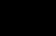 Задачи воспитания и развития детей:Развивать интерес к самостоятельному познанию объектов окружающего мира в его разнообразных проявлениях и простейших зависимостях. Развивать аналитическое восприятие, умение использовать разные способы познания: обследование объектов, установление связей между способом обследования и познаваемым свойством предмета, сравнение по разным основаниям (внешне видимым и скрытым существенным признакам), измерение, упорядочивание, классификация. Развивать умение отражать результаты познания в речи, рассуждать, пояснять, приводить примеры и аналогии. Воспитывать эмоционально-ценностное отношение к окружающему миру (природе, людям, предметам). Поддерживать творческое отражение результатов познания в продуктах детской деятельности. Содержание образовательной деятельности:Увеличение объема представлений о многообразии мира растений, животных, грибов.Умение видеть различия в потребностях у конкретных животных и растений (во влаге, тепле, пище, воздухе, месте обитания и убежище). Обнаружение признаков благоприятного или неблагоприятного состояния природных объектов и их причин (у растения сломана ветка, повреждены корни, листья опутаны паутиной).Сравнение растений и животных по разным основаниям, отнесение их к определенным группам (деревья, кусты, травы; грибы; рыбы, птицы, звери, насекомые) по признакам сходства.Установление сходства между животными, растениями и человеком (питается, дышит воздухом, двигается и т. д.) и отличия (думает, говорит и т. д.).Представления о неживой природе как среде обитания животных и растений, ее особенности (состав, качества и свойства). Особенности жизни живых существ в определенной среде обитания.Установление последовательности сезонных изменений в природе (смена условий в неживой природе влечет изменения в жизни растений, насекомых, птиц и других животных) и в жизни людей. Понимание причин этих явлений.Накопление представлений о жизни животных и растений в разных климатических условиях: в пустыне, на севере (особенности климата, особенности приспособления растений и животных к жизни в пустыне, на Севере).Установление стадий роста и развития хорошо знакомых детям животных и растений, яркие изменения внешнего вида и повадок детенышей животных в процессе роста.Развитие представлений о природных сообществах растений и животных (лес, водоем, луг, парк), их обитателях, установление причин их совместного существования (в лесу растет много деревьев, они создают тень, поэтому под деревьями произрастают тенелюбивые кустарники, травы и грибы и т. д.). Понимание разнообразных ценностей природы (эстетическая, познавательная, практическая природа как среда жизни человека). Осознание правил поведения в природе.Тематический план непосредственно образовательной деятельности.СЕНТЯБРЬРабота с семьёй по реализации образовательного раздела «Ребенок открывает мир природы»: 1.Информационная памятка «Роль семьи в экологическом воспитании и развитии кругозора дошкольников». 2.Привлечение семей к сбору иллюстративного материала «Природа летом», «Летний отдых на природе».3. Рекомендации родителям по организации прогулки в выходной день (с точки зрения поисково-исследовательской деятельности в природе)Изменения в развивающей предметно – пространственной среде:1.Иллюстративный материал «Природа летом», семейные фотографии «Летний отдых на природе». 2. Пополненные коллекции природных материалов в уголках природы.ОКТЯБРЬ.Работа с семьёй по реализации образовательного раздела «Ребенок открывает мир природы»:1.Привлечение родителей к сбору и пополнению иллюстративного материала «Птицы» («Птицы Севера», «Птицы средней полосы России», «Птицы жарких стран»); «Домашние животные» (живущие в квартире, живущие на подворье), «Дикие животные» (лиса, волк, заяц, медведь, лось, кабан, белка), «Дикие животные тундры», «Дикие животные жарких стран»), «Фрукты и овощи России и жарких стран».2. Участие семей в экологической акции «Поможем птицам», в изготовлении поделок из овощей и фруктов для Осеннего развлечения.Изменения в РППС:1.Д/и «Соберём целое из частей» (изображение животных из 5-6 частей).2. Иллюстрации «Домашние животные» (живущие в квартире, живущие на подворье), «Дикие животные» (лиса, волк, заяц, медведь, лось, кабан, белка.Альбомы-раскраски «Животные». Схемы-модели «Дикие животные», «Домашние животные». Иллюстрации «Погода осенью», «Осенние сюжеты». Коллекция злаков. НОЯБРЬ Работа с семьёй по реализации образовательного раздела «Ребенок открывает мир природы»:1.Привлечение семей к пополнению иллюстративного материала с растениями по группам: травы, садовые цветы, кустарники, деревья, комнатные растения; иллюстративного материала «Природа Республики Коми», «природа Воркуты».Подбор материала и создание видеофильма «Природа Республики Коми». Приглашение родителей на просмотр хода непосредственно образовательной деятельности по развитию кругозора и познавательно-исследовательской деятельности в природе. Изготовление знаков «Как вести себя в природе» Изменения в РППС: 1.Иллюстрации «Травы», «Садовые цветы», «Кустарники», «Деревья», «Комнатные растения», «Растения тундры», «Растения леса», «Растения пустыни», «Растения жарких южных стран»; 2. Схемы-модели «Для чего растению корень, стебель, листья», «Потребности растения», «Уход за растением»ДЕКАБРЬ Работа с семьёй по реализации образовательного раздела «Ребенок открывает мир природы»:1.Индивидуальные беседы «Успехи и трудности детей в познании мира природы: на что обратить внимание».Консультация «Развивающие приёмы для экологического воспитания и развития ребёнка». Изменения в РППС: 1.Иллюстративный материал «Зимняя погода», «Зимние явления природы», «Люди зимой». Схема-модель «Что зимой бывает?». Детская литература о зиме. Увеличительное стекло, мерка (палка или шест) для измерения глубины снежного покрова. ЯНВАРЬ Работа с семьёй по реализации образовательного раздела «Ребенок открывает мир природы»:1.Участие родителей в изготовлении панно и макетов природных сообществ.Изменения в РППС:1.Иллюстративный материал «Лес», «Лесные обитатели», «Лесные растения».Панно «Лес». Плоскостные фигурки птиц, животных, насекомых, обитающих в лесу, изображения лесных ягод, грибов, растений. Панно или макет «Луг», «Парк», «Пустыня». Плоскостные или объёмные фигурки обитателей и растений. ФЕВРАЛЬ Работа с семьёй по реализации образовательного раздела «Ребенок открывает мир природы»:1.Участие родителей в сборе иллюстраций «Ягоды», «Грибы». 2. Конкурс семейных рецептов «Всё из ягод», «Грибные блюда».Изменения в РППС:1.Иллюстративный материал «Ягоды», «Грибы», изображения животных и их детёнышей, изображение человека в разные возрастные периоды: младенец, дошкольник, подросток, молодой человек, пожилой человек.МАРТ Работа с семьёй по реализации образовательного раздела «Ребенок открывает мир природы»:1.Участие родителей в сборе иллюстраций- репродукций картин художников о весне, фото «Весна в Воркуте». 2. Консультация «Опыты и эксперименты для развития дошкольника в домашних условиях.Изменения вРППС:1.Иллюстративный материал «Весенние пейзажи», «Животные и растения весной», «Труд людей весной».2. Схема-модель «Что весной бывает?», «Развитие растения». 3. Семена гороха, фасоли, луковицы. 4. Схема «Алгоритм посадки лука, гороха и т.п.».АПРЕЛЬ Работа с семьёй по реализации образовательного раздела «Ребенок открывает мир природы»:1.Участие родителей в сборе иллюстраций «Лекарственные растения». 2. Сбор рецептов «Природа для нашего здоровья».Изменения в РППС:1.Картинки «солнце», «вода», «ягоды», «овощи и фрукты», «злаки», «лекарственные растения». 2. Схема-модель «Развитие растения».Семена овса и укропа. Схема «Алгоритм посадки овса и укропа». Схемы-модели для рассказывания «Птицы», «Рыбы», «Животные», «Насекомые». МАЙ.Работа с семьёй по реализации образовательного раздела «Ребенок открывает мир природы»:1.Привлечение семей к пополнению иллюстративного материала «Красоты природы».Изменения в РППС:1.Иллюстративный материал «Красота природы», «Лекарственные травы». 2. Схема-модель «Птицы весной» 3. Коллекция: почва, песок, глина, камешки.Результаты образовательной деятельности содержания раздела «Ребенок открывает мир природы».Содержание образовательной деятельности по реализации образовательного раздела «Ребёнок открывает мир природы»Подготовительная группа (6 – 7  лет)Содержание образовательной деятельности:Наблюдение как способ познания многообразия природного мира на Земле (растений, грибов, животных, природы родного края и разных климатических зон), выделение особенностей их внешнего вида и жизнедеятельности, индивидуальное своеобразие и неповторимость. Представления о небесных телах и светилах.Самостоятельное (индивидуальное и в коллективе со сверстниками) экспериментирование по выявлению свойств и качеств объектов и материалов неживой природы (свет, камни, песок, глина, земля, воздух, вода и т. п.) с использованием разных способов проверки предположений, формулирование результатов.Сравнение объектов и явлений природы по множеству признаков сходства и отличия, их классификация.Выявление благоприятного и неблагоприятного состояния растений (завял, пожелтел и т. п.), подбор соответствующих способов помощи.Развитие представлений о жизни растений и животных в среде обитания, о многообразии признаков приспособления к среде в разных климатических условиях (в условиях жаркого климата, в условиях пустыни, холодного климата).Установление цикличности сезонных изменений в природе (цикл года как последовательная смена времен года).Представления о росте, развитии и размножении животных и растений как признаков живого. Последовательность стадий роста и развития, его цикличность на конкретных примерах.Обобщение представлений о живой природе (растения, животные, человек) на основе существенных признаков (двигаются, питаются, дышат, растут и развиваются, размножаются, чувствуют).Накопление представлений о городе как сообществе растений, животных и человека, о планете Земля и околоземном пространстве. Понимание, что Земля — общий дом для всех растений, животных, людей.Освоение особенностей поведения в природе культурного человека (человек знает и выполняет правила поведения, направленные на сохранение природных объектов и собственного здоровья), о природоохранной деятельности человека (он бережет лес от пожаров, на вырубленных местах сажает молодые деревья, создает заповедники).Раскрытие многообразия ценностей природы для жизни человека и удовлетворения его разнообразных потребностей (эстетическая ценность, практическая, оздоровительная, познавательная, этическая). Элементарное понимание самоценности природы (растения и животные живут не для человека, каждое живое существо имеет право на жизнь).Высказывание предположений о причинах природных явлений, рассуждения о красоте природы, обмен догадки о значении природы для человека, составление творческих рассказов, сказок на экологические темы.Осознанное применение правил взаимодействия с растениями и животными при осуществлении различной деятельности.Тематический план непосредственно образовательной деятельностиСЕНТЯБРЬРабота с семьёй по реализации ООП ДО:1.Информационная памятка «Роль семьи в экологическом воспитании и развитии кругозора дошкольников». 2.Привлечение семей к сбору иллюстративного материала «Природа летом», «Летний отдых на природе».3. Рекомендации родителям по организации прогулки в выходной день (с точки зрения поисково-исследовательской деятельности в природе)Изменения в Р.П.П.С.1.Иллюстратифный материал «Природа летом», семейные фотографии «Летний отдых на природе». 2. Пополненные коллекции природных материалов в уголках природы.ОКТЯБРЬРабота с семьёй по реализации ООП ДО:1.Привлечение родителей к сбору и пополнению иллюстративного материала «Птицы» («Птицы Севера», «Птицы средней полосы России», «Птицы жарких стран»); «Домашние животные» (живущие в квартире, живущие на подворье), «Дикие животные» (лиса, волк, заяц, медведь, лось, кабан, белка), «Дикие животные тундры», «Дикие животные жарких стран»), «Фрукты и овощи России и жарких стран».2. Участие семей в познавательно-речевом, практико-ориентированном проекте «Самодельная энциклопедия «Домашние и дикие животные», в изготовлении поделок из овощей и фруктов для Осеннего развлечения, вИзменения в Р.П.П.С:1.Д/и «Соберём целое из частей» (изображение животных из 5-6 частей).Иллюстрации «Домашние животные» (живущие в квартире, живущие на подворье), «Дикие животные» (лиса, волк, заяц, медведь, лось, кабан, белка. Альбомы-раскраски «Животные». Схемы-модели «Дикие животные», «Домашние животные». Иллюстрации «Погода осенью», «Осенние сюжеты». Коллекция злаков. - Проект «Откуда хлеб пришёл и с какими блюдами хлеб дружит» (прослеживание пути выращивания и выпекания хлеба, доставки его в магазины и в детский сад).НОЯБРЬРабота с семьёй по реализации ООП ДО:1.Привлечение семей к пополнению иллюстративного материала с растениями по группам: травы, садовые цветы, кустарники, деревья, комнатные растения; иллюстративного материала «Природа Республики Коми», «природа Воркуты».Подбор материала и создание видеофильма «Природа Республики Коми». Приглашение родителей на просмотр хода непосредственно образовательной деятельности по развитию кругозора и познавательно-исследовательской деятельности в природе. Изменения в Р.П.П.С:1.Иллюстрации «Травы», «Садовые цветы», «Кустарники», «Деревья», «Комнатные растения», «Растения тундры», «Растения леса», «Растения пустыни», «Растения жарких южных стран», 2. Схемы-модели «Для чего растению корень, стебель, листья», «Потребности растения», «Уход за растением»«Растения, животные, водоёмы тундры». Активизирующее общение по материалу занятия.ДЕКАБРЬРабота с семьёй по реализации ООП ДО:1.Индивидуальные беседы «Успехи и трудности детей в познании мира природы: на что обратить внимание». 2. Консультация «Развивающие приёмы для экологического воспитания и развития ребёнка».Изменения в Р.П.П.С:1.Иллюстративный материал «Зимняя погода», «Зимние явления природы», «Люди зимой».Схема-модель «Что зимой бывает?». Детская литература о зиме. Увеличительное стекло, мерка (палка или шест) для измерения глубины снежного покрова. ЯНВАРЬРабота с семьёй по реализации ООП ДО:1.Участие родителей в изготовлении панно и макетов природных сообществ.Изменения в Р.П.П.С:1.Иллюстративный материал «Лес», «Лесные обитатели», «Лесные растения».Панно «Лес». Плоскостные фигурки птиц, животных, насекомых, обитающих в лесу, изображения лесных ягод, грибов, растений. Панно или макет «Луг», «Парк», «Пустыня». Плоскостные или объёмные фигурки обитателей и растений. ФЕВРАЛЬРабота с семьёй по реализации ООП ДО:1.Участие родителей в сборе иллюстраций «Ягоды», «Грибы».Конкурс семейных рецептов «Всё из ягод», «Грибные блюда». Помощь родителей в предоставлении видеофильма «Жизнь муравьёв» (по интернет-материалам). Изменения в Р.П.П.С:1.Иллюстративный материал «Ягоды», «Грибы», изображения животных и их детёнышей, изображение человека в разные возрастные периоды: младенец, дошкольник, подросток, молодой человек, пожилой человек.1.Участие родителей в сборе иллюстраций- репродукций картин художников о весне, фото «Весна в Воркуте». 2. Консультация «Опыты и эксперименты для развития дошкольника в домашних условиях.Изменения в Р.П.П.С:1.Иллюстративный материал «Весенние пейзажи», «Животные и растения весной», «Труд людей весной».Схема-модель «Что весной бывает?», «Развитие растения». Семена гороха, фасоли, луковицы. Схема «Алгоритм посадки лука, гороха и т.п.». 1.Участие родителей в сборе иллюстраций «Лекарственные растения». 2. Сбор рецептов «Природа для нашего здоровья».Изменения в Р.П.П.С:1.Картинки «солнце», «вода», «ягоды», «овощи и фрукты», «злаки», «лекарственные растения».Схема-модель «Развитие растения». Семена овса и укропа. Схема «Алгоритм посадки овса и укропа». Схемы-модели для рассказывания «Птицы», «Рыбы», «Животные», «Насекомые». 1.Привлечение семей к пополнению иллюстративного материала «Красоты природы».Изменения в Р.П.П.С:1.Иллюстративный материал «Красота природы», «Лекарственные травы».Схема-модель «Птицы весной» Коллекция: почва, песок, глина, камешки. Содержание образовательной деятельности по реализации образовательного раздела «Формирование первичных представлений о себе, других людях, малой Родине и Отчизне»Младшая группа (3 – 4 года)Задачи образовательной деятельностиОбогащать представления об объектах ближайшего окружения и поддерживать стремление отражать их в разных продуктах детской деятельности. Развивать представления детей о взрослых и сверстниках, особенностях их внешнего вида, о делах и добрых поступках людей, о семье и родственных отношениях. Расширять представления детей о детском саде и его ближайшем окружении. Способствовать установлению положительных контактов между детьми, основанных на общих интересах к действиям с игрушками, предметами и взаимной симпатии. Развивать эмоциональную отзывчивость, любовь к родителям, привязанность и доверие к воспитателю. Помогать детям в освоении способов взаимодействия со сверстниками в игре, в повседневном общении и бытовой деятельности (спокойно играть рядом, обмениваться игрушками, объединяться в парной игре, вместе рассматривать картинки, наблюдать за домашними животными и пр.). Постепенно приучать детей к выполнению элементарных правил культуры поведения в детском саду. Содержание образовательной деятельности Формирование первичных представлений о себе, других людях Проявление интереса к занятиям детей и взрослых. Различение детей и взрослых в жизни и на картинках по возрасту, полу, особенностям внешности, одежде. Освоение умения находить общее и отличное во внешнем виде взрослых и детей разного возраста. Освоение слов, обозначающих разнообразные действия взрослых. Освоение умения узнавать свой детский сад, группу, своих воспитателей, их помощников. Понимание, где в детском саду хранятся игрушки, книги, посуда, чем можно пользоваться. Освоение представлений ребенка о себе, имени, фамилии, половой принадлежности, возрасте, любимых игрушках, занятиях. Освоение представлений о составе своей семьи, любимых занятиях близких. Развитие умений узнавать дом, квартиру, в которой ребенок живет, группу детского сада. Эмоции. Понимание и различение отдельных ярко выраженных эмоциональных состояний людей (радость, веселье, слезы, гнев). Учет их в общении при поддержке, побуждении или показе взрослого: пожалеть, угостить, ласково обратиться. Взаимоотношения. Представление о действиях и поступках взрослых и детей, в которых проявляются доброе отношение и забота о людях, членах семьи, а также о животных, растениях. Освоение простых способов общения и взаимодействия: обращаться к детям по именам, договариваться о совместных действиях («давай кормить кукол»), вступать в парное общение. Участие в совместных игровых и бытовых действиях с воспитателем, готовность отвечать на его вопросы, действовать согласованно, учитывать советы и предложения педагога. Культура поведения, общения со взрослыми и сверстниками. Представление об элементарных правилах культуры поведения, упражнение в их выполнении (здороваться, прощаться, благодарить). Понимание, что у всех детей равные права на игрушки, что в детском саду мальчики и девочки относятся друг к другу доброжелательно, делятся игрушками, не обижают друг друга.Семья. Представление о семье, членах семьи, их отношениях (родители и дети любят друг друга, заботятся друг о друге). Отвечать на вопросы о своей семье, о радостных семейных событиях.Тематический план непосредственно – образовательной деятельности на учебный годСодержание образовательной деятельности по реализации образовательного модуля «Ребенок входит в мир социальных отношений.Формирование первичных представлений о себе, других людях» (3 – 4 года)СЕНТЯБРЬРабота с семьёй:1.Привлечение родителей к сбору иллюстративного материала «Я и моя семья», «Летние игры детей», «Такие похожие разные дети» (личные фото, картинки из интернета).ОКТЯБРЬ.Работа с семьёй:1.Привлечение родителей к сбору фотографий – портретов детей, фотографий «Город, в котором я живу».2. Включение в родительское собрание сообщение о сути игровой деятельности как ведущей в дошкольном возрасте.почему город называют «родным», за что мы любим Воркуту.НОЯБРЬРабота с семьёй:1.Памятка «Учите детей общепринятым правилам вежливого поведения». 2 Консультации «Виды игр для малышей».родной город.ДЕКАБРЬРабота с семьёй:1.Индивидуальные рекомендации по бесконфликтному общению родителей и детей младшего возраста, по воспитанию эмпатии.ЯНВАРЬРабота с семьёй:1.Привлечение семей к пополнению иллюстраций по разделу «эмоции». 2. Консультация «Игры для эмоционального благополучия».представления о связи эмоций человека с поступками людей; Примерные виды деятельности: обсуждение проблемно-игровых ситуаций по теме с использованием картинок, игрушек-персонажей.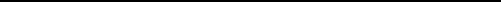 ФЕВРАЛЬРабота с семьёй:1.Привлечение семей к пополнению иллюстраций по разделу «эмоции», по теме «Занятия взрослых людей», «Солдаты».Консультация «Игры для эмоционального благополучия». Организация оформления фотовыставки портретов мам группы «Самая прекрасная мамочка моя». МАРТРабота с семьёй:1.Привлечение семей к изготовлению игровых атрибутов, атрибутов для ряженья, различных видов театров.2. Консультация «Какие игрушки мы покупаем своим детям», «Игры и игрушки в развитии интеллекта и креативности ребёнка»праздничное настроение; беседа по иллюстрациям «Мама и дочка принимают поздравлении»; составление описательного рассказа «О мамах и бабушкаАПРЕЛЬРабота с семьёй:1.  Памятки: «О чём мечтает наш ребёнок», «Приучаем ребёнка к ответственности», папка – передвижка: «Домашняя игротека»палочек, игровые упражнения, рисование подарка (открытка) для друга.МАЙРабота с семьёй:1.Рекомендации по чтению и повторению с детьми содержания нужных сказок 2. Заметка: «Интересное рядом (примерные вопросы на прогулке для детей», Консультации: «Научим быть внимательным», «Самостоятельность»Например: дети вместе играют, строят домик из кубиков; ссорятся; мальчик капризничает, не слушает маму и т.п.Результаты образовательной деятельностиДостижения ребенка (Что нас радует)Задает вопросы о людях, их действиях. Различает людей по полу, возрасту (детей, взрослых, пожилых людей) как в реальной жизни, так и на иллюстрациях.Знает свои имя, фамилию, пол, возраст.Ребенок приветлив с окружающими, проявляет интерес к словам и действиям взрослых, охотно посещает детский сад. По показу и побуждению взрослых эмоционально откликается на ярко выраженное состояние близких и сверстников.Ребенок дружелюбно настроен, спокойно играет рядом с детьми, вступает в общение по поводу игрушек, игровых действий.Сохраняет преобладающее эмоционально-положительное настроение, быстро преодолевает негативные состояния, стремится к одобрению своих действий.Говорит о себе в первом лице, положительно оценивает себя, проявляет доверие к миру.Вызывает озабоченность и требует совместных усилий педагогов и родителейНе проявляет интерес к людям и к их действиям.Затрудняется в различении людей по полу, возрасту как в реальной жизни, так и на иллюстрациях.Ребенок проявляет недоверие к окружающим, контакты со сверстниками непродолжительны, ситуативны, игровые действия однообразны, преобладают индивидуальные кратковременные игры.Наблюдаются отдельные негативные реакции на просьбы взрослых: упрямство, капризы, немотивированные требования. Ребенок реагирует на эмоциональное состояние окружающих только по побуждению и показу взрослого.Настроение ребенка неустойчиво: спокойное состояние чередуется с плаксивостью, негативными проявлениями по отношению к сверстникам или взрослым.Содержание образовательной деятельности по реализации образовательного раздела «Формирование первичных представлений о себе, других людях, малой Родине и Отчизне»Средняя группа (4 – 5 лет)Задачи образовательной деятельности:1.Постоянно поддерживать активный интерес детей к окружающей природе, укреплять и стимулировать его, удовлетворять детскую любознательность.Способствовать дальнейшему познанию ребёнком мира природы, свойства природных материалов. Обогащать опыт исследовательских действий, развивая активность ребёнка. Развивать способность анализировать результаты наблюдений в природе. Способствовать активному освоению несложных способов ухода за растениями и животными. Поощрять доброе отношение детей к объектам природы. Содержание образовательной деятельности:Знакомство с новыми представителями животных и растений. Выделение разнообразия явлений природы (моросящий дождь, ливень, туман и т. д.), растений и животных. Распознавание свойств и качеств природных материалов (сыпучесть песка, липкость мокрого снега и т. д.). Сравнение хорошо знакомых объектов природы и материалов, выделение признаков отличия и единичных признаков сходства.Определение назначения основных органов и частей растений, животных, человека (корень у растения всасывает воду из земли и служит опорой растению и т. д.) в наблюдении и экспериментировании.Различение и называние признаков живого у растений, животных и человека (двигаются, питаются, дышат, растут).Накопление фактов о жизни животных и растений в разных средах обитания, установление связей приспособления отдельных хорошо знакомых детям растений и животных к среде обитания (рыбы живут в воде: плавают с помощью плавников, дышат жабрами т. д.).Наблюдение признаков приспособления растений и животных к изменяющимся условиям среды осенью, зимой, весной и летом.Установление изменений во внешнем виде (строении) хорошо знакомых растений и животных в процессе роста и развития, некоторые яркие стадии и их последовательность.Различение домашних и диких животных по существенному признаку (дикие животные самостоятельно находят пищу, а домашних кормит человеки т. д.). Распределение животных и растений по местам их произрастания и обитания (обитатели леса, луга, водоема, клумбы и т. д.).Составление описательных рассказов о хорошо знакомых объектах природы. Отражение в речи результатов наблюдений, сравнения. Использование слов, обозначающих меру свойств (светлее, темнее, холоднее и т. д.), установленные связи, усвоенные обобщения, красоту природы.Тематический план непосредственно образовательной деятельности на учебный годСЕНТЯБРЬРабота с семьёй по реализации ООП ДО.1.Консультация «Задачи развития и воспитания ребёнка 5-го года жизни в ходе развития кругозора и познавательно-исследовательской деятельности в природе.2. Привлечение семей к созданию коллекции иллюстраций «Летняя природа».Изменения в рппс.1.Иллюстративный материал «Летняя природа»; Схема-модель «Что бывает в природе летом и ранней осенью»; Д/и «Целое из частей».ОКТЯБРЬРабота с семьёй по реализации ООП ДО.1.Привлечение семей к пополнению иллюстративного материала «Осень».Участие семей в создании выставки поделок из овощей и фруктов к Осеннему развлечению. Приглашение родителей к просмотру Н.О.Д. по развитию кругозора и познавательно-исследовательской деятельности в природе и к участию в экологической акции «Помоги птицам». Изменения в рппс. 1.Схемы-модели для составления рассказа «Что бывает осенью». Фотографии, рисунки, иллюстрации «Осенние пейзажи», «Осенняя погода», «Труд людей осенью». - Д/и «Что лишнее и почему» (классификация овощей и фруктов и сюжетов на «осенние» и «летние» темы. НОЯБРЬРабота с семьёй по реализации ООП ДО.1.Памятка для родителей «Учить детей любить природу – только собственным примером».Предоставление родителям возможности присутствовать и наблюдать за процессом развития кругозора и познавательно-исследовательской деятельности в природе. Участие родителей в создании фотоальбома «Мир комнатных растений». ДЕКАБРЬРабота с семьёй по реализации ООП ДО.1.Участие семей в обновлении и пополнении иллюстративного материала «Зимние пейзажи», «Зимняя погода», «Человек зимой».Изменения в рппс.1.Иллюстрации «Зимние пейзажи», «Зимняя погода», «Человек зимой», «Дикие животные зимой».Д/и «Времена года», альбомы-раскраски «Зимушка-зима». Макет-панно «Зимний лес». ЯНВАРЬРабота с семьёй по реализации ООП ДО.1.Участие семей в выставке поделок из природного и бросового материала «Ёлочки» (шишки) 2. 3. Привлечение родителей к изготовлению панно «Тундра», «Лес».Изменения в рппс.1.Иллюстрации «Зимний лес», «Тундра».Д/и «Времена года», альбомы-раскраски «Зимушка-зима». Макет-панно «Зимний лес». Панно «Тундра», «Лес». Плоскостные фигурки птиц, животных, насекомых, обитающих в данных зонах. ФЕВРАЛЬРабота с семьёй по реализации ООП ДО.1.Подготовка групповой выставки фотографий и рисунков «Наши домашние питомцы».Изменения в рппс.1.Фотографии для выставок «Наши домашние питомцы (разновидности черепахи)». 2.Схема-модель «Домашние животные».Составление рассказа по схеме «Весна» Консультация «Наблюдения за сезонными явлениями по дороге в детский сад». Индивидуальные рекомендации по обучению детей элементарному труду в природе. Изменения в рппс1. Иллюстративный материал «Весенняя природа».1.Рекомендации по посещению родителей с детьми местного краеведческого музея (с чем познакомить ребёнка).2. Посещение родителями Н.О.Д. по развитию кругозора и познавательно-исследовательской деятельности в природе.Изменения в рппс2.  Иллюстрации «Красота природы», «Птицы». Схема «Птицы весной», фотографии различных птиц.1.Консультация «Научите малыша видеть «прекрасное».Посещение родителями Н.О.Д. по развитию кругозора и познавательно-исследовательской деятельности в природе. Рекомендации и поручения на период летнего отдыха по пополнению коллекционных материалов уголка природы. Изменения в рппс 1.Д/И: «Свет, звук, вода», «Природные явления» 2. Иллюстрации о природных явлениях в разное время года. 3. Мини-лабораторияДостижения ребенка (Что нас радует)Ребенок проявляет любознательность: задает поисковые вопросы («Почему?», «Зачем?», «Откуда?»), высказывает мнения, делится впечатлениями, стремится отразить их в продуктивной деятельности.  С удовольствием включается в исследовательскую деятельность, использует разные поисковые действия; по собственной инициативе, активно обсуждает с детьми и взрослым сам процесс и его результаты.    Проявляет наблюдательность, замечая новые объекты, изменения в ближайшем окружении   Понимает слова, обозначающие свойства предметов и способы обследования, использует их в своей речи;  Откликается на красоту природы, родного города.  Вызывает озабоченность и требует совместных усилий педагогов и родителей У ребенка отсутствует интерес к исследованию новых, незнакомых предметов, он не умеет наблюдать.  Не сформированы основные эталонные представления, его речевая активность  низкая.  Часто неадекватно отображает признаки предметов в продуктивной деятельности В поведении ребенка часто повторяются негативные действия по отношению к объектам ближайшего окружения.  Ребенок не проявляет интереса к людям и к их действиям.  Содержание образовательной деятельности по реализации образовательного раздела «Формирование первичных представлений о себе, других людях, малой Родине и Отчизне»Старшая группа (5-6 лет)Задачи воспитания и развития детей.Обогащать представления о людях, их нравственных качествах, гендерных отличиях, социальных и профессиональных ролях, правилах взаимоотношений взрослых и детей. Развивать представления ребенка о себе, своих умениях, некоторых особенностях человеческого организма. Развивать представления о родном городе и стране, гражданско-патриотические чувства. 4. Поддерживать стремление узнавать о других странах и народах мира.Содержание образовательной деятельности:Формирование первичных представлений о себе, других людях Развитие интереса к людям разного пола и возраста. Овладение пониманием особенностей проявления характерных мужских и женских качеств, умениями оценивать поступки людей разного пола с учетом гендерной принадлежности. Освоение разнообразия мужских и женских имен, происхождения некоторых имен, имени и отчества. Освоение представлений о многообразии социальных ролей, выполняемых взрослыми. Понимание труда людей как основы создания богатства окружающего мира. Освоение представлений о себе и семье: о своих имени, фамилии, поле, возрасте, месте жительства, домашнем адресе, увлечениях членов семьи, профессиях родителей. Овладение некоторыми сведениями об организме, понимание назначения отдельных органов и условий их нормального функционирования.Формирование первичных представлений о малой родине и Отечестве, многообразии стран и народов мира. Освоение представлений о своем городе (селе) — названия родного города (села), его особенностях (местах отдыха и работы близких, основных достопримечательностях). Освоение представлений о названии ближайших улиц, назначении некоторых общественных учреждений города (села) — магазинов, поликлиники, больниц, кинотеатров, кафе. Понимание особенностей правил поведения в общественных учреждениях города.Проявление интереса к родной стране. Освоение представлений о ее столице, государственном флаге и гербе. Освоение представлений о содержании основных государственных праздников России, ярких исторических событиях, героях России. Понимание многообразия россиян разных национальностей — особенностей их внешнего вида, одежды, традиций. Развитие интереса к сказкам, песням, играм разных народов. Развитие толерантности по отношению к людям разных национальностей. Понимание того, что все люди трудятся, чтобы жить счастливо и сделать свою страну богатой и счастливой. Освоение представлений о других странах и народах мира. Понимание, что в других странах есть свои достопримечательности, традиции, свои флаги и гербы. Развитие интереса к жизни людей в разных странах. Понимание того, что люди из разных стран стремятся беречь Землю и дружить.Тематический план непосредственно-образовательной деятельности на учебный годСЕНТЯБРЬРабота с семьёй:1.Привлечение родителей к сбору иллюстративного материала «Я и моя семья»; 2. «Такие похожие разные дети» (личные фото, картинки из интернета)Работа с семьёй по реализации образовательной области «Познание»:Рекомендации родителям «Какие правила вежливости должен знать ребёнок 5-6 лет?» Памятка «Что ребёнок 6-го года жизни должен знать о себе?» ДЕКАБРЬРабота с семьёй:Памятка для родителей «Научим детей пользоваться предметами личной гигиены» Консультация «Что и как дарить продарки» МАРТРабота с семьёй:1.Привлечение семей к изготовлению игровых атрибутов, атрибутов для ряженья, различных видов театровРезультаты образовательной деятельностиСодержание образовательной деятельности по реализации образовательного раздела «Формирование первичных представлений о себе, других людях, малой Родине и Отчизне»Подготовительная группа (6 - 8 лет)Задачи образовательной деятельностиВоспитывать гуманно-ценностное отношение к миру на основе осознания ребенком некоторых связей и зависимостей в мире, места человека в нем. Обогащать представления о людях, их нравственных качествах, гендерных отличиях, социальных и профессиональных ролях, правилах взаимоотношений взрослых и детей. Способствовать развитию уверенности детей в себе, осознания роста своих достижений, чувства собственного достоинства. Развивать самоконтроль и ответственность за свои действия и поступки. Обогащать представления о родном городе и стране, развивать гражданско-патриотические чувства. Формировать представления о многообразии стран и народов мира, некоторых национальных особенностях людей. Развивать интерес к отдельным фактам истории и культуры родной страны, формировать начала гражданственности. Развивать толерантность по отношению к людям разных национальностей. Содержание образовательной деятельностиФормирование первичных представлений о себе, других людяхЛюди (взрослые и дети). Понимание разнообразия социальных и профессиональных ролей людей. Освоение правил и норм общения и взаимодействия с детьми и взрослыми в различных ситуациях.Понимание ожиданий взрослых относительно детей — их поведения, знаний, действий, личных качеств, обучения в школе.Освоение общечеловеческих норм поведения — везде дети уважают старших, любят своих родителей, опекают малышей, оберегают все живое, защищают слабых.Освоение представлений ребенка о себе — своих имени, отчестве, фамилии, национальности, возрасте, дате рождения, адресе проживания. Освоение представлений о своей семье: имя, отчество, профессии родителей и ближайших родственников, памятные события, традиции семьи. Овладение представлениями об особенностях своего организма, которые необходимо учитывать в повседневной жизни.Формирование первичных представлений о малой родине и Отечестве, многообразии стран и народов мираОсвоение представлений о родном городе — его гербе, названии улиц, некоторых архитектурных особенностях, достопримечательностях Понимание назначения общественных учреждений, разных видов транспорта. Овладение представлениями о местах труда и отдыха людей в городе, об истории города и выдающихся горожанах, традициях городской жизни.Освоение представлений о родной стране — ее государственных символах, президенте, столице и крупных городах, особенностях природы.Проявление интереса к ярким фактам из истории и культуры страны и общества, некоторым выдающимся людям России. Освоение стихотворений, песен, традиций разных народов России, народных промыслов. Проявление желания участвовать в праздновании государственных праздников и социальных акциях страны и города.Освоение представлений о планете Земля как общем доме людей, многообразии стран и народов мира — элементарных представлений о многообразии стран и народов мира; особенностях их внешнего вида (расовой принадлежности), национальной одежды, типичных занятиях. Осознание, что все люди стремятся к миру, хотят сделать свою страну богатой, красивой, охраняют природу, чтят своих предков. Освоение некоторых национальных мелодий, песен, сказок, танцев народов мира. Осознание необходимости проявлять толерантность по отношению к людям разных национальностей.Тематический план непосредственно – образовательной деятельности на учебный годСЕНТЯБРЬРабота с семьёй:1.Привлечение родителей к сбору иллюстративного материала «Я и моя семья», «Такие похожие разные дети» (личные фото, картинки из интернета), в реализации проекта «Летняя игротека».ОКТЯБРЬРабота с семьёй:Рекомендации родителям «Какие правила вежливости должен знать ребёнок 6-7 лет?» Включение в родительское собрание сообщение о сути игровой деятельности как ведущей в дошкольном возрасте НОЯБРЬРабота с семьёй:1.Памятка «Учите детей общепринятым правилам вежливого поведения». 2 Оформление выставки «Моя семь я в Москве».Задача:  познакомить с главными достопримечательностями Москвы;развивать интерес к познанию Москвы, воспитывать уважение к столице; обогащать обществоведческий словарь детей. Примерные виды деятельности: просматривание презентации с достопримечательностями Москвы.ДЕКАБРЬРабота с семьёй:1.Индивидуальные рекомендации по бесконфликтному общению родителей и детей старшего дошкольного возраста, по воспитанию чувства эмпатииЯНВАРЬРабота с семьёй:1.Привлечение семей к пополнению иллюстраций по разделу «Новый год». 2. Консультация «Здоровое питание».ФЕВРАЛЬРабота с семьёй:1.Привлечение семей к пополнению иллюстраций по теме «Занятия взрослых людей», «Солдаты». 2. Организация оформления фотовыставки портретов мам группы «Самая прекрасная мамочка моя».МАРТРабота с семьёй:1.Привлечение семей к изготовлению игровых атрибутов, атрибутов для ряженья, различных видов театров. 2. Консультация «Как и какие игрушки выбирать для ваших детей».Работа с семьёй:1.Памятка «Ваши поступки – пример для подражания вашим детям».2. Привлечение родителей к пополнению иллюстративного материала по теме «Моя страна – прекрасная Россия».1.Привлечение семей к созданию выставки книги К.Чуковского «Мойдодыр». Проявляет интерес к социальным явлениям, к жизни людей в разных странах и многообразию народов мира.  Знает название своего города и страны, ее государственные символы, имя действующего президента, некоторые достопримечательности города и страны.   Имеет некоторые представления о жизни людей в прошлом и настоящем, об истории города, страны.  Вызывает озабоченность и требует совместных усилий педагогов и родителей  Снижена познавательная активность, познавательный интерес не проявляется.   Кругозор ограничен, представления бедны и примитивны.     Свойственна речевая пассивность в процессе обследования и экспериментирования.   Ребенок имеет скудный объем представлений о себе, своих близких, с неохотой отвечает на вопросы о них.   Социальные представления о социальном мире, жизни людей и о себе ограничены, поверхностны.   Ребенок не проявляет интереса к настоящему и прошлому жизни родной страны, не стремится рассуждать на эти темы.  Имеет крайне ограниченные социальные представления о мире, других странах, жизни разных народов.  Содержание образовательной деятельности по реализации образовательного раздела «Первые шаги в математику. Исследуем и экспериментируем»Младшая группа (3 – 4 года)Задачи образовательной деятельностиПоддерживать детское любопытство и развивать интерес детей к совместному со взрослым и самостоятельному познанию (наблюдать, обследовать, экспериментировать с разнообразными материалами). Развивать познавательные и речевые умения по выявлению свойств, качеств и отношений объектов окружающего мира (предметного, природного, социального), способы обследования предметов (погладить, надавить, понюхать, прокатить, попробовать на вкус, обвести пальцем контур). Формировать представления о сенсорных эталонах: цветах спектра, геометрических фигурах, отношениях по величине и поддерживать использование их в самостоятельной деятельности (наблюдении, игре-экспериментировании, развивающих и дидактических играх и других видах деятельности. Содержание образовательной деятельности.Освоение умения пользоваться пред эталонами («как кирпичик», «как крыша»), эталонами форм: шар, куб, квадрат, прямоугольник, треугольник.Проявление интереса к играм и материалам, с которыми можно практически действовать: накладывать, совмещать. Раскладывать с целью получения какого-либо образа, изменять полученное.Освоение простых связей и отношений: больше (меньше) по размеру, такое же, больше(меньше) по количеству, столько же, одинаковые и разные по цвету и размеру, ближе(дальше), раньше(позже). Овладение умением ориентироваться в небольшом пространстве: впереди(сзади), сверху(снизу), справа(слеваОвладение умением воспринимать и обобщать группу предметов по свойствам (все большие; все квадратные и большие), уравнивать группы предметов (столько же), увеличивать и уменьшать группы предметов (3-5 предметов). Освоение приемов наложения и приложения. Проявление интереса к со считыванию небольших групп предметов (3-5 предметов).Освоение слов, обозначающих свойства и отношения предметов.Различение цветов спектра — красный, оранжевый, желтый, зеленый, синий, фиолетовый, черный, белый, освоение 2—4-х слов, обозначающих цвет.Узнавание, обследование осязательно-двигательным способом и название некоторых фигур (круг, квадрат, овал, прямоугольник, треугольник, звезда, крест).Использование (при поддержке взрослого) простейших способов обследования с использованием разных анализаторов: рассматривание, поглаживание, ощупывание ладонью, пальцами по контуру, прокатывание? бросание и др. Освоение слов, обозначающих признаки предметов и обследовательские действия.Сравнение (с помощью взрослого) двух предметов по 1—2-м признакам, выделение сходства и отличия.Овладение действием соединения в пары предметов с ярко выраженными признаками сходства, овладение группировкой по заданному предметно образцу и по слову (по цвету, форме, размеру, материалу).ладонью, пальцами по контуру, прокатывание, бросание и др. Освоение слов, обозначающих признаки предметов и обследовательские действия.Сравнение (с помощью взрослого) двух предметов по 1—2-м признакам, выделение сходства и отличия.Овладение действием соединения в пары предметов с ярко выраженными признаками сходства, овладение группировкой по заданному предметно образцу и по слову (по цвету, форме, размеру, материалу).Тематический план непосредственно образовательной деятельности на учебный годСЕНТЯБРЬРабота с семьёй по реализации ООП ДО:Консультация-памятка для родителей «Развитие математических представлений ребёнка 4-го года жизни».Памятка «Как развивать тактильное восприятие ребёнка».Консультация-памятка «Весёлые игры для развития зрительного восприятия».Изменения в РППС:1.Различные игрушки, которые можно сравнивать по ярким признакам (отличиям) и схожие друг с другом, коллекция предметов – различных на ощупь (ткань, камешки, кожа и т. п.). Набор картинок с изображением парных по величине предметов (матрёшки, флажки, мячики, кубики, машинки, куколки);Схема «Что сначала, что потом» (Последовательность действий по стрелке). Схема-алгоритм «Как вымыть руки», обследование предмета с помощью двигательно – осязательного способа; Д/И «Чудесный мешочек» - развитие осязательно – двигательного способа обследования предметов. Кукла, мишка. Предметы-заместители для игры «Кормим куклу и мишку». ОКТЯБРЬРабота с семьёй по реализации ООП ДОРекомендации по формированию у младших дошкольников представлений о времени и последовательности действий.Памятка «Как учить ребёнка различать и запоминать цвета».Изменения в РППС:Наборы парных игрушек и предметов по величине (матрёшка, мячик, кубик, машинка, чашка); наборы множеств предметов (грибки, шарики, кубики, уточки и т.п.). Набор небольших игрушек для «Волшебного мешочка». Изображения различных предметов для раскрашивания. Сюжетные картинки «Что бывает утром», «Что бывает днём», «Что бывает вечером», «Что бывает ночью». Карточки с цифрой 1. НОЯБРЬРабота с семьёй по реализации ООП ДО.Консультация «Что такое блоки Дьенеша и как они развивают ребёнка».Консультация «Учим детей различать форму предметов, или занимательная геометрия для самых маленьких».Индивидуальные рекомендации, по развитию световосприятия детей.Открытое занятие для родителей: сенсорное развитие в игровой форме.Изменения в РППС:1.Схема «Движение по стрелке».Картинки с изображением различных предметов, объектов (в разном количестве, в том числе – парные или в количестве двух). Из блоков Дьенеша: круги, квадраты, треугольники, прямоугольники трёх цветов (жёлтого, красного, синего). Образцы рисунков для использования блоков. Наборы треугольников, кругов и квадратов  из картона или пластика; трафареты « круг», «квадрат». Пособие «Рамки-вкладыши». Карточки с цифрами 1, 2. 7. Пары предметов (большой и маленький) каждого цвета: красный, синий, жёлтый.Индивидуальные беседы по поводу успехов и затруднений каждого ребёнка в ходе формирования элементарных математических представлений; световосприятии и развитии глазомера.Консультация «О чём поговорить, зачем, понаблюдать с ребёнком по дороге в детский сад».Памятка «Звуки, полезные для самочувствия человека»Изменения в РППС:1.Наборы игрушек из 3-х штук для сравнения по величине (кубики, мячики, машинки, матрёшки и т.п.). Трафареты круга и квадрата трёх размеров.Блоки Дьенеша. Образцы рисунков для использования блоков. Карточки с крупными цифрами 1, 2, 3. Дидактическая лесенка. Аудиозаписи с характерными, хорошо узнаваемыми звуками. ЯНВАРЬРабота с семьёй по реализации ООП ДОПамятка «Что такое «свойства» и «отношения»: игровые способы развития ребёнка.Индивидуальные беседы по поводу успехов и затруднений детей в ходе сенсорного развития.Рекомендации по использованию трафаретов в домашних условиях.Изменения в РППС:1.Карточки с цифрой 4.Блоки Дьенеша. Образцы рисунков для использования блоков. Полоски бумаги, ткани, верёвочки разной длины. Трафареты «круг» и «овал». ФЕВРАЛЬРабота с семьёй по реализации ООП ДО.Консультация «Математика вокруг нас».Привлечение семей к пополнению дидактического материала (трафареты, наборы кругов, овалов разного цвета и размера).Изменения в РППС:1.Карточки с цифрой 4.Блоки Дьенеша. Образцы рисунков для использования блоков. Картинки с изображением множества  предметов от 1 до 4. Трафареты «овал», «круг», «треугольник» - жёлтого, красного, синего и зелёного цветов. Набор фигур прямоугольников. Цветные карандаши, пастельные мелкиД/и «На что похож треугольник? «На что похож квадрат?» Д/и «Рассели фигуры по домикам» (квадратные и треугольные домики красного, жёлтого, синего и зелёного цветов). Фигуры раскладываются в соответствии с внешним видом домика. Индивидуальные беседы и рекомендации по закреплению у детей навыков количественного и порядкового счёта.Памятка-рекомендация «Простые эксперименты дома».Индивидуальные беседы «Успехи и затруднения в сенсорном развитии ребёнка».Привлечение семей к созданию коллекций «Бумага», «Ткань».Изменения в РППС:1.Карточки с цифрой 5.2.Карточки с изображением множества предметов от 1 до 5.Счётный материал для составления множества предметов (грибочки, листочки, ёлочки, кружочки и т.п. Коллекция бумаги различных видов (тетрадная, альбомная, салфетка, плотная серая, калька, газета, глянцевая, фотобумага, мелованная цветная и т.п.) Иллюстрации, на которых отражён чёрный и белый цвет; объекты серого цвета. АПРЕЛЬРабота с семьёй по реализации ООП ДО:Подбор математических считалок для разучивания дома родителями с детьми.Рекомендации «Выучите с ребёнком 7 цветов радуги».Памятка «Развивающие игры в ванной».Привлечение семей к созданию коллекций образцов различных материалов.Изменения в РППС:1.Карточки с цифрами от 1 до 5.Геометрические фигуры – овал. Карточки с контурным изображением овалов (на всех детей). Картинки с изображением ярко выраженных времён года. Наборы плоскостных геометрических фигур из картона и пластика. Наборы геометрических фигур (круг, квадрат, треугольник, прямоугольник 7-ми основных цветов. Наборы предметов небольшого размера (резиновые, деревянные, металлические; камешки). Коллекции образцов различных материалов. Рассматривание образцов цвета – оранжевый, голубой, фиолетовый. Заучивание названия. Д/и «Найди предмет того цвета, который назову». Упражнение «Радуга»: выкладывание радуги в правильной последовательности расположения цветов, разучивание стишка-подсказки «Каждый охотник желает знать…» МАЙРабота с семьёй по реализации ООП ДО.Индивидуальные итоговые беседы с родителями «Успехи и затруднения ребёнка в освоении математических представлений: как и над чем поработать с малышом летом».Мастер-класс для родителей «Развиваем исследовательские способности детей».Привлечение семей к созданию «деревянной» коллекции.Рекомендации родителям по индивидуальной помощи ребёнку в усвоении понятий направления, пространственной ориентации.Беседы «Успехи и трудности детей в ходе сенсорного воспитания».Изменения в РППС:1.Комплекты карточек с символами блоков Дьенеша (без отрицания) – 22 шт.9 изображений медвежат, карточки со знаками символами свойств, второй вариант – с отрицанием одного из свойств. Листы большого цветного картона – «эскизы картин», дополнительные детали из картона для составления композиции картины (с.11-15 альбома «Лепим нелепицы», блоки Дьенеша. Коллекция предметов из резины, деревянных предметов и образцов дерева. Формочки, лейки, совочки, трафареты. Содержание образовательной деятельности по реализации образовательного раздела «Первые шаги в математику. Исследуем и экспериментируем»Средняя группа (4—5 лет)Задачи образовательной деятельности:1.Развивать умения различать объекты по свойствам (форма, размер, количество, пространственное расположение), сравнивать (устанавливать соответствие, порядок следования, находить часть от целого) в практических видах деятельности и в играх.Выявлять простейшие зависимости предметов по форме, размеру, количеству и прослеживать изменения объектов по одному-двум признакам. Развивать умения сравнивать, обобщать группы предметов, соотносить, вычленять закономерности чередования и следования, оперировать в плане представлений, стремиться к творчеству. Проявлять инициативу в деятельности, в уточнении или выдвижении цели, в ходе рассуждений, в выполнении и достижении результата. Осваивать умения рассказывать о выполняемом или выполненном действии (по вопросам), разговаривать со взрослыми, сверстниками по поводу содержания игрового (практического) действия. Содержание образовательной деятельности:Первые шаги в математику. Исследуем и экспериментируем.Использование эталонов с целью определения свойств предметов (форма, длина, ширина, высота, толщина).Сравнение объектов по пространственному расположению (слева (справа), впереди (сзади от...)), определение местонахождения объекта в ряду (второй, третий).Определение последовательности событий во времени (что сначала, что потом) по картинкам и простым моделям. Освоение умений пользоваться схематическим изображением действий, свойств, придумывать новые знаки-символы; понимание замещения конкретных признаков моделями.Освоение практического деления целого на части, соизмерения величин с помощью предметов-заместителей.Понимание и использование числа как показателя количества, итога счета, освоение способов восприятия различных совокупностей (звуков, событий, предметов), сравнения их по количеству, деления на подгруппы, воспроизведения групп предметов по количеству и числу, счета и называния чисел по порядку до 5—6.Тематический план непосредственно образовательной деятельностиСЕНТЯБРЬРабота с семьёй по реализации ООП ДО:1.Инофрмационная памятка «Содержание математического развития детей среднего дошкольного возраста».Изменения в предметно-развивающей среде.1.Наборы геометрических фигур.2.Игры на воссоздание и изменение по форме, цвету «Хамелеон».Счётный материал «летней» тематики (яблочки, вишенки, цветочки, солнышки). Карточки для раскрашивания «Рыбки разного размера». Игры на плоскостное и объёмное моделирование «Кубики для всех», «Чудо-крестики». ОКТЯБРЬРабота с семьёй по реализации ООП ДО:1.Приглашение родителей на просмотр непосредственно образовательной деятельности по развитию математических представлений у дошкольников.2.Индивидуальные игровые задания и предоставление игровых дидактических пособий для игр родителей с детьми в домашних условиях.Изменения в предметно-развивающей среде.1.Карточки с изображением групп предметов в пределах 5 и цифр от 1 до 5. 2. Пластилин, карточки с контурным изображением цифры 5, 1.Картинки с изображением множества предметов, среди которых вразброс расположены парные (одинаковые). Наборы известных геометрических фигур разного цвета и разной величины (каждая фигура – в количестве не менее 25 штук). Объёмная головоломка «Змейка», игра «Геометрический конструктор». 1.Памятка-рекомендация «Для чего нужны блоки Дьенеша и как ими пользоваться?». Предоставление блоков для работы с детьми в домашних условиях.Изменения в РППС:1.Цифры от 1 до 5.2. Карточки с изображением множества знакомых геометрических фигур, в том числе – с треугольниками разных размеров, расположенных вперемешку: аналогичные карточки – со множеством овалов.3.Игры на плоскостное моделирование «Танграм», «Кубики для всех».4. Карточки с изображением групп предметов (для счёта и сравнения) с северной тематикой (малицы, пимы, олени, нарты, чумы).ДЕКАБРЬРабота с семьёй по реализации ООП ДО:1.Консультация «Интеграция математического развития детей с изобразительной деятельностью, природоведением и конструированием».Изменения в РППС:1.Картонные или бумажные снежинки и рукавички как счётный материал; плоскостные снеговики 4-х разных размеров;Карточки на каждого ребёнка: слева – крупные цифры 3 и 4, справа в столбик – группы предметов в количестве 3 или 4. Широкие и узкие «шарфики» (из бумаги) по 5-6 каждой ширины. Карточки с изображением снеговиков – максимально похожих, но имеющих отличия (на каждого ребёнка) Индивидуальные беседы по поводу успехов и затруднений каждого ребёнка в ходе развития математических представлений; индивидуальные рекомендации.Изменения в РППС:1.Карточки с изображением множеств предметов (мячей и пирамидок) справа и цифрой от 1 до 4 – х слева – на каждого ребёнка.2.Карточки с изображением нескольких фигурок лыжников, едущих вправо и влево – на каждого ребёнка; карточки с рядом шариков от 1 до 4 вверху и рядом цифр от 1 до 4 внизу.3. Карта-схема «Ищем клад» со стрелкой-указателем движения по группе и схематического изображения последовательности действий.ФЕВРАЛЬРабота с семьёй по реализации ООП ДО:Мастер-класс для родителей «Палочки Кюизенера – увлекательно и полезно».Изменения в РППС:1.Карточки с цифрой 5.2.Картинка: в левой части – зимний пейзаж, в левой – разнообразные предметы, как относящиеся, так и не имеющие отношения к зиме.Наборы цифр от 1 до 5 на каждого ребёнка. Листы бумаги с изображением различных объектов в разных местах листа (углы, середина). Овалы и круги для складывания фигуры «зайка» (на подгруппу детей). Карточки с картинками для поиска отличий в двух изображениях. Плоскостные изображения самолётиков, танков разной величины, солдатиков (убывание по росту) для расположения на стенде из ковролина или листе бумаги. Плоскостное изображение различных цветов для расположения на стенде из ковролина или листе бумаги. Работа с семьёй по реализации ООП ДО:Информационная памятка «Развивающие математические игры и приёмы в домашних условиях».Изменения в РППС:1.Наборы геометрических фигур всех знакомых форм (каждой фигуры – 4 цвета; 3 размера; каждого цвета и размера – не менее 4 штук) на подгруппу детей из 10 чел.Карточки с изображением двух платьев, максимально похожих, но имеющих отличия. Трафареты для рисования «Круг», «Овал», «Треугольник», «Квадрат», «Прямоугольник». 4.Плоскостние изображения «подснежники», «календула» как счётный материал; «лужицы» и «льдинки» (фольга, цветная бумага) разных размеров для классификации по размеру (величины).Развивающие игры «Прозрачный квадрат», «Геоконт»,«Математический планшет», «Играем вместе». Карточки с цифрами от 1 до 5. Памятка для родителей «Чему мы научились за учебный год в математических играх».Изменения в РППС:1.Пирамидки как счётный материал (10 шт.).Карточки с изображением рыбок, плывущих влево и право (в различном сочетании) на каждого ребёнка. Карточки с изображением чашек и блюдец (большие, средние, маленькие), расположенных вразброс в различных вариантах на каждого ребёнка. Наглядный материал к занятиям по пособию «Математика от 3-х до 6» (с.54-57). Геометрические тела (шар, куб, цилиндр) на подгруппу детей, наборы геометрических фигур (круг, квадрат, треугольник, прямоугольник, овал). Набор для конструирования «Строитель». Рекомендации родителям по развитию математических представлений дошкольников в повседневном общении, наблюдениях и играх в период летнего отдыха.Изменения в РППС:1.Наборы геометрических фигур для моделирования сказок.2. Цифры от 1 до 5 для раскрашивания.Кубики «Сложи узор». Карточки и наглядные пособия согласно «Математике от 3-х до 6-ти», с.60. Коробка, мяч ваза и похожие на данные предметы геометрические тела. Результаты образовательной деятельности:длине, ширине, высоте); обобщает по признакам.Выявляет последовательные зависимости величин, объясняет зависимости между элементами ряда (увеличение, уменьшение, порядок следования). Самостоятельно экспериментирует с целью определения неизменности количества и размера, объясняет, почему стало больше или меньше. Применяет известные ему способы действия в новой обстановке – счёт, сравнение, упорядочивание, группировку. Содержание образовательной деятельности по реализации образовательного раздела «Первые шаги в математику. Исследуем и экспериментируем»Старшая группа (5 - 6 лет)1.Активизировать освоенные детьми умения сравнивать (по форме, расположению в пространстве, числовому значению, временным длительностям), измерять, упорядочивать и классифицировать, использовать эти умения с целью самостоятельного познания окружающего мира, освоения картины мира.2. Развивать интерес к познанию зависимостей между объектами (сходства и отличия), порядка следования и изменений в связи с этим (продвижение по ряду, сущность различий между смежными элементами), измерения объектов мерками разного размера, способов деления целого на части, размещения в пространстве.Развивать умения конструировать простые высказывания по поводу выполненного действия, проявления положительных эмоций. Активно включать детей в коллективные познавательные игры, общение со сверстниками по поводу поиска рациональных способов игровых действий, организации экспериментирования, помощи сверстнику в случае необходимости. Развивать умения свободно общаться со взрослыми по поводу игр, обращаться с вопросами и предложениями, в том числе и по поводу игр, упражнений, ситуаций, придуманных и составленных самими детьми. Обогащать сенсорный опыт детей, совершенствовать аналитическое восприятие, развивать умение выделять свойства предметов с  помощью разных органов чувств.Способствовать освоению детьми разных способов обследования, установлению связей между этими способами и познаваемым свойством предмета. Способствовать освоению детьми соответствующего словаря  (название способа обследования и свойств). Учить выделять структуру геометрических фигур (угол, сторона, вершина), устанавливать связи между цветами спектра, подбирать мерки для измерения соответствующих величин. Поддерживать и стимулировать попытки самостоятельного познания детьми окружающих предметов, установлению связей между ними по чувственно воспринимаемым признакам. Содержание образовательной деятельности:Использование приемов сравнения, упорядочивания и классификации на основе выделения их существенных свойств и отношений: подобия (такой же, как..; столько же, сколько...), порядка (тяжелый, легче, еще легче...), включения (часть и целое). Понимать и находить, от какого целого та или иная часть, на сколько частей разделено целое, если эта часть является половиной, а другая четвертью.Овладение умениями пользоваться числами и цифрами для обозначения количества и результата сравнения в пределах первого десятка.Освоение измерения (длины, ширины, высоты) мерками разного размера, фиксация результата числом и цифрой. Освоение умения увеличивать и уменьшать числа на один, два, присчитывать и отсчитывать по одному, освоение состава чисел из двух меньших.Проявление умения устанавливать простейшие зависимости между объектами: сохранения и изменения, порядка следования, преобразования, пространственные и временные зависимости..Различение и называние всех цветов спектра и ахроматических цветов (черный, серый, белый), оттенков цвета (темно-красный, светло-серый), 3—5 тонов цвета (малиновый, лимонный, салатный, бирюзовый, сиреневый...), теплых и холодных оттенков.Различение и называние геометрических фигур (круг, квадрат, овал, прямоугольник, треугольник, ромб, трапеция), освоение способов воссоздания фигуры из частей, деления фигуры на части; освоение умения выделять (с помощью взрослого) структуру плоских геометрических фигур (стороны, углы, вершины).Использование сенсорных эталонов для оценки свойств предметов (фуражка темно-синяя, значок в форме ромба, стакан глубже чашки, книга тяжелее тетрадки).Освоение умений выделять сходство и отличие между группами предметов. Проявление умения сравнивать предметы, выделять 3—5 признаков сходства иотличия, группировать предметы по разным основаниям преимущественно на основе зрительной оценки; различать звуки (музыкальные звуки по разным характеристикам: высоте, тембру, громкости, длительности; звуки родного языка).Тематический план непосредственно образовательной деятельности на учебный годСЕНТЯБРЬРабота с семьёй:Консультация-памятка «Задачи и содержание математического развития детей 5-6 лет».Консультация «Поощряйте любознательность детей» Открытый показ Н.О.Д. для родителей.Изменения в развивающей предметно-пространственной среде:1.Трафареты для рисования «Геометрические фигуры».2. Развивающие игры «Хамелеон», «Уникуб», «Кубики для всех», «Чудо-крестики» на подгруппу детей. 3.Картинки с изображением времён суток.Блоки Дьенеша, игрушка «Чебурашка». Лабиринт из белых склеенных полосок бумаги, домик с игрушками, карточки с кодами геометрических фигур (цвет и форма). Счётный материал «ягоды», «фрукты», «цветочки». Цветные мелки, лейка для увлажнения песка. Лупа, стеклянная ёмкость, лоток. Бумага цветная и белая, картон, бумага, калька, тетрадная, газетная, фотобумага и т.п. Различные ёмкости для воды (баночки, бутылочки), пипетки, шприцы, резиновые груши, марля и бумага для фильтра. Краски, соль, сахар. ОКТЯБРЬРабота с семьёй:Мастер-класс для родителей «Знакомим с числами и цифрами, развиваем внимание и мышление». Рекомендации «Исследования и экспериментирование в домашних условиях вместе с родителями».Изменения в развивающей предметно-пространственной среде:1.Счётный материал или картинки с изображением множеств одинакового вида животных, птиц, осенних листьев (клён, берёза, дуб, рябина).Карточки с группами одинаковых предметов в пределах 5. Карточки со знаками «плюс», «равно». Карточки с изображением двух больших прямоугольников: один пустой, в другом в определённом порядке нарисованы геометрические фигуры. Карточки по типу «Логических цепочек» из геометрических фигур в определённой последовательности (незавершённый ряд или пропущенные фигуры в ряду). Картинки с максимально похожими изображениями для поиска отличий: «Найди 4 отличия в осенних пейзажах». Наборы звучащих игрушек (с пищалками, свистками), погремушки, листы плотной бумаги. Предметы из различных материалов для звукоизвлечения (деревянные палочки, металлические, пластиковые предметы) Наборы игрушек (матрёшки, кубики, машинки, грибочки и т.п.), отличающихся по размеру (4-5 величин).1.Пригашение родителей к просмотру Н.О.Д. по развитию математических представлений.Консультация-тренинг «Учимся играть с блоками Дьенеша». Индивидуальные рекомендации по развитию у дошкольников умения сравнивать предметы. Консультация «Вещи и предметы повседневной жизни – для сенсорного развития детей» Приглашение родителей на занятие по сенсорному развитию. Изменения в развивающей предметно-пространственной среде:1.Карточки с двумя большими прямоугольниками: в верхнем несколько дорожных знаков, в нижнем – контурное изображение цифр от 1 до 5.Карточки с цифрой 6. Карточки с нарисованными множествами предметов от 1 до 5 (для дорисовывания детьми необходимого количества до 6). Для блоков Дьенеша: два обруча; кодовые карточки (в том числе и с отрицанием кода), таблицы с изображением геометрических фигур разных комбинаций; 3экземпляра кодовых карточек (2 – с обычным кодом, 1 – с кодом отрицания) на каждого ребёнка; три игровых светло-жёлтых листа с написанными в определённой последовательности цифрами; шапочка зайца, корзинка). Карточки-картинки с изображением множеств предметов одежды и обуви (для сосчитывания и сравнения). Наборы счётных палочек. Дидактические пособия для сравнения по высоте, мерка-эталон. Дидактические пособия для сравнения по ширине, мерка-эталон. Наборы предметов для сравнения по высоте, ширине и т.п. Наборы цветных полос (радуга) «Цветик-семицветик» из цветного картона с липучками на задней стороне для закрепления на ковролине или фланелеграфе. 1.Консультация «Как научить дошкольника восприятию времени».Памятка-рекомендация «Проведите зимние каникулы с пользой, или математические игры в домашних условиях». Информационная памятка «Какие цвета должен различать и знать дошкольник 5-6 лет» Советы по использованию игр «Волшебный квадрат», «Танграмм», «Геоконт», предоставление данных игр для использования в домашних условиях. Изменения в развивающей предметно-пространственной среде:1.Карточки со знаком «минус» и цифрой 0.Карточки с нарисованными геометрическими фигурами (по 3 фигуры каждого вида) на каждого ребёнка для дорисовывания. Для блоков Дьенеша: наглядность с изображением дерева без листьев, обозначен один цветок, на ветках изображены только символы фигур-листьев. Игровые таблицы с пятью попарно пересекающимися областями (или обручи). Цветная бумага, ножницы, клей. Широкий ассортимент цветной бумаги, гуашь, кисти, палитра. Наборы квадратов, прямоугольников необходимых параметров, составных частей для складывания фигур ЯНВАРЬРабота с семьёй по реализации ОО «Познавательное развитие»:1.Пригашение родителей к просмотру Н.О.Д. по развитию математических представлений. 2. Информация «Как организовать дома теневой театр».Изменения в развивающей предметно-пространственной среде:1.Карточки с нарисованными цифрами вразброс, цифры разного размера, по нескольку штук каждое число (от 1 до 8) – на каждого ребёнка.Для блоков Дьенеша: кодовые карточки к игре «Пирамида»; игровые карты к игре «Найди такую же», игровое поле к игре «Улитка» (по Е.Пановой). Палочки Кюизенера; карточки-алгоритмы согласно методике. Карточки с изображением двух аквариумов, в которых разное количество рыбок, но меньше 8 (на каждого ребёнка). Наборы квадратов, прямоугольников, трапеций, ромбов необходимых параметров, составных частей для складывания фигур. Фонарик, фигуры для отбрасывания тени. Работа с семьёй по реализации ОО «Познавательное развитие»:Консультация на сайте ДОУ «Обучение детей играм на овладение действиями моделирования на плоскости и объёме. Игры «Чудо-соты», «Маленький дизайнер», «Кубики для всех». Консультация «Удивительное рядом» Рекомендации «Зимние эксперименты для развития детей»Изменения в развивающей предметно-пространственной среде:1.Д/и на познание зависимостей и отношений «Логические цепочки», «Логический поезд». Д/и на плоскостное и объёмное моделирование «Чудо-соты», «Маленький дизайнер», «Кубики для всех» (на подгруппу детей).Карточки с цифрами от 1 до 8; изображение животных из геометрических фигур  (кошка, собачка, заяц и т.п.). Карточки с множеством расположенных вразброс цифр разной величины, по всей плоскости карточки (каждая цифра повторяется несколько раз, в разных местах карточки). Счётные палочки. Трафарет «Трапеция». Рисунки с парными объектами, внешне схожими, но имеющими трудно заметные различия. Фонарик, фигуры для отбрасывания тени. Цветные стёклышки (желательно оргстекло или прозрачная плёнка, небьющиеся) Фонарик, цветная тонкая ткань. Для Н.О.Д.: чеснок, лук, лимон, апельсин, солёный огурец, сахар. Формочки для льда, краски, вода состоит лёд. Изготовление цветных льдинок для прогулки – окрашивание воды, разливание в формы, закладка в холодильник. Исследование льда: уронить – разбивается, ломается. На нём скользко – провести пальцем по поверхности льда, льдинкой по дощечке, по подошве ботинкаМАРТРабота с семьёй:1.Привлечение семей к пополнению и обновлению цифр, знаков, счётного материала и наглядности по математическому развитию детей.Привлечение семей к пополнению коллекции образцов ткани, пластика и металла, резины и стекла. Мастер-класс для родителей «Учим детей замечать свойства вещей и предметов» Изменения в развивающей предметно-пространственной среде:1.Комплекты цифр от 1 до 10 (на подгруппу детей), знаки +, -, =, <, >.Комплекты плоскостных геометрических фигур: трапеция, круг, квадрат, треугольник (разных цветов и размеров; на подгруппу детей). Карточки с примерами, в которых пропущены знаки «-, +». Развивающие игры «Прозрачный квадрат», «Геоконт», «Математический планшет», «Играем вместе». Коллекция образцов ткани (до 15 видов) Коллекция пластика (пластмассовых игрушек, предметов) Коллекция резиновых предметов. (Стекло хранится только у воспитателя) Пополнение коллекции бумаги. АПРЕЛЬРабота с семьёй:Привлечение семей к обновлению и пополнению счётного, дидактического и наглядного материала в соответствии с содержанием Н.О.Д. и различных видов детской деятельности. Приглашение родителей на просмотр Н.О.Д. Консультация «Наблюдения дошкольников за свойствами предметов и явлений окружающего мира»Изменения в развивающей предметно-пространственной среде:1.Карточки с парами цифр, между которыми пустая клетка (для вписывания знаков >, <, =.Карточки с рисунками для составления задач на сложение и вычитание. Карточки с изображением различных четырёхугольников. Магниты разной величины, металлические предметы разной величины. Веера, воздушные шары, пластиковая бутылка, плавающие небольшие игрушки. Заранее замороженные в морозилке глыбы льда (внутри воздушных шариков – будущие «айсберги»). Таз для воды МАЙРабота с семьёй по реализации ОО «Познавательное развитие»:1.Сообщение на родительском собрании «Наши успехи и затруднения в математическом развитии».Помощь родителей в изготовлении наглядных и дидактических пособий для развития математических представлений. Беседы индивидуально: «Успехи в сенсорном развитии детей за учебный год и на что обратить внимание летом» Изменения в развивающей предметно-пространственной среде: 1.Карточки с изображением цветков (от 1 до 9) на каждого ребёнка, с учётом места для записывания цифр и примера на состав числа. Изображения неваляшки, зайчика, рыбки, цветка, домика, состоящих из геометрических фигур (на каждого ребёнка). Карточки с изображением ряда геометрических фигур и рыбки, составленной из овала, кругов и треугольников (на каждого ребёнка). Наборы цифр до 10 в достаточном количестве для каждого ребёнка. Набор некрупных предметов, ёмкость для воды. Несколько призм из оргстекла. Всё необходимое для викторины в зависимости от содержания заданий Результаты образовательной деятельности:Содержание образовательной деятельности по реализации образовательного раздела «Первые шаги в математику. Исследуем и экспериментируем»Подготовительная группа (6 – 8 лет)Задачи образовательной деятельности.Развивать самостоятельность, инициативу, творчество в познавательно исследовательской деятельности, поддерживать проявления индивидуальности в исследовательском поведении ребенка, избирательность детских интересов. 2.Совершенствовать познавательные умения: замечать противоречия,формулировать познавательную задачу, использовать разные способы проверки предположений, использовать вариативные способы сравнения, с опорой на систему сенсорных эталонов, упорядочивать, классифицировать объекты действительности, применять результаты познания в разных видах детской деятельности. Развивать умение включаться в коллективное исследование, обсуждать его ход, договариваться о совместных продуктивных действиях, выдвигать и доказывать свои предположения, представлять совместные результаты познания. Содержание образовательной деятельности. Освоение  умения  характеризовать  объект,  явление,  событие  с  количественной,  пространственно-временн^^ой  точек  зрения,  замечать сходства и различия форм и величин, использовать знаки, схемы, условные обозначения, как общепринятые, так и предложенные детьми. Проявление особого интереса к цифрам как знакам чисел, к их написанию, использованию в разных видах практической деятельности.Освоение состава чисел в пределах первого десятка.Освоение умения составлять и решать простые арифметические задачи на сложение и вычитание.Проявление умений практически устанавливать связи и зависимости, простые закономерности преобразования, изменения (в т. ч. причинно-следственные в рядах и столбцах); решение логических задач.Проявление умения предвидеть конечный результат предполагаемых изменений и выражать последовательность действий в виде алгоритма.Тематический план непосредственно образовательной деятельности на учебный годСЕНТЯБРЬРабота с семьёй по реализации ООП ДО:Консультация-памятка «Задачи и содержание математического развития детей 6 - 7 лет».Изменения в Р.П.П.С.1.Трафареты для рисования «Геометрические фигуры».2. Развивающие игры «Хамелеон», «Уникуб», «Кубики для всех», «Чудо-крестики» на подгруппу детей. 3.Картинки с изображением времён суток.Блоки Дьенеша, карточки с кодами геометрических фигур, таблицы с изображением геометрических фигур разных комбинаций. Счётный материал «ягоды», «фрукты», «цветочки». ОКТЯБРЬРабота с семьёй по реализации ООП ДО:Мастер-класс для родителей «Знакомим с числами и цифрами, развиваем внимание и мышление».Изменения в Р.П.П.С.1.Счётный материал или картинки с изображением множеств одинакового вида животных, птиц, осенних листьев (клён, берёза, дуб, рябина).Карточки с цифрами от 1 до 10, а также с контурным изображением данных цифр для обведения карандашом или ручкой. Карточки с нарисованными группами (множествами в количестве от 1 до 10) геометрических фигур (на всех детей). Карточки с множествами различных предметов (мячики, бантики, листочки) для раскрашивания. Карточки с записями примеров , с пропущенными знаками. Работа с семьёй по реализации ООП ДО:1.Пригашение родителей к просмотру Н.О.Д. по развитию математических представлений.2. Консультация-тренинг «Организация игр, развивающих математические представления дошкольников».Изменения в Р.П.П.С.1.Иллюстрации с изображением различных часов, коллекция часов разного вида.Счётный материал – карточки с изображением предметов одежды. Карточки с парными множествами предметов (5 бантиков и 5 ёлочек, 6 звёздочек и 6 белочек и т.п., в пределах 10). 1.Консультация «Как научить дошкольника восприятию времени».2. Памятка-рекомендация «Проведите зимние каникулы с пользой, или математические игры в домашних условиях».Изменения в Р.П.П.С.1.Карточка с цифрой 11 большая, карточки с контурным изображением цифр 11 для обведения, рисования.Счётный материал – снежинки, снеговики (для упорядочивания по величине). Изображения часов, показывающих разное время (4-5 вариантов). Линейки и карандаши на каждого ребёнка. 1.Пригашение родителей к просмотру Н.О.Д. по развитию математических представлений.Изменения в Р.П.П.С.1.Карточки с цифрами 11,12,13,14. Карточки с контурным изображением данных цифр для рисования, обведения (на каждого ребёнка). 2. Игры «Дроби», «Геоконт», «Квадрат», «Танграм», «Колумбово яйцо», «Вьетнамская игра».ФЕВРАЛЬ.Работа с семьёй по реализации ООП ДО:Консультация на сайте ДОУ  «Что такое палочки Кюизенера и как они развивают дошкольников».Изменения в Р.П.П.С.1.Карточки с изображением разного количества снежинок в различных количествах (для дорисовывания до количества 14) на каждого ребёнка.2. Сюжетные картинки для составления задач на состав числа 14. 3. Различный счётный материал.4. Наборы цифр от 1 до 16 (3 набора на каждого ребёнка). 5. Счётные палочки на каждого ребёнка.1.Привлечение семей к пополнению и обновлению цифр, знаков, счётного материала и наглядности по математическому развитию детей.Изменения в Р.П.П.С.1.Развивающие игры «Прозрачный квадрат», «Геоконт», «Математический планшет», «Играем вместе», «Прозрачный квадрат».Плоскостные изображения цветов  «подснежники», «календула» как счётный материал. Карточки с изображением нескольких треугольников (для дорисовывания) на каждого ребёнка. стороны, углы».АПРЕЛЬРабота с семьёй по реализации ООП ДО:Привлечение семей к обновлению и пополнению счётного, дидактического и наглядного материала в соответствии с содержанием Н.О.Д. и различных видов детской деятельности.Изменения в Р.П.П.С.1.Карточки с парами цифр, между которыми пустая клетка (для вписывания знаков >, <, =.Карточки с рисунками для составления задач на сложение и вычитание. Карточки с изображением различных четырёхугольников. Наборы цифр 2-го десятка. 5.1.Сообщение на родительском собрании «Наши успехи и затруднения в математическом развитии».2. Помощь родителей в изготовлении наглядных и дидактических пособий для развития математических представлений.Изменения в Р.П.П.С.1.Все знакомые геометрические тела.Д/и «Разрезные картинки (из 8-10 частей, разных видов, на подгруппу детей). Наборы плоскостных геометрических фигур разного размера, цвета для плоскостного моделирования. ПРГРАММНО – МЕТОДИЧЕСКОЕ ОБЕСПЕЧЕНИЕ ОБРАЗОВАТЕЛЬНОГО ПРОЦЕССА ПО РЕАЛИЗАЦИИ«ПОЗНАВАТЕЛЬНОЕ РАЗВИТИЕ» Михайлова З.А., Полякова М.Н., Ивченко Т.А. И др. Образовательная область «Познание». Как работать по программе «Детство»: учебно-методическое пособие / науч.ред.А.Г.Гогоберидзе.- Спб.: ООО «ИЗДАТЕЛЬСТВО «ДЕТСТВО-ПРЕСС»; М. : ТЦ «СФЕРА», 2013. - 304 с. Михайлова З.А., Чеплашкина И.Н., Харько Т.Г. Предматематические игры для детей младшего дошкольного возраста: Учебно-методическое пособие / - Спб.: ООО «ИЗДАТЕЛЬСТВО «ДЕТСТВО-ПРЕСС», 2011. - 80 с. Развитие познавательно-исследовательских умений у старших дошкольников. Авторы-составители: З.Михайлова, Т.И.Бабаева, Л.М.Кларина, З.А.Серова - Спб.: ООО «ИЗДАТЕЛЬСТВО «ДЕТСТВО-ПРЕСС», 2013.-160 с. Познавательно-исследовательская деятельность как направление развития личности дошкольника.Опыты, эксперименты, игры. /сост. Н.В. Нищева. - Спб.: ООО «ИЗДАТЕЛЬСТВО «ДЕТСТВО-ПРЕСС», 2013.-240 с (библиотека ж. «Дошкольная педагогика»). Развитие познавательно-исследовательских умений у старших дошкольников. Авторы-составители: З.Михайлова, Т.И.Бабаева, Л.М.Кларина, З.А.Серова - Спб.: ООО «ИЗДАТЕЛЬСТВО «ДЕТСТВО-ПРЕСС», 2013.-160 с. Познавательно-исследовательская деятельность как направление развития личности дошкольника .Опыты, эксперименты, игры. /сост. Н.В. Нищева. - Спб.: ООО «ИЗДАТЕЛЬСТВО «ДЕТСТВО-ПРЕСС», 2013.-240 с Крулехт М.В. «Дошкольник и рукотворный мир». С-Пб., «Детство-пресс», 2002г. (технология) Воронкевич О.А. «Добро пожаловать в экологию». С-Пб., 2006г. (технология) Михайлова З.А. «Математика от 3 до 7». С-Пб., «Детство-пресс», 2006г. (технология) Михайлова З.А., Чеплашкина И.Н., Харько Т.Г. Предматематические игры для детей младшего дошкольного возраста: Учебно-методическое пособие / - Спб.: ООО «ИЗДАТЕЛЬСТВО «ДЕТСТВО-ПРЕСС», 2011. - 80 с. Математика от 3 до 7 (сост. З.А.Михайлова, Э.Н.Иоффе). Логика и математика для дошкольников: методическое пособие (авт. В.А.Носова, Р.Л.Непомнящая). Математика до школы (сост. З.А.Михайлова, Р.Л.Непомнящая). Михайлова З.А. Игровые задачи для дошкольников: книга для воспитателя детского сада. Н.А.Смоленцева. Математика в проблемных ситуациях для маленьких детей. Гоголева В.Г. Логическая азбука для детей 4-6 лет. Лебеденко Е.Н. Формирование представлений о времени. Математика – это интересно: пособие для занятий с детьми 2-3 лет; 3-4 лет; 4-5 лет; 5-6 лет; 6-7 лет (сост. И.Н.Чеплашкина). Универсальный дидактический материал «Блоки Дьенеша» и «Палочки Кюизенера»; проблемные ситуации. Михайлова З.А. Иоффе Э.Н. Математика от трех до семи – СПб.: Детство-пресс, 2003; Носова Е.А., Непомнящая Р.Л. Логика и математика для дошкольников. Методическое пособие – СПб.: Детство-пресс, 2004; Смоленцева А.А., Пустовойт О.В., Михайлова З.А., Непомнящая Р. Математика до школы /в 2 частях/ - СПб.: Детство-пресс, 2006; Михайлова З.А.Игровые задачи для дошкольников – СПб.: Детство-пресс ПРИНЯТО                                                   УТВЕРЖДЕНОПедагогическим советом МБДОУ                                                                                                             Приказом заведующего МБДОУ«Детский сад № 83» г. Воркуты«Детский сад № 83» г. ВоркутыПротокол № 1 от «31» августа 2015 г№ 198-ОД от «31» августа 2015 г.Раздел программыНаименование НОД2 младшая группаСредняя группаСтаршая группаПодготовительнаягруппа1/15 минут1/20 минут-Ребёнок открывает мир«Мир природы»(в чередовании 1 раз(в чередовании 1 раз1/25 минут1/30 минутприродыв неделю)в неделю)-Формирование первичных«Социальный мир»1/25 минут1/30 минутпредставлений о себе, другихлюдях-Формирование первичныхпредставлений о малойРодине и Отечестве1/15 минут1/20 минут1/25 минут1/30 минут- Первые шаги в математику.«Математика иИсследуем исенсорное развитие»экспериментируем-Развитие сенсорнойкультурыНаименование НОДВозрастная группаКоличество НОДв неделюв месяцв год2 младшая группаМатематика и сенсорное1436развитиеСредняя группа1436Старшая группа1436Подготовительная группа14362 младшая группа1 раз в две недели218Мир природыСредняя группа1 раз в две недели218Старшая группа1436Подготовительная группа14362 младшая группа1 раз в две недели218Социальный мирСредняя группа1 раз в две недели218Старшая группа1436Подготовительная группа14361 неделя3 неделя3 неделя094«Что летом бывает?»«Знакомство с растениями группы»«Знакомство с растениями группы»104« «Что осенью бывает?»«Люди осенью»«Люди осенью»114«Полив и мытьё комнатных растений»«Красивая птица снегирь»«Красивая птица снегирь»12.«Что зимой бывает?»«Добрые поступки, или как люди природе помогают».«Добрые поступки, или как люди природе помогают».4(сезонные изменения)011«Рыба или птица?»«Рыба или птица?»022«Не навреди себе»«Медведь, заяц – дикие животные»«Медведь, заяц – дикие животные»032«Как природа весной просыпается».«Весеннее пробуждение»«Весеннее пробуждение»(животные)(животные)04«Дети и природа»3«Всё о птицах»«Где живут рыбки»052«Где растут растения»«Живое и неживое»«Живое и неживое»18Итого:Итого:НОДНОДСовместная деятельность вОбразовательнаяСамостоятельнаяразличных видах детскойдеятельность вдеятельностьдеятельностирежимных моментах1 неделя. «Что летом бывает?»1 неделя. «Что летом бывает?»- Рассказы по личным- На прогулке наблюдение- РассматриваниеЗадачи: дать представления о наиболее ярких сезонныхЗадачи: дать представления о наиболее ярких сезонныхвпечатлениям «Что я видел летом»за погодой, ситуативноеиллюстрацийявлениях летом.явлениях летом.(о природных явлениях).общение «Похоже ли на«Природа летом»Примерные виды деятельности: разгадывание загадок вПримерные виды деятельности: разгадывание загадок в- Составление коллекций камешков,лето?»ракушек, шишек, семянстихах о лете; рассматривание иллюстраций на летниестихах о лете; рассматривание иллюстраций на летниеракушек, шишек, семян«темы» (цветы, отдых людей, яркие солнечные пейзажи,«темы» (цветы, отдых людей, яркие солнечные пейзажи,(привезённых из отпуска),лес, тундра летом, летний дождь, летняя гроза, летниелес, тундра летом, летний дождь, летняя гроза, летниерассматривание, обследование иягоды, животные летом и т.п.). Активизирующееягоды, животные летом и т.п.). Активизирующееситуативное общение.общение.общение.3 неделя3 неделя- Трудовые поручения: научить- Наблюдение на прогулке:- Рассматривание«Знакомство с растениями детского сада»«Знакомство с растениями детского сада»детей опрыскивать растения изкакие животные, птицы ирастений группы –Задачи: продемонстрировать детям разнообразиеЗадачи: продемонстрировать детям разнообразиераспылителя и аккуратно поливатьрастения есть вокругесть ли похожиерастений (различная форма стеблей и листьев),растений (различная форма стеблей и листьев),их.нашего участка?растения на те, чтопробуждать интерес к наблюдениям в природе.пробуждать интерес к наблюдениям в природе.- Д/и «Найди листочек, какойесть у детей дома?Примерные виды деятельности: экскурсия по группе иПримерные виды деятельности: экскурсия по группе ипокажу»- Рисование «Растение в цветочномситуативное общение «На что похоже растение?» (наситуативное общение «На что похоже растение?» (на- Рисование «Растение в цветочномтравку, куст, дерево).травку, куст, дерево).горшке».НОДНОДСовместная деятельность вОбразовательнаяСамостоятельнаяразличных видах детскойдеятельность вдеятельностьдеятельностирежимных моментах1 неделя «Что осенью бывает?»1 неделя «Что осенью бывает?»- Чтение и обсуждение: А.БлокРаскрашивание(животные готовятся к зиме)(животные готовятся к зиме)«Зайчик», В.Чарушин «Волк»,альбомов-раскрасокЗадачи: рассказать детям об изменениях в жизни белки,Задачи: рассказать детям об изменениях в жизни белки,«Заяц», «Лиса», «Где ты, белочка,«Животные», «Осень»медведя, зайца, ежа, птиц, связанных с приходом осени имедведя, зайца, ежа, птиц, связанных с приходом осени иживёшь?»приближением зимы.приближением зимы.Примерные виды деятельности: разгадывание загадок оПримерные виды деятельности: разгадывание загадок окаждом из животных. Рассматривание картинки скаждом из животных. Рассматривание картинки сизображением нужного персонажа или реалистичнойизображением нужного персонажа или реалистичнойигрушки. По принципу «театра на столе» рассказигрушки. По принципу «театра на столе» рассказвоспитателя от имени каждого животного о том, каквоспитателя от имени каждого животного о том, какменяется их жизнь и поведение осенью (сменяется их жизнь и поведение осенью (сиспользованием иллюстраций, декораций)использованием иллюстраций, декораций)3 неделя. «Люди осенью»3 неделя. «Люди осенью»- Активизирующее общение «Почему- На прогулке: поиск- РассматриваниеЗадачи: дать самые простые представления о связиЗадачи: дать самые простые представления о связиосенью можно увидеть вот что….»;новых «осенних»иллюстраций «Трудсезонных осенних изменений с трудом и жизньюсезонных осенних изменений с трудом и жизнью- Д/и «Найди картинку, которуюприродных явлений,людей осенью»человека.человека.опишу».изменений (поПримерные виды деятельности: Проблемная ситуацияПримерные виды деятельности: Проблемная ситуация- Чтение, обсуждение А.Фет «Листсравнению спредыдущим днём).«Почему у людей в руках стали появляться зонты? На«Почему у людей в руках стали появляться зонты? Насухой валится».предыдущим днём).ногах резиновые сапоги? Стали надевать курточки?»ногах резиновые сапоги? Стали надевать курточки?»- Наблюдение заВывод о наступлении осени. РассматриваниеВывод о наступлении осени. Рассматриваниеодеждой и внешнимиллюстраций «Труд людей осенью»иллюстраций «Труд людей осенью»видом людей.НОДНОДСовместная деятельность вОбразовательнаяСамостоятельнаяразличных видах детскойдеятельность вдеятельностьдеятельностирежимных моментах1 неделя. «Полив и мытьё комнатных растений»1 неделя. «Полив и мытьё комнатных растений»- Трудовые поручения: помощь- РассматриваниеЗадачи: формировать у детей представление о структуреЗадачи: формировать у детей представление о структурепедагогу в запасании воды дляиллюстрацийтрудового процесс, связанного с уходом за растениями,трудового процесс, связанного с уходом за растениями,отстаивания её на полив.(открыток, рисунков)воспитывать бережное отношение к растениям.воспитывать бережное отношение к растениям.- Беседы «Как красивы наши«КомнатныеПримерные виды деятельности: рассматриваниеПримерные виды деятельности: рассматриваниецветы».растения».комнатного растения, обсуждение его строения;комнатного растения, обсуждение его строения;демонстрация последовательности действий при поливедемонстрация последовательности действий при поливеи мытье комнатного растения (с использованием схемы-и мытье комнатного растения (с использованием схемы-алгоритма).алгоритма).3 неделя «Красивая птица снегирь»3 неделя «Красивая птица снегирь»- Рассматривание и описание- На прогулке: наблюдение- РассматриваниеЗадачи: познакомить детей с общими признакамиЗадачи: познакомить детей с общими признакамиизображения снегиря.и обсуждение «Каких птициллюстраций свнешнего вида птиц и с конкретным представителем –внешнего вида птиц и с конкретным представителем –- Чтение А.Прокофьев «Снегири».мы можем увидеть визображением птиц.снегирём.снегирём.городе?» (голуби, сороки).- РаскрашиваниеПримерные виды деятельности: РассматриваниеПримерные виды деятельности: Рассматриваниеальбомов-раскрасок«Птицы».иллюстраций с изображением различных птиц,иллюстраций с изображением различных птиц,«Птицы».описание внешнего вида, закрепление названий частейописание внешнего вида, закрепление названий частейтела. Рассказ по схеме-модели «Птица». Рассматриваниетела. Рассказ по схеме-модели «Птица». Рассматриваниеи описание снегиря.и описание снегиря.НОДНОДСовместная деятельность вОбразовательнаяСамостоятельнаяразличных видах детскойдеятельность вдеятельностьдеятельностирежимных моментах1 неделя. «Что зимой бывает?» (сезонные явления)1 неделя. «Что зимой бывает?» (сезонные явления)- Рисование «Снегопад на фоне- На прогулке: наблюдение- РассматриваниеЗадачи: дать общие представления о сезонныхЗадачи: дать общие представления о сезонныхтёмного неба» (белая гуашь, тёмно-за небом, ветром,иллюстраций «Зимняяизменениях в природе в связи с приходом зимы.изменениях в природе в связи с приходом зимы.синяя бумага).снегопадом.природа».Примерные виды деятельности: Загадка о зиме. ИгроваяПримерные виды деятельности: Загадка о зиме. Игровая- Составление рассказа по схеме-- Эксперимент : измерениемодели «Зимние явления природы».глубины снега с помощьюэкскурсия «Выставка зимних картин» - рассказэкскурсия «Выставка зимних картин» - рассказмодели «Зимние явления природы».глубины снега с помощьювзрослого о различных явлениях зимней природы свзрослого о различных явлениях зимней природы спалочки; определениеэлементами активизирующего общения.элементами активизирующего общения.мягкости-твёрдости снега.3 неделя. «Добрые поступки, или как люди природе3 неделя. «Добрые поступки, или как люди природе- Рассказ воспитателя по- Труд на прогулке:- Рассматриваниепомогают».помогают».иллюстрациям «Как люди природерасчистка дорожек отиллюстрацийЗадачи: способствовать воспитанию у малышейЗадачи: способствовать воспитанию у малышейпомогают».снега.бережного отношения к природе.бережного отношения к природе.- Р/и «Правильно или неПримерные виды деятельности: Обсуждение и решениеПримерные виды деятельности: Обсуждение и решениеправильно?».проблемных ситуаций: мальчик ломает ветки, разрушилпроблемных ситуаций: мальчик ломает ветки, разрушилмуравейник, бросил мусор на полянке – чтомуравейник, бросил мусор на полянке – чтонеправильно и как надо поступить? Игровая ситуация –неправильно и как надо поступить? Игровая ситуация –дети учат куклу-мальчика правильному поведению.дети учат куклу-мальчика правильному поведению.НОДНОДСовместная деятельность вОбразовательнаяСамостоятельнаяразличных видах детскойдеятельность вдеятельностьдеятельностирежимных моментах3 неделя. «Рыба или птица?»3 неделя. «Рыба или птица?»- Рассматривание выставки «Рыбки,- На прогулке – кормление- Рассматривание иЗадачи: развивать наблюдательность и умение замечатьЗадачи: развивать наблюдательность и умение замечатьптички». Рассказ воспитателя оголубейобсуждение выставки.характерные особенности представителей животногохарактерные особенности представителей животногоновых представителях – сорока,- Д\и «Целое измира, классифицировать их на два больших класса.мира, классифицировать их на два больших класса.голубь, синица, дятел; гуппи,частей»; «Лапы иПримерные виды деятельности: игровая ситуацияПримерные виды деятельности: игровая ситуацияскалярия.хвосты».- Аппликация «Золотая рыбка».«картинки перепутались» (воспитатель просит«картинки перепутались» (воспитатель просит- Аппликация «Золотая рыбка».«помощи» - разложить картинки в две коробки: птиц и«помощи» - разложить картинки в две коробки: птиц и- Д\и «Целое из частей»; «Лапы ирыб отдельно). Каждая картинка рассматривается,рыб отдельно). Каждая картинка рассматривается,хвосты».обсуждается, дети объясняют – почему это именнообсуждается, дети объясняют – почему это именноптица (или рыба). Оформление выставки «Рыбки,птица (или рыба). Оформление выставки «Рыбки,птички», обсуждение отдельных (знакомыхптички», обсуждение отдельных (знакомыхпредставителей животного мира)представителей животного мира)НОДНОДСовместная деятельность вОбразовательнаяСамостоятельнаяразличных видах детскойдеятельность вдеятельностьдеятельностирежимных моментах1 неделя. «Не навреди природе, не навреди себе»1 неделя. «Не навреди природе, не навреди себе»- Д/и «Запрещающие знаки:- РассматриваниеЗадачи: познакомить детей с основными правиламиЗадачи: познакомить детей с основными правиламиправила поведения в природе».знаков «Правилаповедения, направленного на сохранение природы иповедения, направленного на сохранение природы и- Решение проблемнойповедения в природе».собственной безопасности в процессе общения с природой.собственной безопасности в процессе общения с природой.ситуации «Как и почемуПримерные виды деятельности: Игровая образовательнаяПримерные виды деятельности: Игровая образовательнаяпоступить иначе?».ситуация: кукла Маша рассказывает о своей прогулке, какситуация: кукла Маша рассказывает о своей прогулке, как- Чтение В.Бианки «Холодно вона наломала веток с дерева для букета, гуляя в парке,она наломала веток с дерева для букета, гуляя в парке,лесу зимой».чтобы сделать красивый букет. Задача: объяснить кукле, вчтобы сделать красивый букет. Задача: объяснить кукле, вчём она не права. Д/и «Правила поведения в природе» (почём она не права. Д/и «Правила поведения в природе» (потипу дорожных – «запрещающие знаки» - не ломать ветки,типу дорожных – «запрещающие знаки» - не ломать ветки,не есть незнакомые грибы и ягоды, не трогать и не давитьне есть незнакомые грибы и ягоды, не трогать и не давитьжучков, не разжигать огонь и т.п.жучков, не разжигать огонь и т.п.3 неделя. «Дикие животные» (медведь, заяц)3 неделя. «Дикие животные» (медведь, заяц)- Д/и «Я опишу, ты отгадай»,- Утренняя гимнастика:- РассматриваниеЗадачи: расширять знания детей о представителях мираЗадачи: расширять знания детей о представителях мира«Лапы и хвосты».включение движений наиллюстраций сдиких животных.диких животных.- Активизирующее общениеимитацию «Мы какдикими животными.Примерные виды деятельности: Загадка о медведе, о зайце.Примерные виды деятельности: Загадка о медведе, о зайце.«Расскажем о зайце, расскажеммишки», «Мы како медведе».зайчишки».Рассматривание иллюстраций – медведи, зайцы. С помощьюРассматривание иллюстраций – медведи, зайцы. С помощьюо медведе».зайчишки».дидактических игрушек и декораций «леса» (по типудидактических игрушек и декораций «леса» (по типу- Чтение и пересказ В.Чарушиннастольного театра) – рассказ от имени медведянастольного театра) – рассказ от имени медведя«Волк», «Заяц», «Лиса».- П/и «Лиса и зайцы».НОДНОДСовместная деятельность вОбразовательнаяСамостоятельнаяразличных видах детскойдеятельность вдеятельностьдеятельностирежимных моментах1 неделя. «Как природа весной просыпается»1 неделя. «Как природа весной просыпается»- Рассматривание иллюстраций с- На прогулке:- РассматриваниеЗадачи: Развивать наблюдательность малышей, учитьЗадачи: Развивать наблюдательность малышей, учитьизображением попугаев, беседа –наблюдение за первымииллюстраций «Весна вобращать внимание на особенности весенней погодыобращать внимание на особенности весенней погодыкакие из них похожи на нашихвесенними признаками,природе»попугайчиков и чем.появившимися в природе:Примерные виды деятельности: рассматриваниеПримерные виды деятельности: рассматривание- Наблюдение за уходом взрослыхцвет неба, температураза птицами живого уголка ввоздуха.иллюстраций «Весна», беседа по ним. Д/и «Я начну, аиллюстраций «Весна», беседа по ним. Д/и «Я начну, аза птицами живого уголка ввоздуха.ты продолжи». Эксперимент «Почему снег становитсяты продолжи». Эксперимент «Почему снег становитсязимнем саду.липким».липким».3 неделя. «Весеннее пробуждение?»3 неделя. «Весеннее пробуждение?»- Наблюдение за веткой полярной- гимнастика после- Рассматривание(Животные)(Животные)ивы, поставленной в воду, в тепло.«Звери просыпаются»иллюстраций «Весна вЗадачи: Способствовать накоплению яркихЗадачи: Способствовать накоплению ярких- Эксперимент «Зачем заяц меняетприроде».впечатлений, связанных с изменениями в природе.впечатлений, связанных с изменениями в природе.цвет шкурки» (На фланелеграфеДать новые знания об изменениях в жизни животныхДать новые знания об изменениях в жизни животныхили ковролине –прикреплениеи птиц.и птиц.сначала белой фигурки, а затемПримерные виды деятельности: рассказ воспитателяПримерные виды деятельности: рассказ воспитателясерой фигурки зайца на сером,пёстром фоне «земля без снега».по иллюстрациям (прилёт птиц, медведь просыпается,по иллюстрациям (прилёт птиц, медведь просыпается,пёстром фоне «земля без снега».заяц начинает менять свою шкурку)заяц начинает менять свою шкурку)Сравнение.)- Чтение С.Маршак «Весенняяпесенка».НОДНОДНОДСовместная деятельность вОбразовательнаяСамостоятельнаяразличных видах детскойдеятельность вдеятельностьдеятельностирежимных моментах1 неделя. «Всё о птицах»1 неделя. «Всё о птицах»1 неделя. «Всё о птицах»- Загадки, потешки о птицах.- В ходе утренней- РаскрашиваниеЗадачи: обобщить имеющиеся у детей знания о птицахЗадачи: обобщить имеющиеся у детей знания о птицахЗадачи: обобщить имеющиеся у детей знания о птицах- Чтение М.Клокова «Воробей сгимнастики упражнениеальбомов-раскрасок(внешний вид, особенности жизни).(внешний вид, особенности жизни).(внешний вид, особенности жизни).берёзы»; Д.Хармс «Весёлыена двигательную«Птицы».Примерные виды деятельности: рассказывание поПримерные виды деятельности: рассказывание поПримерные виды деятельности: рассказывание почижи»;имитацию «весёлыептички».схеме-модели «Птица» (внешний вид, потребности).схеме-модели «Птица» (внешний вид, потребности).схеме-модели «Птица» (внешний вид, потребности).птички».Д/и или лото «Птицы».Д/и или лото «Птицы».Д/и или лото «Птицы».3 неделя. «Где живут рыбки»3 неделя. «Где живут рыбки»3 неделя. «Где живут рыбки»- Наблюдения за рыбками в-- РассматриваниеЗадачи: дать общие представления о местах обитанияЗадачи: дать общие представления о местах обитанияЗадачи: дать общие представления о местах обитанияаквариумах живого уголка,иллюстраций срыб.рыб.рыб.активизирующее общение «Чтоизображением водоёмов иПримерные виды деятельности: игроваяПримерные виды деятельности: игроваяПримерные виды деятельности: игроваямы заметили в поведении рыбок».рыб.образовательная ситуация с использованиемобразовательная ситуация с использованиемобразовательная ситуация с использованиемиллюстраций, изображения рыбок и водоёмов (река,иллюстраций, изображения рыбок и водоёмов (река,иллюстраций, изображения рыбок и водоёмов (река,озеро, море). Закрепление названий сред обитания иозеро, море). Закрепление названий сред обитания иозеро, море). Закрепление названий сред обитания иживотных.животных.животных.5 неделя. «Дети и природа».5 неделя. «Дети и природа».5 неделя. «Дети и природа».- На прогулке: наблюдения за- РассматриваниеСюжетные картинкиЗадачи: дать первоначальные представления о самыхЗадачи: дать первоначальные представления о самыхЗадачи: дать первоначальные представления о самыхпогодой, изменением состояниясюжетных картинок«Отдых и прогулки напростых правилах поведения человека в природе.простых правилах поведения человека в природе.простых правилах поведения человека в природе.снега, активизирующее общение.«Отдых и прогулки наприроде».Примерные виды деятельности: Сюжетно-Примерные виды деятельности: Сюжетно-Примерные виды деятельности: Сюжетно-природе».дидактическая игровая ситуация: куклы, гуляя вдидактическая игровая ситуация: куклы, гуляя вдидактическая игровая ситуация: куклы, гуляя впарке, бросали мусор, разжигали огонь, ломали ветки.парке, бросали мусор, разжигали огонь, ломали ветки.парке, бросали мусор, разжигали огонь, ломали ветки.Педагог предлагает обсудить, правильно ли это. ЗатемПедагог предлагает обсудить, правильно ли это. ЗатемПедагог предлагает обсудить, правильно ли это. Затемдети объясняют правила поведения в природе кукламдети объясняют правила поведения в природе кукламдети объясняют правила поведения в природе кукламНОДНОДНОДСовместная деятельность вОбразовательнаяСамостоятельнаяразличных видах детскойдеятельность вдеятельностьдеятельностирежимных моментах1 неделя. «Где растут растения»1 неделя. «Где растут растения»1 неделя. «Где растут растения»- Беседы по иллюстрациям- РассматриваниеЗадачи: Обогащать представления о местах обитанияЗадачи: Обогащать представления о местах обитанияЗадачи: Обогащать представления о местах обитания«Растения тундры» (2-3 вида),иллюстративногорастений.растений.растений.«Растения леса» (2-3 вида),материалаПримерные виды деятельности: Экскурсия поПримерные виды деятельности: Экскурсия поПримерные виды деятельности: Экскурсия по«Растения луга» (2-3 вида).- Раскрашивание- Чтение З.Александроваальбомов-раскрасокзимнему саду, общение – в каких условиях растутзимнему саду, общение – в каких условиях растутзимнему саду, общение – в каких условиях растут- Чтение З.Александроваальбомов-раскрасокрастения в детско саду. Рассматривание иллюстрацийрастения в детско саду. Рассматривание иллюстрацийрастения в детско саду. Рассматривание иллюстраций«Одуванчик», И.Токмакова«Растения»– лес, тундра, луг, парк, обсуждения – какие растения– лес, тундра, луг, парк, обсуждения – какие растения– лес, тундра, луг, парк, обсуждения – какие растения«Осинка», «Ели», «Дуб».где растут.где растут.где растут.3 неделя. «Живое – не живое»3 неделя. «Живое – не живое»3 неделя. «Живое – не живое»- Активизирующее общение по- На прогулке: поиск- РассматриваниеЗадачи: дать общие представление о делении природыЗадачи: дать общие представление о делении природыЗадачи: дать общие представление о делении природыиллюстративному материалуживой и неживойколлекций материалов.на «живую» и «неживую».на «живую» и «неживую».на «живую» и «неживую».«Живая природа, неживаяприроды, обсуждение.Примерные виды деятельности: рассматриваниеПримерные виды деятельности: рассматриваниеПримерные виды деятельности: рассматриваниеприрода».коллекции камешков; поиск ответа на вопрос – живыеколлекции камешков; поиск ответа на вопрос – живыеколлекции камешков; поиск ответа на вопрос – живыеили не живые? (не дышат, не питаются, не растут,или не живые? (не дышат, не питаются, не растут,или не живые? (не дышат, не питаются, не растут,следовательно – не живые). Человек – питается,следовательно – не живые). Человек – питается,следовательно – не живые). Человек – питается,дышит, растёт – живой. Подобное обсуждениедышит, растёт – живой. Подобное обсуждениедышит, растёт – живой. Подобное обсуждениерастений, животных.растений, животных.растений, животных.1 неделя3 неделя092«Мир природы летом»«Какая бывает погода в начале осени»102«Что бывает осенью»«Овощи и фрукты»112«Беседа о насекомых»«Сравнение комнатных растений. Герань и бальзамин».122«Что зимой бывает? Разнообразие природных явлений».«Как зимуют дикие животные?»012«Прогулка в зимний лес»«Где обитают живые существа?»022«Почему Мишка перепутал черепаху с камнем?»«Как встречают весну домашние животные»032«Что весной бывает?»«Как встречают весну дикие звери»04«Птицы весной»«Береги красоту природы»2052«Разнообразие природных явлений»«Путешествие по сказкам»итого18НОДНОДСовместная деятельность вОбразовательнаяСамостоятельнаяразличных видах детскойдеятельность вдеятельностьдеятельностирежимных моментах1 неделя. «Мир природы летом»1 неделя. «Мир природы летом»- Составление коллекций семян,- На прогулке: поисковая- РассматриваниеЗадачи: используя впечатления летнего отдыха детей,Задачи: используя впечатления летнего отдыха детей,злаков, гербариев, ракушек,ситуация: что в природеновых иликонкретизировать представления дошкольников оконкретизировать представления дошкольников окамешков, привезённых детьми спохоже на лето, а что ужепополненныхлетних сезонных явлениях природы.летних сезонных явлениях природы.летнего отдыха.похоже на осень?коллекций.Примерные виды деятельности: Загадки о лете.Примерные виды деятельности: Загадки о лете.- Д/и «Подскажи словечко»Слушание песни «Вот оно какое, наше лето».Слушание песни «Вот оно какое, наше лето».(описание природных явленийАктивизирующее общение по иллюстрациям «Лето».Активизирующее общение по иллюстрациям «Лето».летом). - Чтение Н.ТрутневаСоставление рассказа по схеме-модели «Что бывает вСоставление рассказа по схеме-модели «Что бывает в«Улетай, наше лето»природе летом»природе летом»3 неделя. «Какая бывает погода в начале осени?»3 неделя. «Какая бывает погода в начале осени?»- Беседы по иллюстрациям- На прогулке:- Рисование поЗадачи: дать представления о многообразии погодныхЗадачи: дать представления о многообразии погодных«Опиши погоду».наблюдение за погодой,впечатлениям «Такаяявлений в начале осени.явлений в начале осени.- Опыт: солнце нагревает землю,сравнение с предыдущимипогода».Примерные виды деятельности: РассматриваниеПримерные виды деятельности: Рассматриваниекамни, руку, высушивает их.наблюдениями. Опыт:иллюстраций «явления погоды»: солнце и синее небо,иллюстраций «явления погоды»: солнце и синее небо,- Игра-эксперимент «Угадай, естьСравнение температурыжелтеющая листва; пасмурный день; сильный дождь ижелтеющая листва; пасмурный день; сильный дождь или ветер?», «Танцует дождик впочвы, воды в тени и наветер; небольшой дождик и т.п. Активизирующееветер; небольшой дождик и т.п. Активизирующеелужицах».солнце. Вывод: почему вобщение: чем похоже на лето, а какие есть в погодеобщение: чем похоже на лето, а какие есть в погодесолнечную погоду теплее?отличия?отличия?НОДНОДСовместная деятельность вОбразовательнаяСамостоятельнаяразличных видах детскойдеятельность вдеятельностьдеятельностирежимных моментах1 неделя. «Что бывает осенью?»1 неделя. «Что бывает осенью?»- Чтение: Е.Благинина «Улетают,На прогулке: игра-- Д/и «Что лишнее иЗадачи: Расширить представления дошкольников оЗадачи: Расширить представления дошкольников оулетели»…, «Осень»; А.Майковэксперимент  «Дождьпочему»;связи времени года с изменениями в жизни живыхсвязи времени года с изменениями в жизни живых«Осень»; А.Блок «Зайчик».тревожит лужицы».- Рассматриваниеорганизмов.организмов.- Рисование коллективного панноИмитируя дождь разнойиллюстративногоПримерные виды деятельности: Игровая дидактическаяПримерные виды деятельности: Игровая дидактическая«Осенние мотивы», «Дождь поинтенсивности и с разнойматериала и выставкиситуация «Осенний выставочный зал» (педагогситуация «Осенний выставочный зал» (педагоглужам».величиной капель (из«Осеннийпроводит экскурсию по выставке осенних пейзажей спроводит экскурсию по выставке осенних пейзажей с- Игры-экспериментирования:пипетки, из шприца, извыставочный зал»изображением разных погодных состояний иизображением разных погодных состояний итемпература почвы на солнце и влейки мелкой и крупной)природных явлений; выразительное описание сезонныхприродных явлений; выразительное описание сезонныхтени. Вывод: почему осенью землянаблюдать, как меняетсяявлений). Развивающая игра «Когда это бывает?»явлений). Развивающая игра «Когда это бывает?»становится холодной.поверхность лужи.(сравнение лета и осени). Д/и «Что лишнее и почему?»(сравнение лета и осени). Д/и «Что лишнее и почему?»Расходятся круги, идёт(классификация картинок на «осенние» и «летние» с(классификация картинок на «осенние» и «летние» срябь, вскакивают пузыри иярко выраженным отличием)ярко выраженным отличием)т.п.- Наблюдение заразличными погоднымиявлениями, небом.3 неделя. «Овощи и фрукты»3 неделя. «Овощи и фрукты»- Рассматривание овощей, фруктов,Сюжетно-ролевая игра- Рисование поЗадачи: развивать умение детей составлять рассказы обЗадачи: развивать умение детей составлять рассказы обактивизирующее общение о пользе,«Магазин «Овощи-впечатлением.овощах и фруктах, используя имеющиеся уовощах и фруктах, используя имеющиеся уо том, как готовят овощи и фруктыфрукты».- Рисование «овощи-дошкольников знания.дошкольников знания.дома.фрукты».Примерные виды деятельности: Игровая экскурсия поПримерные виды деятельности: Игровая экскурсия по- Сюжетно-ролевая игра «Магазин«выставке овощей». Описание, общение. Эксперимент«выставке овощей». Описание, общение. Эксперимент«Овощи-фрукты».«узнай овощ на вкус или по запаху».«узнай овощ на вкус или по запаху».НОДНОДСовместная деятельность вОбразовательнаяСамостоятельнаяразличных видах детскойдеятельность вдеятельностьдеятельностирежимных моментах1 неделя. «Беседа о насекомых»1 неделя. «Беседа о насекомых»- Рассматривание изображений- На утренней гимнастикеРассматриваниеЗадачи: обогатить знания детей о насекомых, развиватьЗадачи: обогатить знания детей о насекомых, развиватьнасекомых, обсуждениеупражнение наизображенийнаблюдательность, умение выделять их главныенаблюдательность, умение выделять их главныехарактерных особенностей.двигательную имитациюнасекомых,признаки.признаки.- Аппликация «Божья коровка».«муравьишки».обсуждениеПримерные виды деятельности: АктивизирующееПримерные виды деятельности: Активизирующеехарактерныхобщение по набору иллюстраций «Насекомые» (божьяобщение по набору иллюстраций «Насекомые» (божьяособенностей.коровка, паук, муравей, муха). Общие признаки,коровка, паук, муравей, муха). Общие признаки,Рассказы по личнымразличия. Как защищаются от врагов. Зачем они нужныразличия. Как защищаются от врагов. Зачем они нужнывпечатлениямв природе.в природе.3 неделя. «Сравнение комнатных растений. Герань и3 неделя. «Сравнение комнатных растений. Герань и- Экскурсия в зимний сад, поиск- Трудовые поручения и- Рассматриваниебальзамин».бальзамин».гераней и бальзаминов различныхпомощь взрослым пофотоальбомов «МирЗадачи: Конкретизировать знания о сходстве иЗадачи: Конкретизировать знания о сходстве иподвидов, сравнение.уходу за растениямикомнатных растений»отличительных признаках комнатных растенийотличительных признаках комнатных растений- Рисование «Герань», «Бальзамин».Примерные виды деятельности: рассматривание двухПримерные виды деятельности: рассматривание двух- Изготовление схемы-моделирастений, описание. Практические действия срастений, описание. Практические действия с«Уход за комнатным растением».комментариями: рыхление почвы, полив.комментариями: рыхление почвы, полив.ДЕКАБРЬДЕКАБРЬДЕКАБРЬРабота с семьёй по реализации ООП ДОРабота с семьёй по реализации ООП ДОНОДНОДСовместная деятельность вОбразовательнаяСамостоятельнаяразличных видах детскойдеятельность вдеятельностьдеятельностирежимных моментах1 неделя. «Что зимой бывает?» (разнообразие1 неделя. «Что зимой бывает?» (разнообразие- Рисование «Зимняя ночь».- На прогулках:- Рассматриваниеприродных явлений).природных явлений).- Аппликация «Снегопад».наблюдение за ветром,иллюстрацийЗадачи: стимулировать любознательность и интересЗадачи: стимулировать любознательность и интерес- Чтение Э.Успенский «Проказыосадками, температурой«Зимние пейзажи»,к жизни природы, познакомить с максимальнымк жизни природы, познакомить с максимальнымстарухи-зимы», В.Калинина(сильный мороз, слабый«Зимняя погода»,разнообразием явлений природы зимой.разнообразием явлений природы зимой.«Про снежный колобок»;морозец), изучение«Человек зимой».Примерные виды деятельности: РазгадываниеПримерные виды деятельности: РазгадываниеВ.Одоевский «Мороз Иванович»;свойств снега в разнуюзагадок о снеге, ветре, морозе. Составление рассказазагадок о снеге, ветре, морозе. Составление рассказаИ.Никитин «На дворах и домахпогоду.по схеме-модели «Что зимой бывает?».по схеме-модели «Что зимой бывает?».снег лежит полотном».- На утреннейРассматривание иллюстраций и комментирование,Рассматривание иллюстраций и комментирование,- Составление рассказов погимнастике п/изапоминание новых слов и выражений: снегопад,запоминание новых слов и выражений: снегопад,иллюстрациям «Зимние«Метание снежков впозёмка, метель, вьюга; ветерок, сильный ветер,позёмка, метель, вьюга; ветерок, сильный ветер,пейзажи», «Зимняя погода»,цель» (пособия из ваты).штормовой ветер; трескучий мороз; лёгкий морозец;штормовой ветер; трескучий мороз; лёгкий морозец;«Человек зимой».пушистый иней.пушистый иней.3 неделя. «Как зимуют дикие животные?»3 неделя. «Как зимуют дикие животные?»- Театр на столе (илиИгра–пантомимаИгра с макетомЗадачи: расширить знания дошкольников обЗадачи: расширить знания дошкольников обфланелеграфе) «Как зима жизнь«Покажи животное, а мы«Зимний лес»,изменении в жизни диких животных в связи сизменении в жизни диких животных в связи сзверей изменила».повторим»фигурками илиприходом зимы.приходом зимы.- Чтение Л.Толстой «Волк»;плоскостнымПримерные виды деятельности: игроваяПримерные виды деятельности: игроваяВ.Зотов «Лесная мозаика».изображениемобразовательная ситуация «Путешествие в зимнийобразовательная ситуация «Путешествие в зимний- Рассказы взрослого обживотных.лес» - с макетом «Зимний лес», фигурками илилес» - с макетом «Зимний лес», фигурками илиинтересных фактах жизни дикихплоскостным изображением животных: медведьплоскостным изображением животных: медведьживотных зимой.(спит в берлоге), заяц (белая шкурка помогает(спит в берлоге), заяц (белая шкурка помогаетпрятаться в сугробах, под кустами; грызёт кору спрятаться в сугробах, под кустами; грызёт кору скустов, веточки); лиса (вылезает из норы, охотитсякустов, веточки); лиса (вылезает из норы, охотитсяна зайцев, мышек); ёжик (спит в норке под кустом);на зайцев, мышек); ёжик (спит в норке под кустом);белка (прячется в дупле, иногда скачет по ветвям,белка (прячется в дупле, иногда скачет по ветвям,ищет шишки, питается запасами сухих грибов,ищет шишки, питается запасами сухих грибов,орешков, шишек, семян)орешков, шишек, семян)НОДНОДСовместная деятельность вОбразовательнаяСамостоятельнаяразличных видах детскойдеятельность вдеятельностьдеятельностирежимных моментах1 неделя. «Прогулка в зимний лес»1 неделя. «Прогулка в зимний лес»- Рисование «Зимний лес».- Наблюдение за внешним- РассматриваниеЗадачи: обобщить имеющиеся у детей представления оЗадачи: обобщить имеющиеся у детей представления о- Коллективное панно «Зимующаявидом деревьев (замерли,иллюстраций,приспособлении живой природы к условиям зимы.приспособлении живой природы к условиям зимы.ель».припорошены снегом,рисование поПримерные виды деятельности: Игровое путешествиеПримерные виды деятельности: Игровое путешествие- Решение проблемной ситуацииспят).впечатлениям.по «дидактическим зонам», в которых представленыпо «дидактическим зонам», в которых представлены«Что помогает зверям согреваться,иллюстрации, схемы-модели или игрушки-фигурки.иллюстрации, схемы-модели или игрушки-фигурки.у них ведь нет одежды и зимнейПри «остановке» в каждой зоне дети рассказывают иПри «остановке» в каждой зоне дети рассказывают иобуви?»; «У человека нет тёплойпоказывают всё, что они знают о зимнем существованиипоказывают всё, что они знают о зимнем существованиишерсти. Что помогает ему неданного объекта.данного объекта.мёрзнуть?»3 неделя. «Кто живёт в тундре»3 неделя. «Кто живёт в тундре»-Изготовление панно «Тундра»-Задание на двигательноеИгры с панно иЗадачи: Уточнить представления о местах обитанияЗадачи: Уточнить представления о местах обитания-Просмотр видеофильматворчество «Изобразиплоскостнымиживых существ, в том числе – тундре.живых существ, в том числе – тундре.«Обитатели тундры»движением животноефигурками –Примерные виды деятельности: Рассматривание панноПримерные виды деятельности: Рассматривание панно-Беседа «Что такое тундра и чемтундры»обитателями тундры«Тундра» и закрепление на нём плоскостных фигурок«Тундра» и закрепление на нём плоскостных фигурокона отличается от леса».оленя, песца, куропатки, волка. Активизирующееоленя, песца, куропатки, волка. Активизирующееобщение по ходу действий.общение по ходу действий.НОДНОДСовместная деятельность вОбразовательнаяСамостоятельнаяразличных видах детскойдеятельность вдеятельностьдеятельностирежимных моментах1 неделя. «Почему Мишка спутал черепаху с1 неделя. «Почему Мишка спутал черепаху с- Рассматривание иллюстрацийИгра-эксперимент- Рассматриваниекамнем».камнем».«Черепахи». Рассказ педагога о«Твёрдое – мягкое»иллюстрацийЗадачи: познакомить детей с особенностямиЗадачи: познакомить детей с особенностямисухопутных и морских«Черепахи»внешнего вида и образа жизни черепахи как живоговнешнего вида и образа жизни черепахи как живогочерепахах.существа.существа.- Наблюдение за поведениемПримерные виды деятельности: рассматриваниеПримерные виды деятельности: рассматриваниеводных красноухих черепах вчерепахи. Рассказ воспитателя о мальчике,черепахи. Рассказ воспитателя о мальчике,живом уголке.принявшем черепаху за камень. Заучивание терминапринявшем черепаху за камень. Заучивание термина«панцирь» - сходство с камнем. Активизирующее«панцирь» - сходство с камнем. Активизирующееобщение: почему черепаха живая?общение: почему черепаха живая?3 неделя. «Как встречают весну домашние3 неделя. «Как встречают весну домашние-Театр на столе (илиП/и: «Море волнуетсяИгра с макетомживотные»животные»фланелеграфе )раз» (лесные животные)«Весенний лес»,Задачи: расширить знания дошкольников обЗадачи: расширить знания дошкольников об«Как весна изменила жизньфигурками илиизменении в жизни домашних животных в связи сизменении в жизни домашних животных в связи сдомашних животных.плоскостнымприходом весны.приходом весны.-Чтение К.Д.УшинскийизображениемПримерные виды деятельности: игроваяПримерные виды деятельности: игровая«Коровка»; Е.Чарушин «Проживотных.образовательная ситуация «Путешествие в весеннийобразовательная ситуация «Путешествие в весеннийТомку»лес» - с макетом «Весенний лес», фигурками илилес» - с макетом «Весенний лес», фигурками или-Рассказы взрослого обплоскостным изображением животных.плоскостным изображением животных.интересных фактах жизнидомашних животных.НОДНОДСовместная деятельность вОбразовательнаяСамостоятельнаяразличных видах детскойдеятельность вдеятельностьдеятельностирежимных моментах1 неделя1 неделя- Активизирующее общение по- На прогулке:- Рассматривание«Что весной бывает?»«Что весной бывает?»выставке весенних пейзажей.наблюдения заиллюстраций оЗадачи: развивать наблюдательность, умение делатьЗадачи: развивать наблюдательность, умение делать- Составление рассказов появлениями природы,весне; --рисованиевыводы в процессе изучения весенних сезонныхвыводы в процессе изучения весенних сезонныхсхеме-модели «Что веснойкоторые характерны дляпейзажей.изменений в природе.изменений в природе.бывает?»ранней весны.Примерные виды деятельности: Загадки о весне.Примерные виды деятельности: Загадки о весне.- Опыт «Откуда весной капель?»Стихи о весне. Рассматривание выставки пейзажейСтихи о весне. Рассматривание выставки пейзажей(нагревание снега и льда,«Весна пришла». Составление рассказов по«Весна пришла». Составление рассказов понаблюдение за капающей водой)картинкам.картинкам.- Наблюдения за изменениями вросте и развитии посадки.-Фиксирование в «дневникенаблюдений».3 неделя. «Как встречают весну дикие звери»3 неделя. «Как встречают весну дикие звери»-Пальчиковый театрСоставление рассказовХудожественноеЗадачи: познакомить детей с сезоннымиЗадачи: познакомить детей с сезонными«Как весна жизнь зверейописания по схеметворчество:изменениями в жизни зверей; развивать умениеизменениями в жизни зверей; развивать умениеизменила»«Расскажи-ка»разместить контурыустанавливать причинно-следственные связи.устанавливать причинно-следственные связи.-Чтение Л.Толстой «Как волкидля обводки дикихПримерные виды деятельности: Загадки оПримерные виды деятельности: Загадки оучат своих детей»; В.Зотовживотных, раскраскиразличных животных. Д/и «Кто тут лишний?.различных животных. Д/и «Кто тут лишний?.«Заяц-беляк»весенней тематики.Составление рассказа по схеме-модели «Всё оСоставление рассказа по схеме-модели «Всё одиких животных» (название, части тела, шерсть, чтодиких животных» (название, части тела, шерсть, чтоест, что любит.ест, что любит.АПРЕЛЬРабота с семьями по реализации ООП ДО:Работа с семьями по реализации ООП ДО:НОДНОДНОДСовместная деятельность вОбразовательнаяСамостоятельнаяразличных видах детскойдеятельность вдеятельностьдеятельностирежимных моментах1 неделя1 неделя1 неделя- Активизирующее общение- На прогулке:-Рассматривание«Птицы весной»«Птицы весной»«Птицы весной»«Какую пользу приносят птицы».кормление голубей.иллюстраций иЗадачи: конкретизировать представления детей оЗадачи: конкретизировать представления детей оЗадачи: конкретизировать представления детей о- Чтение В.Жуковский «Птичка»,фотографий по темеповедении птиц весной.поведении птиц весной.поведении птиц весной.- П /и «Птицы, летите по домам».«Птицы»Примерные виды деятельности: Рассказ воспитателяПримерные виды деятельности: Рассказ воспитателяПримерные виды деятельности: Рассказ воспитателя-Раскраски «Птицы»по схеме «Птицы весной» (прилетают с юга, вьютпо схеме «Птицы весной» (прилетают с юга, вьютпо схеме «Птицы весной» (прилетают с юга, вьютгнёзда, выводят птенцов, кормят их).гнёзда, выводят птенцов, кормят их).гнёзда, выводят птенцов, кормят их).Активизирующее общение «Берегите птиц»Активизирующее общение «Берегите птиц»Активизирующее общение «Берегите птиц»3 неделя.3 неделя.3 неделя.-Составление правил «Друзья-Наблюдение на-Рассматривание«Береги красоту природы»«Береги красоту природы»«Береги красоту природы»природы».прогулке: найдёмиллюстрацийЗадачи: воспитывать экологическую мотивацию вЗадачи: воспитывать экологическую мотивацию вЗадачи: воспитывать экологическую мотивацию в-Решение проблемных ситуацийкрасоту в привычных«Красота природы».общение детей с природой, побуждать детей кобщение детей с природой, побуждать детей кобщение детей с природой, побуждать детей к«Нашли дети ежа», «Муравейникявлениях.бережному и осторожному обращению  как сбережному и осторожному обращению  как сбережному и осторожному обращению  как сна пути - разрушить или обойти»живой, так и с неживой природой.живой, так и с неживой природой.живой, так и с неживой природой.и т.д.Примерные виды деятельности: РешениеПримерные виды деятельности: РешениеПримерные виды деятельности: РешениеД/и «Животные, птицы,проблемной ситуации «Увидели дети поляну срастения».красивыми цветами и решили нарвать цветов, чтобы-Рисование «Красивые цветы»,принести красоту домой…Они правы или нет?»«Птицы в небе голубом».Рассматривание нескольких вариантов развитиясобытий, выводы. Рассматривание иллюстраций«Красота природы», описание с эстетической точкизрения.НОДНОДСовместная деятельность вОбразовательнаяСамостоятельнаяразличных видах детскойдеятельность вдеятельностьдеятельностирежимных моментах1 неделя1 неделя-Создание альбома «ПриродныеПальчиковая гимнастикаРаскрашивание по«Разнообразие природных явлений»«Разнообразие природных явлений»явления» (фотографии и«Здравствуй, солнцецветам.Задачи:  познакомить  детей  с яркими  природнымиЗадачи:  познакомить  детей  с яркими  природнымизарисовки)золотое»явлениями,  выделить  характерные  явления  дляявлениями,  выделить  характерные  явления  для-Дидактическая игра «Соберикаждого   времени   года;   Использование   слов,каждого   времени   года;   Использование   слов,пазлы»обозначающих   меру   свойств   (светлее,   темнее,обозначающих   меру   свойств   (светлее,   темнее,холоднее и т. д.), установленные связи, усвоенныехолоднее и т. д.), установленные связи, усвоенныеобобщения, красоту природы.обобщения, красоту природы.Примерные виды деятельности: СоставлениеПримерные виды деятельности: Составлениерассказов по предложенным сюжетным картинкам,рассказов по предложенным сюжетным картинкам,презентация «Природные явления»презентация «Природные явления»3 неделя.3 неделя.Исследование предметовСитуативный разговорМини лаборатория«Мы исследователи»«Мы исследователи»ближнего окружения (Материал,«Что из чего»Задачи: развивать и поддерживать интерес кЗадачи: развивать и поддерживать интерес ккачество, свойство)опытнической деятельности (распознавание свойствопытнической деятельности (распознавание свойстви качеств природных материалов (сыпучесть песка,и качеств природных материалов (сыпучесть песка,липкость мокрого снега и т. д). по собственнойлипкость мокрого снега и т. д). по собственнойинициативе, активно обсуждать с детьми иинициативе, активно обсуждать с детьми ивзрослым сам процесс и его результаты.взрослым сам процесс и его результаты.Примерные виды деятельности: рассматривание подПримерные виды деятельности: рассматривание подмикроскопом некоторых материалов, Д/И: «Что измикроскопом некоторых материалов, Д/И: «Что изчего»чего»МЕСЯЦ1 НЕДЕЛЯ2 НЕДЕЛЯ3 НЕДЕЛЯ4 НЕДЕЛЯ4 НЕДЕЛЯИТОГО09«Лето красное, природа«Как моя семья природу«Уголок природы в детском«Видеофильм«Видеофильм4прекрасная»изучает?»саду: о чём расскажет он«Наблюдение за«Наблюдение за«Наблюдение задетям?»черепахой»черепахой»10«Осень, осень, в гости«Дары осени – овощи и фрукты»«Животные дикие и«Что такое злаки?»«Что такое злаки?»«Что такое злаки?»4просим».животные домашние».11«Какие бывают растения?»«Правила поведения в природе:«Природа Республики Коми»«Природа Севера: чудеса«Природа Севера: чудеса«Природа Севера: чудеса4расскажем родителям»Воркуты».Воркуты».12«Зимние изменения в«Зимние изменения в природе»«Добрые дела человека:«Что такое водоём и кто«Что такое водоём и кто«Что такое водоём и кто4природе» (ч.1)(ч.2)заботимся о природе»живёт в нём?»живёт в нём?»01----------------------«Лес – многоэтажный дом».«Луг и парк – природные«В пустыне не пусто!»«В пустыне не пусто!»«В пустыне не пусто!»3дома».02«Грибы и ягоды»«Человек – часть природы»«Муравьи – санитары леса»«Как развивается«Как развивается«Как развивается4животное и человек?»животное и человек?»животное и человек?»03«Как развиваются растения?»«Весна пришла, новостей«Весна пришла, новостей«Посадка лука и гороха».«Посадка лука и гороха».«Посадка лука и гороха».4принесла!» (ч.1)принесла!» (ч.1)04«Кто такие птицы и что мы о«Рассаживание фиалок. Посадка«Животные жарких стран и«Весеннее«Земля в5них знаем?»черенков»Крайнего Севера»пробуждениопасности»е природы»05«Береги красоту природы»«Природа заботится о здоровье»«Образцы неживой природы»«Первые растения на«Первые растения на«Первые растения на4участке»участке»ИТОГО36НОДНОДНОДСовместная деятельностьОбразовательнаяСамостоятельнаяв различных видахдеятельность в режимныхдеятельностьдетской деятельностимоментах1 неделя.1 неделя.1 неделя.- Лото «Ягоды», «Грибы»,На прогулке: поисковоеРассказы по личным«Лето красное, природа прекрасная»«Лето красное, природа прекрасная»«Лето красное, природа прекрасная»«Деревья»,задание: что осталось ввпечатлениямЗадачи: используя впечатления летнего отдыха детей,Задачи: используя впечатления летнего отдыха детей,Задачи: используя впечатления летнего отдыха детей,- Д/и «Так бывает или нет?»природе «летнего», какиеконкретизировать представления дошкольников о летнихконкретизировать представления дошкольников о летнихконкретизировать представления дошкольников о летних(летние явления погоды ипоявились «осенние»сезонных явлениях природы.сезонных явлениях природы.сезонных явлениях природы.природы);признаки.Примерные виды деятельности: Загадки о лете.Примерные виды деятельности: Загадки о лете.-Активизирующее общениеАктивизирующее общение по иллюстрациям «Лето».Активизирующее общение по иллюстрациям «Лето».Активизирующее общение по иллюстрациям «Лето».«Чем интересна летняяСлушание песни «Вот оно какое, наше лето». СоставлениеСлушание песни «Вот оно какое, наше лето». СоставлениеСлушание песни «Вот оно какое, наше лето». Составлениеприрода?»;рассказа по схеме-модели «Что бывает в природе летом».рассказа по схеме-модели «Что бывает в природе летом».рассказа по схеме-модели «Что бывает в природе летом».- Рисование «Моё лето»,- Изготовление книги-самоделки «Что мы знаем олетней природе».2 неделя.2 неделя.2 неделя.Д/и «Что лишнее?»Целевая прогулка в овраг,Рисование по«Как моя семья природу изучает?»«Как моя семья природу изучает?»«Как моя семья природу изучает?»(растения, животные,накопление впечатлений,впечатлениям.Задачи: обеспечить эмоциональный настрой на бережноеЗадачи: обеспечить эмоциональный настрой на бережноеЗадачи: обеспечить эмоциональный настрой на бережноеводоёмы и т.п.);Рассматриваниеотношение и интерес к природе;отношение и интерес к природе;отношение и интерес к природе;- Поисковое игровоеиллюстраций, фотографий;Примерные виды деятельности: Рассматривание фото изПримерные виды деятельности: Рассматривание фото изПримерные виды деятельности: Рассматривание фото иззадание «Какие предметызаинтересовать детейсемейного архива «Летний отдых на природе».семейного архива «Летний отдых на природе».семейного архива «Летний отдых на природе».помогают изучать природу»возможностями изученияАктивизирующее общение: что нового и удивительногоАктивизирующее общение: что нового и удивительногоАктивизирующее общение: что нового и удивительногоприроды,мы увидели, заметили в природе? Решение проблемныхмы увидели, заметили в природе? Решение проблемныхмы увидели, заметили в природе? Решение проблемныхВедение дневникаситуаций «О чём может рассказать море, река?», «Какиеситуаций «О чём может рассказать море, река?», «Какиеситуаций «О чём может рассказать море, река?», «Какиенаблюдений «Изменения втайны скрывает простой огород?». изучать природу?»тайны скрывает простой огород?». изучать природу?»тайны скрывает простой огород?». изучать природу?»природе; наша помощь(составление коллекции исследователя природы)(составление коллекции исследователя природы)(составление коллекции исследователя природы)природе». «О какихоткрытиях и находках мырасскажем родителям?"3 неделя3 неделя3 неделяИзготовление схем-моделей«Уголок природы в детском саду: о чём расскажет он«Уголок природы в детском саду: о чём расскажет он«Порядок ухода задетям?»детям?»детям?»растением» (для разныхЗадачи: дать представление о том, что в детском саду естьЗадачи: дать представление о том, что в детском саду естьЗадачи: дать представление о том, что в детском саду естьвидов растений разныеусловия для изучения природных явлений.условия для изучения природных явлений.условия для изучения природных явлений.модели), «Порядок ухода заПримерные виды деятельности: рассматривание растений,Примерные виды деятельности: рассматривание растений,птицами», «Порядок уходаприродных коллекций в уголках природы. Проблемнаяприродных коллекций в уголках природы. Проблемнаяприродных коллекций в уголках природы. Проблемнаяза черепахами».ситуация «О чём интересном нам могут рассказатьситуация «О чём интересном нам могут рассказатьситуация «О чём интересном нам могут рассказатьрастения и животные?» Д/и «Я начну, а ты продолжи»,растения и животные?» Д/и «Я начну, а ты продолжи»,растения и животные?» Д/и «Я начну, а ты продолжи»,«Заметь и исправь мою ошибку». - Чтение и разучивание«Заметь и исправь мою ошибку». - Чтение и разучивание«Заметь и исправь мою ошибку». - Чтение и разучиваниемалых форм фольклора «Зеленейся, зеленейся…», «Уж тымалых форм фольклора «Зеленейся, зеленейся…», «Уж тымалых форм фольклора «Зеленейся, зеленейся…», «Уж тыпташечка ты залётная».пташечка ты залётная».пташечка ты залётная».4 неделя4 неделя4 неделяД/и «Про кого я говорю?».Рисование черепахиРассматривание иВидеофильм «Наблюдение за черепахой»Видеофильм «Наблюдение за черепахой»Видеофильм «Наблюдение за черепахой»Рассказ взрослого о(акварель). - В ходеобсуждение детскихЗадачи: расширить знания детей о черепахах (водных) и оЗадачи: расширить знания детей о черепахах (водных) и оЗадачи: расширить знания детей о черепахах (водных) и очерепахах;утренней гимнастики –энциклопедийвидах черепах в целомвидах черепах в целомвидах черепах в целом-Чтение и обсуждениеупражнение «Черепаха».Примерные виды деятельности: Просмотр видеофильмаПримерные виды деятельности: Просмотр видеофильмаПримерные виды деятельности: Просмотр видеофильмадетской энциклопедической«Черепахи». Проблемно-поисковое задание – догадайся,«Черепахи». Проблемно-поисковое задание – догадайся,«Черепахи». Проблемно-поисковое задание – догадайся,литературы о животныхдля чего черепахам панцирь?для чего черепахам панцирь?для чего черепахам панцирь?(черепахи);- Чтение, пересказ:В.Глушнев «Черепаха»;-Ф.Лев «Пять дней изжизни черепахи».НОДНОДСовместная деятельностьОбразовательнаяСамостоятельнаяв различных видахдеятельность в режимныхдеятельностьдетской деятельностимоментах1 неделя.1 неделя.Составление рассказов поНа прогулке: игра-Раскрашивание«Осень, осень, в гости просим»«Осень, осень, в гости просим»схеме-модели «Что бываетэксперимент «Дождики-изображений осеннихЗадачи: обобщить и расширить знания дошкольников обЗадачи: обобщить и расширить знания дошкольников обосенью;брызгалки» (В мягкихлистьев с разных деревьевизменениях в природе и в жизни живых существ,изменениях в природе и в жизни живых существ,- Ведение дневникафлаконах из-под шампунясвязанных с приходом осени.связанных с приходом осени.«Осенние изменения впроделать дырочки, залитьПримерные виды деятельности: Загадка: какое время годаПримерные виды деятельности: Загадка: какое время годаприроде» (зарисовкаводу и устроитьбывает после лета и перед зимой? Игровая образовательнаябывает после лета и перед зимой? Игровая образовательнаяизменения количествасоревнования на площадкеситуация «Лотерея» (дети поочерёдно вытягивают символситуация «Лотерея» (дети поочерёдно вытягивают символлистьев, луж, внешнего– кто дальше брызнет, кто -– небо, осадки, растения, животные, насекомые, человек)– небо, осадки, растения, животные, насекомые, человек)вида травы, неба);Рассматривание ирассказывают об изменениях в жизни каждого объекта,рассказывают об изменениях в жизни каждого объекта,- Д/и «Вершки и корешки»,обсуждениеподбирая по ходу рассказа соответствующиеподбирая по ходу рассказа соответствующие«Осенние листочки»,иллюстративногоиллюстрации).иллюстрации).«Собери урожай». -материала;Заготовка коллекции семян- Наблюдение заразличных овощей, злаковпогодными явлениями, заи т.п. - Чтение П.Вяземскийизменениями почвы и песка«Осень», Н.Павловапосле осадка.«Растения осенью»,- Изготовление поделок изЕ.Благинина «Рябина»,семян, шишек, другого«Осень». - Подготовка кприродного материала.осеннему развлечению«Загадки осени»(изготовление сказочныхперсонажей и поделок изовощей и фруктов)брызгалкой «нарисует» наасфальте смешнуюрожицу).2 неделя2 неделя2 неделяСюжетно-ролевая играВ ходе приёма пищи:- Сюжетно-ролевая игра«Дары осени овощи и фрукты»«Дары осени овощи и фрукты»«Дары осени овощи и фрукты»«Магазин овощей иобсуждение – какие овощи«Магазин овощей иЗадачи: обобщить имеющиеся знания об осени как сезонеЗадачи: обобщить имеющиеся знания об осени как сезонеЗадачи: обобщить имеющиеся знания об осени как сезонефруктов». - Коллективнаяи фрукты сегодня едятфруктов»,сбора урожая, расширить знания об овощах и фруктах.сбора урожая, расширить знания об овощах и фруктах.сбора урожая, расширить знания об овощах и фруктах.творческая деятельность:дети, что из них- Рисование,Примерные виды деятельности: Д/и «Распутай путаницу»Примерные виды деятельности: Д/и «Распутай путаницу»Примерные виды деятельности: Д/и «Распутай путаницу»«На блюде – щедрыйприготовлено и чемраскрашивание(классификация «перепутанных» плодов на овощи и(классификация «перепутанных» плодов на овощи и(классификация «перепутанных» плодов на овощи иурожай». - Экспериментполезно блюдо.изображения овощей ифрукты (муляжи, натуральные плоды).фрукты (муляжи, натуральные плоды).фрукты (муляжи, натуральные плоды).«Узнай плод на вкус ифруктов.запах». - Рассматривание,обследование свойств изапоминание названийтропических фруктов иовощей (авокадо, фейхоа,лайм).3 неделя3 неделя3 неделя- П/и «Волк и ягнята»,- На утренней гимнастике,- Рассматривание«Животные дикие и животные домашние»«Животные дикие и животные домашние»«Животные дикие и животные домашние»«Пастух и волки»;гимнастике после сна иразнообразныхЗадачи: закрепление знаний о сходстве и различии в жизниЗадачи: закрепление знаний о сходстве и различии в жизниЗадачи: закрепление знаний о сходстве и различии в жизни- Лото «Животные»;занятиях физическойиллюстраций с животнымидеятельности и повадках диких и домашних животных.деятельности и повадках диких и домашних животных.деятельности и повадках диких и домашних животных.- Решение проблемныхкультурой: имитационные(дикими и домашними),Примерные виды деятельности: д/и «Животные, поПримерные виды деятельности: д/и «Животные, поПримерные виды деятельности: д/и «Животные, поситуаций «Нашли детидвигательные упражнения.энциклопедий,домам!» (классификация животных на диких и домашних).домам!» (классификация животных на диких и домашних).домам!» (классификация животных на диких и домашних).ежа».- РаскрашиваниеСоставление рассказов по схемам- - Д/и «Чьи лапы, чейСоставление рассказов по схемам- - Д/и «Чьи лапы, чейСоставление рассказов по схемам- - Д/и «Чьи лапы, чейальбомов-раскрасокхвост?», «Кто где живёт?», «Заметь и исправь моюхвост?», «Кто где живёт?», «Заметь и исправь моюхвост?», «Кто где живёт?», «Заметь и исправь мою«Животные»ошибку», составление рассказов по моделям  «Дикиеошибку», составление рассказов по моделям  «Дикиеошибку», составление рассказов по моделям  «Дикие- Активизирующееживотные», «Домашние животные».животные», «Домашние животные».животные», «Домашние животные».общение «Как ненавредить животномумиру?», «Что осеньюпроисходит с животными»;- Чтение, обсуждение,пересказ, заучивание:Е.Чарушин «Собака»,«Лиса»; В Сухомлинский«Старый пёс»; Б.Заходер«Лиса и крот», В.Бианки«Волчья хитрость»,«Большая собака и волк»Т.Нуждина «Чудо –всюду», Е.Чарушин«Медвежонок». -«Превращаемся в разныхзверей».4 неделя.4 неделя.Проект «Откуда хлебВ ходе приёма пищи:Рассматривание коллекции«Что такое злаки?»«Что такое злаки?»пришёл» (прослеживаниеситуативный разговорзлаковЗадачи: Познакомить детей с понятием «злаки», в томЗадачи: Познакомить детей с понятием «злаки», в томпути выращивания и«Хлеб достоин бережногочисле – с теми, из которых изготавливается чёрный ичисле – с теми, из которых изготавливается чёрный ивыпекания хлеба, доставкиотношения», «Из какихбелый хлеб.белый хлеб.его в магазины и в детскийзлаков получилась сегодняПримерные виды деятельности: Проблемная ситуацияПримерные виды деятельности: Проблемная ситуациясад).каша»«Откуда хлеб пришёл?» (высказывание гипотез, мнений).«Откуда хлеб пришёл?» (высказывание гипотез, мнений).Активизирующее общение: рассматривание семянАктивизирующее общение: рассматривание семянпшеницы, ржи , закрепление названий и общего понятияпшеницы, ржи , закрепление названий и общего понятия«злаки» - рассматривание и обследование муки –«злаки» - рассматривание и обследование муки –замешивание теста – обследование готового хлеба.замешивание теста – обследование готового хлеба.НОДСовместная деятельностьОбразовательнаяСамостоятельнаяв различных видахдеятельность в режимныхдеятельностьдетской деятельностимоментах1 неделя.- Беседы с использованиемТрудовые поручения воЧтение: Н. Павлова«Какие бывают растения?»иллюстративноговремя дежурства – по«Растения осенью»Задачи: Обобщить и углубить знания детей о характерныхматериала «Растенияполиву растений.особенностях растений как живых существ, об ихособенностях растений как живых существ, об ихтундры», «Растения леса»,Рассматривание детскойразнообразии.разнообразии.«Растения пустыни»,энциклопедическойПримерные виды деятельности: Игровое задание «НаведёмПримерные виды деятельности: Игровое задание «Наведём«Растения жарких южныхлитературы о растенияхпорядок» (распределить перепутанные, смешанныепорядок» (распределить перепутанные, смешанныестран», «Для чего растениюразных стран и видов. -картинки с растениями по группам: деревья, кустарники,картинки с растениями по группам: деревья, кустарники,служит корень, стебель,Рассматривание схемцветы садовые, комнатные растения). Обобщить – какцветы садовые, комнатные растения). Обобщить – каклистья»,«Уход за растением».называются все эти объекты (растения), как называютсяназываются все эти объекты (растения), как называются- Решение проблемной«Потребности растения»;выделенные группы (травы, цветы, кустарники, деревья,выделенные группы (травы, цветы, кустарники, деревья,ситуации «Рвать растение- Наблюдение за разницейкомнатные растения). Диалог: описание каждой группы –комнатные растения). Диалог: описание каждой группы –или не рвать и почему?»,во внешнем виде растений,особенности внешнего вида, места произрастания.особенности внешнего вида, места произрастания.- Опыт: потребностькоторым достаточно света ирастений в свете и влаге,влаги и теми, которые- Д/и «С чьей веткинуждаются в свете и влаге.детки?», «Собери целое изчастей», «Кто большеназовёт растений»;- Сюжетно-ролевая игра«Магазин цветов», Лото«Где что растёт».2 неделя2 неделя- Изготовление карточек-На прогулке: наблюденияРассматривание альбома«Правила поведения в природе: расскажем родителям»«Правила поведения в природе: расскажем родителям»схем «Бережём природу»;за природными явлениями,«Как вести себя вЗадачи: Познакомить детей с самыми распространённымиЗадачи: Познакомить детей с самыми распространёнными- Эксперимент «очисткапогодойприроде» (знаки,правилами экологически ориентированного поведения.правилами экологически ориентированного поведения.воды с помощьюизготовленные совместно сПримерные виды деятельности: Игровое интервью сПримерные виды деятельности: Игровое интервью ссамодельных фильтров»;родителями)приглашёнными родителями о правилах поведения вприглашёнными родителями о правилах поведения врассказ педагога о том, какприроде (можно ли разорять птичьи гнёзда и почему;природе (можно ли разорять птичьи гнёзда и почему;очищают воду на фабриках.можно ли приносить из лесу (тундры) домой животных;можно ли приносить из лесу (тундры) домой животных;можно ли оставлять в тундре, лесу, парке мусор и почему?можно ли оставлять в тундре, лесу, парке мусор и почему?И т.п. Иногда взрослые «допускают ошибку», а дети еёИ т.п. Иногда взрослые «допускают ошибку», а дети еёисправляют, аргументируя свои ответы.исправляют, аргументируя свои ответы.3 неделя3 неделя- Экскурсия вРассматривание«Природа Республики Коми»«Природа Республики Коми»Краеведческий музей «Мириллюстрации иЗадачи: дать общее представление о многообразииЗадачи: дать общее представление о многообразииприроды Республикиэнциклопедическойприроды родного края.природы родного края.Коми»,литературы по темеПримерные виды деятельности: Рассказ воспитателя сПримерные виды деятельности: Рассказ воспитателя с- Просмотр видеофильма«Природа РК»использованием иллюстративного материала «Растения,использованием иллюстративного материала «Растения,«Природа Республикиживотные, водоёмы и природные зоны Республики Коми».животные, водоёмы и природные зоны Республики Коми».Коми»;Активизирующее общение по материалу занятия.Активизирующее общение по материалу занятия.- Чтение детскойэнциклопедическойлитературы о природе РК.4 неделя.4 неделя.Оформление фотовыставкиНа прогулке: наблюдениеРассматривание«Природа Севера: чудеса Воркуты».«Природа Севера: чудеса Воркуты».в группе «Природаза ярко выраженнымифотовыставки «ПриродаЗадачи: конкретизировать представления об особенностяхЗадачи: конкретизировать представления об особенностяхКрайнего Севера в разноепогодными и природнымиКрайнего Севера в разноеприроды Крайнего Севера и родного города, воспитыватьприроды Крайнего Севера и родного города, воспитыватьвремя года».явлениямивремя года».эстетическое отношение к красоте северной природы.эстетическое отношение к красоте северной природы.Примерные виды деятельности: Рассказ воспитателя сПримерные виды деятельности: Рассказ воспитателя сиспользованием иллюстративного материала «Растения,использованием иллюстративного материала «Растения,животные, водоёмы тундры». Активизирующее общениеживотные, водоёмы тундры». Активизирующее общениепо материалу занятия.по материалу занятия.НОДНОДСовместная деятельность вОбразовательнаяСамостоятельнаяразличных видах детскойдеятельность вдеятельностьдеятельностирежимных моментах1 неделя1 неделя-Ведение календаря погоды;-. Наблюдение за- Рисование по«Зимние изменения в природе» (ч.1)«Зимние изменения в природе» (ч.1)- Составление рассказа попогодой, изменениемвпечатлениям «ЗимняяЗадачи: расширить и обобщить имеющиеся уЗадачи: расширить и обобщить имеющиеся усхеме- модели «Что зимойсостояния снега,природа»дошкольников знания о сезонных изменениях в живой идошкольников знания о сезонных изменениях в живой ибывает»;глубиной снежногонеживой природе в связи с зимним периодом.неживой природе в связи с зимним периодом.- Активизирующее общениепокрова, характеромПримерные виды деятельности: загадки о зимних явленияхПримерные виды деятельности: загадки о зимних явлениях«Как зимуют обитателиснегопада, направлениемприроды (снеге, морозе, пурге). Вывод: в какое время годаприроды (снеге, морозе, пурге). Вывод: в какое время годатундры», «Что происходит си силой ветра,бывают все эти явления? Рассказ по схеме-модели «Чтобывают все эти явления? Рассказ по схеме-модели «Чтодеревьями и кустарникамитемпературой воздуха. -бывает зимой?» (погода, жизнь растений, животных, птиц,бывает зимой?» (погода, жизнь растений, животных, птиц,зимой», «Что случилось зимойЭксперимент:труд и занятия человека).труд и занятия человека).с озером?», «Снежная шубарассматриваниедля всего живого»;снежинок под лупой- Чтение, обсуждение,(разнообразие,пересказ, разучивание:неповторимость,В.Бианки «Месяц белыхкрасота)троп», «Книга зимы»,«Первый снег»; А.Стрижев2 неделя2 неделяРассматривание иллюстрацийРассматривание«Зимние изменения в природе» (ч.2)«Зимние изменения в природе» (ч.2)с различными погоднымииллюстраций сЗадачи: развивать познавательную активность иЗадачи: развивать познавательную активность иявлениями (пурга, снегопад,различными погоднымиисследовательскую компетентность старшихисследовательскую компетентность старшихбез осадков, «Декабрь»,явлениями (пурга,дошкольников в ходе изучения природы зимних явленийдошкольников в ходе изучения природы зимних явленийА.Клыков «Зимой под водой»,снегопад, без осадков,(снег, лёд)(снег, лёд)С.Маршак «Это снежная«Декабрь», А.КлыковПримерные виды деятельности: проблемный вопросПримерные виды деятельности: проблемный вопросстраница»; В.Архангельский«Зимой под водой»,«Почему зимой не бывает дождя, а всё время снег?».«Почему зимой не бывает дождя, а всё время снег?».«Летят пушистые снежинки»;С.Маршак «Это снежнаяПроверка версии : эксперимент по таянию льда, выводы.Проверка версии : эксперимент по таянию льда, выводы.- Эксперимент: «Разный лёд».страница»;Активизирующее общение: зачем природе снег? КакойАктивизирующее общение: зачем природе снег? КакойЗаморозить льдинки разнойВ.Архангельский «Летятбывает снег? Какой бывает лёд?бывает снег? Какой бывает лёд?формы и толщины. Впушистые снежинки»;результате разных игровых- Эксперимент: «Разныйдействий выяснить, что лёдлёд». Заморозитьможет быть хрупким, тонким,льдинки разной формы иа может быть прочным итолщины. В результатетолстым - Рисованиеразных игровых«Морозные узоры на стекле»;действий выяснить, что- Измерение глубинылёд может бытьснежного покрова с помощьюхрупким, тонким, ашеста-мерки.может быть прочным итолстым;- Рисование «Морозныеузоры на стекле»;- Измерение глубиныснежного покрова спомощью шеста-мерки.3 неделя3 неделяСоздание схемы-моделиПри сборе на прогулку:Рассматривание красивых«Добрые дела человека: заботимся о природе»«Добрые дела человека: заботимся о природе»«Добрые дела человека: заботимся о природе»«Добрые дела человека: заботимся о природе»«Правила заботы о природе»;повторение правил «Какпейзажей природы;Задачи: продолжать воспитывать стремление беречьЗадачи: продолжать воспитывать стремление беречьЗадачи: продолжать воспитывать стремление беречьЗадачи: продолжать воспитывать стремление беречь- Д/и «Что неправильно?»;не навредить природе».- Обсуждение схемы-природу, конкретизировать знания правилприроду, конкретизировать знания правилприроду, конкретизировать знания правилприроду, конкретизировать знания правил- Чтение: Н.Сладковмодели «Правила заботы оприродосберегающего поведения.природосберегающего поведения.природосберегающего поведения.природосберегающего поведения.«Жалобная книга природы».природы»Примерные виды деятельности: Проблемная ситуацияПримерные виды деятельности: Проблемная ситуацияПримерные виды деятельности: Проблемная ситуация«Человек бросает мусор на улице, мусор заносит снегом и«Человек бросает мусор на улице, мусор заносит снегом и«Человек бросает мусор на улице, мусор заносит снегом и«Человек бросает мусор на улице, мусор заносит снегом иего не видно. Можно ли так поступать? Почему?»его не видно. Можно ли так поступать? Почему?»его не видно. Можно ли так поступать? Почему?»его не видно. Можно ли так поступать? Почему?»Составление и записывание правил «Заботимся оСоставление и записывание правил «Заботимся оСоставление и записывание правил «Заботимся оСоставление и записывание правил «Заботимся оприроде».природе».природе».природе».4 неделя4 неделя4 неделя4 неделяИзготовление макета «ВодоёмИзучение детской«Что такое водоём и кто живёт в нём?»«Что такое водоём и кто живёт в нём?»«Что такое водоём и кто живёт в нём?»и его обитатели»;энциклопедическойЗадачи: познакомить с видами водоёмов и сформироватьЗадачи: познакомить с видами водоёмов и сформироватьЗадачи: познакомить с видами водоёмов и сформироватьЗадачи: познакомить с видами водоёмов и сформировать- Чтение и беседы по детскойлитературы о водоёмах. -представление о водоёме как сообществе живыхпредставление о водоёме как сообществе живыхпредставление о водоёме как сообществе живыхпредставление о водоёме как сообществе живыхэнциклопедическойИгра с макетом «Водоём иорганизмов и неживой природы.организмов и неживой природы.организмов и неживой природы.организмов и неживой природы.литературе о водоёмах;его обитатели».Примерные виды деятельности: рассматривание аквариумаПримерные виды деятельности: рассматривание аквариумаПримерные виды деятельности: рассматривание аквариумаПримерные виды деятельности: рассматривание аквариума- Во время умывания:как модели маленького водоёма, беседа «что есть вкак модели маленького водоёма, беседа «что есть вкак модели маленького водоёма, беседа «что есть вкак модели маленького водоёма, беседа «что есть вситуативный разговорводоёме, кто там живёт». Рассматривание иллюстрацийводоёме, кто там живёт». Рассматривание иллюстрацийводоёме, кто там живёт». Рассматривание иллюстрацийводоёме, кто там живёт». Рассматривание иллюстраций«Откуда в дом к нам приходит«Озеро», «Река», «Море».«Озеро», «Река», «Море».«Озеро», «Река», «Море».«Озеро», «Река», «Море».вода?»НОДСовместная деятельностьОбразовательнаяСамостоятельнаяв различных видахдеятельность в режимныхдеятельностьдетской деятельностимоментах1 неделя------------------------------2 неделяЧтение Г.Скребицкий «НаВ ходе утреннейРассматривание«Лес – многоэтажный дом»лесной полянке», В.Бианкигимнастики и гимнастикииллюстраций «Лес»,Задачи: конкретизировать и расширить имеющиеся«Синичкин календарь»,после сна: задания на«Лесные обитатели»,представления старших дошкольников о лесе как«Холодно в лесу, голодно»;творческую двигательную«Лесные растения»сообществе живых существ и природных объектов.сообществе живых существ и природных объектов.- Активизирующее общениеимитацию «Житель леса»Примерные виды деятельности: дидактическаяПримерные виды деятельности: дидактическая«Правила поведенияобразовательная ситуация с использованием панно илиобразовательная ситуация с использованием панно иличеловека в лесу». «Чтодекораций леса. Комментарии педагога и манипуляции сдекораций леса. Комментарии педагога и манипуляции скому в лесу нужно»;фигурками и плоскостными изображениями животных ифигурками и плоскостными изображениями животных и- Составлениерастений. - Д/и «С чьей ветки детки», «С какого дереварастений. - Д/и «С чьей ветки детки», «С какого дереваописательных рассказовлисток», «Уши, лапы и хвосты». - Упражнение налисток», «Уши, лапы и хвосты». - Упражнение напро обитателей леса.внимание: использование модели для группировкивнимание: использование модели для группировкиприродных объектов.природных объектов.3 неделя3 неделя- Д/и на закрепление знанийРассматривание«Луг и парк – природные дома»«Луг и парк – природные дома»о животных, растениях ииллюстративногоЗадачи: продолжать конкретизировать и расширитьЗадачи: продолжать конкретизировать и расширитьптицах, обитающих в паркематериала «В парке», «Наимеющиеся представления старших дошкольников о луге иимеющиеся представления старших дошкольников о луге ии на лугу: «Путаница»,лугу», обсуждение.парке как сообществе живых существ и природныхпарке как сообществе живых существ и природных«Кто где живёт», «Подбери,объектов.объектов.что подходит»;Примерные виды деятельности: дидактическаяПримерные виды деятельности: дидактическая- Решение проблемныхобразовательная ситуация с использованием панно илиобразовательная ситуация с использованием панно илиситуаций «Саша увиделдекораций парка и луга. Комментарии педагога идекораций парка и луга. Комментарии педагога икрасивые, аппетитныеманипуляции с фигурками и плоскостнымиманипуляции с фигурками и плоскостнымиягоды на лугу. Чтоизображениями животных, птиц и растений. Д/и «Помогиизображениями животных, птиц и растений. Д/и «Помогиделать?», «Почемунайти свой дом» (группировка растений, насекомых, птицнайти свой дом» (группировка растений, насекомых, птицживотные луга не смогути животных по месту обитания).и животных по месту обитания).жить в парке» и т.п.4 неделя4 неделяОпыт с чистым сухимРассматривание и игры с«В пустыне не пусто!»«В пустыне не пусто!»песком «Почему барханыпанно «Пустыня».Задачи: познакомить старших дошкольников сЗадачи: познакомить старших дошкольников сдвижутся». - Изготовлениеособенностями природной зоны – пустыни (ландшафт,особенностями природной зоны – пустыни (ландшафт,коллективной работы-растения, животные). Рассказать о способахрастения, животные). Рассказать о способахподелки из природных иприспособления живых существ к жаркому, засушливомуприспособления живых существ к жаркому, засушливомубросовых материаловклимату (верблюжья колючка, ящерицы, змеи, верблюд).климату (верблюжья колючка, ящерицы, змеи, верблюд).«Пустыня».Примерные виды деятельности: игровая дидактическаяПримерные виды деятельности: игровая дидактическаяситуация «Путешествие по пустыне» с использованиемситуация «Путешествие по пустыне» с использованиеммакета или панно «пустыня», диалог педагога с детьми имакета или панно «пустыня», диалог педагога с детьми иигровыми персонажами путешествия, манипуляции сигровыми персонажами путешествия, манипуляции сфигурками и плоскостными изображениями животных,фигурками и плоскостными изображениями животных,птиц и растений.птиц и растений.НОДНОДНОДНОДСовместная деятельностьОбразовательнаяСамостоятельнаяв различных видахдеятельность в режимныхдеятельностьдетской деятельностимоментах1 неделя1 неделя1 неделя1 неделя- Д/и «Что лишнее?»,Раскрашивание«Грибы и ягоды»«Грибы и ягоды»«Грибы и ягоды»«Грибы и ягоды»«Назови ягоду», «Назовиизображений грибов.Задачи: обобщить имеющиеся представления о грибах иЗадачи: обобщить имеющиеся представления о грибах иЗадачи: обобщить имеющиеся представления о грибах иЗадачи: обобщить имеющиеся представления о грибах игриб»;ягодах как отдельных природных группах.ягодах как отдельных природных группах.ягодах как отдельных природных группах.ягодах как отдельных природных группах.- АктивизирующееПримерные виды деятельности: игровое заданиеПримерные виды деятельности: игровое заданиеПримерные виды деятельности: игровое заданиеобщение «Ягоды тундры»,«Распутай путаницу» (классифицировать картинки с«Распутай путаницу» (классифицировать картинки с«Распутай путаницу» (классифицировать картинки с«Распутай путаницу» (классифицировать картинки с«Грибы тундры»,грибами и ягодами на 2 группы). Рассматривание и диалог:грибами и ягодами на 2 группы). Рассматривание и диалог:грибами и ягодами на 2 группы). Рассматривание и диалог:грибами и ягодами на 2 группы). Рассматривание и диалог:«Ядовитые ягоды и грибы»,какие ягоды вам знакомы, какие грибы вам знакомы.какие ягоды вам знакомы, какие грибы вам знакомы.какие ягоды вам знакомы, какие грибы вам знакомы.какие ягоды вам знакомы, какие грибы вам знакомы.«Почему нельзя пробоватьЗакрепление названий. Беседа с Незнайкой, которыйЗакрепление названий. Беседа с Незнайкой, которыйЗакрепление названий. Беседа с Незнайкой, которыйЗакрепление названий. Беседа с Незнайкой, которыйнезнакомые ягоды»;наелся незнакомых ягод и грибов и отравился, попал внаелся незнакомых ягод и грибов и отравился, попал внаелся незнакомых ягод и грибов и отравился, попал внаелся незнакомых ягод и грибов и отравился, попал в- Рисование «Спелаябольницу. Рассказ воспитателя «Ядовитые ягоды ибольницу. Рассказ воспитателя «Ядовитые ягоды ибольницу. Рассказ воспитателя «Ядовитые ягоды ибольницу. Рассказ воспитателя «Ядовитые ягоды иягода»;ядовитые грибы"ядовитые грибы"ядовитые грибы"ядовитые грибы"- Д/и на ознакомление сягодами и грибами «Чтолишнее?», «Назови ягоду»,«Назови гриб»2 неделя2 неделя2 неделя2 неделя-Беседа «Я – человек»,Д/и «Целое из частей»«Человек – часть природы»«Человек – часть природы»«Человек – часть природы»«Человек – часть природы»«Мои родители умеют вот(складывание изображенийЗадачи: конкретизировать представления детей о человекеЗадачи: конкретизировать представления детей о человекеЗадачи: конкретизировать представления детей о человекеЗадачи: конкретизировать представления детей о человекечто…»;животных и людей из 6-7как части природы и о его отличии от животных.как части природы и о его отличии от животных.как части природы и о его отличии от животных.как части природы и о его отличии от животных.- Проблемная ситуациячастей). - Д/и «Целое изПримерные виды деятельности: Беседа «Чем похожи людиПримерные виды деятельности: Беседа «Чем похожи людиПримерные виды деятельности: Беседа «Чем похожи людиПримерные виды деятельности: Беседа «Чем похожи люди«Люди разговаривают другчастей»и животные? (питаются, дышат, растут, двигаются) Чеми животные? (питаются, дышат, растут, двигаются) Чеми животные? (питаются, дышат, растут, двигаются) Чеми животные? (питаются, дышат, растут, двигаются) Чемс другом словами, а какотличаются? (люди разговаривают, учатся, используютотличаются? (люди разговаривают, учатся, используютотличаются? (люди разговаривают, учатся, используютотличаются? (люди разговаривают, учатся, используютобщаются животные?»одежду, украшают жильё и т.п.) Д/и «Каждому своё место»одежду, украшают жильё и т.п.) Д/и «Каждому своё место»одежду, украшают жильё и т.п.) Д/и «Каждому своё место»одежду, украшают жильё и т.п.) Д/и «Каждому своё место»(классификация картинок на группы «Люди»,(классификация картинок на группы «Люди»,(классификация картинок на группы «Люди»,(классификация картинок на группы «Люди»,«Животные».«Животные».«Животные».3 неделя3 неделя3 неделя- Беседа «Почему муравьи –В ходе утренней- Рассматривание картинок«Муравьи – санитары леса»«Муравьи – санитары леса»«Муравьи – санитары леса»санитары леса», «Негимнастики и гимнастикис изображением муравьёвЗадачи: дать новые знания о муравьях как представителяхЗадачи: дать новые знания о муравьях как представителяхЗадачи: дать новые знания о муравьях как представителяхразрушай муравейник, это –после сна: задания намира насекомых, познакомить с их ролью в жизни леса,мира насекомых, познакомить с их ролью в жизни леса,мира насекомых, познакомить с их ролью в жизни леса,дом!» - Д/и «Кто ползает,творческую двигательнуювоспитывать бережное отношение к муравьям.воспитывать бережное отношение к муравьям.воспитывать бережное отношение к муравьям.кто летает, кто плавает». -имитацию «Труженики-Примерные виды деятельности: ДидактическоеПримерные виды деятельности: ДидактическоеПримерные виды деятельности: ДидактическоеЧтение: Т.Нуждинамуравьи».упражнение «Узнай, о ком я рассказываю» (муравей).упражнение «Узнай, о ком я рассказываю» (муравей).упражнение «Узнай, о ком я рассказываю» (муравей).«Муравьи»Рассказ воспитателя с использованием иллюстраций.Рассказ воспитателя с использованием иллюстраций.Рассказ воспитателя с использованием иллюстраций.Закрепление названия «муравейник».Закрепление названия «муравейник».Закрепление названия «муравейник».4 неделя4 неделя4 неделя- Д/и «Назови детёнышей»;Рассказы из личного опыта«Как развивается животное и человек?»«Как развивается животное и человек?»«Как развивается животное и человек?»- Активизирующее общение«Как рос мой котёнокЗадачи: уточнить представления старших дошкольников оЗадачи: уточнить представления старших дошкольников оЗадачи: уточнить представления старших дошкольников о«Как ведёт себя котёнок,(щенок)», «Что мне мамастадиях развития животного и человека (рождаются,стадиях развития животного и человека (рождаются,стадиях развития животного и человека (рождаются,как ведёт себя взрослаярассказывала о своёмрастут, развиваются, учатся новому)растут, развиваются, учатся новому)растут, развиваются, учатся новому)кошка», «Что умеют дети,детстве».Примерные виды деятельности: Д/и «Распутай путаницу»Примерные виды деятельности: Д/и «Распутай путаницу»Примерные виды деятельности: Д/и «Распутай путаницу»что умеют взрослые», «Как(классификация на группы «животные» и «Люди»).(классификация на группы «животные» и «Люди»).(классификация на группы «животные» и «Люди»).животные заботятся о своихДидактическое задание: выложить внутри каждой группыДидактическое задание: выложить внутри каждой группыДидактическое задание: выложить внутри каждой группыдетёнышах», «Как взрослыекартинки по порядку развития живого существа:картинки по порядку развития живого существа:картинки по порядку развития живого существа:люди заботятся о детях, оживотного от детёныша ко взрослой особи, человека отживотного от детёныша ко взрослой особи, человека отживотного от детёныша ко взрослой особи, человека отстариках».новорожденного до взрослого, пожилого человека.новорожденного до взрослого, пожилого человека.новорожденного до взрослого, пожилого человека.Активизирующее общение по каждой группе.Активизирующее общение по каждой группе.Активизирующее общение по каждой группе.НОДСовместная деятельностьОбразовательнаяСамостоятельнаяв различных видахдеятельность в режимныхдеятельностьдетской деятельностимоментах1 неделя1 неделя1 неделя- Эксперимент:Дежурство по группе:Рассматривание растений,«Как развиваются растения?»«Как развиваются растения?»«Как развиваются растения?»выращивание фасолипомощь взрослым в уходенаблюдение за их остом,Задачи: конкретизировать представления старшихЗадачи: конкретизировать представления старшихЗадачи: конкретизировать представления старших(замачивание семян,за растениями.обсуждение содошкольников о стадиях развития растений(семечко,дошкольников о стадиях развития растений(семечко,дошкольников о стадиях развития растений(семечко,посадка, наблюдение засверстниками.росток – появление стебля, листьев – рост растения)росток – появление стебля, листьев – рост растения)росток – появление стебля, листьев – рост растения)появлением ростка,Примерные виды деятельности: д/у «Выложи карточки поПримерные виды деятельности: д/у «Выложи карточки поПримерные виды деятельности: д/у «Выложи карточки полистьев, ростом стебля).порядку» (с изображением стадий развития растения).порядку» (с изображением стадий развития растения).порядку» (с изображением стадий развития растения).Фиксирование в дневникеСоставление рассказа по схематическим моделям.Составление рассказа по схематическим моделям.Составление рассказа по схематическим моделям.наблюдений.Сравнение одного и того же растения в разных его стадияхСравнение одного и того же растения в разных его стадияхСравнение одного и того же растения в разных его стадиях(маленький росток, молодое растение, взрослое, развитое(маленький росток, молодое растение, взрослое, развитое(маленький росток, молодое растение, взрослое, развитоерастение): чем отличаются?растение): чем отличаются?растение): чем отличаются?2 неделя2 неделя2 неделя- Наблюдение за веткой- Наблюдения на прогулке«Весна пришла, новостей принесла!» (ч.1)«Весна пришла, новостей принесла!» (ч.1)«Весна пришла, новостей принесла!» (ч.1)полярной ивы,за небом, состоянием снега,Задачи: развивать наблюдательность детей, умениеЗадачи: развивать наблюдательность детей, умениеЗадачи: развивать наблюдательность детей, умениепоставленной в воду итемпературой воздуха,рассуждать, воспитывать эстетическое отношение крассуждать, воспитывать эстетическое отношение крассуждать, воспитывать эстетическое отношение ктепло, обсуждение.цветом облаков и т.п.природе, стремление видеть и находить прекрасное вприроде, стремление видеть и находить прекрасное вприроде, стремление видеть и находить прекрасное вОбъяснение причинПоисковые задания «Ищемприроде.природе.природе.происходящих с растениемпризнаки весны». -Примерные виды деятельности: Загадка о весне. ЧтениеПримерные виды деятельности: Загадка о весне. ЧтениеПримерные виды деятельности: Загадка о весне. Чтениеизменений;Рассматриваниестихотворения Ф.Тютчева «Весенние воды».стихотворения Ф.Тютчева «Весенние воды».стихотворения Ф.Тютчева «Весенние воды».- Чтение, пересказ,иллюстраций о весне. -Рассматривание картины В.Бакшеева «Голубая весна» иРассматривание картины В.Бакшеева «Голубая весна» иРассматривание картины В.Бакшеева «Голубая весна» иразучивание, беседы поНаблюдения в природе. -фоторгафии «Март в тундре». Активизирующее общение –фоторгафии «Март в тундре». Активизирующее общение –фоторгафии «Март в тундре». Активизирующее общение –содержанию: Г.СкребицкийИсследование свойств снегапочему такая разница в природном состоянии? Беседапочему такая разница в природном состоянии? Беседапочему такая разница в природном состоянии? Беседа«Прощай, зима», В.Бианкив марте.«Весна – хорошо или плохо?»«Весна – хорошо или плохо?»«Весна – хорошо или плохо?»«Март», Ф.Тютчев«Весенние воды»;- Д/и «Догадайся, какоевремя года», «Найдиошибку и исправь», «Какаякартинка лишняя».3 неделя3 неделя3 неделя- Активизирующее общение«Весна пришла, новостей принесла!» (ч.2)«Весна пришла, новостей принесла!» (ч.2)«Весна пришла, новостей принесла!» (ч.2)«Чем птицы веснойЗадачи: Расширить знания детей о сезонных изменениях вЗадачи: Расширить знания детей о сезонных изменениях вЗадачи: Расширить знания детей о сезонных изменениях взаняты», «Весна в лесу». -природе, активизировать самостоятельность и стремлениеприроде, активизировать самостоятельность и стремлениеприроде, активизировать самостоятельность и стремлениеОпыт «Откуда берётсяк поисково- исследовательской деятельности.к поисково- исследовательской деятельности.к поисково- исследовательской деятельности.капель?» - СоставлениеПримерные виды деятельности: составление рассказа поПримерные виды деятельности: составление рассказа поПримерные виды деятельности: составление рассказа порассказов «Весенниесхеме-модели «Что весной бывает». Игроваясхеме-модели «Что весной бывает». Игроваясхеме-модели «Что весной бывает». Игроваяизменения в природе» (поэкспериментальная ситуация «Почему медведь проснулся»экспериментальная ситуация «Почему медведь проснулся»картинкам, по схеме-(таяние снега под лампой попадание воды в игрушечную(таяние снега под лампой попадание воды в игрушечнуюмодели);берлогу, где находится фигурка медведя).берлогу, где находится фигурка медведя).- Чтение, пересказ,разучивание, беседы посодержанию: А.Шевченко«Гнёзда», «Весна-мастерица», О.Иваненко120«Сосулька», С.Городецкий«Весенняя песенка», «Какптицы учились строитьгнёзда». - Экологическаясказка «Ручеёк» (о связивсего живого в природе)4 неделя4 неделя- Наблюдения за ростом- На прогулке:Наблюдение за ростом«Посадка лука и гороха»«Посадка лука и гороха»лука и гороха.обследование состояниялука и гороха.Задачи: Продолжать расширять знания о трудовыхЗадачи: Продолжать расширять знания о трудовыхФиксирование изменений вкустов и деревьев,процессах, связанных с выращиваний растений, злаков, опроцессах, связанных с выращиваний растений, злаков, одневнике наблюденийситуативный разговор6том, какие процессы происходят с растением весной.том, какие процессы происходят с растением весной.(зарисовка);почему ветка в группеПримерные виды деятельности: Рассматривание с детьмиПримерные виды деятельности: Рассматривание с детьми- Уход за посадками:зеленеет, а деревья и кустыпредварительно замоченных семян гороха и луковиц,предварительно замоченных семян гороха и луковиц,полив, рыхление почвы.на улице ещё «спят»;обсуждение их внешнего вида. Подбор средств и орудийобсуждение их внешнего вида. Подбор средств и орудийСитуативный разговор- Приём в пищу ростковтруда. Обсуждение алгоритма посадки (по схеме), отличийтруда. Обсуждение алгоритма посадки (по схеме), отличий«Потребности растенийзелёного лука (обед).в посадки этих двух растений. Выполнение посадки.в посадки этих двух растений. Выполнение посадки.огорода»;Наведение порядка на рабочих местах, мытьёНаведение порядка на рабочих местах, мытьё- Чтение и обсуждение:инструментов и рукинструментов и рукН.Заболоцкий «Оттепельпосле метели», Ф.Абрамов«На мартовскомсолнышке».НОДНОДСовместная деятельностьОбразовательнаяСамостоятельнаяв различных видахдеятельность в режимныхдеятельностьдетской деятельностимоментах1 неделя1 неделя- Активизирующее общение-На прогулке: кормление- Раскрашивание«Кто такие птицы и что мы о них знаем?»«Кто такие птицы и что мы о них знаем?»по выставкам «Птицыптиц, беседа «Почемуальбомов-раскрасокЗадачи: Расширить представления о птицах какЗадачи: Расширить представления о птицах какСевера», «Птицы среднейптицы наши друзья», «Как«Птицы»;представителях животного мира, их особенностях и общихпредставителях животного мира, их особенностях и общихполосы России», «Птицычеловек может помочь- Д/и «Чьи лапы, чейпризнаках, а также о характерных особенностях внешнегопризнаках, а также о характерных особенностях внешнегожарких стран». - Д/иптицам?»;хвост»вида различных птиц, о разнообразии птиц разныхвида различных птиц, о разнообразии птиц разных«Откуда эта птица?», «Кто-Участие в экологическойприродных зон.природных зон.больше назовёт названийакции «Поможем птицам».Примерные виды деятельности: Поисковая дидактическаяПримерные виды деятельности: Поисковая дидактическаяптиц», «Соберём целое изситуация «Кто здесь лишний?» (в ряду фото птиц найтиситуация «Кто здесь лишний?» (в ряду фото птиц найтичастей» (изображение птицлишних животных – 1-2 рисунка; объяснить – почему).лишних животных – 1-2 рисунка; объяснить – почему).из 5-6 частей). -Активизирующее общение: чем похожи все птицы, а чемАктивизирующее общение: чем похожи все птицы, а чемХудожественноеотличаются. Д/и «Кто больше запомнил названий птиц?»отличаются. Д/и «Кто больше запомнил названий птиц?»творчество: коллективноепанно «Птицы летят».2 неделя2 неделяНаблюдения за«Рассаживание фиалок. Посадка черенков»«Рассаживание фиалок. Посадка черенков»посаженными растениями,Задачи: Расширить представление детей о размножении иЗадачи: Расширить представление детей о размножении иуход за ними совместно свыращивании комнатных растений (фиалок, укоренённыхвыращивании комнатных растений (фиалок, укоренённыхвоспитателе;черенков бегонии, отростков традесканции и .п.)черенков бегонии, отростков традесканции и .п.)- Чтение О.МариничеваПримерные виды деятельности: рассматривание материалаПримерные виды деятельности: рассматривание материала«Апрель водолей»,– растений, подготовленных для рассаживания и посадки.– растений, подготовленных для рассаживания и посадки.«Первоцветы»;Наблюдение за действиями взрослого с комментариями.Наблюдение за действиями взрослого с комментариями.- Д/и «Что подсказалаСамостоятельная посадка отростка (черенка). НаведениеСамостоятельная посадка отростка (черенка). Наведениеприрода», «Отгадайте, чтопорядка, мытьё рук.порядка, мытьё рук.за растение».3 неделя3 неделяЧтение: Т. НуждинаНа утренней гимнастике:«Животные жарких стран и Крайнего Севера»«Животные жарких стран и Крайнего Севера»«Бабочка», «Комары»,упражнения д/и «ЖивотныеЗадачи: Расширить представление детей о разнообразииЗадачи: Расширить представление детей о разнообразии«Ласточка», «Муравьи»,разных стран» наживотного мира. Дать детям знания о способахживотного мира. Дать детям знания о способах«Скворцы»; Э.Шим «Заяц идвигательное творчествоприспособления животных к условиям проживания, оприспособления животных к условиям проживания, окрот»; - Составление«Изобрази животное, какоезависимости внешнего мира от среды обитания.зависимости внешнего мира от среды обитания.рассказов по схемам-назову»Примерные виды деятельности: решение проблемнойПримерные виды деятельности: решение проблемноймоделям «Птицы», «Рыбы»,ситуации «Почему Северный олень не похож наситуации «Почему Северный олень не похож на«Животные», «Насекомые».верблюда?». Активизирующее общение по иллюстрациямверблюда?». Активизирующее общение по иллюстрациямс изображением животных. Рассказ педагога о наиболеес изображением животных. Рассказ педагога о наиболееярких представителях животного мираярких представителях животного мира4 неделя4 неделя-Д/и «Что сначала, чтоРисование по«Весеннее пробуждение природы»«Весеннее пробуждение природы»потом» (стадии роставпечатлениям «РастениеЗадачи: расширить представление о процессе пробужденияЗадачи: расширить представление о процессе пробуждениярастения) - Уход запроснулось».природы, продемонстрировать появление первых листков,природы, продемонстрировать появление первых листков,«огородом на окне» (труд впробуждение почек на примере веточек вербы.пробуждение почек на примере веточек вербы.природе).Примерные виды деятельности: наблюдение первыхПримерные виды деятельности: наблюдение первыхростков и листьев веточки вербы, заранее принесенных вростков и листьев веточки вербы, заранее принесенных вгруппу с прогулки, рассматривание, обсуждение процессагруппу с прогулки, рассматривание, обсуждение процессаразвития растения.развития растения.5 неделя5 неделя-Лото «Жители океана» ;Рассматривание «Красной«Земля в опасности»«Земля в опасности»-Д/И «Найди пять отличий»книги»Задачи: Конкретизировать представления о многообразииЗадачи: Конкретизировать представления о многообразииживых существ в природе и о зависимости их состояния отживых существ в природе и о зависимости их состояния отсреды обитания. Дать представление о загрязнениисреды обитания. Дать представление о загрязненииокружающей среды и необходимости с этим бороться.окружающей среды и необходимости с этим бороться.Примерные виды деятельности: активизирующее общениеПримерные виды деятельности: активизирующее общениес применением наглядности «Планета в опасности». Игра –с применением наглядности «Планета в опасности». Игра –викторина. Д/И «Хорошо – плохо».викторина. Д/И «Хорошо – плохо».НОДНОДНОДСовместная деятельность вОбразовательнаяСамостоятельнаяразличных видах детскойдеятельность вдеятельностьдеятельностирежимных моментах1 неделя1 неделя1 неделя- Труд в зимнем саду и вНа прогулке: уборкаРассматривание красивых«Береги красоту природы»«Береги красоту природы»«Береги красоту природы»живом уголке: уход заучастка доступными дляприродных пейзажейЗадачи: воспитывать эстетическое восприятие детьмиЗадачи: воспитывать эстетическое восприятие детьмиЗадачи: воспитывать эстетическое восприятие детьмиобитателями и растениями;детей средствамиприроды, стремление сохранить красоту.природы, стремление сохранить красоту.природы, стремление сохранить красоту.- Решение проблемныхПримерные виды деятельности: Решение проблемнойПримерные виды деятельности: Решение проблемнойПримерные виды деятельности: Решение проблемнойэкологических ситуаций «Какситуации «Аня и Валя нашли поляну с красивыми цветамиситуации «Аня и Валя нашли поляну с красивыми цветамиситуации «Аня и Валя нашли поляну с красивыми цветамипоступить иначе?»;и решили принести красоту домой. Нарвали большойи решили принести красоту домой. Нарвали большойи решили принести красоту домой. Нарвали большой- рассказ педагога обукет. А мама сказала: зря! Почему?» Рассматриваниебукет. А мама сказала: зря! Почему?» Рассматриваниебукет. А мама сказала: зря! Почему?» Рассматриваниеприродоохраннойвесенних пейзажей, обсуждение – как сохранить красотувесенних пейзажей, обсуждение – как сохранить красотувесенних пейзажей, обсуждение – как сохранить красотудеятельности человека.природы?природы?природы?2 неделя2 неделя2 неделя- Беседа по иллюстрациямИспользование«Природа заботится о здоровье человека»«Природа заботится о здоровье человека»«Природа заботится о здоровье человека»«Аптека природы» (малина,впечатлений в сюжетно-Задачи: формировать бережное и уважительноеЗадачи: формировать бережное и уважительноеЗадачи: формировать бережное и уважительноеромашка, клюква,ролевых играх «Аптека»,отношение к природе, дать представление о пользе дляотношение к природе, дать представление о пользе дляотношение к природе, дать представление о пользе дляподорожник, мята, берёза,«У врача».здоровья человека многих объектов и явлений.здоровья человека многих объектов и явлений.здоровья человека многих объектов и явлений.крапива), «Солнце, воздух иПримерные виды деятельности: Д/и «ЗанимательнаяПримерные виды деятельности: Д/и «ЗанимательнаяПримерные виды деятельности: Д/и «Занимательнаявода наши лучшие друзья». -лотерея» (ребёнок вытаскивает из ряда картинок,лотерея» (ребёнок вытаскивает из ряда картинок,лотерея» (ребёнок вытаскивает из ряда картинок,Сюжетно-ролевая играперевёрнутых изображением вниз, любую и называет – чтоперевёрнутых изображением вниз, любую и называет – чтоперевёрнутых изображением вниз, любую и называет – что«Аптека».изображено и чем это полезно для здоровья человека:изображено и чем это полезно для здоровья человека:изображено и чем это полезно для здоровья человека:солнце, вода, овощи и фрукты, злаки, ягоды,солнце, вода, овощи и фрукты, злаки, ягоды,солнце, вода, овощи и фрукты, злаки, ягоды,лекарственные растения).лекарственные растения).лекарственные растения).3 неделя3 неделя3 неделя-Опыты и игры-эксперименты:На прогулке: игры-Обследование природных«Образцы неживой природы»«Образцы неживой природы»«Образцы неживой природы»«Вода дружит с мылом»эксперименты с песком иматериалов известнымиЗадачи: Развивать умения детей выявлять свойстваЗадачи: Развивать умения детей выявлять свойстваЗадачи: Развивать умения детей выявлять свойства(выдувание мыльныхводой. Определениеспособами.материалов неживой природы: песка, глины, камней.материалов неживой природы: песка, глины, камней.пузырей); «У кого пена вышетемпературы почвы наПримерные виды деятельности: Диалог «Отличие живогоПримерные виды деятельности: Диалог «Отличие живогои пышней»;солнце и в тениот неживого». Эксперименты и опыты: песок сухой иот неживого». Эксперименты и опыты: песок сухой и- Наблюдение за тем, какпесок мокрый (сравнение). Почва сухая и почва мокраяпесок мокрый (сравнение). Почва сухая и почва мокраяпочва впитывает воду при(свойства). Глина сухая и глина мокрая (свойства). Камни(свойства). Глина сухая и глина мокрая (свойства). Камниполиве цветов. Сравнение(свойства).(свойства).свойств сухой и влажнойпочвы. Испытание исравнение на прочность камняи глины.4 неделя4 неделя- Наблюдение за усилением-На прогулке:Рисование по«Первые растения на участке»«Первые растения на участке»роста и развития растений внаблюдения за ростомвпечатлениям «РастениеЗадачи: расширить представление о процессе пробужденияЗадачи: расширить представление о процессе пробуждениязимнем саду;листьев мать-и-мачехипроснулось».природы, продемонстрировать появление первых растенийприроды, продемонстрировать появление первых растений- Д/и «Что сначала, что потом»по мере наступления(листья мать-и-мачехи).(листья мать-и-мачехи).(стадии роста растения) ;тепла и за изменениемПримерные виды деятельности: наблюдение первыхПримерные виды деятельности: наблюдение первых- Уход за «огородом на окне»состояния ветокростков и листьев мать-и-мачехи, рассматривание,ростков и листьев мать-и-мачехи, рассматривание,(труд в природе);деревьев;обсуждение процесса развития растения.обсуждение процесса развития растения.- Чтение: А.Куклин «Отчего- Поисковые задания:луг жёлтый», М.Пришвинобнаружение новых«Золотой луг»; В.Бианкиростков травы, растений,«Май – месяц песен и плясок»;сравнение с ранееН.Ёлкина «Май – цветень».увиденными растениями.Достижения ребёнка (Что нас радует)Вызывает озабоченность и требует дополнительной индивидуальнойработы с ребенком и совместных усилий педагогов и родителей.· Ребенок проявляет разнообразные познавательные интересы, имеетОтсутствует интерес к окружающему миру (природе, людям, искусству,дифференцированные представления о мире, отражает свои чувства ипредметному окружению). Не сформированы возрастные эталонныевпечатления в предпочитаемой деятельности.представления, представления о мире поверхностны, часто ошибочны.· Активен в разных видах познавательной деятельности; по собственнойРебенок не способен самостоятельно организовать поисково –инициативе наблюдает, экспериментирует, рассуждает, выдвигаетисследовательскую деятельность, не выделяет результатов познанияпроблемы, проявляет догадку и сообразительность в процессе ихрешения.1 неделя2 неделя3 неделя4 неделя4 неделяИтого09«Лето красное, природа«Как моя семья природу« Уголок природы в детском саду: оВидеофильм «Наблюдение заВидеофильм «Наблюдение заВидеофильм «Наблюдение за4прекрасная»изучает?»чём расскажет он детям?»черепахой»черепахой»черепахой»10«Осень, осень, в гости«Дары осени – овощи и«Животные дикие и животные«Что такое злаки?»«Что такое злаки?»«Что такое злаки?»4просим».фрукты»домашние».11«Какие бывают растения?»«Правила поведения в«Природа Республики Коми»«Природа Севера: чудеса«Природа Севера: чудеса«Природа Севера: чудеса4природе: расскажемВоркуты».Воркуты».Воркуты».родителям»12«Зимние изменения в«Зимние изменения в«Добрые дела человека: заботимся о«Что такое водоём и кто живёт в«Что такое водоём и кто живёт в«Что такое водоём и кто живёт в4природе»природе»природе»нём?»нём?»(ч.1)(ч.2)01---------------------------«Лес – многоэтажный дом».«Луг и парк – природные дома».«В пустыне не пусто!»«В пустыне не пусто!»«В пустыне не пусто!»302«Грибы и ягоды»«Человек – часть природы»«Муравьи – санитары леса»«Как развивается животное и«Как развивается животное и«Как развивается животное и4человек?»человек?»человек?»03«Как развиваются«Весна пришла, новостей«Весна пришла, новостей принесла!»«Посадка лука и гороха».«Посадка лука и гороха».«Посадка лука и гороха».4растения?»принесла!» (ч.1)(ч.1)04«Кто такие птицы и что мы«Рассаживание фиалок.«Животные жарких стран и«Весеннее«Почему5о них знаем?»Посадка черенков»Крайнего Севера»пробуждениеживыеприроды»существатакиеразные ?»05«Береги красоту природы»«Природа заботится о«Образцы неживой природы»«Первые растения на участке»«Первые растения на участке»«Первые растения на участке»4здоровье»Итого:Итого:36НОДНОДСовместная деятельность вОбразовательнаяСамостоятельнаяразличных видах детскойдеятельность вдеятельностьдеятельностирежимных моментах1 неделя. «Лето красное, природа прекрасная»1 неделя. «Лето красное, природа прекрасная»- Лото «Ягоды», «Грибы»,-На прогулке:- Рассказы по личнымЗадачи: Развивать способность аналитически мыслить вЗадачи: Развивать способность аналитически мыслить в«Деревья».Эксперимент свпечатлениям.решении проблемных ситуаций, связанных срешении проблемных ситуаций, связанных с- Д/и «Так бывает или нет?» (летниераспылителем воды ипроявлениями сезонных явлений. Используяпроявлениями сезонных явлений. Используяявления погоды и природы).солнечным светом «Хотимвпечатления летнего отдыха детей, расширитьвпечатления летнего отдыха детей, расширить- Активизирующее общение «Чемувидеть радугу как летом».представления дошкольников о летних сезонныхпредставления дошкольников о летних сезонныхинтересна летняя природа?»- На прогулке: поисковоеявлениях природы.явлениях природы.- Рисование «Моё лето».задание: что осталось вПримерные виды деятельности: Загадки о лете.Примерные виды деятельности: Загадки о лете.- Изготовление книги-самоделкиприроде «летнего», какиеАктивизирующее общение по иллюстрациям «Лето».Активизирующее общение по иллюстрациям «Лето».«Что мы знаем о летней природе».появились «осенние»Слушание песни «Вот оно какое, наше лето».Слушание песни «Вот оно какое, наше лето».признаки.Составление рассказа по схеме-модели «Что бывает вСоставление рассказа по схеме-модели «Что бывает вприроде летом».природе летом».2 неделя.2 неделя.- Поисковое игровое задание- Целевая прогулка в- Рассматривание«Как моя семья природу изучает?»«Как моя семья природу изучает?»«Какие предметы помогают изучатьовраг, накоплениеиллюстраций,Задачи: обеспечить эмоциональный настрой наЗадачи: обеспечить эмоциональный настрой наприроду?» (составление коллекциивпечатлений, составлениефотографий.бережное отношение и интерес к природе;бережное отношение и интерес к природе;исследователя природы).плана «О каких открытиях- Рисование позаинтересовать детей возможностями изучениязаинтересовать детей возможностями изучения- Д/и «Что лишнее?» (растения,и находках мы расскажемвпечатлениям.природы, способствовать семейному сплочению детей иприроды, способствовать семейному сплочению детей иживотные, водоёмы и т.п.)родителям?"взрослых.взрослых.- Ведение дневника наблюденийПримерные виды деятельности: Рассматривание фотоПримерные виды деятельности: Рассматривание фото«Изменения в природе; нашаиз семейного архива «Летний отдых на природе».из семейного архива «Летний отдых на природе».из семейного архива «Летний отдых на природе».помощь природе».Активизирующее общение: что нового и удивительногоАктивизирующее общение: что нового и удивительногоАктивизирующее общение: что нового и удивительногомы увидели, заметили в природе? Решение проблемныхмы увидели, заметили в природе? Решение проблемныхмы увидели, заметили в природе? Решение проблемныхситуаций «О чём может рассказать море, река?», «Какиеситуаций «О чём может рассказать море, река?», «Какиеситуаций «О чём может рассказать море, река?», «Какиетайны скрывает простой огород?».тайны скрывает простой огород?».тайны скрывает простой огород?».3 неделя «Уголок природы в детском саду: о чём3 неделя «Уголок природы в детском саду: о чём3 неделя «Уголок природы в детском саду: о чём- Чтение и разучивание малых формрасскажет он детям?»расскажет он детям?»расскажет он детям?»фольклора «Зеленейся,Задачи: расширить  представления дошкольников оЗадачи: расширить  представления дошкольников оЗадачи: расширить  представления дошкольников озеленейся…», «Уж ты пташечка тытом, что в детском саду есть условия для изучениятом, что в детском саду есть условия для изучениятом, что в детском саду есть условия для изучениязалётная».природных явлений.природных явлений.природных явлений.- Изготовление схем-моделейПримерные виды деятельности: рассматриваниеПримерные виды деятельности: рассматриваниеПримерные виды деятельности: рассматривание«Порядок ухода за растением» (длярастений, природных коллекций в уголках природы.растений, природных коллекций в уголках природы.растений, природных коллекций в уголках природы.разных видов растений разныеОбсуждение материалов мини-лаборатории: что можноОбсуждение материалов мини-лаборатории: что можноОбсуждение материалов мини-лаборатории: что можномодели), «Порядок ухода задобавить, найти, как оригинально использоватьдобавить, найти, как оригинально использоватьдобавить, найти, как оригинально использоватьптицами», «Порядок ухода заимеющиеся материалы. Проблемная ситуация «Яимеющиеся материалы. Проблемная ситуация «Яимеющиеся материалы. Проблемная ситуация «Ячерепахами».рассмотрела коллекцию растений и узнала вот что….рассмотрела коллекцию растений и узнала вот что….рассмотрела коллекцию растений и узнала вот что….Как я догадалась, откуда узнала?» Д/и «Я начну, а тыКак я догадалась, откуда узнала?» Д/и «Я начну, а тыКак я догадалась, откуда узнала?» Д/и «Я начну, а тыпродолжи», «Заметь и исправь мою ошибку».продолжи», «Заметь и исправь мою ошибку».продолжи», «Заметь и исправь мою ошибку».4 неделя Видеофильм «Наблюдение за черепахой»4 неделя Видеофильм «Наблюдение за черепахой»4 неделя Видеофильм «Наблюдение за черепахой»- Чтение и обсуждение детской- В ходе утренней- Рассматривание иЗадачи: расширить знания детей о черепахах (водных) иЗадачи: расширить знания детей о черепахах (водных) иЗадачи: расширить знания детей о черепахах (водных) иэнциклопедической литературы огимнастики – упражнениеобсуждение детскихо видах черепах в целомо видах черепах в целомо видах черепах в целомживотных (черепахи).«Черепаха».энциклопедий.Примерные виды деятельности: ПросмотрПримерные виды деятельности: ПросмотрПримерные виды деятельности: Просмотр- Чтение, пересказ: В.Глушневвидеофильма «Черепахи». Проблемно-поисковоевидеофильма «Черепахи». Проблемно-поисковоевидеофильма «Черепахи». Проблемно-поисковое«Черепаха»; Ф.Лев «Пять дней иззадание – догадайся, для чего черепахам панцирь? Д/изадание – догадайся, для чего черепахам панцирь? Д/изадание – догадайся, для чего черепахам панцирь? Д/ижизни черепахи».«Про кого я говорю?». Рассказ взрослого о черепахах.«Про кого я говорю?». Рассказ взрослого о черепахах.«Про кого я говорю?». Рассказ взрослого о черепахах.- Рисование черепахи (акварель).НОДНОДСовместная деятельность вОбразовательнаяСамостоятельнаяразличных видах детскойдеятельность вдеятельностьдеятельностирежимных моментах11 неделя. «Осень, осень, в гости просим»11 неделя. «Осень, осень, в гости просим»- Составление рассказов по схеме-- На прогулке: игра-- Рассматривание иЗадачи: обобщить знания дошкольников об измененияхЗадачи: обобщить знания дошкольников об измененияхмодели «Что бывает осенью».эксперимент «Дождики-обсуждениев природе и в жизни живых существ, связанных св природе и в жизни живых существ, связанных с- Ведение дневника «Осенниебрызгалки» (В мягкихиллюстративногоприходом осени. Активизировать познавательныйприходом осени. Активизировать познавательныйизменения в природе» (зарисовкафлаконах из-под шампуняматериала.интерес к природе.интерес к природе.изменения количества листьев, луж,проделать дырочки, залить- ИзготовлениеПримерные виды деятельности: Загадка: какое времяПримерные виды деятельности: Загадка: какое времявнешнего вида травы, неба).воду и устроитьподелок из семян,года бывает после лета и перед зимой? Игроваягода бывает после лета и перед зимой? Игровая- Д/и «Вершки и корешки»,соревнования на площадкешишек, другогообразовательная ситуация «Лотерея» (дети поочерёднообразовательная ситуация «Лотерея» (дети поочерёдно«Осенние листочки», «Собери– кто дальше брызнет, ктоприродноговытягивают символ – небо, осадки, растения, животные,вытягивают символ – небо, осадки, растения, животные,урожай».брызгалкой  «нарисует» наматериала.насекомые, человек – и рассказывают об изменениях внасекомые, человек – и рассказывают об изменениях в- Заготовка коллекции семянасфальте смешную- Раскрашиваниежизни каждого объекта, подбирая по ходу рассказажизни каждого объекта, подбирая по ходу рассказаразличных овощей, злаков и т.п.рожицу). Наблюдение заизображений осеннихсоответствующие иллюстрации).соответствующие иллюстрации).- Чтение П.Вяземский «Осень»,погодными явлениями, залистьев с разныхН.Павлова «Растения осенью»,изменениями почвы идеревьевЕ.Благинина «Рябина», «Осень».песка после осадка.- Подготовка к осеннемуразвлечению «Загадки осени»(изготовление сказочныхперсонажей и поделок из овощей ифруктов)2 неделя. «Дары осени овощи и фрукты»2 неделя. «Дары осени овощи и фрукты»Сюжетно-ролевая игра «Магазин- В ходе приёма пищи:- Сюжетно-ролеваяЗадачи: обобщить имеющиеся знания об осени какЗадачи: обобщить имеющиеся знания об осени каковощей и фруктов».обсуждение – какие овощиигра «Магазин овощейсезоне сбора урожая, расширить знания об овощах исезоне сбора урожая, расширить знания об овощах и- Коллективная творческаяи фрукты сегодня едяти фруктов».фруктах.фруктах.деятельность: «На блюде – щедрыйдети, что из них- Рисование,Примерные виды деятельности: Д/и «РаспутайПримерные виды деятельности: Д/и «Распутайурожай».приготовлено и чемраскрашиваниепутаницу» (классификация «перепутанных» плодов напутаницу» (классификация «перепутанных» плодов на- Эксперимент «Узнай плод на вкусполезно блюдо.изображения овощей иовощи и фрукты (муляжи, натуральные плоды).овощи и фрукты (муляжи, натуральные плоды).и запах».фруктов.- Рассматривание, обследованиесвойств и запоминание названийтропических фруктов и овощей(авокадо, фейхоа, лайм).3 неделя3 неделяД/и «Чьи лапы, чей хвост?», «Кто- На утренней гимнастике,- Выставка книг«Животные дикие и животные домашние»«Животные дикие и животные домашние»где живёт?», «Заметь и исправьгимнастике после сна, вдетских писателейЗадачи: обобщение знаний о сходстве и различии вЗадачи: обобщение знаний о сходстве и различии вмою ошибку».бассейне и занятиях«Друзья нашижизни деятельности и повадках диких и домашнихжизни деятельности и повадках диких и домашних- П/и «Волк и ягнята», «Пастух ифизической культурой:животные».животных.животных.волки»;имитационныеПримерные виды деятельности: Проект (познавательно-Примерные виды деятельности: Проект (познавательно-- Лото «Животные»;двигательные упражненияречевой, практико-ориентированный)речевой, практико-ориентированный)- Активизирующее общение «Как«Превращаемся в разныхпродолжительностью 1 неделя: Создание самодельнойпродолжительностью 1 неделя: Создание самодельнойне навредить животному миру?»,зверей».энциклопедии «Домашние и дикие животные»:энциклопедии «Домашние и дикие животные»:«Что осенью происходит с- Сбор и классификация иллюстраций «Домашние- Сбор и классификация иллюстраций «Домашниеживотными».животные и их детёныши», «Дикие животные и ихживотные и их детёныши», «Дикие животные и их- Чтение, обсуждение, пересказ,детёныши».детёныши».заучивание: Е.Чарушин  «Собака»,- Изготовление схем-моделей «Жизнь животного в- Изготовление схем-моделей «Жизнь животного в«Лиса»; В Сухомлинский «Старыйприроде», «Жизнь животного рядом с человеком».природе», «Жизнь животного рядом с человеком».пёс»; Б.Заходер «Лиса и крот»,- Викторина «Знатоки мира животных».- Викторина «Знатоки мира животных».В.Бианки «Волчья хитрость»,- Оформление и изготовление «энциклопедии».- Оформление и изготовление «энциклопедии».«Большая собака и волк»- Презентация готовой энциклопедии.- Презентация готовой энциклопедии.Т.Нуждина «Чудо – всюду»,Е.Чарушин «Медвежонок».4 неделя. «Что такое злаки?»4 неделя. «Что такое злаки?»- В ходе приёма пищи: ситуативный- Рассматривание- Материалы иЗадачи: Расширить представления воспитанников оЗадачи: Расширить представления воспитанников оразговор «Хлеб достоин бережногоколлекции злаков.оборудование длязлаках, , в том числе – с о тех, из которыхзлаках, , в том числе – с о тех, из которыхотношения», «Из каких злаков- Классификацияреализации проекта (визготавливается чёрный и белый хлеб, варятся каши иизготавливается чёрный и белый хлеб, варятся каши иполучилась сегодня каша».материалов проекта.зависимости отт.п.т.п.поставленных детьмиПримерные виды деятельности:Примерные виды деятельности:задач).НОДНОДСовместная деятельность вОбразовательнаяСамостоятельнаяразличных видах детскойдеятельность вдеятельностьдеятельностирежимных моментах1 неделя. «Какие бывают растения?»1 неделя. «Какие бывают растения?»- Беседы с использованием- Трудовые поручения во- РассматриваниеЗадачи: Обобщить и углубить знания детей оЗадачи: Обобщить и углубить знания детей оиллюстративного материалавремя дежурства – подетскойхарактерных особенностях растений как живыххарактерных особенностях растений как живых«Растения тундры», «Растенияполиву растений.энциклопедическойсуществ, об их разнообразии.существ, об их разнообразии.леса», «Растения пустыни»,литературы оПримерные виды деятельности: Игровое заданиеПримерные виды деятельности: Игровое задание«Растения жарких южных стран»,растениях разных«Наведём порядок» (распределить перепутанные,«Наведём порядок» (распределить перепутанные,«Для чего растению служит корень,стран и видов.смешанные картинки с растениями по группам: деревья,смешанные картинки с растениями по группам: деревья,стебель, листья».- Рассматривание схемкустарники, цветы садовые, комнатные растения).кустарники, цветы садовые, комнатные растения).- Решение проблемной ситуации«Уход за растением».Обобщить – как называются все эти объекты (растения),Обобщить – как называются все эти объекты (растения),«Рвать растение или не рвать и«Потребностикак называются выделенные группы (травы, цветы,как называются выделенные группы (травы, цветы,почему?».растения».кустарники, деревья, комнатные растения). Диалог:кустарники, деревья, комнатные растения). Диалог:- Опыт: потребность растений в- Наблюдение заописание каждой группы – особенности внешнего вида,описание каждой группы – особенности внешнего вида,описание каждой группы – особенности внешнего вида,свете и влаге.разницей во внешнемместа произрастания.места произрастания.места произрастания.- Д/и «С чьей ветки детки?»,виде растений,«Собери целое из частей», «Ктокоторым достаточнобольше назовёт растений».света и влаги и теми,- Сюжетно-ролевая игра «Магазинкоторые нуждаются вцветов», Лото «Где что растёт».свете и влаге.- Чтение: Н. Павлова «Растенияосенью»2 неделя. «Правила поведения в природе: расскажем2 неделя. «Правила поведения в природе: расскажем2 неделя. «Правила поведения в природе: расскажем- Изготовление карточек-схемНа прогулке: наблюденияродителям»родителям»родителям»«Бережём природу».за природными явлениями,Задачи: Познакомить детей с самымиЗадачи: Познакомить детей с самымиЗадачи: Познакомить детей с самыми- Эксперимент «очистка воды спогодойраспространёнными правилами экологическираспространёнными правилами экологическираспространёнными правилами экологическипомощью самодельных фильтров»;ориентированного поведения.ориентированного поведения.ориентированного поведения.рассказ педагога о том, какПримерные виды деятельности: Игровое интервью сПримерные виды деятельности: Игровое интервью сПримерные виды деятельности: Игровое интервью сочищают воду на фабриках.приглашёнными родителями о правилах поведения вприглашёнными родителями о правилах поведения вприглашёнными родителями о правилах поведения вприроде (можно ли разорять птичьи гнёзда и почему;природе (можно ли разорять птичьи гнёзда и почему;природе (можно ли разорять птичьи гнёзда и почему;можно ли приносить из лесу (тундры) домой животных;можно ли приносить из лесу (тундры) домой животных;можно ли приносить из лесу (тундры) домой животных;можно ли оставлять в тундре, лесу, парке мусор иможно ли оставлять в тундре, лесу, парке мусор иможно ли оставлять в тундре, лесу, парке мусор ипочему? И т.п. Иногда взрослые «допускают ошибку», апочему? И т.п. Иногда взрослые «допускают ошибку», апочему? И т.п. Иногда взрослые «допускают ошибку», адети её исправляют, аргументируя свои ответы.дети её исправляют, аргументируя свои ответы.дети её исправляют, аргументируя свои ответы.3 неделя «Природа Республики Коми»3 неделя «Природа Республики Коми»3 неделя «Природа Республики Коми»- Экскурсия в Краеведческий музей- РассматриваниеЗадачи: конкретизировать знания о многообразииЗадачи: конкретизировать знания о многообразииЗадачи: конкретизировать знания о многообразии«Мир природы Республики Коми».иллюстрации иприроды родного края.природы родного края.природы родного края.- Просмотр видеофильма «ПриродаэнциклопедическойПримерные виды деятельности: Рассказ воспитателя сПримерные виды деятельности: Рассказ воспитателя сПримерные виды деятельности: Рассказ воспитателя сРеспублики Коми».литературы по темеиспользованием иллюстративного материала «Растения,использованием иллюстративного материала «Растения,использованием иллюстративного материала «Растения,- Чтение детской«Природа РК»животные, водоёмы и природные зоны Республикиживотные, водоёмы и природные зоны Республикиживотные, водоёмы и природные зоны Республикиэнциклопедической литературы оКоми». Активизирующее общение по материалуКоми». Активизирующее общение по материалуКоми». Активизирующее общение по материалуприроде РКзанятия.занятия.занятия.4 неделя. «Природа Севера: чудеса Воркуты».4 неделя. «Природа Севера: чудеса Воркуты».4 неделя. «Природа Севера: чудеса Воркуты».- Оформление фотовыставки в- На прогулке: наблюдение- РассматриваниеЗадачи: конкретизировать и обобщить представления обЗадачи: конкретизировать и обобщить представления обЗадачи: конкретизировать и обобщить представления обгруппе «Природа Крайнего Севераза ярко выраженнымифотовыставкиособенностях природы Крайнего Севера и родногоособенностях природы Крайнего Севера и родногоособенностях природы Крайнего Севера и родногов разное время года».погодными и природными«Природа Крайнегогорода, воспитывать эстетическое отношение к красотегорода, воспитывать эстетическое отношение к красотегорода, воспитывать эстетическое отношение к красотеявлениями.Севера в разное времясеверной природы.северной природы.северной природы.года».Примерные виды деятельности: Рассказ воспитателя сПримерные виды деятельности: Рассказ воспитателя сПримерные виды деятельности: Рассказ воспитателя сиспользованием иллюстративного материалаиспользованием иллюстративного материалаиспользованием иллюстративного материалаНОДНОДСовместная деятельность вОбразовательнаяСамостоятельнаяразличных видах детскойдеятельность вдеятельностьдеятельностирежимных моментах1 неделя. «Зимние изменения в природе»1 неделя. «Зимние изменения в природе»- Ведение календаря погоды.- Наблюдение за погодой,- Рисование по(ч.1)(ч.1)- Составление рассказа по схеме-изменением состояниявпечатлениям «ЗимняяЗадачи: конкретизировать и  обобщить имеющиеся уЗадачи: конкретизировать и  обобщить имеющиеся умодели «Что зимой бывает».снега, глубиной снежногоприрода».дошкольников знания о сезонных изменениях в живой идошкольников знания о сезонных изменениях в живой и- Активизирующее общение «Какпокрова, характеромнеживой природе в связи с зимним периодом.неживой природе в связи с зимним периодом.зимуют обитатели тундры», «Чтоснегопада, направлением иПримерные виды деятельности: загадки о зимнихПримерные виды деятельности: загадки о зимнихпроисходит с деревьями исилой ветра, температуройявлениях природы (снеге, морозе, пурге). Вывод: вявлениях природы (снеге, морозе, пурге). Вывод: вкустарниками зимой», «Чтовоздуха.какое время года бывают все эти явления? Рассказ покакое время года бывают все эти явления? Рассказ послучилось зимой с озером?»,- Эксперимент:схеме-модели «Что бывает зимой?» (погода, жизньсхеме-модели «Что бывает зимой?» (погода, жизнь«Снежная шуба для всего живого».рассматривание снежинокрастений, животных, птиц, труд и занятия человека).растений, животных, птиц, труд и занятия человека).- Чтение, обсуждение, пересказ,под лупой (разнообразие,2 неделя. «Зимние изменения в природе»2 неделя. «Зимние изменения в природе»разучивание: В.Бианки «Месяцнеповторимость, красота).(ч.2)(ч.2)белых троп», «Книга зимы»,- Измерение глубиныЗадачи: развивать познавательную активность иЗадачи: развивать познавательную активность и«Первый снег»; А.Стрижевснежного покрова сисследовательскую компетентность старшихисследовательскую компетентность старших«Декабрь», А.Клыков «Зимой подпомощью шеста-мерки.дошкольников в ходе изучения природы зимнихдошкольников в ходе изучения природы зимнихводой», С.Маршак «Это снежнаяявлений (снег, лёд)явлений (снег, лёд)страница»; В.Архангельский «ЛетятПримерные виды деятельности: проблемный вопросПримерные виды деятельности: проблемный вопросПримерные виды деятельности: проблемный вопроспушистые снежинки».«Почему зимой не бывает дождя, а всё время снег?».«Почему зимой не бывает дождя, а всё время снег?».«Почему зимой не бывает дождя, а всё время снег?».- Эксперимент: «Разный лёд».Проверка версии : эксперимент по таянию льда,Проверка версии : эксперимент по таянию льда,Проверка версии : эксперимент по таянию льда,Заморозить льдинки разной формывыводы. Активизирующее общение: зачем природевыводы. Активизирующее общение: зачем природевыводы. Активизирующее общение: зачем природеи толщины. В результате разныхснег? Какой бывает снег? Какой бывает лёд?снег? Какой бывает снег? Какой бывает лёд?снег? Какой бывает снег? Какой бывает лёд?игровых действий выяснить, чтоРассматривание иллюстраций с различными погоднымиРассматривание иллюстраций с различными погоднымиРассматривание иллюстраций с различными погоднымилёд может быть хрупким, тонким, аявлениями (пурга, снегопад, без осадков,явлениями (пурга, снегопад, без осадков,явлениями (пурга, снегопад, без осадков,может быть прочным и толстым.- Рисование «Морозные узоры настекле».3 неделя. «Добрые дела человека: заботимся о3 неделя. «Добрые дела человека: заботимся о3 неделя. «Добрые дела человека: заботимся о- Создание схемы-модели «Правила- При сборе на прогулку:- Рассматриваниеприроде»природе»природе»заботы о природе».повторение правил «Как некрасивых пейзажейЗадачи: продолжать воспитывать стремление беречьЗадачи: продолжать воспитывать стремление беречьЗадачи: продолжать воспитывать стремление беречь- Д/и «Что неправильно?»навредить природе».природы.природу, конкретизировать знания правилприроду, конкретизировать знания правилприроду, конкретизировать знания правил- Чтение: Н.Сладков «Жалобная- Обсуждение схемы-природосберегающего поведения.природосберегающего поведения.природосберегающего поведения.книга природы».модели «ПравилаПримерные виды деятельности: Проблемная ситуацияПримерные виды деятельности: Проблемная ситуацияПримерные виды деятельности: Проблемная ситуациязаботы о природы»«Человек бросает мусор на улице, мусор заносит снегом«Человек бросает мусор на улице, мусор заносит снегом«Человек бросает мусор на улице, мусор заносит снегоми его не видно. Можно ли так поступать? Почему?»и его не видно. Можно ли так поступать? Почему?»и его не видно. Можно ли так поступать? Почему?»Составление и записывание правил  «Заботимся оСоставление и записывание правил  «Заботимся оСоставление и записывание правил  «Заботимся оприроде».природе».природе».4 неделя. «Что такое водоём и кто живёт в нём?»4 неделя. «Что такое водоём и кто живёт в нём?»4 неделя. «Что такое водоём и кто живёт в нём?»- Изготовление макета «Водоём и- Во время умывания:- Изучение детскойЗадачи: познакомить с видами водоёмов иЗадачи: познакомить с видами водоёмов иЗадачи: познакомить с видами водоёмов иего обитатели».ситуативный разговорэнциклопедическойсформировать представление о водоёме как сообществесформировать представление о водоёме как сообществесформировать представление о водоёме как сообществе- Чтение и беседы по детской«Откуда в дом к намлитературы оживых организмов и неживой природы.живых организмов и неживой природы.живых организмов и неживой природы.энциклопедической литературе оприходит вода?»водоёмах.Примерные виды деятельности: рассматриваниеПримерные виды деятельности: рассматриваниеПримерные виды деятельности: рассматриваниеводоёмах.- Игра с макетомаквариума как модели маленького водоёма, беседааквариума как модели маленького водоёма, беседааквариума как модели маленького водоёма, беседа«Водоём и его«что есть в водоёме, кто там живёт». Рассматривание«что есть в водоёме, кто там живёт». Рассматривание«что есть в водоёме, кто там живёт». Рассматриваниеобитатели».иллюстраций «Озеро», «Река», «Море». Обсуждениеиллюстраций «Озеро», «Река», «Море». Обсуждениеиллюстраций «Озеро», «Река», «Море». Обсуждениеособенностей водоёма.особенностей водоёма.особенностей водоёма.НОДНОДСовместная деятельность вОбразовательнаяСамостоятельнаяразличных видах детскойдеятельность вдеятельностьдеятельностирежимных моментах2 неделя. «Лес – многоэтажный дом».2 неделя. «Лес – многоэтажный дом».- Чтение Г.Скребицкий «На лесной- В ходе утренней- РассматриваниеЗадачи: обобщить  имеющиеся представления старшихЗадачи: обобщить  имеющиеся представления старшихполянке», В.Бианки «Синичкингимнастики и гимнастикииллюстраций «Лес»,дошкольников о лесе как сообществе живых существ идошкольников о лесе как сообществе живых существ икалендарь», «Холодно в лесу,после сна: задания на«Лесные обитатели»,природных объектов.природных объектов.голодно».творческую двигательную«Лесные растения».Примерные виды деятельности: дидактическаяПримерные виды деятельности: дидактическая- Активизирующее общениеимитацию «Житель леса».образовательная ситуация с использованием панно илиобразовательная ситуация с использованием панно или«Правила поведения человека вдекораций леса. Индивидуальные задания (детидекораций леса. Индивидуальные задания (детилесу». «Что кому в лесу нужно».подготовили вместе с родителями): каждый из ребятподготовили вместе с родителями): каждый из ребят- Составление описательныхрассказывает поочерёдно о растениях леса, о животных,рассказывает поочерёдно о растениях леса, о животных,рассказов про обитателей леса.о взаимодействии живых существ, о видах лесао взаимодействии живых существ, о видах леса- Д/и «С чьей ветки детки», «С(смешанный, хвойный, лиственный) и т.п. С(смешанный, хвойный, лиственный) и т.п. Скакого дерева листок», «Уши, лапыиспользованием картинок, игрушек, схем.использованием картинок, игрушек, схем.и хвосты».- Упражнение на внимание:использование модели длягруппировки природных объектов.3 неделя. «Луг и парк – природные дома»3 неделя. «Луг и парк – природные дома»- Д/и на закрепление знаний о- РассматриваниеЗадачи: конкретизировать и расширить имеющиесяЗадачи: конкретизировать и расширить имеющиесяживотных, растениях и птицах,иллюстративногопредставления старших дошкольников о луге и паркепредставления старших дошкольников о луге и паркеобитающих в парке и на лугу:материала «В парке»,как сообществе живых существ и природных объектов.как сообществе живых существ и природных объектов.«Путаница», «Кто где живёт»,«На лугу»,Примерные виды деятельности: дидактическаяПримерные виды деятельности: дидактическая«Подбери, что подходит».обсуждение.образовательная ситуация с использованием панно илиобразовательная ситуация с использованием панно или- Решение проблемных ситуацийдекораций парка и луга. Комментарии педагога идекораций парка и луга. Комментарии педагога и«Саша увидел красивые,манипуляции с фигурками и плоскостнымиманипуляции с фигурками и плоскостнымиаппетитные ягоды на лугу. Чтоизображениями животных, птиц  и растений. Д/иизображениями животных, птиц  и растений. Д/иделать?», «Почему животные луга«Помоги найти свой дом» (группировка растений,«Помоги найти свой дом» (группировка растений,не смогут жить в парке» и т.п.насекомых, птиц и животных по месту обитания).насекомых, птиц и животных по месту обитания).4 неделя «В пустыне не пусто!»4 неделя «В пустыне не пусто!»- Опыт с чистым сухим пескомРассматривание иЗадачи: познакомить старших дошкольников сЗадачи: познакомить старших дошкольников с«Почему барханы движутся».игры с панноособенностями природной зоны – пустыни (ландшафт,особенностями природной зоны – пустыни (ландшафт,- Изготовление коллективной«Пустыня».растения, животные). Рассказать о способахрастения, животные). Рассказать о способахработы-поделки из природных иприспособления живых существ к жаркому,приспособления живых существ к жаркому,бросовых материалов «Пустыня».засушливому климату (верблюжья колючка, ящерицы,засушливому климату (верблюжья колючка, ящерицы,змеи, верблюд).змеи, верблюд).Примерные виды деятельности: игроваяПримерные виды деятельности: игроваядидактическая ситуация «Путешествие по пустыне» сдидактическая ситуация «Путешествие по пустыне» сиспользованием макета или панно «пустыня», диалогиспользованием макета или панно «пустыня», диалогпедагога с детьми и игровыми персонажамипедагога с детьми и игровыми персонажамипутешествия, манипуляции с фигурками ипутешествия, манипуляции с фигурками иплоскостными изображениями животных, птиц  иплоскостными изображениями животных, птиц  ирастений.растений.НОДНОДСовместная деятельность вОбразовательнаяСамостоятельнаяразличных видах детскойдеятельность вдеятельностьдеятельностирежимных моментах1 неделя. «Грибы и ягоды»1 неделя. «Грибы и ягоды»- Д/и «Что лишнее?», «Назови- Д/и на ознакомлениеЗадачи: обобщить имеющиеся представления о грибах иЗадачи: обобщить имеющиеся представления о грибах иягоду», «Назови гриб».с ягодами и грибамиягодах как отдельных природных группах.ягодах как отдельных природных группах.- Активизирующее общение«Что лишнее?»,Примерные виды деятельности: игровое заданиеПримерные виды деятельности: игровое задание«Ягоды тундры», «Грибы тундры»,«Назови ягоду»,«Распутай путаницу» (классифицировать картинки с«Распутай путаницу» (классифицировать картинки с«Ядовитые ягоды и грибы»,«Назови гриб».грибами и ягодами на 2 группы). Рассматривание игрибами и ягодами на 2 группы). Рассматривание и«Почему нельзя пробоватьдиалог: какие ягоды вам знакомы, какие грибы вамдиалог: какие ягоды вам знакомы, какие грибы вамнезнакомые ягоды».знакомы. Закрепление названий. Беседа с Незнайкой,знакомы. Закрепление названий. Беседа с Незнайкой,- Рисование «Спелая ягода».который наелся незнакомых ягод и грибов и  отравился,который наелся незнакомых ягод и грибов и  отравился,- Раскрашивание изображенийпопал в больницу. Рассказ воспитателя «Ядовитыепопал в больницу. Рассказ воспитателя «Ядовитыегрибов.ягоды и ядовитые грибы".ягоды и ядовитые грибы".2 неделя. «Человек – часть природы»2 неделя. «Человек – часть природы»- Беседа «Я – человек», «Мои- Д/и «Целое изЗадачи: обобщить представления детей о человеке какЗадачи: обобщить представления детей о человеке какродители умеют вот что…».частей»части природы и о его отличии от животных.части природы и о его отличии от животных.- Проблемная ситуация «ЛюдиПримерные виды деятельности: Беседа «Чем похожиПримерные виды деятельности: Беседа «Чем похожиразговаривают друг с другомлюди и животные? (питаются, дышат, растут,люди и животные? (питаются, дышат, растут,словами, а как общаютсядвигаются) Чем отличаются? (люди разговаривают,двигаются) Чем отличаются? (люди разговаривают,животные?»учатся, используют одежду, украшают жильё и т.п.) Д/иучатся, используют одежду, украшают жильё и т.п.) Д/и- Д/и «Целое из частей»«Каждому своё место» (классификация картинок на«Каждому своё место» (классификация картинок на(складывание изображенийгруппы  «Люди», «Животные». Проблемная ситуация:группы  «Люди», «Животные». Проблемная ситуация:животных и людей из 6-7 частей).мы люди, живём в городах и сёлах, а дикие животные –мы люди, живём в городах и сёлах, а дикие животные –в тундре, лесу, пустыне….можем ли мы принести имв тундре, лесу, пустыне….можем ли мы принести импользу и как?пользу и как?3 неделя «Муравьи – санитары леса»3 неделя «Муравьи – санитары леса»- Беседа «Почему муравьи –- В ходе утренней- РассматриваниеЗадачи: дать новые знания о муравьях какЗадачи: дать новые знания о муравьях каксанитары леса», «Не разрушайгимнастики и гимнастикикартинок спредставителях мира насекомых, познакомить с ихпредставителях мира насекомых, познакомить с ихмуравейник, это – дом!»после сна: задания наизображениемролью в жизни леса, воспитывать бережное отношениеролью в жизни леса, воспитывать бережное отношение- Д/и «Кто ползает, кто летает, ктотворческую двигательнуюмуравьёв.к муравьям.к муравьям.плавает».имитацию «Труженики-Примерные виды деятельности: ДидактическоеПримерные виды деятельности: Дидактическое- Чтение: Т.Нуждина «Муравьи».муравьи».упражнение «Узнай, о ком я рассказываю» (муравей).упражнение «Узнай, о ком я рассказываю» (муравей).Просмотр видеофильма «Жизнь муравьёв».Просмотр видеофильма «Жизнь муравьёв».Активизирующее общение по итогам просмотра.Активизирующее общение по итогам просмотра.4 неделя «Как развивается животное и человек?»4 неделя «Как развивается животное и человек?»- Д/и «Назови детёнышей».-Рассказы из личногоЗадачи: уточнить представления старшихЗадачи: уточнить представления старших- Активизирующее общение «Какопыта «Как рос мойдошкольников о стадиях развития животного и человекадошкольников о стадиях развития животного и человекаведёт себя котёнок, как ведёт себякотёнок (щенок)»,(рождаются, растут, развиваются, учатся новому)(рождаются, растут, развиваются, учатся новому)взрослая кошка», «Что умеют дети,«Что мне мамаПримерные виды деятельности: Д/и «РаспутайПримерные виды деятельности: Д/и «Распутайчто умеют взрослые», «Какрассказывала о своёмпутаницу» (классификация на группы «животные» ипутаницу» (классификация на группы «животные» иживотные заботятся о своихдетстве».«Люди»). Дидактическое задание: выложить внутри«Люди»). Дидактическое задание: выложить внутридетёнышах», «Как взрослые людикаждой группы картинки по порядку развития живогокаждой группы картинки по порядку развития живогозаботятся о детях, о стариках».существа: животного от детёныша ко взрослой особи,существа: животного от детёныша ко взрослой особи,человека от новорожденного до взрослого, пожилогочеловека от новорожденного до взрослого, пожилогочеловека. Активизирующее общение по каждойчеловека. Активизирующее общение по каждойгруппе.группе.МАРТРабота с семьёй по реализации ООП ДО:Работа с семьёй по реализации ООП ДО:НОДСовместная деятельность вОбразовательнаяСамостоятельнаяразличных видах детскойдеятельность вдеятельностьдеятельностирежимных моментах1 неделя. «Как развиваются растения?»- Эксперимент: выращивание- Дежурство по группе:- РассматриваниеЗадачи: конкретизировать представления старшихфасоли (замачивание семян,помощь взрослым в уходерастений, наблюдениедошкольников о стадиях развития растений(семечко,посадка, наблюдение за появлениемза растениями.за их остом,росток – появление стебля, листьев – рост растения)росток – появление стебля, листьев – рост растения)ростка, листьев, ростом стебля).обсуждение соПримерные виды деятельности: д/у «Выложи карточкиПримерные виды деятельности: д/у «Выложи карточкиФиксирование в дневникесверстниками.по порядку» (с изображением стадий развитияпо порядку» (с изображением стадий развитиянаблюдений.растения). Составление рассказа по схематическимрастения). Составление рассказа по схематическиммоделям. Сравнение одного и того же растения вмоделям. Сравнение одного и того же растения вразных его стадиях (маленький росток, молодоеразных его стадиях (маленький росток, молодоерастение, взрослое, развитое растение): чемрастение, взрослое, развитое растение): чемотличаются?отличаются?2 неделя. «Весна пришла, новостей принесла!» (ч.1)2 неделя. «Весна пришла, новостей принесла!» (ч.1)- Наблюдение за веткой полярной- Наблюдения на прогулке- РассматриваниеЗадачи: активизировать познавательно-Задачи: активизировать познавательно-ивы, поставленной в воду и тепло,за небом, состояниемиллюстраций о весне.исследовательский интерес дошкольников, развиватьисследовательский интерес дошкольников, развиватьобсуждение. Объяснение причинснега, температурой- Наблюдения внаблюдательность детей, умение рассуждать,наблюдательность детей, умение рассуждать,происходящих с растениемвоздуха, цветом облаков иприроде.воспитывать эстетическое отношение к природе,воспитывать эстетическое отношение к природе,изменений.т.п. Поисковые задания- Исследованиестремление видеть и находить прекрасное в природе.стремление видеть и находить прекрасное в природе.- Чтение, пересказ, разучивание,«Ищем признаки весны»,свойств снега в марте.Примерные виды деятельности: Загадка о весне. ЧтениеПримерные виды деятельности: Загадка о весне. Чтениебеседы по содержанию:«Кто больше заметитстихотворения Ф.Тютчева «Весенние воды».стихотворения Ф.Тютчева «Весенние воды».Г.Скребицкий «Прощай, зима»,изменений в природе?».Рассматривание картины В.Бакшеева «Голубая весна» иРассматривание картины В.Бакшеева «Голубая весна» иВ.Бианки «Март», Ф.Тютчев- Ведение календаряфоторгафии «Март в тундре». Активизирующеефоторгафии «Март в тундре». Активизирующее«Весенние воды».природы, погоды,общение – почему такая разница в природномобщение – почему такая разница в природном- Д/и  «Догадайся, какое времяэкологических дневников,состоянии?  Беседа «Весна – хорошо или плохо?»состоянии?  Беседа «Весна – хорошо или плохо?»года», «Найди ошибку и исправь»,рабочих тетрадей по«Какая картинка лишняя».экологии.3 неделя «Весна пришла, новостей принесла!» (ч.2)3 неделя «Весна пришла, новостей принесла!» (ч.2)- Активизирующее общение «ЧемЗадачи: Расширить знания детей о сезонных измененияхЗадачи: Расширить знания детей о сезонных измененияхптицы весной заняты», «Весна вв природе, активизировать самостоятельность ив природе, активизировать самостоятельность илесу».стремление к поисково-исследовательскойстремление к поисково-исследовательской- Опыт «Откуда берётся капель?»деятельности.деятельности.- Составление рассказов «ВесенниеПримерные виды деятельности: составление рассказа поПримерные виды деятельности: составление рассказа поизменения в природе» (посхеме-модели «Что весной бывает». Игроваясхеме-модели «Что весной бывает». Игроваякартинкам, по схеме-модели).экспериментальная ситуация «Почему медведьэкспериментальная ситуация «Почему медведь- Чтение, пересказ, разучивание,проснулся» (таяние снега под лампой, попадание воды впроснулся» (таяние снега под лампой, попадание воды вбеседы по содержанию:игрушечную берлогу, где находится фигурка медведя).игрушечную берлогу, где находится фигурка медведя).А.Шевченко «Гнёзда», «Весна-мастерица», О.Иваненко«Сосулька», С.Городецкий«Весенняя песенка», «Как птицыучились строить гнёзда».- Экологическая сказка «Ручеёк» (освязи всего живого в природе)4 неделя «Посадка лука и гороха».4 неделя «Посадка лука и гороха».- Наблюдения за ростом лука и- На прогулке:- Наблюдение заЗадачи: Продолжать расширять знания о трудовыхЗадачи: Продолжать расширять знания о трудовыхгороха. Фиксирование изменений вобследование состоянияростом лука и гороха.процессах, связанных с выращиваний растений, злаков,процессах, связанных с выращиваний растений, злаков,дневнике наблюдений (зарисовка).кустов и деревьев,о том, какие процессы происходят с растением весной.о том, какие процессы происходят с растением весной.- Уход за посадками: полив,ситуативный разговор6Примерные виды деятельности: Рассматривание сПримерные виды деятельности: Рассматривание срыхление почвы. Ситуативныйпочему ветка в группедетьми предварительно замоченных  семян гороха идетьми предварительно замоченных  семян гороха иразговор «Потребности растенийзеленеет, а деревья и кустылуковиц, обсуждение их внешнего вида. Подборлуковиц, обсуждение их внешнего вида. Подборогорода».на улице ещё «спят».средств и орудий труда. Обсуждение алгоритмасредств и орудий труда. Обсуждение алгоритма- Чтение и обсуждение:- Приём в пищу ростковпосадки (по схеме), отличий в посадки этих двухпосадки (по схеме), отличий в посадки этих двухН.Заболоцкий «Оттепель послезелёного лука (обед).растений. Выполнение посадки. Наведение порядка нарастений. Выполнение посадки. Наведение порядка наметели», Ф.Абрамов «Нарабочих местах, мытьё инструментов и рук.рабочих местах, мытьё инструментов и рук.мартовском солнышке».АПРЕЛЬРабота с семьёй по реализации ООП ДО:Работа с семьёй по реализации ООП ДО:Н.О.Д.Совместная деятельность вОбразовательнаяСамостоятельнаяразличных видах детскойдеятельность вдеятельностьдеятельностирежимных моментах1 неделя. «Кто такие птицы и что мы о них знаем?»1 неделя. «Кто такие птицы и что мы о них знаем?»- Активизирующее общение по- На прогулке: кормление- РаскрашиваниеЗадачи: Обобщить  представления о птицах какЗадачи: Обобщить  представления о птицах каквыставкам «Птицы Севера»,птиц, беседа «Почемуальбомов-раскрасокпредставителях животного мира, их особенностях ипредставителях животного мира, их особенностях и«Птицы средней полосы России»,птицы наши друзья», «Как«Птицы».общих признаках, а также о характерных особенностяхобщих признаках, а также о характерных особенностях«Птицы жарких стран».человек может помочь- Д/и «Чьи лапы, чейвнешнего вида различных птиц, о разнообразии птицвнешнего вида различных птиц, о разнообразии птиц- Д/и «Откуда эта птица?», «Ктоптицам?». Участие вхвост»разных природных зон.разных природных зон.больше назовёт названий птиц»,экологической акцииПримерные виды деятельности: ПоисковаяПримерные виды деятельности: Поисковая«Соберём целое из частей»«Поможем птицам».дидактическая ситуация «Кто здесь лишний?» (в рядудидактическая ситуация «Кто здесь лишний?» (в ряду(изображение птиц из 5-6 частей).фото птиц найти лишних (животных или рыб – 2-3)фото птиц найти лишних (животных или рыб – 2-3)- Художественное творчество:рисунка; объяснить – почему). Активизирующеерисунка; объяснить – почему). Активизирующееколлективное панно «Птицыобщение: чем похожи все птицы, а чем отличаются. Д/иобщение: чем похожи все птицы, а чем отличаются. Д/илетят».«Кто больше запомнил названий птиц?»«Кто больше запомнил названий птиц?»2 неделя «Рассаживание фиалок. Посадка черенков»2 неделя «Рассаживание фиалок. Посадка черенков»- Наблюдения за посаженнымиЗадачи: Расширить представление детей о размноженииЗадачи: Расширить представление детей о размножениирастениями, уход за нимии выращивании комнатных растений (фиалок,и выращивании комнатных растений (фиалок,совместно с воспитателем.укоренённых черенков бегонии, отростковукоренённых черенков бегонии, отростков- Чтение О.Мариничева «Апрельтрадесканции и .п.)традесканции и .п.)водолей», «Первоцветы».Примерные виды деятельности: рассматриваниеПримерные виды деятельности: рассматривание- Д/и «Что подсказала природа»,материала – растений, подготовленных дляматериала – растений, подготовленных для«Отгадайте, что за растение».рассаживания и посадки. Наблюдение за действиямирассаживания и посадки. Наблюдение за действиямивзрослого с комментариями. Самостоятельная посадкавзрослого с комментариями. Самостоятельная посадкаотростка (черенка). Наведение порядка, мытьё рук.отростка (черенка). Наведение порядка, мытьё рук.3 неделя «Животные жарких стран и Крайнего3 неделя «Животные жарких стран и Крайнего- Чтение: Т. Нуждина «Бабочка»,- На утренней гимнастике:д/и «Животные разныхСевера»Севера»«Комары», «Ласточка», «Муравьи»,упражнения настран».Задачи: Расширить представление детей о разнообразииЗадачи: Расширить представление детей о разнообразии«Скворцы»; Э.Шим «Заяц и крот»;двигательное творчествоживотного мира. Дать детям знания о способахживотного мира. Дать детям знания о способах- Составление рассказов по схемам-«Изобрази животное, какоеприспособления животных к условиям проживания, оприспособления животных к условиям проживания, омоделям «Птицы», «Рыбы»,назову»зависимости внешнего мира от среды обитания.зависимости внешнего мира от среды обитания.«Животные», «Насекомые».Примерные виды деятельности: решение проблемнойПримерные виды деятельности: решение проблемнойситуации «Почему Северный олень не похож наситуации «Почему Северный олень не похож наверблюда?». Активизирующее общение поверблюда?». Активизирующее общение поиллюстрациям с изображением животных. Рассказиллюстрациям с изображением животных. Рассказпедагога о наиболее ярких представителях животногопедагога о наиболее ярких представителях животногомирамира4 неделя: «Весеннее пробуждение природы»4 неделя: «Весеннее пробуждение природы»Наблюдение за изменениями вНа прогулке наблюдениеРассматриваниеЗадачи:  Систематизировать и обобщить представленияЗадачи:  Систематизировать и обобщить представленияЗадачи:  Систематизировать и обобщить представленияЗадачи:  Систематизировать и обобщить представленияприроде. Чтение рассказов В.за природными явлениями,иллюстраций,о типичных явлениях в живой и неживой природе.о типичных явлениях в живой и неживой природе.о типичных явлениях в живой и неживой природе.о типичных явлениях в живой и неживой природе.Бианки «Телеграмма из леса»,обсуждение примет весны,рисование весеннегоУчить детей наблюдать за сезонными изменениями вУчить детей наблюдать за сезонными изменениями вУчить детей наблюдать за сезонными изменениями вУчить детей наблюдать за сезонными изменениями в«Грачи открывают весну». Д/изакрепление весеннихпейзажа.природе    (по сравнению с зимой).природе    (по сравнению с зимой).природе    (по сравнению с зимой).природе    (по сравнению с зимой).«Времена года», «Закончимесяцев.Примерные виды деятельности:  составление рассказаПримерные виды деятельности:  составление рассказаПримерные виды деятельности:  составление рассказаПримерные виды деятельности:  составление рассказапредложение». П/и: «Веснянка».по картинкам «Как изменяется природа с приходомпо картинкам «Как изменяется природа с приходомпо картинкам «Как изменяется природа с приходомпо картинкам «Как изменяется природа с приходомвесны?», Чтение стихотворения Г. Ладонщиковавесны?», Чтение стихотворения Г. Ладонщиковавесны?», Чтение стихотворения Г. Ладонщиковавесны?», Чтение стихотворения Г. Ладонщикова«Медведь проснулся».«Медведь проснулся».«Медведь проснулся».«Медведь проснулся».5 неделя «Почему живые существа такие разные»5 неделя «Почему живые существа такие разные»5 неделя «Почему живые существа такие разные»5 неделя «Почему живые существа такие разные»-Рассматривание детскойЗадачи: Конкретизировать представление оЗадачи: Конкретизировать представление оЗадачи: Конкретизировать представление оЗадачи: Конкретизировать представление оэнциклопедической литературы омногообразии живых существ в природе и омногообразии живых существ в природе и омногообразии живых существ в природе и омногообразии живых существ в природе и оживотном мире, рассказызависимости их внешнего вида от среды обитания.зависимости их внешнего вида от среды обитания.зависимости их внешнего вида от среды обитания.зависимости их внешнего вида от среды обитания.воспитателя об особенностях жизниПродолжать знакомить с разнообразием животногоПродолжать знакомить с разнообразием животногоПродолжать знакомить с разнообразием животногоПродолжать знакомить с разнообразием животногоредких животных.мира.мира.мира.мира.Примерные виды деятельности: Проблемный вопросПримерные виды деятельности: Проблемный вопросПримерные виды деятельности: Проблемный вопросПримерные виды деятельности: Проблемный вопрос«Почему рыба не похожа на птицу?», «Почему кошка«Почему рыба не похожа на птицу?», «Почему кошка«Почему рыба не похожа на птицу?», «Почему кошка«Почему рыба не похожа на птицу?», «Почему кошкане похожа на волка?», « Почему божья коровка нене похожа на волка?», « Почему божья коровка нене похожа на волка?», « Почему божья коровка нене похожа на волка?», « Почему божья коровка непохожа на корову?». Д/и «Все живое по домам».похожа на корову?». Д/и «Все живое по домам».похожа на корову?». Д/и «Все живое по домам».похожа на корову?». Д/и «Все живое по домам».(классификация картинок на группы «Птицы, Рыбы,(классификация картинок на группы «Птицы, Рыбы,(классификация картинок на группы «Птицы, Рыбы,(классификация картинок на группы «Птицы, Рыбы,Животные, Насекомые»).Животные, Насекомые»).Животные, Насекомые»).Животные, Насекомые»).Активизирующее общение: «Чем похожи все рыбы иАктивизирующее общение: «Чем похожи все рыбы иАктивизирующее общение: «Чем похожи все рыбы иАктивизирующее общение: «Чем похожи все рыбы ипочему?» (аналогично по каждой группе).почему?» (аналогично по каждой группе).почему?» (аналогично по каждой группе).почему?» (аналогично по каждой группе).МАЙРабота с семьёй по реализации ООП ДО:Работа с семьёй по реализации ООП ДО:Работа с семьёй по реализации ООП ДО:Работа с семьёй по реализации ООП ДО:НОДНОДСовместная деятельность вОбразовательнаяСамостоятельнаяразличных видах детскойдеятельность вдеятельностьдеятельностирежимных моментах1 неделя. «Береги красоту природы»1 неделя. «Береги красоту природы»- Труд в зимнем саду и в живом- На прогулке: уборка- РассматриваниеЗадачи: воспитывать эстетическое восприятиеЗадачи: воспитывать эстетическое восприятиеуголке: уход за обитателями иучастка доступными длякрасивых природныхдетьми природы, стремление сохранить красоту.детьми природы, стремление сохранить красоту.растениями.детей средствами.пейзажей.Примерные виды деятельности: РешениеПримерные виды деятельности: Решение- Решение проблемныхпроблемной ситуации «Аня и Валя нашли поляну спроблемной ситуации «Аня и Валя нашли поляну сэкологических ситуаций «Каккрасивыми цветами и решили принести красотукрасивыми цветами и решили принести красотупоступить иначе?»домой. Нарвали большой букет. А мама сказала:домой. Нарвали большой букет. А мама сказала:- рассказ педагога озря! Почему?» Рассматривание весенних пейзажей,зря! Почему?» Рассматривание весенних пейзажей,природоохранной деятельностиобсуждение – как сохранить красоту природы?обсуждение – как сохранить красоту природы?человека.2 неделя. «Природа заботится о здоровье2 неделя. «Природа заботится о здоровье- Беседа по иллюстрациямИспользованиечеловека»человека»«Аптека природы» (малина,впечатлений вЗадачи: формировать бережное и уважительноеЗадачи: формировать бережное и уважительноеромашка, клюква, подорожник,сюжетно-ролевыхотношение к природе, дать представление о пользеотношение к природе, дать представление о польземята, берёза, крапива), «Солнце,играх «Аптека», «Удля здоровья человека многих объектов и явлений.для здоровья человека многих объектов и явлений.воздух и вода наши лучшиеврача».Примерные виды деятельности: Д/и «ЗанимательнаяПримерные виды деятельности: Д/и «Занимательнаядрузья».лотерея» (ребёнок вытаскивает из ряда картинок,лотерея» (ребёнок вытаскивает из ряда картинок,- Сюжетно-ролевая играперевёрнутых изображением вниз, любую  иперевёрнутых изображением вниз, любую  и«Аптека».называет – что изображено и чем это полезно дляназывает – что изображено и чем это полезно дляздоровья человека: солнце, вода, овощи и фрукты,здоровья человека: солнце, вода, овощи и фрукты,злаки, ягоды, лекарственные растения).злаки, ягоды, лекарственные растения).3 неделя. «Образцы неживой природы»3 неделя. «Образцы неживой природы»- Опыты и игры-эксперименты:- На прогулке: игры-ОбследованиеЗадачи: Развивать умения детей выявлять  свойстваЗадачи: Развивать умения детей выявлять  свойства«Вода дружит с мылом»эксперименты с песком иприродныхматериалов неживой природы: песка, глины,материалов неживой природы: песка, глины,(выдувание мыльных пузырей);водой. Определениематериаловкамней.камней.«У кого пена выше и пышней».температуры почвы наизвестнымиПримерные виды деятельности: Диалог «ОтличиеПримерные виды деятельности: Диалог «Отличие- Наблюдение за тем, как почвасолнце и в тени.способами.живого от неживого». Эксперименты и опыты:живого от неживого». Эксперименты и опыты:впитывает воду при поливепесок сухой и песок мокрый (сравнение). Почвапесок сухой и песок мокрый (сравнение). Почвацветов. Сравнение свойств сухойсухая и почва мокрая (свойства). Глина сухая исухая и почва мокрая (свойства). Глина сухая ии влажной почвы. Испытание иглина мокрая (свойства). Камни (свойства).глина мокрая (свойства). Камни (свойства).сравнение на прочность камня иглины.4 неделя. «Первые растения на участке»4 неделя. «Первые растения на участке»- Наблюдение за усилением роста- На прогулке:- Рисование поЗадачи: расширить  представление о процессеЗадачи: расширить  представление о процессеи развития растений в зимнемнаблюдения за ростомвпечатлениямпробуждения природы, продемонстрироватьпробуждения природы, продемонстрироватьсаду.листьев мать-и-мачехи«Растениепоявление первых растений (листья мать-и-мачехи).появление первых растений (листья мать-и-мачехи).- Д/и «Что сначала, что потом»- Д/и «Что сначала, что потом»по мере наступленияпроснулось».Примерные виды деятельности: наблюдение первыхПримерные виды деятельности: наблюдение первых(стадии роста растения)(стадии роста растения)тепла и за изменениемростков и листьев мать-и-мачехи, рассматривание,ростков и листьев мать-и-мачехи, рассматривание,- Уход за «огородом на окне»- Уход за «огородом на окне»состояния ветокобсуждение процесса развития растения.обсуждение процесса развития растения.(труд в природе).(труд в природе).деревьев.- Чтение: А.Куклин «Отчего луг- Чтение: А.Куклин «Отчего луг- Поисковые задания:жёлтый», М.Пришвин «Золотойжёлтый», М.Пришвин «Золотойобнаружение новыхлуг»; В.Бианки «Май – месяцлуг»; В.Бианки «Май – месяцростков травы, растений,песен и плясок»; Н.Ёлкина «Майпесен и плясок»; Н.Ёлкина «Майсравнение с ранее– цветень».увиденными растениями.Итоги освоения образовательного модуля.Итоги освоения образовательного модуля.Итоги освоения образовательного модуля.Итоги освоения образовательного модуля.Итоги освоения образовательного модуля.Достижения ребёнка (Что нас радует)Достижения ребёнка (Что нас радует)Достижения ребёнка (Что нас радует)Вызывает озабоченность и требует совместных усилий педагоговВызывает озабоченность и требует совместных усилий педагоговВызывает озабоченность и требует совместных усилий педагоговВызывает озабоченность и требует совместных усилий педагогови родителей.- У ребёнка преобладает положительное отношение к природе, он- У ребёнка преобладает положительное отношение к природе, он- У ребёнка преобладает положительное отношение к природе, он- У ребёнка преобладает положительное отношение к природе, он- Для ребёнка характерно отсутствие интереса и выраженной- Для ребёнка характерно отсутствие интереса и выраженной- Для ребёнка характерно отсутствие интереса и выраженной- Для ребёнка характерно отсутствие интереса и выраженнойхорошо ориентируется в правилах поведения в природной среде,хорошо ориентируется в правилах поведения в природной среде,хорошо ориентируется в правилах поведения в природной среде,хорошо ориентируется в правилах поведения в природной среде,положительной направленности отношения к природным объектам.положительной направленности отношения к природным объектам.положительной направленности отношения к природным объектам.положительной направленности отношения к природным объектам.старается придерживаться их в своей деятельности.старается придерживаться их в своей деятельности.старается придерживаться их в своей деятельности.- Ребёнок действует в природе неосознанно, часто присоединяется к- Ребёнок действует в природе неосознанно, часто присоединяется к- Ребёнок действует в природе неосознанно, часто присоединяется к- Ребёнок действует в природе неосознанно, часто присоединяется к- Проявляет любознательность, стремление глубже познать широкий- Проявляет любознательность, стремление глубже познать широкий- Проявляет любознательность, стремление глубже познать широкий- Проявляет любознательность, стремление глубже познать широкийнеправильным, негативным поступкам других. Не реагирует нанеправильным, негативным поступкам других. Не реагирует нанеправильным, негативным поступкам других. Не реагирует нанеправильным, негативным поступкам других. Не реагирует накруг объектов, явлений природы не только ближайшего окружениякруг объектов, явлений природы не только ближайшего окружениякруг объектов, явлений природы не только ближайшего окружениякруг объектов, явлений природы не только ближайшего окружениянегативную оценку его действий со стороны взрослого. Не обращаетнегативную оценку его действий со стороны взрослого. Не обращаетнегативную оценку его действий со стороны взрослого. Не обращаетнегативную оценку его действий со стороны взрослого. Не обращает- Проявляет интерес и стремление к самостоятельному- Проявляет интерес и стремление к самостоятельному- Проявляет интерес и стремление к самостоятельномувнимания на замечания.внимания на замечания.использованию способов познания, осуществления наблюдения,использованию способов познания, осуществления наблюдения,использованию способов познания, осуществления наблюдения,использованию способов познания, осуществления наблюдения,- Представления о природе поверхностны, часто ошибочны.- Представления о природе поверхностны, часто ошибочны.- Представления о природе поверхностны, часто ошибочны.- Представления о природе поверхностны, часто ошибочны.эксперимента без поддержки взрослого.эксперимента без поддержки взрослого.эксперимента без поддержки взрослого.- Не проявляет готовности и желания ухаживать за растениями и- Не проявляет готовности и желания ухаживать за растениями и- Не проявляет готовности и желания ухаживать за растениями и- Не проявляет готовности и желания ухаживать за растениями и- С удовольствием, по собственной инициативе, общается с живыми- С удовольствием, по собственной инициативе, общается с живыми- С удовольствием, по собственной инициативе, общается с живыми- С удовольствием, по собственной инициативе, общается с живымиживотными.существами, наблюдает за проявлениями их жизни.существами, наблюдает за проявлениями их жизни.существами, наблюдает за проявлениями их жизни.- Имеет представления о многообразии растений и животных, их- Имеет представления о многообразии растений и животных, их- Имеет представления о многообразии растений и животных, их- Имеет представления о многообразии растений и животных, ихпотребностях как живых организмов, владеет представлениями обпотребностях как живых организмов, владеет представлениями обпотребностях как живых организмов, владеет представлениями обпотребностях как живых организмов, владеет представлениями обуходе за растениями, откликается на предложение взрослого помочьуходе за растениями, откликается на предложение взрослого помочьуходе за растениями, откликается на предложение взрослого помочьуходе за растениями, откликается на предложение взрослого помочьживому.живому.живому.- Отражает свои впечатления в предпочитаемой деятельности- Отражает свои впечатления в предпочитаемой деятельности- Отражает свои впечатления в предпочитаемой деятельности- Отражает свои впечатления в предпочитаемой деятельности(рассказывает, изображает, воплощает образы в играх, разворачивает(рассказывает, изображает, воплощает образы в играх, разворачивает(рассказывает, изображает, воплощает образы в играх, разворачивает(рассказывает, изображает, воплощает образы в играх, разворачиваетсюжет).сюжет).сюжет).Месяц2 неделя4 неделявсего09«Я и моя семья .Чем мы похожи, а чем отличаемся?»«Я и мои друзья в детском саду: чем мы похожи, а чем2отличаемся?»10«Кто я ? Какой я?»«Город, в котором я живу»211«Кто такой примерный пешеход?»«Что за праздник День города?»212«Отчего у людей зимой бывает хорошее или плохое«Как можно поздравить родных и близких с Новым2настроение?»годом?»01«Такие разные лица»«Поступки и эмоции людей»202«Поможем куклам помириться»«Какими должны быть солдаты?»203«Самый лучший человек – мама. Самая лучшая мама – моя»«Объясним Зайке как надо разговаривать с мамой»204«Отчего проснулся Мишка?»«Мне хорошо в кругу друзей»205«Как игрушки встречали день рождения куклы Оли»«Похвали или поправь»2итого18Совместная подгрупповая образовательная деятельность,Совместная подгрупповая образовательная деятельность,ОбразовательнаяСамостоятельнаяИзменения восуществляемая в различных видах детской деятельностиосуществляемая в различных видах детской деятельностидеятельность в режимныхдеятельность детейпредметно-моментахразвивающейсреде.2 неделя:2 неделя:- Чтение сказки «Три- Рассматривание- Фотографии изНОД «Социальный мир»НОД «Социальный мир»медведя».фотографий изсемейных архивов«Я и моя семья. Чем мы похожи, а чем отличаемся».«Я и моя семья. Чем мы похожи, а чем отличаемся».- На прогулке: общение насемейных архивовс изображениемЗадача: учить узнавать взрослых и детей в жизни и на картинках, различатьЗадача: учить узнавать взрослых и детей в жизни и на картинках, различатьтему «Где и как мы гуляеми ситуативныевзрослых и детей вособенности их внешности.особенности их внешности.с мамой и папой».разговоры соразличныхПримерные виды деятельности: Дидактическая игровая ситуация – семьяПримерные виды деятельности: Дидактическая игровая ситуация – семьясверстниками.житейскихзайчиков, которые рассказывают детям о себе (кто мама, кто папа, чем онизайчиков, которые рассказывают детям о себе (кто мама, кто папа, чем ониситуациях.похожи, чем отличаются). Затем активизирующее общение по фото изпохожи, чем отличаются). Затем активизирующее общение по фото изсемейных архивов – рассказы по образцу о семьях, наводящие вопросысемейных архивов – рассказы по образцу о семьях, наводящие вопросывоспитателя.воспитателя.4 неделя:4 неделя:- В ходе всех режимный- ИллюстративныйНОД «Социальный мир»НОД «Социальный мир»моментов: акцентированиематериал «Такие«Я и мои друзья в детском саду: чем мы похожи, а чем отличаемся?»«Я и мои друзья в детском саду: чем мы похожи, а чем отличаемся?»внимания детей напохожие разныеЗадача: способствовать становлению добрых отношений между детьми,Задача: способствовать становлению добрых отношений между детьми,положительных чертахдети».помочь заметить индивидуальность каждого ребёнка и схожие черты.помочь заметить индивидуальность каждого ребёнка и схожие черты.характера, достижениях иПримерные виды деятельности: диалог о том, чем похожи и чемПримерные виды деятельности: диалог о том, чем похожи и чемвнешнейотличаются дети в группе. Д/и «Похвали соседа» (дети становятся в круг ипривлекательностикаждый, с помощью воспитателя, говорит добрые слова или делаеткаждого ребёнка.«комплимент» товарищу слева; затем действие повторяется по кругу, вправую сторону).Совместная подгрупповая образовательная деятельность,Совместная подгрупповая образовательная деятельность,Совместная подгрупповая образовательная деятельность,ОбразовательнаяСамостоятельнаяИзменения восуществляемая в различных видах детской деятельностиосуществляемая в различных видах детской деятельностиосуществляемая в различных видах детской деятельностидеятельность в режимныхдеятельность детейпредметно-моментахразвивающейсреде.2 неделя:2 неделя:2 неделя:- Д/и «Похвали соседа»- Рассматривание- ФотовыставкаНОД «Социальный мир»НОД «Социальный мир»НОД «Социальный мир»(развитие эмпатии междупортретовдетских портретов«Кто я? Какой я?»«Кто я? Какой я?»«Кто я? Какой я?»детьми).сверстников и«Я такой!»Задача: Формировать самосознание ребёнка, понимание того, что егоЗадача: Формировать самосознание ребёнка, понимание того, что егоЗадача: Формировать самосознание ребёнка, понимание того, что егосвоего портрет,любят, у него есть достоинства, собственные желания, которые учитываютлюбят, у него есть достоинства, собственные желания, которые учитываютлюбят, у него есть достоинства, собственные желания, которые учитываютситуативныйокружающие. Воспитывать уважение к другим людям.окружающие. Воспитывать уважение к другим людям.окружающие. Воспитывать уважение к другим людям.разговор.Примерные виды деятельности: Упражнение перед зеркалом: рассмотретьПримерные виды деятельности: Упражнение перед зеркалом: рассмотретьПримерные виды деятельности: Упражнение перед зеркалом: рассмотретьсебя, улыбнуться, состроить смешную рожицу. Ситуативное общение:себя, улыбнуться, состроить смешную рожицу. Ситуативное общение:себя, улыбнуться, состроить смешную рожицу. Ситуативное общение:«Как меня зовут ? Где я живу? Кто моя семья? Какие игрушки мои«Как меня зовут ? Где я живу? Кто моя семья? Какие игрушки мои«Как меня зовут ? Где я живу? Кто моя семья? Какие игрушки моилюбимые? Чем я люблю заниматься? От чего я радуюсь, почему грущу,любимые? Чем я люблю заниматься? От чего я радуюсь, почему грущу,любимые? Чем я люблю заниматься? От чего я радуюсь, почему грущу,плачу?».плачу?».плачу?».4 неделя:4 неделя:4 неделя:- Рассматривание- ФотовыставкаНОД «Социальный мир»НОД «Социальный мир»НОД «Социальный мир»выставки «Город, в«Город, в котором«Город, в котором я живу»«Город, в котором я живу»«Город, в котором я живу»котором я живу»,я живу».Задача: помочь детям запомнить название родного города, познакомить сЗадача: помочь детям запомнить название родного города, познакомить сЗадача: помочь детям запомнить название родного города, познакомить сузнаваниеего главными отличительными особенностями (находится далеко отего главными отличительными особенностями (находится далеко отего главными отличительными особенностями (находится далеко отзнакомых мест идругих городов, на Севере, здесь часто холодно и т.п.)других городов, на Севере, здесь часто холодно и т.п.)других городов, на Севере, здесь часто холодно и т.п.)ситуаций,Примерные виды деятельности: Рассматривание фотовыставки «Город, вПримерные виды деятельности: Рассматривание фотовыставки «Город, вПримерные виды деятельности: Рассматривание фотовыставки «Город, вситуативныекотором я живу». Рассказ воспитателя о Воркуте. Диалог с детьми –котором я живу». Рассказ воспитателя о Воркуте. Диалог с детьми –котором я живу». Рассказ воспитателя о Воркуте. Диалог с детьми –разговоры.Совместная подгрупповая образовательная деятельность,Совместная подгрупповая образовательная деятельность,Совместная подгрупповая образовательная деятельность,ОбразовательнаяСамостоятельнаяИзменения восуществляемая в различных видах детской деятельностиосуществляемая в различных видах детской деятельностиосуществляемая в различных видах детской деятельностидеятельность в режимныхдеятельность детейпредметно-моментахразвивающейсреде.2 неделя:2 неделя:2 неделя:- Целевая прогулка к- Рассматривание- Картинки,НОД «Социальный мир»НОД «Социальный мир»НОД «Социальный мир»пешеходному переходу сокартинок,иллюстрирующие«Кто такой примерный пешеход?»«Кто такой примерный пешеход?»«Кто такой примерный пешеход?»светофором, обсуждение –иллюстрирующихправила поведенияЗадача: дать представление о необходимости соблюдения детьми правилЗадача: дать представление о необходимости соблюдения детьми правилЗадача: дать представление о необходимости соблюдения детьми правилсоблюдают ли пешеходыправила поведенияребёнка-пешехода.безопасного поведения на улице.безопасного поведения на улице.безопасного поведения на улице.правила?ребёнка-пешехода.Примерные виды деятельности: игровая дидактическая ситуация – беседаПримерные виды деятельности: игровая дидактическая ситуация – беседаПримерные виды деятельности: игровая дидактическая ситуация – беседас Незнайкой о том, как должен вести себя примерный пешеход.с Незнайкой о том, как должен вести себя примерный пешеход.с Незнайкой о том, как должен вести себя примерный пешеход.4 неделя:4 неделя:4 неделя:- Беседа «Почему ВоркутаФотографии «МойНОД «Социальный мир»НОД «Социальный мир»НОД «Социальный мир»– это «родной город»?родной город».«Что за праздник День города?»«Что за праздник День города?»«Что за праздник День города?»Почему люди так говорят?Задача: познакомить малышей с одной из традиций общества –Задача: познакомить малышей с одной из традиций общества –Задача: познакомить малышей с одной из традиций общества –празднованием Дня города, помочь понять смысл данного праздника.празднованием Дня города, помочь понять смысл данного праздника.празднованием Дня города, помочь понять смысл данного праздника.Примерные виды деятельности:  рассказ воспитателя о том, что у каждогоПримерные виды деятельности:  рассказ воспитателя о том, что у каждогоПримерные виды деятельности:  рассказ воспитателя о том, что у каждогочеловека есть день рождения, в который все поздравляют его и дарятчеловека есть день рождения, в который все поздравляют его и дарятчеловека есть день рождения, в который все поздравляют его и дарятподарки. День города – это День рождения Воркуты, ребята поздравляютподарки. День города – это День рождения Воркуты, ребята поздравляютподарки. День города – это День рождения Воркуты, ребята поздравляютСовместная подгрупповая образовательная деятельность,Совместная подгрупповая образовательная деятельность,ОбразовательнаяСамостоятельнаяИзменения восуществляемая в различных видах детской деятельностиосуществляемая в различных видах детской деятельностидеятельность в режимныхдеятельность детейпредметно-моментахразвивающейсреде.2 неделя:2 неделя:- На прогулке: наблюдения- Рассматривание- Картинки сНОД «Социальный мир»НОД «Социальный мир»за погодными явлениями икартинок с«зимними»«Отчего у людей зимой бывает хорошее или плохое настроение?»«Отчего у людей зимой бывает хорошее или плохое настроение?»изменениями в природе,«зимними»сюжетами.Задача: продолжать расширять знания детей об отношениях междуЗадача: продолжать расширять знания детей об отношениях междубеседа «За что мне зимасюжетами.людьми, о причинах изменения настроения и о характере эмоциональноголюдьми, о причинах изменения настроения и о характере эмоциональногонравится, а за что – нет».состояния человека.состояния человека.Воспитатель приводитПримерные виды деятельности: Дидактическое игровое моделирование – сПримерные виды деятельности: Дидактическое игровое моделирование – ссвой вариант.помощью карточек-схем «эмоция – радость» и «эмоция – грусть» ипомощью карточек-схем «эмоция – радость» и «эмоция – грусть» икартинок с различными осенними зимними явлениями: новогодняя ёлка,картинок с различными осенними зимними явлениями: новогодняя ёлка,катание на санках, мороз, озябший ребёнок, пурга, игра в снежки и т.п. Ккатание на санках, мороз, озябший ребёнок, пурга, игра в снежки и т.п. Ккаждой карточке с эмоцией дети добавляют те «зимние явления», которыекаждой карточке с эмоцией дети добавляют те «зимние явления», которыевызывают у них радость или грусть. Комментирование, объяснения свызывают у них радость или грусть. Комментирование, объяснения спомощью воспитателя.помощью воспитателя.4 неделя:4 неделя:- Индивидуальные- СюжетныеНОД «Социальный мир»НОД «Социальный мир»простейшие трудовыекартинки «Новый«Как можно поздравить родных и близких с Новым годом?»«Как можно поздравить родных и близких с Новым годом?»поручения: помощь вгод у порога».Задача: помочь малышам осваивать способы общения в конкретном случаеЗадача: помочь малышам осваивать способы общения в конкретном случаеукрашении группы, ёлки(поздравление с Новым Годом), расширять кругозор в вопросах традиций и(поздравление с Новым Годом), расширять кругозор в вопросах традиций и(подать мишуру, принестипраздников детей.праздников детей.шишку и т.п.).Примерные виды деятельности:  сюжетно-дидактические игровыеПримерные виды деятельности:  сюжетно-дидактические игровыеСитуативные разговоры оситуации (поздравления в разных вариантах, с использованием разныхситуации (поздравления в разных вариантах, с использованием разныхсмысле праздника иречевых оборотов).речевых оборотов).способах традиционноговеселья людей.Совместная подгрупповая образовательная деятельность,Совместная подгрупповая образовательная деятельность,ОбразовательнаяСамостоятельнаяИзменения восуществляемая в различных видах детской деятельностиосуществляемая в различных видах детской деятельностидеятельность в режимныхдеятельность детейпредметно-моментахразвивающейсреде.2 неделя:2 неделя:- Ситуативные беседы по- РассматриваниеКартинки сНОД «Социальный мир»НОД «Социальный мир»поводу эмоций икартинок сизображением«Такие разные лица».«Такие разные лица».настроений детей.изображениемэмоций «радость»,Задача: расширять кругозор младших дошкольников в вопросахЗадача: расширять кругозор младших дошкольников в вопросах- В ходе утреннегоэмоций «радость»,«грусть»,эмоциональных состояний детей. Познакомить с эмоцией «удивление».эмоциональных состояний детей. Познакомить с эмоцией «удивление».фильтра: упражнение«грусть»,«удивление»Примерные виды деятельности: Активизирующее общение поПримерные виды деятельности: Активизирующее общение подетей в применении«удивление» (схема(схема и набориллюстративному материалу. Обсуждение знакомых эмоций «радость» ииллюстративному материалу. Обсуждение знакомых эмоций «радость» иразличных речевых форми наборреалистических«грусть». Знакомство с проявлением эмоции «удивление». Придумывание«грусть». Знакомство с проявлением эмоции «удивление». Придумываниевежливого приветствия.реалистических фотофото к каждойситуаций, которые могли бы вызвать удивление у ребёнка.ситуаций, которые могли бы вызвать удивление у ребёнка.- При уходе домойк каждой эмоции).эмоции).упражнение детей вприменении различныхвежливых форм прощания.4 неделя:4 неделя:- Картинки сИгровая образовательная ситуацияИгровая образовательная ситуациясюжетами«Поступки и эмоции людей»«Поступки и эмоции людей»различныхЗадача: конкретизировать и обобщить имеющиеся у малышейЗадача: конкретизировать и обобщить имеющиеся у малышейпоступков людей.Совместная подгрупповая образовательная деятельность,Совместная подгрупповая образовательная деятельность,Совместная подгрупповая образовательная деятельность,ОбразовательнаяСамостоятельнаяИзменения восуществляемая в различных видах детской деятельностиосуществляемая в различных видах детской деятельностиосуществляемая в различных видах детской деятельностидеятельность в режимныхдеятельность детейпредметно-моментахразвивающей среде.2 неделя:2 неделя:2 неделя:- В ходе совместных игр:- ПрименениеНОД «Социальный мир»НОД «Социальный мир»НОД «Социальный мир»ситуативные разговорыполученных знаний«Поможем куклам помириться»«Поможем куклам помириться»«Поможем куклам помириться»«Как дружно играть», «Какв играх.Задача: привлекать детей к участию в решении проблемно-игровойЗадача: привлекать детей к участию в решении проблемно-игровойЗадача: привлекать детей к участию в решении проблемно-игровойдруг другу помогать».ситуации гуманистического содержания. Развивать чувство эмпатии иситуации гуманистического содержания. Развивать чувство эмпатии иситуации гуманистического содержания. Развивать чувство эмпатии итолерантности, формировать умение общаться без конфликтов.толерантности, формировать умение общаться без конфликтов.толерантности, формировать умение общаться без конфликтов.Примерные виды деятельности: Дидактическая игровая ситуация, вПримерные виды деятельности: Дидактическая игровая ситуация, вПримерные виды деятельности: Дидактическая игровая ситуация, вкоторой куклы спорили, ком первому брать игру и поссорились.которой куклы спорили, ком первому брать игру и поссорились.которой куклы спорили, ком первому брать игру и поссорились.Необходимо помирить кукол, подсказать им выход из ситуации (взять двеНеобходимо помирить кукол, подсказать им выход из ситуации (взять двеНеобходимо помирить кукол, подсказать им выход из ситуации (взять двеигры, потом поменяться; или другой вариант).игры, потом поменяться; или другой вариант).игры, потом поменяться; или другой вариант).4 неделя:4 неделя:4 неделя:- В ходе утренней- Картинки сНОД «Социальный мир»НОД «Социальный мир»НОД «Социальный мир»гимнастики: игровоеизображением«Какими должны быть солдаты?»«Какими должны быть солдаты?»«Какими должны быть солдаты?»упражнение «Шагаем каклюдей в военнойЗадача: дать представления о самых ярких нравственных качествахЗадача: дать представления о самых ярких нравственных качествахЗадача: дать представления о самых ярких нравственных качествахсолдаты».форме.представителей военных (сильные, смелые, закалённые; должны хорошопредставителей военных (сильные, смелые, закалённые; должны хорошопредставителей военных (сильные, смелые, закалённые; должны хорошокушать; защищать свою Родину).кушать; защищать свою Родину).кушать; защищать свою Родину).Примерные виды деятельности: Беседа по картинкам.Примерные виды деятельности: Беседа по картинкам.Примерные виды деятельности: Беседа по картинкам.Совместная подгрупповая образовательная деятельность,Совместная подгрупповая образовательная деятельность,Совместная подгрупповая образовательная деятельность,ОбразовательнаяСамостоятельнаяИзменения восуществляемая в различных видах детской деятельностиосуществляемая в различных видах детской деятельностиосуществляемая в различных видах детской деятельностидеятельность в режимныхдеятельность детейпредметно-моментахразвивающей среде.2 неделя2 неделя2 неделя- ФотовыставкаНОД «Социальный мир»НОД «Социальный мир»НОД «Социальный мир»«Самая прекрасная«Самый лучший человек – мама. Самая лучшая мама – моя».«Самый лучший человек – мама. Самая лучшая мама – моя».«Самый лучший человек – мама. Самая лучшая мама – моя».мамочка моя».Задача: воспитывать уважительное отношение к маме, стремлениеЗадача: воспитывать уважительное отношение к маме, стремлениеЗадача: воспитывать уважительное отношение к маме, стремлениевыражать свою любовь и благодарность.выражать свою любовь и благодарность.выражать свою любовь и благодарность.Примерные виды деятельности:  активизирующее общение поПримерные виды деятельности:  активизирующее общение поПримерные виды деятельности:  активизирующее общение пофотовыставке «Самая прекрасная мамочка моя»фотовыставке «Самая прекрасная мамочка моя»фотовыставке «Самая прекрасная мамочка моя»4 неделя:4 неделя:4 неделя:- Привлечение детей к- Сюжетно-ролеваяКуклы, атрибутыНОД «Социальный мир»НОД «Социальный мир»НОД «Социальный мир»простейшей помощиигра «Покупаемдля сюжетно-«Объясним Зайке как надо разговаривать с мамой».«Объясним Зайке как надо разговаривать с мамой».«Объясним Зайке как надо разговаривать с мамой».взрослым (бытовой),маме подарок»,ролевых игр:Задача:  учить по примеру взрослого и самостоятельно выражатьЗадача:  учить по примеру взрослого и самостоятельно выражатьЗадача:  учить по примеру взрослого и самостоятельно выражатьситуативные разговоры о«Дочки – матери»,«Семья»,доброжелательность в общении с мамой; продолжать расширятьдоброжелательность в общении с мамой; продолжать расширятьдоброжелательность в общении с мамой; продолжать расширятьтом, как приветливо«Семья – праздник«Магазин»представления детей о доброжелательных отношениях, добрых поступках,представления детей о доброжелательных отношениях, добрых поступках,представления детей о доброжелательных отношениях, добрых поступках,относиться к8 –е марта»направленных на создание праздничного настроения у детей и взрослых.направленных на создание праздничного настроения у детей и взрослых.направленных на создание праздничного настроения у детей и взрослых.окружающим,Примерные виды деятельности: Игровые дидактические ситуации сПримерные виды деятельности: Игровые дидактические ситуации сПримерные виды деятельности: Игровые дидактические ситуации сэмоционально откликатьсяиспользованием кукол, дидактических игрушек, в которых воспитатель поиспользованием кукол, дидактических игрушек, в которых воспитатель поиспользованием кукол, дидактических игрушек, в которых воспитатель пона ярко выраженноетипу режиссёрской игры проигрывает ситуации «Дети поздравляют маму,типу режиссёрской игры проигрывает ситуации «Дети поздравляют маму,типу режиссёрской игры проигрывает ситуации «Дети поздравляют маму,состояние близких.исполняют стихи и песни», «Дети рисуют рисунок и дарят бабушке»,исполняют стихи и песни», «Дети рисуют рисунок и дарят бабушке»,исполняют стихи и песни», «Дети рисуют рисунок и дарят бабушке»,«Дети наводят порядок в комнате, помогают маме». Обсуждение, что ещё«Дети наводят порядок в комнате, помогают маме». Обсуждение, что ещё«Дети наводят порядок в комнате, помогают маме». Обсуждение, что ещёмогут сделать дети для того, чтобы мамы, бабушки, воспитатели имелимогут сделать дети для того, чтобы мамы, бабушки, воспитатели имелимогут сделать дети для того, чтобы мамы, бабушки, воспитатели имелиСовместная подгрупповая образовательная деятельность,Совместная подгрупповая образовательная деятельность,Совместная подгрупповая образовательная деятельность,ОбразовательнаяСамостоятельнаяИзменения восуществляемая в различных видах детской деятельностиосуществляемая в различных видах детской деятельностиосуществляемая в различных видах детской деятельностидеятельность в режимныхдеятельность детейпредметно-моментахразвивающей среде.2 неделя:2 неделя:2 неделя:Игровой этюд «МишкаРаскрашивание- Набор сюжетныхНОД «Социальный мир»НОД «Социальный мир»НОД «Социальный мир»косолапый»,раскрасок,картинок по теме«От чего проснулся Мишка»«От чего проснулся Мишка»«От чего проснулся Мишка»наблюдение за таяниемрисование по«Медведи»;Задача:  вовлекать детей в элементарную исследовательскую деятельностьЗадача:  вовлекать детей в элементарную исследовательскую деятельностьЗадача:  вовлекать детей в элементарную исследовательскую деятельностьснега и льдатрафарету.маски медведя,по изучению качеств и свойств снега; закрепить умение выделять ипо изучению качеств и свойств снега; закрепить умение выделять ипо изучению качеств и свойств снега; закрепить умение выделять испортивныеправильно называть части тела животного его особенности поведения приправильно называть части тела животного его особенности поведения приправильно называть части тела животного его особенности поведения приатрибуты (мячи,изменениях в природе, используя модель.изменениях в природе, используя модель.изменениях в природе, используя модель.скакалки)Примерные виды деятельности: рассказывание по иллюстрацииПримерные виды деятельности: рассказывание по иллюстрацииПримерные виды деятельности: рассказывание по иллюстрации«Медведи»,П/И: «У медведя во бору», «Пчёлы и медведи», эстафета «Ехали медведи»П/И: «У медведя во бору», «Пчёлы и медведи», эстафета «Ехали медведи»П/И: «У медведя во бору», «Пчёлы и медведи», эстафета «Ехали медведи»Рисуем медвежонка в нетрадиционной технике (гуашь)Рисуем медвежонка в нетрадиционной технике (гуашь)Рисуем медвежонка в нетрадиционной технике (гуашь)4 неделя:4 неделя:4 неделя:Наблюдение заРисование портретаАтрибуты к СРИНОД «Социальный мир»НОД «Социальный мир»НОД «Социальный мир»сверстниками (поведение,друга, совместные«Семья»«Мне хорошо в кругу друзей»«Мне хорошо в кругу друзей»«Мне хорошо в кругу друзей»общение, совместноеигры в настольно-Схема «Мой друг»Задача: учить доброжелательно общаться со сверстниками, спокойно иЗадача: учить доброжелательно общаться со сверстниками, спокойно иЗадача: учить доброжелательно общаться со сверстниками, спокойно ивзаимодействие, умениепечатные игрыкраскидружно играть с детьми, вступать в диалог по поводу игровых действий.дружно играть с детьми, вступать в диалог по поводу игровых действий.дружно играть с детьми, вступать в диалог по поводу игровых действий.выслушать друг друга)Совместная уборкаПримерные виды деятельности: игра –инсценировка: Л.Н.Толстого «Был уПримерные виды деятельности: игра –инсценировка: Л.Н.Толстого «Был уПримерные виды деятельности: игра –инсценировка: Л.Н.Толстого «Был уигровых зонПети и Миши конь»: сюжетно –ролевая игра «День рождения друга»,Пети и Миши конь»: сюжетно –ролевая игра «День рождения друга»,Пети и Миши конь»: сюжетно –ролевая игра «День рождения друга»,рассказывание по схеме: «Мой друг», воспитатель объединяет детей в парырассказывание по схеме: «Мой друг», воспитатель объединяет детей в парырассказывание по схеме: «Мой друг», воспитатель объединяет детей в парыи предлагает совместно (парой) выложить любую фигуру из счётныхи предлагает совместно (парой) выложить любую фигуру из счётныхи предлагает совместно (парой) выложить любую фигуру из счётныхСовместная подгрупповая образовательная деятельность,Совместная подгрупповая образовательная деятельность,Совместная подгрупповая образовательная деятельность,ОбразовательнаяСамостоятельнаяИзменения восуществляемая в различных видах детской деятельностиосуществляемая в различных видах детской деятельностиосуществляемая в различных видах детской деятельностидеятельность в режимныхдеятельность детейпредметно-моментахразвивающей среде.2 неделя:2 неделя:2 неделя:д/и: «Праздничная одеждаСюжетно –ролеваяАтрибуты для СРИНОД «Социальный мир»НОД «Социальный мир»НОД «Социальный мир»для куклы», «Угощения»игра «День«Семья»«Как игрушки праздновали день рождения куклы Оли»«Как игрушки праздновали день рождения куклы Оли»«Как игрушки праздновали день рождения куклы Оли»рождения»пластилин,Задача: учить обыгрывать ситуацию, объединяя детей в совместную игру;Задача: учить обыгрывать ситуацию, объединяя детей в совместную игру;Задача: учить обыгрывать ситуацию, объединяя детей в совместную игру;Лепка  «Торт»Атрибуты дляразвивать первые умения анализировать поступки, формироватьразвивать первые умения анализировать поступки, формироватьразвивать первые умения анализировать поступки, формироватьконкурсовэлементарные правила организации праздника, встрече гостей, продолжатьэлементарные правила организации праздника, встрече гостей, продолжатьэлементарные правила организации праздника, встрече гостей, продолжать(скакалки, мозаика,знакомить с правилами этикета.знакомить с правилами этикета.знакомить с правилами этикета.т.д.)Примерные виды деятельности: Рассматривание иллюстраций;Примерные виды деятельности: Рассматривание иллюстраций;Примерные виды деятельности: Рассматривание иллюстраций;Иллюстрацииизготовление небольших подарков для именинницы, совместноеизготовление небольших подарков для именинницы, совместноеизготовление небольших подарков для именинницы, совместноепраздничных блюдобсуждение меню.обсуждение меню.обсуждение меню.4 неделя:4 неделя:4 неделя:Ситуативная беседе: «Что- СюжетныеНОД «Социальный мир»НОД «Социальный мир»НОД «Социальный мир»такое хорошо, а что такоекартинки с«Похвали или поправь».«Похвали или поправь».«Похвали или поправь».плохо»,изображениемЗадача: продолжать учить оценивать поступки людей (детей) с точкиЗадача: продолжать учить оценивать поступки людей (детей) с точкиЗадача: продолжать учить оценивать поступки людей (детей) с точкиДежурство по столовойразличныхзрения норм, принятых в обществе.зрения норм, принятых в обществе.зрения норм, принятых в обществе.(дать оценку действиям)поступков,Примерные виды деятельности:  Рассматривание картинок и решениеПримерные виды деятельности:  Рассматривание картинок и решениеПримерные виды деятельности:  Рассматривание картинок и решениеситуаций.простых проблемных ситуаций (похвалить за конкретный поступок,простых проблемных ситуаций (похвалить за конкретный поступок,простых проблемных ситуаций (похвалить за конкретный поступок,изображённый на картинке или сделать замечание, поправить ребёнка).изображённый на картинке или сделать замечание, поправить ребёнка).изображённый на картинке или сделать замечание, поправить ребёнка).1 неделя3 неделя092«Мир природы летом»«Какая бывает погода в начале осени»102«Что бывает осенью»«Овощи и фрукты»112«Беседа о насекомых»«Сравнение комнатных растений. Герань и бальзамин».122«Что зимой бывает? Разнообразие природных явлений».«Как зимуют дикие животные?»012«Прогулка в зимний лес»«Где обитают живые существа?»022«Почему Мишка перепутал черепаху с камнем?»«Как встречают весну домашние животные»032«Что весной бывает?»«Как встречают весну дикие звери»042«Птицы весной»«Береги красоту природы»052«Разнообразие природных явлений»«Путешествие по сказкам»итого18НОДНОДСовместная деятельность вОбразовательнаяСамостоятельнаяразличных видах детскойдеятельность вдеятельностьдеятельностирежимных моментах1 неделя. «Мир природы летом»1 неделя. «Мир природы летом»- Составление коллекций семян,- На прогулке: поисковая- РассматриваниеЗадачи: используя впечатления летнего отдыха детей,Задачи: используя впечатления летнего отдыха детей,злаков, гербариев, ракушек,ситуация: что в природеновых иликонкретизировать представления дошкольников оконкретизировать представления дошкольников окамешков, привезённых детьми спохоже на лето, а что ужепополненныхлетних сезонных явлениях природы.летних сезонных явлениях природы.летнего отдыха.похоже на осень?коллекций.Примерные виды деятельности: Загадки о лете.Примерные виды деятельности: Загадки о лете.- Д/и «Подскажи словечко»Слушание песни «Вот оно какое, наше лето».Слушание песни «Вот оно какое, наше лето».(описание природных явленийАктивизирующее общение по иллюстрациям «Лето».Активизирующее общение по иллюстрациям «Лето».летом). - Чтение Н.ТрутневаСоставление рассказа по схеме-модели «Что бывает вСоставление рассказа по схеме-модели «Что бывает в«Улетай, наше лето»природе летом»природе летом»3 неделя. «Какая бывает погода в начале осени?»3 неделя. «Какая бывает погода в начале осени?»- Беседы по иллюстрациям- На прогулке:- Рисование поЗадачи: дать представления о многообразии погодныхЗадачи: дать представления о многообразии погодных«Опиши погоду».наблюдение за погодой,впечатлениям «Такаяявлений в начале осени.явлений в начале осени.- Опыт: солнце нагревает землю,сравнение с предыдущимипогода».Примерные виды деятельности: РассматриваниеПримерные виды деятельности: Рассматриваниекамни, руку, высушивает их.наблюдениями. Опыт:иллюстраций «явления погоды»: солнце и синее небо,- Игра-эксперимент «Угадай, естьСравнение температурыжелтеющая листва; пасмурный день; сильный дождь или ветер?», «Танцует дождик впочвы, воды в тени и наветер; небольшой дождик и т.п. Активизирующеелужицах».солнце. Вывод: почему вобщение: чем похоже на лето, а какие есть в погодесолнечную погоду теплее?отличия?НОДНОДСовместная деятельность вОбразовательнаяСамостоятельнаяразличных видах детскойдеятельность вдеятельностьдеятельностирежимных моментах1 неделя. «Что бывает осенью?»1 неделя. «Что бывает осенью?»- Чтение: Е.Благинина «Улетают,На прогулке: игра-- Д/и «Что лишнее иЗадачи: Расширить представления дошкольников оЗадачи: Расширить представления дошкольников оулетели»…, «Осень»; А.Майковэксперимент  «Дождьпочему»;связи времени года с изменениями в жизни живыхсвязи времени года с изменениями в жизни живых«Осень»; А.Блок «Зайчик».тревожит лужицы».- Рассматриваниеорганизмов.организмов.- Рисование коллективного панноИмитируя дождь разнойиллюстративногоПримерные виды деятельности: Игровая дидактическаяПримерные виды деятельности: Игровая дидактическая«Осенние мотивы», «Дождь поинтенсивности и с разнойматериала и выставкиситуация «Осенний выставочный зал» (педагогситуация «Осенний выставочный зал» (педагоглужам».величиной капель (из«Осеннийпроводит экскурсию по выставке осенних пейзажей спроводит экскурсию по выставке осенних пейзажей с- Игры-экспериментирования:пипетки, из шприца, извыставочный зал»изображением разных погодных состояний иизображением разных погодных состояний итемпература почвы на солнце и влейки мелкой и крупной)природных явлений; выразительное описание сезонныхприродных явлений; выразительное описание сезонныхтени. Вывод: почему осенью землянаблюдать, как меняетсяявлений). Развивающая игра «Когда это бывает?»явлений). Развивающая игра «Когда это бывает?»становится холодной.поверхность лужи.(сравнение лета и осени). Д/и «Что лишнее и почему?»(сравнение лета и осени). Д/и «Что лишнее и почему?»Расходятся круги, идёт(классификация картинок на «осенние» и «летние» с(классификация картинок на «осенние» и «летние» срябь, вскакивают пузыри иярко выраженным отличием)ярко выраженным отличием)т.п.- Наблюдение заразличными погоднымиявлениями, небом.3 неделя. «Овощи и фрукты»3 неделя. «Овощи и фрукты»- Рассматривание овощей, фруктов,Сюжетно-ролевая игра- Рисование поЗадачи: развивать умение детей составлять рассказы обЗадачи: развивать умение детей составлять рассказы обактивизирующее общение о пользе,«Магазин «Овощи-впечатлением.овощах и фруктах, используя имеющиеся уовощах и фруктах, используя имеющиеся уо том, как готовят овощи и фруктыфрукты».- Рисование «овощи-дошкольников знания.дошкольников знания.дома.фрукты».Примерные виды деятельности: Игровая экскурсия поПримерные виды деятельности: Игровая экскурсия по- Сюжетно-ролевая игра «Магазин«выставке овощей». Описание, общение. Эксперимент«выставке овощей». Описание, общение. Эксперимент«Овощи-фрукты».«узнай овощ на вкус или по запаху».«узнай овощ на вкус или по запаху».Изменения в рппс.Изменения в рппс.1.Иллюстративный материал «Насекомые».1.Иллюстративный материал «Насекомые».2.Комнатные растения бальзамин, герань.3.Фотоальбом «Мир комнатных растений».НОДНОДСовместная деятельность вОбразовательнаяСамостоятельнаяразличных видах детскойдеятельность вдеятельностьдеятельностирежимных моментах1 неделя. «Беседа о насекомых»1 неделя. «Беседа о насекомых»- Рассматривание изображений- На утренней гимнастикеРассматриваниеЗадачи: обогатить знания детей о насекомых, развиватьЗадачи: обогатить знания детей о насекомых, развиватьнасекомых, обсуждениеупражнение наизображенийнаблюдательность, умение выделять их главныенаблюдательность, умение выделять их главныехарактерных особенностей.двигательную имитациюнасекомых,признаки.признаки.- Аппликация «Божья коровка».«муравьишки».обсуждениеПримерные виды деятельности: АктивизирующееПримерные виды деятельности: Активизирующеехарактерныхобщение по набору иллюстраций «Насекомые» (божьяобщение по набору иллюстраций «Насекомые» (божьяособенностей.коровка, паук, муравей, муха). Общие признаки,коровка, паук, муравей, муха). Общие признаки,Рассказы по личнымразличия. Как защищаются от врагов. Зачем они нужныразличия. Как защищаются от врагов. Зачем они нужнывпечатлениямв природе.в природе.3 неделя. «Сравнение комнатных растений. Герань и3 неделя. «Сравнение комнатных растений. Герань и- Экскурсия в зимний сад, поиск- Трудовые поручения и- Рассматриваниебальзамин».бальзамин».гераней и бальзаминов различныхпомощь взрослым пофотоальбомов «МирЗадачи: Конкретизировать знания о сходстве иЗадачи: Конкретизировать знания о сходстве иподвидов, сравнение.уходу за растениямикомнатных растений»отличительных признаках комнатных растенийотличительных признаках комнатных растений- Рисование «Герань», «Бальзамин».Примерные виды деятельности: рассматривание двухПримерные виды деятельности: рассматривание двух- Изготовление схемы-моделирастений, описание. Практические действия срастений, описание. Практические действия с«Уход за комнатным растением».комментариями: рыхление почвы, полив.комментариями: рыхление почвы, полив.НОДСовместная деятельность вОбразовательнаяСамостоятельнаяразличных видах детскойдеятельность вдеятельностьдеятельностирежимных моментах1 неделя. «Что зимой бывает?» (разнообразие- Рисование «Зимняя ночь».- На прогулках:- Рассматриваниеприродных явлений).- Аппликация «Снегопад».наблюдение за ветром,иллюстраций «ЗимниеЗадачи: стимулировать любознательность и интерес к- Чтение Э.Успенский «Проказыосадками, температуройпейзажи», «Зимняяжизни природы, познакомить с максимальнымжизни природы, познакомить с максимальнымстарухи-зимы», В.Калинина «Про(сильный мороз, слабыйпогода», «Человекразнообразием явлений природы зимой.разнообразием явлений природы зимой.снежный колобок»; В.Одоевскийморозец), изучениезимой».Примерные виды деятельности: Разгадывание загадок оПримерные виды деятельности: Разгадывание загадок о«Мороз Иванович»; И.Никитин «Насвойств снега в разнуюснеге, ветре, морозе. Составление рассказа по схеме-снеге, ветре, морозе. Составление рассказа по схеме-дворах и домах снег лежитпогоду.модели «Что зимой бывает?». Рассматриваниемодели «Что зимой бывает?». Рассматриваниеполотном».- На утренней гимнастикеиллюстраций и комментирование, запоминание новыхиллюстраций и комментирование, запоминание новых- Составление рассказов поп/и «Метание снежков вслов и выражений: снегопад, позёмка, метель, вьюга;слов и выражений: снегопад, позёмка, метель, вьюга;иллюстрациям «Зимние пейзажи»,цель» (пособия из ваты).ветерок, сильный ветер, штормовой ветер; трескучийветерок, сильный ветер, штормовой ветер; трескучий«Зимняя погода», «Человек зимой».мороз; лёгкий морозец; пушистый иней.мороз; лёгкий морозец; пушистый иней.3 неделя. «Как зимуют дикие животные?»3 неделя. «Как зимуют дикие животные?»- Театр на столе (или фланелеграфе)Игра–пантомима «ПокажиИгра с макетомЗадачи: расширить знания дошкольников об измененииЗадачи: расширить знания дошкольников об изменении«Как зима жизнь зверей изменила».животное, а мы повторим»«Зимний лес»,в жизни диких животных в связи с приходом зимы.в жизни диких животных в связи с приходом зимы.- Чтение Л.Толстой «Волк»;фигурками илиПримерные виды деятельности: игроваяПримерные виды деятельности: игроваяВ.Зотов «Лесная мозаика».плоскостнымобразовательная ситуация «Путешествие в зимний лес»образовательная ситуация «Путешествие в зимний лес»- Рассказы взрослого об интересныхизображением- с макетом «Зимний лес», фигурками или плоскостным- с макетом «Зимний лес», фигурками или плоскостнымфактах жизни диких животныхживотных.изображением животных: медведь (спит в берлоге), заяцизображением животных: медведь (спит в берлоге), заяцзимой.(белая шкурка помогает прятаться в сугробах, под(белая шкурка помогает прятаться в сугробах, подкустами; грызёт кору с кустов, веточки); лиса (вылезаеткустами; грызёт кору с кустов, веточки); лиса (вылезаетиз норы, охотится на зайцев, мышек); ёжик (спит виз норы, охотится на зайцев, мышек); ёжик (спит внорке под кустом); белка (прячется в дупле, иногданорке под кустом); белка (прячется в дупле, иногдаскачет по ветвям, ищет шишки, питается запасамискачет по ветвям, ищет шишки, питается запасамисухих грибов, орешков, шишек, семян)сухих грибов, орешков, шишек, семян)НОДНОДСовместная деятельность вОбразовательнаяСамостоятельнаяразличных видах детскойдеятельность вдеятельностьдеятельностирежимных моментах1 неделя. «Прогулка в зимний лес»1 неделя. «Прогулка в зимний лес»- Рисование «Зимний лес».- Наблюдение за внешним- РассматриваниеЗадачи: обобщить имеющиеся у детей представления оЗадачи: обобщить имеющиеся у детей представления о- Коллективное панно «Зимующаявидом деревьев (замерли,иллюстраций,приспособлении живой природы к условиям зимы.приспособлении живой природы к условиям зимы.ель».припорошены снегом,рисование поПримерные виды деятельности: Игровое путешествиеПримерные виды деятельности: Игровое путешествие- Решение проблемной ситуацииспят).впечатлениям.по «дидактическим зонам», в которых представленыпо «дидактическим зонам», в которых представлены«Что помогает зверям согреваться,иллюстрации, схемы-модели или игрушки-фигурки.иллюстрации, схемы-модели или игрушки-фигурки.у них ведь нет одежды и зимнейПри «остановке» в каждой зоне дети рассказывают иПри «остановке» в каждой зоне дети рассказывают иобуви?»; «У человека нет тёплойпоказывают всё, что они знают о зимнем существованиипоказывают всё, что они знают о зимнем существованиишерсти. Что помогает ему неданного объекта.данного объекта.мёрзнуть?»3 неделя. «Кто живёт в тундре»3 неделя. «Кто живёт в тундре»-Изготовление панно «Тундра»-Задание на двигательноеИгры с панно иЗадачи: Уточнить представления о местах обитанияЗадачи: Уточнить представления о местах обитания-Просмотр видеофильматворчество «Изобразиплоскостнымиживых существ, в том числе – тундре.живых существ, в том числе – тундре.«Обитатели тундры»движением животноефигурками –Примерные виды деятельности: Рассматривание панноПримерные виды деятельности: Рассматривание панно-Беседа «Что такое тундра и чемтундры»обитателями тундры«Тундра» и закрепление на нём плоскостных фигурок«Тундра» и закрепление на нём плоскостных фигурокона отличается от леса».оленя, песца, куропатки, волка. Активизирующееоленя, песца, куропатки, волка. Активизирующееобщение по ходу действий.общение по ходу действий.НОДСовместная деятельность вОбразовательнаяСамостоятельнаяразличных видах детскойдеятельность вдеятельностьдеятельностирежимных моментах1 неделя. «Почему Мишка спутал черепаху с1 неделя. «Почему Мишка спутал черепаху с- Рассматривание иллюстрацийИгра-эксперимент- Рассматриваниекамнем».камнем».«Черепахи». Рассказ педагога о«Твёрдое – мягкое»иллюстрацийЗадачи: познакомить детей с особенностями внешнегоЗадачи: познакомить детей с особенностями внешнегосухопутных и морских черепахах.«Черепахи»вида и образа жизни черепахи как живого существа.вида и образа жизни черепахи как живого существа.- Наблюдение за поведениемПримерные виды деятельности: рассматриваниеПримерные виды деятельности: рассматриваниеводных красноухих черепах вчерепахи. Рассказ воспитателя о мальчике, принявшемчерепахи. Рассказ воспитателя о мальчике, принявшемживом уголке.черепаху за камень. Заучивание термина «панцирь» -черепаху за камень. Заучивание термина «панцирь» -сходство с камнем. Активизирующее общение: почемусходство с камнем. Активизирующее общение: почемучерепаха живая?черепаха живая?3 неделя. «Как встречают весну домашние3 неделя. «Как встречают весну домашние-Театр на столе (или фланелеграфе )П/и: «Море волнуется раз»Игра с макетомживотные»животные»«Как весна изменила жизнь(лесные животные)«Весенний лес»,Задачи: расширить знания дошкольников об измененииЗадачи: расширить знания дошкольников об изменениидомашних животных.фигурками илив жизни домашних животных в связи с приходом весны.в жизни домашних животных в связи с приходом весны.-Чтение К.Д.Ушинский «Коровка»;плоскостнымПримерные виды деятельности: игроваяПримерные виды деятельности: игроваяЕ.Чарушин «Про Томку»изображениемобразовательная ситуация «Путешествие в весеннийобразовательная ситуация «Путешествие в весенний-Рассказы взрослого об интересныхживотных.лес» - с макетом «Весенний лес», фигурками илилес» - с макетом «Весенний лес», фигурками илифактах жизни домашних животных.плоскостным изображением животных.плоскостным изображением животных.МАРТРабота с семьёй по реализации ООП ДО.Работа с семьёй по реализации ООП ДО.НОДСовместная деятельность вОбразовательнаяСамостоятельнаяразличных видах детскойдеятельность вдеятельностьдеятельностирежимных моментах1 неделя- Активизирующее общение по- На прогулке: наблюдения- Рассматривание«Что весной бывает?»выставке весенних пейзажей.за явлениями природы,иллюстраций о весне;Задачи: развивать наблюдательность, умение делать- Составление рассказов по схеме-которые характерны для--рисование пейзажей.выводы в процессе изучения весенних сезонныхмодели «Что весной бывает?»ранней весны.изменений в природе.изменений в природе.изменений в природе.- Опыт «Откуда весной капель?»Примерные виды деятельности: Загадки о весне. СтихиПримерные виды деятельности: Загадки о весне. СтихиПримерные виды деятельности: Загадки о весне. Стихи(нагревание снега и льда,о весне. Рассматривание выставки пейзажей «Веснао весне. Рассматривание выставки пейзажей «Веснао весне. Рассматривание выставки пейзажей «Веснанаблюдение за капающей водой)пришла». Составление рассказов по картинкам.пришла». Составление рассказов по картинкам.пришла». Составление рассказов по картинкам.- Наблюдения за изменениями вросте и развитии посадки.-Фиксирование в «дневникенаблюдений».3 неделя. «Как встречают весну дикие звери»3 неделя. «Как встречают весну дикие звери»3 неделя. «Как встречают весну дикие звери»-Пальчиковый театрСоставление рассказовХудожественноеЗадачи: познакомить детей с сезонными изменениями вЗадачи: познакомить детей с сезонными изменениями вЗадачи: познакомить детей с сезонными изменениями в«Как весна жизнь зверей изменила»описания по схеметворчество:жизни зверей; развивать умение устанавливатьжизни зверей; развивать умение устанавливатьжизни зверей; развивать умение устанавливать-Чтение Л.Толстой «Как волки учат«Расскажи-ка»разместить контурыпричинно-следственные связи.причинно-следственные связи.причинно-следственные связи.своих детей»; В.Зотов «Заяц-беляк»для обводки дикихПримерные виды деятельности: Загадки о различныхПримерные виды деятельности: Загадки о различныхПримерные виды деятельности: Загадки о различныхживотных, раскраскиживотных. Д/и «Кто тут лишний?. Составление рассказаживотных. Д/и «Кто тут лишний?. Составление рассказаживотных. Д/и «Кто тут лишний?. Составление рассказавесенней тематики.по схеме-модели «Всё о диких животных» (название,по схеме-модели «Всё о диких животных» (название,по схеме-модели «Всё о диких животных» (название,части тела, шерсть, что ест, что любит.части тела, шерсть, что ест, что любит.части тела, шерсть, что ест, что любит.АПРЕЛЬРабота с семьями по реализации ООП ДО:Работа с семьями по реализации ООП ДО:Работа с семьями по реализации ООП ДО:НОДНОДСовместная деятельность вОбразовательнаяСамостоятельнаяразличных видах детскойдеятельность вдеятельностьдеятельностирежимных моментах1 неделя1 неделя- Активизирующее общение- На прогулке: кормление-Рассматривание«Птицы весной»«Птицы весной»«Какую пользу приносят птицы».голубей.иллюстраций иЗадачи: конкретизировать представления детей оЗадачи: конкретизировать представления детей о- Чтение В.Жуковский «Птичка»,фотографий по темеповедении птиц весной.поведении птиц весной.- П /и «Птицы, летите по домам».«Птицы»Примерные виды деятельности: Рассказ воспитателя поПримерные виды деятельности: Рассказ воспитателя по-Раскраски «Птицы»схеме «Птицы весной» (прилетают с юга, вьют гнёзда,схеме «Птицы весной» (прилетают с юга, вьют гнёзда,выводят птенцов, кормят их). Активизирующеевыводят птенцов, кормят их). Активизирующееобщение «Берегите птиц»общение «Берегите птиц»3 неделя.3 неделя.-Составление правил «Друзья-Наблюдение на прогулке:-Рассматривание«Береги красоту природы»«Береги красоту природы»природы».найдём красоту виллюстрацийЗадачи: воспитывать экологическую мотивацию вЗадачи: воспитывать экологическую мотивацию в-Решение проблемных ситуацийпривычных явлениях.«Красота природы».общение детей с природой, побуждать детей кобщение детей с природой, побуждать детей к«Нашли дети ежа», «Муравейник набережному и осторожному обращению  как с живой,бережному и осторожному обращению  как с живой,пути - разрушить или обойти» и т.д.так и с неживой природой.так и с неживой природой.Д/и «Животные, птицы, растения».Примерные виды деятельности: Решение проблемнойПримерные виды деятельности: Решение проблемной-Рисование «Красивые цветы»,ситуации «Увидели дети поляну с красивыми цветами иситуации «Увидели дети поляну с красивыми цветами и«Птицы в небе голубом».решили нарвать цветов, чтобы принести красотурешили нарвать цветов, чтобы принести красотудомой…Они правы или нет?» Рассматриваниедомой…Они правы или нет?» Рассматриваниенескольких вариантов развития событий, выводы.нескольких вариантов развития событий, выводы.Рассматривание иллюстраций «Красота природы»,Рассматривание иллюстраций «Красота природы»,описание с эстетической точки зрения.описание с эстетической точки зрения.МАЙРабота с семьями по реализации ООП ДО:Работа с семьями по реализации ООП ДО:НОДНОДСовместная деятельность вОбразовательнаяСамостоятельнаяразличных видах детскойдеятельность вдеятельностьдеятельностирежимных моментах1 неделя1 неделя-Создание альбома «ПриродныеПальчиковая гимнастикаРаскрашивание по«Разнообразие природных явлений»«Разнообразие природных явлений»явления» (фотографии и зарисовки)«Здравствуй, солнцецветам.Задачи:  познакомить  детей  с  яркими  природнымиЗадачи:  познакомить  детей  с  яркими  природными-Дидактическая игра «Соберизолотое»явлениями, выделить характерные явления для каждогоявлениями, выделить характерные явления для каждогопазлы»времени года; Использование слов, обозначающих мерувремени года; Использование слов, обозначающих мерусвойств   (светлее,   темнее,   холоднее   и   т.   д.),свойств   (светлее,   темнее,   холоднее   и   т.   д.),установленные  связи,  усвоенные  обобщения,  красотуустановленные  связи,  усвоенные  обобщения,  красотуприроды.природы.Примерные виды деятельности: Составление рассказовПримерные виды деятельности: Составление рассказовпо предложенным сюжетным картинкам, презентацияпо предложенным сюжетным картинкам, презентация«Природные явления»«Природные явления»3 неделя.3 неделя.Исследование предметов ближнегоСитуативный разговорМини лаборатория«Мы исследователи»«Мы исследователи»окружения (Материал, качество,«Что из чего»Задачи: развивать и поддерживать интерес кЗадачи: развивать и поддерживать интерес ксвойство)опытнической деятельности (распознавание свойств иопытнической деятельности (распознавание свойств икачеств природных материалов (сыпучесть песка,качеств природных материалов (сыпучесть песка,липкость мокрого снега и т. д). по собственнойлипкость мокрого снега и т. д). по собственнойинициативе, активно обсуждать с детьми и взрослыминициативе, активно обсуждать с детьми и взрослымсам процесс и его результаты.сам процесс и его результаты.Примерные виды деятельности: рассматривание подПримерные виды деятельности: рассматривание подмикроскопом некоторых материалов, Д/И: «Что измикроскопом некоторых материалов, Д/И: «Что изчего»чего»Результаты образовательной деятельностиРезультаты образовательной деятельностиМесяц1 неделя2 неделя3 неделя4 неделя4 неделя4 неделя09«Семья и родственные связи»«Игры с друзьями»«Какие мы?»«Наш дом- детский сад»«Наш дом- детский сад»«Наш дом- детский сад»410«Я расту. Я учусь. Я«Что такое наши уши?»«Про кого говорят –«Хлеб – всему голова»«Хлеб – всему голова»«Хлеб – всему голова»4развиваюсь»культурный человек?»11«Что значит общественное«Мои вещи и чужие вещи»«Что рассказывают о«Мой родной город.«Мой родной город.«Мой родной город.4учреждение?»России флаг и герб?»Какой он?»Какой он?»12«Для чего человеку нос?»«Книжный гипермаркет»«Учимся жалеть и«Как можно поздравить«Как можно поздравить«Как можно поздравить4сочувствовать».родных и близких сродных и близких сродных и близких сНовым годом?»Новым годом?»01--------------«Рождественское чудо. Святки»«Идем в музей»«Глаза – зеркало души»«Глаза – зеркало души»«Глаза – зеркало души»302«Хорошим человеком быть«Что значит слово «забота»?»«Какими должны быть«Моя республика»«Моя республика»«Моя республика»4приятно»солдаты?»03«Самый лучший человек –«Масленица»«Что можно делать«Профессии наших«Профессии наших«Профессии наших4мама. Самая лучшая мама –вместе с друзьями»родителей»родителей»моя»04«Моя страна – прекрасная«Имена мужчин и женщин»«Наши умные«Что и как«Тайны5Россия»помощники- органыустроено втретьейчувств»детском саду»планеты»05«Знакомство с профессией«День Победы»«Какие все разные»«О персонажах любимых«О персонажах любимых«О персонажах любимых4летчика»сказок»сказок»итого36Совместная подгрупповая образовательная деятельность,Совместная подгрупповая образовательная деятельность,ОбразовательнаяСамостоятельна яИзменения восуществляемая в различных видах детской деятельностиосуществляемая в различных видах детской деятельностидеятельность вдеятельность детейразвивающейрежимных моментахпредметно-пространственнойсреде РППС1 неделя:1 неделя:На прогулке: общение наС.Р.И «Семья наФотографии изНОД «Семья и родственные связи».НОД «Семья и родственные связи».тему «Как мы гуляем спрогулке», «Семья всемейных архивов сЗ: расширить представление детей о семье: состав семьи,З: расширить представление детей о семье: состав семьи,родными в выходнойгостях», «Семья делаетизображением взрослыхлюбимые дела, обязанности каждого члена семьи; общие дела илюбимые дела, обязанности каждого члена семьи; общие дела идень?»уборку»и детей в различныхтрадиции семьи; адрес и имена членов семьи.традиции семьи; адрес и имена членов семьи.Изготовление подарковжитейских ситуацияхПримерные виды деятельности: Активизирующее общение поПримерные виды деятельности: Активизирующее общение породным людям.семейным фото: о составе семьи, именах членов семьи, обсемейным фото: о составе семьи, именах членов семьи, обинтересных событиях в жизни семьи; обсуждение – как можноинтересных событиях в жизни семьи; обсуждение – как можнопроявить внимание, пообщаться с родными, живущими далекопроявить внимание, пообщаться с родными, живущими далекоили уехавшими на время: позвонить по телефону, послатьили уехавшими на время: позвонить по телефону, послатьписьмо или смс, воспользоваться интернетом (скайп,письмо или смс, воспользоваться интернетом (скайп,электронная почта).электронная почта).2 неделя:2 неделя:На прогулке:РассматриваниеСюжетные картинки иН.О.Д. «Игры с друзьями»Н.О.Д. «Игры с друзьями»динамический чассюжетных картинок ифотографии «ЛетниеЗ: обобщить представления старших дошкольниках об игровыхЗ: обобщить представления старших дошкольниках об игровых«Вспомним летние игры»фотографий «Летние игрыигры детей».способах взаимодействия со сверстниками, об играх, удобных испособах взаимодействия со сверстниками, об играх, удобных и(подвижные, с мячом,детей»полезных, воспитывать доброжелательное отношение,полезных, воспитывать доброжелательное отношение,хороводные). -Ситуативные разговорыПримерные виды деятельности: определение цели: создатьПримерные виды деятельности: определение цели: создатьсо сверстниками.игротеку летних игр, чтобы на следующее лето имиигротеку летних игр, чтобы на следующее лето имипользоваться. Общение: какие бывают игры и как нам собратьпользоваться. Общение: какие бывают игры и как нам собратьинформацию про них (определение разделов игротеки):информацию про них (определение разделов игротеки):подвижные – в виде картотеки, игры-экспериментированиеподвижные – в виде картотеки, игры-экспериментирование(каталог и мини-лаборатория); музыкальные ( коллекция(каталог и мини-лаборатория); музыкальные ( коллекциямузыкальных инструментов и каталог); игры-аттракционымузыкальных инструментов и каталог); игры-аттракционы(каталог с рисунками- схемами); игры-забавы, народные игры.(каталог с рисунками- схемами); игры-забавы, народные игры.(каталог с рисунками- схемами); игры-забавы, народные игры.Презентация готовой игротеки с обыгрыванием 1-2 игры изПрезентация готовой игротеки с обыгрыванием 1-2 игры изПрезентация готовой игротеки с обыгрыванием 1-2 игры изкаждого разделакаждого разделакаждого раздела3 неделя:3 неделя:3 неделя:В ходе всех режимныхРисование по своемуИллюстративныйН.О.Д. « Какие мы?»Н.О.Д. « Какие мы?»Н.О.Д. « Какие мы?»моментов:представлениюматериал «ТакиеЗ: продолжать помогать устанавливать добрые отношенияЗ: продолжать помогать устанавливать добрые отношенияЗ: продолжать помогать устанавливать добрые отношенияакцентирование вниманияпохожие разные дети».между детьми, помочь заметить индивидуальность каждогомежду детьми, помочь заметить индивидуальность каждогомежду детьми, помочь заметить индивидуальность каждогодетей на положительныхребёнка и схожие черты.ребёнка и схожие черты.ребёнка и схожие черты.чертах характера,Примерные виды деятельности: диалог о том, чем похожи и чемПримерные виды деятельности: диалог о том, чем похожи и чемдостижениях, добрыхотличаются дети в группе. Д/и «Похвали соседа» (детиотличаются дети в группе. Д/и «Похвали соседа» (детиотличаются дети в группе. Д/и «Похвали соседа» (детиделах и внешнейстановятся в круг и каждый, с помощью воспитателя, говоритстановятся в круг и каждый, с помощью воспитателя, говоритстановятся в круг и каждый, с помощью воспитателя, говоритпривлекательностидобрые слова или делает «комплимент» товарищу слева;добрые слова или делает «комплимент» товарищу слева;добрые слова или делает «комплимент» товарищу слева;каждого ребёнка.условие – предыдущие комплименты не должны повторяться.условие – предыдущие комплименты не должны повторяться.условие – предыдущие комплименты не должны повторяться.Затем действие повторяется по кругу, в правую сторону).Затем действие повторяется по кругу, в правую сторону).Затем действие повторяется по кругу, в правую сторону).4 неделя:4 неделя:4 неделя:В ходе всех режимныхС.Р.И. «Детский сад»,Сюжетные картинкиН.О.Д. «Наш дом – детский сад»Н.О.Д. «Наш дом – детский сад»Н.О.Д. «Наш дом – детский сад»моментов: ситуативныйРисование здания«Дети в детском саду».З: обобщить представление о правилах времяпровождения вЗ: обобщить представление о правилах времяпровождения вЗ: обобщить представление о правилах времяпровождения вразговор о том, как вдетского сададетском саду, о том как заботятся о детях в детском садудетском саду, о том как заботятся о детях в детском садудетском саду, о том как заботятся о детях в детском садуданный моментвзрослые люди, какие условия создают для них.взрослые люди, какие условия создают для них.взрослые люди, какие условия создают для них.осуществляется забота оПримерные виды деятельности: Экскурсия по детскому саду сПримерные виды деятельности: Экскурсия по детскому саду сПримерные виды деятельности: Экскурсия по детскому саду сдетях.проведением игрового интервью: от имени журналиста,проведением игрового интервью: от имени журналиста,проведением игрового интервью: от имени журналиста,корреспондента каждому работнику детского сада (заведующий,корреспондента каждому работнику детского сада (заведующий,корреспондента каждому работнику детского сада (заведующий,секретарь, медсестра, прачка, повар, дворник, кастелянша, няня,секретарь, медсестра, прачка, повар, дворник, кастелянша, няня,секретарь, медсестра, прачка, повар, дворник, кастелянша, няня,воспитатель) задаются вопросы: «Ваше имя отчество? Кем вывоспитатель) задаются вопросы: «Ваше имя отчество? Кем вывоспитатель) задаются вопросы: «Ваше имя отчество? Кем выработаете в детском саду? Что вы делаете? Какую пользу этоработаете в детском саду? Что вы делаете? Какую пользу этоработаете в детском саду? Что вы делаете? Какую пользу этопринесёт детям? Что бы вы хотели пожелать детям? О чём быпринесёт детям? Что бы вы хотели пожелать детям? О чём быпринесёт детям? Что бы вы хотели пожелать детям? О чём быхотели попросить детей?хотели попросить детей?хотели попросить детей?ОКТЯБРЬСовместная подгрупповая образовательная деятельность,ОбразовательнаяСамостоятельна яИзменения восуществляемая в различных видах детской деятельностидеятельность вдеятельность детейразвивающейрежимных моментахпредметно-пространственно йсреде1 неделя:1 неделя:Д/И «Похвали соседа,Рассматривание портретовФотовыставка детскихН.О.Д. «Я расту. Я учусь. Я развиваюсь».Н.О.Д. «Я расту. Я учусь. Я развиваюсь».похвали себя»сверстников и своегопортретов «Я такой!»З: Продолжать развивать самосознание ребёнка, пониманиеЗ: Продолжать развивать самосознание ребёнка, понимание(развитие эмпатиипортрет, ситуативныйтого, что его любят, у него есть достоинства, собственныетого, что его любят, у него есть достоинства, собственныемежду детьми,разговор.желания, которые учитывают окружающие. Помочь понять, чтожелания, которые учитывают окружающие. Помочь понять, чтовоспитанияон взрослеет, меняется, приобретает новые умения. Воспитыватьон взрослеет, меняется, приобретает новые умения. Воспитыватьсамоуважения).уважение к другим людям.уважение к другим людям.Примерные виды деятельности: Упражнение перед зеркалом:Примерные виды деятельности: Упражнение перед зеркалом:рассмотреть себя, улыбнуться, состроить смешную рожицу.рассмотреть себя, улыбнуться, состроить смешную рожицу.Ситуативное общение по вопросам воспитателя: «Назови своюСитуативное общение по вопросам воспитателя: «Назови своюфамилию, имя, домашний адрес. Кто твоя семья? Кем и гдефамилию, имя, домашний адрес. Кто твоя семья? Кем и гдеработают твои родители? Чего ты не умел, когда был совсемработают твои родители? Чего ты не умел, когда был совсеммаленький? Чему ты научился в детском саду? О чём тымаленький? Чему ты научился в детском саду? О чём тымечтаешь? Чему ты радуешься?»мечтаешь? Чему ты радуешься?»2 неделя:2 неделя:Д/И «Что вредно, а чтоРассматриваниеРассматривание детскойН.О.Д. «Что такое наши уши?»Н.О.Д. «Что такое наши уши?»полезно для ушей?»энцикдопедии про телоэнциклопедии «ТелоЗ: познакомить с важным органом чувств – ухом; сформироватьЗ: познакомить с важным органом чувств – ухом; сформироватьД/И «Дышим, слышим,человека.человека»представление о важности сбережения слуха и соблюденияпредставление о важности сбережения слуха и соблюдениявидим, говорим»Картинки сгигиенических правил. Примерные виды деятельности: загадкагигиенических правил. Примерные виды деятельности: загадкаизображением ухаоб ухе. Показ картинки с последующим рассказом воспитателя ооб ухе. Показ картинки с последующим рассказом воспитателя означении ушей для человека, о правилах ухода за ними.значении ушей для человека, о правилах ухода за ними.3 неделя:3 неделя:В ходе организацииРассказывание поН.О.Д. «Про кого говорят – культурный человек?»Н.О.Д. «Про кого говорят – культурный человек?»общих повседневныхсхеме-модели «Этикет иЗ: обобщить представления детей об основных, общепринятыхЗ: обобщить представления детей об основных, общепринятыхдел, при утреннемправила культурыправилах вежливости; воспитывать стремление соблюдатьправилах вежливости; воспитывать стремление соблюдатьприёме или уходеданные правила.данные правила.домой: акцент на ».Примерные виды деятельности: практическая игровая ситуация,Примерные виды деятельности: практическая игровая ситуация,правила вежливогов которой воспитатель моделирует с помощью игрушек,в которой воспитатель моделирует с помощью игрушек,поведения, общения.картинок ситуации, в которых персонажи соблюдают либокартинок ситуации, в которых персонажи соблюдают либоповедения,нарушают правила вежливости. Ребята с помощью воспитателянарушают правила вежливости. Ребята с помощью воспитателявзаимопомощи и т.пхвалят, подтверждают их правоту или «делают замечания», даютхвалят, подтверждают их правоту или «делают замечания», даютД/и и сюжетно-советы – как поступить.советы – как поступить.ролевые игры повыбору - Сюжетныекартинки,изображающиемоменты вежливогочеловека.4 неделя:4 неделя:4 неделя:Д/И «Что из чегоЛепка из солёного тестаРассматриваниеН.О.Д. «Хлеб – всему голова»Н.О.Д. «Хлеб – всему голова»Н.О.Д. «Хлеб – всему голова»сделано?»хлебобулочных изделийиллюстраций -З: формировать представление о хлебе, как об одном изЗ: формировать представление о хлебе, как об одном из(крендельки, тортики)иллюстрации свеличайших богатств на земле; названиях профессий людей,величайших богатств на земле; названиях профессий людей,величайших богатств на земле; названиях профессий людей,изображением трудавыращивающих хлеб; воспитывать бережное отношение к хлебу,выращивающих хлеб; воспитывать бережное отношение к хлебу,выращивающих хлеб; воспитывать бережное отношение к хлебу,хлеборобов, пекарейуважение к труду людей.уважение к труду людей.уважение к труду людей.Примерные виды деятельности: Беседа «Как хлеб на столПримерные виды деятельности: Беседа «Как хлеб на столпришел», рассматривание иллюстраций, изображающих весьпришел», рассматривание иллюстраций, изображающих весьпришел», рассматривание иллюстраций, изображающих весьцикл производства хлеба. Активизирующее общение поцикл производства хлеба. Активизирующее общение поцикл производства хлеба. Активизирующее общение покартинкам. Д/И «Что делают из муки?»картинкам. Д/И «Что делают из муки?»картинкам. Д/И «Что делают из муки?»НОЯБРЬРабота с семьёй:Работа с семьёй:1.Памятка «Расскажите детям о России».1.Памятка «Расскажите детям о России».2 Консультации «О чём разговаривать с детьми».2 Консультации «О чём разговаривать с детьми».Совместная подгрупповая образовательная деятельность,Совместная подгрупповая образовательная деятельность,Совместная подгрупповая образовательная деятельность,ОбразовательнаяСамостоятельнаяИзменения восуществляемая в различных видах детской деятельностиосуществляемая в различных видах детской деятельностиосуществляемая в различных видах детской деятельностидеятельность вдеятельность детейразвивающейрежимных моментахпредметно-пространственно йсреде.1 неделя:1 неделя:1 неделя:Целевая прогулка поРассматривание картинок,Картинки по темеН.О.Д. «Что значит общественное учреждение?»Н.О.Д. «Что значит общественное учреждение?»Н.О.Д. «Что значит общественное учреждение?»близлежащей улицеиллюстрирующих вывескиЗ: Освоение представлений о названии ближайших зданий ,З: Освоение представлений о названии ближайших зданий ,З: Освоение представлений о названии ближайших зданий ,(ул. Ленина)на здании.назначении некоторых общественных учреждений города —назначении некоторых общественных учреждений города —назначении некоторых общественных учреждений города —рассматриваниемагазинов, поликлиники, больниц, кинотеатров, кафе.магазинов, поликлиники, больниц, кинотеатров, кафе.магазинов, поликлиники, больниц, кинотеатров, кафе.вывески на здании иПонимание особенностей правил поведения в общественныхПонимание особенностей правил поведения в общественныхПонимание особенностей правил поведения в общественныхзначении его дляучреждениях города.учреждениях города.учреждениях города.жителей города.Примерные виды деятельности:  Д/и «Что за здание», беседа оПримерные виды деятельности:  Д/и «Что за здание», беседа оназначении некоторых организаций.назначении некоторых организаций.назначении некоторых организаций.2 неделя:2 неделя:2 неделя:При одевании наВ ходе игр: обсуждение сН.О.Д. «Мои вещи, чужие вещи».Н.О.Д. «Мои вещи, чужие вещи».Н.О.Д. «Мои вещи, чужие вещи».прогулку и раздеваниидетьми правила пользованияЗ: научить детей одному из важных правил поведения вЗ: научить детей одному из важных правил поведения вЗ: научить детей одному из важных правил поведения вс прогулкиигрушками (игрушки вобществе: пользоваться только своими вещами, не брать чужиеобществе: пользоваться только своими вещами, не брать чужиеобществе: пользоваться только своими вещами, не брать чужиеситуативный разговоргруппе детского сада –вещи без спроса.вещи без спроса.вещи без спроса.«Перечисли свои вещи,общие, на них имеют равныеПримерные виды деятельности: беседа воспитателя с детьми сПримерные виды деятельности: беседа воспитателя с детьми сперечисли общие вещиправа все дети; игрушка,использованием проблемных ситуаций (если нравится чужаяиспользованием проблемных ситуаций (если нравится чужаяиспользованием проблемных ситуаций (если нравится чужаяв детском саду».которую принёс ребёнок изигрушка; что вокруг моё, а что общее; нельзя пользоватьсяигрушка; что вокруг моё, а что общее; нельзя пользоватьсяигрушка; что вокруг моё, а что общее; нельзя пользоватьсядома – его личная, её никточужими расчёсками, полотенцами, одеждой и т.п.)чужими расчёсками, полотенцами, одеждой и т.п.)чужими расчёсками, полотенцами, одеждой и т.п.)не должен брать без спроса;нужно вежливо попросить).3 неделя:3 неделя:3 неделя:Слушание гимнаРисование «РоссийскийРассматриваниеН.О.Д. «Что расскажут о России флаг и герб?»Н.О.Д. «Что расскажут о России флаг и герб?»триколор»иллюстраций в «УголкеЗ: воспитывать любовь к Отчизне, чувство гордости за своюЗ: воспитывать любовь к Отчизне, чувство гордости за своюЗ: воспитывать любовь к Отчизне, чувство гордости за своюпатриотизма»страну; познакомить детей с российским гербом, флагом,страну; познакомить детей с российским гербом, флагом,страну; познакомить детей с российским гербом, флагом,гимном; развивать интерес детей к историческому прошломугимном; развивать интерес детей к историческому прошломугимном; развивать интерес детей к историческому прошломуРоссии.России.России.Примерные виды деятельности: беседа о столице нашей РодиныПримерные виды деятельности: беседа о столице нашей Родины– Москве. Рассматривание флага и герба Российской Федерации.– Москве. Рассматривание флага и герба Российской Федерации.– Москве. Рассматривание флага и герба Российской Федерации.Рассказ воспитателя о б их истории и значении.Рассказ воспитателя о б их истории и значении.Рассказ воспитателя о б их истории и значении.4 неделя:4 неделя:4 неделя:Беседа «ПочемуРисование городскогоФотоальбом с видамиН.О.Д. «Мой родной город. Какой он?»Н.О.Д. «Мой родной город. Какой он?»Н.О.Д. «Мой родной город. Какой он?»Воркута – это «роднойпейзажаВоркуты ФотографииЗ: углубить знания детей о своём городе, его объектах, имеющихЗ: углубить знания детей о своём городе, его объектах, имеющихЗ: углубить знания детей о своём городе, его объектах, имеющихгород»? Почему люди«Мой родной город».непосредственное отношение к жизни ребёнка.непосредственное отношение к жизни ребёнка.непосредственное отношение к жизни ребёнка.так говорят?Примерные виды деятельности: активизирующее общение сПримерные виды деятельности: активизирующее общение сиспользованием иллюстративного материала: почему Воркутуиспользованием иллюстративного материала: почему Воркутуиспользованием иллюстративного материала: почему Воркутумы называем родным городом (ребёнок здесь родился, живётмы называем родным городом (ребёнок здесь родился, живётмы называем родным городом (ребёнок здесь родился, живётвместе с семьёй, родители здесь работают, дети ходят в детскийвместе с семьёй, родители здесь работают, дети ходят в детскийвместе с семьёй, родители здесь работают, дети ходят в детскийсад или учатся в школе). Какие места для отдыха есть в городе?сад или учатся в школе). Какие места для отдыха есть в городе?сад или учатся в школе). Какие места для отдыха есть в городе?Для занятий спортом? Где жители приобретают продуктыДля занятий спортом? Где жители приобретают продуктыДля занятий спортом? Где жители приобретают продуктыпитания, вещи? Какие учреждения вы можете перечислить?питания, вещи? Какие учреждения вы можете перечислить?питания, вещи? Какие учреждения вы можете перечислить?(кафе, магазины, поликлиники, больницы, магазины, рынки,(кафе, магазины, поликлиники, больницы, магазины, рынки,(кафе, магазины, поликлиники, больницы, магазины, рынки,кинотеатр, театры, школы, детские сады, парикмахерские,кинотеатр, театры, школы, детские сады, парикмахерские,кинотеатр, театры, школы, детские сады, парикмахерские,аптеки).аптеки).аптеки).Совместная подгрупповая образовательная деятельность,Совместная подгрупповая образовательная деятельность,Совместная подгрупповая образовательная деятельность,ОбразовательнаяСамостоятельнаяИзменения восуществляемая в различных видах детской деятельностиосуществляемая в различных видах детской деятельностиосуществляемая в различных видах детской деятельностидеятельность вдеятельность детейразвивающейрежимных моментахпредметно-пространственно йсреде.1 неделя:1 неделя:1 неделя:Игра малойСамостоятельноКартинки сН.О.Д. «Для чего человеку нос?»Н.О.Д. «Для чего человеку нос?»Н.О.Д. «Для чего человеку нос?»подвижности «Нос,пользоваться носовымизображение носа.З: познакомить детей с важным органом обоняния – носом.З: познакомить детей с важным органом обоняния – носом.З: познакомить детей с важным органом обоняния – носом.пол, потолок»платкомУчить бережно относиться к своему здоровью.Учить бережно относиться к своему здоровью.Учить бережно относиться к своему здоровью.Беседа «Для чего нуженПримерные виды деятельности: загадка о носе. РассказПримерные виды деятельности: загадка о носе. РассказПримерные виды деятельности: загадка о носе. Рассказносовой платок?»воспитателя об этом органе с показом иллюстраций. Беседа овоспитателя об этом органе с показом иллюстраций. Беседа овоспитателя об этом органе с показом иллюстраций. Беседа оправилах ухода за носом.правилах ухода за носом.правилах ухода за носом.2 неделя:2 неделя:2 неделя:«Книжкина больница»Изготовление книжкиВыставка «МояН.О.Д. «Книжный гипермаркет»Н.О.Д. «Книжный гипермаркет»Н.О.Д. «Книжный гипермаркет»С.Р.И. «Книжный(аппликация)любимая книга»З: обогащать представления детей о роли книги в жизниЗ: обогащать представления детей о роли книги в жизниЗ: обогащать представления детей о роли книги в жизнимагазин»человека, о многообразии книг; о бумаге, ее свойствах ичеловека, о многообразии книг; о бумаге, ее свойствах ичеловека, о многообразии книг; о бумаге, ее свойствах икачестве.качестве.качестве.Примерные виды деятельности: рассматривание книг,Примерные виды деятельности: рассматривание книг,Примерные виды деятельности: рассматривание книг,изготовленных из разных материалов, разных форматов. Беседаизготовленных из разных материалов, разных форматов. Беседаизготовленных из разных материалов, разных форматов. Беседао бумаге, ее производстве.о бумаге, ее производстве.о бумаге, ее производстве.3 неделя:3 неделя:3 неделя:В ходе всех режимныхОтражение полученныхАтрибуты к СРИН.О.Д. «Учимся жалеть и сочувствовать».Н.О.Д. «Учимся жалеть и сочувствовать».Н.О.Д. «Учимся жалеть и сочувствовать».моментов:представлений вЗ: пробуждать эмоциональную отзывчивость детей наЗ: пробуждать эмоциональную отзывчивость детей наЗ: пробуждать эмоциональную отзывчивость детей наакцентированиеС.Р.И.«Дом», «Семья».эмоциональное состояние окружающих; воспитыватьэмоциональное состояние окружающих; воспитыватьэмоциональное состояние окружающих; воспитыватьвнимания детей натолерантность по отношению друг к другу.толерантность по отношению друг к другу.толерантность по отношению друг к другу.необходимостиПримерные виды деятельности: Дидактическая сюжетнаяПримерные виды деятельности: Дидактическая сюжетнаяПримерные виды деятельности: Дидактическая сюжетнаявыражения сочувствияситуация – собачка грустит и плачет. Воспитатель выясняетситуация – собачка грустит и плачет. Воспитатель выясняетситуация – собачка грустит и плачет. Воспитатель выясняетне только людям, но ипричину («болит лапка»), оказывает собачке помощь – делаетпричину («болит лапка»), оказывает собачке помощь – делаетпричину («болит лапка»), оказывает собачке помощь – делаетживотным, растениям.перевязку и предлагает детям вспомнить или придумать случаи,перевязку и предлагает детям вспомнить или придумать случаи,перевязку и предлагает детям вспомнить или придумать случаи,когда они проявляли сочувствие, обсуждение каждой ситуации.когда они проявляли сочувствие, обсуждение каждой ситуации.4 неделя:4 неделя:ИндивидуальныеИзготовление новогоднихСюжетные картинкиН.О.Д. «Как можно поздравить родных и близких с НовымН.О.Д. «Как можно поздравить родных и близких с Новымтрудовые поручения:открыток«Новый год у порога»годом?»годом?»помощь в украшенииЗ: помочь детям осваивать способы общения в конкретномЗ: помочь детям осваивать способы общения в конкретномгруппы, ёлки.случае (поздравление с Новым Годом), расширять кругозор вслучае (поздравление с Новым Годом), расширять кругозор вСитуативные разговорывопросах традиций и праздников детей.вопросах традиций и праздников детей.о смысле праздника иПримерные виды деятельности: сюжетно-дидактическиеПримерные виды деятельности: сюжетно-дидактическиеспособахигровые ситуации (поздравления в разных вариантах, сигровые ситуации (поздравления в разных вариантах, страдиционного весельяиспользованием разных речевых оборотов)использованием разных речевых оборотов)людей.ЯНВАРЬРабота с семьёй:Работа с семьёй:1.Привлечение семей к пополнению иллюстраций по теме «Тело человека».1.Привлечение семей к пополнению иллюстраций по теме «Тело человека».1.Привлечение семей к пополнению иллюстраций по теме «Тело человека».Совместная подгрупповая образовательная деятельность,Совместная подгрупповая образовательная деятельность,ОбразовательнаяСамостоятельнаяИзменения восуществляемая в различных видах детской деятельностиосуществляемая в различных видах детской деятельностидеятельность вдеятельность детейразвивающейрежимных моментахпредметно-пространственно йсреде.1 неделя1 неделя----------------------------------------------------------------------------2 неделя:2 неделя:Н.О.Д. «Рождественское чудо. Святки».Н.О.Д. «Рождественское чудо. Святки».Разучивание колядок,Разучивание колядок, ихКартинки сЗ: познакомить детей с историей происхождения русскогоЗ: познакомить детей с историей происхождения русскогоих обыгрывание. -обыгрывание.изображениемпраздника Святки; развивать эмоциональную отзывчивость напраздника Святки; развивать эмоциональную отзывчивость наРассматриваниеРассматривание картинокнародных гулянийпроизведения народного творчества; воспитывать любовь ипроизведения народного творчества; воспитывать любовь икартинокинтерес к русской культуре.интерес к русской культуре.Примерные виды деятельности: рассказ воспитателя о праздникеПримерные виды деятельности: рассказ воспитателя о празднике«Святки» с показом подходящих по смыслу картинок.«Святки» с показом подходящих по смыслу картинок.3 неделя:3 неделя:В ходе всех режимныхС.Р.И. «Открываем музей»Сюжетные картинки сН.О.Д. «Идем в музей».Н.О.Д. «Идем в музей».моментов ситуативныеизображением музеевЗ: обогащать представление о музеях, правилах поведения вЗ: обогащать представление о музеях, правилах поведения вразговоры о принятых вразных странмузее; расширять представление о предметном и социальноммузее; расширять представление о предметном и социальномобществе правилахмире (история игрушки, предметов быта, традициях); развиватьмире (история игрушки, предметов быта, традициях); развиватьповедения иэстетический интерес.эстетический интерес.взаимодействия сПримерные виды деятельности: Активизирующее общение сПримерные виды деятельности: Активизирующее общение сПримерные виды деятельности: Активизирующее общение сокружающими.целью выявления имеющихся у детей представлений о музеях.целью выявления имеющихся у детей представлений о музеях.целью выявления имеющихся у детей представлений о музеях.целью выявления имеющихся у детей представлений о музеях.Показ картинок с изображением различных видов музеев.Показ картинок с изображением различных видов музеев.Показ картинок с изображением различных видов музеев.Показ картинок с изображением различных видов музеев.Обсуждение.Обсуждение.Обсуждение.Обсуждение.4 неделя:4 неделя:4 неделя:4 неделя:АктивизирующееКартинка сН.О.Д. «Глаза – зеркало души»Н.О.Д. «Глаза – зеркало души»Н.О.Д. «Глаза – зеркало души»Н.О.Д. «Глаза – зеркало души»общение «Как нужноизображением глазаЗ: познакомить с органом чувств – глазом и его основнымиЗ: познакомить с органом чувств – глазом и его основнымиЗ: познакомить с органом чувств – глазом и его основнымиЗ: познакомить с органом чувств – глазом и его основнымиухаживать за глазами» -функциями; формировать познавательный интерес к человеку,функциями; формировать познавательный интерес к человеку,функциями; формировать познавательный интерес к человеку,функциями; формировать познавательный интерес к человеку,иллюстрации скак к живому существу.как к живому существу.как к живому существу.как к живому существу.изображением людей сПримерные виды деятельности: загадка о глазе. РассказПримерные виды деятельности: загадка о глазе. РассказПримерные виды деятельности: загадка о глазе. РассказПримерные виды деятельности: загадка о глазе. Рассказразным цветом глаз;воспитателя о значении глаза в жизни человека. Рассматриваниевоспитателя о значении глаза в жизни человека. Рассматриваниевоспитателя о значении глаза в жизни человека. Рассматриваниевоспитателя о значении глаза в жизни человека. Рассматриваниеиллюстраций с изображением разных глаз, отметить их общее ииллюстраций с изображением разных глаз, отметить их общее ииллюстраций с изображением разных глаз, отметить их общее ииллюстраций с изображением разных глаз, отметить их общее иразличие. Д/И «Что полезно для глаз, а что нет»различие. Д/И «Что полезно для глаз, а что нет»различие. Д/И «Что полезно для глаз, а что нет»различие. Д/И «Что полезно для глаз, а что нет»ФЕВРАЛЬФЕВРАЛЬРабота с семьёй:Работа с семьёй:Работа с семьёй:1.Привлечение семей к пополнению иллюстраций по теме «Занятия взрослых людей».1.Привлечение семей к пополнению иллюстраций по теме «Занятия взрослых людей».1.Привлечение семей к пополнению иллюстраций по теме «Занятия взрослых людей».1.Привлечение семей к пополнению иллюстраций по теме «Занятия взрослых людей».1.Привлечение семей к пополнению иллюстраций по теме «Занятия взрослых людей».2. Организация фотовыставки портретов мам группы «Самая прекрасная мамочка моя».2. Организация фотовыставки портретов мам группы «Самая прекрасная мамочка моя».2. Организация фотовыставки портретов мам группы «Самая прекрасная мамочка моя».2. Организация фотовыставки портретов мам группы «Самая прекрасная мамочка моя».2. Организация фотовыставки портретов мам группы «Самая прекрасная мамочка моя».2. Организация фотовыставки портретов мам группы «Самая прекрасная мамочка моя».Совместная подгрупповая образовательная деятельность,Совместная подгрупповая образовательная деятельность,Совместная подгрупповая образовательная деятельность,Совместная подгрупповая образовательная деятельность,ОбразовательнаяСамостоятельнаяИзменения восуществляемая в различных видах детской деятельностиосуществляемая в различных видах детской деятельностиосуществляемая в различных видах детской деятельностиосуществляемая в различных видах детской деятельностидеятельность вдеятельность детейразвивающейрежимных моментахпредметно-пространственно йсреде.1 неделя:1 неделя:1 неделя:1 неделя:Чтение «Крошка Енот».В ходе совместных игр:Сюжетные картинки сН.О.Д. «Хорошим человеком быть приятно».Н.О.Д. «Хорошим человеком быть приятно».Н.О.Д. «Хорошим человеком быть приятно».Н.О.Д. «Хорошим человеком быть приятно».Применениеситуативные разговоры «КакизображениемЗ: привлекать детей к участию в решении проблемно-игровыхЗ: привлекать детей к участию в решении проблемно-игровыхЗ: привлекать детей к участию в решении проблемно-игровыхЗ: привлекать детей к участию в решении проблемно-игровыхполученных знаний вдружно играть», «Как другконкретных поступковситуаций нравственного содержания. Развивать чувство эмпатииситуаций нравственного содержания. Развивать чувство эмпатииситуаций нравственного содержания. Развивать чувство эмпатииситуаций нравственного содержания. Развивать чувство эмпатиииграх.другу помогать».детей (людей)и толерантности, формировать умение общаться бези толерантности, формировать умение общаться бези толерантности, формировать умение общаться бези толерантности, формировать умение общаться безконфликтов).конфликтов).конфликтов).конфликтов).Примерные виды деятельности: Общение по ходу решенияПримерные виды деятельности: Общение по ходу решенияПримерные виды деятельности: Общение по ходу решенияПримерные виды деятельности: Общение по ходу решенияпроблемных ситуаций «Почему мама стала грустной?», «Какиепроблемных ситуаций «Почему мама стала грустной?», «Какиепроблемных ситуаций «Почему мама стала грустной?», «Какиепроблемных ситуаций «Почему мама стала грустной?», «Какиедобрые слова надо сказать бабушке?», «Правильно ли поступилидобрые слова надо сказать бабушке?», «Правильно ли поступилидобрые слова надо сказать бабушке?», «Правильно ли поступилидобрые слова надо сказать бабушке?», «Правильно ли поступилимальчики?», «Что помогло Крошке Еноту выполнить маминомальчики?», «Что помогло Крошке Еноту выполнить маминомальчики?», «Что помогло Крошке Еноту выполнить маминомальчики?», «Что помогло Крошке Еноту выполнить маминопоручение?», «Для кого предназначались эти слова?»поручение?», «Для кого предназначались эти слова?»поручение?», «Для кого предназначались эти слова?»поручение?», «Для кого предназначались эти слова?»2 неделя:2 неделя:2 неделя:2 неделя:В ходе приёма пищи:С.Р.И. «Семья», «Больница»,Сюжетные картинкиН.О.Д. «Что значит слово «забота»?»Н.О.Д. «Что значит слово «забота»?»Н.О.Д. «Что значит слово «забота»?»ситуативный разговор о«В детском саду»(взрослые готовят еду,З: Конкретизировать представления детей о разнообразныхЗ: Конкретизировать представления детей о разнообразныхЗ: Конкретизировать представления детей о разнообразныхтом, как старалсячитают детям книги,действиях взрослых, направленных на заботу о детях.действиях взрослых, направленных на заботу о детях.действиях взрослых, направленных на заботу о детях.повар, чтобы детилечат, управляютПримерные виды деятельности: Активизирующее общение поПримерные виды деятельности: Активизирующее общение поПримерные виды деятельности: Активизирующее общение похорошо кушали итранспортом, гуляют ссюжетным картинкам – взрослые готовят еду, читают детямсюжетным картинкам – взрослые готовят еду, читают детямсюжетным картинкам – взрослые готовят еду, читают детямросли.детьми, жалеют,книги, лечат, управляют транспортом, гуляют с детьми, жалеют,книги, лечат, управляют транспортом, гуляют с детьми, жалеют,книги, лечат, управляют транспортом, гуляют с детьми, жалеют,Перед началомобнимают детей).обнимают детей; и т.д.. Обсуждение – почему это важно, какобнимают детей; и т.д.. Обсуждение – почему это важно, какобнимают детей; и т.д.. Обсуждение – почему это важно, какутренней гимнастики:дети могут отблагодарить взрослых.дети могут отблагодарить взрослых.дети могут отблагодарить взрослых.ситуативный разговор отом, как важно еёвыполнять, в точностиповторять завоспитателем.3 неделя:3 неделя:3 неделя:В ходе утреннейИгры с солдатикамиКартинки сН.О.Д. «Какими должны быть солдаты?»Н.О.Д. «Какими должны быть солдаты?»Н.О.Д. «Какими должны быть солдаты?»гимнастики: игровоеС.Р.И. «Военные»изображением людей вЗ: дать представления о самых ярких нравственных качествахЗ: дать представления о самых ярких нравственных качествахЗ: дать представления о самых ярких нравственных качествахупражнение «Шагаемвоенной форме.представителей военных (сильные, смелые, закалённые;представителей военных (сильные, смелые, закалённые;представителей военных (сильные, смелые, закалённые;как солдаты».способные защищать свою Родину).способные защищать свою Родину).способные защищать свою Родину).Примерные виды деятельности: Беседа по картинкам сПримерные виды деятельности: Беседа по картинкам сПримерные виды деятельности: Беседа по картинкам сизображением солдат различных видов войск. Беседа поизображением солдат различных видов войск. Беседа поизображением солдат различных видов войск. Беседа повыставке семейных фотографий «Мой папа – защитниквыставке семейных фотографий «Мой папа – защитниквыставке семейных фотографий «Мой папа – защитникОтечества».Отечества».Отечества».1 неделя:1 неделя:1 неделя:Д/И «Назови городаФотоальбомН.О.Д. «Моя республика».Н.О.Д. «Моя республика».Н.О.Д. «Моя республика».Республики Коми» -«Республика Коми».З: Дать детям общие сведения о Республике Коми, воспитыватьЗ: Дать детям общие сведения о Республике Коми, воспитыватьЗ: Дать детям общие сведения о Республике Коми, воспитыватьРассматриваниеуважение к своей малой родине.уважение к своей малой родине.уважение к своей малой родине.фотоальбомаПримерные виды деятельности: Рассказ воспитателя сПримерные виды деятельности: Рассказ воспитателя сПримерные виды деятельности: Рассказ воспитателя с«Республика Коми».использованием иллюстраций о том, на территории какойиспользованием иллюстраций о том, на территории какойиспользованием иллюстраций о том, на территории какойРассказ воспитателя ореспублики находится Воркута, что Коми – часть России.республики находится Воркута, что Коми – часть России.республики находится Воркута, что Коми – часть России.происхождении этогоПознакомить с названиями городов, рек, с основными занятиямиПознакомить с названиями городов, рек, с основными занятиямиПознакомить с названиями городов, рек, с основными занятиямипраздника.людей (шахтёры, строители, рыбаки, оленеводы); с названиямилюдей (шахтёры, строители, рыбаки, оленеводы); с названиямилюдей (шахтёры, строители, рыбаки, оленеводы); с названиямиполезных ископаемых, добываемых в Республике Коми.полезных ископаемых, добываемых в Республике Коми.полезных ископаемых, добываемых в Республике Коми.Совместная подгрупповая образовательная деятельность,Совместная подгрупповая образовательная деятельность,ОбразовательнаяСамостоятельнаяИзменения восуществляемая в различных видах детской деятельностиосуществляемая в различных видах детской деятельностидеятельность вдеятельность детейразвивающейрежимных моментахпредметно-пространственно йсреде.1 неделя:1 неделя:Беседы «Как детиРисование «Портрет моейФотовыставка «СамаяН.О.Д. «Самый лучший человек – мама. Самая лучшая мама –Н.О.Д. «Самый лучший человек – мама. Самая лучшая мама –мамам помогают»,мамочки»прекрасная мамочкамоя».моя».«Маму надомоя».З: воспитывать уважительное отношение к маме, стремлениеЗ: воспитывать уважительное отношение к маме, стремлениеслушаться».выражать свою любовь и благодарностьвыражать свою любовь и благодарностьПримерные виды деятельности: активизирующее общение поПримерные виды деятельности: активизирующее общение пофотовыставке «Самая прекрасная мамочка моя». Д/И «Назовифотовыставке «Самая прекрасная мамочка моя». Д/И «Назовиласково», «Как я маме помогаю»ласково», «Как я маме помогаю»2 неделя:2 неделя:Обсуждение с детьмиРисование атрибутов кНабор иллюстраций сН.О.Д. «Масленица»Н.О.Д. «Масленица»смысла поговорки «Непразднику МасленницыизображениемЗ: продолжать знакомить детей с русскими обычаями иЗ: продолжать знакомить детей с русскими обычаями ивсе коту масленица»народных гулянийтрадициями, с видами русского народного творчества;традициями, с видами русского народного творчества;познакомить с историей возникновения народных промыслов;познакомить с историей возникновения народных промыслов;воспитывать интерес к фольклору.воспитывать интерес к фольклору.Примерные виды деятельности: беседа о прошедшей в городеПримерные виды деятельности: беседа о прошедшей в городеМасленице.3 неделя:3 неделя:В ходе дежурства,Н.О.Д. «Что можно делать вместе с друзьями».Н.О.Д. «Что можно делать вместе с друзьями».бытового трудаЗ: детей организовывать и делать общее дело, соотносить своиЗ: детей организовывать и делать общее дело, соотносить своиситуативные разговорыдействия с действиями других, помогать товарищам,действия с действиями других, помогать товарищам,о необходимостиориентируясь на результат.ориентируясь на результат.соблюденияПримерные виды деятельности: Практическая ситуация: делениеПримерные виды деятельности: Практическая ситуация: делениеочерёдности действий,детей на подгруппы и распределение поручений. Получениедетей на подгруппы и распределение поручений. Получениевзаимопомощи, прирезультата и обсуждение: как действовали дети, помогали лирезультата и обсуждение: как действовали дети, помогали линеобходимости –друг другу, легко ли получилось? Если трудно, почему?друг другу, легко ли получилось? Если трудно, почему?друг другу, легко ли получилось? Если трудно, почему?слаженности иВзрослый помогает обсудить, подсказать, в чём была ошибка иВзрослый помогает обсудить, подсказать, в чём была ошибка иВзрослый помогает обсудить, подсказать, в чём была ошибка исинхронности.как надо взаимодействовать.как надо взаимодействовать.как надо взаимодействовать.4 неделя:4 неделя:4 неделя:Д/И «Кому что надоИгры по выбору детейСюжетные картинки сН.О.Д. «Профессии наших родителей»Н.О.Д. «Профессии наших родителей»Н.О.Д. «Профессии наших родителей»для работы?».изображением людейЗ: познакомить детей с конкретными профессиями родителей,З: познакомить детей с конкретными профессиями родителей,Активизирующееразличных профессийустановить связь между ними; учить понимать труд людей какустановить связь между ними; учить понимать труд людей какустановить связь между ними; учить понимать труд людей какобщение «Кем тыоснову создания богатства окружающего мира.основу создания богатства окружающего мира.основу создания богатства окружающего мира.мечтаешь стать?»Примерные виды деятельности: беседа с детьми поПримерные виды деятельности: беседа с детьми по- Д/И «Кто когдафотовыставке «Все профессии нужны, все профессии важны»фотовыставке «Все профессии нужны, все профессии важны»фотовыставке «Все профессии нужны, все профессии важны»работает?»АПРЕЛЬРабота с семьёй:Работа с семьёй:1.Памятка «Ваши поступки – пример для подражания вашим детям».1.Памятка «Ваши поступки – пример для подражания вашим детям».1.Памятка «Ваши поступки – пример для подражания вашим детям».2. Привлечение родителей к пополнению иллюстративного материала по теме «Моя страна – прекрасная Россия»2. Привлечение родителей к пополнению иллюстративного материала по теме «Моя страна – прекрасная Россия»2. Привлечение родителей к пополнению иллюстративного материала по теме «Моя страна – прекрасная Россия»2. Привлечение родителей к пополнению иллюстративного материала по теме «Моя страна – прекрасная Россия»Совместная подгрупповая образовательная деятельность,Совместная подгрупповая образовательная деятельность,Совместная подгрупповая образовательная деятельность,ОбразовательнаяСамостоятельнаяИзменения восуществляемая в различных видах детской деятельностиосуществляемая в различных видах детской деятельностиосуществляемая в различных видах детской деятельностидеятельность вдеятельность детейразвивающейрежимных моментахпредметно-пространственно йсреде.1 неделя:1 неделя:1 неделя:Рассматривание иИзображение герба,Н.О.Д. «Моя страна – прекрасная Россия»Н.О.Д. «Моя страна – прекрасная Россия»Н.О.Д. «Моя страна – прекрасная Россия»обсуждениефлага; Карта России сЗ: воспитывать основы патриотизма, дать элементарные знания оЗ: воспитывать основы патриотизма, дать элементарные знания оЗ: воспитывать основы патриотизма, дать элементарные знания осоответствующегообозначением Москвы игосударстве.государстве.государстве.иллюстративногонекоторых крупныхПримерные виды деятельности: Активизирующее общение сПримерные виды деятельности: Активизирующее общение сматериалагородов. Фотографиииспользованием иллюстративного материала: границы России,использованием иллюстративного материала: границы России,использованием иллюстративного материала: границы России,городов, рек, озёр, сёл.столица России, крупнейшие реки, озёра и города.столица России, крупнейшие реки, озёра и города.столица России, крупнейшие реки, озёра и города.Государственный флаг и герб России.Государственный флаг и герб России.Государственный флаг и герб России.2 неделя:2 неделя:2 неделя:Д/И «Назови ласково»,РассматриваниеИллюстрации сН.О.Д. «Женские и мужские имена»Н.О.Д. «Женские и мужские имена»Н.О.Д. «Женские и мужские имена»«Кто кем был, кто кемиллюстрацийизображением мужчин,З: развивать интерес к людям разного пола и возраста;З: развивать интерес к людям разного пола и возраста;З: развивать интерес к людям разного пола и возраста;будет?». Д/И «Угадай,женщин, детейовладевать пониманием особенностей проявления характерныховладевать пониманием особенностей проявления характерныховладевать пониманием особенностей проявления характерныхкто позвал»мужских и женских качеств.мужских и женских качеств.мужских и женских качеств.Примерные виды деятельности: беседа «Какие бывают имена?»,Примерные виды деятельности: беседа «Какие бывают имена?»,Примерные виды деятельности: беседа «Какие бывают имена?»,«Знаешь ли ты, что обозначает твое имя?».«Знаешь ли ты, что обозначает твое имя?».«Знаешь ли ты, что обозначает твое имя?».3 неделя:3 неделя:Беседа «Названия какихС.Р.И. «На ракете в космос»Атрибуты для СРИН.О.Д. «Тайны третьей планеты»Н.О.Д. «Тайны третьей планеты»планет ты знаешь?» -Рисование «КосмическаяЗ: познакомить детей с именами первых космонавтов, сЗ: познакомить детей с именами первых космонавтов, сРассматриваниеракета».названиями планет, местом Земли среди планет Солнечнойназваниями планет, местом Земли среди планет Солнечнойиллюстративногосистемы.системы.материала на темуПримерные виды деятельности: беседа с использованиемПримерные виды деятельности: беседа с использованием«Космос» - Набориллюстраций по теме «Космос». Рассказ воспитателя о Ю.А.иллюстраций по теме «Космос». Рассказ воспитателя о Ю.А.сюжетных картинок поГагарине.Гагарине.теме «Космос»4 неделя:4 неделя:В ходе всех режимныхС.Р.И. «В детском саду».Атрибуты для СРИН.О.Д. «Что и как устроено в детском саду?»Н.О.Д. «Что и как устроено в детском саду?»моментов ситуативныеЗ: конкретизировать представления детей о том, какЗ: конкретизировать представления детей о том, какразговоры о том, чтовзаимодействуют между собой взрослые детского сада, какиевзаимодействуют между собой взрослые детского сада, какиеесть в детском саду длясоздают условия для успешного пребывание детей.создают условия для успешного пребывание детей.того, чтобы дети моглиПримерные виды деятельности: игровая экскурсия по детскомуПримерные виды деятельности: игровая экскурсия по детскомууспешно делатьсаду, рассказ воспитателя с элементами диалога с детьми о том,саду, рассказ воспитателя с элементами диалога с детьми о том,зарядку, обедать, спать,как много в саду помещений для различной деятельности.как много в саду помещений для различной деятельности.гулять и т.п5 неделя:5 неделя:Д/И «Что у человека поС.Р.И. «Аптека»,Картинки сН.О.Д. «Наши умные помощники – органы чувств»Н.О.Д. «Наши умные помощники – органы чувств»одному? По два?«Поликлиника»изображением уха, носа,З: сформировать у детей представление о способах познанияЗ: сформировать у детей представление о способах познанияМного?»глазаокружающего мира; закрепить представления о необходимостиокружающего мира; закрепить представления о необходимостиВ ходе гигиеническихухода за органами чувств.ухода за органами чувств.процедур напомнить оПримерные виды деятельности: предложить детям вспомнить обПримерные виды деятельности: предложить детям вспомнить обнеобходимост иуже известных органах чувств; беседа об их важности в жизниуже известных органах чувств; беседа об их важности в жизнипользоваться толькочеловека, о гигиенических правилах ухода за ними.человека, о гигиенических правилах ухода за ними.личными средствамигигиеныМАЙРабота с семьёй:Работа с семьёй:1.Привлечение семей к оформлению группы к празднику День Победы;1.Привлечение семей к оформлению группы к празднику День Победы;1.Привлечение семей к оформлению группы к празднику День Победы;2. Изготовление семейных плакатов – поздравлений.2. Изготовление семейных плакатов – поздравлений.Совместная подгрупповая образовательная деятельность,Совместная подгрупповая образовательная деятельность,ОбразовательнаяСамостоятельнаяИзменения восуществляемая в различных видах детской деятельностиосуществляемая в различных видах детской деятельностидеятельность вдеятельность детейразвивающейрежимных моментахпредметно-пространственно йсреде.1 неделя:1 неделя:Д/И «Найди предметы,С.Р.И. «На самолете вКартина «Летчик» изН.О.Д. «Знакомство с профессией летчика»Н.О.Д. «Знакомство с профессией летчика»необходимые летчикуотпуск»серии «Профессии»З: познакомить с профессией летчика; учить понимать то, чтоЗ: познакомить с профессией летчика; учить понимать то, чтодля работы».Схемы длявсе люди трудятся, чтобы жить счастливо и делать свою странувсе люди трудятся, чтобы жить счастливо и делать свою странурассказываниясчастливой и богатой.счастливой и богатой.«Профессии»Примерные виды деятельности: рассматривание картиныПримерные виды деятельности: рассматривание картины«Летчик». Беседа по картине.2 неделя:2 неделя:Составление детьмиРисование «ПраздничныйАудиозаписи с музыкойН.О.Д. «День Победы»Н.О.Д. «День Победы»связных рассказов насалют».военных лет.З: формировать представление о празднике Победы;З: формировать представление о празднике Победы;тему «Как я ходил наРассматриваниеИллюстрации военныхвоспитывать чувство гордости за предков, защищавших Родину;воспитывать чувство гордости за предков, защищавших Родину;парад».иллюстраций военнойлетвоспитывать патриотические и гражданские чувства.воспитывать патриотические и гражданские чувства.техникеПримерные виды деятельности: рассказ воспитателя о праздникеПримерные виды деятельности: рассказ воспитателя о праздникеДень Победы.3 неделя:3 неделя:РассматриваниеИллюстрации по темеН.О.Д. «Какие все разные».Н.О.Д. «Какие все разные».иллюстраций сЗ: дать детям представление о том, что на планете живут разныеЗ: дать детям представление о том, что на планете живут разныеизображением людей разныхнародности, которые имеют свои язык, обычаи, культуру;народности, которые имеют свои язык, обычаи, культуру;рас, национальностей;обогатить лексику детей словами «народности», «культура»,обогатить лексику детей словами «народности», «культура»,глобус.«материки», «континенты» и т.д.«материки», «континенты» и т.д.Примерные виды деятельности: Рассматривание картинок иПримерные виды деятельности: Рассматривание картинок иобсуждение, чем похожи люди разных рас и чем ониобсуждение, чем похожи люди разных рас и чем ониотличаются.отличаются.4 неделя:4 неделя:Разыгрывание сценокРаскраски по теме «Сказка иСюжетные картинки сН.О.Д. «О персонажах любимых сказок».Н.О.Д. «О персонажах любимых сказок».из самых любимыхсказочные герои»изображениемЗ: развивать умение анализировать ситуацию с точки зренияЗ: развивать умение анализировать ситуацию с точки зрениясказок. Д/И «Угадай, изразличных поступков,нравственности, этичности, культуры поведения на основенравственности, этичности, культуры поведения на основекакой я сказки?»ситуаций.поступков персонажей знакомых сказок.поступков персонажей знакомых сказок.Режиссерские игры поВыставка книг «РусскиеПримерные виды деятельности: рассматривание сюжетныхПримерные виды деятельности: рассматривание сюжетныхмотивам любимыхнароднык сказки»картинок с изображением различных проблемных ситуаций, ихкартинок с изображением различных проблемных ситуаций, ихсказокрешение.решение.Достижения ребенка (Что нас радует)Вызывает озабоченность и требует совместныхусилий педагогов и родителей Ребенок проявляет разнообразные познавательные интересы, имеет  Отсутствует интерес к окружающему миру (природе, людям,дифференцированные представления о мире, отражает свои чувства иискусству, предметному окружению).впечатления в предпочитаемой деятельности.  Не сформированы возрастные эталонные представления, Знает название своей страны, ее государственные символы, проявляетпредставления о мире поверхностны, часто ошибочны.интерес к жизни людей в других странах.  Не проявляет положительного отношения и интереса к людям, Рассказывает о себе и своей семье, собственных увлечениях, достижениях,к их жизни в семье и в детском саду.интересах.  Затрудняется в различении людей по полу, возрасту, Проявляет интерес к жизни семьи, уважение к воспитателям, интересуетсяпрофессии как в реальной жизни, так и на иллюстрациях.жизнью семьи и детского сада.  Социальные представления о родной стране и других странах Хорошо различает людей по полу, возрасту, профессии (малышей,мира ограничены.школьников, взрослых, пожилых людей) как в реальной жизни, так и на  Познавательный интерес к социальному миру, городу, странеиллюстрациях.снижен Хорошо знает свои имя, фамилию, возраст, пол. Проявляет интерес к городу (селу), в котором живет, знает некоторыесведения о его достопримечательностях, событиях городской жизни. Знает название своей страны, ее государственные символы, испытываетчувство гордости за свою страну. Проявляет интерес к жизни людей в других странах.месяц1 неделя2 неделя3 неделя4 неделя4 неделяИтого09«Семья и родственныеПроект «Летняя игротека»«Я и мои друзья в«Взрослые и дети в детском«Взрослые и дети в детском«Взрослые и дети в детском4связи»детском саду: чем мысаду»похожи, а чемотличаемся?»10«Я расту. Я учусь. Я«Человек – исследователь,«Моя родина- Россия»«Про кого говорят –«Про кого говорят –«Про кого говорят –4развиваюсь».первооткрыватель,культурный человек?»культурный человек?»культурный человек?»созидатель»11«Кто такой примерный«Мои вещи и чужие вещи».«Символика России»«Москва-столица России»«Москва-столица России»«Москва-столица России»4пешеход?»12«Профессия почтальон»«Волшебные слова»«Моя семья».«Как можно поздравить«Как можно поздравить«Как можно поздравить4родных и близких с Новымродных и близких с Новымродных и близких с Новымгодом?»01«Путешествие в город«Значение цвета в«Полезная еда и витамины»«Полезная еда и витамины»«Полезная еда и витамины»3_________________________Великий Устюг к Дедурусской национальнойМорозу»одежде».02«Хорошим человеком быть«Что делают взрослые,«Какими должны быть«Самый лучший человек –«Самый лучший человек –«Самый лучший человек –4приятно».чтобы дети росли умными,солдаты?»мама. Самая лучшая мама –мама. Самая лучшая мама –мама. Самая лучшая мама –сильными, весёлыми?»моя»03«Моя республика».«Женский день. 8 марта»«Организуем общее«Люди разных стран»«Люди разных стран»«Люди разных стран»4дело».04«Моя страна – прекрасная«Имена мужчин и женщин»«Что такое дружба?»«Что и как«Персонажи5Россия»устроено влюбимыхдетскоммультфильмов»саду?»05«Школа – это целый мир»«О чём рассказала нам«Настроение человека в«О персонажах любимых«О персонажах любимых4музыка?»живописи»сказок»Итого:36Совместная подгрупповая образовательная деятельность,Совместная подгрупповая образовательная деятельность,ОбразовательнаяСамостоятельнаяИзменения в РППСосуществляемая в различных видах детской деятельностиосуществляемая в различных видах детской деятельностидеятельность в режимныхдеятельность детеймоментах1 неделя:1 неделя:- На прогулке: общение на- Сюжетно-ролевые- Фотографии изНОД «Социальный мир»НОД «Социальный мир»тему «Как мы гуляем сигры «Семья насемейных архивов«Семья и родственные связи».«Семья и родственные связи».родными  в выходнойпрогулке», «Семьяс изображениемЗадача: расширить и обобщить представление детей о семье: состав семьи,Задача: расширить и обобщить представление детей о семье: состав семьи,день»?,в гостях», «Семьявзрослых и детей влюбимые дела, обязанности каждого члена семьи; общие дела и традициилюбимые дела, обязанности каждого члена семьи; общие дела и традиции- Изготовление подарковделает уборку».различныхсемьи; адрес и имена членов семьи, способы выражения поддержки,семьи; адрес и имена членов семьи, способы выражения поддержки,родным людям.житейскихпривязанности и любви к родным.привязанности и любви к родным.ситуациях.Примерные виды деятельности: Активизирующее общение по семейнымПримерные виды деятельности: Активизирующее общение по семейнымфото: о составе семьи, именах членов семьи, об интересных событиях вфото: о составе семьи, именах членов семьи, об интересных событиях вжизни семьи; обсуждение – как можно проявить внимание, пообщаться сжизни семьи; обсуждение – как можно проявить внимание, пообщаться сродными, живущими далеко или уехавшими на время: позвонить породными, живущими далеко или уехавшими на время: позвонить потелефону, послать письмо или смс, воспользоваться интернетом (скайп,телефону, послать письмо или смс, воспользоваться интернетом (скайп,электронная почта). Элементы игр-драматизаций «Общение родных».электронная почта). Элементы игр-драматизаций «Общение родных».2 неделя:2 неделя:- На прогулке:- Рассматривание- СюжетныеНОД «Социальный мир»НОД «Социальный мир»динамический чассюжетныхкартинки иПроект «Летняя игротека» (в течение недели).Проект «Летняя игротека» (в течение недели).«Вспомним летние игры»картинок ифотографииЗадача: обобщить  представления старших  дошкольниках об игровыхЗадача: обобщить  представления старших  дошкольниках об игровых(подвижные, с мячом,фотографий«Летние игрыспособах взаимодействия со сверстниками, о играх, удобных и полезных вспособах взаимодействия со сверстниками, о играх, удобных и полезных вхороводные).«Летние игрыдетей».летнее время.летнее время.детей»,Примерные виды деятельности:ситуативные-определение цели: создать игротеку летних игр, чтобы на следующее лето-определение цели: создать игротеку летних игр, чтобы на следующее леторазговоры соими пользоваться. Общение: какие бывают игры и как нам собратьими пользоваться. Общение: какие бывают игры и как нам собратьсверстниками.информацию про них (определение разделов игротеки): подвижные – в видеинформацию про них (определение разделов игротеки): подвижные – в видекартотеки, игры-экспериментирование (каталог и мини-лаборатория);картотеки, игры-экспериментирование (каталог и мини-лаборатория);музыкальные ( коллекция музыкальных инструментов и каталог); игры-музыкальные ( коллекция музыкальных инструментов и каталог); игры-аттракционы (каталог с рисунками-схемами);  игры-забавы, народные игры.аттракционы (каталог с рисунками-схемами);  игры-забавы, народные игры.Презентация готовой игротеки с обыгрыванием 1-2 игры из каждогоПрезентация готовой игротеки с обыгрыванием 1-2 игры из каждогоПрезентация готовой игротеки с обыгрыванием 1-2 игры из каждогораздела. Зрители – дети младшей и средней группы.раздела. Зрители – дети младшей и средней группы.раздела. Зрители – дети младшей и средней группы.3 неделя:3 неделя:3 неделя:- В ходе всех режимных- ИллюстративныйНОД «Социальный мир»НОД «Социальный мир»НОД «Социальный мир»моментов: акцентированиематериал «Такие«Я и мои друзья в детском саду: чем мы похожи, а чем отличаемся?»«Я и мои друзья в детском саду: чем мы похожи, а чем отличаемся?»«Я и мои друзья в детском саду: чем мы похожи, а чем отличаемся?»внимания детей напохожие разныеЗадача: продолжать помогать детям устанавливать  добрые отношенияЗадача: продолжать помогать детям устанавливать  добрые отношенияЗадача: продолжать помогать детям устанавливать  добрые отношенияположительных чертахдети».между детьми, помочь заметить индивидуальность каждого ребёнка имежду детьми, помочь заметить индивидуальность каждого ребёнка имежду детьми, помочь заметить индивидуальность каждого ребёнка ихарактера, достижениях,схожие черты.схожие черты.схожие черты.добрых делах и внешнейПримерные виды деятельности: диалог о том, чем похожи и чемПримерные виды деятельности: диалог о том, чем похожи и чемПримерные виды деятельности: диалог о том, чем похожи и чемпривлекательностиотличаются дети в группе. Д/и «Похвали соседа» (дети становятся в круг иотличаются дети в группе. Д/и «Похвали соседа» (дети становятся в круг иотличаются дети в группе. Д/и «Похвали соседа» (дети становятся в круг икаждого ребёнка.каждый, с помощью воспитателя, говорит добрые слова или делаеткаждый, с помощью воспитателя, говорит добрые слова или делаеткаждый, с помощью воспитателя, говорит добрые слова или делает«комплимент» товарищу слева; условие – предыдущие комплименты не«комплимент» товарищу слева; условие – предыдущие комплименты не«комплимент» товарищу слева; условие – предыдущие комплименты недолжны повторяться. Затем действие повторяется по кругу, в правуюдолжны повторяться. Затем действие повторяется по кругу, в правуюдолжны повторяться. Затем действие повторяется по кругу, в правуюсторону).сторону).сторону).4 неделя:4 неделя:4 неделя:- В ходе всех режимныхСюжетныеНОД «Социальный мир»НОД «Социальный мир»НОД «Социальный мир»моментов: ситуативныйкартинки «Дети в«Взрослые и дети в детском саду»«Взрослые и дети в детском саду»«Взрослые и дети в детском саду»разговор о том, как вдетском саду».Задача: обобщить  представление о том, как заботятся о детях в детскомЗадача: обобщить  представление о том, как заботятся о детях в детскомЗадача: обобщить  представление о том, как заботятся о детях в детскомданный моментсаду взрослые люди, какие условия создают для них, как детисаду взрослые люди, какие условия создают для них, как детисаду взрослые люди, какие условия создают для них, как детиосуществляется забота оподготовительной группы могут заботиться о малышах детского сада.подготовительной группы могут заботиться о малышах детского сада.подготовительной группы могут заботиться о малышах детского сада.детях.Примерные виды деятельности: Экскурсия по детскому саду с проведениемПримерные виды деятельности: Экскурсия по детскому саду с проведениемПримерные виды деятельности: Экскурсия по детскому саду с проведениемигрового интервью: от имени журналиста, корреспондента каждомуигрового интервью: от имени журналиста, корреспондента каждомуигрового интервью: от имени журналиста, корреспондента каждомуработнику детского сада (заведующий, секретарь, медсестра, прачка, повар,работнику детского сада (заведующий, секретарь, медсестра, прачка, повар,работнику детского сада (заведующий, секретарь, медсестра, прачка, повар,дворник, кастелянша, няня, воспитатель) задаются вопросы: «Ваше имядворник, кастелянша, няня, воспитатель) задаются вопросы: «Ваше имядворник, кастелянша, няня, воспитатель) задаются вопросы: «Ваше имяотчество? Кем вы работаете в детском саду? Что вы делаете? Какую пользуотчество? Кем вы работаете в детском саду? Что вы делаете? Какую пользуотчество? Кем вы работаете в детском саду? Что вы делаете? Какую пользуэто принесёт детям? Что бы вы хотели пожелать детям? О чём бы хотелиэто принесёт детям? Что бы вы хотели пожелать детям? О чём бы хотелиэто принесёт детям? Что бы вы хотели пожелать детям? О чём бы хотелипопросить детей?». Вопросы детям старшего возраста: «Чем вы отличаетесьпопросить детей?». Вопросы детям старшего возраста: «Чем вы отличаетесьпопросить детей?». Вопросы детям старшего возраста: «Чем вы отличаетесьот малышей детского сада и чем можете им помочь?»от малышей детского сада и чем можете им помочь?»от малышей детского сада и чем можете им помочь?»Совместная подгрупповая образовательная деятельность,Совместная подгрупповая образовательная деятельность,Совместная подгрупповая образовательная деятельность,ОбразовательнаяСамостоятельнаяИзменения в РППСосуществляемая в различных видах детской деятельностиосуществляемая в различных видах детской деятельностиосуществляемая в различных видах детской деятельностидеятельность в режимныхдеятельность детеймоментах1 неделя:1 неделя:1 неделя:- Д/и «Похвали соседа,- Рассматривание- Фотовыставка детскихНОД «Социальный мир»НОД «Социальный мир»НОД «Социальный мир»похвали себя» (развитиепортретовпортретов «Я такой!»«Я расту. Я учусь. Я развиваюсь».«Я расту. Я учусь. Я развиваюсь».«Я расту. Я учусь. Я развиваюсь».эмпатии между детьми,сверстников иЗадача: Продолжать развивать  самосознание ребёнка, пониманиеЗадача: Продолжать развивать  самосознание ребёнка, пониманиеЗадача: Продолжать развивать  самосознание ребёнка, пониманиевоспитаниясвоего портрет,того, что его любят, у него есть достоинства, собственные желания,того, что его любят, у него есть достоинства, собственные желания,того, что его любят, у него есть достоинства, собственные желания,самоуважения).ситуативныйкоторые учитывают окружающие. Помочь понять, что он взрослеет,которые учитывают окружающие. Помочь понять, что он взрослеет,которые учитывают окружающие. Помочь понять, что он взрослеет,разговор.меняется, приобретает новые умения. Воспитывать уважение кменяется, приобретает новые умения. Воспитывать уважение кменяется, приобретает новые умения. Воспитывать уважение кдругим людям.другим людям.другим людям.Примерные виды деятельности: Упражнение перед зеркалом:Примерные виды деятельности: Упражнение перед зеркалом:Примерные виды деятельности: Упражнение перед зеркалом:рассмотреть себя, улыбнуться, состроить смешную рожицу.рассмотреть себя, улыбнуться, состроить смешную рожицу.рассмотреть себя, улыбнуться, состроить смешную рожицу.Ситуативное общение по вопросам воспитателя: «Назови своюСитуативное общение по вопросам воспитателя: «Назови своюСитуативное общение по вопросам воспитателя: «Назови своюфамилию, имя, домашний адрес. Кто твоя семья? Кем и гдефамилию, имя, домашний адрес. Кто твоя семья? Кем и гдефамилию, имя, домашний адрес. Кто твоя семья? Кем и гдеработают твои родители? Чего ты не умел, когда был совсемработают твои родители? Чего ты не умел, когда был совсемработают твои родители? Чего ты не умел, когда был совсеммаленький? Чему ты научился в детском саду? О чём ты мечтаешь?маленький? Чему ты научился в детском саду? О чём ты мечтаешь?маленький? Чему ты научился в детском саду? О чём ты мечтаешь?Чему ты радуешься? Когда людям хорошо рядом с тобой?»Чему ты радуешься? Когда людям хорошо рядом с тобой?»Чему ты радуешься? Когда людям хорошо рядом с тобой?»2 неделя:2 неделя:2 неделя:- На прогулке: наблюдения- Рисование поНОД «Социальный мир»НОД «Социальный мир»НОД «Социальный мир»за погодными явлениями ивпечатлениям от«Человек – исследователь, первооткрыватель, созидатель»«Человек – исследователь, первооткрыватель, созидатель»«Человек – исследователь, первооткрыватель, созидатель»изменениями в природе,познавательно-Задача: расширять представление о разнообразии социальных иЗадача: расширять представление о разнообразии социальных иЗадача: расширять представление о разнообразии социальных ибеседа «Представим себяисследовательскойпрофессиональных  ролей человека.профессиональных  ролей человека.профессиональных  ролей человека.исследователями идеятельности вПримерные виды деятельности: активизирующее общение сПримерные виды деятельности: активизирующее общение сПримерные виды деятельности: активизирующее общение сучёными…Что заметим,природе».использованием иллюстративного материала: яркие факты из жизнииспользованием иллюстративного материала: яркие факты из жизнииспользованием иллюстративного материала: яркие факты из жизникакие сделаем выводы?»мореплавателей, путешественников. Полярников; обсуждение того,мореплавателей, путешественников. Полярников; обсуждение того,мореплавателей, путешественников. Полярников; обсуждение того,какие моральные качества необходимы человеку для подобныхкакие моральные качества необходимы человеку для подобныхкакие моральные качества необходимы человеку для подобныхкакие моральные качества необходимы человеку для подобныхпоступков.поступков.поступков.поступков.3 неделя:3 неделя:3 неделя:3 неделя:- чтение стихотворений-рисование по-иллюстрацииНОД «Социальный мир»НОД «Социальный мир»НОД «Социальный мир»«Родина», «Что мывпечатлениям отдостопримечательностей«Моя родина – Россия»«Моя родина – Россия»«Моя родина – Россия»«Моя родина – Россия»родиной зовем?»,нового материала.крупных городов России иЗадачи: закрепить знания детям о родном городе и крае: истории,Задачи: закрепить знания детям о родном городе и крае: истории,Задачи: закрепить знания детям о родном городе и крае: истории,Задачи: закрепить знания детям о родном городе и крае: истории,«Необъятная страна».Воркуты.символики,  достопримечательностей,  промышленных  объектов  исимволики,  достопримечательностей,  промышленных  объектов  исимволики,  достопримечательностей,  промышленных  объектов  исимволики,  достопримечательностей,  промышленных  объектов  ипамятников.  Расширить  знания  детей  о  России.    Воспитыватьпамятников.  Расширить  знания  детей  о  России.    Воспитыватьпамятников.  Расширить  знания  детей  о  России.    Воспитыватьпамятников.  Расширить  знания  детей  о  России.    Воспитыватьлюбовь  к  родному  городу,  краю,  умение  видеть  прекрасное,любовь  к  родному  городу,  краю,  умение  видеть  прекрасное,любовь  к  родному  городу,  краю,  умение  видеть  прекрасное,любовь  к  родному  городу,  краю,  умение  видеть  прекрасное,гордитьсяим.гордитьсяим.гордитьсяим.гордитьсяим.Примерные  виды  деятельности:  коммуникативная,  восприятиеПримерные  виды  деятельности:  коммуникативная,  восприятиеПримерные  виды  деятельности:  коммуникативная,  восприятиехудожественной   литературы, викторина   «Умницы   и   умники»,художественной   литературы, викторина   «Умницы   и   умники»,художественной   литературы, викторина   «Умницы   и   умники»,художественной   литературы, викторина   «Умницы   и   умники»,литературный конкурс «Что такое родина?»,литературный конкурс «Что такое родина?»,литературный конкурс «Что такое родина?»,литературный конкурс «Что такое родина?»,4 неделя:4 неделя:4 неделя:4 неделя:- В ходе организации- Д/и и сюжетно-- Сюжетные картинки,НОД «Социальный мир»НОД «Социальный мир»НОД «Социальный мир»НОД «Социальный мир»общих повседневных дел,ролевые игры поизображающие моменты«Про кого говорят – культурный человек?»«Про кого говорят – культурный человек?»«Про кого говорят – культурный человек?»«Про кого говорят – культурный человек?»при утреннем приёме иливыбору.вежливого поведения,Задача: обобщить представления детей об основных, общепринятыхЗадача: обобщить представления детей об основных, общепринятыхЗадача: обобщить представления детей об основных, общепринятыхЗадача: обобщить представления детей об основных, общепринятыхуходе домой: акцент навзаимопомощи и т.п.правилах вежливости; воспитывать стремление соблюдать данныеправилах вежливости; воспитывать стремление соблюдать данныеправилах вежливости; воспитывать стремление соблюдать данныеправилах вежливости; воспитывать стремление соблюдать данныеправила вежливогоправила.правила.правила.правила.поведения, общения.Примерные виды деятельности: Сюжетно-дидактическвая играПримерные виды деятельности: Сюжетно-дидактическвая играПримерные виды деятельности: Сюжетно-дидактическвая играПримерные виды деятельности: Сюжетно-дидактическвая игра«Правила культурного поведения в различных ситуациях».«Правила культурного поведения в различных ситуациях».«Правила культурного поведения в различных ситуациях».«Правила культурного поведения в различных ситуациях».Совместная подгрупповая образовательная деятельность,ОбразовательнаяСамостоятельнаяИзменения восуществляемая в различных видах детской деятельностидеятельность вдеятельность детейРППСрежимных моментах1 неделя:- Целевая прогулка к- Рассматривание- Картинки,НОД «Социальный мир»пешеходному переходу сокартинок,иллюстрирующие«Кто такой примерный пешеход?»светофором, обсуждение –иллюстрирующихправила поведенияЗадача: развивать  представления о необходимости соблюдения детьмиЗадача: развивать  представления о необходимости соблюдения детьмисоблюдают ли пешеходыправила поведенияребёнка-пешехода.правил безопасного поведения на улице, уточнить и конкретизироватьправил безопасного поведения на улице, уточнить и конкретизироватьправила?ребёнка-пешехода.содержание известных правил.содержание известных правил.Примерные виды деятельности: игровое дидактическое моделирование –Примерные виды деятельности: игровое дидактическое моделирование –с моделированием различных ситуаций на улице и дороге с участиемс моделированием различных ситуаций на улице и дороге с участиемпешеходов или гуляющих, играющих детей.пешеходов или гуляющих, играющих детей.2 неделя:2 неделя:- При одевании наНОД «Социальный мир»НОД «Социальный мир»прогулку и раздевании с«Мои вещи, чужие вещи».«Мои вещи, чужие вещи».прогулки ситуативныйЗадача: научить детей одному из важных правил поведения в обществе:Задача: научить детей одному из важных правил поведения в обществе:разговор «Перечисли своипользоваться только своими вещами, не брать чужие вещи без спроса.пользоваться только своими вещами, не брать чужие вещи без спроса.вещи, перечисли общиеПримерные виды деятельности: беседа воспитателя с детьми сПримерные виды деятельности: беседа воспитателя с детьми свещи в детском саду».использованием проблемных ситуаций (если нравится чужая игрушка; чтоиспользованием проблемных ситуаций (если нравится чужая игрушка; что- В ходе игр: обсуждение свокруг моё, а что общее; нельзя пользоваться чужими расчёсками,вокруг моё, а что общее; нельзя пользоваться чужими расчёсками,детьми правилаполотенцами, одеждой и т.п.)полотенцами, одеждой и т.п.)пользования игрушками(игрушки в группедетского сада – общие, наних имеют равные прававсе дети; игрушка,которую принёс ребёнокиз дома – его личная, еёникто не должен брать безспроса; нужно вежливопопросить).3 неделя:3 неделя:-прослушивание гимна-рассматривание-плакаты «Герб.НОД «Социальный мир»НОД «Социальный мир»Российской Федерации.карты, герба и флагаФлаг России»,«Символика России»«Символика России»России.рисунки детейЗадача: закрепить и обобщить знания детей о государственных символахЗадача: закрепить и обобщить знания детей о государственных символах«СимволикаРоссии. Познакомить с гимном России. Воспитывать патриотическиеРоссии. Познакомить с гимном России. Воспитывать патриотическиеРоссийскойчувства – любовь к Родине, уважение к флагу, гербу и гимну.чувства – любовь к Родине, уважение к флагу, гербу и гимну.Федерации».Примерные виды деятельности: чтение стихотворения «Наша родина»,Примерные виды деятельности: чтение стихотворения «Наша родина»,рассматривание карты, флага и герба России, прослушивание гимна.рассматривание карты, флага и герба России, прослушивание гимна.4 неделя:4 неделя:- Беседа «Почему МоскваФотографии «ВИгровая образовательная ситуация с использованием ИКТИгровая образовательная ситуация с использованием ИКТ– это «главный» город»?Москве».«Москва-столица России»«Москва-столица России»Почему люди так говорят?Совместная подгрупповая образовательная деятельность,Совместная подгрупповая образовательная деятельность,ОбразовательнаяСамостоятельнаяИзменения восуществляемая в различных видах детской деятельностиосуществляемая в различных видах детской деятельностидеятельность вдеятельность детейРППСрежимных моментах1 неделя:1 неделя:- Беседа «Откуда приходят- Рассматривание- различныеНОД «Социальный мир»НОД «Социальный мир»письма?».картинок соткрытки и«Профессия почтальон»«Профессия почтальон»изображениемгазеты.Задача: Расширять представление детей о профессии почтальона, оЗадача: Расширять представление детей о профессии почтальона, опочтальонанеобходимости и пользе его труда.необходимости и пользе его труда.Примерные виды деятельности: Заучивание стихов «Письмо», «Неумейка».Примерные виды деятельности: Заучивание стихов «Письмо», «Неумейка».Знакомство с профессией почтальона и действиями, которые он совершает,Знакомство с профессией почтальона и действиями, которые он совершает,разучивание пальчиковой гимнастики и игры «Что принес намразучивание пальчиковой гимнастики и игры «Что принес нампочтальон?». Рассказ С.Маршака «Почта».почтальон?». Рассказ С.Маршака «Почта».2 неделя:2 неделя:- В ходе всех режимных- Рассматривание- Выставка книгНОД «Социальный мир»НОД «Социальный мир»моментов – акцент накартинок «ЭмоцииБ.Заходер «Очень«Волшебные слова»«Волшебные слова»необходимость вежливогодетей».вежливыйЗадача: учить детей поддерживать диалог. Побуждать детей употреблять вЗадача: учить детей поддерживать диалог. Побуждать детей употреблять вобщения, помощииндюк». В.речи  вежливые слова. Расширение знаний о культуре поведения, введениеречи  вежливые слова. Расширение знаний о культуре поведения, введениесверстникам во избежаниеОсеевойвежливых слов в активный словарь дошкольников. Воспитывать бережноевежливых слов в активный словарь дошкольников. Воспитывать бережноегрустного настроения.«Волшебныеотношение к речи и к русскому языку.отношение к речи и к русскому языку.слова».  С.Я.Примерные виды деятельности: отгадывание загадок, чтениеПримерные виды деятельности: отгадывание загадок, чтениеМаршак «Уроквежливости».стихотворения В.Крохина «Доброе утро», решение образовательныхстихотворения В.Крохина «Доброе утро», решение образовательныхвежливости».ситуаций по заданной теме, игра «Словарь вежливых слов».ситуаций по заданной теме, игра «Словарь вежливых слов».ситуаций по заданной теме, игра «Словарь вежливых слов».Кукла Незнайка.3 неделя:3 неделя:3 неделя:- В ходе всех режимных- Отражение-выставкаНОД «Социальный мир»НОД «Социальный мир»НОД «Социальный мир»моментов уточнить знанияполученныхрисунков,«Моя семья»«Моя семья»«Моя семья»детей об имени и местепредставлений ввыполненныхЗадача: продолжать формировать в детях чувство семейной сплочённостиЗадача: продолжать формировать в детях чувство семейной сплочённостиЗадача: продолжать формировать в детях чувство семейной сплочённостиработы родителей..сюжетно-ролевыхдетьми «Мояна основе представлений о семье, её составе, взаимоотношениях;на основе представлений о семье, её составе, взаимоотношениях;на основе представлений о семье, её составе, взаимоотношениях;играх «Дом»,семья».воспитывать интерес к истории своей семьи и потребность радовать своихвоспитывать интерес к истории своей семьи и потребность радовать своихвоспитывать интерес к истории своей семьи и потребность радовать своих«Семья».близких добрыми делами и заботливым отношением к ним.близких добрыми делами и заботливым отношением к ним.близких добрыми делами и заботливым отношением к ним.Примерные виды деятельности: рассматривание сюжетных картинок сПримерные виды деятельности: рассматривание сюжетных картинок сПримерные виды деятельности: рассматривание сюжетных картинок сизображением семьи, чтение стихотворений.изображением семьи, чтение стихотворений.изображением семьи, чтение стихотворений.4 неделя:4 неделя:4 неделя:- Индивидуальные-предложить- СюжетныеИгровая образовательная ситуацияИгровая образовательная ситуацияИгровая образовательная ситуацияпростейшие трудовыераскраски на темукартинки «Новый«Как можно поздравить родных и близких с Новым годом?»«Как можно поздравить родных и близких с Новым годом?»«Как можно поздравить родных и близких с Новым годом?»поручения: помощь в«Новый год».год у порога».Задача: помочь малышам осваивать способы общения в конкретном случаеЗадача: помочь малышам осваивать способы общения в конкретном случаеЗадача: помочь малышам осваивать способы общения в конкретном случаеукрашении группы, ёлки(поздравление с Новым Годом), расширять кругозор в вопросах традиций и(поздравление с Новым Годом), расширять кругозор в вопросах традиций и(поздравление с Новым Годом), расширять кругозор в вопросах традиций и(подать мишуру, принестипраздников детей.праздников детей.праздников детей.шишку и т.п.).Примерные виды деятельности:  сюжетно-дидактические игровыеПримерные виды деятельности:  сюжетно-дидактические игровыеПримерные виды деятельности:  сюжетно-дидактические игровыеСитуативные разговоры оситуации (поздравления в разных вариантах, с использованием разныхситуации (поздравления в разных вариантах, с использованием разныхситуации (поздравления в разных вариантах, с использованием разныхсмысле праздника иречевых оборотов).речевых оборотов).речевых оборотов).способах традиционноговеселья людей.Совместная подгрупповая образовательная деятельность,ОбразовательнаяСамостоятельнаяИзменения восуществляемая в различных видах детской деятельностидеятельность вдеятельность детейРППСрежимных моментах2 неделя:- просмотр фотографии- РассматриваниеКартинки сНОД «Социальный мир»«Великий Устюг».картинок сизображением«Путешествие в город Великий Устюг к Деду Морозу».прошедшегоДеда Мороза иЗадача: познакомить детей с историей Новогоднего праздника, сЗадача: познакомить детей с историей Новогоднего праздника, сЗадача: познакомить детей с историей Новогоднего праздника, сЗадача: познакомить детей с историей Новогоднего праздника, сНовогоднегоСнегурочки.традициями украшения новогодней елочки, обобщить представлениетрадициями украшения новогодней елочки, обобщить представлениетрадициями украшения новогодней елочки, обобщить представлениетрадициями украшения новогодней елочки, обобщить представлениеутренника.детей о главном герое новогоднего праздника – Дедушке Морозе.детей о главном герое новогоднего праздника – Дедушке Морозе.детей о главном герое новогоднего праздника – Дедушке Морозе.детей о главном герое новогоднего праздника – Дедушке Морозе.Примерные виды деятельности: познакомить детей с историей новогоднегоПримерные виды деятельности: познакомить детей с историей новогоднегоПримерные виды деятельности: познакомить детей с историей новогоднегоПримерные виды деятельности: познакомить детей с историей новогоднегопраздника, заучивание стихотворений, наблюдение за зимними явлениямипраздника, заучивание стихотворений, наблюдение за зимними явлениямипраздника, заучивание стихотворений, наблюдение за зимними явлениямипраздника, заучивание стихотворений, наблюдение за зимними явлениямив природе;  рассматривание репродукций картин, изображающих зимнийв природе;  рассматривание репродукций картин, изображающих зимнийв природе;  рассматривание репродукций картин, изображающих зимнийв природе;  рассматривание репродукций картин, изображающих зимнийпейзаж. Чтение книг Андрея Усачева «Школа Снеговиков» и «Чудеса впейзаж. Чтение книг Андрея Усачева «Школа Снеговиков» и «Чудеса впейзаж. Чтение книг Андрея Усачева «Школа Снеговиков» и «Чудеса впейзаж. Чтение книг Андрея Усачева «Школа Снеговиков» и «Чудеса вДедморозовке».Дедморозовке».Дедморозовке».Дедморозовке».3 неделя:3 неделя:3 неделя:3 неделя:- просмотр фотографий- предложить детям-выставкаИгровая образовательная ситуацияИгровая образовательная ситуацияИгровая образовательная ситуацияИгровая образовательная ситуацияраскраски костюмоврисунков«Значение цвета в русской национальной одежде».«Значение цвета в русской национальной одежде».«Значение цвета в русской национальной одежде».«Значение цвета в русской национальной одежде».народа России.костюмов народаЗадача: сформировать понятие, что цвет – это один из важных компонентовЗадача: сформировать понятие, что цвет – это один из важных компонентовЗадача: сформировать понятие, что цвет – это один из важных компонентовЗадача: сформировать понятие, что цвет – это один из важных компонентовРоссии.в русской национальной одежде. Учить ассоциировать цвет с природой,в русской национальной одежде. Учить ассоциировать цвет с природой,в русской национальной одежде. Учить ассоциировать цвет с природой,в русской национальной одежде. Учить ассоциировать цвет с природой,душевным состоянием человека. Познакомить детей с особенностямидушевным состоянием человека. Познакомить детей с особенностямидушевным состоянием человека. Познакомить детей с особенностямидушевным состоянием человека. Познакомить детей с особенностямицветовой гаммы костюма Воронежской губернии. Развивать творческоецветовой гаммы костюма Воронежской губернии. Развивать творческоецветовой гаммы костюма Воронежской губернии. Развивать творческоецветовой гаммы костюма Воронежской губернии. Развивать творческоевоображение в создании цветовых гамм в русском народном костюме.воображение в создании цветовых гамм в русском народном костюме.воображение в создании цветовых гамм в русском народном костюме.воображение в создании цветовых гамм в русском народном костюме.Воспитывать бережное отношение к наследию прошлого.Воспитывать бережное отношение к наследию прошлого.Воспитывать бережное отношение к наследию прошлого.Воспитывать бережное отношение к наследию прошлого.Примерные виды деятельности: просмотр презентации «НациональныеПримерные виды деятельности: просмотр презентации «НациональныеПримерные виды деятельности: просмотр презентации «НациональныеПримерные виды деятельности: просмотр презентации «Национальныекостюмы народов России».костюмы народов России».4 неделя:4 неделя:4 неделя:4 неделя:-просмотр иллюстраций с-отгадывание- выставка работИгровая образовательная ситуацияИгровая образовательная ситуацияИгровая образовательная ситуацияИгровая образовательная ситуацияпродуктами питания.загадок,детей «Овощи и«Полезная еда и витамины»«Полезная еда и витамины»«Полезная еда и витамины»«Полезная еда и витамины»анализированиефрукты» (лепка).Задача: познакомить детей с понятием, что такое «витамины», как ониЗадача: познакомить детей с понятием, что такое «витамины», как ониЗадача: познакомить детей с понятием, что такое «витамины», как ониЗадача: познакомить детей с понятием, что такое «витамины», как онипословиц наобозначаются и их пользе для организма человека. Закрепить знания детейобозначаются и их пользе для организма человека. Закрепить знания детейобозначаются и их пользе для организма человека. Закрепить знания детейобозначаются и их пользе для организма человека. Закрепить знания детейзаданную тему.о правильном и рациональном питании. Дать понятие, что такое системао правильном и рациональном питании. Дать понятие, что такое системао правильном и рациональном питании. Дать понятие, что такое системао правильном и рациональном питании. Дать понятие, что такое системапищеварения, её роли в жизни человека. Воспитывать у детей потребностьпищеварения, её роли в жизни человека. Воспитывать у детей потребностьпищеварения, её роли в жизни человека. Воспитывать у детей потребностьпищеварения, её роли в жизни человека. Воспитывать у детей потребностьбыть здоровыми.быть здоровыми.быть здоровыми.быть здоровыми.Примерные виды деятельности:  беседа о витаминах и полезныхПримерные виды деятельности:  беседа о витаминах и полезныхПримерные виды деятельности:  беседа о витаминах и полезныхПримерные виды деятельности:  беседа о витаминах и полезныхпродуктах. Закрепить правила питания. Игра «что полезно? ». Сценка впродуктах. Закрепить правила питания. Игра «что полезно? ». Сценка впродуктах. Закрепить правила питания. Игра «что полезно? ». Сценка впродуктах. Закрепить правила питания. Игра «что полезно? ». Сценка встихах про витамины.стихах про витамины.стихах про витамины.стихах про витамины.Совместная подгрупповая образовательная деятельность,Совместная подгрупповая образовательная деятельность,ОбразовательнаяСамостоятельнаяИзменения восуществляемая в различных видах детской деятельностиосуществляемая в различных видах детской деятельностидеятельность вдеятельностьРППСрежимных моментахдетей1 неделя:1 неделя:- В ходе совместных игр:- Применение- СюжетныеНОД «Социальный мир»НОД «Социальный мир»ситуативные разговорыполученных знанийкартинки с«Хорошим человеком быть приятно».«Хорошим человеком быть приятно».«Как дружно играть», «Какв играх.изображениемЗадача: привлекать детей к участию в решении проблемно-игровыхЗадача: привлекать детей к участию в решении проблемно-игровыхдруг другу помогать».конкретныхситуаций гуманистического содержания. Развивать чувство эмпатии иситуаций гуманистического содержания. Развивать чувство эмпатии и- Чтение «Крошка Енот».поступков детейтолерантности, формировать умение общаться без конфликтов.толерантности, формировать умение общаться без конфликтов.(людей).Примерные виды деятельности: Общение по ходу решения проблемныхПримерные виды деятельности: Общение по ходу решения проблемныхситуаций «Почему мама стала грустной?», «Какие добрые слова надоситуаций «Почему мама стала грустной?», «Какие добрые слова надосказать бабушке?», «Правильно ли поступили мальчики?», «Что помоглосказать бабушке?», «Правильно ли поступили мальчики?», «Что помоглоКрошке Еноту выполнить мамино поручение?», «Для когоКрошке Еноту выполнить мамино поручение?», «Для когопредназначались эти слова?»предназначались эти слова?»2 неделя:2 неделя:- В ходе приёма пищи:- Сюжетно-ролевые- СюжетныеНОД «Социальный мир»НОД «Социальный мир»ситуативный разговор оигры «Семья»,картинки (взрослые«Что делают взрослые, чтобы дети росли умными, сильными,«Что делают взрослые, чтобы дети росли умными, сильными,том, как старался повар,«Больница», «Вготовят еду, читаютвесёлыми?»весёлыми?»чтобы дети хорошодетском саду»детям книги, лечат,Задача: Конкретизировать  представления детей о разнообразныхЗадача: Конкретизировать  представления детей о разнообразныхкушали и росли.управляютдействиях взрослых, направленных на заботу о детях.действиях взрослых, направленных на заботу о детях.- Перед началом утреннейтранспортом,Примерные виды деятельности: Активизирующее общение по сюжетнымПримерные виды деятельности: Активизирующее общение по сюжетнымгимнастики: ситуативныйгуляют с детьми,картинкам – взрослые готовят еду, читают детям книги, лечат, управляюткартинкам – взрослые готовят еду, читают детям книги, лечат, управляютразговор о том, как важножалеют, обнимаюттранспортом, гуляют с детьми, жалеют, обнимают детей; и т.д..транспортом, гуляют с детьми, жалеют, обнимают детей; и т.д..её выполнять, в точностидетей).Обсуждение – почему это важно, как дети могут отблагодарить взрослых.Обсуждение – почему это важно, как дети могут отблагодарить взрослых.повторять за воспитателем.3 неделя:3 неделя:- В ходе утренней- Картинки сНОД «Социальный мир»НОД «Социальный мир»гимнастики: игровоеизображением«Какими должны быть солдаты?»«Какими должны быть солдаты?»упражнение «Шагаем каклюдей в военнойЗадача: дать представления о самых ярких нравственных качествахЗадача: дать представления о самых ярких нравственных качествахсолдаты».форме.представителей военных (сильные, смелые, закалённые; должны хорошопредставителей военных (сильные, смелые, закалённые; должны хорошопредставителей военных (сильные, смелые, закалённые; должны хорошокушать; защищать свою Родину).кушать; защищать свою Родину).кушать; защищать свою Родину).Примерные виды деятельности: Беседа по картинкам.Примерные виды деятельности: Беседа по картинкам.Примерные виды деятельности: Беседа по картинкам.4 неделя:4 неделя:4 неделя:- Беседы «Как дети мамам- ФотовыставкаНОД «Социальный мир»НОД «Социальный мир»НОД «Социальный мир»помогают», «маму надо«Самая прекрасная«Самый лучший человек – мама. Самая лучшая мама – моя».«Самый лучший человек – мама. Самая лучшая мама – моя».«Самый лучший человек – мама. Самая лучшая мама – моя».слушаться».мамочка моя».Задача: воспитывать уважительное отношение к маме, стремлениеЗадача: воспитывать уважительное отношение к маме, стремлениеЗадача: воспитывать уважительное отношение к маме, стремлениевыражать свою любовь и благодарность.выражать свою любовь и благодарность.выражать свою любовь и благодарность.Примерные виды деятельности:  активизирующее общение поПримерные виды деятельности:  активизирующее общение поПримерные виды деятельности:  активизирующее общение пофотовыставке «Самая прекрасная мамочка моя»фотовыставке «Самая прекрасная мамочка моя»фотовыставке «Самая прекрасная мамочка моя»Совместная подгрупповая образовательная деятельность,Совместная подгрупповая образовательная деятельность,ОбразовательнаяСамостоятельнаяИзменения восуществляемая в различных видах детской деятельностиосуществляемая в различных видах детской деятельностидеятельность вдеятельностьРППСрежимных моментахдетей1 неделя:1 неделя:- РассматриваниеФотоальбомНОД «Социальный мир»НОД «Социальный мир»фотоальбома«Республика«Моя республика».«Моя республика».«РеспубликаКоми».Задача: Дать детям общие сведения о Республике Коми, воспитыватьЗадача: Дать детям общие сведения о Республике Коми, воспитыватьКоми».уважение к родине.уважение к родине.Примерные виды деятельности: Рассказ воспитателя сПримерные виды деятельности: Рассказ воспитателя сиспользованием иллюстраций о том, на территории какой республикииспользованием иллюстраций о том, на территории какой республикинаходится Воркута, что Коми – часть России. Познакомить снаходится Воркута, что Коми – часть России. Познакомить сназваниями городов, рек, с основными занятиями людей (шахтёры,названиями городов, рек, с основными занятиями людей (шахтёры,строители, рыбаки, оленеводы)строители, рыбаки, оленеводы)2 неделя:2 неделя:- отгадывание загадок о-предложить- картинки наНОД «Социальный мир»НОД «Социальный мир»весне; д/и «Назовидетям пластилинтему 8 марта.«Женский день. 8 марта»«Женский день. 8 марта»ласково».для лепки-выставкаЗадача: формировать представления детей о празднике 8 марта,Задача: формировать представления детей о празднике 8 марта,подарков мамам.творческих работ.обогащать словарный запас детей, учить отвечать на вопросы.обогащать словарный запас детей, учить отвечать на вопросы.Воспитывать в детях любовь к маме, бабушке, сестре, воспитыватьВоспитывать в детях любовь к маме, бабушке, сестре, воспитыватьВоспитывать в детях любовь к маме, бабушке, сестре, воспитыватьВоспитывать в детях любовь к маме, бабушке, сестре, воспитыватьчувство доброты и благодарности.чувство доброты и благодарности.чувство доброты и благодарности.чувство доброты и благодарности.Примерные виды деятельности: беседа с детьми о празднике, игровыеПримерные виды деятельности: беседа с детьми о празднике, игровыеПримерные виды деятельности: беседа с детьми о празднике, игровыеПримерные виды деятельности: беседа с детьми о празднике, игровыеситуации, чтение сказки.3 неделя:3 неделя:3 неделя:3 неделя:- В ходе дежурства,НОД «Социальный мир»НОД «Социальный мир»НОД «Социальный мир»НОД «Социальный мир»бытового труда«Организуем общее дело».«Организуем общее дело».«Организуем общее дело».«Организуем общее дело».ситуативные разговоры оЗадача: учить детей организовывать и делать общее дело, соотноситьЗадача: учить детей организовывать и делать общее дело, соотноситьЗадача: учить детей организовывать и делать общее дело, соотноситьЗадача: учить детей организовывать и делать общее дело, соотноситьнеобходимостисвои действия с действиями других, помогать товарищам,свои действия с действиями других, помогать товарищам,свои действия с действиями других, помогать товарищам,свои действия с действиями других, помогать товарищам,соблюдения очерёдностиориентируясь на результат.ориентируясь на результат.ориентируясь на результат.ориентируясь на результат.действий,Примерные виды деятельности: Практическая ситуация: делениеПримерные виды деятельности: Практическая ситуация: делениеПримерные виды деятельности: Практическая ситуация: делениеПримерные виды деятельности: Практическая ситуация: делениевзаимопомощи, придетей на подгруппы и распределение поручений. Получениедетей на подгруппы и распределение поручений. Получениедетей на подгруппы и распределение поручений. Получениедетей на подгруппы и распределение поручений. Получениенеобходимости –результата и обсуждение: как действовали дети, помогали ли другрезультата и обсуждение: как действовали дети, помогали ли другрезультата и обсуждение: как действовали дети, помогали ли другрезультата и обсуждение: как действовали дети, помогали ли другслаженности идругу, легко ли получилось? Если трудно, почему? Взрослыйдругу, легко ли получилось? Если трудно, почему? Взрослыйдругу, легко ли получилось? Если трудно, почему? Взрослыйдругу, легко ли получилось? Если трудно, почему? Взрослыйсинхронности.помогает обсудить, подсказать, в чём была ошибка и как надопомогает обсудить, подсказать, в чём была ошибка и как надопомогает обсудить, подсказать, в чём была ошибка и как надопомогает обсудить, подсказать, в чём была ошибка и как надовзаимодействовать.взаимодействовать.взаимодействовать.взаимодействовать.4 неделя:4 неделя:4 неделя:4 неделя:- Рассматривание- Глобус. КартаИгровая образовательная ситуацияИгровая образовательная ситуацияИгровая образовательная ситуацияИгровая образовательная ситуацияи обсуждениемира,«Люди разных стран».«Люди разных стран».«Люди разных стран».«Люди разных стран».картинок поиллюстрации сЗадача: дать элементарные знания о разнообразии традиций и жизниЗадача: дать элементарные знания о разнообразии традиций и жизниЗадача: дать элементарные знания о разнообразии традиций и жизниЗадача: дать элементарные знания о разнообразии традиций и жизниактуальной теме;изображениемлюдей разных стран (названия стран, яркие внешние особенности,людей разных стран (названия стран, яркие внешние особенности,людей разных стран (названия стран, яркие внешние особенности,людей разных стран (названия стран, яркие внешние особенности,рисование понародов разныхпраздники, климат и занятия). Воспитывать уважительное отношениепраздники, климат и занятия). Воспитывать уважительное отношениепраздники, климат и занятия). Воспитывать уважительное отношениепраздники, климат и занятия). Воспитывать уважительное отношениевпечатлениям.рас,к культуре и традициям других народов.к культуре и традициям других народов.к культуре и традициям других народов.к культуре и традициям других народов.национальныхПримерные виды деятельности:  Активизирующее общение поПримерные виды деятельности:  Активизирующее общение поПримерные виды деятельности:  Активизирующее общение поПримерные виды деятельности:  Активизирующее общение покостюмов.иллюстративному материалу.иллюстративному материалу.иллюстративному материалу.АПРЕЛЬАПРЕЛЬАПРЕЛЬСовместная подгрупповая образовательная деятельность,ОбразовательнаяСамостоятельнаяИзменения восуществляемая в различных видах детской деятельностидеятельность вдеятельностьРППСрежимных моментахдетей1 неделя:1 неделя:1 неделя:1 неделя:- Рассматривание- ИзображениеНОД «Социальный мир»НОД «Социальный мир»НОД «Социальный мир»НОД «Социальный мир»и обсуждениегерба, флага;«Моя страна – прекрасная Россия»«Моя страна – прекрасная Россия»«Моя страна – прекрасная Россия»«Моя страна – прекрасная Россия»соответствующегоКарта России сЗадача: воспитывать основы патриотизма, дать элементарные знанияЗадача: воспитывать основы патриотизма, дать элементарные знанияЗадача: воспитывать основы патриотизма, дать элементарные знанияЗадача: воспитывать основы патриотизма, дать элементарные знанияиллюстративногообозначениемо государстве.о государстве.о государстве.о государстве.материала.Москвы иПримерные виды деятельности: Активизирующее общение сПримерные виды деятельности: Активизирующее общение сПримерные виды деятельности: Активизирующее общение сПримерные виды деятельности: Активизирующее общение снекоторыхиспользованием иллюстративного материала: границы России,использованием иллюстративного материала: границы России,использованием иллюстративного материала: границы России,использованием иллюстративного материала: границы России,крупных городов.столица России, крупнейшие реки, озёра и города. Государственныйстолица России, крупнейшие реки, озёра и города. Государственныйстолица России, крупнейшие реки, озёра и города. Государственныйстолица России, крупнейшие реки, озёра и города. ГосударственныйФотографиифлаг и герб России.флаг и герб России.флаг и герб России.флаг и герб России.городов, рек, озёр,сёл.2 неделя:2 неделя:2 неделя:2 неделя:- Д/и «Вредно или- НаборНОД «Социальный мир»НОД «Социальный мир»НОД «Социальный мир»НОД «Социальный мир»полезно».сюжетных«Вредно или полезно?»«Вредно или полезно?»«Вредно или полезно?»«Вредно или полезно?»картинок по темеЗадача: расширять знания младших дошкольниках о социальнойЗадача: расширять знания младших дошкольниках о социальнойЗадача: расширять знания младших дошкольниках о социальнойЗадача: расширять знания младших дошкольниках о социальной«Хорошо илипользе или вреде поступков человека относительно благополучияпользе или вреде поступков человека относительно благополучияпользе или вреде поступков человека относительно благополучияпользе или вреде поступков человека относительно благополучияплохо, вредно илиокружающих.окружающих.окружающих.окружающих.полезно».Примерные виды деятельности: Д/и «Вредно или полезно», в которойПримерные виды деятельности: Д/и «Вредно или полезно», в которойПримерные виды деятельности: Д/и «Вредно или полезно», в которойПримерные виды деятельности: Д/и «Вредно или полезно», в которойдети классифицируют картинки с негативными и позитивнымидети классифицируют картинки с негативными и позитивнымидети классифицируют картинки с негативными и позитивнымидети классифицируют картинки с негативными и позитивнымипоступками людей. По ходу классифицирования обсуждение,поступками людей. По ходу классифицирования обсуждение,поступками людей. По ходу классифицирования обсуждение,поступками людей. По ходу классифицирования обсуждение,комментирование.комментирование.комментирование.комментирование.3 неделя:3 неделя:3 неделя:3 неделя:- Рассматривание- НаборНОД «Социальный мир»НОД «Социальный мир»НОД «Социальный мир»НОД «Социальный мир»иллюстративногосюжетных«Что такое дружба?»«Что такое дружба?»«Что такое дружба?»«Что такое дружба?»материала на темукартинок по темеЗадача: побуждать детей к установлению дружеских связей соЗадача: побуждать детей к установлению дружеских связей соЗадача: побуждать детей к установлению дружеских связей соЗадача: побуждать детей к установлению дружеских связей со«Дети дружат»«Дети дружат».сверстниками; учить поддерживать дружбу.сверстниками; учить поддерживать дружбу.сверстниками; учить поддерживать дружбу.сверстниками; учить поддерживать дружбу.Примерные виды деятельности: беседа с использованиемПримерные виды деятельности: беседа с использованиемПримерные виды деятельности: беседа с использованиемПримерные виды деятельности: беседа с использованиемиллюстраций и примеров из личного опыта взрослого и детей.иллюстраций и примеров из личного опыта взрослого и детей.иллюстраций и примеров из личного опыта взрослого и детей.иллюстраций и примеров из личного опыта взрослого и детей.4 неделя:4 неделя:4 неделя:4 неделя:- В ходе всех режимных- Сюжетно-- Атрибуты дляНОД «Социальный мир»НОД «Социальный мир»НОД «Социальный мир»НОД «Социальный мир»моментов ситуативныеролевая игра «Всюжетно-ролевой«Что и как устроено в детском саду?»«Что и как устроено в детском саду?»«Что и как устроено в детском саду?»«Что и как устроено в детском саду?»разговоры о том, чтодетском саду».игры.Задача: конкретизировать представления детей о том, какЗадача: конкретизировать представления детей о том, какЗадача: конкретизировать представления детей о том, какЗадача: конкретизировать представления детей о том, какесть в детском саду длявзаимодействуют между собой взрослые детского сада, какие создаютвзаимодействуют между собой взрослые детского сада, какие создаютвзаимодействуют между собой взрослые детского сада, какие создаютвзаимодействуют между собой взрослые детского сада, какие создаюттого, чтобы дети моглиусловия для успешного пребывание детей.условия для успешного пребывание детей.условия для успешного пребывание детей.условия для успешного пребывание детей.успешно делать зарядку,Примерные виды деятельности:  игровая экскурсия по детскому саду,Примерные виды деятельности:  игровая экскурсия по детскому саду,Примерные виды деятельности:  игровая экскурсия по детскому саду,Примерные виды деятельности:  игровая экскурсия по детскому саду,обедать, спать, гулять ирассказ воспитателя с элементами диалога с детьми о том, как многорассказ воспитателя с элементами диалога с детьми о том, как многот.п.хороших и полезных дел организуются в детском саду, какиехороших и полезных дел организуются в детском саду, какиепомещения и игрушки, вещи для этого есть.помещения и игрушки, вещи для этого есть.5 неделя:5 неделя:СюжетныеНОД «Социальный мир»НОД «Социальный мир»картинки с«Персонажи любимых мультфильмов».«Персонажи любимых мультфильмов».изображениемЗадача: развивать умение анализировать ситуацию с точки зренияЗадача: развивать умение анализировать ситуацию с точки зренияразличныхнравственности, этичности, культуры поведения на основе поступковнравственности, этичности, культуры поведения на основе поступковпоступков илиперсонажей знакомых мультфильмов.персонажей знакомых мультфильмов.ситуаций изПримерные виды деятельности: Рассматривание сюжетов изПримерные виды деятельности: Рассматривание сюжетов излюбимыхзнакомых мультфильмов и решение простых проблемных ситуаций.знакомых мультфильмов и решение простых проблемных ситуаций.мультфильмов.(похвалить за конкретный поступок изображенный на картинке или(похвалить за конкретный поступок изображенный на картинке илисделать замечание).сделать замечание).МАЙМАЙМАЙМАЙРабота с семьёй:Работа с семьёй:Совместная подгрупповая образовательная деятельность,Совместная подгрупповая образовательная деятельность,ОбразовательнаяСамостоятельнаяИзменения восуществляемая в различных видах детской деятельностиосуществляемая в различных видах детской деятельностидеятельность вдеятельностьРППСрежимных моментахдетей1 неделя:1 неделя:- Рассказы воспитателя о-Сюжетно-ролевая-Атрибуты дляНОД «Социальный мир»НОД «Социальный мир»собственной школьнойигра «Школа»сюжетно-ролевой«Школа – это целый мир».«Школа – это целый мир».жизни.игры «Школа»,Задача:  воспитывать положительное отношение старшихЗадача:  воспитывать положительное отношение старшихиллюстрациидошкольников к будущей роли ученика, расширить представление одошкольников к будущей роли ученика, расширить представление о«Школьнаятом, как организовано пребывание детей в школе.том, как организовано пребывание детей в школе.жизнь».Примерные виды деятельности: Рассказ педагога о школе сПримерные виды деятельности: Рассказ педагога о школе сиспользованием иллюстраций (уроки, перемены, роль учителя,использованием иллюстраций (уроки, перемены, роль учителя,важность новых знаний, интересные дела школьников).важность новых знаний, интересные дела школьников).2 неделя:2 неделя:- МузыкальноеАудиозаписи сНОД «Социальный мир»НОД «Социальный мир»НОД «Социальный мир»сопровождение утреннеймузыкой«О чём рассказала нам музыка?»«О чём рассказала нам музыка?»«О чём рассказала нам музыка?»«О чём рассказала нам музыка?»гимнастики;различногоЗадача: развивать способность детей чувствовать «настроение»Задача: развивать способность детей чувствовать «настроение»Задача: развивать способность детей чувствовать «настроение»Задача: развивать способность детей чувствовать «настроение»- Музыкальнаяхарактера, темпа.музыки, соответствующее настроению человека (весёлое и грустное,музыки, соответствующее настроению человека (весёлое и грустное,музыки, соответствующее настроению человека (весёлое и грустное,музыки, соответствующее настроению человека (весёлое и грустное,релаксация призадумчивое или тревожное; весёлое, задорное).задумчивое или тревожное; весёлое, задорное).задумчивое или тревожное; весёлое, задорное).задумчивое или тревожное; весёлое, задорное).укладывании на дневнойПримерные виды деятельности: Рассматривание фото и различнымПримерные виды деятельности: Рассматривание фото и различнымПримерные виды деятельности: Рассматривание фото и различнымПримерные виды деятельности: Рассматривание фото и различнымсон. Ситуативныйвыражением детских лиц (весёлые, радостные, сосредоточенные,выражением детских лиц (весёлые, радостные, сосредоточенные,выражением детских лиц (весёлые, радостные, сосредоточенные,выражением детских лиц (весёлые, радостные, сосредоточенные,разговор о настроениизадумчивые, смеющиеся и грустные, плачущие, огорчённые).задумчивые, смеющиеся и грустные, плачущие, огорчённые).задумчивые, смеющиеся и грустные, плачущие, огорчённые).задумчивые, смеющиеся и грустные, плачущие, огорчённые).данных мелодий.Прослушивание отрывков различных мелодий и обсуждение, кПрослушивание отрывков различных мелодий и обсуждение, кПрослушивание отрывков различных мелодий и обсуждение, кПрослушивание отрывков различных мелодий и обсуждение, ккакому настроению на фото подходит эта музыка? Почему?какому настроению на фото подходит эта музыка? Почему?какому настроению на фото подходит эта музыка? Почему?какому настроению на фото подходит эта музыка? Почему?3 неделя:3 неделя:3 неделя:3 неделя:-На прогулке: задание –- ВыставкаНОД «Социальный мир»НОД «Социальный мир»НОД «Социальный мир»определить, какоерепродукций«Настроение человека в живописи».«Настроение человека в живописи».«Настроение человека в живописи».«Настроение человека в живописи».«настроение» у погоды,различныхЗадача: развивать способность детей понимать, что настроениеЗадача: развивать способность детей понимать, что настроениеЗадача: развивать способность детей понимать, что настроениеЗадача: развивать способность детей понимать, что настроениев чём это выражается.художниковчеловека может отражаться в его творческих работах (картинахчеловека может отражаться в его творческих работах (картинахчеловека может отражаться в его творческих работах (картинахчеловека может отражаться в его творческих работах (картинаххудожников).художников).художников).художников).Примерные виды деятельности: рассматривание пейзажей с яркоПримерные виды деятельности: рассматривание пейзажей с яркоПримерные виды деятельности: рассматривание пейзажей с яркоПримерные виды деятельности: рассматривание пейзажей с ярковыраженным эмоциональным колоритом. Обсуждение, диалоги,выраженным эмоциональным колоритом. Обсуждение, диалоги,выраженным эмоциональным колоритом. Обсуждение, диалоги,выраженным эмоциональным колоритом. Обсуждение, диалоги,высказывание мнений.высказывание мнений.высказывание мнений.высказывание мнений.4 неделя:4 неделя:4 неделя:4 неделя:- СюжетныеНОД «Социальный мир»НОД «Социальный мир»НОД «Социальный мир»НОД «Социальный мир»картинки с«О персонажах любимых сказок».«О персонажах любимых сказок».«О персонажах любимых сказок».изображениемЗадача: развивать умение анализировать ситуацию с точки зренияЗадача: развивать умение анализировать ситуацию с точки зренияЗадача: развивать умение анализировать ситуацию с точки зренияЗадача: развивать умение анализировать ситуацию с точки зренияразличныхнравственности, этичности, культуры поведения на основе поступковнравственности, этичности, культуры поведения на основе поступковнравственности, этичности, культуры поведения на основе поступковнравственности, этичности, культуры поведения на основе поступковпоступков,персонажей знакомых сказок.персонажей знакомых сказок.персонажей знакомых сказок.персонажей знакомых сказок.ситуаций.Примерные виды деятельности:  Рассматривание картинок и решениеПримерные виды деятельности:  Рассматривание картинок и решениеПримерные виды деятельности:  Рассматривание картинок и решениеПримерные виды деятельности:  Рассматривание картинок и решениепростых проблемных ситуаций (похвалить за конкретный поступок,простых проблемных ситуаций (похвалить за конкретный поступок,простых проблемных ситуаций (похвалить за конкретный поступок,простых проблемных ситуаций (похвалить за конкретный поступок,изображённый на картинке или сделать замечание, поправитьизображённый на картинке или сделать замечание, поправитьизображённый на картинке или сделать замечание, поправитьизображённый на картинке или сделать замечание, поправитьребёнка).ребёнка).ребёнка).ребёнка).Результаты образовательной деятельностиРезультаты образовательной деятельностиРезультаты образовательной деятельностиДостижения ребенка (Что нас радует)Достижения ребенка (Что нас радует)Достижения ребенка (Что нас радует) Проявляет познавательный интерес к своей семье, социальным явлениям, к жизни людей в родной стране. Задает вопросы о прошлом и Проявляет познавательный интерес к своей семье, социальным явлениям, к жизни людей в родной стране. Задает вопросы о прошлом и Проявляет познавательный интерес к своей семье, социальным явлениям, к жизни людей в родной стране. Задает вопросы о прошлом и Проявляет познавательный интерес к своей семье, социальным явлениям, к жизни людей в родной стране. Задает вопросы о прошлом и Проявляет познавательный интерес к своей семье, социальным явлениям, к жизни людей в родной стране. Задает вопросы о прошлом и Проявляет познавательный интерес к своей семье, социальным явлениям, к жизни людей в родной стране. Задает вопросы о прошлом и Проявляет познавательный интерес к своей семье, социальным явлениям, к жизни людей в родной стране. Задает вопросы о прошлом инастоящем жизни страны. настоящем жизни страны. настоящем жизни страны. настоящем жизни страны.  Рассказывает о себе, некоторых чертах характера, интересах, увлечениях, личных предпочтениях и планах на будущее.  Рассказывает о себе, некоторых чертах характера, интересах, увлечениях, личных предпочтениях и планах на будущее.  Рассказывает о себе, некоторых чертах характера, интересах, увлечениях, личных предпочтениях и планах на будущее.  Рассказывает о себе, некоторых чертах характера, интересах, увлечениях, личных предпочтениях и планах на будущее.  Рассказывает о себе, некоторых чертах характера, интересах, увлечениях, личных предпочтениях и планах на будущее.  Рассказывает о себе, некоторых чертах характера, интересах, увлечениях, личных предпочтениях и планах на будущее.  Рассказывает о себе, некоторых чертах характера, интересах, увлечениях, личных предпочтениях и планах на будущее. месяц1 неделя2 неделя3 неделя4 неделя09«Что какое вокруг нас? Мягкие«Ищем похожие предметы«Игры с куклами и«Волшебные картинки:4и твердые предметы »вокруг нас. Тёплое имишками. Большое ичто сначала, что потом.холодное»маленькое»Громко, тихо».10-Ориентировка во времени:-Ориентировка во времени:- Ориентировка во- Количество и счёт:4Утро.День.времени: Вечер.Закрепление – число 1.-Величина: Большой и- Геометрические фигуры:- Величина: высокий-- Ориентировка вомаленький.Круг.низкий; закрепление:времени: Ночь.- Количество и счёт: Один и- Количество и счёт: Число 1.большой – маленький.- Геометрическиемного.- Красный цвет.- Синий цвет.фигуры: Закрепление –- Узнавание предмета на ощупь.круг.- Сравнение предметовпо цвету.11- Количество и счёт: Число 2.- Упорядочивание фигур- Количество и счёт:- Упорядочивание4- Ориентировка в пространстве:Дьенеша по цвету. Д/играЗакрепление – число 2.фигур Дьенеша по цвету.слева, справа, на, под.«Найди все фигуры как эта».- Геометрические фигуры:Д/игра «Найди всеД/игра «Найди все- Величина: Толстый, тонкий.- Сравнение по двумТреугольник, круг, квадрат.фигуры как эта» (частьфигуры как эта» (часть- Красный, синий, жёлтый.свойствам (цвет и величина).- Ориентировка во2-ая).2-ая).времени: осень.-Сравнение круга иквадрата по форме иквадрата по форме ивеличине.величине.12- Количество и счёт: Число 3.-  Упорядочивание фигур- Количество и счёт:-Упорядочивание4- Величина: Большой, поменьше,Дьенеша по форме. Д/играСравнение чисел 2 и 3.фигур Дьенеша пофигур Дьенеша помаленький.«Заметим все такие же- Ориентировка вформе. Д/игра «Найди неформе. Д/игра «Найди не- Геометрические фигуры:фигуры». Выше – ниже,пространстве: Слева,такие фигуры».такие фигуры».Треугольник.дальше – ближе.справа, наверху.-Разные звуки.- Сравнение квадрата и круга- Величина: Большой,по двум свойствам (цвет,поменьше, маленький.величина).- Зелёный цвет.01- Упорядочивание фигур- Количество и счёт: Число-Упорядочивание4Дьенеша по размеру. Д/игра4.фигур Дьенеша пофигур Дьенеша по«Выберем такие же фигуры».- Геометрические фигуры:размеру. Д/играразмеру. Д/игра- Сладкое, солёное, кислое.Квадрат.«Выберем не такие«Выберем не такие- Ориентировка вофигуры».фигуры».времени: Зима.- Овал и круг.- Овал и круг.- Длинное - короткое.02- Количество и счёт: закрепление- Упорядочивание фигур- Количество и счёт:- Упорядочивание фигур- Упорядочивание фигур4– число 4.Дьенеша по толщине. Д/играСравнение чисел 3 и 4.Дьенеша по толщине.Дьенеша по толщине.- Геометрические фигуры:«Найди ВСЕ фигуры как- Геометрические фигуры:Д/игра «Найди не такуюД/игра «Найди не такуюКвадрат.эти».Прямоугольник.же фигуру, как эта".же фигуру, как эта".- Логическая задача.Треугольник.-Сравнение квадрата и- Сравнение овала и круга потреугольника по двумтреугольника по двумдвум свойствам (форма, цвет).свойствам (форма, цвет).свойствам (форма, цвет).03- Количество и счёт: Число 5.- Выстраивание логической- Количество и счёт:- Закрепление.- Закрепление.4- Ориентировка во времени:цепочки фигур по заданнойЗакрепление – число 5.ВыстраиваниеВыстраиваниеВесна.инструкции. Д/и «Цепочка».- Ориентировка вологической цепочки- Логическая задача.- Бумага и ткань.времени: Утро, день, вечер,фигур по заданной- Бумага.ночь.инструкции. Д/и- Логическая задача.«Цепочка».- Белый и чёрный цвет.- Белый, чёрный исерый цвет.04- Количество и счёт: Сравнение- Закрепление. Выстраивание- Ориентировка во- Восприятие4чисел 4 и 5.логической цепочки фигур повремени: Времена года.закономерности в- Геометрические фигуры: Овал.заданной инструкции. Д/и- Геометрические фигуры:чередовании. Д/и- Логическая задача.«Цепочка».Закрепление: Овал.«Второй ряд».- Разноцветные геометрические- Какие игрушки и предметы- Ориентировка в- Описание предмета пофигуры.плавают, а какие тонут?пространстве: Закреплениехарактерным– слева, справа.признакам.- Радуга 7 цветов.- Описание предмета похарактернымпризнакам.05- Игры с блоками Дьенеша.- Игры с блоками Дьенеша.- Игры с блоками- Игры с блоками4- Игра «Найди пару».- Игра «Угощение дляДьенеша.Дьенеша.- Резина.медвежат».- Игра «Художники».- Игра «Магазин».- Дерево и резина.- Ориентируемся в- Песок мокрый, песоккомнате.сухой.Всего:36НОДНОДСовместнаядеятельностьдеятельностьвОбразовательнаяОбразовательнаяОбразовательнаяСамостоятельнаяСамостоятельнаяразличныхвидахдетскойдетскойдеятельностьдеятельностьвдеятельностьдеятельностьдеятельностирежимных моментахрежимных моментахрежимных моментах1 неделя. «Что какое вокруг нас? Мягкие и твердые1 неделя. «Что какое вокруг нас? Мягкие и твердые-   Д/и   «Матрёшки,   по   росту-   Д/и   «Матрёшки,   по   росту-   Д/и   «Матрёшки,   по   росту-   Д/и   «Матрёшки,   по   росту-  В  ходе  всех  режимных-  В  ходе  всех  режимных-  В  ходе  всех  режимных- Матрёшки, кубики.- Матрёшки, кубики.предметы »предметы »стройся!»,    «Найди    такую    жестройся!»,    «Найди    такую    жестройся!»,    «Найди    такую    жестройся!»,    «Найди    такую    жемоментов:ситуативныйИгры   сразличнымЗадачи:  Привлечь  внимание  детей  к  тому,  что  всеЗадачи:  Привлечь  внимание  детей  к  тому,  что  всеигрушку».РассматриваниеРассматриваниеиразговор   о   том,   какиеразговор   о   том,   какиеразговор   о   том,   какиеконструкторомконструкторомпредметы  вокруг  имеют  свойства,  которые  можнопредметы  вокруг  имеют  свойства,  которые  можнотактильноеобследованиеобследованиеобследованиепредметыиспользуютсяиспользуются(бумажным,(бумажным,исследовать.    Развивать    тактильное    восприятие,исследовать.    Развивать    тактильное    восприятие,коллекции  различныхколлекции  различныхматериаловматериалов(по    величине,    форме,(по    величине,    форме,(по    величине,    форме,пластмассовым,пластмассовым,познакомить  со  способами  тактильного  обследованияпознакомить  со  способами  тактильного  обследованияна   твёрдость-мягкость;   игры   сна   твёрдость-мягкость;   игры   сна   твёрдость-мягкость;   игры   сна   твёрдость-мягкость;   игры   смного  или  мало  и  т.п.).много  или  мало  и  т.п.).много  или  мало  и  т.п.).мягкимимодулями,предмета (твердое и мягкое).предмета (твердое и мягкое).пазлами,   твёрдыми   (картон)   ипазлами,   твёрдыми   (картон)   ипазлами,   твёрдыми   (картон)   ипазлами,   твёрдыми   (картон)   иКакие вы знаете предметыКакие вы знаете предметыКакие вы знаете предметыиграми – вкладышами)играми – вкладышами)Стимулировать  познавательную  активность  младшихСтимулировать  познавательную  активность  младшихмягкими (каучук).мягкими (каучук).(мягкиеитвердые),дошкольников.дошкольников.находящиесянаходящиесявПримерные  виды  деятельности:  Игровая  поисковаяПримерные  виды  деятельности:  Игровая  поисковаяокружающем вокруг нас?окружающем вокруг нас?окружающем вокруг нас?ситуация. Взрослый предлагает рассмотреть предметы,ситуация. Взрослый предлагает рассмотреть предметы,сравнениена   твёрдость-на   твёрдость-игрушки  и  помогает  детям  рассмотреть,  обследовать,игрушки  и  помогает  детям  рассмотреть,  обследовать,мягкость песка и асфальта.мягкость песка и асфальта.мягкость песка и асфальта.сравнить  их.  решение  проблемной  ситуации  -  каксравнить  их.  решение  проблемной  ситуации  -  какопределить,  какой  объект  мягкий,  какой  твёрдый;определить,  какой  объект  мягкий,  какой  твёрдый;определить,  какой  объект  мягкий,  какой  твёрдый;определить,  какой  объект  мягкий,  какой  твёрдый;определить,  какой  объект  мягкий,  какой  твёрдый;определить,  какой  объект  мягкий,  какой  твёрдый;определить,  какой  объект  мягкий,  какой  твёрдый;обследование   ваты,   искусственного   меха,   кубика,обследование   ваты,   искусственного   меха,   кубика,обследование   ваты,   искусственного   меха,   кубика,обследование   ваты,   искусственного   меха,   кубика,обследование   ваты,   искусственного   меха,   кубика,обследование   ваты,   искусственного   меха,   кубика,обследование   ваты,   искусственного   меха,   кубика,тарелки и др.; выводы.тарелки и др.; выводы.2  неделя.  «Ищем  похожие  предметы  вокруг  нас.2  неделя.  «Ищем  похожие  предметы  вокруг  нас.2  неделя.  «Ищем  похожие  предметы  вокруг  нас.2  неделя.  «Ищем  похожие  предметы  вокруг  нас.2  неделя.  «Ищем  похожие  предметы  вокруг  нас.2  неделя.  «Ищем  похожие  предметы  вокруг  нас.2  неделя.  «Ищем  похожие  предметы  вокруг  нас.-Д/и«Игрушки,«Игрушки,«Игрушки,подомам!»домам!»-  В  ходе  всех  режимных-  В  ходе  всех  режимных-  В  ходе  всех  режимных-  В  ходе  всех  режимных-  В  ходе  всех  режимных-Наборыкубиков,кубиков,кубиков,Тёплое и холодное»Тёплое и холодное»(классификация по сходству любых(классификация по сходству любых(классификация по сходству любых(классификация по сходству любых(классификация по сходству любых(классификация по сходству любых(классификация по сходству любых(классификация по сходству любыхмоментов:моментов:моментов:ситуативныйситуативныймячики. Матрёшки.мячики. Матрёшки.мячики. Матрёшки.мячики. Матрёшки.Задачи:  Продолжать  стимулировать  познавательнуюЗадачи:  Продолжать  стимулировать  познавательнуюЗадачи:  Продолжать  стимулировать  познавательнуюЗадачи:  Продолжать  стимулировать  познавательнуюЗадачи:  Продолжать  стимулировать  познавательнуюЗадачи:  Продолжать  стимулировать  познавательнуюЗадачи:  Продолжать  стимулировать  познавательнуюпризнаков,   какие   смог   увидетьпризнаков,   какие   смог   увидетьпризнаков,   какие   смог   увидетьпризнаков,   какие   смог   увидетьпризнаков,   какие   смог   увидетьпризнаков,   какие   смог   увидетьпризнаков,   какие   смог   увидетьпризнаков,   какие   смог   увидетьразговор   о   том,   какиеразговор   о   том,   какиеразговор   о   том,   какиеразговор   о   том,   какиеразговор   о   том,   какиеНастольно  –Настольно  –печатнаяпечатнаяпечатнаяактивность,    любознательность,    развивать    умениеактивность,    любознательность,    развивать    умениеактивность,    любознательность,    развивать    умениеактивность,    любознательность,    развивать    умениеактивность,    любознательность,    развивать    умениеактивность,    любознательность,    развивать    умениеактивность,    любознательность,    развивать    умениеребёнок)ребёнок)похожие на используемыйпохожие на используемыйпохожие на используемыйпохожие на используемыйпохожие на используемыйигра  лото  на  тему:  «игра  лото  на  тему:  «игра  лото  на  тему:  «игра  лото  на  тему:  «игра  лото  на  тему:  «соотносить  образец  предмета  с  другими,  реальнымисоотносить  образец  предмета  с  другими,  реальнымисоотносить  образец  предмета  с  другими,  реальнымисоотносить  образец  предмета  с  другими,  реальнымисоотносить  образец  предмета  с  другими,  реальнымисоотносить  образец  предмета  с  другими,  реальнымисоотносить  образец  предмета  с  другими,  реальнымиВ процессе мытья рук: воспитательВ процессе мытья рук: воспитательВ процессе мытья рук: воспитательВ процессе мытья рук: воспитательВ процессе мытья рук: воспитательВ процессе мытья рук: воспитательВ процессе мытья рук: воспитательВ процессе мытья рук: воспитательпредметпредметдругие  предметыдругие  предметыдругие  предметы«Теплое, холодное»«Теплое, холодное»«Теплое, холодное»«Теплое, холодное»предметами.показываетпоказываетпоказываетспособспособполученияполученияесть вокругесть вокругесть вокругПримерные   виды   деятельности:   Буратино   принёсПримерные   виды   деятельности:   Буратино   принёсПримерные   виды   деятельности:   Буратино   принёсПримерные   виды   деятельности:   Буратино   принёсПримерные   виды   деятельности:   Буратино   принёсПримерные   виды   деятельности:   Буратино   принёсПримерные   виды   деятельности:   Буратино   принёстёплой воды из горячей и холодной.тёплой воды из горячей и холодной.тёплой воды из горячей и холодной.тёплой воды из горячей и холодной.тёплой воды из горячей и холодной.тёплой воды из горячей и холодной.тёплой воды из горячей и холодной.тёплой воды из горячей и холодной.СитуативныйСитуативныйСитуативныйразговорнаигрушки (кубик, мячик, матрёшку и т.п.) и спрашивает,игрушки (кубик, мячик, матрёшку и т.п.) и спрашивает,игрушки (кубик, мячик, матрёшку и т.п.) и спрашивает,игрушки (кубик, мячик, матрёшку и т.п.) и спрашивает,игрушки (кубик, мячик, матрёшку и т.п.) и спрашивает,игрушки (кубик, мячик, матрёшку и т.п.) и спрашивает,игрушки (кубик, мячик, матрёшку и т.п.) и спрашивает,тему: что бывает и тёплое,тему: что бывает и тёплое,тему: что бывает и тёплое,тему: что бывает и тёплое,тему: что бывает и тёплое,есть  ли  похожие  у  детей  в  группе.  Поиск  похожихесть  ли  похожие  у  детей  в  группе.  Поиск  похожихесть  ли  похожие  у  детей  в  группе.  Поиск  похожихесть  ли  похожие  у  детей  в  группе.  Поиск  похожихесть  ли  похожие  у  детей  в  группе.  Поиск  похожихесть  ли  похожие  у  детей  в  группе.  Поиск  похожихесть  ли  похожие  у  детей  в  группе.  Поиск  похожихи холодное?и холодное?и холодное?игрушек и объяснение. Решение,игрушек и объяснение. Решение,игрушек и объяснение. Решение,проблемной ситуациипроблемной ситуациипроблемной ситуациипроблемной ситуации–  как  я  определила,  что  стакан  с  водой  холодный,  а–  как  я  определила,  что  стакан  с  водой  холодный,  а–  как  я  определила,  что  стакан  с  водой  холодный,  а–  как  я  определила,  что  стакан  с  водой  холодный,  а–  как  я  определила,  что  стакан  с  водой  холодный,  а–  как  я  определила,  что  стакан  с  водой  холодный,  а–  как  я  определила,  что  стакан  с  водой  холодный,  астакан с чаем тёплый? Активизирующее общение: чтостакан с чаем тёплый? Активизирующее общение: чтостакан с чаем тёплый? Активизирующее общение: чтостакан с чаем тёплый? Активизирующее общение: чтостакан с чаем тёплый? Активизирующее общение: чтостакан с чаем тёплый? Активизирующее общение: чтостакан с чаем тёплый? Активизирующее общение: чтобывает и тёплое, и холодное.бывает и тёплое, и холодное.бывает и тёплое, и холодное.3 неделя. «Игры с куклами и мишками. Большое и3 неделя. «Игры с куклами и мишками. Большое и3 неделя. «Игры с куклами и мишками. Большое и3 неделя. «Игры с куклами и мишками. Большое и3 неделя. «Игры с куклами и мишками. Большое и3 неделя. «Игры с куклами и мишками. Большое и3 неделя. «Игры с куклами и мишками. Большое и-Д/инавоссозданиевоссозданиевоссозданиеузорапо- В ходе уборки игрушек:- В ходе уборки игрушек:- В ходе уборки игрушек:- В ходе уборки игрушек:- В ходе уборки игрушек:-Сюжетнаяиграсмаленькое»образцуобразцу(простое(простое(простоеразмещениеразмещениеразмещениеситуативныйситуативныйситуативныйразговорокуклой,куклой,мишкоймишкойЗадачи: привлечь внимание малышей к использованиюЗадачи: привлечь внимание малышей к использованиюЗадачи: привлечь внимание малышей к использованиюЗадачи: привлечь внимание малышей к использованиюЗадачи: привлечь внимание малышей к использованиюЗадачи: привлечь внимание малышей к использованиюЗадачи: привлечь внимание малышей к использованиюгеометрическихгеометрическихгеометрическихгеометрическихфигур);фигур);фигур);натом,  что  «все  одинаковыетом,  что  «все  одинаковыетом,  что  «все  одинаковыетом,  что  «все  одинаковыетом,  что  «все  одинаковые«Чаепитие», «Обед» и«Чаепитие», «Обед» и«Чаепитие», «Обед» и«Чаепитие», «Обед» и«Чаепитие», «Обед» иобследования,    группировки    предметов    в    игре:обследования,    группировки    предметов    в    игре:обследования,    группировки    предметов    в    игре:обследования,    группировки    предметов    в    игре:обследования,    группировки    предметов    в    игре:обследования,    группировки    предметов    в    игре:обследования,    группировки    предметов    в    игре:внимание «Найди такие же фигурывнимание «Найди такие же фигурывнимание «Найди такие же фигурывнимание «Найди такие же фигурывнимание «Найди такие же фигурывнимание «Найди такие же фигурывнимание «Найди такие же фигурывнимание «Найди такие же фигурыкубики» убираются в однукубики» убираются в однукубики» убираются в однукубики» убираются в однукубики» убираются в однут.п.т.п.познакомить    детей    со    свойством    объектов    –познакомить    детей    со    свойством    объектов    –познакомить    детей    со    свойством    объектов    –познакомить    детей    со    свойством    объектов    –познакомить    детей    со    свойством    объектов    –познакомить    детей    со    свойством    объектов    –познакомить    детей    со    свойством    объектов    –на ковре». Рассматривание парныхна ковре». Рассматривание парныхна ковре». Рассматривание парныхна ковре». Рассматривание парныхна ковре». Рассматривание парныхна ковре». Рассматривание парныхна ковре». Рассматривание парныхна ковре». Рассматривание парныхкоробку»,коробку»,коробку»,«похожие«похожиеД/и  «Игрушки  –  поД/и  «Игрушки  –  поД/и  «Игрушки  –  поД/и  «Игрушки  –  поД/и  «Игрушки  –  потемпературой   поверхности,   научить   определять   –температурой   поверхности,   научить   определять   –температурой   поверхности,   научить   определять   –температурой   поверхности,   научить   определять   –температурой   поверхности,   научить   определять   –температурой   поверхности,   научить   определять   –температурой   поверхности,   научить   определять   –предметов (2 кубика, 2 матрёшки, 2предметов (2 кубика, 2 матрёшки, 2предметов (2 кубика, 2 матрёшки, 2предметов (2 кубика, 2 матрёшки, 2предметов (2 кубика, 2 матрёшки, 2предметов (2 кубика, 2 матрёшки, 2предметов (2 кубика, 2 матрёшки, 2предметов (2 кубика, 2 матрёшки, 2предметы» хранятся рядомпредметы» хранятся рядомпредметы» хранятся рядомпредметы» хранятся рядомпредметы» хранятся рядомдомикам!»домикам!»холодный или тёплый предмет.холодный или тёплый предмет.холодный или тёплый предмет.Развивать зрительноеРазвивать зрительноеРазвивать зрительноеРазвивать зрительноемашинки и т.п.), тождественных помашинки и т.п.), тождественных помашинки и т.п.), тождественных помашинки и т.п.), тождественных помашинки и т.п.), тождественных помашинки и т.п.), тождественных помашинки и т.п.), тождественных помашинки и т.п.), тождественных пои т.п.и т.п.(классификация(классификация(классификация(классификацияповосприятие   малышей   и   способность   сравниватьвосприятие   малышей   и   способность   сравниватьвосприятие   малышей   и   способность   сравниватьвосприятие   малышей   и   способность   сравниватьвосприятие   малышей   и   способность   сравниватьвосприятие   малышей   и   способность   сравниватьвосприятие   малышей   и   способность   сравниватьвнешнему  виду,  но  различных  повнешнему  виду,  но  различных  повнешнему  виду,  но  различных  повнешнему  виду,  но  различных  повнешнему  виду,  но  различных  повнешнему  виду,  но  различных  повнешнему  виду,  но  различных  повнешнему  виду,  но  различных  повеличине).величине).предметы по величине.предметы по величине.величине.  Чемвеличине.  Чемвеличине.  Чемвеличине.  Чемотличаются?отличаются?отличаются?КакПримерныевидыдеятельности:деятельности:деятельности:деятельности:Сюжетно-определили.определили.определили.дидактическая  игра:  рассадить  кукол  и  мишек  задидактическая  игра:  рассадить  кукол  и  мишек  задидактическая  игра:  рассадить  кукол  и  мишек  задидактическая  игра:  рассадить  кукол  и  мишек  задидактическая  игра:  рассадить  кукол  и  мишек  задидактическая  игра:  рассадить  кукол  и  мишек  задидактическая  игра:  рассадить  кукол  и  мишек  заотдельные  столики,  накрыть  «угощение»:  мишкам  –отдельные  столики,  накрыть  «угощение»:  мишкам  –отдельные  столики,  накрыть  «угощение»:  мишкам  –отдельные  столики,  накрыть  «угощение»:  мишкам  –отдельные  столики,  накрыть  «угощение»:  мишкам  –отдельные  столики,  накрыть  «угощение»:  мишкам  –отдельные  столики,  накрыть  «угощение»:  мишкам  –большая  посуда,  куклам  –  маленькая,  мишкам  –большая  посуда,  куклам  –  маленькая,  мишкам  –большая  посуда,  куклам  –  маленькая,  мишкам  –большая  посуда,  куклам  –  маленькая,  мишкам  –большая  посуда,  куклам  –  маленькая,  мишкам  –большая  посуда,  куклам  –  маленькая,  мишкам  –большая  посуда,  куклам  –  маленькая,  мишкам  –красные «пирожные», «куклам» - жёлтые.красные «пирожные», «куклам» - жёлтые.красные «пирожные», «куклам» - жёлтые.красные «пирожные», «куклам» - жёлтые.красные «пирожные», «куклам» - жёлтые.красные «пирожные», «куклам» - жёлтые.4 неделя. «Волшебные картинки: что сначала, что4 неделя. «Волшебные картинки: что сначала, что4 неделя. «Волшебные картинки: что сначала, что4 неделя. «Волшебные картинки: что сначала, что4 неделя. «Волшебные картинки: что сначала, что4 неделя. «Волшебные картинки: что сначала, что4 неделя. «Волшебные картинки: что сначала, что-  Активизирующее  общение  «Мы-  Активизирующее  общение  «Мы-  Активизирующее  общение  «Мы-  Активизирующее  общение  «Мы-  Активизирующее  общение  «Мы-  Активизирующее  общение  «Мы-  Активизирующее  общение  «Мы-  Активизирующее  общение  «Мы-Входеумывания:умывания:-РассматриваниеРассматриваниеРассматриваниеРассматриваниепотом. Громко, тихо».потом. Громко, тихо».проснулись утром: что сначала, чтопроснулись утром: что сначала, чтопроснулись утром: что сначала, чтопроснулись утром: что сначала, чтопроснулись утром: что сначала, чтопроснулись утром: что сначала, чтопроснулись утром: что сначала, чтопроснулись утром: что сначала, что«чтение»  алгоритма  «Как«чтение»  алгоритма  «Как«чтение»  алгоритма  «Как«чтение»  алгоритма  «Как«чтение»  алгоритма  «Каксхемы-моделисхемы-моделисхемы-модели«Что«ЧтоЗадачи: Научить детей следить за развитием игровогоЗадачи: Научить детей следить за развитием игровогоЗадачи: Научить детей следить за развитием игровогоЗадачи: Научить детей следить за развитием игровогоЗадачи: Научить детей следить за развитием игровогоЗадачи: Научить детей следить за развитием игровогоЗадачи: Научить детей следить за развитием игровогопотом»потом»вымыть руки".  Игра скаживымыть руки".  Игра скаживымыть руки".  Игра скаживымыть руки".  Игра скаживымыть руки".  Игра скажисначала,  что  потом»,сначала,  что  потом»,сначала,  что  потом»,сначала,  что  потом»,сначала,  что  потом»,действия    в    условиях    линейного    расположениядействия    в    условиях    линейного    расположениядействия    в    условиях    линейного    расположениядействия    в    условиях    линейного    расположениядействия    в    условиях    линейного    расположениядействия    в    условиях    линейного    расположениядействия    в    условиях    линейного    расположения-ИгровоеИгровоеИгровоедидактическоедидактическоедидактическоедидактическоегромко, тихо.громко, тихо.громко, тихо.использованиеиспользованиеиспользованиееёвпредметов  поусловномузнаку.РазвиватьРазвиватьслуховоеупражнениеупражнениеупражнение«Движемся«Движемся«Движемсяпо-На прогулке: поисковоеНа прогулке: поисковоеНа прогулке: поисковоеНа прогулке: поисковоеигре.игре.восприятие, закрепить понятие «громко» и «тихо».восприятие, закрепить понятие «громко» и «тихо».стрелке»  (обучение  движению  взадание:услышь   звукиАудиозаписивПримерные  виды  деятельности:  педагог  знакомитПримерные  виды  деятельности:  педагог  знакомитпространстве   согласно   стрелке-улицы.Обсуждениемузыкальных книжкахмузыкальных книжкахдетей  с  предметной  схемой-моделью  «Что  сначала,детей  с  предметной  схемой-моделью  «Что  сначала,указателю);звуков.с  голосом,  музыкой.с  голосом,  музыкой.что потом»: игровые действия по стрелке (посадитьчто потом»: игровые действия по стрелке (посадитьИгровые  задания  «Скажи  громко,Погремушки,детскийкуклу,  поставить  чашку,  посадить  мишку,  уложитькуклу,  поставить  чашку,  посадить  мишку,  уложитьскажи тихо».металлофон,спать  и  т.п.).  Совместное  «прочтение»  схемы  испать  и  т.п.).  Совместное  «прочтение»  схемы  иколокольчик,дудочка,выполнение действий.выполнение действий.барабан и т.Н.О.Д.СовместнаядеятельностьдеятельностьвОбразовательнаяОбразовательнаяСамостоятельнаяСамостоятельнаяразличныхвидахдетскойдетскойдеятельностьвдеятельностьдеятельностьдеятельностирежимных моментахрежимных моментах1 неделя.-   Д/и    «Когда   это-   Д/и    «Когда   этобывает?»;бывает?»;-В    ходеутренней-Игровые  действия  сИгровые  действия  с- Ориентировка во времени: Утро.«Большой  и  маленький»;  «Один  и«Большой  и  маленький»;  «Один  и«Большой  и  маленький»;  «Один  и«Большой  и  маленький»;  «Один  игимнастикизаучиваниедидактическимдидактическим- Величина: Большой и маленький.много».речёвки «Каждый день поречёвки «Каждый день поматериалом.материалом.- Количество и счёт: Один и много.Д/и   «Волшебный   мешочек»   иД/и   «Волшебный   мешочек»   иД/и   «Волшебный   мешочек»   иД/и   «Волшебный   мешочек»   иутрам делаем зарядку»утрам делаем зарядку»-РассматриваниеРассматривание- Узнавание предмета на ощупьактивизирующее  общение  по ходуактивизирующее  общение  по ходуактивизирующее  общение  по ходуактивизирующее  общение  по ходусюжетных картиноксюжетных картинокЗадачи:  познакомить  с  частью  суток  –  утро;  учитьигры.-  Игра  с  «Чудесным-  Игра  с  «Чудесным-  Игра  с  «Чудеснымсравнивать знакомые предметы по величине (большой –-  Игровые  задания:  группировка-  Игровые  задания:  группировка-  Игровые  задания:  группировка-  Игровые  задания:  группировкамешочком»мешочком»-маленький)  и  выделять  признаки  сходства  разныхматрёшек,грибочков,грибочков,определениеопределениепредметов   и   объединять   их   по   этому   признаку;геометрических фигур по величине.геометрических фигур по величине.геометрических фигур по величине.геометрических фигур по величине.предметов на ощупь.предметов на ощупь.Продолжать развивать тактильное восприятие ребёнка,Продолжать развивать тактильное восприятие ребёнка,-Д/И    «Чудесный    мешочек».-Д/И    «Чудесный    мешочек».-Д/И    «Чудесный    мешочек».-Д/И    «Чудесный    мешочек».-Д/И    «Чудесный    мешочек».умение сосредоточиться на выполняемых действиях.умение сосредоточиться на выполняемых действиях.Игровые задания: «Найди на ощупьИгровые задания: «Найди на ощупьИгровые задания: «Найди на ощупьИгровые задания: «Найди на ощупьИгровые задания: «Найди на ощупьпредмет    определеннойпредмет    определеннойпредмет    определеннойпредмет    определеннойформы.Расскажи  все,  что  ты  знаешь  оРасскажи  все,  что  ты  знаешь  оРасскажи  все,  что  ты  знаешь  оРасскажи  все,  что  ты  знаешь  оРасскажи  все,  что  ты  знаешь  оданном предмете.данном предмете.данном предмете.- Беседа «Утро в детском саду».- Беседа «Утро в детском саду».- Беседа «Утро в детском саду».- Беседа «Утро в детском саду».- Беседа «Утро в детском саду».2 неделя.-  Д/у  «Назови  предметы,  которых-  Д/у  «Назови  предметы,  которых-  Д/у  «Назови  предметы,  которых-  Д/у  «Назови  предметы,  которых-  Д/у  «Назови  предметы,  которых-    В    ходе    «дневных»-    В    ходе    «дневных»-    В    ходе    «дневных»-РассматриваниеРассматривание- Ориентировка во времени: День.только по одному» (на картинках, втолько по одному» (на картинках, втолько по одному» (на картинках, втолько по одному» (на картинках, втолько по одному» (на картинках, врежимныхрежимныхмероприятийсюжетныхсюжетныхкартинок- Геометрические фигуры: Круг.группе),  «Найди  вокруг  себя  всё,группе),  «Найди  вокруг  себя  всё,группе),  «Найди  вокруг  себя  всё,группе),  «Найди  вокруг  себя  всё,группе),  «Найди  вокруг  себя  всё,ситуативныйситуативныйразговор"Чтобывает- Количество и счёт: Число 1.что похоже на круг».что похоже на круг».что похоже на круг».что похоже на круг».«Что    бывает    днём    в«Что    бывает    днём    в«Что    бывает    днём    ввечером?»вечером?»-- Красный цвет.-  Беседа  «Вечер  в  детском  саду,-  Беседа  «Вечер  в  детском  саду,-  Беседа  «Вечер  в  детском  саду,-  Беседа  «Вечер  в  детском  саду,-  Беседа  «Вечер  в  детском  саду,детском  саду»  (прогулка,детском  саду»  (прогулка,детском  саду»  (прогулка,РаскрашиваниеРаскрашиваниеРаскрашиваниеЗадачи: познакомить с числом один и учить соотноситьЗадачи: познакомить с числом один и учить соотноситьвечер дома».вечер дома».обед, дневной сон).обед, дневной сон).обед, дневной сон).изображенийизображенийколичество   с   цифрой;   учить   обследовать   кругколичество   с   цифрой;   учить   обследовать   круг- Обводка по контуру изображения- Обводка по контуру изображения- Обводка по контуру изображения- Обводка по контуру изображения- Обводка по контуру изображения-Наблюдение   в   группе:-Наблюдение   в   группе:-Наблюдение   в   группе:предметовпредметовкраснымосязательно-двигательным путём; познакомить с частьюосязательно-двигательным путём; познакомить с частьюцифры 1.цифры 1.обнаружим всё вокруг, чтообнаружим всё вокруг, чтообнаружим всё вокруг, чтоцветомцветом(цветок,суток – день. Закрепить знание детьми красного цвета,суток – день. Закрепить знание детьми красного цвета,РассматриваниеРассматриваниевыставкикрасного цвета.красного цвета.красного цвета.шарик, яблочко).шарик, яблочко).шарик, яблочко).развивать наблюдательность.предметов и задание – чем похожипредметов и задание – чем похожипредметов и задание – чем похожипредметов и задание – чем похожипредметов и задание – чем похожи- Наблюдение на прогулке:- Наблюдение на прогулке:- Наблюдение на прогулке:всеони(красный(красныйцвет).обнаружим всё вокруг, чтообнаружим всё вокруг, чтообнаружим всё вокруг, чтоУпражнение «ЧтоУпражнение «ЧтоУпражнение «Чтокрасное можнокрасное можнокрасного цвета.красного цвета.красного цвета.ещё найти в группе?»ещё найти в группе?»ещё найти в группе?»ещё найти в группе?»3 неделя.-  Д/и  «Когда  это  бывает?»  (на-  Д/и  «Когда  это  бывает?»  (на-  Д/и  «Когда  это  бывает?»  (на-  Д/и  «Когда  это  бывает?»  (на-  Д/и  «Когда  это  бывает?»  (на-   В   ходе    «вечерних»-   В   ходе    «вечерних»-   В   ходе    «вечерних»-РассматриваниеРассматривание- Ориентировка во времени: Вечер.закрепление частей суток);закрепление частей суток);закрепление частей суток);закрепление частей суток);режимныхрежимныхмероприятийсюжетныхсюжетныхкартинок- Величина: высокий - низкий; закрепление: большой- Величина: высокий - низкий; закрепление: большой- Д/и «Высокий – низкий, большой- Д/и «Высокий – низкий, большой- Д/и «Высокий – низкий, большой- Д/и «Высокий – низкий, большой- Д/и «Высокий – низкий, большойситуативный разговорситуативный разговорситуативный разговор«Что бывает вечером»«Что бывает вечером»«Что бывает вечером»– маленький.– маленький».– маленький».«Что  бывает  вечером  в«Что  бывает  вечером  в«Что  бывает  вечером  в-РаскрашиваниеРаскрашиваниеЗадачи: познакомить с частью суток – вечером; учитьЗадачи: познакомить с частью суток – вечером; учить-  Дидактическое  задание  «Закрась-  Дидактическое  задание  «Закрась-  Дидактическое  задание  «Закрась-  Дидактическое  задание  «Закрась-  Дидактическое  задание  «Закрасьдетском    саду»    (игры,детском    саду»    (игры,детском    саду»    (игры,изображенийизображенийсравнивать  знакомые  предметы  по  высоте(росту)правильно»  (закрасить  столько  теправильно»  (закрасить  столько  теправильно»  (закрасить  столько  теправильно»  (закрасить  столько  теправильно»  (закрасить  столько  теужин, уход домой).ужин, уход домой).ужин, уход домой).предметовпредметовсиним(высокий  -  низкий),  закрепить  умение  соотносить(высокий  -  низкий),  закрепить  умение  соотноситьпредметы, которых на картинке попредметы, которых на картинке попредметы, которых на картинке попредметы, которых на картинке попредметы, которых на картинке по-  В  ходе  уборки  и  мытья-  В  ходе  уборки  и  мытья-  В  ходе  уборки  и  мытьяцветом.цветом.предметы по величине, знание детьми  синегоцвета.одному).одному).игрушек–закреплениеРазвивать наблюдательность.Упражнение   «Найди   на   одеждеУпражнение   «Найди   на   одеждеУпражнение   «Найди   на   одеждеУпражнение   «Найди   на   одеждеУпражнение   «Найди   на   одежденазвания синего цвета.названия синего цвета.названия синего цвета.синий цвет».синий цвет».Найди предметы в группеНайди предметы в группеНайди предметы в группесинего цвета.синего цвета.4 неделя.- Д/и «Один и много», «Когда это- Д/и «Один и много», «Когда это- Д/и «Один и много», «Когда это- Д/и «Один и много», «Когда это- Д/и «Один и много», «Когда это-Входенаведения- Игры с множествами- Игры с множествами- Игры с множествами- Количество и счёт: Закрепление – число 1.бывает?»; «Такие же или другие».бывает?»; «Такие же или другие».бывает?»; «Такие же или другие».бывает?»; «Такие же или другие».бывает?»; «Такие же или другие».порядка в игровых уголкахпорядка в игровых уголкахпорядка в игровых уголкахпредметовпредметов(один   и- Ориентировка во времени: Ночь.-  Активизирующее-  Активизирующее-  Активизирующееобщение  «Чтообщение  «Что– раскладывание кубиков и– раскладывание кубиков и– раскладывание кубиков имного)–- Геометрические фигуры: Закрепление – круг.- Геометрические фигуры: Закрепление – круг.- Геометрические фигуры: Закрепление – круг.- Геометрические фигуры: Закрепление – круг.бывает   круглым»,   «Что   бываетбывает   круглым»,   «Что   бываетбывает   круглым»,   «Что   бываетдр.дидактическихдидактический,дидактический,- Сравнение предметов по цвету.- Сравнение предметов по цвету.- Сравнение предметов по цвету.вечером?».материалов по цветам.материалов по цветам.«счётный» материал.«счётный» материал.Задачи:Продолжатьсравниватьсовокупности- Д/и «Игрушки потерялись»- Д/и «Игрушки потерялись»-  Карандаши,  краски,-  Карандаши,  краски,предметов,  различать,  где  один  предмет,  где  много;предметов,  различать,  где  один  предмет,  где  много;предметов,  различать,  где  один  предмет,  где  много;предметов,  различать,  где  один  предмет,  где  много;- Игровое задание: наряди кукол (в- Игровое задание: наряди кукол (в- Игровое задание: наряди кукол (вфломастерысинегопознакомить  с  частью  суток  –  ночь,  учить  различатьпознакомить  с  частью  суток  –  ночь,  учить  различатьпознакомить  с  частью  суток  –  ночь,  учить  различатьпознакомить  с  частью  суток  –  ночь,  учить  различатьсинем   и   красном   платьях   –синем   и   красном   платьях   –синем   и   красном   платьях   –цвета.    Изображенияцвета.    Изображенияформу предметов, соотносить её с названием эталона –форму предметов, соотносить её с названием эталона –форму предметов, соотносить её с названием эталона –форму предметов, соотносить её с названием эталона –подобратьбант,бусыразличныхпредметовкруг.   Развивать   способность   дифференцировать   икруг.   Развивать   способность   дифференцировать   икруг.   Развивать   способность   дифференцировать   икруг.   Развивать   способность   дифференцировать   исоответствующего цвета).соответствующего цвета).для раскрашивания.для раскрашивания.сравнивать предметы по цвету, закрепить знание синегосравнивать предметы по цвету, закрепить знание синегосравнивать предметы по цвету, закрепить знание синегосравнивать предметы по цвету, закрепить знание синегои красного цветов.и красного цветов.НОДСовместнаяСовместнаядеятельностьдеятельностьдеятельностьдеятельностьвОбразовательнаяОбразовательнаяОбразовательнаяСамостоятельнаяСамостоятельнаяСамостоятельнаяСамостоятельнаяразличныхразличныхвидахвидахдетскойдетскойдетскойдеятельностьдеятельностьвдеятельностьдеятельностьдеятельностьдеятельностидеятельностидеятельностирежимных моментахрежимных моментахрежимных моментах1 неделя.-   Поисковое   задание:   заметить-   Поисковое   задание:   заметить-   Поисковое   задание:   заметить-   Поисковое   задание:   заметить-   Поисковое   задание:   заметить-   Поисковое   задание:   заметить-   Поисковое   задание:   заметить-Напрогулке-ИгрыИгрыс- Количество и счёт: Число 2.- Количество и счёт: Число 2.- Количество и счёт: Число 2.- Количество и счёт: Число 2.- Количество и счёт: Число 2.вокруг всё, чего по 2 (2 стрелки увокруг всё, чего по 2 (2 стрелки увокруг всё, чего по 2 (2 стрелки увокруг всё, чего по 2 (2 стрелки увокруг всё, чего по 2 (2 стрелки увокруг всё, чего по 2 (2 стрелки увокруг всё, чего по 2 (2 стрелки уактивизирующее общение:активизирующее общение:активизирующее общение:дидактическимдидактическимдидактическим-  Ориентировка в пространстве: Слева, справа,-  Ориентировка в пространстве: Слева, справа,-  Ориентировка в пространстве: Слева, справа,-  Ориентировка в пространстве: Слева, справа,-  Ориентировка в пространстве: Слева, справа,-  Ориентировка в пространстве: Слева, справа,-  Ориентировка в пространстве: Слева, справа,на,часов,  2 руки, 2 ноги. 2 глаза. 2 ухачасов,  2 руки, 2 ноги. 2 глаза. 2 ухачасов,  2 руки, 2 ноги. 2 глаза. 2 ухачасов,  2 руки, 2 ноги. 2 глаза. 2 ухачасов,  2 руки, 2 ноги. 2 глаза. 2 ухачасов,  2 руки, 2 ноги. 2 глаза. 2 ухачасов,  2 руки, 2 ноги. 2 глаза. 2 уха«Что где находится вокруг«Что где находится вокруг«Что где находится вокругсчётным материалом.счётным материалом.счётным материалом.счётным материалом.под.у детей), найти на картинке парныеу детей), найти на картинке парныеу детей), найти на картинке парныеу детей), найти на картинке парныеу детей), найти на картинке парныеу детей), найти на картинке парныеу детей), найти на картинке парныенас?».-Обводка по контуруОбводка по контуруОбводка по контуру-  Величина: Толстый, тонкий.-  Величина: Толстый, тонкий.-  Величина: Толстый, тонкий.-  Величина: Толстый, тонкий.-  Величина: Толстый, тонкий.предметы или всё, чего по 2.предметы или всё, чего по 2.предметы или всё, чего по 2.предметы или всё, чего по 2.предметы или всё, чего по 2.изображения цифры 2.изображения цифры 2.изображения цифры 2.изображения цифры 2.- Красный, синий, жёлтый.- Красный, синий, жёлтый.- Красный, синий, жёлтый.- Красный, синий, жёлтый.- Красный, синий, жёлтый.- Д/и «Что где находится?».- Д/и «Что где находится?».- Д/и «Что где находится?».- Д/и «Что где находится?».- Д/и «Что где находится?».Задачи: Познакомить с числом 2, развивать способностьЗадачи: Познакомить с числом 2, развивать способностьЗадачи: Познакомить с числом 2, развивать способностьЗадачи: Познакомить с числом 2, развивать способностьЗадачи: Познакомить с числом 2, развивать способностьЗадачи: Познакомить с числом 2, развивать способностьЗадачи: Познакомить с числом 2, развивать способностьЗадачи: Познакомить с числом 2, развивать способность-ДидактическоеДидактическоеупражнениеупражнениеупражнениедошкольников различать и называть пространственныедошкольников различать и называть пространственныедошкольников различать и называть пространственныедошкольников различать и называть пространственныедошкольников различать и называть пространственныедошкольников различать и называть пространственныедошкольников различать и называть пространственныедошкольников различать и называть пространственные«Движение по стрелке» в игровых«Движение по стрелке» в игровых«Движение по стрелке» в игровых«Движение по стрелке» в игровых«Движение по стрелке» в игровых«Движение по стрелке» в игровых«Движение по стрелке» в игровыхнаправления  относительно  себя,  сравнивать  знакомыенаправления  относительно  себя,  сравнивать  знакомыенаправления  относительно  себя,  сравнивать  знакомыенаправления  относительно  себя,  сравнивать  знакомыенаправления  относительно  себя,  сравнивать  знакомыенаправления  относительно  себя,  сравнивать  знакомыенаправления  относительно  себя,  сравнивать  знакомыенаправления  относительно  себя,  сравнивать  знакомыеситуациях «Девочка катает куклу»,ситуациях «Девочка катает куклу»,ситуациях «Девочка катает куклу»,ситуациях «Девочка катает куклу»,ситуациях «Девочка катает куклу»,ситуациях «Девочка катает куклу»,ситуациях «Девочка катает куклу»,предметы по толщине, выделять признаки сходства ипредметы по толщине, выделять признаки сходства ипредметы по толщине, выделять признаки сходства ипредметы по толщине, выделять признаки сходства ипредметы по толщине, выделять признаки сходства ипредметы по толщине, выделять признаки сходства ипредметы по толщине, выделять признаки сходства ипредметы по толщине, выделять признаки сходства и«Шофёр развозит игрушки».«Шофёр развозит игрушки».«Шофёр развозит игрушки».«Шофёр развозит игрушки».«Шофёр развозит игрушки».различия.2 неделя.-ВыкладываниеВыкладываниекартиноккартиноккартинокпо- В ходе любых режимных- В ходе любых режимных- В ходе любых режимных- Игры с фигурами из- Игры с фигурами из- Игры с фигурами из- Игры с фигурами из- Упорядочивание фигур Дьенеша по цвету. Д/игра- Упорядочивание фигур Дьенеша по цвету. Д/игра- Упорядочивание фигур Дьенеша по цвету. Д/игра- Упорядочивание фигур Дьенеша по цвету. Д/игра- Упорядочивание фигур Дьенеша по цвету. Д/игра- Упорядочивание фигур Дьенеша по цвету. Д/игра- Упорядочивание фигур Дьенеша по цвету. Д/игра- Упорядочивание фигур Дьенеша по цвету. Д/игразаданномузаданномуобразцуобразцуизблоковблоковмоментовмоментов(приБлоковБлоковДьенеша:Дьенеша:«Найди все фигуры как эта».«Найди все фигуры как эта».«Найди все фигуры как эта».«Найди все фигуры как эта».«Найди все фигуры как эта».ДьенешаДьенеша(цыплёнок,(цыплёнок,(цыплёнок,ёлочка,ёлочка,возможности)возможности)–круги,круги,квадраты,квадраты,- Сравнение по двум свойствам (цвет и величина).- Сравнение по двум свойствам (цвет и величина).- Сравнение по двум свойствам (цвет и величина).- Сравнение по двум свойствам (цвет и величина).- Сравнение по двум свойствам (цвет и величина).- Сравнение по двум свойствам (цвет и величина).- Сравнение по двум свойствам (цвет и величина).домик).домик).акцентированиеакцентированиевниманиятреугольникитреугольникитреугольникитрёхЗадачи: Учить упорядочивать фигуры по цвету: круги,Задачи: Учить упорядочивать фигуры по цвету: круги,Задачи: Учить упорядочивать фигуры по цвету: круги,Задачи: Учить упорядочивать фигуры по цвету: круги,Задачи: Учить упорядочивать фигуры по цвету: круги,Задачи: Учить упорядочивать фигуры по цвету: круги,Задачи: Учить упорядочивать фигуры по цвету: круги,Задачи: Учить упорядочивать фигуры по цвету: круги,-    Развивающая    игра    «Разные-    Развивающая    игра    «Разные-    Развивающая    игра    «Разные-    Развивающая    игра    «Разные-    Развивающая    игра    «Разные-    Развивающая    игра    «Разные-    Развивающая    игра    «Разныедетей на цвете объектов)детей на цвете объектов)детей на цвете объектов)цветовцветов(жёлтого,(жёлтого,квадраты, треугольники трёх цветов (жёлтого, красного,квадраты, треугольники трёх цветов (жёлтого, красного,квадраты, треугольники трёх цветов (жёлтого, красного,квадраты, треугольники трёх цветов (жёлтого, красного,квадраты, треугольники трёх цветов (жёлтого, красного,квадраты, треугольники трёх цветов (жёлтого, красного,квадраты, треугольники трёх цветов (жёлтого, красного,квадраты, треугольники трёх цветов (жёлтого, красного,обручи»: распределение игрушек пообручи»: распределение игрушек пообручи»: распределение игрушек пообручи»: распределение игрушек пообручи»: распределение игрушек пообручи»: распределение игрушек пообручи»: распределение игрушек покрасного, синего).красного, синего).красного, синего).синего.РазвиватьРазвиватьРазвиватьвниманиевниманиедошкольников,дошкольников,группам    –    красные    большие,группам    –    красные    большие,группам    –    красные    большие,группам    –    красные    большие,группам    –    красные    большие,группам    –    красные    большие,группам    –    красные    большие,-  Игры  с  кубиками,-  Игры  с  кубиками,-  Игры  с  кубиками,-  Игры  с  кубиками,формировать умение сравнивать предметы по основнымформировать умение сравнивать предметы по основнымформировать умение сравнивать предметы по основнымформировать умение сравнивать предметы по основнымформировать умение сравнивать предметы по основнымформировать умение сравнивать предметы по основнымформировать умение сравнивать предметы по основнымформировать умение сравнивать предметы по основнымкрасные маленькие, синие большие,красные маленькие, синие большие,красные маленькие, синие большие,красные маленькие, синие большие,красные маленькие, синие большие,красные маленькие, синие большие,красные маленькие, синие большие,машинками,машинками,свойствам – цвет и величина.свойствам – цвет и величина.свойствам – цвет и величина.свойствам – цвет и величина.свойствам – цвет и величина.синие маленькие, жёлтые большие,синие маленькие, жёлтые большие,синие маленькие, жёлтые большие,синие маленькие, жёлтые большие,синие маленькие, жёлтые большие,синие маленькие, жёлтые большие,синие маленькие, жёлтые большие,мячиками,мячиками,обручами,обручами,жёлтые маленькие (ориентир – цветжёлтые маленькие (ориентир – цветжёлтые маленькие (ориентир – цветжёлтые маленькие (ориентир – цветжёлтые маленькие (ориентир – цветжёлтые маленькие (ориентир – цветжёлтые маленькие (ориентир – цветотличающимисяотличающимисяотличающимисяпои размер обруча).и размер обруча).и размер обруча).цвету и размеру.цвету и размеру.цвету и размеру.3 неделя.-ВыкладываниеВыкладываниеузоровузоровиз-  Напрогулкепоисковое-Игры  снабораминаборами- Количество и счёт: Закрепление – число 2.- Количество и счёт: Закрепление – число 2.- Количество и счёт: Закрепление – число 2.- Количество и счёт: Закрепление – число 2.- Количество и счёт: Закрепление – число 2.- Количество и счёт: Закрепление – число 2.- Количество и счёт: Закрепление – число 2.треугольников, а также из кругов итреугольников, а также из кругов итреугольников, а также из кругов итреугольников, а также из кругов итреугольников, а также из кругов итреугольников, а также из кругов итреугольников, а также из кругов изадание: найти вокруг всёзадание: найти вокруг всёзадание: найти вокруг всётреугольниковтреугольниковтреугольников(из-   Геометрические   фигуры:   Треугольник,   круг,-   Геометрические   фигуры:   Треугольник,   круг,-   Геометрические   фигуры:   Треугольник,   круг,-   Геометрические   фигуры:   Треугольник,   круг,-   Геометрические   фигуры:   Треугольник,   круг,-   Геометрические   фигуры:   Треугольник,   круг,-   Геометрические   фигуры:   Треугольник,   круг,-   Геометрические   фигуры:   Треугольник,   круг,треугольников по образцу.треугольников по образцу.треугольников по образцу.треугольников по образцу.треугольников по образцу.круглое, всё квадратное.круглое, всё квадратное.круглое, всё квадратное.картона или пластика)картона или пластика)картона или пластика)картона или пластика)квадрат.- Д/и «Что бывает осенью»;- Д/и «Что бывает осенью»;- Д/и «Что бывает осенью»;- Д/и «Что бывает осенью»;- Д/и «Что бывает осенью»;-  Игры  с  кругами  и-  Игры  с  кругами  и-  Игры  с  кругами  и-  Игры  с  кругами  и- Ориентировка во времени: осень- Ориентировка во времени: осень- Ориентировка во времени: осень- Ориентировка во времени: осень- Ориентировка во времени: осень- Ориентировка во времени: осень-  Игровое  задание  «Сделай  так,-  Игровое  задание  «Сделай  так,-  Игровое  задание  «Сделай  так,-  Игровое  задание  «Сделай  так,-  Игровое  задание  «Сделай  так,-  Игровое  задание  «Сделай  так,-  Игровое  задание  «Сделай  так,квадратамиквадратамиЗадачи:    закрепить    представление    о    числе    2,Задачи:    закрепить    представление    о    числе    2,Задачи:    закрепить    представление    о    числе    2,Задачи:    закрепить    представление    о    числе    2,Задачи:    закрепить    представление    о    числе    2,Задачи:    закрепить    представление    о    числе    2,Задачи:    закрепить    представление    о    числе    2,Задачи:    закрепить    представление    о    числе    2,чтоб  предметов  стало  2  (убавитьчтоб  предметов  стало  2  (убавитьчтоб  предметов  стало  2  (убавитьчтоб  предметов  стало  2  (убавитьчтоб  предметов  стало  2  (убавитьчтоб  предметов  стало  2  (убавитьчтоб  предметов  стало  2  (убавить(выкладывание(выкладывание(выкладываниепознакомитьпознакомитьсгеометрическойгеометрическойфигурой–илидобавитьдобавитьпредметыпредметыпредметыдоузоров)узоров)треугольником.треугольником.ЗакрепитьЗакрепитьпредставлениепредставлениеополучения двух).получения двух).получения двух).-РисованиеРисованиепогеометрическихгеометрическихформах:круг,квадрат.-РассматриваниеРассматриваниеиобследованиеобследованиеобследованиетрафаретамтрафаретамкругаиСовершенствоватьСовершенствоватьнавыкиобследованияфигурыкруга   и   квадрата,   обсуждение,круга   и   квадрата,   обсуждение,круга   и   квадрата,   обсуждение,круга   и   квадрата,   обсуждение,круга   и   квадрата,   обсуждение,круга   и   квадрата,   обсуждение,круга   и   квадрата,   обсуждение,квадратаквадратаосязательно-двигательным    путём    (пальчиком    поосязательно-двигательным    путём    (пальчиком    поосязательно-двигательным    путём    (пальчиком    поосязательно-двигательным    путём    (пальчиком    поосязательно-двигательным    путём    (пальчиком    позакрепление названия.закрепление названия.закрепление названия.закрепление названия.закрепление названия.-Игры«Рамки-«Рамки-контуру); развивать графические навыки.контуру); развивать графические навыки.контуру); развивать графические навыки.контуру); развивать графические навыки.-Игровоеупражнениеупражнениеупражнение«Найдиввкладыши».вкладыши».группе и на картинках всё, похожеегруппе и на картинках всё, похожеегруппе и на картинках всё, похожеегруппе и на картинках всё, похожеегруппе и на картинках всё, похожеегруппе и на картинках всё, похожеегруппе и на картинках всё, похожеена круг и всё, похожее на квадрат»на круг и всё, похожее на квадрат»на круг и всё, похожее на квадрат»на круг и всё, похожее на квадрат»на круг и всё, похожее на квадрат»на круг и всё, похожее на квадрат»на круг и всё, похожее на квадрат»4 неделя.4 неделя.-ВыкладываниеВыкладываниерисунковрисунковиз- В ходе любых  режимных- В ходе любых  режимных- В ходе любых  режимных- Игры с фигурами из- Игры с фигурами из- Игры с фигурами из- Игры с фигурами из-  Упорядочивание фигур Дьенеша по цвету. Д/игра-  Упорядочивание фигур Дьенеша по цвету. Д/игра-  Упорядочивание фигур Дьенеша по цвету. Д/игра-  Упорядочивание фигур Дьенеша по цвету. Д/игра-  Упорядочивание фигур Дьенеша по цвету. Д/играблоков    Дьенешаблоков    Дьенешаблоков    Дьенешапообразцу:образцу:моментовприБлоковБлоковДьенеша:Дьенеша:«Найди все фигуры как эта» (часть 2-ая).«Найди все фигуры как эта» (часть 2-ая).«Найди все фигуры как эта» (часть 2-ая).«Найди все фигуры как эта» (часть 2-ая).«Большой и маленький парусники».«Большой и маленький парусники».«Большой и маленький парусники».«Большой и маленький парусники».«Большой и маленький парусники».«Большой и маленький парусники».«Большой и маленький парусники».возможности–круги,круги,квадраты,квадраты,-Сравнение  круга  и  квадрата  по  форме  иСравнение  круга  и  квадрата  по  форме  иСравнение  круга  и  квадрата  по  форме  иСравнение  круга  и  квадрата  по  форме  и-РассматриваниеРассматриваниепарпарпредметовпредметовакцентирование  вниманияакцентирование  вниманияакцентирование  вниманиятреугольникитреугольникитреугольникиивеличине.величине.(пара    кругов    –    большой    и(пара    кругов    –    большой    и(пара    кругов    –    большой    и(пара    кругов    –    большой    и(пара    кругов    –    большой    и(пара    кругов    –    большой    и(пара    кругов    –    большой    идетей на цвете объектов).детей на цвете объектов).детей на цвете объектов).прямоугольники  трёхпрямоугольники  трёхпрямоугольники  трёхпрямоугольники  трёхЗадачи:совершенствоватьсовершенствоватьумениедетей:маленький,    пара    квадратов    –маленький,    пара    квадратов    –маленький,    пара    квадратов    –маленький,    пара    квадратов    –маленький,    пара    квадратов    –маленький,    пара    квадратов    –маленький,    пара    квадратов    –-  На прогулке – рисование-  На прогулке – рисование-  На прогулке – рисованиецветовцветов(жёлтого,(жёлтого,упорядочивать  фигуры  по  цвету,  форме,  величинеупорядочивать  фигуры  по  цвету,  форме,  величинеупорядочивать  фигуры  по  цвету,  форме,  величинеупорядочивать  фигуры  по  цвету,  форме,  величинеупорядочивать  фигуры  по  цвету,  форме,  величинебольшой и маленький).большой и маленький).большой и маленький).большой и маленький).большой и маленький).на    снегубольшихикрасного, синего).красного, синего).красного, синего).(круги, квадраты, треугольники, прямоугольники трёх(круги, квадраты, треугольники, прямоугольники трёх(круги, квадраты, треугольники, прямоугольники трёх(круги, квадраты, треугольники, прямоугольники трёх(круги, квадраты, треугольники, прямоугольники трёх- Сравнение зрительное и приёмами- Сравнение зрительное и приёмами- Сравнение зрительное и приёмами- Сравнение зрительное и приёмами- Сравнение зрительное и приёмами- Сравнение зрительное и приёмами- Сравнение зрительное и приёмамималенькихкругови-   Игры   с   рамками--   Игры   с   рамками--   Игры   с   рамками--   Игры   с   рамками-цветов   -   жёлтого,   красного,   синего);   развиватьцветов   -   жёлтого,   красного,   синего);   развиватьцветов   -   жёлтого,   красного,   синего);   развиватьцветов   -   жёлтого,   красного,   синего);   развиватьцветов   -   жёлтого,   красного,   синего);   развиватьналоженияналоженияиприкладывания.прикладывания.прикладывания.прикладывания.квадратоввкладышамивкладышамивнимание дошкольников, логическое мышление.внимание дошкольников, логическое мышление.внимание дошкольников, логическое мышление.внимание дошкольников, логическое мышление.внимание дошкольников, логическое мышление.Упражнение: «Кому,Упражнение: «Кому,Упражнение: «Кому,Упражнение: «Кому,какой домик»какой домик»какой домик»-РисованиеРисованиепо(распределение(распределение(распределениегеометрическихгеометрическихгеометрическихгеометрическихтрафаретамтрафаретамкругаифигур по «домикам»,фигур по «домикам»,фигур по «домикам»,фигур по «домикам»,(контурам на(контурам на(контурам наквадрата  двух  разныхквадрата  двух  разныхквадрата  двух  разныхквадрата  двух  разныхковре):  большие  круги,  маленькиековре):  большие  круги,  маленькиековре):  большие  круги,  маленькиековре):  большие  круги,  маленькиековре):  большие  круги,  маленькиековре):  большие  круги,  маленькиековре):  большие  круги,  маленькиеразмеровразмеровкруги,круги,большиебольшиеквадраты,квадраты,маленькие квадраты.маленькие квадраты.маленькие квадраты.маленькие квадраты.ДЕКАБРЬДЕКАБРЬДЕКАБРЬРабота с семьёй по реализации ООП ДОРабота с семьёй по реализации ООП ДОРабота с семьёй по реализации ООП ДОРабота с семьёй по реализации ООП ДОНОДНОДСовместнаяСовместнаяСовместнаядеятельностьдеятельностьдеятельностьдеятельностьвОбразовательнаяОбразовательнаяОбразовательнаяОбразовательнаяСамостоятельнаяСамостоятельнаяСамостоятельнаяразличныхразличныхразличныхвидахвидахдетскойдетскойдеятельностьдеятельностьдеятельностьвдеятельностьдеятельностьдеятельностьдеятельностидеятельностидеятельностидеятельностирежимных моментахрежимных моментахрежимных моментахрежимных моментах1 неделя.1 неделя.-ДидактическиеДидактическиеДидактическиеДидактическиеупражненияупражненияупражнения-В   ходеВ   ходеподготовкиподготовки- Игры с матрёшками.- Игры с матрёшками.- Игры с матрёшками.- Игры с матрёшками.- Количество и счёт: Число 3.- Количество и счёт: Число 3.- Количество и счёт: Число 3.«Сколько?  Который  по  счёту?»;«Сколько?  Который  по  счёту?»;«Сколько?  Который  по  счёту?»;«Сколько?  Который  по  счёту?»;«Сколько?  Который  по  счёту?»;«Сколько?  Который  по  счёту?»;«Сколько?  Который  по  счёту?»;«Сколько?  Который  по  счёту?»;пособийпособийкНОДили-Игры  с  различнымиИгры  с  различнымиИгры  с  различными- Величина: Большой, поменьше, маленький.- Величина: Большой, поменьше, маленький.- Величина: Большой, поменьше, маленький.- Величина: Большой, поменьше, маленький.сравнениесравнениесравнениетрёхпредметовпредметовпредметовпонаведениянаведенияпорядкавгеометрическимигеометрическимигеометрическими- Геометрические фигуры: Треугольник.- Геометрические фигуры: Треугольник.- Геометрические фигуры: Треугольник.величине    (большой,    поменьше,величине    (большой,    поменьше,величине    (большой,    поменьше,величине    (большой,    поменьше,величине    (большой,    поменьше,величине    (большой,    поменьше,величине    (большой,    поменьше,величине    (большой,    поменьше,группе сравнение игрушекгруппе сравнение игрушекгруппе сравнение игрушекгруппе сравнение игрушекгруппе сравнение игрушекфигурамифигурами-  Сравнение-  Сравнениеквадрата и круга по двумсвойстваммаленький);маленький);маленький);«Собери«Собериматрёшку»,матрёшку»,матрёшку»,поцветуи   величинеи   величинеи   величине(упорядочение(упорядочение(упорядочениепо(цвет, величина).(цвет, величина).(цвет, величина).«Построй матрёшек по порядку».«Построй матрёшек по порядку».«Построй матрёшек по порядку».«Построй матрёшек по порядку».«Построй матрёшек по порядку».«Построй матрёшек по порядку».«Построй матрёшек по порядку».(маленький,(маленький,(маленький,побольше,побольше,величине).величине).Задачи:  дать  представление  о  числе  3,  упражнять  вЗадачи:  дать  представление  о  числе  3,  упражнять  вЗадачи:  дать  представление  о  числе  3,  упражнять  вЗадачи:  дать  представление  о  числе  3,  упражнять  в-ОбведениеОбведениеОбведениепоконтуруконтурубольшой)большой)-РаскрашиваниеРаскрашиваниеРаскрашиваниепорядковом счёте до 3-х и  учить соотносить число спорядковом счёте до 3-х и  учить соотносить число спорядковом счёте до 3-х и  учить соотносить число спорядковом счёте до 3-х и  учить соотносить число сизображения цифры 3.изображения цифры 3.изображения цифры 3.изображения цифры 3.изображения цифры 3.картиноккартиноктремятремяколичеством    предметов    в    группе.    Продолжатьколичеством    предметов    в    группе.    Продолжатьколичеством    предметов    в    группе.    Продолжатьколичеством    предметов    в    группе.    Продолжать-    Развивающая    игра    «Разные-    Развивающая    игра    «Разные-    Развивающая    игра    «Разные-    Развивающая    игра    «Разные-    Развивающая    игра    «Разные-    Развивающая    игра    «Разные-    Развивающая    игра    «Разные-    Развивающая    игра    «Разныецветами.цветами.упражнять   вупражнять   всравнении   предметов   повеличинеобручи».обручи».РаспределениеРаспределениеРаспределениеРаспределениеигрушекигрушек-   Игры   с   рамками--   Игры   с   рамками--   Игры   с   рамками--   Игры   с   рамками-(большой, поменьше, маленький) и соотносить форму(большой, поменьше, маленький) и соотносить форму(большой, поменьше, маленький) и соотносить форму(большой, поменьше, маленький) и соотносить формупо  группам:  красные  -по  группам:  красные  -по  группам:  красные  -по  группам:  красные  -по  группам:  красные  -по  группам:  красные  -большие,большие,вкладышами.вкладышами.предмета   с   эталоном   (геометрической   фигурой).предмета   с   эталоном   (геометрической   фигурой).предмета   с   эталоном   (геометрической   фигурой).предмета   с   эталоном   (геометрической   фигурой).красныекрасные-маленькие,маленькие,маленькие,синие--РисованиеРисованиепоРазвивать сенсорные способности детей через игры наРазвивать сенсорные способности детей через игры наРазвивать сенсорные способности детей через игры наРазвивать сенсорные способности детей через игры набольшие,   синиебольшие,   синиебольшие,   синиебольшие,   синие-маленькие,маленькие,маленькие,трафаретамтрафаретамдифференциацию цвета и величины предметов.дифференциацию цвета и величины предметов.дифференциацию цвета и величины предметов.дифференциацию цвета и величины предметов.жёлтыежёлтые-большие,большие,жёлтыежёлтые-маленькие   (ориентир   –   цвет   ималенькие   (ориентир   –   цвет   ималенькие   (ориентир   –   цвет   ималенькие   (ориентир   –   цвет   ималенькие   (ориентир   –   цвет   ималенькие   (ориентир   –   цвет   ималенькие   (ориентир   –   цвет   ималенькие   (ориентир   –   цвет   иразмерразмеробруча,обруча,жёлтыежёлтыесредниесредние(«побольше»,(«побольше»,(«побольше»,(«побольше»,синиесредние,средние,красные, средние).красные, средние).красные, средние).красные, средние).красные, средние).2 неделя2 неделя-  Д/и  с  блоками  Дьенеша  «Найди-  Д/и  с  блоками  Дьенеша  «Найди-  Д/и  с  блоками  Дьенеша  «Найди-  Д/и  с  блоками  Дьенеша  «Найди-  Д/и  с  блоками  Дьенеша  «Найди-  Д/и  с  блоками  Дьенеша  «Найди-  Д/и  с  блоками  Дьенеша  «Найди-  Д/и  с  блоками  Дьенеша  «Найди- На прогулке упражнение- На прогулке упражнение- На прогулке упражнение- На прогулке упражнение- На прогулке упражнение-ВыкладываниеВыкладываниеиз-  Упорядочивание фигур Дьенеша по форме. Д/игра-  Упорядочивание фигур Дьенеша по форме. Д/игра-  Упорядочивание фигур Дьенеша по форме. Д/игра-  Упорядочивание фигур Дьенеша по форме. Д/игравсефигуры,фигуры,каккакэта»эта»нанаблюдательность:наблюдательность:наблюдательность:чтоблоковблоковДьенешаДьенеша«Заметим все такие же фигуры».«Заметим все такие же фигуры».«Заметим все такие же фигуры».(упорядочивание(упорядочивание(упорядочивание(упорядочиваниепопоцвету),цвету),к  нам  ближе,  что  от  наск  нам  ближе,  что  от  наск  нам  ближе,  что  от  наск  нам  ближе,  что  от  наск  нам  ближе,  что  от  насрисунков  порисунков  пообразцуобразцу-  Выше – ниже, дальше – ближе-  Выше – ниже, дальше – ближе-  Выше – ниже, дальше – ближе«Конфетки   для   Винни-Пуха   и«Конфетки   для   Винни-Пуха   и«Конфетки   для   Винни-Пуха   и«Конфетки   для   Винни-Пуха   и«Конфетки   для   Винни-Пуха   и«Конфетки   для   Винни-Пуха   и«Конфетки   для   Винни-Пуха   и«Конфетки   для   Винни-Пуха   идальше.дальше.«Заяц    с«Заяц    сшарами»,шарами»,Задачи: Закрепить умение упорядочиватьЗадачи: Закрепить умение упорядочиватьЗадачи: Закрепить умение упорядочиватьфигуры поПятачка»    (упорядочивание    поПятачка»    (упорядочивание    поПятачка»    (упорядочивание    поПятачка»    (упорядочивание    поПятачка»    (упорядочивание    поПятачка»    (упорядочивание    поПятачка»    (упорядочивание    поПятачка»    (упорядочивание    поЧто выше, что ниже.Что выше, что ниже.Что выше, что ниже.Что выше, что ниже.«Собачка»,«Собачка»,цвету, сформировать умение упорядочивания по форме.цвету, сформировать умение упорядочивания по форме.цвету, сформировать умение упорядочивания по форме.цвету, сформировать умение упорядочивания по форме.форме).форме).«Грузовик».«Грузовик».Развивать способность ориентироваться в пространстве.Развивать способность ориентироваться в пространстве.Развивать способность ориентироваться в пространстве.Развивать способность ориентироваться в пространстве.- Выкладывание из блоков Дьенеша- Выкладывание из блоков Дьенеша- Выкладывание из блоков Дьенеша- Выкладывание из блоков Дьенеша- Выкладывание из блоков Дьенеша- Выкладывание из блоков Дьенеша- Выкладывание из блоков Дьенеша- Выкладывание из блоков Дьенеша- Игры с игрушками и- Игры с игрушками и- Игры с игрушками и- Игры с игрушками ирисунков   по   образцу   «Заяц   срисунков   по   образцу   «Заяц   срисунков   по   образцу   «Заяц   срисунков   по   образцу   «Заяц   срисунков   по   образцу   «Заяц   срисунков   по   образцу   «Заяц   срисунков   по   образцу   «Заяц   срисунков   по   образцу   «Заяц   сдидактическойдидактическойдидактическойшарами», «Собачка», «Грузовик».шарами», «Собачка», «Грузовик».шарами», «Собачка», «Грузовик».шарами», «Собачка», «Грузовик».шарами», «Собачка», «Грузовик».шарами», «Собачка», «Грузовик».шарами», «Собачка», «Грузовик».шарами», «Собачка», «Грузовик».лесенкой.лесенкой.-  Д/и  «Определи,  что  выше,  что-  Д/и  «Определи,  что  выше,  что-  Д/и  «Определи,  что  выше,  что-  Д/и  «Определи,  что  выше,  что-  Д/и  «Определи,  что  выше,  что-  Д/и  «Определи,  что  выше,  что-  Д/и  «Определи,  что  выше,  чтониже,  что  дальше,  что  ближе».ниже,  что  дальше,  что  ближе».ниже,  что  дальше,  что  ближе».ниже,  что  дальше,  что  ближе».ниже,  что  дальше,  что  ближе».ниже,  что  дальше,  что  ближе».ниже,  что  дальше,  что  ближе».Игровое задание: поставить зайчикаИгровое задание: поставить зайчикаИгровое задание: поставить зайчикаИгровое задание: поставить зайчикаИгровое задание: поставить зайчикаИгровое задание: поставить зайчикаИгровое задание: поставить зайчикавыше,  чем  мишку;  куклу  дальше,выше,  чем  мишку;  куклу  дальше,выше,  чем  мишку;  куклу  дальше,выше,  чем  мишку;  куклу  дальше,выше,  чем  мишку;  куклу  дальше,выше,  чем  мишку;  куклу  дальше,выше,  чем  мишку;  куклу  дальше,чем машинку.чем машинку.чем машинку.чем машинку.3 неделя-Д/и  «ГдеД/и  «Гденаходится  игрушка?»находится  игрушка?»находится  игрушка?»находится  игрушка?»-  На  прогулке:  игра  на-  На  прогулке:  игра  на-  На  прогулке:  игра  на-  На  прогулке:  игра  на-  Д/и  «Разложим  по-  Д/и  «Разложим  по-  Д/и  «Разложим  по-  Д/и  «Разложим  по-  Д/и  «Разложим  по- Количество и счёт: Сравнение чисел 2 и 3.- Количество и счёт: Сравнение чисел 2 и 3.- Количество и счёт: Сравнение чисел 2 и 3.- Количество и счёт: Сравнение чисел 2 и 3.(закрепление понятий слева, справа,(закрепление понятий слева, справа,(закрепление понятий слева, справа,(закрепление понятий слева, справа,(закрепление понятий слева, справа,(закрепление понятий слева, справа,(закрепление понятий слева, справа,ориентированиеориентированиеориентирование«Гдевеличине».величине».величине».-  Ориентировка  в  пространстве:  Слева,  справа,-  Ориентировка  в  пространстве:  Слева,  справа,-  Ориентировка  в  пространстве:  Слева,  справа,-  Ориентировка  в  пространстве:  Слева,  справа,-  Ориентировка  в  пространстве:  Слева,  справа,наверху),наверху),«Больше«Больше«Большеилименьше»,находится предмет?».находится предмет?».находится предмет?».находится предмет?».-Обводка по контуруОбводка по контуруОбводка по контуруОбводка по контурунаверху.«Разложим по величине».«Разложим по величине».«Разложим по величине».«Разложим по величине».«Разложим по величине».«Разложим по величине».изображенияизображенияизображенияцифр1,- Величина: Большой, поменьше, маленький.- Величина: Большой, поменьше, маленький.- Величина: Большой, поменьше, маленький.- Величина: Большой, поменьше, маленький.-  Дидактические  игровые  задания:-  Дидактические  игровые  задания:-  Дидактические  игровые  задания:-  Дидактические  игровые  задания:-  Дидактические  игровые  задания:-  Дидактические  игровые  задания:-  Дидактические  игровые  задания:2, 3.2, 3.- Зелёный цвет.- Зелёный цвет.принеси столько же кубиков (и др.принеси столько же кубиков (и др.принеси столько же кубиков (и др.принеси столько же кубиков (и др.принеси столько же кубиков (и др.принеси столько же кубиков (и др.принеси столько же кубиков (и др.-РаскрашиваниеРаскрашиваниеРаскрашиваниенаЗадачи: познакомить детей с зелёным цветом. ЗакрепитьЗадачи: познакомить детей с зелёным цветом. ЗакрепитьЗадачи: познакомить детей с зелёным цветом. ЗакрепитьЗадачи: познакомить детей с зелёным цветом. ЗакрепитьЗадачи: познакомить детей с зелёным цветом. Закрепитьпредметов);предметов);предметов);рисункахрисункахтравы,травы,представление  о  числе  3,  учить  видеть  равенствопредставление  о  числе  3,  учить  видеть  равенствопредставление  о  числе  3,  учить  видеть  равенствопредставление  о  числе  3,  учить  видеть  равенствопредставление  о  числе  3,  учить  видеть  равенстволистьевлистьеввзелёныйзелёныйпредметов(столькоже);Развиватьумениецвет.цвет.ориентироваться в пространстве.ориентироваться в пространстве.ориентироваться в пространстве.4 неделя.-Д/и  «НайдиД/и  «НайдиД/и  «Найдине  такиене  такиефигуры»-Поисковоезадание  назадание  на-ВыкладываниеВыкладываниеВыкладываниеиз-  Упорядочивание фигур Дьенеша по форме. Д/игра-  Упорядочивание фигур Дьенеша по форме. Д/игра-  Упорядочивание фигур Дьенеша по форме. Д/игра-  Упорядочивание фигур Дьенеша по форме. Д/игра-  Упорядочивание фигур Дьенеша по форме. Д/игра(упорядочивание по форме).(упорядочивание по форме).(упорядочивание по форме).(упорядочивание по форме).(упорядочивание по форме).(упорядочивание по форме).(упорядочивание по форме).прогулке:прогулке:чтовокругблоковблоковДьенешаДьенеша«Найди не такие фигуры».«Найди не такие фигуры».«Найди не такие фигуры».- Выкладывание из блоков Дьенеша- Выкладывание из блоков Дьенеша- Выкладывание из блоков Дьенеша- Выкладывание из блоков Дьенеша- Выкладывание из блоков Дьенеша- Выкладывание из блоков Дьенеша- Выкладывание из блоков Дьенешапохоже на такую фигуру?похоже на такую фигуру?похоже на такую фигуру?похоже на такую фигуру?рисунковрисунковпообразцуобразцу-  Разные звуки.-  Разные звуки.рисунковрисунковпопообразцуобразцу«Цветок»,-СлушаниеСлушаниемузыки,«Цветок», «Трактор».«Цветок», «Трактор».«Цветок», «Трактор».«Цветок», «Трактор».«Цветок», «Трактор».Задачи: развивать  умение упорядочивать фигуры поЗадачи: развивать  умение упорядочивать фигуры поЗадачи: развивать  умение упорядочивать фигуры поЗадачи: развивать  умение упорядочивать фигуры поЗадачи: развивать  умение упорядочивать фигуры по«Трактор».«Трактор».аудиозаписейаудиозаписейаудиозаписейс-Игры-Игрысформе, развивать внимание при выполнении задания.форме, развивать внимание при выполнении задания.форме, развивать внимание при выполнении задания.форме, развивать внимание при выполнении задания.форме, развивать внимание при выполнении задания.-РаскрашиваниеРаскрашиваниеРаскрашиваниеРаскрашиваниеизображенияизображенияразличными звуками (шумразличными звуками (шумразличными звуками (шумразличными звуками (шуммузыкальнымимузыкальнымимузыкальнымимузыкальнымиРазвивать  слуховое  восприятие,  умение  различатьРазвивать  слуховое  восприятие,  умение  различатьРазвивать  слуховое  восприятие,  умение  различатьРазвивать  слуховое  восприятие,  умение  различатьРазвивать  слуховое  восприятие,  умение  различатькругов,  треугольников,  квадратов,кругов,  треугольников,  квадратов,кругов,  треугольников,  квадратов,кругов,  треугольников,  квадратов,кругов,  треугольников,  квадратов,кругов,  треугольников,  квадратов,кругов,  треугольников,  квадратов,воды,  пение  птиц,  скрипводы,  пение  птиц,  скрипводы,  пение  птиц,  скрипводы,  пение  птиц,  скрипинструментами  (звукоинструментами  (звукоинструментами  (звукоинструментами  (звукоинструментами  (звукозвуки.прямоугольников.прямоугольников.прямоугольников.прямоугольников.прямоугольников.двери, шуршание бумаги идвери, шуршание бумаги идвери, шуршание бумаги идвери, шуршание бумаги и–извлечение)извлечение)извлечение)из- игра-эксперимент «Разные звуки»- игра-эксперимент «Разные звуки»- игра-эксперимент «Разные звуки»- игра-эксперимент «Разные звуки»- игра-эксперимент «Разные звуки»- игра-эксперимент «Разные звуки»- игра-эксперимент «Разные звуки»т.п.)т.п.)разныхразныхпредметовпредметовиЗаставить «петь» разные предметы:Заставить «петь» разные предметы:Заставить «петь» разные предметы:Заставить «петь» разные предметы:Заставить «петь» разные предметы:Заставить «петь» разные предметы:Заставить «петь» разные предметы:материалов.материалов.материалов.осторожноосторожнопостукиватьпостукиватьпостукиватьдерево  одерево, металл о металл, стёклышкодерево, металл о металл, стёклышкодерево, металл о металл, стёклышкодерево, металл о металл, стёклышкодерево, металл о металл, стёклышкодерево, металл о металл, стёклышкодерево, металл о металл, стёклышкоо  стёклышко  и  т.п.  Внимательноо  стёклышко  и  т.п.  Внимательноо  стёклышко  и  т.п.  Внимательноо  стёклышко  и  т.п.  Внимательноо  стёклышко  и  т.п.  Внимательноо  стёклышко  и  т.п.  Внимательноо  стёклышко  и  т.п.  Внимательнослушать,слушать,какотличаютсяотличаютсяиздаваемыеиздаваемыеиздаваемыезвуки.звуки.ОбсуждениеОбсуждениезвуковзвуковНОДСовместнаяСовместнаяСовместнаядеятельностьдеятельностьдеятельностьвОбразовательнаяОбразовательнаяСамостоятельнаяСамостоятельнаяСамостоятельнаяСамостоятельнаяразличныхразличныхразличныхвидахвидахдетскойдетскойдеятельностьдеятельностьвдеятельностьдеятельностьдеятельностьдеятельностидеятельностидеятельностирежимных моментахрежимных моментахрежимных моментах2 неделя2 неделя-ДидактическиеДидактическиеДидактическиеупражнения:упражнения:упражнения:- В процессе приёма пищи- В процессе приёма пищи- В процессе приёма пищи- В процессе приёма пищи-«Пластилиновое«Пластилиновое«Пластилиновое«Пластилиновое-Упорядочивание  фигур  Дьенеша  по  размеру.Сравнение чисел 2 и 3. СравнениеСравнение чисел 2 и 3. СравнениеСравнение чисел 2 и 3. СравнениеСравнение чисел 2 и 3. СравнениеСравнение чисел 2 и 3. СравнениеСравнение чисел 2 и 3. СравнениеСравнение чисел 2 и 3. Сравнениеобращатьвниманиевниманиенаписьмо»письмо»Д/игра «Выберем такие же фигуры».Д/игра «Выберем такие же фигуры».по величине.по величине.по величине.вкус продуктов.вкус продуктов.(вылепливание(вылепливание(вылепливание(вылепливаниена- Сладкое, солёное, кислое.- Сладкое, солёное, кислое.-ДидактическоеДидактическоеДидактическоеупражнение:упражнение:упражнение:плоскостиплоскостиЗадачи: Упражнять в упорядочивании фигур по размеруЗадачи: Упражнять в упорядочивании фигур по размерутехникатехника«Пластилиновое«Пластилиновое«Пластилиновоеписьмо»письмо»изображенийизображенийизображений(круги,   квадраты,   треугольники,   прямоугольники(круги,   квадраты,   треугольники,   прямоугольники(вылепливание(вылепливание(вылепливаниепластилиновыхпластилиновыхпластилиновыхзнакомыхзнакомыхцифрцифрпоразных размеров). Развивать вкусовое восприятие детей,разных размеров). Развивать вкусовое восприятие детей,полосок,полосок,«колбасок»«колбасок»«колбасок»иконтуру)контуру)воспитывать любознательность.воспитывать любознательность.выкладываниевыкладываниевыкладываниеизображенийизображенийизображений-ИгрысблокамиблокамигеометрическихгеометрическихгеометрическихфигурфигурразныхразныхДьенешаДьенеша«Выберем«Выберем«Выберемразмеров на карточках).размеров на карточках).размеров на карточках).размеров на карточках).размеров на карточках).такие же фигуры».такие же фигуры».такие же фигуры».такие же фигуры».- С закрытыми глазами определение- С закрытыми глазами определение- С закрытыми глазами определение- С закрытыми глазами определение- С закрытыми глазами определение- С закрытыми глазами определение- С закрытыми глазами определение- «Чудесный мешочек"- «Чудесный мешочек"- «Чудесный мешочек"- «Чудесный мешочек"- «Чудесный мешочек"на  вкус  лимон,  солёный  огурец,на  вкус  лимон,  солёный  огурец,на  вкус  лимон,  солёный  огурец,на  вкус  лимон,  солёный  огурец,на  вкус  лимон,  солёный  огурец,на  вкус  лимон,  солёный  огурец,на  вкус  лимон,  солёный  огурец,сахар.  Активизирующее  общение:сахар.  Активизирующее  общение:сахар.  Активизирующее  общение:сахар.  Активизирующее  общение:сахар.  Активизирующее  общение:сахар.  Активизирующее  общение:сахар.  Активизирующее  общение:как определили,как определили,как определили,и что ещё бываети что ещё бываети что ещё бываети что ещё бываеттакого же вкуса.такого же вкуса.такого же вкуса.3 неделя.3 неделя.-ДидактическиеДидактическиеДидактическиеупражненияупражненияупражнения- На прогулке: ситуативное- На прогулке: ситуативное- На прогулке: ситуативное- На прогулке: ситуативное-«Пластилиновое«Пластилиновое«Пластилиновое«Пластилиновое- Количество и счёт: Число 4.- Количество и счёт: Число 4.«Рисуем«Рисуемквадратквадратпоточкам»точкам»задание «Считаем до 4-эх».задание «Считаем до 4-эх».задание «Считаем до 4-эх».задание «Считаем до 4-эх».письмо»:письмо»:цифрацифра4,- Геометрические фигуры: Квадрат.- Геометрические фигуры: Квадрат.(графические навыки).(графические навыки).(графические навыки).(графические навыки).(графические навыки).-   При сборе на прогулку-   При сборе на прогулку-   При сборе на прогулку-   При сборе на прогулкуквадрат.квадрат.- Ориентировка во времени: Зима.- Ориентировка во времени: Зима.- Д/и «Волшебный квадрат».- Д/и «Волшебный квадрат».- Д/и «Волшебный квадрат».- Д/и «Волшебный квадрат».- Д/и «Волшебный квадрат».- Д/и «Волшебный квадрат».сравнениеподлинедлине-СравнениеСравнениедощечекдощечек- Длинное - короткое.- Длинное - короткое.-АктивизирующееАктивизирующееАктивизирующееобщениеобщение«Чтодетских шарфов, поясков.детских шарфов, поясков.детских шарфов, поясков.детских шарфов, поясков.изстроительныхстроительныхстроительныхстроительныхЗадачи:   Познакомить   детей   с   числом   4,   учитьЗадачи:   Познакомить   детей   с   числом   4,   учитьзимой бывает?».наборов.наборов.соотносить    число    с    количеством    предметов.соотносить    число    с    количеством    предметов.-  Игровая  ситуация  –  провестиКонкретизировать   представления   о   геометрическойКонкретизировать   представления   о   геометрическоймаленького  зайчика  в  домик  пофигуре   квадрат;   развивать   графические   навыки.фигуре   квадрат;   развивать   графические   навыки.короткой дорожке, а большого – поРазвивать   зрительное   восприятие,   научить   детейРазвивать   зрительное   восприятие,   научить   детейдлинной.  Как  сравнить  дорожкиприёмам сравнения предметов по длине.приёмам сравнения предметов по длине.(ленты    или    полосы    бумаги)?Прикладывание, наложение.-   Д/и   «Ленточки   перепутались»(разделить ленточки на 2 группы –длинные и короткие).4 неделя.4 неделя.- Выкладывание из блоков Дьенеша-  На  прогулке:  рисование-  На  прогулке:  рисование-  На  прогулке:  рисование-«Пластилиновое«Пластилиновое-Упорядочивание  фигур  Дьенеша  по  размеру.рисунков  по образцам  «Игрушка»,наснегупалочкойписьмо»:письмо»:фигурыД/игра «Выберем не такие фигуры».Д/игра «Выберем не такие фигуры».«Кошечка».геометрическихгеометрическихфигурмаленькие и большие.маленькие и большие.маленькие и большие.-Овал и круг.- «Пластилиновое письмо»: фигурыразных размеров.разных размеров.-Выкладывание   изВыкладывание   изЗадачи:    продолжать    развивать    внимание    иЗадачи:    продолжать    развивать    внимание    ималенькие и большие.блоковблоковДьенешаспособность  упорядочивать  геометрические  фигурыспособность  упорядочивать  геометрические  фигурырисунков по образцамрисунков по образцамрисунков по образцампо    размеру    (круги,    квадраты,    треугольники,по    размеру    (круги,    квадраты,    треугольники,«Игрушка»,«Игрушка»,прямоугольники разных размеров).прямоугольники разных размеров).«Кошечка».«Кошечка».НОДСовместнаяСовместнаяСовместнаядеятельностьдеятельностьдеятельностьдеятельностьвОбразовательнаяОбразовательнаяОбразовательнаяОбразовательнаяСамостоятельнаяСамостоятельнаяСамостоятельнаяразличныхразличныхразличныхвидахвидахвидахдетскойдетскойдеятельностьдеятельностьдеятельностьвдеятельностьдеятельностьдеятельностьдеятельностидеятельностидеятельностидеятельностирежимных моментахрежимных моментахрежимных моментахрежимных моментах1 неделя.-  Д/и  «Сколько?-  Д/и  «Сколько?-  Д/и  «Сколько?-  Д/и  «Сколько?КоторыйКоторыйКоторыйпоВ  ходе  всехВ  ходе  всехрежимныхрежимных-ВыкладываниеВыкладываниеВыкладывание- Количество и счёт: закрепление – число 4.- Количество и счёт: закрепление – число 4.- Количество и счёт: закрепление – число 4.счёту?»счёту?»моментовмоментов(поузоров,  рисунковузоров,  рисунковузоров,  рисунковиз- Геометрические фигуры: Квадрат.- Геометрические фигуры: Квадрат.-ДидактическиеДидактическиеДидактическиеупражненияупражненияупражнениявозможности) обращениевозможности) обращениевозможности) обращениевозможности) обращениевозможности) обращениеквадратов.квадратов.- Логическая задача.«Сосчитай«Сосчитай«Сосчитайуглыу   квадрата»,у   квадрата»,у   квадрата»,у   квадрата»,вниманиявниманиядетейдетейна-  Д/и  «Волшебный-  Д/и  «Волшебный-  Д/и  «Волшебный-  Д/и  «Волшебный- Сравнение овала и круга по двум- Сравнение овала и круга по двумсвойствам«Поставь по счёту в ряд».«Поставь по счёту в ряд».«Поставь по счёту в ряд».«Поставь по счёту в ряд».«Поставь по счёту в ряд».«Поставь по счёту в ряд».«Поставь по счёту в ряд».формуокружающихокружающихокружающихокружающихквадрат»квадрат»(форма, цвет).-ОбведениеОбведениеОбведениепопоточкамточкамобъектов.объектов.(упрощённый(упрощённый(упрощённыйЗадачи: закрепить представление детей о числе 4;Задачи: закрепить представление детей о числе 4;Задачи: закрепить представление детей о числе 4;изображенияизображенияизображенияизображенияцифрыцифрыцифры4.вариант).вариант).учить порядковому счёту, упражняя в употребленииучить порядковому счёту, упражняя в употребленииучить порядковому счёту, упражняя в употреблении«Пластилиновое письмо»: цифра«Пластилиновое письмо»: цифра«Пластилиновое письмо»: цифра«Пластилиновое письмо»: цифра«Пластилиновое письмо»: цифра«Пластилиновое письмо»: цифра«Пластилиновое письмо»: цифра«Пластилиновое письмо»: цифра-РисованиеРисованиепоколичественных   и   порядковых   числительных.количественных   и   порядковых   числительных.количественных   и   порядковых   числительных.4.трафаретутрафаретуовалов иовалов иРазвивать    наблюдательность    иРазвивать    наблюдательность    испособность-Рассматривание круга и овала.Рассматривание круга и овала.Рассматривание круга и овала.Рассматривание круга и овала.Рассматривание круга и овала.Рассматривание круга и овала.Рассматривание круга и овала.круговкруговисравнивать объекты.ПовторноеПовторноеПовторноеобследованиеобследованиеобследованиеобследованиераскрашивание  их  враскрашивание  их  враскрашивание  их  враскрашивание  их  в(обвести(обвестипальчиком),пальчиком),пальчиком),знакомые цвета.знакомые цвета.знакомые цвета.закрепление сходства и различия.закрепление сходства и различия.закрепление сходства и различия.закрепление сходства и различия.закрепление сходства и различия.закрепление сходства и различия.закрепление сходства и различия.закрепление сходства и различия.-Д/и«Рассели«РасселиВыделение ещё одного различияВыделение ещё одного различияВыделение ещё одного различияВыделение ещё одного различияВыделение ещё одного различияВыделение ещё одного различияВыделение ещё одного различияВыделение ещё одного различияфигуры по домикам.фигуры по домикам.фигуры по домикам.фигуры по домикам.– цвета.– цвета.2 неделя.-Д/исблокамиблокамиблокамиДьенешаДьенеша- Во время приёма пищи:- Во время приёма пищи:- Во время приёма пищи:- Во время приёма пищи:- Во время приёма пищи:-Выкладывание изВыкладывание изВыкладывание из- Упорядочивание фигур Дьенеша по толщине.- Упорядочивание фигур Дьенеша по толщине.- Упорядочивание фигур Дьенеша по толщине.«Толстый клоун, тонкий клоун»«Толстый клоун, тонкий клоун»«Толстый клоун, тонкий клоун»«Толстый клоун, тонкий клоун»«Толстый клоун, тонкий клоун»«Толстый клоун, тонкий клоун»«Толстый клоун, тонкий клоун»«Толстый клоун, тонкий клоун»сравнениесравнениекусочковкусочковблоковблоковДьенешаДьенешаД/игра «Найди ВСЕ фигуры как эти».Д/игра «Найди ВСЕ фигуры как эти».Д/игра «Найди ВСЕ фигуры как эти».(упорядочивание(упорядочивание(упорядочивание(упорядочиваниефигурфигурпохлеба,ломтиков овощейломтиков овощейломтиков овощейломтиков овощейрисунковрисунковпо- Треугольник.толщине).толщине).толщине).потолщинетолщинеобразцамобразцам«Мишка»,«Мишка»,Задачи:  познакомить  с  геометрической  формой  –Задачи:  познакомить  с  геометрической  формой  –Задачи:  познакомить  с  геометрической  формой  –-ВыкладываниеВыкладываниеВыкладываниеВыкладываниеиз   блоковиз   блоковиз   блоков(ситуативный разговор).(ситуативный разговор).(ситуативный разговор).(ситуативный разговор).(ситуативный разговор).«Зайка»,«Зайка»,треугольникомразвиватьспособностьДьенешаДьенешарисунковрисунковрисунковпообразцамобразцам-НаблюдениеНаблюдениеНаблюдениеза«Гусеница».«Гусеница».«Гусеница».дошкольников упорядочивать фигуры по толщинедошкольников упорядочивать фигуры по толщинедошкольников упорядочивать фигуры по толщине«Мишка», «Зайка», «Гусеница».«Мишка», «Зайка», «Гусеница».«Мишка», «Зайка», «Гусеница».«Мишка», «Зайка», «Гусеница».«Мишка», «Зайка», «Гусеница».«Мишка», «Зайка», «Гусеница».«Мишка», «Зайка», «Гусеница».«Мишка», «Зайка», «Гусеница».окружающимиокружающимиокружающимиокружающими-РисованиеРисованиепо(квадраты, круги, треугольники и прямоугольники(квадраты, круги, треугольники и прямоугольники(квадраты, круги, треугольники и прямоугольники-РассматриваниеРассматриваниеРассматриваниеРассматриваниеРассматриваниеиобъектами  –объектами  –что  вокругчто  вокругтрафаретутрафаретуразной толщины).обследование фигуры (обведениеобследование фигуры (обведениеобследование фигуры (обведениеобследование фигуры (обведениеобследование фигуры (обведениеобследование фигуры (обведениеобследование фигуры (обведениеобследование фигуры (обведениеестьпохожеепохожеепохожеена«треугольники».«треугольники».«треугольники».пальчиком,пальчиком,пальчиком,подсчётподсчётподсчётуглов,углов,треугольник.треугольник.-ВыкладываниеВыкладываниеВыкладываниесторон).   Д/и   «На   что   похожсторон).   Д/и   «На   что   похожсторон).   Д/и   «На   что   похожсторон).   Д/и   «На   что   похожсторон).   Д/и   «На   что   похожсторон).   Д/и   «На   что   похожсторон).   Д/и   «На   что   похожсторон).   Д/и   «На   что   похожузоровузоровизтреугольник?»треугольник?»треугольник?»треугольник?»ДемонстрацияДемонстрацияДемонстрацияДемонстрациятреугольниковтреугольниковтреугольниковвоспитателемвоспитателемвоспитателемвоспитателемзабавныхзабавных«превращений«превращений«превращений«превращенийтреугольника»треугольника»треугольника»треугольника»(дорисовывание  –(дорисовывание  –(дорисовывание  –(дорисовывание  –крыша  дома,крыша  дома,крыша  дома,ёлочка, куколка и т.п.)ёлочка, куколка и т.п.)ёлочка, куколка и т.п.)ёлочка, куколка и т.п.)ёлочка, куколка и т.п.)3 неделя.-Д/и   «СосчитайД/и   «Сосчитайисравни»,сравни»,-   Входеразличныхразличных-РисованиеРисованиепо- Количество и счёт: Сравнение чисел 3 и 4.- Количество и счёт: Сравнение чисел 3 и 4.- Количество и счёт: Сравнение чисел 3 и 4.«Собери«Соберипрямоугольникпрямоугольникпрямоугольникпрямоугольникизрежимныхрежимныхмоментов:моментов:точкамточкам- Геометрические фигуры: Прямоугольник.- Геометрические фигуры: Прямоугольник.- Геометрические фигуры: Прямоугольник.квадратовквадратов(измаленькихмаленькихмаленькихакцентировать  вниманиеакцентировать  вниманиеакцентировать  вниманиеакцентировать  внимание«Прямоугольник».«Прямоугольник».«Прямоугольник».«Прямоугольник».- Сравнение квадрата и треугольника по двум- Сравнение квадрата и треугольника по двум- Сравнение квадрата и треугольника по двум- Сравнение квадрата и треугольника по двумпрямоугольников)»,прямоугольников)»,прямоугольников)»,прямоугольников)»,«Больше,«Больше,наколичествоколичество«Пластилиновое«Пластилиновое«Пластилиновоесвойствам (форма, цвет)свойствам (форма, цвет)меньше, столько же», «Хватит лименьше, столько же», «Хватит лименьше, столько же», «Хватит лименьше, столько же», «Хватит лименьше, столько же», «Хватит лименьше, столько же», «Хватит лименьше, столько же», «Хватит лииспользуемыхиспользуемыхиспользуемыхписьмо»письмо»Задачи: развивать способность различать равенствоЗадачи: развивать способность различать равенствоЗадачи: развивать способность различать равенствоЗадачи: развивать способность различать равенствоснеговикам шапок?».снеговикам шапок?».снеговикам шапок?».снеговикам шапок?».предметов.предметов.(прямоугольник).(прямоугольник).(прямоугольник).и    неравенство    групп    предметов,    выражаяи    неравенство    групп    предметов,    выражаяи    неравенство    групп    предметов,    выражаяи    неравенство    групп    предметов,    выражая-РисованиеРисованиепопоточкамточкам-НаблюдениеНаблюдениеза-Д/и«Собери«Соберирезультаты определения в речи; учить использоватьрезультаты определения в речи; учить использоватьрезультаты определения в речи; учить использоватьрезультаты определения в речи; учить использовать«Прямоугольник».«Прямоугольник».«Прямоугольник».окружающимиокружающимиокружающимипрямоугольникпрямоугольникпрямоугольникизпорядковыечислительныевречи.«Пластилиновое«Пластилиновое«Пластилиновоеписьмо»письмо»объектами  –объектами  –что  вокругчто  вокругквадратовквадратов(изКонкретизировать представления о геометрическойКонкретизировать представления о геометрическойКонкретизировать представления о геометрическойКонкретизировать представления о геометрической(прямоугольник).(прямоугольник).(прямоугольник).естьпохожеепохожеенамаленькихмаленькихфигуре  «прямоугольник»,  используя  осязательно-фигуре  «прямоугольник»,  используя  осязательно-фигуре  «прямоугольник»,  используя  осязательно-фигуре  «прямоугольник»,  используя  осязательно--ДидактическоеДидактическоеДидактическоезадание:задание:треугольник и квадраттреугольник и квадраттреугольник и квадратпрямоугольников)».прямоугольников)».прямоугольников)».прямоугольников)».двигательный  и  зрительный  способ  обследования.двигательный  и  зрительный  способ  обследования.двигательный  и  зрительный  способ  обследования.двигательный  и  зрительный  способ  обследования.«считай, закрашивай» (закрасить«считай, закрашивай» (закрасить«считай, закрашивай» (закрасить«считай, закрашивай» (закрасить«считай, закрашивай» (закрасить«считай, закрашивай» (закрасить«считай, закрашивай» (закрасить-ВыкладываниеВыкладываниеВыкладываниеЗакреплять  представления  о  сходстве  и  различииЗакреплять  представления  о  сходстве  и  различииЗакреплять  представления  о  сходстве  и  различииЗакреплять  представления  о  сходстве  и  различиистолькостолькокружков,кружков,сколькосколькоузоровузоровизгеометрических форм и умения применять нужныйгеометрических форм и умения применять нужныйгеометрических форм и умения применять нужныйгеометрических форм и умения применять нужныйпредметов на картинке).предметов на картинке).предметов на картинке).предметов на картинке).предметов на картинке).треугольниковтреугольниковтреугольниковиспособ обследованияспособ обследования-РассматриваниеРассматриваниеРассматриваниеРассматриваниеиквадратовквадратовпообследование фигуробследование фигуробследование фигуробследование фигур(обведение(обведение(обведениеобразцамобразцамипопальчиком,пальчиком,подсчётподсчётподсчётуглов,углов,замыслузамыслу(четырёх(четырёхсторон).сторон).разных цветов).разных цветов).разных цветов).4 неделя.-   Д/и   «Толстый   и   тонкий-   Д/и   «Толстый   и   тонкий-   Д/и   «Толстый   и   тонкий-В    ходелюбых-Раскрашивание- Упорядочивание фигур Дьенеша по толщине.клоуны».клоуны».режимныхмоментовизображенияизображенияД/игра «Найди НЕ ТАКУЮ фигуру, как эта".-Раскрашиваниеизображения(приналичиигеометрическихгеометрических- Прямоугольник.геометрических фигур.геометрических фигур.геометрических фигур.возможности)–фигур.фигур.Задачи:    познакомить    малышей    с    формой-Выкладываниеиз   блоковситуативный  разговор  иситуативный  разговор  и-Выкладывание  из«четырёхугольник»,    обследовать    и    выявитьДьенешарисунковрисунковпо  образцампо  образцамсравнение используемыхсравнение используемыхблоковДьенешаособенности  геометрической  фигуры.  Продолжать«Мишка  с  шарами»,  «Человек»,«Мишка  с  шарами»,  «Человек»,«Мишка  с  шарами»,  «Человек»,«Мишка  с  шарами»,  «Человек»,«Мишка  с  шарами»,  «Человек»,объектов по толщине.объектов по толщине.рисунковпоразвивать   навыки   упорядочивания   фигур   по«Цветок».-Наблюдение   наобразцам«Мишка  столщине    (квадраты,    круги,    треугольники    и-РассматриваниеРассматриваниеРассматриваниеипрогулке   «Что   вокругпрогулке   «Что   вокругшарами», «Человек»,шарами», «Человек»,прямоугольники разной толщины).обследование фигуры (обведениеобследование фигуры (обведениеобследование фигуры (обведениеобследование фигуры (обведениеобследование фигуры (обведениепрямоугольное?»прямоугольное?»«Цветок».пальчиком,пальчиком,подсчётподсчётуглов,сторон).АктивизирующееАктивизирующееАктивизирующееобщение«Начтопохожпрямоугольник?»прямоугольник?»прямоугольник?»Сравнение   сСравнение   сквадратом.квадратом.МАРТМАРТРабота с семьёй по реализации ООП ДО.Н.О.Д.Совместнаядеятельность   вОбразовательнаяСамостоятельнаяразличныхвидах    детскойдеятельностьвдеятельностьдеятельностирежимных моментах1 неделя.-   Д/и   «Считай,   закрашивай»-   Д/и   «Считай,   закрашивай»- На прогулке: рисование- На прогулке: рисование«Пластилиновое- Количество и счёт: Число 5.(закрасить  столько  кружочков,(закрасить  столько  кружочков,палочкой на снегу цифрпалочкой на снегу цифрписьмо»: цифры от 1- Ориентировка во времени: Весна.сколько предметов на картинке:сколько предметов на картинке:от 1 до 5.до 5.- Логическая задача.от 1 до 5).-- Бумага.- Бумага.-  Рисование  по  точкам  «Цифра-  Рисование  по  точкам  «Цифра-  Рисование  по  точкам  «Цифра-  Рисование  по  точкам  «Цифра-  Рисование  по  точкам  «ЦифраЭкспериментированиеЭкспериментированиеЭкспериментированиеЭкспериментированиеЗадачи:   познакомить   детей   с   числом   5,   соЗадачи:   познакомить   детей   с   числом   5,   соЗадачи:   познакомить   детей   с   числом   5,   соЗадачи:   познакомить   детей   с   числом   5,   соЗадачи:   познакомить   детей   с   числом   5,   соЗадачи:   познакомить   детей   с   числом   5,   со5».5».с образцами бумаги.с образцами бумаги.с образцами бумаги.свойствамисвойствамибумаги,продолжаяучить- Игра «Что весной бывает?»- Игра «Что весной бывает?»- Игра «Что весной бывает?»- Игра «Что весной бывает?»- Игра «Что весной бывает?»количественному и порядковому счёту;  развиватьколичественному и порядковому счёту;  развиватьколичественному и порядковому счёту;  развиватьколичественному и порядковому счёту;  развиватьколичественному и порядковому счёту;  развиватьколичественному и порядковому счёту;  развивать-Аппликацияизиззнакомыхспособность  сравнивать  знакомые  предметы  поспособность  сравнивать  знакомые  предметы  поспособность  сравнивать  знакомые  предметы  поспособность  сравнивать  знакомые  предметы  поспособность  сравнивать  знакомые  предметы  поспособность  сравнивать  знакомые  предметы  погеометрическихгеометрическихфигурфигур«Платоквеличине,   определять   и   соотносить   предметывеличине,   определять   и   соотносить   предметывеличине,   определять   и   соотносить   предметывеличине,   определять   и   соотносить   предметывеличине,   определять   и   соотносить   предметывеличине,   определять   и   соотносить   предметыдля мамочки».для мамочки».контрастных  размеров.  Показать  дополнительныеконтрастных  размеров.  Показать  дополнительныеконтрастных  размеров.  Показать  дополнительныеконтрастных  размеров.  Показать  дополнительныеконтрастных  размеров.  Показать  дополнительныеконтрастных  размеров.  Показать  дополнительные-Рассматривание различных поРассматривание различных поРассматривание различных поРассматривание различных поспособы   обследования   и   выявления   свойствспособы   обследования   и   выявления   свойствспособы   обследования   и   выявления   свойствспособы   обследования   и   выявления   свойствспособы   обследования   и   выявления   свойствспособы   обследования   и   выявления   свойствплотности  и  фактуреплотности  и  фактуреплотности  и  фактуреплотности  и  фактуреобразцовбумаги.бумаги.АктивизироватьАктивизироватьисследовательскуюисследовательскуюбумаги.бумаги.деятельность.деятельность.деятельность.-Обследование:Обследование:разрывание,разрывание,сминание,сминание,«шуршание»,«шуршание»,складывание.складывание.-АктивизирующееАктивизирующееАктивизирующееобщение:чем  схожи  эти  образцы,  чемчем  схожи  эти  образцы,  чемчем  схожи  эти  образцы,  чемчем  схожи  эти  образцы,  чемчем  схожи  эти  образцы,  чемотличаются.  Для  чего  подойдётотличаются.  Для  чего  подойдётотличаются.  Для  чего  подойдётотличаются.  Для  чего  подойдётотличаются.  Для  чего  подойдёттот или иной вид бумаги?тот или иной вид бумаги?тот или иной вид бумаги?тот или иной вид бумаги?тот или иной вид бумаги?2 неделя.2 неделя.-  Д/и  «Цепочка»  (с-  Д/и  «Цепочка»  (с-  Д/и  «Цепочка»  (с-  Д/и  «Цепочка»  (сблоками-Напрогулке:прогулке:прогулке:-   Игры   с   блоками-   Игры   с   блоками-   Игры   с   блоками-   Игры   с   блокамиВыстраивание  логической  цепочки  фигур  поВыстраивание  логической  цепочки  фигур  поВыстраивание  логической  цепочки  фигур  поВыстраивание  логической  цепочки  фигур  поВыстраивание  логической  цепочки  фигур  поВыстраивание  логической  цепочки  фигур  поДьенеша).Дьенеша).рисованиерисованиепалочкойпалочкойнаДьенеша.Дьенеша.заданной   инструкции.   Д/и   «Цепочка»   (3заданной   инструкции.   Д/и   «Цепочка»   (3заданной   инструкции.   Д/и   «Цепочка»   (3заданной   инструкции.   Д/и   «Цепочка»   (3заданной   инструкции.   Д/и   «Цепочка»   (3заданной   инструкции.   Д/и   «Цепочка»   (3-ВыкладываниеВыкладываниеизблоковснегуснегузнакомыхзнакомыхзнакомых-РассматриваниеРассматриваниеРассматриваниеварианта).варианта).Дьенеша  рисунков  по  образцамДьенеша  рисунков  по  образцамДьенеша  рисунков  по  образцамДьенеша  рисунков  по  образцамДьенеша  рисунков  по  образцамгеометрических фигур.геометрических фигур.геометрических фигур.геометрических фигур.геометрических фигур.коллекцииколлекцииобразцовобразцовБумага и ткань.Бумага и ткань.Бумага и ткань.Бумага и ткань.«Снеговик», «Башня».«Снеговик», «Башня».«Снеговик», «Башня».«Снеговик», «Башня».-При  одевании  полеПри  одевании  полеПри  одевании  полеПри  одевании  полетканиибумаги.бумаги.Задачи:  развивать  способность  устанавливать  иЗадачи:  развивать  способность  устанавливать  иЗадачи:  развивать  способность  устанавливать  иЗадачи:  развивать  способность  устанавливать  иЗадачи:  развивать  способность  устанавливать  иЗадачи:  развивать  способность  устанавливать  иснаилираздеваниираздевании–СамостоятельноеСамостоятельноеСамостоятельноевоспроизводитьвоспроизводитьвоспроизводитьзакономерностьзакономерностьврассматриваниерассматриваниерассматриваниетканитканиэкспериментирование.экспериментирование.экспериментирование.экспериментирование.последовательности  фигур  (построить  длиннуюпоследовательности  фигур  (построить  длиннуюпоследовательности  фигур  (построить  длиннуюпоследовательности  фигур  (построить  длиннуюпоследовательности  фигур  (построить  длиннуюпоследовательности  фигур  (построить  длиннуюодеждыодеждыдетей,детей,цепочку из фигур так, чтобы рядом не было фигурцепочку из фигур так, чтобы рядом не было фигурцепочку из фигур так, чтобы рядом не было фигурцепочку из фигур так, чтобы рядом не было фигурцепочку из фигур так, чтобы рядом не было фигурцепочку из фигур так, чтобы рядом не было фигуробсуждениеобсуждениеобсуждениесвойств,свойств,одинаковой  формы  (затем  –  толщины,  размера).одинаковой  формы  (затем  –  толщины,  размера).одинаковой  формы  (затем  –  толщины,  размера).одинаковой  формы  (затем  –  толщины,  размера).одинаковой  формы  (затем  –  толщины,  размера).одинаковой  формы  (затем  –  толщины,  размера).внешнего видавнешнего видавнешнего видаПродолжать   формироватьПродолжать   формироватьПродолжать   формироватьПродолжать   формироватьумение   сравниватьумение   сравниватьматериалы   по   основным   свойствам,   обогащаяматериалы   по   основным   свойствам,   обогащаяматериалы   по   основным   свойствам,   обогащаяматериалы   по   основным   свойствам,   обогащаяматериалы   по   основным   свойствам,   обогащаяматериалы   по   основным   свойствам,   обогащаячувственный опыт детей.чувственный опыт детей.чувственный опыт детей.чувственный опыт детей.3 неделя.3 неделя.-Игра-считалкаИгра-считалка«Слушай,- В ходе всех режимных- В ходе всех режимных- В ходе всех режимных- В ходе всех режимных- В ходе всех режимных- Д/и «Подбери пару»- Д/и «Подбери пару»- Д/и «Подбери пару»- Д/и «Подбери пару»- Количество и счёт: Закрепление – число 5.- Количество и счёт: Закрепление – число 5.- Количество и счёт: Закрепление – число 5.- Количество и счёт: Закрепление – число 5.- Количество и счёт: Закрепление – число 5.считай, делай».считай, делай».моментовмоментов–акцентакцент(навниманиевниманиеи- Ориентировка во времени: Утро, день, вечер,- Ориентировка во времени: Утро, день, вечер,- Ориентировка во времени: Утро, день, вечер,- Ориентировка во времени: Утро, день, вечер,- Ориентировка во времени: Утро, день, вечер,- Ориентировка во времени: Утро, день, вечер,- Д/и «Закончи предложение» (на- Д/и «Закончи предложение» (на- Д/и «Закончи предложение» (на- Д/и «Закончи предложение» (на- Д/и «Закончи предложение» (навниманиявниманиядетейнато,умениеумениесравниватьсравниватьночь.закреплениезакреплениепредставленийпредставленийокакое  в  данный  моменткакое  в  данный  моменткакое  в  данный  моменткакое  в  данный  моментпредметыпредметына- Логическая задача.- Логическая задача.времени суток).времени суток).времени суток).время суток.время суток.картинках).картинках).картинках).- Белый и чёрный цвет.- Белый и чёрный цвет.- Белый и чёрный цвет.-  Составление  рассказов  «Что-  Составление  рассказов  «Что-  Составление  рассказов  «Что-  Составление  рассказов  «Что-  Составление  рассказов  «Что-Наблюдения    наНаблюдения    наНаблюдения    на-Игры  соИгры  сосчётнымсчётнымЗадачи:  закреплять  навыки  количественного  иЗадачи:  закреплять  навыки  количественного  иЗадачи:  закреплять  навыки  количественного  иЗадачи:  закреплять  навыки  количественного  иЗадачи:  закреплять  навыки  количественного  ибывает  днём,  вечером,  ночью,бывает  днём,  вечером,  ночью,бывает  днём,  вечером,  ночью,бывает  днём,  вечером,  ночью,бывает  днём,  вечером,  ночью,прогулкепрогулке–поискматериалом.материалом.материалом.порядкового    счёта    в    пределах    пяти;    спорядкового    счёта    в    пределах    пяти;    спорядкового    счёта    в    пределах    пяти;    спорядкового    счёта    в    пределах    пяти;    спорядкового    счёта    в    пределах    пяти;    сутром».утром».чёрного и белого.чёрного и белого.чёрного и белого.чёрного и белого.-ИспользованиеИспользованиеИспользованиеИспользованиеахроматическими  цветами  –  чёрным  и  белым,ахроматическими  цветами  –  чёрным  и  белым,ахроматическими  цветами  –  чёрным  и  белым,ахроматическими  цветами  –  чёрным  и  белым,ахроматическими  цветами  –  чёрным  и  белым,-ДидактическоеДидактическоеупражнениеупражнениечёрногочёрногоибелогобелогоразвиватьвниманиеинаблюдательность.наблюдательность.«Посчитай и сравни количество«Посчитай и сравни количество«Посчитай и сравни количество«Посчитай и сравни количество«Посчитай и сравни количествоцветов  вцветов  врисункахрисункахиКонкретизировать  представление  о  частяхКонкретизировать  представление  о  частяхКонкретизировать  представление  о  частяхКонкретизировать  представление  о  частяхсутокпредметов».предметов».поделках.поделках.(утро,  день,  вечер,  ночь).  Развивать  способность(утро,  день,  вечер,  ночь).  Развивать  способность(утро,  день,  вечер,  ночь).  Развивать  способность(утро,  день,  вечер,  ночь).  Развивать  способность(утро,  день,  вечер,  ночь).  Развивать  способность-Д/и «Что бывает чёрное?Д/и «Что бывает чёрное?Д/и «Что бывает чёрное?Чтовыделять   в   предметах   признаки   сходства   ивыделять   в   предметах   признаки   сходства   ивыделять   в   предметах   признаки   сходства   ивыделять   в   предметах   признаки   сходства   ивыделять   в   предметах   признаки   сходства   ибываетбываетбелое?»белое?»(собъединять их по этому признаку. Познакомить собъединять их по этому признаку. Познакомить собъединять их по этому признаку. Познакомить собъединять их по этому признаку. Познакомить собъединять их по этому признаку. Познакомить сиспользованиемиспользованиемиспользованиемахроматическими  цветами  –  чёрным  и  белым,ахроматическими  цветами  –  чёрным  и  белым,ахроматическими  цветами  –  чёрным  и  белым,ахроматическими  цветами  –  чёрным  и  белым,ахроматическими  цветами  –  чёрным  и  белым,иллюстративногоиллюстративногоиллюстративногоматериала).материала).развивать внимание и наблюдательность.развивать внимание и наблюдательность.развивать внимание и наблюдательность.развивать внимание и наблюдательность.Д/и «Бывает – не бывает» (белыйД/и «Бывает – не бывает» (белыйД/и «Бывает – не бывает» (белыйД/и «Бывает – не бывает» (белыйД/и «Бывает – не бывает» (белыйснег, чёрный снег, чёрный угольснег, чёрный снег, чёрный угольснег, чёрный снег, чёрный угольснег, чёрный снег, чёрный угольснег, чёрный снег, чёрный уголь– белый уголь и т.п.)– белый уголь и т.п.)– белый уголь и т.п.)4 неделя.-   Игровое   задание   «Украсим-   Игровое   задание   «Украсим-   Игровое   задание   «Украсим-   Игровое   задание   «Украсим-   Игровое   задание   «УкрасимРаскрашиваниеРаскрашиваниеРаскрашиваниелипкого-ВыкладываниеВыкладываниеВыкладываниеиз-   Закрепление.   Выстраивание   логической-   Закрепление.   Выстраивание   логической-   Закрепление.   Выстраивание   логической-   Закрепление.   Выстраивание   логической-   Закрепление.   Выстраивание   логическойштанишки  для  Петрушки»  (изштанишки  для  Петрушки»  (изштанишки  для  Петрушки»  (изштанишки  для  Петрушки»  (изштанишки  для  Петрушки»  (изснега в черный и серыйснега в черный и серыйснега в черный и серыйснега в черный и серыйблоковблоковДьенешаДьенешацепочки  фигур  по  заданной  инструкции.  Д/ицепочки  фигур  по  заданной  инструкции.  Д/ицепочки  фигур  по  заданной  инструкции.  Д/ицепочки  фигур  по  заданной  инструкции.  Д/ицепочки  фигур  по  заданной  инструкции.  Д/иблоков   Дьенешаблоков   Дьенешаблоков   Дьенешасоставлениесоставлениецвет.СмешиваниеСмешиваниерисунков по образцамрисунков по образцамрисунков по образцамрисунков по образцамрисунков по образцам«Цепочка».цепочкицепочкипозаданномузаданномубелого и черного цвета ,белого и черного цвета ,белого и черного цвета ,белого и черного цвета ,«Снеговик», «Башня»,«Снеговик», «Башня»,«Снеговик», «Башня»,«Снеговик», «Башня»,«Снеговик», «Башня»,- Белый, чёрный и серый цвет.- Белый, чёрный и серый цвет.- Белый, чёрный и серый цвет.- Белый, чёрный и серый цвет.принципу).принципу).получение серого.получение серого.получение серого.получение серого.«Мишка  с  шарами»,«Мишка  с  шарами»,«Мишка  с  шарами»,«Мишка  с  шарами»,«Мишка  с  шарами»,Задачи: познакомить с серым цветом. продолжатьЗадачи: познакомить с серым цветом. продолжатьЗадачи: познакомить с серым цветом. продолжатьЗадачи: познакомить с серым цветом. продолжатьЗадачи: познакомить с серым цветом. продолжать-Практический эксперимент  –Практический эксперимент  –Практический эксперимент  –Практический эксперимент  –«Человек»,  «Цветок».«Человек»,  «Цветок».«Человек»,  «Цветок».«Человек»,  «Цветок».«Человек»,  «Цветок».развивать   способность   детей   устанавливать   иразвивать   способность   детей   устанавливать   иразвивать   способность   детей   устанавливать   иразвивать   способность   детей   устанавливать   иразвивать   способность   детей   устанавливать   исмешиваниесмешиваниечёрной   и   белойчёрной   и   белойчёрной   и   белой«Мишка»,«Мишка»,«Зайка»,«Зайка»,воспроизводитьвоспроизводитьзакономерностьзакономерностьвкраски, получение серого цвета.краски, получение серого цвета.краски, получение серого цвета.краски, получение серого цвета.краски, получение серого цвета.«Гусеница».«Гусеница».«Гусеница».последовательности  фигур  (построить  длиннуюпоследовательности  фигур  (построить  длиннуюпоследовательности  фигур  (построить  длиннуюпоследовательности  фигур  (построить  длиннуюпоследовательности  фигур  (построить  длиннуюД/и «С кем дружит серый цвет?»Д/и «С кем дружит серый цвет?»Д/и «С кем дружит серый цвет?»Д/и «С кем дружит серый цвет?»Д/и «С кем дружит серый цвет?»-ИспользованиеИспользованиеИспользованиеИспользованиецепочку из фигур так, чтобы рядом не было фигурцепочку из фигур так, чтобы рядом не было фигурцепочку из фигур так, чтобы рядом не было фигурцепочку из фигур так, чтобы рядом не было фигурцепочку из фигур так, чтобы рядом не было фигурРассматриваниеРассматриваниеРассматриваниеобразцов:образцов:серогосерогоцветацветаводинаковой формы (затем – толщины, размера).одинаковой формы (затем – толщины, размера).одинаковой формы (затем – толщины, размера).одинаковой формы (затем – толщины, размера).одинаковой формы (затем – толщины, размера).оттенки серого.оттенки серого.оттенки серого.рисунках и поделках.рисунках и поделках.рисунках и поделках.рисунках и поделках.рисунках и поделках.Н.О.Д.СовместнаяСовместнаяСовместнаядеятельностьдеятельностьвОбразовательнаяОбразовательнаяОбразовательнаяСамостоятельнаяСамостоятельнаяразличныхразличныхразличныхвидахдетскойдетскойдеятельностьдеятельностьвдеятельностьдеятельностьдеятельностидеятельностидеятельностирежимных моментахрежимных моментахрежимных моментах1 неделя.-  Игровое  задание  «Хватит  ли  у-  Игровое  задание  «Хватит  ли  у-  Игровое  задание  «Хватит  ли  у-  Игровое  задание  «Хватит  ли  у-  Игровое  задание  «Хватит  ли  у-  Игровое  задание  «Хватит  ли  у- На прогулке: упражнение- На прогулке: упражнение- На прогулке: упражнение-«Пластилиновое- Количество и счёт: Сравнение чисел 4 и 5.медведя  бочонков  с  мёдом?»  (намедведя  бочонков  с  мёдом?»  (намедведя  бочонков  с  мёдом?»  (намедведя  бочонков  с  мёдом?»  (намедведя  бочонков  с  мёдом?»  (намедведя  бочонков  с  мёдом?»  (нанасчёт    окружающихсчёт    окружающихписьмо» (овал).письмо» (овал).- Геометрические фигуры: Овал.сравнение количества предметов)сравнение количества предметов)сравнение количества предметов)сравнение количества предметов)сравнение количества предметов)объектов (стоящих машин,объектов (стоящих машин,объектов (стоящих машин,-Д/и   на   основе- Логическая задача.подъездов в доме и т.п.).подъездов в доме и т.п.).подъездов в доме и т.п.).использованияиспользования- Разноцветные геометрические фигуры.геометрических фигургеометрических фигурЗадачи: упражнять младших дошкольников в умении-- Рисование овала поразличать  равенство  и  неравенство  предметов  поточкам.точкам.количеству,  выражая  результаты  сравнения  в  речи.Познакомить  с  геометрической  фигурой  –  овалом.Закрепить  представления  о  цветах  и  геометрическихформах,  развивать  внимательность,  активизироватьмышление.2 неделя.- Д/и с блоками Дьенеша «Украсим- Д/и с блоками Дьенеша «Украсим- Д/и с блоками Дьенеша «Украсим- Д/и с блоками Дьенеша «Украсим- Д/и с блоками Дьенеша «Украсим- Д/и с блоками Дьенеша «УкрасимИгра «тонет – не тонет?Игра «тонет – не тонет?Игра «тонет – не тонет?-Игры   с   блоками- Закрепление. Выстраивание логической цепочкипоясок   красивым   узором»   (напоясок   красивым   узором»   (напоясок   красивым   узором»   (напоясок   красивым   узором»   (напоясок   красивым   узором»   (напоясок   красивым   узором»   (на«ИзкакогоматериалаДьенеша.Дьенеша.фигур по заданной инструкции. Д/и «Цепочка».выстраивание цепочки из фигур таквыстраивание цепочки из фигур таквыстраивание цепочки из фигур таквыстраивание цепочки из фигур таквыстраивание цепочки из фигур таквыстраивание цепочки из фигур такизготовлен предмет?изготовлен предмет?изготовлен предмет?ЭкспериментированиеЭкспериментирование-   Какие  игрушки  и  предметы плавают, а  какиечтобычтобырядомбылифигурыфигурыс водой и игрушками.с водой и игрушками.тонут?одинаковые по размеру, но разныеодинаковые по размеру, но разныеодинаковые по размеру, но разныеодинаковые по размеру, но разныеодинаковые по размеру, но разныеодинаковые по размеру, но разныеЗадачи:  продолжать  развивать  внимание  и  умениепо форме).по форме).по форме).сравнивать фигуры по заданным признакам: построить-Д/и«Цепочки»«Цепочки»(ранее(ранеедлинную  цепочку  так,  чтобы  рядом  были  фигурыопробованныеопробованныеопробованныевариантывариантыодинаковые по размеру, но разные по форме. Развиватьодинаковые по размеру, но разные по форме. Развиватьодинаковые по размеру, но разные по форме. Развиватьодинаковые по размеру, но разные по форме. Развиватьрасположения блоков Дьенеша).расположения блоков Дьенеша).расположения блоков Дьенеша).расположения блоков Дьенеша).расположения блоков Дьенеша).расположения блоков Дьенеша).наблюдательность  и  способность  делать  выводы  онаблюдательность  и  способность  делать  выводы  онаблюдательность  и  способность  делать  выводы  онаблюдательность  и  способность  делать  выводы  окачествах и свойствах предметов и материалов.качествах и свойствах предметов и материалов.качествах и свойствах предметов и материалов.3 неделя.-  Активизирующее  общение  «На-  Активизирующее  общение  «На-  Активизирующее  общение  «На-  Активизирующее  общение  «На-  Активизирующее  общение  «На-  Активизирующее  общение  «На- Наблюдение: что у нас на- Наблюдение: что у нас на-Обведение  овала  по- Ориентировка во времени: Времена года.- Ориентировка во времени: Времена года.- Ориентировка во времени: Времена года.какуюкакуюгеометрическуюгеометрическуюгеометрическуюфигурупрогулке есть из весеннихпрогулке есть из весеннихточкам.точкам.- Геометрические фигуры: Закрепление: Овал.- Геометрические фигуры: Закрепление: Овал.- Геометрические фигуры: Закрепление: Овал.похож  предмет»,  «В  какое  времяпохож  предмет»,  «В  какое  времяпохож  предмет»,  «В  какое  времяпохож  предмет»,  «В  какое  времяпохож  предмет»,  «В  какое  времяпохож  предмет»,  «В  какое  времяпризнаков.-«Пластилиновое-  Ориентировка  в  пространстве:  Закрепление  –-  Ориентировка  в  пространстве:  Закрепление  –-  Ориентировка  в  пространстве:  Закрепление  –-  Ориентировка  в  пространстве:  Закрепление  –года что бывает?».года что бывает?».года что бывает?».года что бывает?».-    В    ходеразличныхписьмо» (овал);письмо» (овал);слева, справа.-ГрафическоеГрафическоеГрафическоеразвивающееразвивающеережимныхмоментов:-Выкладывание узоров- Радуга 7 цветов.упражнениеупражнениеупражнение«Закрасьправильно»правильно»акцент внимания детей наакцент внимания детей наиз  овалов  и  остальныхиз  овалов  и  остальныхЗадачи: Познакомить с цветами – оранжевый, голубой,Задачи: Познакомить с цветами – оранжевый, голубой,Задачи: Познакомить с цветами – оранжевый, голубой,Задачи: Познакомить с цветами – оранжевый, голубой,(закрасить(закрасить(закраситьрыбок,плывущихплывущихположение предметов: чтоположение предметов: чтоизвестныхизвестныхфиолетовый.  Закрепить  умение  различать  временафиолетовый.  Закрепить  умение  различать  временафиолетовый.  Закрепить  умение  различать  временафиолетовый.  Закрепить  умение  различать  временанаправо  –  красным,  а  налево  –направо  –  красным,  а  налево  –направо  –  красным,  а  налево  –направо  –  красным,  а  налево  –направо  –  красным,  а  налево  –направо  –  красным,  а  налево  –справа,   что   слева,   чтосправа,   что   слева,   чтогеометрических фигур.геометрических фигур.года,  название  известных  детям  цветов;  развиватьгода,  название  известных  детям  цветов;  развиватьгода,  название  известных  детям  цветов;  развиватьгода,  название  известных  детям  цветов;  развиватьзелёным).зелёным).зелёным).позади, что впереди.позади, что впереди.-Раскрашиваниезрительное восприятие (формы) и умение соотноситьзрительное восприятие (формы) и умение соотноситьзрительное восприятие (формы) и умение соотноситьзрительное восприятие (формы) и умение соотносить-Игровая  развивающая  ситуацияИгровая  развивающая  ситуацияИгровая  развивающая  ситуацияИгровая  развивающая  ситуацияИгровая  развивающая  ситуацияизображения радугиизображения радугиформу предмета с эталоном (геометрической фигуры).форму предмета с эталоном (геометрической фигуры).форму предмета с эталоном (геометрической фигуры).форму предмета с эталоном (геометрической фигуры).«Найдём  сюрприз»  (движение  по«Найдём  сюрприз»  (движение  по«Найдём  сюрприз»  (движение  по«Найдём  сюрприз»  (движение  по«Найдём  сюрприз»  (движение  по«Найдём  сюрприз»  (движение  поСовершенствоватьнавыкиориентироватьсявзаданнойзаданнойсловесной  инструкции  ксловесной  инструкции  ксловесной  инструкции  ксловесной  инструкции  кпространстве относительно себя.пространстве относительно себя.спрятанномуспрятанномуспрятанномусюрпризу:сюрпризу:шагвперёд, 3 шага направо, шаг налевовперёд, 3 шага направо, шаг налевовперёд, 3 шага направо, шаг налевовперёд, 3 шага направо, шаг налевовперёд, 3 шага направо, шаг налевовперёд, 3 шага направо, шаг налевои т.п.).и т.п.).4 неделя.- Выкладывание из блоков Дьенеша- Выкладывание из блоков ДьенешаВразличныхвидахВыкладываниеиз-  Восприятие  закономерности  в  чередовании.  Д/ирисунков  по  образцу  «Кошечка»,рисунков  по  образцу  «Кошечка»,деятельностидеятельности–блоковДьенеша«Второй ряд».«Клоун»,«Экскаватор»,ситуативный   разговор   оситуативный   разговор   оситуативный   разговор   орисунков   пообразцу- Описание предмета по характерным признакам«Пароход», «Автомобиль».«Пароход», «Автомобиль».«Пароход», «Автомобиль».свойствах    используемых«Кошечка»,«Клоун»,«Клоун»,Задачи:  обучать  воспитанников  в  использовании  в-Д/и«Второйряд»    (наматериалов, веществ.«Экскаватор»,игре   всех   признаков   геометрических   фигур,   свыстраивание  рядов  из  блоков  Д.выстраивание  рядов  из  блоков  Д.выстраивание  рядов  из  блоков  Д.«Пароход»,помощью  взрослого  уметь  замечать  различия  ипо заданной инструкции).по заданной инструкции).по заданной инструкции).«Автомобиль».«Автомобиль».выстраивать каждый следующий ряд так, чтобы под-  Эксперимент в уголке-  Эксперимент в уголке-  Эксперимент в уголкепредыдущим рядом фигуры не повторялись.природыивлабораториисимеющимисяматериалами.РассматриваниеРассматриваниеколлекций материаловколлекций материаловНОДСовместнаяСовместнаяСовместнаядеятельностьдеятельностьдеятельностьвОбразовательнаяОбразовательнаяОбразовательнаяСамостоятельнаяСамостоятельнаяСамостоятельнаяСамостоятельнаяразличныхразличныхразличныхвидахвидахдетскойдетскойдеятельностьдеятельностьвдеятельностьдеятельностьдеятельностьдеятельностидеятельностидеятельностидеятельностирежимных моментахрежимных моментахрежимных моментах1 неделя.-«Пластилиновое«Пластилиновое«Пластилиновое«Пластилиновое«Пластилиновоеписьмо»письмо»-  Сравнение  окружающих-  Сравнение  окружающих-  Сравнение  окружающих-  Сравнение  окружающих-ВыкладываниеВыкладываниеВыкладываниеизИгры с блоками ДьенешаИгры с блоками ДьенешаИгры с блоками Дьенеша(вылепливание(вылепливание(вылепливание(вылепливаниегеометрическихгеометрическихгеометрическихпредметовпоцвету,цвету,блоковблоковрисунковрисунковпоИгра «Найди пару» (альбом «Лепим нелепицы», с.4).Игра «Найди пару» (альбом «Лепим нелепицы», с.4).Игра «Найди пару» (альбом «Лепим нелепицы», с.4).Игра «Найди пару» (альбом «Лепим нелепицы», с.4).Игра «Найди пару» (альбом «Лепим нелепицы», с.4).Игра «Найди пару» (альбом «Лепим нелепицы», с.4).фигур).фигур).толщине,величине.величине.образцам «Неваляшка»,образцам «Неваляшка»,образцам «Неваляшка»,образцам «Неваляшка»,образцам «Неваляшка»,Резина.-  Упражнение  на  счёт  «Сколько-  Упражнение  на  счёт  «Сколько-  Упражнение  на  счёт  «Сколько-  Упражнение  на  счёт  «Сколько-  Упражнение  на  счёт  «Сколько-  Упражнение  на  счёт  «Сколько-  Упражнение  на  счёт  «Сколько-  Упражнение  на  счёт  «СколькоСравнениеобъектовобъектовс«Высокий дом».«Высокий дом».«Высокий дом».Задачи: развивать зрительную память детей, обобщитьЗадачи: развивать зрительную память детей, обобщитьЗадачи: развивать зрительную память детей, обобщитьЗадачи: развивать зрительную память детей, обобщитьЗадачи: развивать зрительную память детей, обобщитьЗадачи: развивать зрительную память детей, обобщитьфигур? Которая по счёту названнаяфигур? Которая по счёту названнаяфигур? Которая по счёту названнаяфигур? Которая по счёту названнаяфигур? Которая по счёту названнаяфигур? Которая по счёту названнаяфигур? Которая по счёту названнаяфигур? Которая по счёту названнаяизвестными-Экспериментирование-Экспериментирование-Экспериментирование-Экспериментирование-Экспериментированиепредставления детей об эталонах блоков Дьенеша.представления детей об эталонах блоков Дьенеша.представления детей об эталонах блоков Дьенеша.представления детей об эталонах блоков Дьенеша.представления детей об эталонах блоков Дьенеша.представления детей об эталонах блоков Дьенеша.фигура?».фигура?».геометрическимигеометрическимисигрушкамиигрушкамиигрушкамииКонкретизировать  представление  детей  о  свойствахКонкретизировать  представление  детей  о  свойствахКонкретизировать  представление  детей  о  свойствахКонкретизировать  представление  детей  о  свойствахКонкретизировать  представление  детей  о  свойствахКонкретизировать  представление  детей  о  свойствах-ОбследованиеОбследованиеОбследованиеОбследованиеОбследованиевоздушноговоздушногофигурами.предметамипредметамипредметамиизрезины (не промокает, гнётся, упругая, выпрямляется,резины (не промокает, гнётся, упругая, выпрямляется,резины (не промокает, гнётся, упругая, выпрямляется,резины (не промокает, гнётся, упругая, выпрямляется,резины (не промокает, гнётся, упругая, выпрямляется,резины (не промокает, гнётся, упругая, выпрямляется,шарика, резинки аптечной, ластика,шарика, резинки аптечной, ластика,шарика, резинки аптечной, ластика,шарика, резинки аптечной, ластика,шарика, резинки аптечной, ластика,шарика, резинки аптечной, ластика,шарика, резинки аптечной, ластика,шарика, резинки аптечной, ластика,-  В  ходе  всех  режимных-  В  ходе  всех  режимных-  В  ходе  всех  режимных-  В  ходе  всех  режимныхразличной резиныразличной резиныразличной резиныразличной резиныпринимая  первоначальную  форму,  бывает  тонкая  ипринимая  первоначальную  форму,  бывает  тонкая  ипринимая  первоначальную  форму,  бывает  тонкая  ипринимая  первоначальную  форму,  бывает  тонкая  ипринимая  первоначальную  форму,  бывает  тонкая  ипринимая  первоначальную  форму,  бывает  тонкая  ирезиновойрезиновойрезиновойигрушки,игрушки,игрушки,резиновойрезиновоймоментовобращениеобращениеобращениехорошо  растягивается,  бывает  плотная  и  тяжёлая,хорошо  растягивается,  бывает  плотная  и  тяжёлая,хорошо  растягивается,  бывает  плотная  и  тяжёлая,хорошо  растягивается,  бывает  плотная  и  тяжёлая,хорошо  растягивается,  бывает  плотная  и  тяжёлая,хорошо  растягивается,  бывает  плотная  и  тяжёлая,пробки  от  пузырька,  резиновогопробки  от  пузырька,  резиновогопробки  от  пузырька,  резиновогопробки  от  пузырька,  резиновогопробки  от  пузырька,  резиновогопробки  от  пузырька,  резиновогопробки  от  пузырька,  резиновогопробки  от  пузырька,  резиновоговнимания детей на областивнимания детей на областивнимания детей на областивнимания детей на областивыдерживает большую нагрузку).выдерживает большую нагрузку).выдерживает большую нагрузку).выдерживает большую нагрузку).сапожка  и  т.п.  Активизирующеесапожка  и  т.п.  Активизирующеесапожка  и  т.п.  Активизирующеесапожка  и  т.п.  Активизирующеесапожка  и  т.п.  Активизирующеесапожка  и  т.п.  Активизирующеесапожка  и  т.п.  Активизирующеесапожка  и  т.п.  Активизирующееприменениярезиновыхрезиновыхрезиновыхобщение по ходу исследования.общение по ходу исследования.общение по ходу исследования.общение по ходу исследования.общение по ходу исследования.общение по ходу исследования.общение по ходу исследования.предметов(перчатки(перчаткиуняни и др.)2 неделя.- Упражнение на подбор блоков с- Упражнение на подбор блоков с- Упражнение на подбор блоков с- Упражнение на подбор блоков с- Упражнение на подбор блоков с- Упражнение на подбор блоков с- Упражнение на подбор блоков с- Упражнение на подбор блоков с-  В  ходе  всех  режимных-  В  ходе  всех  режимных-  В  ходе  всех  режимных-  В  ходе  всех  режимных-ВыкладываниеВыкладываниеВыкладываниеИгры с блоками Дьенеша.Игры с блоками Дьенеша.Игры с блоками Дьенеша.учётом   символа   –   «отрицания»учётом   символа   –   «отрицания»учётом   символа   –   «отрицания»учётом   символа   –   «отрицания»учётом   символа   –   «отрицания»учётом   символа   –   «отрицания»учётом   символа   –   «отрицания»учётом   символа   –   «отрицания»моментовобращениеобращениеобращениерисунковрисунковизблоковблоковИгра «Угощение для медвежат».Игра «Угощение для медвежат».Игра «Угощение для медвежат».Игра «Угощение для медвежат».одного свойства.одного свойства.одного свойства.одного свойства.одного свойства.внимания детей на областивнимания детей на областивнимания детей на областивнимания детей на областиДьенешаДьенеша«Паровозик»,«Паровозик»,«Паровозик»,Дерево и резина.Дерево и резина.-РисованиеРисованиеРисованиепоточкамточкамприменениядеревянныхдеревянныхдеревянных«Обезьянка»«Обезьянка»«Обезьянка»(новые(новыеЗадачи:совершенствоватьсовершенствоватьумениеумениесравниватьгеометрических фигур.геометрических фигур.геометрических фигур.геометрических фигур.геометрических фигур.геометрических фигур.предметов.образцы).образцы).образцы).предметы   по   одному-четырём   свойствам,   умениепредметы   по   одному-четырём   свойствам,   умениепредметы   по   одному-четырём   свойствам,   умениепредметы   по   одному-четырём   свойствам,   умениепредметы   по   одному-четырём   свойствам,   умениепредметы   по   одному-четырём   свойствам,   умение-  Д/и  «Принеси  столько  игрушек,-  Д/и  «Принеси  столько  игрушек,-  Д/и  «Принеси  столько  игрушек,-  Д/и  «Принеси  столько  игрушек,-  Д/и  «Принеси  столько  игрушек,-  Д/и  «Принеси  столько  игрушек,-  Д/и  «Принеси  столько  игрушек,-  Д/и  «Принеси  столько  игрушек,-Экспериментирование-Экспериментирование-Экспериментирование-Экспериментирование-Экспериментированиепониматьслова«разные»и«одинаковые».какую цифру покажу» (от 1 до 5).какую цифру покажу» (от 1 до 5).какую цифру покажу» (от 1 до 5).какую цифру покажу» (от 1 до 5).какую цифру покажу» (от 1 до 5).какую цифру покажу» (от 1 до 5).какую цифру покажу» (от 1 до 5).спредметамипредметамипредметамиизПознакомить с отрицанием свойства,Познакомить с отрицанием свойства,Познакомить с отрицанием свойства,Познакомить с отрицанием свойства,развивать умениеразвивать умение-Обследование предметов парамиОбследование предметов парамиОбследование предметов парамиОбследование предметов парамиОбследование предметов парамиОбследование предметов парамиОбследование предметов парамидерева.дерева.сравнивать    свойства    материалов,    устанавливаясравнивать    свойства    материалов,    устанавливаясравнивать    свойства    материалов,    устанавливаясравнивать    свойства    материалов,    устанавливаясравнивать    свойства    материалов,    устанавливаясравнивать    свойства    материалов,    устанавливая(резиновый(резиновый(резиновыйидеревянный):деревянный):деревянный):сходство и различиесходство и различиепостучать,   погнуть,   попытатьсяпостучать,   погнуть,   попытатьсяпостучать,   погнуть,   попытатьсяпостучать,   погнуть,   попытатьсяпостучать,   погнуть,   попытатьсяпостучать,   погнуть,   попытатьсяпостучать,   погнуть,   попытатьсяпостучать,   погнуть,   попытатьсясломать,сломать,запуститьзапуститьзапуститьв  таз  с  водойв  таз  с  водойв  таз  с  водой(намокание,  плавучесть),  бросить,(намокание,  плавучесть),  бросить,(намокание,  плавучесть),  бросить,(намокание,  плавучесть),  бросить,(намокание,  плавучесть),  бросить,(намокание,  плавучесть),  бросить,(намокание,  плавучесть),  бросить,(намокание,  плавучесть),  бросить,понюхать.понюхать.понюхать.АктивизирующееАктивизирующееАктивизирующееАктивизирующееобщениеобщениепоходуходуисследования.исследования.исследования.Выводы.Выводы.3 неделя.- Развивающая игра «Художники»- Развивающая игра «Художники»- Развивающая игра «Художники»- Развивающая игра «Художники»- Развивающая игра «Художники»Игра«Где,кто-   Развивающая-   РазвивающаяиграИгры с блоками Дьенеша.Игры с блоками Дьенеша.(новые   варианты,   совместно   с(новые   варианты,   совместно   с(новые   варианты,   совместно   с(новые   варианты,   совместно   с(новые   варианты,   совместно   снаходится?»находится?»«Художники»«Художники»(сИгра «Художники».Игра «Художники».педагогом).педагогом).«Найди предмет».«Найди предмет».блоками Д.)блоками Д.)Ориентируемся в комнате.Ориентируемся в комнате.-ИгровыеИгровыепоручения    споручения    сЗадачи:продолжатьразвиватьспособностьспособностьиспользованием инструкций: найтииспользованием инструкций: найтииспользованием инструкций: найтииспользованием инструкций: найтииспользованием инструкций: найтианализировать,  сравнивать  предметы  по  свойствам,анализировать,  сравнивать  предметы  по  свойствам,анализировать,  сравнивать  предметы  по  свойствам,анализировать,  сравнивать  предметы  по  свойствам,анализировать,  сравнивать  предметы  по  свойствам,предмет    или    принести,    илипредмет    или    принести,    илипредмет    или    принести,    илипредмет    или    принести,    илипредмет    или    принести,    илиумение ориентироваться на плоскости (листе картона).умение ориентироваться на плоскости (листе картона).умение ориентироваться на плоскости (листе картона).умение ориентироваться на плоскости (листе картона).умение ориентироваться на плоскости (листе картона).переместить   его,   с   указаниемпереместить   его,   с   указаниемпереместить   его,   с   указаниемпереместить   его,   с   указаниемпереместить   его,   с   указаниемРазвиватьспособностьориентироватьсяориентироватьсявориентира:ориентира:«над»,   «под»,   «за»,«над»,   «под»,   «за»,«над»,   «под»,   «за»,пространстве.пространстве.«сзади»,«сзади»,«между»,«между»,«слева»,«справа».«справа».4 неделя.- Развивающие игры с блоками Д.:- Развивающие игры с блоками Д.:- Развивающие игры с блоками Д.:- Развивающие игры с блоками Д.:- Развивающие игры с блоками Д.:Игрыс    пескомна-   Игры   с   цифрами,-   Игры   с   цифрами,-   Игры   с   цифрами,-   Игры   с   цифрами,Игры с блоками Дьенеша.Игры с блоками Дьенеша.«Архитекторы. Детская площадка».«Архитекторы. Детская площадка».«Архитекторы. Детская площадка».«Архитекторы. Детская площадка».«Архитекторы. Детская площадка».прогулке.прогулке.счётным материалом.счётным материалом.счётным материалом.счётным материалом.Игра «Магазин».Игра «Магазин».-УпражнениеУпражнениенауравниваниеИгравуголкеуголкеПесок мокрый, песок сухой.Песок мокрый, песок сухой.Песок мокрый, песок сухой.множества предметов.множества предметов.множества предметов.множества предметов.экспериментирование  сэкспериментирование  сэкспериментирование  сэкспериментирование  сЗадачи: развивать умение выделять и абстрагироватьЗадачи: развивать умение выделять и абстрагироватьЗадачи: развивать умение выделять и абстрагироватьЗадачи: развивать умение выделять и абстрагироватьпеском (сухим, сырым).песком (сухим, сырым).песком (сухим, сырым).песком (сухим, сырым).свойства предметов, умение рассуждать и объяснятьсвойства предметов, умение рассуждать и объяснятьсвойства предметов, умение рассуждать и объяснятьсвойства предметов, умение рассуждать и объяснять«Испеки пирожки»«Испеки пирожки»«Испеки пирожки»свой   выбор.   Помочь   детям   понять   разницу   всвой   выбор.   Помочь   детям   понять   разницу   всвой   выбор.   Помочь   детям   понять   разницу   всвой   выбор.   Помочь   детям   понять   разницу   всвойствах сухого и мокрого песка.свойствах сухого и мокрого песка.свойствах сухого и мокрого песка.Итоги освоения образовательного модуля:Итоги освоения образовательного модуля:Итоги освоения образовательного модуля:Итоги освоения образовательного модуля:Достижения ребёнка (Что нас радует)Достижения ребёнка (Что нас радует)Достижения ребёнка (Что нас радует)Вызывает озабоченность и требует совместных усилий педагоговВызывает озабоченность и требует совместных усилий педагоговВызывает озабоченность и требует совместных усилий педагоговВызывает озабоченность и требует совместных усилий педагоговВызывает озабоченность и требует совместных усилий педагоговВызывает озабоченность и требует совместных усилий педагоговВызывает озабоченность и требует совместных усилий педагоговВызывает озабоченность и требует совместных усилий педагоговВызывает озабоченность и требует совместных усилий педагогови родителей.и родителей.и родителей.- Ребёнок выделяет и называет форму, размер предметов, находит- Ребёнок выделяет и называет форму, размер предметов, находит- Ребёнок выделяет и называет форму, размер предметов, находит- Ребёнок выделяет и называет форму, размер предметов, находит- Ребёнок выделяет и называет форму, размер предметов, находит- Ребёнок выделяет и называет форму, размер предметов, находит- Ребёнок выделяет и называет форму, размер предметов, находит- Ребёнок только в совместной деятельности с взрослым называет- Ребёнок только в совместной деятельности с взрослым называет- Ребёнок только в совместной деятельности с взрослым называет- Ребёнок только в совместной деятельности с взрослым называет- Ребёнок только в совместной деятельности с взрослым называет- Ребёнок только в совместной деятельности с взрослым называет- Ребёнок только в совместной деятельности с взрослым называет- Ребёнок только в совместной деятельности с взрослым называет- Ребёнок только в совместной деятельности с взрослым называетпредмет  по  указанным  свойствам,  сравнивает  и  обобщает  3-4предмет  по  указанным  свойствам,  сравнивает  и  обобщает  3-4предмет  по  указанным  свойствам,  сравнивает  и  обобщает  3-4предмет  по  указанным  свойствам,  сравнивает  и  обобщает  3-4предмет  по  указанным  свойствам,  сравнивает  и  обобщает  3-4предмет  по  указанным  свойствам,  сравнивает  и  обобщает  3-4предмет  по  указанным  свойствам,  сравнивает  и  обобщает  3-4форму предметов, фигур, размеры (длиннее, выше).форму предметов, фигур, размеры (длиннее, выше).форму предметов, фигур, размеры (длиннее, выше).форму предметов, фигур, размеры (длиннее, выше).форму предметов, фигур, размеры (длиннее, выше).форму предметов, фигур, размеры (длиннее, выше).форму предметов, фигур, размеры (длиннее, выше).предмета.-  Всамостоятельнойсамостоятельнойигровойигровойдеятельности  не  используетдеятельности  не  используетдеятельности  не  используетслов  –- Самостоятельно выявляет отношения равенства и неравенства по- Самостоятельно выявляет отношения равенства и неравенства по- Самостоятельно выявляет отношения равенства и неравенства по- Самостоятельно выявляет отношения равенства и неравенства по- Самостоятельно выявляет отношения равенства и неравенства по- Самостоятельно выявляет отношения равенства и неравенства по- Самостоятельно выявляет отношения равенства и неравенства поназваний признаков предметов (форма, цвет).названий признаков предметов (форма, цвет).названий признаков предметов (форма, цвет).названий признаков предметов (форма, цвет).названий признаков предметов (форма, цвет).названий признаков предметов (форма, цвет).размеру и количеству путём практического сравнения,размеру и количеству путём практического сравнения,размеру и количеству путём практического сравнения,размеру и количеству путём практического сравнения,размеру и количеству путём практического сравнения,зрительногозрительного- В использовании игровых материалов, игр мало инициативен.- В использовании игровых материалов, игр мало инициативен.- В использовании игровых материалов, игр мало инициативен.- В использовании игровых материалов, игр мало инициативен.- В использовании игровых материалов, игр мало инициативен.- В использовании игровых материалов, игр мало инициативен.- В использовании игровых материалов, игр мало инициативен.- В использовании игровых материалов, игр мало инициативен.- В использовании игровых материалов, игр мало инициативен.восприятия, пользуется словосочетаниями «Больше, чем», «Корочевосприятия, пользуется словосочетаниями «Больше, чем», «Корочевосприятия, пользуется словосочетаниями «Больше, чем», «Корочевосприятия, пользуется словосочетаниями «Больше, чем», «Корочевосприятия, пользуется словосочетаниями «Больше, чем», «Корочевосприятия, пользуется словосочетаниями «Больше, чем», «Корочевосприятия, пользуется словосочетаниями «Больше, чем», «Короче- Пользуется в основном словами «такой же», «столько». Результаты- Пользуется в основном словами «такой же», «столько». Результаты- Пользуется в основном словами «такой же», «столько». Результаты- Пользуется в основном словами «такой же», «столько». Результаты- Пользуется в основном словами «такой же», «столько». Результаты- Пользуется в основном словами «такой же», «столько». Результаты- Пользуется в основном словами «такой же», «столько». Результаты- Пользуется в основном словами «такой же», «столько». Результаты- Пользуется в основном словами «такой же», «столько». Результатычем»…сравнения и отношения больше/меньше, выше/ниже не употребляет,сравнения и отношения больше/меньше, выше/ниже не употребляет,сравнения и отношения больше/меньше, выше/ниже не употребляет,сравнения и отношения больше/меньше, выше/ниже не употребляет,сравнения и отношения больше/меньше, выше/ниже не употребляет,сравнения и отношения больше/меньше, выше/ниже не употребляет,сравнения и отношения больше/меньше, выше/ниже не употребляет,сравнения и отношения больше/меньше, выше/ниже не употребляет,сравнения и отношения больше/меньше, выше/ниже не употребляет,- Активно пользуется числами 1,2,3, словами  «сначала  -- Активно пользуется числами 1,2,3, словами  «сначала  -- Активно пользуется числами 1,2,3, словами  «сначала  -- Активно пользуется числами 1,2,3, словами  «сначала  -- Активно пользуется числами 1,2,3, словами  «сначала  -- Активно пользуется числами 1,2,3, словами  «сначала  -потом»,заменяет их словами «эту», «сюда», «вот так».заменяет их словами «эту», «сюда», «вот так».заменяет их словами «эту», «сюда», «вот так».заменяет их словами «эту», «сюда», «вот так».заменяет их словами «эту», «сюда», «вот так».заменяет их словами «эту», «сюда», «вот так».«утром – вечером»; поясняет последовательность действий.«утром – вечером»; поясняет последовательность действий.«утром – вечером»; поясняет последовательность действий.«утром – вечером»; поясняет последовательность действий.«утром – вечером»; поясняет последовательность действий.«утром – вечером»; поясняет последовательность действий.- Инициативен, проявляет интерес к играм на видоизменение фигур,- Инициативен, проявляет интерес к играм на видоизменение фигур,- Инициативен, проявляет интерес к играм на видоизменение фигур,- Инициативен, проявляет интерес к играм на видоизменение фигур,- Инициативен, проявляет интерес к играм на видоизменение фигур,- Инициативен, проявляет интерес к играм на видоизменение фигур,- Инициативен, проявляет интерес к играм на видоизменение фигур,составление силуэтов.составление силуэтов.1 неделя2 неделя3 неделя4 неделя09НОД № 1.НОД № 2.НОД № 3.НОД № 4.«Папа, мама, я – умная«Летняя математика»«Игры для умниц иКоличество и счёт: один и много.семья»умников»Величина: большой и маленький.Геометрические фигуры: Круг.10НОД № 5.НОД № 6.НОД № 7.НОД № 8.Количество и счёт:Количество и счёт: числоКоличество и счёт: СчётКоличество и счёт: Цифра 1.Сравнение чисел 3 и 4. Счёти количество.по образцу, сравнениеОриентировка в пространстве:по образцу.Величина: большой,чисел 4-5.Слева, посередине, справа.Ориентировка во времени:поменьше, самыйОриентировка воГеометрические фигуры: Круг,Время года – осень.маленький.времени: Части суток.квадрат.Ориентировка вГеометрические фигуры:Ориентировка вЛогическая задача.пространстве: Слева, справа.Квадрат.пространстве: Слева,Логическая задача.посередине, справа.11НОД № 9.НОД № 10.НОД № 11.НОД № 12.Количество и счёт: Цифра 1.Количество и счёт: цифраКоличество и счёт:Количество и счёт: Цифра иЗакрепление.2.Цифра 2.Закрепление.количество 3.Величина: большой,Ориентировка воВеличина: Короткий,Ориентировка во времени: Времяпоменьше, самыйвремени: Вчера, сегодня,длинный.года – осень.маленький, одинаковые.завтра.Геометрические фигуры:Геометрические фигуры:Ориентировка вОвал.Треугольник.пространстве: Ближе,дальше.12НОД № 13.НОД № 14.НОД № 15.НОД № 16.Количество и счёт: ЦифрыКоличество и счёт:Количество и счёт:Количество и счёт: Цифра 4.1,2,3.Цифра и количество. 3-4.независимость числа отВеличина: Большой, поменьше,Величина: Высокий, низкий.Величина: Широкий,пространственногосамый маленький.Логическая задача.узкий.расположения.Логическая задача.Геометрические фигуры:Ориентировка вПрямоугольник.пространстве:Положение предметов поотношению к себе.Логическая задача.Геометрические фигуры:Круг, овал.01--------------------------------------НОД № 17. Количество иНОД № 18.НОД № 19.счёт: Закрепление –Количество и счёт: СчётКоличество и счёт: Соотнесениецифры 1,2,3,4.по образцу, сравнениецифры с количеством.Ориентировка вчисел 3-4.Ориентировка в пространстве:пространстве: влево,Ориентировка вВверху, внизу слева, справа, под.вправо.пространстве: Далеко.Ориентировка во времени: ВсеЛогическая задача.Близко.времена года.Логическая задача.02НОД № 20.НОД № 21.НОД № 22.НОД № 23.Количество и счёт: Цифра 5.Количество и счёт:Количество и счёт:Количество и счёт: ПорядковыйОриентировка вЗакрепление – цифраЗнакомство ссчёт. Независимость количества отпространстве: Слева,5.Сравнение количества 4порядковымипространственного расположенияпосередине. Справа.и 5.числительными.предметов.Логическая задача.Геометрические фигуры:Ориентировка на листеВеличина: развитие глазомера.Соотнесение формыбумаги.Геометрические фигуры: Сравнениепредмета с эталоном.Верхний правый угол,знакомых предметов сОриентировка вонижний правый угол,геометрическими фигурами.времени: Быстро,середина, левый верхниймедленно.угол, нижний левый угол.Геометрические фигуры.Логическая задача.03НОД № 24.НОД № 25.НОД № 26.НОД № 27.Количество и счёт:Количество и счёт: СчётКоличество и счёт:Количество и счёт: УстановлениеНезависимость числа отпо образцу. ЗакреплениеЗакрепление знаний осоответствия между количествомвеличины предметов. Счёт.знаний о цифрах от 1 до 5.количественных ии цифрой.Логическая задача.Соотнесение цифры спорядковыхОриентировка в пространстве:Величина: Закреплениечислом.числительных..Слева, посередине, справа.понятий широкий, уже, ещёОриентировка воУстановлениеуже, самый узкий.времени: Вчера, сегодня,соответствия междузавтра.количеством и цифройОбъёмные тела: шар, куб,Геометрические фигуры:цилиндр.Закрепление – круг,квадрат, треугольник,овал, прямоугольник.04НОД № 28.НОД № 29.НОД № 30.НОД № 31.НОД № 32Количество и счёт: Счёт поКоличество и счёт:Количество и счётКоличество иПространственныеобразцу.Независимость числа отЗакрепление умения всчёт:представления:Ориентировка впространственногосчёте.Счёт повпереди, сзади,пространстве: Влево, вправо.расположения предметов.Ориентировка вобразцу. Числамежду.Логическая задача.Величина: Развитиепространстве:и цифры от 1глазомера.Расположение предметовдо 5.Логическая задача.относительно себя.СоотнесениеЛогическая задача.количества сцифрой.Логическаязадача05НОД № 33.НОД № 34.НОД № 35.НОД № 36.Количество и счёт:Количество и счёт:Количество и счёт:Количество и счёт:Количество и счёт:Закрепление навыка счёта вСоотнесение количестваУстановлениеМатематическая загадка.Математическая загадка.пределах 5. Цифры от 1 до 5.с цифрой. Счёт посоответствия междуОбобщение знаний о числах иОбобщение знаний о числах иЛогическая задача.образцу.количеством и цифрой.цифрах.Ориентировка на листеГеометрические тела:Математическая загадка.Величина: Широкий, узкий.Величина: Широкий, узкий.бумаги: Справа, слева,Сравнение реальныхОриентировка вОриентировка во времени: ВременаОриентировка во времени: Временавверху, внизу.предметов спространстве: Слева.года.геометрическими телами.Справа.Логическая задача.Логическая задача.Н.О.Д.Н.О.Д.Совместная деятельность вОбразовательнаяСамостоятельнаяразличных видах детскойдеятельность вдеятельностьдеятельностирежимныхмоментах1 неделя. НОД № 1. «Папа, мама, я – умная семья»1 неделя. НОД № 1. «Папа, мама, я – умная семья»- Развивающие игры «Хамелеон»,- РазвивающиеЗадачи: Пробудить интерес дошкольников к освоениюЗадачи: Пробудить интерес дошкольников к освоению«Уникуб».игры «Хамелеон»,математических представлений, настроить на совместнуюматематических представлений, настроить на совместную«Уникуб».познавательную активность.познавательную активность.Примерные виды деятельности: Активизирующее общение: чтоПримерные виды деятельности: Активизирующее общение: чтоможно сосчитать дома, что быстрее сосчитает папа, мама,можно сосчитать дома, что быстрее сосчитает папа, мама,бабушка? Освоение игр с целью научить им членов семьи: «Украсьбабушка? Освоение игр с целью научить им членов семьи: «Украсьтарелку геометрическими фигурами для каждого члена семьи»,тарелку геометрическими фигурами для каждого члена семьи»,Игра на воссоздание и изменение по форме, цвету «Хамелеон».Игра на воссоздание и изменение по форме, цвету «Хамелеон».2 неделя. НОД № 2. «Летняя математика»2 неделя. НОД № 2. «Летняя математика»- Д/и с использованием блоков- В ходе режимных- РаскрашиваниеЗадачи: пробудить интерес к математическим видам деятельности,Задачи: пробудить интерес к математическим видам деятельности,Дьенеша и геометрических фигурмоментов – акцентизображенийстимулировать познавательную активность, развиватьстимулировать познавательную активность, развивать«Сделай узор», «Воздушные шары»внимания детей нагеометрическихмыслительные процессы детей.мыслительные процессы детей.(развитие глазомера, внимания,расположениефигур.Примерные виды деятельности:Игровые задания с использованиемПримерные виды деятельности:Игровые задания с использованиемумения анализировать положениепредметов всчётного материала «летней» тематики (яблочки, вишенки,счётного материала «летней» тематики (яблочки, вишенки,предметов в пространствепространстве).цветочки, солнышки); графическое развивающее задание «Проведицветочки, солнышки); графическое развивающее задание «Проведи(Е.Панова, с.8).пчёлку к улью», «Закрась самую большую рыбку».пчёлку к улью», «Закрась самую большую рыбку».3 неделя. НОД № 3. «Игры для умниц и умников»3 неделя. НОД № 3. «Игры для умниц и умников»- Упражнения на формированиеИгры наЗадачи: приобщать детей к освоению игр математическогоЗадачи: приобщать детей к освоению игр математическогографический навыков: поставитьплоскостное исодержания.содержания.точки фломастером на всех углахобъёмноеПримерные виды деятельности: Игры на плоскостное и объёмноеПримерные виды деятельности: Игры на плоскостное и объёмноеквадрата.моделированиемоделирование «Кубики для всех», «Чудо-крестики».моделирование «Кубики для всех», «Чудо-крестики».- Упражнение: сосчитать, сколько«Кубики для всех»,окон в группе, сколько кранов,«Чудо-крестики».раковин, стульев за однимстоликом.4 неделя. НОД № 4.4 неделя. НОД № 4.- Развивающие игры на- В ходе различных- РазвивающиеЗадачи:повторить упражнения на умение сравнивать количествоЗадачи:повторить упражнения на умение сравнивать количествовоссоздание и изменение по форме,режимныхигры на напредметов (один и много), считать в пределах двух, пользуясьпредметов (один и много), считать в пределах двух, пользуясьцвету «Хамелеон», «Уникуб».моментов:воссоздание иправильными приёмами счёта. Закрепить представление о круге;правильными приёмами счёта. Закрепить представление о круге;- Игровое поисковое упражнение:ситуативныеизменение поучить понимать простую учебную задачу, формировать навыкучить понимать простую учебную задачу, формировать навыккак определить, кого больше вразговоры –форме, цветусамоконтроля и самооценки.самоконтроля и самооценки.нашей группе – мальчиков илихарактеристика«Хамелеон»,Примерные виды деятельности: Игра «Отгадки и загадки», ЗаданияПримерные виды деятельности: Игра «Отгадки и загадки», Заданиядевочек? Каких игрушек больше:окружающих«Уникуб».с графическим приёмом  «Соедини правильно (цифру сс графическим приёмом  «Соедини правильно (цифру скукол или машинок?объектов по ихколичеством предметов); «Поведи дорожку» (от большого ведра кколичеством предметов); «Поведи дорожку» (от большого ведра кместоположениюбольшому медвежонку). Задание: выбрать и закрасить всебольшому медвежонку). Задание: выбрать и закрасить всеотносительно другобозначенные взрослым фигуры. Проверка задания по словеснойобозначенные взрослым фигуры. Проверка задания по словеснойдругаинструкции.инструкции.Н.О.Д.Н.О.Д.Совместная деятельность вОбразовательнаяСамостоятельнаяразличных видах детскойдеятельность вдеятельностьдеятельностирежимныхмоментах1 неделя. НОД № 5.1 неделя. НОД № 5.- Развивающая игра «Сосчитай и- На прогулке:- Д/и сЗадачи: учить считать предметы в пределах 4, пользуясьЗадачи: учить считать предметы в пределах 4, пользуясьнарисуй!», сравнение полученныхиндивидуальныеиспользованиемправильными приёмами счёта; упражнять детей в счёте поправильными приёмами счёта; упражнять детей в счёте порезультатов (сколько на картинкезадания наблоков Дьенешаобразцу, установлении равенства между двумя группамиобразцу, установлении равенства между двумя группамисорок, голубей, воробьёв, кошек,сосчитывание«Запомни узор»предметов. Развивать восприятие временных отрезков (времяпредметов. Развивать восприятие временных отрезков (времясобак и т.п., такую цифрупредметов в(развитие внимания,года), развивать способность ориентироваться на листе бумаги,года), развивать способность ориентироваться на листе бумаги,нарисовать по контуру).пределах 4-х и 5-ти,наблюдательности,формировать навык самоконтроля и самооценки.формировать навык самоконтроля и самооценки.- Игровое упражнение на развитиена сравнениепамяти) и «НайдиПримерные виды деятельности:восприятия времени «Слушай,количества группсвой домик»Количество и счёт: Сравнение чисел 3 и 4. Счёт по образцу.Количество и счёт: Сравнение чисел 3 и 4. Счёт по образцу.смотри, делай».предметов):(варианты 1,2)Ориентировка во времени: Время года – осень.Ориентировка во времени: Время года – осень.- Игровое упражнение «Расскажи,сосчитать и найти(развитие уменияОриентировка в пространстве: Слева, справа.Ориентировка в пространстве: Слева, справа.где находится названная птицазаданное количестворазличать цвета,или животное » (ориентация накрасивых осеннихформы,листе бумаги).листочков, луж наспособности к- Д/и с использованием блоковтротуаре.классификации иДьенеша «Запомни узор»систематизации).(развитие внимания,наблюдательности, памяти) и«Найди свой домик» (варианты1,2) (развитие умения различатьцвета, формы, способности кклассификации и систематизации).Е.Панова, с.10-11.2 неделя. НОД № 6.2 неделя. НОД № 6.- Д/и «Соедини правильно»- Рисование поЗадачи: Развивать способность детей устанавливать соответствиеЗадачи: Развивать способность детей устанавливать соответствие(развитие внимания и уменияконтуру цифры 5.между числом и количеством предметов. Способствоватьмежду числом и количеством предметов. Способствоватьсчитать; соединить кол-во- - Развивающиезакреплению понятий большой, поменьше, самый маленький.закреплению понятий большой, поменьше, самый маленький.предметов на рисунку с нужнойигры на наРазвивать внимание, упражняя в нахождении квадрата средиРазвивать внимание, упражняя в нахождении квадрата средицифрой.воссоздание имножества фигур. Развивать внимание.множества фигур. Развивать внимание.- Упражнение «Пластилиновоеизменение поПримерные виды деятельности:Д/и «Соедини правильно»Примерные виды деятельности:Д/и «Соедини правильно»письмо»: выкладываниеформе, цвету(развитие внимания и умения считать; соединить кол-во(развитие внимания и умения считать; соединить кол-воплоскостного изображения цифры«Хамелеон»,предметов на рисунку с нужной цифрой.  - Д/и «Гаражи ипредметов на рисунку с нужной цифрой.  - Д/и «Гаражи и5 из мелких пластилиновых«Уникуб».машины» (сравнение предметов по величине, соединениемашины» (сравнение предметов по величине, соединениешариков.аналогичных по размеру пар предметов линией). - Д/и нааналогичных по размеру пар предметов линией). - Д/и навнимание « Раскрась только то, что скажу» (только квадраты;внимание « Раскрась только то, что скажу» (только квадраты;сосчитать их, сравнить по размеру)сосчитать их, сравнить по размеру)3 неделя. НОД № 7.3 неделя. НОД № 7.- Д/и с блоками Дьенеша иД/и с блокамиЗадачи: упражнять детей в установлении связи между числом иЗадачи: упражнять детей в установлении связи между числом игеометрических фигур:Дьенешаколичеством предметов, закрепление навыка счёта предметов вколичеством предметов, закрепление навыка счёта предметов в«Пригласительный билет»«Пригласительныйпределах 5; развивать умение сравнивать предметы по величинепределах 5; развивать умение сравнивать предметы по величине(развитие умений различатьбилет» им выделять признаки сходства предметов; закреплять знания ом выделять признаки сходства предметов; закреплять знания огеометрические фигуры,«Муравьи».квадрате.квадрате.абстрагируя их по цвету иПримерные виды деятельности: Д/и «Сосчитай и дорисуй»Примерные виды деятельности: Д/и «Сосчитай и дорисуй»размеру); «Муравьи»(подсчёт и сравнение изображённых предметов, дорисовывание(подсчёт и сравнение изображённых предметов, дорисовывание(формировать представление одо равного количества групп предметов); Д/и «Закончидо равного количества групп предметов); Д/и «Закончисимволическом изображениипредложение» (закрепление знаний о временах суток); Д/ипредложение» (закрепление знаний о временах суток); Д/ипредметов). Е.Панова, с.12-13.«Найди ошибку художника» (внимание; установление«Найди ошибку художника» (внимание; установление- «Пластилиновое письмо»: цифрыпоследовательности времён суток). Игра «Считай и рисуй»последовательности времён суток). Игра «Считай и рисуй»от 1 до 5.(внимание); «Закрась правильно» (внимание; умение выполнять(внимание); «Закрась правильно» (внимание; умение выполнять- Игровое задание: раскраситьинструкцию).инструкцию).осенние лисья – столько краснымцветом, какую цифру покажу(затем жёлтым, оранжевым).4 неделя. НОД № 8.4 неделя. НОД № 8.- Развивающие игры на- В ходе всех- Развивающие игрыЗадачи:Развивать внимание и логическое мышление посредствомЗадачи:Развивать внимание и логическое мышление посредствомтрансформацию и трансфигурациюрежимных моментовна трансформациюматематических загадок; закрепить знание цифры 1 как знакаматематических загадок; закрепить знание цифры 1 как знака«Змейка» (объёмная),– акцент вниманияи трансфигурациючисла. Развивать графические навыки дошкольников. Развиватьчисла. Развивать графические навыки дошкольников. Развивать«Геометрический конструктор».детей на«Змейка»способность ориентироваться в пространстве; учитьспособность ориентироваться в пространстве; учить- Развивающая игра споследовательность(объёмная),воспитанников воспринимать последовательность расположениявоспитанников воспринимать последовательность расположенияиспользованием блоков Дьенеша(порядок)«Геометрическийгеометрических фигур, понимать учебную задачу; продолжатьгеометрических фигур, понимать учебную задачу; продолжать«Карусель» (развитиерасположенияконструктор».формировать навык самоконтроля и самооценки.формировать навык самоконтроля и самооценки.воображения, логическогопредметов в группе,- Развивающая играПримерные виды деятельности:Д/и «Отгадки и загадки»; Д/иПримерные виды деятельности:Д/и «Отгадки и загадки»; Д/имышления, уменияв игровых зонах.с использованием«Найди цифру» (найти и обвести все цифры 1на карточке).«Найди цифру» (найти и обвести все цифры 1на карточке).систематизировать по цвету,блоков ДьенешаИгровое упражнение «Соедини правильно» (соединить междуИгровое упражнение «Соедини правильно» (соединить междувеличине и форме).«Карусель».собой одинаковые предметы на картинке). Задание «Продолжисобой одинаковые предметы на картинке). Задание «Продолжи- Игровое упражнение на вниманиеряд» (на порядок расположения геометрических фигур).ряд» (на порядок расположения геометрических фигур).и умение считать на слух «СколькоСамооценка выполненной работы.Самооценка выполненной работы.раз капнул осенний дождик?» (спомощью металлофона илимолоточка); на умение сравниватьмножества предметов «Какихлистьев больше упало с дерева –дубовых или берёзовых?»НОЯБРЬРабота с семьёй по реализации ООП ДО:Работа с семьёй по реализации ООП ДО:НОДСовместная деятельность вОбразовательнаяСамостоятельнаяразличных видах детскойдеятельность вдеятельностьдеятельностирежимныхмоментах1 неделя. НОД № 9.- Д/и «Какая машина, такой и- На прогулке:- Рисование поЗадачи:Закрепить знания о цифре 1, понятия «большой, поменьше,светофор» (соотнесение предметовколичественный иконтуру цифр от 1маленький»; развивать внимание, упражняя детей в нахождениитрёх размеров по величине).порядковый счётдо 5.треугольника среди множества фигур.треугольника среди множества фигур.- Игровое задание: настоящих- РазвивающиеПримерные виды деятельности: Д/и «Загадки и отгадки» (наПримерные виды деятельности: Д/и «Загадки и отгадки» (надидактической модели «Улица»неподалёкуигры навнимание); задание – сосчитать, сколько предметов-отгадок (один)внимание); задание – сосчитать, сколько предметов-отгадок (один)посчитать все легковые, затем всеавтомобилей.трансформацию ии найти цифру 1. Игровое задание «Раскрась правильно»и найти цифру 1. Игровое задание «Раскрась правильно»грузовые автомобили, всехтрансфигурацию(раскрасить столько предметов, сколько обозначает цифра 1); Игра(раскрасить столько предметов, сколько обозначает цифра 1); Играпрохожих, светофоры, дорожные«Змейка»с матрёшками «Большой, поменьше, маленький». Игровое заданиес матрёшками «Большой, поменьше, маленький». Игровое заданиезнаки и найти цифру,(объёмная),– найти на карточке все треугольники и закрасить.– найти на карточке все треугольники и закрасить.соответствующую результату«Геометрическийсчёта.конструктор».- Развивающая играс использованиемблоков Дьенеша«Карусель».2 неделя. НОД № 102 неделя. НОД № 10- Д/и «Сосчитай одежду, сосчитайИгры наЗадачи:Закрепить знания о цифре 2, развивать уменияЗадачи:Закрепить знания о цифре 2, развивать уменияобувь» (счёт, сравнение поплоскостноеориентироваться во времени (вчера, сегодня, завтра), вориентироваться во времени (вчера, сегодня, завтра), вколичеству), «Закрась столькомоделированиепространстве (ближе, дальше).пространстве (ближе, дальше).треугольников, сколько футболок,«Танграм»,Примерные виды деятельности:Игра «Загадки и отгадки»Примерные виды деятельности:Игра «Загадки и отгадки»платьев, курток» и т.п.«Кубики для всех».(закрасить в прямоугольнике под картинкой с отгадкой столько(закрасить в прямоугольнике под картинкой с отгадкой столько- Игры на плоскостноекружков, сколько загаданных объектов); Д/и «Найди цифру»кружков, сколько загаданных объектов); Д/и «Найди цифру»моделирование «Танграм»,(соединение точек на рисунке, получение цифры 2). Упражнение(соединение точек на рисунке, получение цифры 2). Упражнение«Кубики для всех».«Вчера, сегодня, завтра», задание на логику «Какую картинку«Вчера, сегодня, завтра», задание на логику «Какую картинку- «Пластилиновое письмо»: цифрыхудожник нарисовал вчера, а какую сегодня?»художник нарисовал вчера, а какую сегодня?»1, 2.3 неделя. НОД № 113 неделя. НОД № 11- Аппликация: украшение малицы- В ходе различных- «ПластилиновоеЗадачи:закрепить знания о цифре 2; развивать умение соотноситьЗадачи:закрепить знания о цифре 2; развивать умение соотноситьзаданным количеством предметоврежимныхписьмо»: овалцифру с количеством; Конкретизировать представление об овале,цифру с количеством; Конкретизировать представление об овале,(3 овала, 4 треугольника, 2 кружка).моментов:большой. Овалупражнять в умении сравнивать предметы по длине.упражнять в умении сравнивать предметы по длине.- Д/и с блоками Дьенеша «Найди иописание объектовпоменьше, овалПримерные виды деятельности:Упражнение на внимание «ЗагадкиПримерные виды деятельности:Упражнение на внимание «Загадкиназови» (умение находитьи предметов,маленький».и отгадки»; игра «Считай и закрашивай», д/и «Кто быстрее»и отгадки»; игра «Считай и закрашивай», д/и «Кто быстрее»геометрические фигуры поимеющих чётко(сматывание длинной и короткой ленты); игровое задание –(сматывание длинной и короткой ленты); игровое задание –заданным характеристикам),выраженнуюзакрасить длинную ленту красным, короткую – синим; найти изакрасить длинную ленту красным, короткую – синим; найти и«Назови соседей» (умениегеометрическуюзакрасить все овалы среди множества предметов. Д/и с оваламизакрасить все овалы среди множества предметов. Д/и с оваламиописывать геометрическую фигуруформу, цвет.(сосчитать, выстроить по возрастанию/убыванию размеров;(сосчитать, выстроить по возрастанию/убыванию размеров;с определёнными признаками).раскрасить).раскрасить).Е.Панова, с.15.4 неделя. НОД № 124 неделя. НОД № 12- «Пластилиновое письмо»: цифры- На прогулке:- РазвивающиеЗадачи: Закрепить знание о цифре 3, продолжать учить соотноситьЗадачи: Закрепить знание о цифре 3, продолжать учить соотносить1,2,3.рисование на снегуигры нацифру с количеством предметов.цифру с количеством предметов.- Упражнение на внимание иварианта игрытрансформацию иПримерные виды деятельности: Игровое упражнение «Отгадай,Примерные виды деятельности: Игровое упражнение «Отгадай,умение сравнивать количество«Игра странсфигурациюсколько зайчиков?» (3); задание – раскрасить столько кружков,сколько зайчиков?» (3); задание – раскрасить столько кружков,предметов: сосчитать чумы,палочками» (на«Геометрическиесколько зайчиков; Д/и «Найди цифру, которая спряталась».сколько зайчиков; Д/и «Найди цифру, которая спряталась».оленей, пары пим, малицы.трансфигурацию);фигуры», «Игры сОбведение цифры 3 по точкам. Д/и «Какую цифру покажу, столькоОбведение цифры 3 по точкам. Д/и «Какую цифру покажу, столько- Развивающие игры нарисование цифрпалочками».и кружков найдём». Игровое задание – соединить линиейи кружков найдём». Игровое задание – соединить линиейтрансформацию и трансфигурацию1,2,3.- Аппликация:изображение цифры с количеством предметов. Беседа: какое времяизображение цифры с количеством предметов. Беседа: какое время«Геометрические фигуры», «Игрыукрашение малицыгода?года?с палочками».заданнымколичествомпредметов (3 овала,4 треугольника, 2кружка).НОДСовместная деятельность вОбразовательнаяСамостоятельнаяразличных видах детскойдеятельность вдеятельностьдеятельностирежимныхмоментах1 неделя. НОД № 13- Игровые задание: закрепить на- На прогулке:- РазвивающиеЗадачи:Закрепить знания о цифрах 1,2,3 и умение соотносить их сдоске столько снежинок, сколькосравнение снежныхигры наколичеством. Развивать графические навыки воспитанников.обозначает цифра (1, 2 или 3).сугробов потрансформацию иРазвивать способность сравнивать предметы по высоте иРазвивать способность сравнивать предметы по высоте и- Упражнение на внимание ивысоте,трансфигурациюгруппировать предметы по этому признаку. Развивать внимание.группировать предметы по этому признаку. Развивать внимание.умение сосредоточиться «Найди 5закрепление«ГеометрическиеПримерные виды деятельности: Игровое упражнение «Считай иПримерные виды деятельности: Игровое упражнение «Считай иотличий в двух похожих зимнихпонятий "выше ифигуры», «Игры сзакрашивай» (закрасить столько предметов, сколько обозначаетзакрашивай» (закрасить столько предметов, сколько обозначаетпейзажах».ниже».палочками».цифра 1, 2, 3); «Обведи нужную цифру» (обвести по точкам туцифра 1, 2, 3); «Обведи нужную цифру» (обвести по точкам ту- Дидактическое упражнение на- Конструированиецифру, про которую рассказан стишок). Упражнение на вниманиецифру, про которую рассказан стишок). Упражнение на вниманиевыявление последовательностиузоров и«Сравни 2 дома на картинке», д/и «Найди отличия».«Сравни 2 дома на картинке», д/и «Найди отличия».величин «Поставь снеговиков визображений изД/и «Найди и отметь все прямоугольники».Д/и «Найди и отметь все прямоугольники».ряд».прямоугольников.2 неделя. НОД № 142 неделя. НОД № 14- Дидактическое упражнение на- На прогулке:- Обведение поЗадачи:Упражнять в умении сравнивать числа 3 и 4, в уменииЗадачи:Упражнять в умении сравнивать числа 3 и 4, в умениигруппировку по ширине «Широкиепрокладывание вточкам цифр 3,4.уравнивать множества предметов. Развитие способностиуравнивать множества предметов. Развитие способностишарфики – узкие шарфики».снегу дорожек:- Конструированиесравнивать предметы по ширине, закрепление понятий «широкий»,сравнивать предметы по ширине, закрепление понятий «широкий»,- «Пластилиновое письмо»: цифрышироких и узких,узоров и«шире». «узкий», «уже»; конкретизировать представление о«шире». «узкий», «уже»; конкретизировать представление о3,4.сравнение поизображений изпрямоугольнике.прямоугольнике.- Развивающие игры с блокамиширине.прямоугольников.Примерные виды деятельности:Игра «Загадки с цифрами»Примерные виды деятельности:Игра «Загадки с цифрами»Дьенеша: «Разноцветные шары»(показать ту цифру, которая обозначает количество, названное в(показать ту цифру, которая обозначает количество, названное в(развитие логического мышления,загадке; отгадать загадки); Игровое упражнение «Соединизагадке; отгадать загадки); Игровое упражнение «Соединиумение читать кодовоеправильно» (соединить цифры 3 и 4 с картинкой, на которойправильно» (соединить цифры 3 и 4 с картинкой, на которойобозначение логических блоков);нужное количество предметов). Д/и «Хватит ли куклам конфет?»нужное количество предметов). Д/и «Хватит ли куклам конфет?»«Волшебный ключик» (развитие(на сравнение количества и уравнивание множества предметов).(на сравнение количества и уравнивание множества предметов).умения кодировать блоки сДидактическое задание «Закрась правильно» (раскрасить широкуюДидактическое задание «Закрась правильно» (раскрасить широкуюпомощью знаков-символов,дорогу одним цветом, узкую – другим). Сравнение предметов подорогу одним цветом, узкую – другим). Сравнение предметов посравнивать и обобщать). Е.Панова,ширине (двух полосок бумаги).ширине (двух полосок бумаги).с. 16-17.3 неделя. НОД № 15.3 неделя. НОД № 15.- Д/и «Сколько рукавичек?» (на- На прогулке:- Рисование поЗадачи:Дать представление о независимости числа отЗадачи:Дать представление о независимости числа отсравнение количества предметов визображение натрафарету кругов ипространственного расположения предметов; упражнять в счёте попространственного расположения предметов; упражнять в счёте подвух группах и установлениеснегу круга и овалаовалов;образцу, в сравнении смежных чисел, в установлении равенства.образцу, в сравнении смежных чисел, в установлении равенства.равенства в пределах 4-х).(с помощью следов- «ПластилиновоеРазвитие внимания и умения правильно определять положениеРазвитие внимания и умения правильно определять положение- Аппликация «Узор из кругов иног).письмо»: круг,предметов вокруг себя, умения сравнивать круг и овал.предметов вокруг себя, умения сравнивать круг и овал.овалов»;овал.Примерные виды деятельности:Д/и «Сколько ёлочек?» (наПримерные виды деятельности:Д/и «Сколько ёлочек?» (на- Развивающие игры с блокамисравнение количества предметов), Игра «Сравнивай, считай,сравнение количества предметов), Игра «Сравнивай, считай,Дьенеша: «Поле чудес» (умениерисуй» (нарисовать в нижнем прямоугольнике столько жерисуй» (нарисовать в нижнем прямоугольнике столько жеанализировать, обобщать, читатькружков, сколько в верхнем, но расположить их на большемкружков, сколько в верхнем, но расположить их на большемкодовые обозначения блоков) ирасстоянии друг от друга); «Раскрась и нарисуй» (ориентировка);расстоянии друг от друга); «Раскрась и нарисуй» (ориентировка);«На полянке» (закрепитьД/и «Сколько зверушек ушло?»; «Какие воздушные шарикиД/и «Сколько зверушек ушло?»; «Какие воздушные шарикипредставление о множестве),похожи на овал, какие на круг?»похожи на овал, какие на круг?»Е.Панова, с.18.4 неделя. НОД № 16.4 неделя. НОД № 16.- Развивающие игры с блоками- Игры с блокамиЗадачи:Закрепить представление о цифре 4, продолжать учитьЗадачи:Закрепить представление о цифре 4, продолжать учитьДьенеша: «Поезд» (на умениеДьенеша «Полесоотносить цифру с количеством. Способствовать развитиюсоотносить цифру с количеством. Способствовать развитиюклассифицировать блоки по цветучудес» и «Поезд».зрительного внимания в процессе сравнения предметов позрительного внимания в процессе сравнения предметов пои форме; чтение блоков по знакам).величине и поиска нужной цифры среди множества других.величине и поиска нужной цифры среди множества других.Е.Панова, с.19.Примерные виды деятельности:Игровое задание «Отгадай иПримерные виды деятельности:Игровое задание «Отгадай и- Экспериментирование нанарисуй» (отгадать загаданное число и нарисоватьнарисуй» (отгадать загаданное число и нарисоватьсохранение количества и объёмасоответствующее количество кружочков); «Найди цифру» (поисксоответствующее количество кружочков); «Найди цифру» (поискжидкости (переливание воды вцифры 4 среди множества других цифр, обведение по цифрам); Д/ицифры 4 среди множества других цифр, обведение по цифрам); Д/иразные сосуды) и вещества«Дорисуй правильно» (сравнение по величине), Д/и «Кто«Дорисуй правильно» (сравнение по величине), Д/и «Кто(пересыпание крупы, песка ввнимательный» (поиск различий на похожих картинкахвнимательный» (поиск различий на похожих картинкахразные ёмкости).«снеговики»; сколько найдено отличий, столько рисуется«снеговики»; сколько найдено отличий, столько рисуетсякружочков).кружочков).ЯНВАРЬРабота с семьёй по реализации ООП ДО:Работа с семьёй по реализации ООП ДО:НОДСовместная деятельность вОбразовательнаяСамостоятельнаяразличных видах детскойдеятельность вдеятельностьдеятельностирежимныхмоментах2 неделя. НОД № 17- Развивающее задание- На прогулке:- «ПластилиновоеЗадачи: закрепить представления о цифрах от 1 до 4, соотносяЗадачи: закрепить представления о цифрах от 1 до 4, соотносяЗадачи: закрепить представления о цифрах от 1 до 4, соотносяЗадачи: закрепить представления о цифрах от 1 до 4, соотносяЗадачи: закрепить представления о цифрах от 1 до 4, соотносяЗадачи: закрепить представления о цифрах от 1 до 4, соотносяЗадачи: закрепить представления о цифрах от 1 до 4, соотносяЗадачи: закрепить представления о цифрах от 1 до 4, соотносяЗадачи: закрепить представления о цифрах от 1 до 4, соотносяЗадачи: закрепить представления о цифрах от 1 до 4, соотносяЗадачи: закрепить представления о цифрах от 1 до 4, соотнося«Двигаемся по карте» (движениерисованиеписьмо»: цифрыих  с  количеством  предметов;  конкретизировать  знания  оих  с  количеством  предметов;  конкретизировать  знания  оих  с  количеством  предметов;  конкретизировать  знания  оих  с  количеством  предметов;  конкретизировать  знания  оих  с  количеством  предметов;  конкретизировать  знания  оих  с  количеством  предметов;  конкретизировать  знания  оих  с  количеством  предметов;  конкретизировать  знания  оих  с  количеством  предметов;  конкретизировать  знания  оих  с  количеством  предметов;  конкретизировать  знания  оих  с  количеством  предметов;  конкретизировать  знания  оих  с  количеством  предметов;  конкретизировать  знания  опо группе в поисках «клада» потреугольников иот 1 до 4.треугольнике и прямоугольнике; упражнять дошкольников втреугольнике и прямоугольнике; упражнять дошкольников втреугольнике и прямоугольнике; упражнять дошкольников втреугольнике и прямоугольнике; упражнять дошкольников втреугольнике и прямоугольнике; упражнять дошкольников втреугольнике и прямоугольнике; упражнять дошкольников втреугольнике и прямоугольнике; упражнять дошкольников втреугольнике и прямоугольнике; упражнять дошкольников втреугольнике и прямоугольнике; упражнять дошкольников втреугольнике и прямоугольнике; упражнять дошкольников втреугольнике и прямоугольнике; упражнять дошкольников встрелке, с учётом схематическогопрямоугольниковопределении  и  обозначении  в  речи  положение  предметаопределении  и  обозначении  в  речи  положение  предметаопределении  и  обозначении  в  речи  положение  предметаопределении  и  обозначении  в  речи  положение  предметаопределении  и  обозначении  в  речи  положение  предметаопределении  и  обозначении  в  речи  положение  предметаопределении  и  обозначении  в  речи  положение  предметаопределении  и  обозначении  в  речи  положение  предметаопределении  и  обозначении  в  речи  положение  предметаопределении  и  обозначении  в  речи  положение  предметаопределении  и  обозначении  в  речи  положение  предметаизображения последовательностина снегу.относительно себя.относительно себя.относительно себя.действий).Примерные  видыПримерные  видыдеятельности:деятельности:деятельности:Д/и  «Посчитай  иД/и  «Посчитай  иД/и  «Посчитай  иД/и  «Посчитай  изакрась»- Д/и «Фигуры, по домам»(закрасить  столько  мячей  и  пирамидок,  сколько  обозначает(закрасить  столько  мячей  и  пирамидок,  сколько  обозначает(закрасить  столько  мячей  и  пирамидок,  сколько  обозначает(закрасить  столько  мячей  и  пирамидок,  сколько  обозначает(закрасить  столько  мячей  и  пирамидок,  сколько  обозначает(закрасить  столько  мячей  и  пирамидок,  сколько  обозначает(закрасить  столько  мячей  и  пирамидок,  сколько  обозначает(закрасить  столько  мячей  и  пирамидок,  сколько  обозначает(закрасить  столько  мячей  и  пирамидок,  сколько  обозначает(закрасить  столько  мячей  и  пирамидок,  сколько  обозначает(закрасить  столько  мячей  и  пирамидок,  сколько  обозначает(закрепление представления оцифра   вквадратикеквадратикеслева);слева);Д/иД/иД/и«Предмет   и«Предмет   иформа»прямоугольнике и треугольнике).(конструирование  предметов  из  геометрических  фигур  –(конструирование  предметов  из  геометрических  фигур  –(конструирование  предметов  из  геометрических  фигур  –(конструирование  предметов  из  геометрических  фигур  –(конструирование  предметов  из  геометрических  фигур  –(конструирование  предметов  из  геометрических  фигур  –(конструирование  предметов  из  геометрических  фигур  –(конструирование  предметов  из  геометрических  фигур  –(конструирование  предметов  из  геометрических  фигур  –(конструирование  предметов  из  геометрических  фигур  –(конструирование  предметов  из  геометрических  фигур  –-  Развивающие игры с блокамиёлочки,  ёлочных  бус).  Д/и  «Число  и  цифра»,  «Соединиёлочки,  ёлочных  бус).  Д/и  «Число  и  цифра»,  «Соединиёлочки,  ёлочных  бус).  Д/и  «Число  и  цифра»,  «Соединиёлочки,  ёлочных  бус).  Д/и  «Число  и  цифра»,  «Соединиёлочки,  ёлочных  бус).  Д/и  «Число  и  цифра»,  «Соединиёлочки,  ёлочных  бус).  Д/и  «Число  и  цифра»,  «Соединиёлочки,  ёлочных  бус).  Д/и  «Число  и  цифра»,  «Соединиёлочки,  ёлочных  бус).  Д/и  «Число  и  цифра»,  «Соединиёлочки,  ёлочных  бус).  Д/и  «Число  и  цифра»,  «Соединиёлочки,  ёлочных  бус).  Д/и  «Число  и  цифра»,  «Соединиёлочки,  ёлочных  бус).  Д/и  «Число  и  цифра»,  «СоединиДьенеша: «Равенство» (направильно».  Игровое  задание  «Влево  –  вправо»  (лыжники,правильно».  Игровое  задание  «Влево  –  вправо»  (лыжники,правильно».  Игровое  задание  «Влево  –  вправо»  (лыжники,правильно».  Игровое  задание  «Влево  –  вправо»  (лыжники,правильно».  Игровое  задание  «Влево  –  вправо»  (лыжники,правильно».  Игровое  задание  «Влево  –  вправо»  (лыжники,правильно».  Игровое  задание  «Влево  –  вправо»  (лыжники,правильно».  Игровое  задание  «Влево  –  вправо»  (лыжники,правильно».  Игровое  задание  «Влево  –  вправо»  (лыжники,правильно».  Игровое  задание  «Влево  –  вправо»  (лыжники,правильно».  Игровое  задание  «Влево  –  вправо»  (лыжники,умение классифицировать блоки,едущие вправо закрашиваются красным, влево – синим).едущие вправо закрашиваются красным, влево – синим).едущие вправо закрашиваются красным, влево – синим).едущие вправо закрашиваются красным, влево – синим).едущие вправо закрашиваются красным, влево – синим).едущие вправо закрашиваются красным, влево – синим).едущие вправо закрашиваются красным, влево – синим).едущие вправо закрашиваются красным, влево – синим).едущие вправо закрашиваются красным, влево – синим).едущие вправо закрашиваются красным, влево – синим).едущие вправо закрашиваются красным, влево – синим).устанавливать равенство междудвумя группамипредметов).Е.Панова, с.20.3 неделя. НОД № 183 неделя. НОД № 183 неделя. НОД № 18- Д/и « «Далеко и близко:- На прогулке:- Д/и на освоениеЗадачи: Упражнять детей в счёте по образцу, учить сравниватьЗадачи: Упражнять детей в счёте по образцу, учить сравниватьЗадачи: Упражнять детей в счёте по образцу, учить сравниватьЗадачи: Упражнять детей в счёте по образцу, учить сравниватьЗадачи: Упражнять детей в счёте по образцу, учить сравниватьЗадачи: Упражнять детей в счёте по образцу, учить сравниватьЗадачи: Упражнять детей в счёте по образцу, учить сравниватьЗадачи: Упражнять детей в счёте по образцу, учить сравниватьЗадачи: Упражнять детей в счёте по образцу, учить сравниватьЗадачи: Упражнять детей в счёте по образцу, учить сравниватьЗадачи: Упражнять детей в счёте по образцу, учить сравниватьпоможем Дедушке Морозу» (наактивизирующеепонятий «целое –смежные   цифры,   развивать   умение   ориентироваться   всмежные   цифры,   развивать   умение   ориентироваться   всмежные   цифры,   развивать   умение   ориентироваться   всмежные   цифры,   развивать   умение   ориентироваться   всмежные   цифры,   развивать   умение   ориентироваться   всмежные   цифры,   развивать   умение   ориентироваться   всмежные   цифры,   развивать   умение   ориентироваться   всмежные   цифры,   развивать   умение   ориентироваться   всмежные   цифры,   развивать   умение   ориентироваться   всмежные   цифры,   развивать   умение   ориентироваться   всмежные   цифры,   развивать   умение   ориентироваться   вориентацию в пространстве иобщение «Чточасть»: «Дроби»,пространстве, закрепив понятия «далеко», «близко».пространстве, закрепив понятия «далеко», «близко».пространстве, закрепив понятия «далеко», «близко».пространстве, закрепив понятия «далеко», «близко».пространстве, закрепив понятия «далеко», «близко».пространстве, закрепив понятия «далеко», «близко».пространстве, закрепив понятия «далеко», «близко».пространстве, закрепив понятия «далеко», «близко».пространстве, закрепив понятия «далеко», «близко».пространстве, закрепив понятия «далеко», «близко».развитие глазомера).близко, а что«Геоконт».Примерные   виды   деятельности:   Игра   «МатематическиеПримерные   виды   деятельности:   Игра   «МатематическиеПримерные   виды   деятельности:   Игра   «МатематическиеПримерные   виды   деятельности:   Игра   «МатематическиеПримерные   виды   деятельности:   Игра   «МатематическиеПримерные   виды   деятельности:   Игра   «МатематическиеПримерные   виды   деятельности:   Игра   «МатематическиеПримерные   виды   деятельности:   Игра   «МатематическиеПримерные   виды   деятельности:   Игра   «МатематическиеПримерные   виды   деятельности:   Игра   «МатематическиеПримерные   виды   деятельности:   Игра   «Математические- Д/и на освоение понятий «целоедалеко?».- Игры назагадки»(соотнесение(соотнесениенаслухчислачислачислаи  количества);  Играи  количества);  Играи  количества);  Игра– часть»: «Дроби», «Геоконт».плоскостное«Считай  и  рисуй»  (одних  предметов  надо  нарисовать  на  1«Считай  и  рисуй»  (одних  предметов  надо  нарисовать  на  1«Считай  и  рисуй»  (одних  предметов  надо  нарисовать  на  1«Считай  и  рисуй»  (одних  предметов  надо  нарисовать  на  1«Считай  и  рисуй»  (одних  предметов  надо  нарисовать  на  1«Считай  и  рисуй»  (одних  предметов  надо  нарисовать  на  1«Считай  и  рисуй»  (одних  предметов  надо  нарисовать  на  1«Считай  и  рисуй»  (одних  предметов  надо  нарисовать  на  1«Считай  и  рисуй»  (одних  предметов  надо  нарисовать  на  1«Считай  и  рисуй»  (одних  предметов  надо  нарисовать  на  1«Считай  и  рисуй»  (одних  предметов  надо  нарисовать  на  1-  Развивающие игры с блокамимоделированиебольше, чем других, сравнить 3 и ). Д/и «Сосчитай и закрасьбольше, чем других, сравнить 3 и ). Д/и «Сосчитай и закрасьбольше, чем других, сравнить 3 и ). Д/и «Сосчитай и закрасьбольше, чем других, сравнить 3 и ). Д/и «Сосчитай и закрасьбольше, чем других, сравнить 3 и ). Д/и «Сосчитай и закрасьбольше, чем других, сравнить 3 и ). Д/и «Сосчитай и закрасьбольше, чем других, сравнить 3 и ). Д/и «Сосчитай и закрасьбольше, чем других, сравнить 3 и ). Д/и «Сосчитай и закрасьбольше, чем других, сравнить 3 и ). Д/и «Сосчитай и закрасьбольше, чем других, сравнить 3 и ). Д/и «Сосчитай и закрасьбольше, чем других, сравнить 3 и ). Д/и «Сосчитай и закрасьДьенеша: «Подарим кукле бусы»«Танграм»,цифру» (сосчитать кол-во шариков в верхнем ряду, выбратьцифру» (сосчитать кол-во шариков в верхнем ряду, выбратьцифру» (сосчитать кол-во шариков в верхнем ряду, выбратьцифру» (сосчитать кол-во шариков в верхнем ряду, выбратьцифру» (сосчитать кол-во шариков в верхнем ряду, выбратьцифру» (сосчитать кол-во шариков в верхнем ряду, выбратьцифру» (сосчитать кол-во шариков в верхнем ряду, выбратьцифру» (сосчитать кол-во шариков в верхнем ряду, выбратьцифру» (сосчитать кол-во шариков в верхнем ряду, выбратьцифру» (сосчитать кол-во шариков в верхнем ряду, выбратьцифру» (сосчитать кол-во шариков в верхнем ряду, выбрать(на умение выделять нужный«Кубики длясоответствующую цифру и закрасить её в нижнем ряду); Д/и «соответствующую цифру и закрасить её в нижнем ряду); Д/и «соответствующую цифру и закрасить её в нижнем ряду); Д/и «соответствующую цифру и закрасить её в нижнем ряду); Д/и «соответствующую цифру и закрасить её в нижнем ряду); Д/и «соответствующую цифру и закрасить её в нижнем ряду); Д/и «соответствующую цифру и закрасить её в нижнем ряду); Д/и «соответствующую цифру и закрасить её в нижнем ряду); Д/и «соответствующую цифру и закрасить её в нижнем ряду); Д/и «соответствующую цифру и закрасить её в нижнем ряду); Д/и «соответствующую цифру и закрасить её в нижнем ряду); Д/и «блок из множества). Е.Панова,всех».«Далеко и близко: поможем Дедушке Морозу». Д/и «Добавь«Далеко и близко: поможем Дедушке Морозу». Д/и «Добавь«Далеко и близко: поможем Дедушке Морозу». Д/и «Добавь«Далеко и близко: поможем Дедушке Морозу». Д/и «Добавь«Далеко и близко: поможем Дедушке Морозу». Д/и «Добавь«Далеко и близко: поможем Дедушке Морозу». Д/и «Добавь«Далеко и близко: поможем Дедушке Морозу». Д/и «Добавь«Далеко и близко: поможем Дедушке Морозу». Д/и «Добавь«Далеко и близко: поможем Дедушке Морозу». Д/и «Добавь«Далеко и близко: поможем Дедушке Морозу». Д/и «Добавь«Далеко и близко: поможем Дедушке Морозу». Д/и «Добавьс.21.недостающиенедостающиефигуры»фигуры»(усвоение(усвоение(усвоение(усвоение(усвоениезакономерностизакономерностирасположения геометрических фигур).расположения геометрических фигур).расположения геометрических фигур).расположения геометрических фигур).расположения геометрических фигур).расположения геометрических фигур).расположения геометрических фигур).расположения геометрических фигур).4 неделя. НОД № 194 неделя. НОД № 194 неделя. НОД № 19- Коллективное создание и-  РазвивающиеЗадачи:ПродолжатьЗадачи:ПродолжатьЗадачи:Продолжатьразвиватьразвиватьумениеумениедошкольниковдошкольниковоформление самодельной книгиигры с блокамисоотносить   цифру   с   количеством   предметов,   умениесоотносить   цифру   с   количеством   предметов,   умениесоотносить   цифру   с   количеством   предметов,   умениесоотносить   цифру   с   количеством   предметов,   умениесоотносить   цифру   с   количеством   предметов,   умениесоотносить   цифру   с   количеством   предметов,   умениесоотносить   цифру   с   количеством   предметов,   умениесоотносить   цифру   с   количеством   предметов,   умениесоотносить   цифру   с   количеством   предметов,   умениесоотносить   цифру   с   количеством   предметов,   умениесоотносить   цифру   с   количеством   предметов,   умение«Весёлая математика в нашейДьенеша:ориентироваться в пространстве (вверху, внизу, слева, справа,ориентироваться в пространстве (вверху, внизу, слева, справа,ориентироваться в пространстве (вверху, внизу, слева, справа,ориентироваться в пространстве (вверху, внизу, слева, справа,ориентироваться в пространстве (вверху, внизу, слева, справа,ориентироваться в пространстве (вверху, внизу, слева, справа,ориентироваться в пространстве (вверху, внизу, слева, справа,ориентироваться в пространстве (вверху, внизу, слева, справа,ориентироваться в пространстве (вверху, внизу, слева, справа,ориентироваться в пространстве (вверху, внизу, слева, справа,ориентироваться в пространстве (вверху, внизу, слева, справа,группе»: (вклеивание,«Равенство»,над, под). Закрепление представление о временных отрезках внад, под). Закрепление представление о временных отрезках внад, под). Закрепление представление о временных отрезках внад, под). Закрепление представление о временных отрезках внад, под). Закрепление представление о временных отрезках внад, под). Закрепление представление о временных отрезках внад, под). Закрепление представление о временных отрезках внад, под). Закрепление представление о временных отрезках внад, под). Закрепление представление о временных отрезках внад, под). Закрепление представление о временных отрезках внад, под). Закрепление представление о временных отрезках взарисовывание образцов«Подарим куклевиде времён года.виде времён года.известных фигур, цифр, игровыхбусы», «ОпределиПримерные  виды  деятельности:Игровое  задание  «Отгадай,Примерные  виды  деятельности:Игровое  задание  «Отгадай,Примерные  виды  деятельности:Игровое  задание  «Отгадай,Примерные  виды  деятельности:Игровое  задание  «Отгадай,Примерные  виды  деятельности:Игровое  задание  «Отгадай,Примерные  виды  деятельности:Игровое  задание  «Отгадай,Примерные  виды  деятельности:Игровое  задание  «Отгадай,Примерные  виды  деятельности:Игровое  задание  «Отгадай,Примерные  виды  деятельности:Игровое  задание  «Отгадай,Примерные  виды  деятельности:Игровое  задание  «Отгадай,Примерные  виды  деятельности:Игровое  задание  «Отгадай,заданий и т.п.).и разложи пососчитай, нарисуй» (нарисовать столько угаданных объектов –сосчитай, нарисуй» (нарисовать столько угаданных объектов –сосчитай, нарисуй» (нарисовать столько угаданных объектов –сосчитай, нарисуй» (нарисовать столько угаданных объектов –сосчитай, нарисуй» (нарисовать столько угаданных объектов –сосчитай, нарисуй» (нарисовать столько угаданных объектов –сосчитай, нарисуй» (нарисовать столько угаданных объектов –сосчитай, нарисуй» (нарисовать столько угаданных объектов –сосчитай, нарисуй» (нарисовать столько угаданных объектов –сосчитай, нарисуй» (нарисовать столько угаданных объектов –сосчитай, нарисуй» (нарисовать столько угаданных объектов –-  Развивающие игры с блокамицвету»снежинок, сколько показывает цифра). Д/и «Кто где?» (найтиДьенеша: «Определи и разложизаданную игрушку и описать её положение в пространстве).по цвету» (на умениеИгровые  задания  «Закрась  правильно»  (закрасить  только  теклассифицировать ифигуры,  у  которых  4  угла).  Какие  мы  закрасили  фигуры?абстрагировать фигуры по цвету,Сколько   квадратов   и   какого   они   размера?   Сколькокодировать геометрическиепрямоугольников?   Активизирующее   общение   «Когда   этофигуры через отрицание).бывает?».Е.Панова, с.21.НОДНОДСовместная деятельность вОбразовательнаяСамостоятельнаяразличных видах детскойдеятельность вдеятельностьдеятельностирежимныхмоментах1 неделя. НОД № 201 неделя. НОД № 20- Игры на воссоздание и- На прогулке:- Игры наЗадачи: Познакомить детей с цифрой 5; продолжать развиватьЗадачи: Познакомить детей с цифрой 5; продолжать развиватьизменение по цвету и формерисование на снегувоссоздание иориентацию   детей   в   пространстве,   умение   обозначатьориентацию   детей   в   пространстве,   умение   обозначать«Цветное панно», «Маленькийцифры 5.изменение пословами положение предметов в пространстве.словами положение предметов в пространстве.дизайнер».цвету и формеПримерные   виды   деятельности:   Игровое   задание   наПримерные   виды   деятельности:   Игровое   задание   на- Рисование по точкам: цифра 5.«Цветное панно»,получение числа 5. Сравнение числе 4 и 5. Игровое заданиеполучение числа 5. Сравнение числе 4 и 5. Игровое задание- Развивающие игры с блоками«Маленький«Найди цифру». Обведение цифры 5 по точкам. Упражнение«Найди цифру». Обведение цифры 5 по точкам. УпражнениеДьенеша: «Цыплёнок», «Рыбка»дизайнер».«Соедини«Соединиправильно»(соединить(соединить(соединитьскартинкой,картинкой,(на умение выделять из группыизображающей зиму, те предметы, которые относятся к зиме).изображающей зиму, те предметы, которые относятся к зиме).изображающей зиму, те предметы, которые относятся к зиме).изображающей зиму, те предметы, которые относятся к зиме).изображающей зиму, те предметы, которые относятся к зиме).изображающей зиму, те предметы, которые относятся к зиме).изображающей зиму, те предметы, которые относятся к зиме).изображающей зиму, те предметы, которые относятся к зиме).изображающей зиму, те предметы, которые относятся к зиме).геометрических фигур нужную,развитие фантазии и мышления).Е.Панова, с.23.2 неделя. НОД № 212 неделя. НОД № 212 неделя. НОД № 21- Развивающее упражнение- На прогулке:- РазвивающиеЗадачи: закрепить знания о цифре 5, упражнять в сравненииЗадачи: закрепить знания о цифре 5, упражнять в сравненииЗадачи: закрепить знания о цифре 5, упражнять в сравненииЗадачи: закрепить знания о цифре 5, упражнять в сравненииЗадачи: закрепить знания о цифре 5, упражнять в сравненииЗадачи: закрепить знания о цифре 5, упражнять в сравненииЗадачи: закрепить знания о цифре 5, упражнять в сравненииЗадачи: закрепить знания о цифре 5, упражнять в сравненииЗадачи: закрепить знания о цифре 5, упражнять в сравнении«Расскажи всё о расставленныхактивизирующееигры с блокамичисел  4    и  5.  Развивать  способность  соотносить  формучисел  4    и  5.  Развивать  способность  соотносить  формучисел  4    и  5.  Развивать  способность  соотносить  формучисел  4    и  5.  Развивать  способность  соотносить  формучисел  4    и  5.  Развивать  способность  соотносить  формучисел  4    и  5.  Развивать  способность  соотносить  формучисел  4    и  5.  Развивать  способность  соотносить  формучисел  4    и  5.  Развивать  способность  соотносить  формучисел  4    и  5.  Развивать  способность  соотносить  формуигрушках» (развитие уменияобщение:Дьенеша:предметов с геометрическими фигурами.предметов с геометрическими фигурами.предметов с геометрическими фигурами.предметов с геометрическими фигурами.предметов с геометрическими фигурами.предметов с геометрическими фигурами.характеризовать объект по его«Расскажи всё об«Цыплёнок»,Примерные  виды  деятельности:  Д/и  «Число  и  цифра».  Д/иПримерные  виды  деятельности:  Д/и  «Число  и  цифра».  Д/иПримерные  виды  деятельности:  Д/и  «Число  и  цифра».  Д/иПримерные  виды  деятельности:  Д/и  «Число  и  цифра».  Д/иПримерные  виды  деятельности:  Д/и  «Число  и  цифра».  Д/иПримерные  виды  деятельности:  Д/и  «Число  и  цифра».  Д/иПримерные  виды  деятельности:  Д/и  «Число  и  цифра».  Д/иПримерные  виды  деятельности:  Д/и  «Число  и  цифра».  Д/иПримерные  виды  деятельности:  Д/и  «Число  и  цифра».  Д/иместоположению в сравнении сокружающих«Рыбка».«На  что  похож  предмет?».  Игровое  задание  «Сосчитай  и«На  что  похож  предмет?».  Игровое  задание  «Сосчитай  и«На  что  похож  предмет?».  Игровое  задание  «Сосчитай  и«На  что  похож  предмет?».  Игровое  задание  «Сосчитай  и«На  что  похож  предмет?».  Игровое  задание  «Сосчитай  и«На  что  похож  предмет?».  Игровое  задание  «Сосчитай  и«На  что  похож  предмет?».  Игровое  задание  «Сосчитай  и«На  что  похож  предмет?».  Игровое  задание  «Сосчитай  и«На  что  похож  предмет?».  Игровое  задание  «Сосчитай  идругими).предметах"- Игры нанарисуй».нарисуй».- Развивающие игры с блоками(развитие умениявоссоздание иДьенеша: «Божья коровка»,характеризоватьизменение по«Ёлочка», «Домик» (на умениеобъект по егоцвету и формевыделять из группыместоположению в«Цветное панно»,геометрических фигур нужную,сравнении с«Маленькийразвитие фантазии и мышления).другими).дизайнер».3 неделя. НОД № 223 неделя. НОД № 223 неделя. НОД № 22- Д/и «Расставим солдатиков по- В ходе- Кубики «СложиЗадачи:упражнять в употреблении порядковых числительныхЗадачи:упражнять в употреблении порядковых числительныхЗадачи:упражнять в употреблении порядковых числительныхЗадачи:упражнять в употреблении порядковых числительныхЗадачи:упражнять в употреблении порядковых числительныхЗадачи:упражнять в употреблении порядковых числительныхЗадачи:упражнять в употреблении порядковых числительныхЗадачи:упражнять в употреблении порядковых числительныхЗадачи:упражнять в употреблении порядковых числительныхросту» (упорядочивание повыполнениеузор».при определении места предмета по счёту; развивать уменияпри определении места предмета по счёту; развивать уменияпри определении места предмета по счёту; развивать уменияпри определении места предмета по счёту; развивать уменияпри определении места предмета по счёту; развивать уменияпри определении места предмета по счёту; развивать уменияпри определении места предмета по счёту; развивать уменияпри определении места предмета по счёту; развивать уменияпри определении места предмета по счёту; развивать умениявеличине); «Какие самолётытрудовых- Игры напорядкового  и  количественного  счёта,  умение  правильнопорядкового  и  количественного  счёта,  умение  правильнопорядкового  и  количественного  счёта,  умение  правильнопорядкового  и  количественного  счёта,  умение  правильнопорядкового  и  количественного  счёта,  умение  правильнопорядкового  и  количественного  счёта,  умение  правильнопорядкового  и  количественного  счёта,  умение  правильнопорядкового  и  количественного  счёта,  умение  правильнопорядкового  и  количественного  счёта,  умение  правильнокуда летят?» (ориентировка напоручений: заданиевоссоздание иотвечать на вопросы «сколько?», «какой по счёту?»; развиватьотвечать на вопросы «сколько?», «какой по счёту?»; развиватьотвечать на вопросы «сколько?», «какой по счёту?»; развиватьотвечать на вопросы «сколько?», «какой по счёту?»; развиватьотвечать на вопросы «сколько?», «какой по счёту?»; развиватьотвечать на вопросы «сколько?», «какой по счёту?»; развиватьотвечать на вопросы «сколько?», «какой по счёту?»; развиватьотвечать на вопросы «сколько?», «какой по счёту?»; развиватьотвечать на вопросы «сколько?», «какой по счёту?»; развиватьлисте бумаги); «Танки и дороги»объединиться поизменение поспособность  ориентироваться  на  листе  бумаги  (верхнийспособность  ориентироваться  на  листе  бумаги  (верхнийспособность  ориентироваться  на  листе  бумаги  (верхнийспособность  ориентироваться  на  листе  бумаги  (верхнийспособность  ориентироваться  на  листе  бумаги  (верхнийспособность  ориентироваться  на  листе  бумаги  (верхнийспособность  ориентироваться  на  листе  бумаги  (верхнийспособность  ориентироваться  на  листе  бумаги  (верхнийспособность  ориентироваться  на  листе  бумаги  (верхний(классификация предметов потрое (двое, четверо)цвету и формелевый, верхний правый угол, середина листа, нижний правыйлевый, верхний правый угол, середина листа, нижний правыйлевый, верхний правый угол, середина листа, нижний правыйлевый, верхний правый угол, середина листа, нижний правыйлевый, верхний правый угол, середина листа, нижний правыйлевый, верхний правый угол, середина листа, нижний правыйлевый, верхний правый угол, середина листа, нижний правыйлевый, верхний правый угол, середина листа, нижний правыйлевый, верхний правый угол, середина листа, нижний правыйвеличине).для помощи«Цветное панно»,и нижний левый угол).и нижний левый угол).и нижний левый угол).- Цветные палочки Кюизенера:взрослому.«МаленькийПримерные   виды   деятельности:Д/и   «Кто   пришёл   кПримерные   виды   деятельности:Д/и   «Кто   пришёл   кПримерные   виды   деятельности:Д/и   «Кто   пришёл   кПримерные   виды   деятельности:Д/и   «Кто   пришёл   кПримерные   виды   деятельности:Д/и   «Кто   пришёл   кПримерные   виды   деятельности:Д/и   «Кто   пришёл   кПримерные   виды   деятельности:Д/и   «Кто   пришёл   кПримерные   виды   деятельности:Д/и   «Кто   пришёл   кПримерные   виды   деятельности:Д/и   «Кто   пришёл   ксравнение, описание, пробноедизайнер».Айболиту?»   (сосчитать   всех   пациентов,   построить   поАйболиту?»   (сосчитать   всех   пациентов,   построить   поАйболиту?»   (сосчитать   всех   пациентов,   построить   поАйболиту?»   (сосчитать   всех   пациентов,   построить   поАйболиту?»   (сосчитать   всех   пациентов,   построить   поАйболиту?»   (сосчитать   всех   пациентов,   построить   поАйболиту?»   (сосчитать   всех   пациентов,   построить   поАйболиту?»   (сосчитать   всех   пациентов,   построить   поАйболиту?»   (сосчитать   всех   пациентов,   построить   поконструирование простыхпорядку, отвечать на вопросы «сколько?», «какой по счёту?»;порядку, отвечать на вопросы «сколько?», «какой по счёту?»;порядку, отвечать на вопросы «сколько?», «какой по счёту?»;порядку, отвечать на вопросы «сколько?», «какой по счёту?»;порядку, отвечать на вопросы «сколько?», «какой по счёту?»;порядку, отвечать на вопросы «сколько?», «какой по счёту?»;порядку, отвечать на вопросы «сколько?», «какой по счёту?»;порядку, отвечать на вопросы «сколько?», «какой по счёту?»;порядку, отвечать на вопросы «сколько?», «какой по счёту?»;композиций.Д/и  «ЧтоД/и  «Чтогде  находится?»;Д/и  «Из  какихД/и  «Из  какихД/и  «Из  какихД/и  «Из  какихфигурзайка?»- Игровое упражнение «Найди(складывание зайчика из овалов и кругов)(складывание зайчика из овалов и кругов)(складывание зайчика из овалов и кругов)(складывание зайчика из овалов и кругов)(складывание зайчика из овалов и кругов)(складывание зайчика из овалов и кругов)как можно больше отличий»(Математика от 3-х до 7-ми,с.52), кубики «Сложи узор»(Математика от 3-х до 7-ми,с.52).4 неделя. НОД № 23.4 неделя. НОД № 23.4 неделя. НОД № 23.- Д/и «Соберём букет для- В ходе- ЦветныеЗадачи:   Закрепить   уменияЗадачи:   Закрепить   уменияЗадачи:   Закрепить   умениядетей   вдетей   вдетей   впорядковомпорядковомсчёте,мамочки» (порядковый счёт исервировки столов:палочкиконкретизировать их представления о независимости числа отконкретизировать их представления о независимости числа отописание предмета).ситуативныйКюизенера.пространственного   расположения   предметов;   развиватьпространственного   расположения   предметов;   развивать- Рисование по точкам цифр от 1разговор «ЧтоСхемыспособность сравнивать объекты по величине и соотносить ихспособность сравнивать объекты по величине и соотносить ихдо 5.какое по счёту«Поварёшка»,с формой эталона (геометрической фигуры).с формой эталона (геометрической фигуры).- Цветные палочки Кюизенера.выставляется на«Тарелка».Примерные  виды  деятельности:  Игровое  задание  «ОтгадайПримерные  виды  деятельности:  Игровое  задание  «ОтгадайСхемы для девочек: «Стакан»,стол» (порядковый- «Пластилиновоезагадку» (отгадать и найти нужное число); Игровое заданиезагадку» (отгадать и найти нужное число); Игровое задание«Кувшин». Схемы длясчёт,письмо»: цифры«Закрась правильно» (первую машину –красным,  вторую –«Закрась правильно» (первую машину –красным,  вторую –мальчиков: «Танк», «Робот».последовательностьот 1 до 5.синим и т.п.); Д/и «Число и цифра», «Сосчитай и нарисуй»;синим и т.п.); Д/и «Число и цифра», «Сосчитай и нарисуй»;действий.«Подбери снеговикам вёдра»«Подбери снеговикам вёдра»МАРТНОДСовместная деятельность в различныхОбразовательнаяСамостоятельнаявидах детской деятельностидеятельность вдеятельностьрежимныхмоментах1 неделя. НОД № 24- Д/и «Красивый платок для мамочки»- Цветные палочкиЗадачи:  Закрепить  понимание  независимости  числа  от(развитие способности ориентироватьсяКюизенера. Схемывеличины    предметов,    совершенствовать    умения    ввеличины    предметов,    совершенствовать    умения    ввеличины    предметов,    совершенствовать    умения    ввеличины    предметов,    совершенствовать    умения    ввеличины    предметов,    совершенствовать    умения    ввеличины    предметов,    совершенствовать    умения    ввеличины    предметов,    совершенствовать    умения    ввеличины    предметов,    совершенствовать    умения    ввеличины    предметов,    совершенствовать    умения    ввеличины    предметов,    совершенствовать    умения    ввеличины    предметов,    совершенствовать    умения    вна листе бумаги и подбирать«Кастрюля»,порядковом   счёте   и   установлении   последовательностипорядковом   счёте   и   установлении   последовательностипорядковом   счёте   и   установлении   последовательностипорядковом   счёте   и   установлении   последовательностипорядковом   счёте   и   установлении   последовательностипорядковом   счёте   и   установлении   последовательностипорядковом   счёте   и   установлении   последовательностипорядковом   счёте   и   установлении   последовательностипорядковом   счёте   и   установлении   последовательностипорядковом   счёте   и   установлении   последовательностипорядковом   счёте   и   установлении   последовательностигеометрические фигуры по словесной«Чайник»,событий  в  соответствии  с  частями  суток.  Продолжатьсобытий  в  соответствии  с  частями  суток.  Продолжатьсобытий  в  соответствии  с  частями  суток.  Продолжатьсобытий  в  соответствии  с  частями  суток.  Продолжатьсобытий  в  соответствии  с  частями  суток.  Продолжатьсобытий  в  соответствии  с  частями  суток.  Продолжатьсобытий  в  соответствии  с  частями  суток.  Продолжатьсобытий  в  соответствии  с  частями  суток.  Продолжатьсобытий  в  соответствии  с  частями  суток.  Продолжатьсобытий  в  соответствии  с  частями  суток.  Продолжатьсобытий  в  соответствии  с  частями  суток.  Продолжатьинструкции взрослого».«Самовар».упражнять   в   сравнении   предметов   по   ширине   иупражнять   в   сравнении   предметов   по   ширине   иупражнять   в   сравнении   предметов   по   ширине   иупражнять   в   сравнении   предметов   по   ширине   иупражнять   в   сравнении   предметов   по   ширине   иупражнять   в   сравнении   предметов   по   ширине   иупражнять   в   сравнении   предметов   по   ширине   иупражнять   в   сравнении   предметов   по   ширине   иупражнять   в   сравнении   предметов   по   ширине   иупражнять   в   сравнении   предметов   по   ширине   иупражнять   в   сравнении   предметов   по   ширине   и- Игровое задание «Найди 5 отличий в- Рисованиеиспользовании  в  речи  понятий  «широкий»,  «уже»,  «ещёиспользовании  в  речи  понятий  «широкий»,  «уже»,  «ещёиспользовании  в  речи  понятий  «широкий»,  «уже»,  «ещёиспользовании  в  речи  понятий  «широкий»,  «уже»,  «ещёиспользовании  в  речи  понятий  «широкий»,  «уже»,  «ещёиспользовании  в  речи  понятий  «широкий»,  «уже»,  «ещёиспользовании  в  речи  понятий  «широкий»,  «уже»,  «ещёиспользовании  в  речи  понятий  «широкий»,  «уже»,  «ещёиспользовании  в  речи  понятий  «широкий»,  «уже»,  «ещёиспользовании  в  речи  понятий  «широкий»,  «уже»,  «ещёиспользовании  в  речи  понятий  «широкий»,  «уже»,  «ещёдвух похожих маминых платьях»знакомыхуже», «самый узкий».уже», «самый узкий».уже», «самый узкий».уже», «самый узкий».(развитие внимания).геометрическихПримерныеПримерныевиды  деятельности:  Д/ивиды  деятельности:  Д/ивиды  деятельности:  Д/ивиды  деятельности:  Д/ивиды  деятельности:  Д/ивиды  деятельности:  Д/ивиды  деятельности:  Д/и«Число  ицифра»- Цветные палочки Кюизенера. Схемыфигур по(сравнение  по  количеству,  величине)»,  «Что  перепутал(сравнение  по  количеству,  величине)»,  «Что  перепутал(сравнение  по  количеству,  величине)»,  «Что  перепутал(сравнение  по  количеству,  величине)»,  «Что  перепутал(сравнение  по  количеству,  величине)»,  «Что  перепутал(сравнение  по  количеству,  величине)»,  «Что  перепутал(сравнение  по  количеству,  величине)»,  «Что  перепутал(сравнение  по  количеству,  величине)»,  «Что  перепутал(сравнение  по  количеству,  величине)»,  «Что  перепутал(сравнение  по  количеству,  величине)»,  «Что  перепутал(сравнение  по  количеству,  величине)»,  «Что  перепутал«Кастрюля», «Чайник», «Самовар».трафаретам.художник»художник»(навниманиевниманиеиипорядковый   счёт);   Играпорядковый   счёт);   Играпорядковый   счёт);   Играпорядковый   счёт);   Игра- Графический диктант по клеткам«Соедини   правильно»   (соединить   лилией   предметы,«Соедини   правильно»   (соединить   лилией   предметы,«Соедини   правильно»   (соединить   лилией   предметы,«Соедини   правильно»   (соединить   лилией   предметы,«Соедини   правильно»   (соединить   лилией   предметы,«Соедини   правильно»   (соединить   лилией   предметы,«Соедини   правильно»   (соединить   лилией   предметы,«Соедини   правильно»   (соединить   лилией   предметы,«Соедини   правильно»   (соединить   лилией   предметы,«Соедини   правильно»   (соединить   лилией   предметы,«Соедини   правильно»   (соединить   лилией   предметы,(ориентировка в пространстве).одинаковые  по  ширине),  «Закончи  предложение»,  «Когдаодинаковые  по  ширине),  «Закончи  предложение»,  «Когдаодинаковые  по  ширине),  «Закончи  предложение»,  «Когдаодинаковые  по  ширине),  «Закончи  предложение»,  «Когдаодинаковые  по  ширине),  «Закончи  предложение»,  «Когдаодинаковые  по  ширине),  «Закончи  предложение»,  «Когдаодинаковые  по  ширине),  «Закончи  предложение»,  «Когдаодинаковые  по  ширине),  «Закончи  предложение»,  «Когдаодинаковые  по  ширине),  «Закончи  предложение»,  «Когдаодинаковые  по  ширине),  «Закончи  предложение»,  «Когдаодинаковые  по  ширине),  «Закончи  предложение»,  «Когдаэто бывает» (последовательностьэто бывает» (последовательностьэто бывает» (последовательностьэто бывает» (последовательностьэто бывает» (последовательностьэто бывает» (последовательностьэто бывает» (последовательностьсобытий в зависимости отсобытий в зависимости отсобытий в зависимости отвремени суток).времени суток).времени суток).2 неделя. НОД № 252 неделя. НОД № 252 неделя. НОД № 252 неделя. НОД № 25- Р/и на освоение отношений «целое –- На прогулке:- Цветные палочкиЗадачи:Закрепить знания о цифрах от 1 до 5 и упражнять вЗадачи:Закрепить знания о цифрах от 1 до 5 и упражнять вЗадачи:Закрепить знания о цифрах от 1 до 5 и упражнять вЗадачи:Закрепить знания о цифрах от 1 до 5 и упражнять вЗадачи:Закрепить знания о цифрах от 1 до 5 и упражнять вЗадачи:Закрепить знания о цифрах от 1 до 5 и упражнять вЗадачи:Закрепить знания о цифрах от 1 до 5 и упражнять вЗадачи:Закрепить знания о цифрах от 1 до 5 и упражнять вЗадачи:Закрепить знания о цифрах от 1 до 5 и упражнять вЗадачи:Закрепить знания о цифрах от 1 до 5 и упражнять вЗадачи:Закрепить знания о цифрах от 1 до 5 и упражнять вчасть»: «Прозрачный квадрат»,задания наКюизенерасчётепообразцу.образцу.СовершенствоватьСовершенствоватьСовершенствоватьСовершенствоватьСовершенствоватьнавыки«Геоконт».внимание и«Телёнок», «Слон»,ориентироваться во времени (вчера, сегодня, завтра).ориентироваться во времени (вчера, сегодня, завтра).ориентироваться во времени (вчера, сегодня, завтра).ориентироваться во времени (вчера, сегодня, завтра).ориентироваться во времени (вчера, сегодня, завтра).ориентироваться во времени (вчера, сегодня, завтра).ориентироваться во времени (вчера, сегодня, завтра).ориентироваться во времени (вчера, сегодня, завтра).ориентироваться во времени (вчера, сегодня, завтра).ориентироваться во времени (вчера, сегодня, завтра).- Игровое задание на умение определятьспособность«Олень».Примерные виды деятельности: Игровое задание «СосчитайПримерные виды деятельности: Игровое задание «СосчитайПримерные виды деятельности: Игровое задание «СосчитайПримерные виды деятельности: Игровое задание «СосчитайПримерные виды деятельности: Игровое задание «СосчитайПримерные виды деятельности: Игровое задание «СосчитайПримерные виды деятельности: Игровое задание «СосчитайПримерные виды деятельности: Игровое задание «СосчитайПримерные виды деятельности: Игровое задание «СосчитайПримерные виды деятельности: Игровое задание «СосчитайПримерные виды деятельности: Игровое задание «Сосчитайколичество и сравнивать группысравнивать:и нарисуй» (счёт, уравнивание множеств предметов); Играи нарисуй» (счёт, уравнивание множеств предметов); Играи нарисуй» (счёт, уравнивание множеств предметов); Играи нарисуй» (счёт, уравнивание множеств предметов); Играи нарисуй» (счёт, уравнивание множеств предметов); Играи нарисуй» (счёт, уравнивание множеств предметов); Играи нарисуй» (счёт, уравнивание множеств предметов); Играи нарисуй» (счёт, уравнивание множеств предметов); Играи нарисуй» (счёт, уравнивание множеств предметов); Играи нарисуй» (счёт, уравнивание множеств предметов); Играи нарисуй» (счёт, уравнивание множеств предметов); Играпредметов по количеству: «Подснежники«найдите, чего«Число и цифра»; Д/и «Что сначала, что потом»; «Найди и«Число и цифра»; Д/и «Что сначала, что потом»; «Найди и«Число и цифра»; Д/и «Что сначала, что потом»; «Найди и«Число и цифра»; Д/и «Что сначала, что потом»; «Найди и«Число и цифра»; Д/и «Что сначала, что потом»; «Найди и«Число и цифра»; Д/и «Что сначала, что потом»; «Найди и«Число и цифра»; Д/и «Что сначала, что потом»; «Найди и«Число и цифра»; Д/и «Что сначала, что потом»; «Найди и«Число и цифра»; Д/и «Что сначала, что потом»; «Найди и«Число и цифра»; Д/и «Что сначала, что потом»; «Найди и«Число и цифра»; Д/и «Что сначала, что потом»; «Найди ии календула» (посадить на полянкебольше, чегораскрась».раскрась».«цветы» так, чтобы подснежников быломеньше», «чтобольше, а календулы меньше)дальше, чтоближе».3 неделя. НОД № 263 неделя. НОД № 263 неделя. НОД № 263 неделя. НОД № 26- Игровая образовательная ситуация на- На прогулке:-  Цветные палочкиЗадачи:Упражнять  в количественном  и  порядковом  счёте;Задачи:Упражнять  в количественном  и  порядковом  счёте;Задачи:Упражнять  в количественном  и  порядковом  счёте;Задачи:Упражнять  в количественном  и  порядковом  счёте;Задачи:Упражнять  в количественном  и  порядковом  счёте;Задачи:Упражнять  в количественном  и  порядковом  счёте;Задачи:Упражнять  в количественном  и  порядковом  счёте;Задачи:Упражнять  в количественном  и  порядковом  счёте;Задачи:Упражнять  в количественном  и  порядковом  счёте;Задачи:Упражнять  в количественном  и  порядковом  счёте;Задачи:Упражнять  в количественном  и  порядковом  счёте;классификацию по размеру «Лужицы исравнениеКюизенера. Схемыупражнять в установлении соответствия между количествомупражнять в установлении соответствия между количествомупражнять в установлении соответствия между количествомупражнять в установлении соответствия между количествомупражнять в установлении соответствия между количествомупражнять в установлении соответствия между количествомупражнять в установлении соответствия между количествомупражнять в установлении соответствия между количествомупражнять в установлении соответствия между количествомупражнять в установлении соответствия между количествомупражнять в установлении соответствия между количествомльдинки» (распределить «льдинки» поокружающихдля мальчикови цифрой. Закрепить знания о круге, квадрате, треугольнике,и цифрой. Закрепить знания о круге, квадрате, треугольнике,и цифрой. Закрепить знания о круге, квадрате, треугольнике,и цифрой. Закрепить знания о круге, квадрате, треугольнике,и цифрой. Закрепить знания о круге, квадрате, треугольнике,и цифрой. Закрепить знания о круге, квадрате, треугольнике,и цифрой. Закрепить знания о круге, квадрате, треугольнике,и цифрой. Закрепить знания о круге, квадрате, треугольнике,и цифрой. Закрепить знания о круге, квадрате, треугольнике,и цифрой. Закрепить знания о круге, квадрате, треугольнике,и цифрой. Закрепить знания о круге, квадрате, треугольнике,«лужицам» в соответствии с размером).объектов по длине«Водолаз»,овале, прямоугольнике.овале, прямоугольнике.овале, прямоугольнике.овале, прямоугольнике.-  Цветные палочки Кюизенера. Схемыи высоте«Футболист».ПримерныеПримерныевидыдеятельности:Д/и  «Слушай  идеятельности:Д/и  «Слушай  идеятельности:Д/и  «Слушай  идеятельности:Д/и  «Слушай  идеятельности:Д/и  «Слушай  идеятельности:Д/и  «Слушай  идеятельности:Д/и  «Слушай  исчитай»для мальчиков «Водолаз», «Футболист».(тропинки, забор,Схемы для девочек(счёт на слух, определение порядкового номера); «Загадки и(счёт на слух, определение порядкового номера); «Загадки и(счёт на слух, определение порядкового номера); «Загадки и(счёт на слух, определение порядкового номера); «Загадки и(счёт на слух, определение порядкового номера); «Загадки и(счёт на слух, определение порядкового номера); «Загадки и(счёт на слух, определение порядкового номера); «Загадки и(счёт на слух, определение порядкового номера); «Загадки и(счёт на слух, определение порядкового номера); «Загадки и(счёт на слух, определение порядкового номера); «Загадки и(счёт на слух, определение порядкового номера); «Загадки иСхемы для девочек «Кофейник»,здания, кусты).«Кофейник»,отгадки»(знание(знаниечиселицифр);  «Подбери  заплатку»цифр);  «Подбери  заплатку»цифр);  «Подбери  заплатку»цифр);  «Подбери  заплатку»цифр);  «Подбери  заплатку»цифр);  «Подбери  заплатку»«Чашка».«Чашка».(соотнесение(соотнесениеобъектовобъектовпоформе),форме),форме),форме),игровоезадание- «Пластилиновое письмо»: «Сосульки«Соедини  правильно  (внимание,  соответствие  числа  и«Соедини  правильно  (внимание,  соответствие  числа  и«Соедини  правильно  (внимание,  соответствие  числа  и«Соедини  правильно  (внимание,  соответствие  числа  и«Соедини  правильно  (внимание,  соответствие  числа  и«Соедини  правильно  (внимание,  соответствие  числа  и«Соедини  правильно  (внимание,  соответствие  числа  и«Соедини  правильно  (внимание,  соответствие  числа  и«Соедини  правильно  (внимание,  соответствие  числа  и«Соедини  правильно  (внимание,  соответствие  числа  и«Соедини  правильно  (внимание,  соответствие  числа  идлинные, сосульки короче, сосулькицифры).самые короткие».4 неделя. НОД № 274 неделя. НОД № 27- Р/и на освоение отношений «целое –- Р/и на освоениеЗадачи:Развивать  внимание  и  умение  ориентироваться  вЗадачи:Развивать  внимание  и  умение  ориентироваться  вчасть» «Математический планшет»,отношений «целоепространстве;   упражнять   в   установлении   соответствияпространстве;   упражнять   в   установлении   соответствия«Играем вместе».– часть»между количеством и цифрой.между количеством и цифрой.- Игра с набором матрёшек «Построим по«МатематическийПримерные  виды  деятельности:Д/и  «Кто  положит  еду  вПримерные  виды  деятельности:Д/и  «Кто  положит  еду  вросту» (упорядочивание по размеру),планшет», «Играемсундучок?»    (количественный    счёт,    внимательность);сундучок?»    (количественный    счёт,    внимательность);«Расставь матрёшек по-другому» (поисквместе».Игровое задание «Нарисуй столько же» (нарисовать столькоИгровое задание «Нарисуй столько же» (нарисовать стольконовых способов упорядочивания-  Цветные палочкиже  кружочков,  сколько  обозначает  цифра);  Д/и  «Ктоже  кружочков,  сколько  обозначает  цифра);  Д/и  «Ктопредметов по размеру), «НайдиКюизенера. Схемывнимательный»;   Д/и   «Найди   пару»   (ориентировка   ввнимательный»;   Д/и   «Найди   пару»   (ориентировка   вматрёшку, которая ошиблась» (развитие«Черепаха»,пространстве, внимание).пространстве, внимание).внимания и глазомера).«Медведь».АПРЕЛЬАПРЕЛЬРабота с семьёй по реализации ООП ДО:Работа с семьёй по реализации ООП ДО:НОДСовместная деятельность вОбразовательнаяСамостоятельнаяразличных видах детскойдеятельность вдеятельностьдеятельностирежимныхмоментах1 неделя. НОД № 28- Эксперименты и поисковые- При подготовке к- Цветные палочкиЗадачи: закреплять умения количественного и порядкового счёта иситуации на отношения и простыеН.О.Д. – порученияКюизенера. Схемынавыки   употребления   в   речи   порядковых   числительных.зависимости; «Если перелить водудетям, связанные с«Щенок»,Упражнять  в  установлении  соответствия  между  количеством  ииз маленькой бутылки в большую иориентировкой в«Верблюд»,цифрой.  Развивать  умение  устанавливать  последовательностьнаоборот, станет ли еёпространстве и«Лягушка».событий и ориентироваться в пространстве («вправо, влево»).событий и ориентироваться в пространстве («вправо, влево»).событий и ориентироваться в пространстве («вправо, влево»).событий и ориентироваться в пространстве («вправо, влево»).событий и ориентироваться в пространстве («вправо, влево»).событий и ориентироваться в пространстве («вправо, влево»).событий и ориентироваться в пространстве («вправо, влево»).событий и ориентироваться в пространстве («вправо, влево»).событий и ориентироваться в пространстве («вправо, влево»).меньше/больше?», «ЕслизакреплениеПримерные виды деятельности: Игра «Математические загадки»Примерные виды деятельности: Игра «Математические загадки»Примерные виды деятельности: Игра «Математические загадки»Примерные виды деятельности: Игра «Математические загадки»Примерные виды деятельности: Игра «Математические загадки»Примерные виды деятельности: Игра «Математические загадки»Примерные виды деятельности: Игра «Математические загадки»Примерные виды деятельности: Игра «Математические загадки»Примерные виды деятельности: Игра «Математические загадки»разложить игрушки по-другому,понятий «влево»,(определить на слух число в загадке, показать цифру; определить(определить на слух число в загадке, показать цифру; определить(определить на слух число в загадке, показать цифру; определить(определить на слух число в загадке, показать цифру; определить(определить на слух число в загадке, показать цифру; определить(определить на слух число в загадке, показать цифру; определить(определить на слух число в загадке, показать цифру; определить(определить на слух число в загадке, показать цифру; определить(определить на слух число в загадке, показать цифру; определитьизменится ли их количество?».«вправо».порядок расположения игрушек по счёту); Д/и «Кто что считал?»порядок расположения игрушек по счёту); Д/и «Кто что считал?»порядок расположения игрушек по счёту); Д/и «Кто что считал?»порядок расположения игрушек по счёту); Д/и «Кто что считал?»порядок расположения игрушек по счёту); Д/и «Кто что считал?»порядок расположения игрушек по счёту); Д/и «Кто что считал?»порядок расположения игрушек по счёту); Д/и «Кто что считал?»порядок расположения игрушек по счёту); Д/и «Кто что считал?»порядок расположения игрушек по счёту); Д/и «Кто что считал?»(определить сосчитанные героями группы предметов по заданному(определить сосчитанные героями группы предметов по заданному(определить сосчитанные героями группы предметов по заданному(определить сосчитанные героями группы предметов по заданному(определить сосчитанные героями группы предметов по заданному(определить сосчитанные героями группы предметов по заданному(определить сосчитанные героями группы предметов по заданному(определить сосчитанные героями группы предметов по заданному(определить сосчитанные героями группы предметов по заданномуколичеству,  обозначенному  цифрой);  Активизирующее  общениеколичеству,  обозначенному  цифрой);  Активизирующее  общениеколичеству,  обозначенному  цифрой);  Активизирующее  общениеколичеству,  обозначенному  цифрой);  Активизирующее  общениеколичеству,  обозначенному  цифрой);  Активизирующее  общениеколичеству,  обозначенному  цифрой);  Активизирующее  общениеколичеству,  обозначенному  цифрой);  Активизирующее  общениеколичеству,  обозначенному  цифрой);  Активизирующее  общениеколичеству,  обозначенному  цифрой);  Активизирующее  общениепо    картинкам    «Воробей    и    кошка»    -    установлениепо    картинкам    «Воробей    и    кошка»    -    установлениепо    картинкам    «Воробей    и    кошка»    -    установлениепо    картинкам    «Воробей    и    кошка»    -    установлениепо    картинкам    «Воробей    и    кошка»    -    установлениепо    картинкам    «Воробей    и    кошка»    -    установлениепо    картинкам    «Воробей    и    кошка»    -    установлениепо    картинкам    «Воробей    и    кошка»    -    установлениепо    картинкам    «Воробей    и    кошка»    -    установлениепоследовательности    событий.    Игровое    задание    «Раскрасьпоследовательности    событий.    Игровое    задание    «Раскрасьпоследовательности    событий.    Игровое    задание    «Раскрасьпоследовательности    событий.    Игровое    задание    «Раскрасьпоследовательности    событий.    Игровое    задание    «Раскрасьпоследовательности    событий.    Игровое    задание    «Раскрасьпоследовательности    событий.    Игровое    задание    «Раскрасьпоследовательности    событий.    Игровое    задание    «Раскрасьпоследовательности    событий.    Игровое    задание    «Раскрасьправильно» (рыбок, плывущих вправо – раскрасить красным, влевоправильно» (рыбок, плывущих вправо – раскрасить красным, влевоправильно» (рыбок, плывущих вправо – раскрасить красным, влевоправильно» (рыбок, плывущих вправо – раскрасить красным, влевоправильно» (рыбок, плывущих вправо – раскрасить красным, влевоправильно» (рыбок, плывущих вправо – раскрасить красным, влевоправильно» (рыбок, плывущих вправо – раскрасить красным, влевоправильно» (рыбок, плывущих вправо – раскрасить красным, влевоправильно» (рыбок, плывущих вправо – раскрасить красным, влево– жёлтым).2 неделя. НОД № 292 неделя. НОД № 29- Игровое упражнение «Подбери- ИгровоеЗадачи:  Закрепить  умение  понимать  неизменность  количестваЗадачи:  Закрепить  умение  понимать  неизменность  количестваЗадачи:  Закрепить  умение  понимать  неизменность  количестваЗадачи:  Закрепить  умение  понимать  неизменность  количестваЗадачи:  Закрепить  умение  понимать  неизменность  количестваЗадачи:  Закрепить  умение  понимать  неизменность  количестваЗадачи:  Закрепить  умение  понимать  неизменность  количестваЗадачи:  Закрепить  умение  понимать  неизменность  количестваЗадачи:  Закрепить  умение  понимать  неизменность  количествакартинки» (поиск лишнегоупражнениепредметов  при  изменении  их  местоположения  (независимостьпредметов  при  изменении  их  местоположения  (независимостьпредметов  при  изменении  их  местоположения  (независимостьпредметов  при  изменении  их  местоположения  (независимостьпредметов  при  изменении  их  местоположения  (независимостьпредметов  при  изменении  их  местоположения  (независимостьпредметов  при  изменении  их  местоположения  (независимостьпредметов  при  изменении  их  местоположения  (независимостьпредметов  при  изменении  их  местоположения  (независимостьпредмета); Д/и «Сложи узор»«Подберичисла от  пространственного расположения предмета). Развиватьчисла от  пространственного расположения предмета). Развиватьчисла от  пространственного расположения предмета). Развиватьчисла от  пространственного расположения предмета). Развиватьчисла от  пространственного расположения предмета). Развиватьчисла от  пространственного расположения предмета). Развиватьчисла от  пространственного расположения предмета). Развиватьчисла от  пространственного расположения предмета). Развиватьчисла от  пространственного расположения предмета). Развивать(серия Б), «Больше – меньше»картинки» (поискглазомер и внимание дошкольников.глазомер и внимание дошкольников.глазомер и внимание дошкольников.глазомер и внимание дошкольников.глазомер и внимание дошкольников.(Математика от 3-х до 6, с.54-55).лишнего предмета);Примерныевидыдеятельности:деятельности:деятельности:Д/и«Сосчитайисравни»- Д/и «Сравниваем, рассказываем,Д/и «Сложи узор»(сравнение  количества  групп  пирамидок  в  треугольнике  и  в(сравнение  количества  групп  пирамидок  в  треугольнике  и  в(сравнение  количества  групп  пирамидок  в  треугольнике  и  в(сравнение  количества  групп  пирамидок  в  треугольнике  и  в(сравнение  количества  групп  пирамидок  в  треугольнике  и  в(сравнение  количества  групп  пирамидок  в  треугольнике  и  в(сравнение  количества  групп  пирамидок  в  треугольнике  и  в(сравнение  количества  групп  пирамидок  в  треугольнике  и  в(сравнение  количества  групп  пирамидок  в  треугольнике  и  взамечаем» (на развитие умения(серия Б), «Большеквадрате); Игра «Математические загадки» (как получилось числоквадрате); Игра «Математические загадки» (как получилось числоквадрате); Игра «Математические загадки» (как получилось числоквадрате); Игра «Математические загадки» (как получилось числоквадрате); Игра «Математические загадки» (как получилось числоквадрате); Игра «Математические загадки» (как получилось числоквадрате); Игра «Математические загадки» (как получилось числоквадрате); Игра «Математические загадки» (как получилось числоквадрате); Игра «Математические загадки» (как получилось числоразличать геометрические тела и– меньше»5);  Игровое  задание  «Соедини  правильно»  (соединить  чашки  с5);  Игровое  задание  «Соедини  правильно»  (соединить  чашки  с5);  Игровое  задание  «Соедини  правильно»  (соединить  чашки  с5);  Игровое  задание  «Соедини  правильно»  (соединить  чашки  с5);  Игровое  задание  «Соедини  правильно»  (соединить  чашки  с5);  Игровое  задание  «Соедини  правильно»  (соединить  чашки  с5);  Игровое  задание  «Соедини  правильно»  (соединить  чашки  с5);  Игровое  задание  «Соедини  правильно»  (соединить  чашки  с5);  Игровое  задание  «Соедини  правильно»  (соединить  чашки  сфигуры и пользоваться ими вблюдцами линией таким образом, чтобы предметы подходили поблюдцами линией таким образом, чтобы предметы подходили поблюдцами линией таким образом, чтобы предметы подходили поблюдцами линией таким образом, чтобы предметы подходили поблюдцами линией таким образом, чтобы предметы подходили поблюдцами линией таким образом, чтобы предметы подходили поблюдцами линией таким образом, чтобы предметы подходили поблюдцами линией таким образом, чтобы предметы подходили поблюдцами линией таким образом, чтобы предметы подходили попрактической деятельности).величине).Игровоезадание  «Соединизадание  «Соединизадание  «Соединизадание  «Соедининедостающуюнедостающуюфигуру»(установление логической последовательности).(установление логической последовательности).(установление логической последовательности).(установление логической последовательности).(установление логической последовательности).(установление логической последовательности).(установление логической последовательности).3 неделя. НОД № 303 неделя. НОД № 30- Игра «Сложи узор» (серия Б),- Игра «СложиЗадачи:Закрепить  знания  о  порядковом  счёте.  Развивать  умениеЗадачи:Закрепить  знания  о  порядковом  счёте.  Развивать  умениеЗадачи:Закрепить  знания  о  порядковом  счёте.  Развивать  умениеЗадачи:Закрепить  знания  о  порядковом  счёте.  Развивать  умениеЗадачи:Закрепить  знания  о  порядковом  счёте.  Развивать  умениеЗадачи:Закрепить  знания  о  порядковом  счёте.  Развивать  умениеЗадачи:Закрепить  знания  о  порядковом  счёте.  Развивать  умениеЗадачи:Закрепить  знания  о  порядковом  счёте.  Развивать  умениеЗадачи:Закрепить  знания  о  порядковом  счёте.  Развивать  умениеигра «Разноцветные дорожки»узор» (серия Б),определять пространственное положение предметов по отношениюопределять пространственное положение предметов по отношениюопределять пространственное положение предметов по отношениюопределять пространственное положение предметов по отношениюопределять пространственное положение предметов по отношениюопределять пространственное положение предметов по отношениюопределять пространственное положение предметов по отношениюопределять пространственное положение предметов по отношениюопределять пространственное положение предметов по отношению(ориентация на плоскости и виграк себе.пространстве, сравнение по длине)«РазноцветныеПримерные  виды  деятельности:  Игра  «Кого  забыл  нарисоватьПримерные  виды  деятельности:  Игра  «Кого  забыл  нарисоватьПримерные  виды  деятельности:  Игра  «Кого  забыл  нарисоватьПримерные  виды  деятельности:  Игра  «Кого  забыл  нарисоватьПримерные  виды  деятельности:  Игра  «Кого  забыл  нарисоватьПримерные  виды  деятельности:  Игра  «Кого  забыл  нарисоватьПримерные  виды  деятельности:  Игра  «Кого  забыл  нарисоватьПримерные  виды  деятельности:  Игра  «Кого  забыл  нарисоватьПримерные  виды  деятельности:  Игра  «Кого  забыл  нарисовать(«Математика от 3-х до 6»,с.57)дорожки»художник» (картинка  к  сказке  «Теремок»  -  развитие  внимания,художник» (картинка  к  сказке  «Теремок»  -  развитие  внимания,художник» (картинка  к  сказке  «Теремок»  -  развитие  внимания,художник» (картинка  к  сказке  «Теремок»  -  развитие  внимания,художник» (картинка  к  сказке  «Теремок»  -  развитие  внимания,художник» (картинка  к  сказке  «Теремок»  -  развитие  внимания,художник» (картинка  к  сказке  «Теремок»  -  развитие  внимания,художник» (картинка  к  сказке  «Теремок»  -  развитие  внимания,художник» (картинка  к  сказке  «Теремок»  -  развитие  внимания,- Цветные палочки Кюизенера.(ориентация наупражнениена  порядковый  счёт).на  порядковый  счёт).на  порядковый  счёт).на  порядковый  счёт).Д/и«Нарисуйправильно»правильно»Схемы «Кастрюля», «Чайник»,плоскости и в(нарисовать предмет по заданному положению – слева, справа и(нарисовать предмет по заданному положению – слева, справа и(нарисовать предмет по заданному положению – слева, справа и(нарисовать предмет по заданному положению – слева, справа и(нарисовать предмет по заданному положению – слева, справа и(нарисовать предмет по заданному положению – слева, справа и(нарисовать предмет по заданному положению – слева, справа и(нарисовать предмет по заданному положению – слева, справа и(нарисовать предмет по заданному положению – слева, справа и«Самовар».пространстве,т.п.). Д/и «Когда это бывает?» (ориентировка во времени).т.п.). Д/и «Когда это бывает?» (ориентировка во времени).т.п.). Д/и «Когда это бывает?» (ориентировка во времени).т.п.). Д/и «Когда это бывает?» (ориентировка во времени).т.п.). Д/и «Когда это бывает?» (ориентировка во времени).т.п.). Д/и «Когда это бывает?» (ориентировка во времени).т.п.). Д/и «Когда это бывает?» (ориентировка во времени).т.п.). Д/и «Когда это бывает?» (ориентировка во времени).- Д/и «Астрономы» (сколько звёздсравнение побольших, сколько маленьких;длине)отправь космический корабль позаданной инструкции и т.п.)4 неделя. НОД № 31.4 неделя. НОД № 31.4 неделя. НОД № 31.4 неделя. НОД № 31.4 неделя. НОД № 31.- Д/и «Исследуем знакомую- При подготовке к- Цветные палочкиЗадачи:Закрепление  умения  считать  в  пределах  5  и  соотноситьЗадачи:Закрепление  умения  считать  в  пределах  5  и  соотноситьгруппу» (умение двигаться поН.О.Д. – порученияКюизенера. Схемыколичество предметов с цифрой. Продолжать развитие вниманияколичество предметов с цифрой. Продолжать развитие вниманиястрелке и простому плану группы,детям, связанные с«Щенок»,дошкольников. Развивать представления о равенстве и неравенстведошкольников. Развивать представления о равенстве и неравенствепоиск «сюрпризов», обозначенныхориентировкой в«Верблюд»,предметов.предметов.на плане).пространстве и«Лягушка».Примерные виды деятельности: Д/и «Предмет и цифра»  (обвестиПримерные виды деятельности: Д/и «Предмет и цифра»  (обвести- Игра-конструирование «Строимзакреплениепо   точкам   цифру,   обозначающую   количество   предметов,по   точкам   цифру,   обозначающую   количество   предметов,наш детский сад» (развитие уменияпонятий «влево»,упоминаемых  в  стихотворении,  нарисованных  на  картинке).упоминаемых  в  стихотворении,  нарисованных  на  картинке).применять знания о«вправо», «за».Игровое  задание  «Соедини  правильно» (соотнесение  количестваИгровое  задание  «Соедини  правильно» (соотнесение  количествагеометрических телах и фигурах в«перед»,  «над»,предметов с цифрой.предметов с цифрой.практических действиях)«выше», «ниже».Д/и  «Посмотри и сравни» (нахождение отличий на картинках иД/и  «Посмотри и сравни» (нахождение отличий на картинках иотмечание их кружочком).отмечание их кружочком).5 неделя. НОД № 325 неделя. НОД № 32-Игра «Репка», «Что изменилось»- На прогулке:-Д/и сЗадачи: Формировать  пространственные представления: впереди,Задачи: Формировать  пространственные представления: впереди,(картинки с изображением домика,индивидуальныеиспользованиемсзади, между; умение выделять свойства фигур (цвет, размер,сзади, между; умение выделять свойства фигур (цвет, размер,где живут бабка с дедкой),задания на счетблоков Дьенешаформа) и сравнивать фигуры по этим свойствам. Закрепить счёт вформа) и сравнивать фигуры по этим свойствам. Закрепить счёт в«Геометрическое лото» (наборпредметов в«Наведи порядок»пределах 5.пределах 5.геометрических фигур двух форм).пределах 5-ти.(развитиеПримерные виды деятельности:-Игра «На что похожа цифра»внимания,Д/и «Найди, где спрятано»Д/и «Найди, где спрятано»наблюдательностиИгровое задание «Опиши, а мы угадаем»Игровое задание «Опиши, а мы угадаем»и, памяти)«Найди свойдомик» (развитиеумения различатьцвета, формы,размер)МАЙРабота с семьёй по реализации ООП ДО:Работа с семьёй по реализации ООП ДО:НОДНОДНОДНОДСовместная деятельность вОбразовательнаяСамостоятельнаяразличных видах детскойдеятельность вдеятельностьдеятельностирежимныхмоментах1 неделя. НОД № 331 неделя. НОД № 331 неделя. НОД № 331 неделя. НОД № 33- Моделирование с помощью- В ходе уборки в- Моделирование сЗадачи: упражнять в применении имеющихся знаний о числах иЗадачи: упражнять в применении имеющихся знаний о числах иЗадачи: упражнять в применении имеющихся знаний о числах иЗадачи: упражнять в применении имеющихся знаний о числах игеометрических фигур иигровых уголках:помощьюцифрах  от  1  до  5  в  практической  и  игровой  деятельности;цифрах  от  1  до  5  в  практической  и  игровой  деятельности;цифрах  от  1  до  5  в  практической  и  игровой  деятельности;цифрах  от  1  до  5  в  практической  и  игровой  деятельности;геометрических тел сказок «3упражнение вгеометрическихупражнять  в  счёте  предметов,  в  умении  правильно  отвечать  наупражнять  в  счёте  предметов,  в  умении  правильно  отвечать  наупражнять  в  счёте  предметов,  в  умении  правильно  отвечать  наупражнять  в  счёте  предметов,  в  умении  правильно  отвечать  напоросёнка», «Репка», «Колобок».порядковом ифигур ивопросы «сколько», «Какой по счёту».вопросы «сколько», «Какой по счёту».вопросы «сколько», «Какой по счёту».вопросы «сколько», «Какой по счёту».- Игровое упражнение «Посчитатьколичественномгеометрических телПримерные   виды   деятельности:   Игровое   задание   «ЗакрасьПримерные   виды   деятельности:   Игровое   задание   «ЗакрасьПримерные   виды   деятельности:   Игровое   задание   «ЗакрасьПримерные   виды   деятельности:   Игровое   задание   «Закрасьна память героев сказки».счёте игрушек.сказок «3правильно» (чтение стихов о цифрах; закрашивание каждой цифрыправильно» (чтение стихов о цифрах; закрашивание каждой цифрыправильно» (чтение стихов о цифрах; закрашивание каждой цифрыправильно» (чтение стихов о цифрах; закрашивание каждой цифры- Цветные палочки Кюизенера.поросёнка»,заданным цветом). Игра «Загадки и отгадки» (на слух определитьзаданным цветом). Игра «Загадки и отгадки» (на слух определитьзаданным цветом). Игра «Загадки и отгадки» (на слух определитьзаданным цветом). Игра «Загадки и отгадки» (на слух определитьСхемы «Кофейник», «Кувшин».«Репка»,количество названных игрушек; по рисунку назвать порядковыйколичество названных игрушек; по рисунку назвать порядковыйколичество названных игрушек; по рисунку назвать порядковыйколичество названных игрушек; по рисунку назвать порядковый«Колобок».номер каждой игрушки); Д/и «Из каких фигур кошка?», «Помогиномер каждой игрушки); Д/и «Из каких фигур кошка?», «Помогиномер каждой игрушки); Д/и «Из каких фигур кошка?», «Помогиномер каждой игрушки); Д/и «Из каких фигур кошка?», «ПомогиБуратино нарисовать картину» (внимание; ориентировка на листеБуратино нарисовать картину» (внимание; ориентировка на листеБуратино нарисовать картину» (внимание; ориентировка на листеБуратино нарисовать картину» (внимание; ориентировка на листебумаги, развитие графических навыков).бумаги, развитие графических навыков).бумаги, развитие графических навыков).бумаги, развитие графических навыков).2 неделя. НОД № 342 неделя. НОД № 342 неделя. НОД № 342 неделя. НОД № 34- Развивающая игра с- В ходе уборкиИгры-Задачи:   применять   имеющиеся   у  детей   умения   соотноситьЗадачи:   применять   имеющиеся   у  детей   умения   соотноситьЗадачи:   применять   имеющиеся   у  детей   умения   соотноситьЗадачи:   применять   имеющиеся   у  детей   умения   соотноситьгеометрическими фигурами «Чтоигрушек игровоеконструирования сколичество  предметов  с  цифрой  в  практической    и  игровойколичество  предметов  с  цифрой  в  практической    и  игровойколичество  предметов  с  цифрой  в  практической    и  игровойколичество  предметов  с  цифрой  в  практической    и  игровойизменилось?» (на развитиезадание «Ктокубиками идеятельности. Способствовать развитию зрительного внимания.деятельности. Способствовать развитию зрительного внимания.деятельности. Способствовать развитию зрительного внимания.деятельности. Способствовать развитию зрительного внимания.памяти);сколько уберёт»конструкторами поПримерные виды деятельности: Игровое задание «Кто что будетПримерные виды деятельности: Игровое задание «Кто что будетПримерные виды деятельности: Игровое задание «Кто что будетПримерные виды деятельности: Игровое задание «Кто что будет- Д/и «Разрезные картинки»(ребёнок относит исхемам-образцам.собирать?» (пересчитать груши и яблоки на деревьях и провестисобирать?» (пересчитать груши и яблоки на деревьях и провестисобирать?» (пересчитать груши и яблоки на деревьях и провестисобирать?» (пересчитать груши и яблоки на деревьях и провести(развитие внимания), «Волшебныеставит на местострелочку от дерева к Хрюше или Степашке – в зависимости отстрелочку от дерева к Хрюше или Степашке – в зависимости отстрелочку от дерева к Хрюше или Степашке – в зависимости отстрелочку от дерева к Хрюше или Степашке – в зависимости отфигуры» (моделирование изстолько игрушектого,  какая  цифра  нарисована  на  ведре  у  каждого).  Игровоетого,  какая  цифра  нарисована  на  ведре  у  каждого).  Игровоетого,  какая  цифра  нарисована  на  ведре  у  каждого).  Игровоетого,  какая  цифра  нарисована  на  ведре  у  каждого).  Игровоегеометрических фигур, развитиеили предметов,задание  «Нарисуй  правильно»  (дорисовать  в  прямоугольникезадание  «Нарисуй  правильно»  (дорисовать  в  прямоугольникезадание  «Нарисуй  правильно»  (дорисовать  в  прямоугольникезадание  «Нарисуй  правильно»  (дорисовать  в  прямоугольникефантазии) («Математика от 3-х докакая цифра емуфигуры так, чтобы их количество соответствовало цифре слева).фигуры так, чтобы их количество соответствовало цифре слева).фигуры так, чтобы их количество соответствовало цифре слева).фигуры так, чтобы их количество соответствовало цифре слева).6», с.58).досталась».Д/и «На какую фигуру похожи предметы» (коробка, мяч, ваза). Д/иД/и «На какую фигуру похожи предметы» (коробка, мяч, ваза). Д/иД/и «На какую фигуру похожи предметы» (коробка, мяч, ваза). Д/иД/и «На какую фигуру похожи предметы» (коробка, мяч, ваза). Д/и«Сколько цыплят у курицы».«Сколько цыплят у курицы».«Сколько цыплят у курицы».«Сколько цыплят у курицы».3 неделя. НОД № 353 неделя. НОД № 353 неделя. НОД № 353 неделя. НОД № 35- Игра с кубиками «Сложи узор»- РисованиеЗадачи:  Продолжать  применять  имеющиеся  у  детей  уменияЗадачи:  Продолжать  применять  имеющиеся  у  детей  уменияЗадачи:  Продолжать  применять  имеющиеся  у  детей  уменияЗадачи:  Продолжать  применять  имеющиеся  у  детей  умения(серия СУ б 14).геометрическихсоотносить  количество  предметов  с  цифрой  в  практической   исоотносить  количество  предметов  с  цифрой  в  практической   исоотносить  количество  предметов  с  цифрой  в  практической   исоотносить  количество  предметов  с  цифрой  в  практической   и- Развивающая игра «По три вфигур по образцу.игровой    деятельности.    Развивать    внимание,    зрительноеигровой    деятельности.    Развивать    внимание,    зрительноеигровой    деятельности.    Развивать    внимание,    зрительноетрёх» («Математика от3-х до 6-ти»,- Игры-восприятие, способность ориентироваться в пространстве.восприятие, способность ориентироваться в пространстве.восприятие, способность ориентироваться в пространстве.с.60).конструированияПримерные  виды  деятельности:  Д/и  «Где  чья  игрушка?» (какаяПримерные  виды  деятельности:  Д/и  «Где  чья  игрушка?» (какаяПримерные  виды  деятельности:  Д/и  «Где  чья  игрушка?» (какая- «Пластилиновое письмо» (цифрыпо схемам-цифра у героя, столько колёс должно быть у его транспортногоцифра у героя, столько колёс должно быть у его транспортногоцифра у героя, столько колёс должно быть у его транспортногоот 1 до 5).образцам и посредства», «Загадка и отгадка», «Слева, справа». Игровое заданиесредства», «Загадка и отгадка», «Слева, справа». Игровое заданиесредства», «Загадка и отгадка», «Слева, справа». Игровое задание- Графический диктант по листку всобственному«Посмотри и сравни».«Посмотри и сравни».«Посмотри и сравни».клетку (умение восприниматьзамыслу.простую словесную инструкцию,развитие мелкой моторики руки).4 неделя. НОД № 364 неделя. НОД № 364 неделя. НОД № 36- Игры на плоскостное- В ходе различных-  РазвивающиеЗадачи: Обобщить имеющиеся у детей знания и математическиеЗадачи: Обобщить имеющиеся у детей знания и математическиеЗадачи: Обобщить имеющиеся у детей знания и математическиемоделирование «Танграм»,режимныхигры с блокамипредставления.представления.представления.«Кубики для всех».моментов:Дьенеша:Примерные   виды   деятельности:   Д/и   «Загадка   и   отгадка»Примерные   виды   деятельности:   Д/и   «Загадка   и   отгадка»Примерные   виды   деятельности:   Д/и   «Загадка   и   отгадка»- Игровое поисковое упражнение:ситуативные«Равенство»,(определить число и обвести цифру 5 по точкам); Д/и «Предмет,(определить число и обвести цифру 5 по точкам); Д/и «Предмет,(определить число и обвести цифру 5 по точкам); Д/и «Предмет,как определить, кого больше вразговоры –«Подарим куклечисло,   цифра».   (соединить   цифры   с   соответствующимичисло,   цифра».   (соединить   цифры   с   соответствующимичисло,   цифра».   (соединить   цифры   с   соответствующиминашей группе – мальчиков илихарактеристикабусы», «Определикарточками).  Игровое  задание  «Широкая  и  узкая»  (закраситькарточками).  Игровое  задание  «Широкая  и  узкая»  (закраситькарточками).  Игровое  задание  «Широкая  и  узкая»  (закраситьдевочек? Каких игрушек больше:окружающихи разложи поширокую дорожку жёлтым, а узкую – зелёным).  «Сколько зайцевширокую дорожку жёлтым, а узкую – зелёным).  «Сколько зайцевширокую дорожку жёлтым, а узкую – зелёным).  «Сколько зайцевкукол или машинок?объектов по ихцвету»в корзине» (закрасить цифру, обозначающую количество зайцев вв корзине» (закрасить цифру, обозначающую количество зайцев вв корзине» (закрасить цифру, обозначающую количество зайцев в- Развивающие игры наместоположениюкорзине).корзине).корзине).трансформацию и трансфигурациюотносительно друг«Змейка» (объёмная),друга«Геометрический конструктор».Достижения ребёнка (что нас радует)Вызывает озабоченность и требует совместных усилийпедагогов и родителей.- Ребёнок называет геометрические формы, размеры предметов,- Ребёнок называет геометрические фигуры, но форму предметов нанаходит фигуры, предметы необходимой формы и размера,основе эталонных представлений определить затрудняется.пользуется эталонами в деятельности по определению формы,Ошибается в изображении форм в изодеятельности.размеров окружающих объектов, в рисовании, лепке.- Затрудняется в сравнении, группировке предметов, часто допускает- Сравнивает предмет с предметом, группу (3-4 предмета) с группой,ошибки.выделяя при этом 4-6 признаков сходства т отличия; считает- Испытывает затруднения в выполнении игровых действий попредметы в количестве 6-8.алгоритму.- Группирует предметы, фигуры по 2-3 свойствам: форма, размер (по1 неделя2 неделя3 неделя4 неделяИтого09НОД № 1НОД № 2НОД № 3НОД № 4«Математические игры и«Математические игры и«Помоги Чебурашке»«Лабиринт»4упражнения» Часть 1упражнения» Часть 2Изменение свойств пескаКакие бывают песчинки?Как можно играть сКакая бывает вода?после увлажнения. СвойстваПесок в водебумагой?песка на солнце и в тени10НОД № 5НОД № 6НОД № 7НОД № 8«Число и цифра 6 Величина.«Число и цифра 7. Знаки«Число и цифра 1-7.«Числа и цифры от 1 до 7.4Логическая задача на+,=. Соотнесение формыСоотнесение цифры сСоотнесение количестваустановлениепредмета сколичеством. Логическаяпредметов с цифрами.закономерности»геометрической фигурой.задача на установлениеВеличина. РазвитиеОриентировка на листезакономерности. Квадрат»графических навыков. Круг»бумаги»Как можно играть с водой?Звучащая сказкаВеличина предметовКакие бывают звуки?Как сделать звук громче?11НОД № 9НОД № 10НОД № 11НОД № 12«Числа и цифры 1 – 7.«Число и цифра 8. Знаки«Числа 1-8. Знаки <, >, =.«Числа и цифры 1-8.4Знаки +, =. Независимость=,+. Состав числа 6 изНезависимость количестваСоответствие между цифрой ичисла от величиныдвух меньших.от расположенияколичеством. Логическаяпредметов. Состав числа 5Логическая задача напредметов. Квадрат.задача на установлениеиз двух меньших.установлениеТреугольникзакономерности»Логическая задача назакономерности. Длина,установлениесравнение по длиненесоответствия"7 цветов радугиВысота предметовШирина предметовНаведём порядок12НОД № 13НОД № 14НОД № 15НОД № 16«Числа и цифры от 1 до 8.«Числа и цифры 0-8.«Число и цифра 9. Знаки +,«Числа и цифры от 1 до 94Цифра 0. Знак - . ЛогическаяУстановление равенства- Порядковый счёт. ЗадачиСостав числа из двух меньших.задача на установлениемежду группамина плоскостноеДни недели»закономерности.предметов. Знаки <, >, =.моделирование иГеометрические фигуры»Понятия «справа, слева,трансформирование.впереди, сзади»Графические навыки»Оттенки цветов украшаютОттенки цветовТреугольник и квадрат.мир (тёмное и светлое)украшают мирКвадрат и прямоугольник.Сравнение и превращение(малиновый, лимонный,Превращение и сравнениефигурсалатный, бирюзовый,фигурсиреневый)01--------------------------------------НОД № 17НОД № 18НОД № 19«Числа и цифры 1 – 9,«Порядковый счёт. Состав«Решение примеров.3знаки +, - . Логическаячисла 9 из двух меньших.Ориентировка в пространстве.задача на установлениеСоотношение целого иОвал. Логическая задача назакономерности»частей»установление закономерности»Прямоугольник, квадрат,Трапеция иСвет и тень. Откуда берётсяромб. Сравнение фигурпрямоугольник.тень? Форма фигуры и формаСравнение фигуртени02НОД № 20НОД № 21НОД № 22НОД № 23«Знаки <, >. Логическая«Числа и цифры от 1 до 9.«Порядковый счёт.«Число 10. Задачи на4задача на анализ и синтез.Логическая задача наСравнение смежныхплоскостное моделирование иЗнакомые геометрическиеустановлениечисел. Квадрат.трансформирование.фигуры. Порядковый счёт»закономерности.Логические задачиГрафические навыки,Ориентировка во(разные)»внимательность»времени – дни недели»Свет и тень. Теневой театрДелаем цветнымиОткуда лёд берётся?сигналы фонарикаВкус и запах03НОД № 24НОД № 25НОД № 26НОД № 274«Счёт в пределах 10. Счёт«Повторение различных«Закрепление«Закрепление знаний о дняхпрямой и обратный. Счёт навидов и способов счёта впредставлений детей онедели. Графическое задание наслух, зрительно, на ощупь»пределах 10.количестве и названииштриховку. Упражнение сштриховку. Упражнение сштриховку. Упражнение сОриентировка вдней недели. Обозначениеблоками Дьенеша»блоками Дьенеша»блоками Дьенеша»Виды ткани и их назначениепространстве»дней недели цифрами.Металл и пластикГрафические задания наСвойства бумаги. Что делают изСвойства бумаги. Что делают изСвойства бумаги. Что делают изштриховку»бумагибумагиСтекло и резина04НОД № 28НОД № 29НОД № 30НОД № 31НОД № 325« Счёт до 10 прямой и«Составление узора из«Знакомство с понятием«Способы«Упражнениеобратный, счёт зрительно,геометрических фигур.«многоугольник».измерениявна слух, на ощупь сОриентировка вОриентировка во временипредметов.ориентировкеиспользованием игровогопространстве»– дни недели, временаОриентировкана листесчётного материала.года»на листебумаги. СчётИзучение знаков +, -, = вСвойства воздуха Часть 1бумаги»до 10.целях записывания решенияСвойства воздуха Часть 2Ориентировказадачи»Что такоепо схеме»айсберг и егоИспытание магнитасвойстваСекреты цвета05НОД № 33НОД № 34НОД № 35НОД № 36НОД № 364«Математические загадки.«Решение задач.«Порядковый счёт.«Состав числа 10. Соотнесение«Состав числа 10. Соотнесение«Состав числа 10. СоотнесениеСостав числа 10.Логическая задача наМатематические загадки.цифры с количеством.цифры с количеством.цифры с количеством.Ориентировка на листеустановлениеОриентировка вЛогическая задача на анализ иЛогическая задача на анализ иЛогическая задача на анализ ибумаги. Логическая задачазакономерностей. Круг.пространстве. Работа всинтез предмета сложнойсинтез предмета сложнойсинтез предмета сложнойна анализ и синтез. Круг.Квадрат. Треугольник»тетради в клетку»формы. Треугольник, круг,формы. Треугольник, круг,формы. Треугольник, круг,Овал. Треугольник»трапеция»трапеция»Откуда берётся радуга?Всё расскажем о предметахРазнокалиберная флотилияОпыты с призмойВикторина «Вижу, слышу,Викторина «Вижу, слышу,Викторина «Вижу, слышу,(плавучесть предметов)чувствую, умею»чувствую, умею»Итого36НОДНОДСовместная деятельность вОбразовательнаяСамостоятельнаяразличных видах детскойдеятельность вдеятельностьдеятельностирежимныхмоментах1 неделя НОД № 11 неделя НОД № 1- Развивающие игры «Хамелеон»,- В ходе всех- Развивающие игрыЗадачи: мотивировать дошкольников на активнуюЗадачи: мотивировать дошкольников на активную«Уникуб».режимных«Хамелеон», «Уникуб».познавательную активность, закрепить имеющиеся у нихпознавательную активность, закрепить имеющиеся у них- Графические упражнения:моментовматематические представления.математические представления.поставить точки в центре каждойситуативныеНаблюдение за работойПримерные виды деятельности: Игровое упражнение поПримерные виды деятельности: Игровое упражнение поклетки на листке бумаги.задания:песочных часовнахождению геометрических фигур и тел, сравнение инахождению геометрических фигур и тел, сравнение и- Рисование по трафаретам:определить формусопоставление их, рассказ о результате. Игры на плоскостное исопоставление их, рассказ о результате. Игры на плоскостное изнакомые геометрические фигуры.объекта, посчитатьобъёмное моделирование «Кубики для всех», «Чудо-крестики».объёмное моделирование «Кубики для всех», «Чудо-крестики».предметы.Изменение свойств песка после увлажнения. СвойстваИзменение свойств песка после увлажнения. Свойствапеска на солнце и в тенипеска на солнце и в тениИгры с песком наЗадачи: развивать наблюдательность, воспитывать у детейЗадачи: развивать наблюдательность, воспитывать у детейпрогулке.позицию исследователя окружающего мира.позицию исследователя окружающего мира.Примерные виды деятельности: сравнение свойств сухого иПримерные виды деятельности: сравнение свойств сухого имокрого песка, с комментированием действий и результатов.мокрого песка, с комментированием действий и результатов.мокрого песка, с комментированием действий и результатов.мокрого песка, с комментированием действий и результатов.Игра «Весёлый песок». Раскрашивать песок в разные цвета,Игра «Весёлый песок». Раскрашивать песок в разные цвета,Игра «Весёлый песок». Раскрашивать песок в разные цвета,Игра «Весёлый песок». Раскрашивать песок в разные цвета,перетирая его с цветными мелками. Затем сыпать струйкой,перетирая его с цветными мелками. Затем сыпать струйкой,перетирая его с цветными мелками. Затем сыпать струйкой,перетирая его с цветными мелками. Затем сыпать струйкой,«рисуя» песчаные картины. Можно делать «украшения»,«рисуя» песчаные картины. Можно делать «украшения»,«рисуя» песчаные картины. Можно делать «украшения»,«рисуя» песчаные картины. Можно делать «украшения»,заполняя разноцветными слоями песка прозрачные ёмкости.заполняя разноцветными слоями песка прозрачные ёмкости.заполняя разноцветными слоями песка прозрачные ёмкости.заполняя разноцветными слоями песка прозрачные ёмкости.Сравнение температуры песка на ощупь в тени и на солнце.Сравнение температуры песка на ощупь в тени и на солнце.Сравнение температуры песка на ощупь в тени и на солнце.Сравнение температуры песка на ощупь в тени и на солнце.Выводы.Выводы.Выводы.Выводы.2 неделя НОД № 22 неделя НОД № 22 неделя НОД № 22 неделя НОД № 2- Игры на плоскостное и объёмное- В ходе всех- Игры на плоскостноеЗадачи: продолжать конкретизировать имеющиеся уЗадачи: продолжать конкретизировать имеющиеся уЗадачи: продолжать конкретизировать имеющиеся уЗадачи: продолжать конкретизировать имеющиеся умоделирование «Кубики длярежимныхи объёмноедошкольников математические представления, мотивировать надошкольников математические представления, мотивировать надошкольников математические представления, мотивировать надошкольников математические представления, мотивировать навсех», «Чудо-крестики».моментовмоделированиеизучение нового, воспитывать любознательность.изучение нового, воспитывать любознательность.изучение нового, воспитывать любознательность.изучение нового, воспитывать любознательность.- Графические упражнения:ситуативные«Кубики для всех»,Примерные виды деятельности: Поисково-исследовательскоеПримерные виды деятельности: Поисково-исследовательскоеПримерные виды деятельности: Поисково-исследовательскоеПримерные виды деятельности: Поисково-исследовательскоепоставить в центре каждой клеткиразговоры: какое«Чудо-крестики».задание «Как измерить и сравнить эти предметы?»; Д/изадание «Как измерить и сравнить эти предметы?»; Д/изадание «Как измерить и сравнить эти предметы?»; Д/изадание «Как измерить и сравнить эти предметы?»; Д/ина листке бумаги точку и крестик,время суток, что- Рисование по«Сколько монет, а сколько рублей».  Д/и «Восстанови порядок»«Сколько монет, а сколько рублей».  Д/и «Восстанови порядок»«Сколько монет, а сколько рублей».  Д/и «Восстанови порядок»«Сколько монет, а сколько рублей».  Д/и «Восстанови порядок»чередуя их через один.бывает в это времятрафаретам: знакомые(последовательность времён суток по картинкам).(последовательность времён суток по картинкам).(последовательность времён суток по картинкам).(последовательность времён суток по картинкам).- Игры и упражнение со счётнымсуток.геометрическиеКакие бывают песчинки? Песок в водеКакие бывают песчинки? Песок в водеКакие бывают песчинки? Песок в водеКакие бывают песчинки? Песок в водематериалом «Ягоды», «Фрукты»,фигуры.Задачи: расширять представления о свойствах песка.Задачи: расширять представления о свойствах песка.Задачи: расширять представления о свойствах песка.Задачи: расширять представления о свойствах песка.«Цветы» (количественный счёт вИгры иПримерные виды деятельности:Примерные виды деятельности:пределах 5)эксперименты наИгры-эксперименты: «Песок в воде». Всыпать немного песка вИгры-эксперименты: «Песок в воде». Всыпать немного песка вИгры-эксперименты: «Песок в воде». Всыпать немного песка вИгры-эксперименты: «Песок в воде». Всыпать немного песка впрогулкестеклянную тару с водой. Перемешивать и наблюдать: какаястеклянную тару с водой. Перемешивать и наблюдать: какаястеклянную тару с водой. Перемешивать и наблюдать: какаястеклянную тару с водой. Перемешивать и наблюдать: какаястала вода? Почему она стала мутной? Растворился песок илистала вода? Почему она стала мутной? Растворился песок илистала вода? Почему она стала мутной? Растворился песок илистала вода? Почему она стала мутной? Растворился песок илинет? Почему вода стала мутной? Отстаивать воду, наблюдая занет? Почему вода стала мутной? Отстаивать воду, наблюдая занет? Почему вода стала мутной? Отстаивать воду, наблюдая занет? Почему вода стала мутной? Отстаивать воду, наблюдая запостепенным оседанием песка и очищением воды.постепенным оседанием песка и очищением воды.постепенным оседанием песка и очищением воды.постепенным оседанием песка и очищением воды.«Какие бывают песчинки?» Взять чистый песок и насыпать его«Какие бывают песчинки?» Взять чистый песок и насыпать его«Какие бывают песчинки?» Взять чистый песок и насыпать его«Какие бывают песчинки?» Взять чистый песок и насыпать егов большой лоток. Вместе с детьми через лупу рассмотретьв большой лоток. Вместе с детьми через лупу рассмотретьв большой лоток. Вместе с детьми через лупу рассмотретьв большой лоток. Вместе с детьми через лупу рассмотретьформу песчинок, которая может быть разной.форму песчинок, которая может быть разной.форму песчинок, которая может быть разной.форму песчинок, которая может быть разной.3 неделя НОД № 33 неделя НОД № 33 неделя НОД № 33 неделя НОД № 3- Д/и на группировку блоков- В ходе режимных- РаскрашиваниеЗадачи: Упражнять детей в группировке геометрических фигур;Задачи: Упражнять детей в группировке геометрических фигур;Задачи: Упражнять детей в группировке геометрических фигур;Задачи: Упражнять детей в группировке геометрических фигур;Дьенеша «Помоги Чебурашке».моментов – акцентизображенийразвивать внимание, наблюдательность, память.развивать внимание, наблюдательность, память.развивать внимание, наблюдательность, память.развивать внимание, наблюдательность, память.- - Развивающие игры навнимания детей нагеометрических фигурПримерные виды деятельности: Д/и и активизирующее общениеПримерные виды деятельности: Д/и и активизирующее общениеПримерные виды деятельности: Д/и и активизирующее общениеПримерные виды деятельности: Д/и и активизирующее общениевоссоздание и изменение порасположениеразной величины (пос Чебурашкой: определение, в какие группы и по какомус Чебурашкой: определение, в какие группы и по какомус Чебурашкой: определение, в какие группы и по какомус Чебурашкой: определение, в какие группы и по какомуформе, цвету «Хамелеон»,предметов втипу блоков Дьенеша).признаку объединены блоки (фигуры). «Чтение» схемы.признаку объединены блоки (фигуры). «Чтение» схемы.признаку объединены блоки (фигуры). «Чтение» схемы.признаку объединены блоки (фигуры). «Чтение» схемы.«Уникуб».пространстве).Как можно играть с бумагой?Как можно играть с бумагой?Как можно играть с бумагой?Как можно играть с бумагой?- Игровое поисковое упражнение:Изготовление простыхЗадачи: Расширять представления о свойствах бумаги,Задачи: Расширять представления о свойствах бумаги,Задачи: Расширять представления о свойствах бумаги,Задачи: Расширять представления о свойствах бумаги,как определить, кого больше вНа прогулке:игрушек-оригами изформировать аналитическую позицию ребёнка в ходеформировать аналитическую позицию ребёнка в ходеформировать аналитическую позицию ребёнка в ходеформировать аналитическую позицию ребёнка в ходенашей группе – мальчиков илииспытаниеразных видов бумаги.эксперимента. Побуждать устанавливать связь междуэксперимента. Побуждать устанавливать связь междуэксперимента. Побуждать устанавливать связь междудевочек? Каких игрушек больше:«вертушек»,свойствами бумаги и её предназначением.свойствами бумаги и её предназначением.свойствами бумаги и её предназначением.кукол или машинок?сделанных изПримерные виды деятельности: Практическое сравнениеПримерные виды деятельности: Практическое сравнениеПримерные виды деятельности: Практическое сравнениебумаги разнойсвойств разных видов бумаги (5 видов). Игры-эксперименты:свойств разных видов бумаги (5 видов). Игры-эксперименты:свойств разных видов бумаги (5 видов). Игры-эксперименты:плотности.«Самолетики – в полет!» Складывать из разных видов бумаги«Самолетики – в полет!» Складывать из разных видов бумаги«Самолетики – в полет!» Складывать из разных видов бумагисамолетики, запускать их и наблюдать, чей самолет пролетитсамолетики, запускать их и наблюдать, чей самолет пролетитсамолетики, запускать их и наблюдать, чей самолет пролетитдальше, выше, плавнее. «Отпечатки» Делать отпечатки надальше, выше, плавнее. «Отпечатки» Делать отпечатки надальше, выше, плавнее. «Отпечатки» Делать отпечатки набумаге с помощью самодельных печаток: вырезать их избумаге с помощью самодельных печаток: вырезать их избумаге с помощью самодельных печаток: вырезать их изкартофеля, моркови, пробок.картофеля, моркови, пробок.картофеля, моркови, пробок.4 неделя НОД № 44 неделя НОД № 44 неделя НОД № 4- Графические навыки: поставить- Упражнение:- Развивающие игрыЗадачи: учить детей правильно «читать» знаки-символыЗадачи: учить детей правильно «читать» знаки-символыЗадачи: учить детей правильно «читать» знаки-символыц каждой клетке то  красный, тососчитать, сколько«Хамелеон», «Уникуб».(признаки геометрических фигур), выбрать необходимый блок(признаки геометрических фигур), выбрать необходимый блок(признаки геометрических фигур), выбрать необходимый блоксиний крестик (поочерёдно),окон в группе,- Игры со счётнымиз нескольких. Развивать практически-действенное мышление.из нескольких. Развивать практически-действенное мышление.из нескольких. Развивать практически-действенное мышление.соединять линии крестика точносколько кранов,материалом.Примерные виды деятельности:Примерные виды деятельности:по центру, не выходить зараковин, стульев заНа полу находится лабиринт, в конце которого домик, гдеНа полу находится лабиринт, в конце которого домик, гдеНа полу находится лабиринт, в конце которого домик, гдепределы клетки.одним столиком.Экспериментированиенаходятся игрушки. Чтобы дойти до этого домика, нужно нанаходятся игрушки. Чтобы дойти до этого домика, нужно нанаходятся игрушки. Чтобы дойти до этого домика, нужно на- Развивающая игра «Сосчитай иизвестными способамиповороте взять именно ту фигуру, которая описана знаками.повороте взять именно ту фигуру, которая описана знаками.повороте взять именно ту фигуру, которая описана знаками.нарисуй!», сравнение полученныхНа прогулке игры сс водой.Какая бывает вода?Какая бывает вода?Какая бывает вода?результатов (сколько на картинкеводойЗадачи: расширять кругозор детей через знакомство соЗадачи: расширять кругозор детей через знакомство соЗадачи: расширять кругозор детей через знакомство сокукол, мячиков, машинок  и т.п.,«Брызгалки»,свойствами воды в процессе игр-экспериментовсвойствами воды в процессе игр-экспериментовсвойствами воды в процессе игр-экспериментовтакую цифру нарисовать по«СоревнованияПримерные виды деятельности: Эксперименты: вода не имеетПримерные виды деятельности: Эксперименты: вода не имеетПримерные виды деятельности: Эксперименты: вода не имеетконтуру).мыльныхзапаха; не имеет вкуса, но растворяя сахар или соль, принимаетзапаха; не имеет вкуса, но растворяя сахар или соль, принимаетзапаха; не имеет вкуса, но растворяя сахар или соль, принимаетпузырей».их вкус; прозрачна, но может окрашиваться. Игра-экспериментих вкус; прозрачна, но может окрашиваться. Игра-экспериментих вкус; прозрачна, но может окрашиваться. Игра-эксперимент«Очистим воду». Очищать воду от разных примесей с помощью«Очистим воду». Очищать воду от разных примесей с помощью«Очистим воду». Очищать воду от разных примесей с помощьюразных фильтров – бумаги, марли, сетки, ваты. «Наливаем –разных фильтров – бумаги, марли, сетки, ваты. «Наливаем –разных фильтров – бумаги, марли, сетки, ваты. «Наливаем –выливаем». Наполнять водой разные сосуды с узким и широкимвыливаем». Наполнять водой разные сосуды с узким и широкимвыливаем». Наполнять водой разные сосуды с узким и широкимгорлышком с помощью разных средств: воронок, пипеток,горлышком с помощью разных средств: воронок, пипеток,горлышком с помощью разных средств: воронок, пипеток,трубочек, мензурок, шприцев.трубочек, мензурок, шприцев.трубочек, мензурок, шприцев.НОДНОДСовместная деятельность вОбразовательнаяСамостоятельнаяразличных видах детскойдеятельность вдеятельностьдеятельностирежимныхмоментах1 неделя НОД № 51 неделя НОД № 5- Д/и «Сосчитай животных,- Активизирующее- Обведение поЗадачи: Конкретизировать знания о числе и цифре 6; закрепитьЗадачи: Конкретизировать знания о числе и цифре 6; закрепитьсосчитай птиц» (количественныйобщение «Что вконтуру цифры 1.умение сравнивать знакомые предметы по величине (3умение сравнивать знакомые предметы по величине (3счёт; сравнение по количествугруппе только по- Игра с блокамиразмера), употреблять результаты сравнения в речи; развиватьразмера), употреблять результаты сравнения в речи; развиватьединиц в группе – кого больше иодному».Дьенеша «Лабиринт»умение выделять признаки сходства разных предметов иумение выделять признаки сходства разных предметов ина сколько).На прогулке: играобъединять их по этому признаку. Учить понимать учебнуюобъединять их по этому признаку. Учить понимать учебную- Упражнение «Нарисуй столькорисуем брызгалкамизадачу и выполнять её самостоятельно.задачу и выполнять её самостоятельно.кружочков, сколько на картинке(на асфальте, изПримерные виды деятельности: Игровое упражнениеПримерные виды деятельности: Игровое упражнениезайцев, котят и т.п.»пластиковых«Сосчитай и нарисуй» (под каждой карточкой нарисовать«Сосчитай и нарисуй» (под каждой карточкой нарисовать- Игра с блоками Дьенешабутылок сстолько кружочков, сколько на ней предметов). Рисованиестолько кружочков, сколько на ней предметов). Рисование«Лабиринт»дырочками вцифры 6 по точкам (контуру). Упражнение «Закрасьцифры 6 по точкам (контуру). Упражнение «Закраськрышках).правильно» (закрасить только те предметы, которых на рисункеправильно» (закрасить только те предметы, которых на рисункепо 1). Разучивание пословиц, в которых упоминается число 6.по 1). Разучивание пословиц, в которых упоминается число 6.по 1). Разучивание пословиц, в которых упоминается число 6.по 1). Разучивание пословиц, в которых упоминается число 6.Упражнение «Соедини правильно» (соединить линией герояУпражнение «Соедини правильно» (соединить линией герояУпражнение «Соедини правильно» (соединить линией герояУпражнение «Соедини правильно» (соединить линией героясказки с предметом, который относится к нему). Логическаясказки с предметом, который относится к нему). Логическаясказки с предметом, который относится к нему). Логическаясказки с предметом, который относится к нему). Логическаязадача «Когда это бывает?»задача «Когда это бывает?»задача «Когда это бывает?»задача «Когда это бывает?»«Как можно играть с водой?»«Как можно играть с водой?»«Как можно играть с водой?»«Как можно играть с водой?»Задачи: развивать умение наблюдать, анализировать и делатьЗадачи: развивать умение наблюдать, анализировать и делатьЗадачи: развивать умение наблюдать, анализировать и делатьЗадачи: развивать умение наблюдать, анализировать и делатьвыводы.выводы.выводы.выводы.Примерные виды деятельности: -- «Почему утонул поролон?»Примерные виды деятельности: -- «Почему утонул поролон?»Примерные виды деятельности: -- «Почему утонул поролон?»Примерные виды деятельности: -- «Почему утонул поролон?»В ёмкость с водой кинуть несколько поролоновых губокВ ёмкость с водой кинуть несколько поролоновых губокВ ёмкость с водой кинуть несколько поролоновых губокВ ёмкость с водой кинуть несколько поролоновых губокразного цвета и формы. Все они плавают, не тонут. Рассмотретьразного цвета и формы. Все они плавают, не тонут. Рассмотретьразного цвета и формы. Все они плавают, не тонут. Рассмотретьразного цвета и формы. Все они плавают, не тонут. Рассмотретьсухую губку: множество мелких отверстий наполненысухую губку: множество мелких отверстий наполненысухую губку: множество мелких отверстий наполненысухую губку: множество мелких отверстий наполненывоздухом, а воздух легче воды. Вот он и держит поролон..воздухом, а воздух легче воды. Вот он и держит поролон..воздухом, а воздух легче воды. Вот он и держит поролон..воздухом, а воздух легче воды. Вот он и держит поролон..Затем один из импровизированных корабликов опустить подЗатем один из импровизированных корабликов опустить подЗатем один из импровизированных корабликов опустить подЗатем один из импровизированных корабликов опустить подводу и сжать рукой, наблюдая за множеством всплывающихводу и сжать рукой, наблюдая за множеством всплывающихводу и сжать рукой, наблюдая за множеством всплывающихводу и сжать рукой, наблюдая за множеством всплывающихпузырьков. Под водой же разжать руку: расправившаяся губкапузырьков. Под водой же разжать руку: расправившаяся губкапузырьков. Под водой же разжать руку: расправившаяся губкапузырьков. Под водой же разжать руку: расправившаяся губкане всплывает. Объяснить детям процесс и предложитьне всплывает. Объяснить детям процесс и предложитьне всплывает. Объяснить детям процесс и предложитьне всплывает. Объяснить детям процесс и предложитьповторить его. --«Фантастические фигурки». Взять стеклянныйповторить его. --«Фантастические фигурки». Взять стеклянныйповторить его. --«Фантастические фигурки». Взять стеклянныйповторить его. --«Фантастические фигурки». Взять стеклянныйрезервуар (большую стеклянную банку или не используемыйрезервуар (большую стеклянную банку или не используемыйрезервуар (большую стеклянную банку или не используемыйрезервуар (большую стеклянную банку или не используемыйаквариум). Понадобятся и цветные свечи. Растопленнымаквариум). Понадобятся и цветные свечи. Растопленнымаквариум). Понадобятся и цветные свечи. Растопленнымаквариум). Понадобятся и цветные свечи. Растопленнымцветным парафином капать в холодную воду в резервуаре.цветным парафином капать в холодную воду в резервуаре.цветным парафином капать в холодную воду в резервуаре.цветным парафином капать в холодную воду в резервуаре.Капли парафина в воде застывают, приобретая причудливыеКапли парафина в воде застывают, приобретая причудливыеКапли парафина в воде застывают, приобретая причудливыеКапли парафина в воде застывают, приобретая причудливыеформы. Затем извлекать их и беседовать с детьми: на чтоформы. Затем извлекать их и беседовать с детьми: на чтоформы. Затем извлекать их и беседовать с детьми: на чтоформы. Затем извлекать их и беседовать с детьми: на чтопохожи фигурки.похожи фигурки.похожи фигурки.похожи фигурки.2 неделя НОД № 62 неделя НОД № 62 неделя НОД № 62 неделя НОД № 6- Игровое упражнение «Расскажи,- Ориентировка в- Развивающие игры наЗадачи: Закрепить знания о числе и цифре 7; познакомить детейЗадачи: Закрепить знания о числе и цифре 7; познакомить детейЗадачи: Закрепить знания о числе и цифре 7; познакомить детейЗадачи: Закрепить знания о числе и цифре 7; познакомить детейгде находится названная птицапространстве: слева,трансформацию исо знаками +, =. Упражнять в соотнесении формы предмета ссо знаками +, =. Упражнять в соотнесении формы предмета ссо знаками +, =. Упражнять в соотнесении формы предмета ссо знаками +, =. Упражнять в соотнесении формы предмета сили животное » (ориентация насправа, впереди,трансфигурациюгеометрической фигурой, развивать способностьгеометрической фигурой, развивать способностьгеометрической фигурой, развивать способностьгеометрической фигурой, развивать способностьлисте бумаги).сзади.«Змейка» (объёмная),ориентироваться на листе бумаге.ориентироваться на листе бумаге.ориентироваться на листе бумаге.ориентироваться на листе бумаге.- Развивающая игра «Сосчитай иЭксперимент с«ГеометрическийПримерные виды деятельности: Стихотворение И.БлюмкинаПримерные виды деятельности: Стихотворение И.БлюмкинаПримерные виды деятельности: Стихотворение И.БлюмкинаПримерные виды деятельности: Стихотворение И.Блюмкинанарисуй!», сравнение полученныхбумажным рупоромконструктор».«Цифра два»; Игра «Отгадай загадку» (на внимание, счёт до 7-«Цифра два»; Игра «Отгадай загадку» (на внимание, счёт до 7-«Цифра два»; Игра «Отгадай загадку» (на внимание, счёт до 7-«Цифра два»; Игра «Отгадай загадку» (на внимание, счёт до 7-результатов (сколько на картинкена прогулке «Наше- Обведение пох). Вопросы и  задания по содержанию загадки: как получилосьх). Вопросы и  задания по содержанию загадки: как получилосьх). Вопросы и  задания по содержанию загадки: как получилосьх). Вопросы и  задания по содержанию загадки: как получилосьсорок, голубей, воробьёв, кошек,длинное ухо»:контуру цифр 1,2.число 7, обвести по точкам цифру 7). Ознакомление со знакамичисло 7, обвести по точкам цифру 7). Ознакомление со знакамичисло 7, обвести по точкам цифру 7). Ознакомление со знакамичисло 7, обвести по точкам цифру 7). Ознакомление со знакамисобак и т.п., такую цифруслушаем звукиИгра и+, =. Записывание результатов получения чисел с помощью+, =. Записывание результатов получения чисел с помощью+, =. Записывание результатов получения чисел с помощью+, =. Записывание результатов получения чисел с помощьюнарисовать по контуру).улицы.экспериментированиематематических знаков. Графическое задание: обведениематематических знаков. Графическое задание: обведениематематических знаков. Графическое задание: обведениематематических знаков. Графическое задание: обведение- Графическое задание: внутрикак с музыкальными ицифры 2 по контуру. Игровое упражнение «Закрась правильно»цифры 2 по контуру. Игровое упражнение «Закрась правильно»цифры 2 по контуру. Игровое упражнение «Закрась правильно»цифры 2 по контуру. Игровое упражнение «Закрась правильно»каждой клеточки нарисоватьшумовыми(закрасить только те предметы, которых по 2). Знакомство с(закрасить только те предметы, которых по 2). Знакомство скружок; кружки чередовать поигрушками, так и спословицами, в которых упоминается число 2. Д/и «На какуюпословицами, в которых упоминается число 2. Д/и «На какуюцвету (красный – жёлтый –обычными предметамифигуру похож предмет?». Графическое задание: нарисоватьфигуру похож предмет?». Графическое задание: нарисоватьзелёный) и т.п.по звукоизвлечению-геометрические фигуры в правом прямоугольнике так же, какгеометрические фигуры в правом прямоугольнике так же, как- «Пластилиновое письмо»: знакиони нарисованы в левом. Диалог по результатам задания: гдеони нарисованы в левом. Диалог по результатам задания: где+, =.нарисован круг? ( в правом верхнем углу) и т.п.нарисован круг? ( в правом верхнем углу) и т.п.Какие бывают звуки? Как сделать звук громче?Какие бывают звуки? Как сделать звук громче?Задачи: развивать звуковосприятие, стимулировать интерес кЗадачи: развивать звуковосприятие, стимулировать интерес ксравнению свойств предметов.сравнению свойств предметов.Примерные виды деятельности:  Эксперимент «Что какие звукиПримерные виды деятельности:  Эксперимент «Что какие звукииздаёт?» (различные предметы, игрушки, материалы). Игры-издаёт?» (различные предметы, игрушки, материалы). Игры-эксперименты «Как сделать звук громче». Взять обыкновеннуюэксперименты «Как сделать звук громче». Взять обыкновеннуюрасчёску. Проводя резко пальцем по зубчикам, оценитьрасчёску. Проводя резко пальцем по зубчикам, оценитьхарактер и громкость звука. Затем из плотной бумаги типахарактер и громкость звука. Затем из плотной бумаги типаватмана свернуть рупор. Приложить расчёску к узкому концу иватмана свернуть рупор. Приложить расчёску к узкому концу ианалогично «потрещать» зубчиками, звук получится гораздоаналогично «потрещать» зубчиками, звук получится гораздогромче. Прийти к выводу, что когда дрожит зубчик у расчёски,громче. Прийти к выводу, что когда дрожит зубчик у расчёски,то он заставляет дрожать небольшое количество воздуха, ведьто он заставляет дрожать небольшое количество воздуха, ведьзубчик – маленький. Значит, и невидимых звуковых волнзубчик – маленький. Значит, и невидимых звуковых волнраспространяется немного. А рупор – большой. Он дрожит отраспространяется немного. А рупор – большой. Он дрожит отдвижения зубчиков, от него дрожит больше воздуха, значит, идвижения зубчиков, от него дрожит больше воздуха, значит, извуковых волн распространяется вокруг больше. В рупорзвуковых волн распространяется вокруг больше. В рупорможно петь, шептать, смеяться и т.д., сравнивая всё это сможно петь, шептать, смеяться и т.д., сравнивая всё это саналогичными звуками без рупора. «Зачем зайцу длинныеаналогичными звуками без рупора. «Зачем зайцу длинныеуши?» Представить, что мы – зайцы и гуляем по леснойуши?» Представить, что мы – зайцы и гуляем по леснойопушке. Перечислить, что мы слышим? Акцентироватьопушке. Перечислить, что мы слышим? Акцентироватьвнимание, что уши у нас слишком коротки. Сделать бумажныевнимание, что уши у нас слишком коротки. Сделать бумажныедлинные рупоры, приставить их к ушам и внимательнодлинные рупоры, приставить их к ушам и внимательнопослушать: гораздо громче «зазвучало» всё вокруг, а многиепослушать: гораздо громче «зазвучало» всё вокруг, а многиезвуки мы услышали впервые. Сделать вывод, что длинныезвуки мы услышали впервые. Сделать вывод, что длинныеушки помогают «поймать» больше звуковых волн.ушки помогают «поймать» больше звуковых волн.3 неделя НОД № 73 неделя НОД № 7- Д/и «Сосчитай осенние листочки- В ходе всех- Игры со счётнымЗадачи: Закрепить умение устанавливать соответствие междуЗадачи: Закрепить умение устанавливать соответствие междус каждого дерева»режимных моментовматериалом «Осенниецифрой и количеством (1-7). Развивать логическое мышление ицифрой и количеством (1-7). Развивать логическое мышление и(количественный счёт,– акцент вниманиялисточки».внимание. Закрепить знания об особенностях фигурывнимание. Закрепить знания об особенностях фигурывнимательность).детей наМанипуляции по«квадрат». Развивать графические навыки и моторику руки в«квадрат». Развивать графические навыки и моторику руки в«квадрат». Развивать графические навыки и моторику руки в- Д/и «Помоги белке сложитьпоследовательностьизвлечению звуков изпроцессе выполнения заданий на бумаге в клетку.процессе выполнения заданий на бумаге в клетку.процессе выполнения заданий на бумаге в клетку.урожай» (соотнесение цифры с(порядок)различных материаловПримерные виды деятельности: Стихотворение И.БлюмкинаПримерные виды деятельности: Стихотворение И.БлюмкинаПримерные виды деятельности: Стихотворение И.Блюмкинаколичеством: в дупло каждогорасположенияпро цифру 7. Отгадывание загадок, в которых упоминаетсяпро цифру 7. Отгадывание загадок, в которых упоминаетсяпро цифру 7. Отгадывание загадок, в которых упоминаетсядерева сложить столько грибовпредметов в группе,число 7. Графическое упражнение: рисование цифры 7.число 7. Графическое упражнение: рисование цифры 7.число 7. Графическое упражнение: рисование цифры 7.или шишек, сколько обозначаетв игровых зонах.Упражнение «Нарисуй шарики» (нарисовать столько шариков,Упражнение «Нарисуй шарики» (нарисовать столько шариков,Упражнение «Нарисуй шарики» (нарисовать столько шариков,написанная цифра на дереве).- В ходе Н.О.Д. покакая цифра нарисована на карточке: от 1 до 7). Пословицы, вкакая цифра нарисована на карточке: от 1 до 7). Пословицы, вкакая цифра нарисована на карточке: от 1 до 7). Пословицы, в- Графическое задание:музыкальномукоторых упоминается число 7. Логическая задача накоторых упоминается число 7. Логическая задача накоторых упоминается число 7. Логическая задача назачеркнуть в ряду цифр всеразвитию –установление закономерности «Дорисуй недостающиеустановление закономерности «Дорисуй недостающиеустановление закономерности «Дорисуй недостающиецифры 1, 2, 3.определениепредметы».предметы».предметы».характераЗвучащая сказкаЗвучащая сказкаЗвучащая сказкамузыкальных звуковЗадачи: продолжать развивать звуковосприятие дошкольников,Задачи: продолжать развивать звуковосприятие дошкольников,Задачи: продолжать развивать звуковосприятие дошкольников,стимулировать творческий подход к отражению свойствстимулировать творческий подход к отражению свойствстимулировать творческий подход к отражению свойствпредметов в игре.предметов в игре.предметов в игре.Примерные виды деятельности: Театр на столе илиПримерные виды деятельности: Театр на столе илиПримерные виды деятельности: Театр на столе илидраматизация сказки, в которой каждый герой или предметдраматизация сказки, в которой каждый герой или предметдраматизация сказки, в которой каждый герой или предметиздаёт какие-либо предметы.издаёт какие-либо предметы.издаёт какие-либо предметы.4 неделя НОД № 84 неделя НОД № 84 неделя НОД № 8- Графическое упражнение- В ходе всех- Развивающие игры наЗадачи: Учить детей решать простые математические задачи,Задачи: Учить детей решать простые математические задачи,Задачи: Учить детей решать простые математические задачи,«Нарисуй Неваляшку» (срежимных моментовтрансформацию изаписывая решение с помощью знаков и цифр и пользуясьзаписывая решение с помощью знаков и цифр и пользуясьзаписывая решение с помощью знаков и цифр и пользуясьпомощью трафаретов составить– акцент вниманиятрансфигурациюнаглядным счётным материалом. Уточнить знания детей онаглядным счётным материалом. Уточнить знания детей онаглядным счётным материалом. Уточнить знания детей оизображение Неваляшки издетей на«Змейка» (объёмная),цифре и числе 7.цифре и числе 7.цифре и числе 7.кругов разного размера).последовательность«ГеометрическийПримерные виды деятельности: Стихотворение И.БлюмкинаПримерные виды деятельности: Стихотворение И.БлюмкинаПримерные виды деятельности: Стихотворение И.Блюмкина- Д/и «Найди 4 отличия в осенних(порядок)конструктор».про цифру 7. Рисование (обведение) цифры 7 по контуру.про цифру 7. Рисование (обведение) цифры 7 по контуру.про цифру 7. Рисование (обведение) цифры 7 по контуру.пейзажах» (развитие внимания).расположения- Обведение поИгровое задание «Сосчитай и напиши» (сосчитать предметы иИгровое задание «Сосчитай и напиши» (сосчитать предметы иИгровое задание «Сосчитай и напиши» (сосчитать предметы и- Графическое задание: обвестипредметов в группе,контуру цифр 1,2, 3, 4.обвести нужную цифру под ними). Игра на логическоеобвести нужную цифру под ними). Игра на логическоеобвести нужную цифру под ними). Игра на логическоетолько те клетки, в которыхв игровых зонах.Д/и на закреплениемышление и внимание «Кто больше?» (маленький слон илимышление и внимание «Кто больше?» (маленький слон илимышление и внимание «Кто больше?» (маленький слон илинаписана цифра 4.- На прогулке:умения сравниватьбольшая мышка; маленький бегемот или большой муравей).большая мышка; маленький бегемот или большой муравей).большая мышка; маленький бегемот или большой муравей).- Игровое упражнение нанаблюдение ипредметы по величие.Д/и на нахождение отличий на максимально похожихД/и на нахождение отличий на максимально похожихД/и на нахождение отличий на максимально похожихвнимание и умение считать насравнение покартинках (7 отличия). Графическое упражнение «Нарисуйкартинках (7 отличия). Графическое упражнение «Нарисуйкартинках (7 отличия). Графическое упражнение «Нарисуйслух «Сколько раз капнулвеличине различныхНеваляшку» (с помощью трафаретов составить изображениеНеваляшку» (с помощью трафаретов составить изображениеНеваляшку» (с помощью трафаретов составить изображениеосенний дождик?» (с помощьюобъектов.Неваляшки из кругов разного размера).Неваляшки из кругов разного размера).Неваляшки из кругов разного размера).металлофона или молоточка); наВеличина предметовВеличина предметовВеличина предметовумение сравнивать множестваЗадачи: Конкретизировать представления об эталонах величин.Задачи: Конкретизировать представления об эталонах величин.Задачи: Конкретизировать представления об эталонах величин.предметов «Каких листьевПримерные виды деятельности: Игра «Игрушки, по ростуПримерные виды деятельности: Игра «Игрушки, по ростуПримерные виды деятельности: Игра «Игрушки, по ростубольше упало с дерева – дубовыхстройся!» Упорядочение предметов по величине (поили берёзовых?»возрастанию размера, затем – по убыванию. Игра «Заметь иисправь ошибку» (в ряду фигур или предметов). Театр на столе«Три медведя».НОЯБРЬНОЯБРЬНОЯБРЬРабота с семьёй:НОДСовместная деятельность вОбразовательнаяСамостоятельнаяразличных видах детскойдеятельность вдеятельностьдеятельностирежимныхмоментах1 неделя НОД № 9- Упражнение в записывании- На прогулке:- Д/и «КакаяЗадачи: Активизировать мышление через отгадываниерезультата вычисления в видеколичественный имашина, такой иматематических загадок, продолжать учить записывать решениепримеров в пределах 5.порядковый счётсветофор»задачи с помощью математических знаков и цифр; датьзадачи с помощью математических знаков и цифр; дать- Д/и с блоками Дьенеша «С двумястоящих(соотнесениепредставление о составе числа 7 из единиц или двух меньшихпредставление о составе числа 7 из единиц или двух меньшихобручами» (дать представлениенеподалёкупредметов трёхчисел.чисел.отрицания некоторого свойстваавтомобилей.размеров поПримерные виды деятельности: Стихотворение И.Блюмкина проПримерные виды деятельности: Стихотворение И.Блюмкина прогеометрической фигуры сНаблюдение ввеличине).цифру 7 . Рисование (обведение) цифры 7 по контуру. Упражнениецифру 7 . Рисование (обведение) цифры 7 по контуру. Упражнениепомощью частицы НЕ). Е.Панова,природе и наМанипуляции с«Как получилось число 5» (со счётным материалом). Игровое«Как получилось число 5» (со счётным материалом). Игровоес.10.прогулке – какиеэталоном – меркойзадание «Посчитай и напиши» (посчитать дорожные знаки взадание «Посчитай и напиши» (посчитать дорожные знаки в- Упражнения по измерениюдома выше, какиевысоты,верхнем прямоугольнике и обвести соответствующие цифры подверхнем прямоугольнике и обвести соответствующие цифры подусловными мерками разныхниже (деревья,«измерение»ними в нижнем прямоугольнике).ними в нижнем прямоугольнике).величин: ширина игрушечныхкусты)высоты разныхВысота предметовВысота предметовавтомобильных дорог, длинапредметов в группеЗадачи: развивать глазомер, умение сравнивать предмет с эталономЗадачи: развивать глазомер, умение сравнивать предмет с эталономпешеходных переходов, высотапо высоте.по высоте.светофоров (на основе игровойПримерные виды деятельности:дидактической модели).Рассматривание 4-х башенок и сравнение их по высоте.Рассматривание 4-х башенок и сравнение их по высоте.Рассматривание рисунков с домами, зданиями, разных по высоте,Рассматривание рисунков с домами, зданиями, разных по высоте,деревьев. Использование мерки (эталона) для определения высотыдеревьев. Использование мерки (эталона) для определения высоты(палочка, линейка) и «измерение» высоты башенок.(палочка, линейка) и «измерение» высоты башенок.2 неделя НОД № 102 неделя НОД № 10- Д/и с блоками Дьенеша «РазложиНа прогулке –Игры наЗадачи: Развивать внимание и активизировать мышление путёмЗадачи: Развивать внимание и активизировать мышление путёмпропущенные фигуры» (напрокладывание наплоскостноерешения математических задач-загадок, упражнять в записываниирешения математических задач-загадок, упражнять в записыванииосуществление зрительно-снегу разных помоделированиерешения с помощью цифр и знаков; познакомить детей с цифрой ирешения с помощью цифр и знаков; познакомить детей с цифрой имыслительного анализа способаширине тропинок,«Танграм»,числом 6, учить порядковому счёту в пределах 8. Упражнять вчислом 6, учить порядковому счёту в пределах 8. Упражнять врасположения фигур). Е.Панова,измерение их«Кубики для всех».решении логических задач на установление закономерности.решении логических задач на установление закономерности.с.11.разнымиМанипуляции сПримерные виды деятельности: Задача-загадка на состав числа 6.Примерные виды деятельности: Задача-загадка на состав числа 6.- «Пластилиновое письмо»: цифраспособами.эталоном – меркойЗаписывание решения (7+1=8). Графическое задание по написаниюЗаписывание решения (7+1=8). Графическое задание по написанию6.ширины,цифры 8. Задание «Исправь ошибку художника» (художникцифры 8. Задание «Исправь ошибку художника» (художник- Упражнение в записывании«измерение»должен был на каждой картинке нарисовать 6 предметов, нодолжен был на каждой картинке нарисовать 6 предметов, носпособов получения числа 6 (5+1 =ширины разныхошибся. Дети должны дорисовать предметы так, чтобы получилосьошибся. Дети должны дорисовать предметы так, чтобы получилось6; 2+4 = 6; 3+3 = 6).объектов в группе.8). Логическая задача «Дорисуй последний карандаш» (на8). Логическая задача «Дорисуй последний карандаш» (на- Д/и «Сосчитай одежду, сосчитайубывание предметов по размеру – высоте). Игровое упражнениеубывание предметов по размеру – высоте). Игровое упражнениеобувь» (счёт, сравнение поВырезание полос«Закрась правильно» (закрасить карандаши определёнными«Закрась правильно» (закрасить карандаши определённымиколичеству), «Закрась столькобумаги разнойцветами по словесной инструкции; определить положение по счётуцветами по словесной инструкции; определить положение по счётутреугольников, сколько футболок,ширины.карандаша каждого цвета).карандаша каждого цвета).платьев, курток» и т.п.Ширина предметовШирина предметовЗадачи: развивать глазомер, умение сравнивать предмет с эталономЗадачи: развивать глазомер, умение сравнивать предмет с эталономпо высоте.по высоте.Примерные виды деятельности:Рассматривание 4-х ленточек, «ручейков» из бумаги  и сравнениеРассматривание 4-х ленточек, «ручейков» из бумаги  и сравнениеих по ширине. Использование мерки (эталона) для определенияих по ширине. Использование мерки (эталона) для определенияширины (палочка, линейка) и «измерение» ширины объектов..ширины (палочка, линейка) и «измерение» ширины объектов..3 неделя НОД № 113 неделя НОД № 11- Упражнение в записывании- В ходе различных- Развивающая играЗадачи: Закрепить знания детей о цифрах от 1 до 8. ПознакомитьЗадачи: Закрепить знания детей о цифрах от 1 до 8. Познакомитьрезультатов сравнения с помощьюрежимныхна моделирование исо знаками «больше», «меньше». Дать представление осо знаками «больше», «меньше». Дать представление ознаков «больше», «меньше».моментов:трансформациюнезависимости числа от расположения предметов.независимости числа от расположения предметов.- Упражнение в записыванииописание объектовфигур «КолумбовоПримерные виды деятельности: Математические загадки иПримерные виды деятельности: Математические загадки испособов получения числа 9(8+1 =и предметов,яйцо», «Танграм»,записывание ответа с помощью цифры 9. Упражнение «Напишизаписывание ответа с помощью цифры 9. Упражнение «Напиши9)имеющих чётко«Вьетнамскаяправильно» (сосчитать геометрически е фигуры и обвестиправильно» (сосчитать геометрически е фигуры и обвести- Д/и с блоками Дьенеша «Найдивыраженнуюигра».соответствующую цифру). Сравнение двух групп предметов.соответствующую цифру). Сравнение двух групп предметов.меня» (на умение читать кодовоегеометрическуюД/и наЗаписывание результата: 3 > 2, 1 < 2 (знак похож на птичийЗаписывание результата: 3 > 2, 1 < 2 (знак похож на птичийобозначение геометрических фигурформу, цвет.упорядочениеклювик, который показывает всегда на меньшее число). Д/иклювик, который показывает всегда на меньшее число). Д/ии находить соответствующийпредметов по«Считай, сравнивай, записывай» (посчитать самолётики в«Считай, сравнивай, записывай» (посчитать самолётики вблок).различнымпрямоугольнике и круге и записывание результата с помощьюпрямоугольнике и круге и записывание результата с помощьюЕ.Панова, с.11.признакамцифр и знаков. Упражнение: выкладывание из счётных палочекцифр и знаков. Упражнение: выкладывание из счётных палочек- Измерение временных отрезковквадрата, треугольника и рисунков из этих фигур. Заданиеквадрата, треугольника и рисунков из этих фигур. Задание(1,2,3,5,10 минут) с помощью«Дорисуй  треугольники» (продолжение ряда фигур по убыванию«Дорисуй  треугольники» (продолжение ряда фигур по убываниюпесочных часов.их величины).их величины).Наведём порядокНаведём порядокЗадачи: совершенствовать умения детей упорядочивать предметыЗадачи: совершенствовать умения детей упорядочивать предметыпо высоте, ширине, длине, величине.по высоте, ширине, длине, величине.Примерные виды деятельности: сюжетно-дидактическая игра –Примерные виды деятельности: сюжетно-дидактическая игра –медвежонок разбросал вещи, игрушки, предметы одежды и проситмедвежонок разбросал вещи, игрушки, предметы одежды и проситпомощи у детей, Дети наводят порядок, расставляя чашки попомощи у детей, Дети наводят порядок, расставляя чашки повеличине, развешивая ленточки по увеличению ширины и таквеличине, развешивая ленточки по увеличению ширины и такдалее ( в зависимости от перечня вещей и их основных признаков)далее ( в зависимости от перечня вещей и их основных признаков)4 неделя НОД № 124 неделя НОД № 12- Аппликация: украшение пим- На прогулке:- Д/и с блокамиЗадачи: Закрепить представления об известных цифрах иЗадачи: Закрепить представления об известных цифрах изаданным количеством предметоврисование на снегуДьенешаупражнять в установлении соответствия между цифрой иупражнять в установлении соответствия между цифрой и(4 овала, 5 треугольников , 2варианта игры«Вырастим цветы».количеством. Продолжать упражнять в решении логических задачколичеством. Продолжать упражнять в решении логических задачпрямоугольника).«Игра с- Развивающиена установление закономерности.на установление закономерности.- Д/и с блоками Дьенешапалочками» (наигры наПримерные виды деятельности: Д/и «Число, цифра, предмет»Примерные виды деятельности: Д/и «Число, цифра, предмет»«Вырастим цветы» (на развитиетрансфигурацию);трансформацию и(соединение цифры и нужного количества предметов). Игровое(соединение цифры и нужного количества предметов). Игровоепространственного мышления,рисование цифр 1 –трансфигурациюупражнение «Сосчитай и закрась» (посчитать рыбок и закраситьупражнение «Сосчитай и закрась» (посчитать рыбок и закраситьлогики, конструктивных6.«Геометрическиецифру, соответствующую их количеству. Д/и на вниманиецифру, соответствующую их количеству. Д/и на вниманиеспособностей; на упражнение вфигуры», «Игры с«Сколько детей спряталось за забором?»«Сколько детей спряталось за забором?»составлении целого из частей, впалочками».Семь цветов радугиСемь цветов радугиумении читать кодовоеД/и на закреплениеЗадачи: закрепить знание семи основных цветов радуги.Задачи: закрепить знание семи основных цветов радуги.обозначение блоков). Е.Панова,цветов.Примерные виды деятельности: разучивание игровой поговоркиПримерные виды деятельности: разучивание игровой поговоркис.12.Раскрашивание«Каждый Охотник Желает Знать, Где Сидит Фазан» и«Каждый Охотник Желает Знать, Где Сидит Фазан» иальбомов.выкладывание «радуги» из цветных полос бумаги соответственновыкладывание «радуги» из цветных полос бумаги соответственнопервым буквам слов поговорки: красный, оранжевый, жёлтый,первым буквам слов поговорки: красный, оранжевый, жёлтый,зелёный, голубой, синий фиолетовый. Д/и «Цветик-семицветик»зелёный, голубой, синий фиолетовый. Д/и «Цветик-семицветик»(отрывается лепесток, называется цвет и загадывается желание).(отрывается лепесток, называется цвет и загадывается желание).ДЕКАБРЬРабота с семьёй:Работа с семьёй:НОДСовместная деятельность вОбразовательнаяСамостоятельнаяразличных видах детскойдеятельность вдеятельностьдеятельностирежимныхмоментах1 неделя НОД № 131 неделя НОД № 13- Д/и «Снежинки улетели» (на- На прогулке:- РазвивающиеЗадачи: Познакомить детей с цифрой 0 и знаком «минус»,Задачи: Познакомить детей с цифрой 0 и знаком «минус»,умение считать и записыватьПоисковое заданиеигры наупражнять в решении логических задач на основе зрительноупражнять в решении логических задач на основе зрительнорезультат счёта с помощью цифр и«Найди вокругтрансформацию ивоспринимаемой информации.воспринимаемой информации.знаков).предметы, похожиетрансфигурациюПримерные виды деятельности: Решение задачи и записываниеПримерные виды деятельности: Решение задачи и записывание- Д/и с блоками Дьенеша «Разложина геометрические«Геометрическиерезультата с помощью знака «минус». Упражнение в применениирезультата с помощью знака «минус». Упражнение в применениипропущенные фигуры» ифигуры».фигуры», «Игры сданного знака: 4 – 1 = 3. 4 – 4 = 0. Рассматривание цифры 0.данного знака: 4 – 1 = 3. 4 – 4 = 0. Рассматривание цифры 0.«Вырастим цветы». Е.Панова. с.11-На прогулке: поискпалочками».Рисование цифры 0 по контуру. Поисковое задание «НайдиРисование цифры 0 по контуру. Поисковое задание «Найди12.знакомых цветов иСмешиваниевокруг предметы, похожие на геометрические фигуры».вокруг предметы, похожие на геометрические фигуры».- Измерение временных отрезковоттенков в природе икрасок с водой илиУпражнение на моделирование и зарисовывание «ПревратиУпражнение на моделирование и зарисовывание «Преврати(1,2,3,5,10 минут) с помощьюокружающихс белой краской длягеометрическую фигуру в предмет».геометрическую фигуру в предмет».песочных часов.объектах.получения светлыхОттенки цветов украшают мир (тёмное и светлое)Оттенки цветов украшают мир (тёмное и светлое)оттенков одногоЗадачи: познакомить детей с оттенками основных цветов,Задачи: познакомить детей с оттенками основных цветов,цвета.продолжать развивать цветовосприятие дошкольников.продолжать развивать цветовосприятие дошкольников.Примерные виды деятельности: рассматривание по одному 2-хПримерные виды деятельности: рассматривание по одному 2-хквадратов (или других фигур), отличающихся оттенкомквадратов (или других фигур), отличающихся оттенком(например, тёмно-зелёный и светло-зелёный). Чем похожи? Чем(например, тёмно-зелёный и светло-зелёный). Чем похожи? Чемотличаются? Задание: выложить цепочку из 3-х  фигур по мереотличаются? Задание: выложить цепочку из 3-х  фигур по мереосветления оттенка одного цвета. Аналогично рассматриваютсяосветления оттенка одного цвета. Аналогично рассматриваютсяоттенки красного, синего.оттенки красного, синего.2 неделя НОД № 142 неделя НОД № 14- Д/и с блоками Дьенеша- На прогулке:- «ПластилиновоеЗадачи: Закреплять представления о знакомых цифрах. РазвиватьЗадачи: Закреплять представления о знакомых цифрах. Развивать«Волшебное дерево» (на развитиесравнение снежныхписьмо»: знаки =,умение устанавливать равенство между двумя группамиумение устанавливать равенство между двумя группамипредставлений о символическомсугробов по высоте,+, -, >, <.предметов, использовать знаки «минус», «больше»,  «меньше».предметов, использовать знаки «минус», «больше»,  «меньше».изображении предметов, умениязакрепление понятий- Д/и с блокамиРазвивать способность ориентироваться в пространстве.Развивать способность ориентироваться в пространстве.классифицировать блоки по трём"выше и ниже».ДьенешаПримерные виды деятельности: Решение и запись занимательныхПримерные виды деятельности: Решение и запись занимательныхпризнакам и умения выделять«Волшебноезадач. Игровое задание «Соедини правильно» (соответствиезадач. Игровое задание «Соедини правильно» (соответствиеосновные признаки).дерево».количества предметов нужной цифре). Игровое задание «Считай,количества предметов нужной цифре). Игровое задание «Считай,Е.Панова,с.13.Смешиваниесравнивай, пиши» (сравнение количества). Д/и «Ориентируемся всравнивай, пиши» (сравнение количества). Д/и «Ориентируемся вцветов длякомнате». Д/и «Кто внимательный, или найди отличия накомнате». Д/и «Кто внимательный, или найди отличия наполучениякартинках» (закрасить столько кружков, сколько нашли отличий).картинках» (закрасить столько кружков, сколько нашли отличий).оттенковОттенки цветов украшают мир (малиновый, лимонный,Оттенки цветов украшают мир (малиновый, лимонный,салатный, бирюзовый, сиреневый)салатный, бирюзовый, сиреневый)Задачи: познакомить детей с конкретными оттенками цветов.Задачи: познакомить детей с конкретными оттенками цветов.Примерные виды деятельности: выкладывание «Узора наПримерные виды деятельности: выкладывание «Узора наковрике) (бумага, картон) с использованием малинового,коврике) (бумага, картон) с использованием малинового,лимонного, салатного, бирюзового и сиреневого цветов.лимонного, салатного, бирюзового и сиреневого цветов.Называние каждого цвета. Упражнение покажи фигуру, цветНазывание каждого цвета. Упражнение покажи фигуру, цветкоторой назову.которой назову.3 неделя НОД № 153 неделя НОД № 15- Игры со счётными палочками на- На прогулке:- Д/и с блокамиЗадачи: Познакомить дошкольников с числом и цифрой 9Задачи: Познакомить дошкольников с числом и цифрой 9трансфигурацию.рисование на снегуДьенеша «Упражнять в умении пользоваться математическими знаками.Упражнять в умении пользоваться математическими знаками.- Д/и с блоками Дьенешазнакомых цифр (от 0ОлимпийскиеСовершенствовать графические навыки. Развивать умениеСовершенствовать графические навыки. Развивать умение«Волшебное дерево»до 7) иигры».плоскостного моделирования и трансфигурации.плоскостного моделирования и трансфигурации.(закрепление).математическихД/и наПримерные виды деятельности: Игровая математическая загадка-Примерные виды деятельности: Игровая математическая загадка-- Д/и с блоками Дьенеша «знаков.преобразование,задача, записывание решения, получение числа 9. Рисованиезадача, записывание решения, получение числа 9. РисованиеОлимпийские игры» (развитиеВ процессе«превращение»цифры 9 по точкам. Игра «Слушай и считай» на слух определениецифры 9 по точкам. Игра «Слушай и считай» на слух определениеумения классифицировать блокиподготовки к Н.О.Д.фигур.порядкового счёта и положения предмета». Д/и «Сложи квадрат»порядкового счёта и положения предмета». Д/и «Сложи квадрат»по двум свойствам, находитьпомощь воспитателю- Д/и «Волшебный(сгибание и разрезание квадрата таким образом, чтобы(сгибание и разрезание квадрата таким образом, чтобыобласть пересечения двухв подборе нужныхквадрат»получилось: 2 треугольника, 2 прямоугольника, 4 маленькихполучилось: 2 треугольника, 2 прямоугольника, 4 маленькихплоскостей; развитиегеометрическихквадрата). Из полученных фигур сложить 3 новых квадрата.квадрата). Из полученных фигур сложить 3 новых квадрата.пространственного, логического ифигур.Квадрат и прямоугольник. Превращение и сравнение фигурКвадрат и прямоугольник. Превращение и сравнение фигуробразного мышления). Е.Панова,Задачи: Развивать конструктивное мышление, закрепитьЗадачи: Развивать конструктивное мышление, закрепитьс.14.представления о характерных особенностях квадрата ипредставления о характерных особенностях квадрата ипрямоугольника.прямоугольника.Примерные виды деятельности: рассматривание квадрата иПримерные виды деятельности: рассматривание квадрата ипрямоугольника, сравнение различными способами, выводы.прямоугольника, сравнение различными способами, выводы.Упражнение на преобразование фигур: прямоугольник можноУпражнение на преобразование фигур: прямоугольник можносложить их двух квадратов, квадрат – из двух треугольников ссложить их двух квадратов, квадрат – из двух треугольников сравными сторонами; квадрат – из двух прямоугольников, уравными сторонами; квадрат – из двух прямоугольников, укоторых короткая сторона составляет ровно половину длиныкоторых короткая сторона составляет ровно половину длиныдлинной стороныдлинной стороны4 неделя НОД № 164 неделя НОД № 16- «Пластилиновое письмо»: число- На прогулке:- Д/и с блокамиЗадачи: закрепить представление о составе числа 0-9, оЗадачи: закрепить представление о составе числа 0-9, о7.рисование на снегуДьенешавременных отрезках – днях недели, развивать способностьвременных отрезках – днях недели, развивать способность- Д/и «Наряжаем математическуюцифры 7; рисование«Украшаем ёлочкупонимать учебную задачу и выполнять её самостоятельно.понимать учебную задачу и выполнять её самостоятельно.ёлочку» (выкладывание «гирлянд»на снегу цепочкимы в просторномПримерные виды деятельности: Задача-шутка (на счёт до 9); Д/иПримерные виды деятельности: Задача-шутка (на счёт до 9); Д/ииз геометрических фигур вгеометрическихдоме»«Внимание, угадай» (на внимание, логику и умение считать до 9);«Внимание, угадай» (на внимание, логику и умение считать до 9);определённой последовательности,фигур (усвоитьД/и наРисование по точкам цифры 9. Игровое задание «Считай, рисуй,Рисование по точкам цифры 9. Игровое задание «Считай, рисуй,развитие способностизакономерность ихпреобразование,записывай» (дорисовать на каждой веточке столько смородинок,записывай» (дорисовать на каждой веточке столько смородинок,устанавливать закономерность).последовательности«превращение»чтобы их стало поровну – по 7. Знакомство с пословицами, вчтобы их стало поровну – по 7. Знакомство с пословицами, в- Д/и с блоками Дьенешаи продолжитьфигуркоторых звучит число 9. Д/и «Дни недели»которых звучит число 9. Д/и «Дни недели»«Украшаем ёлочку мы вцепочку).Треугольник и квадрат. Сравнение и превращение фигурТреугольник и квадрат. Сравнение и превращение фигурпросторном доме» (на развитиеЗадачи: Продолжать развивать конструктивное мышление,Задачи: Продолжать развивать конструктивное мышление,умения читать кодовоезакрепить представления о характерных особенностях квадрата изакрепить представления о характерных особенностях квадрата иобозначение геометрическихтреугольника.треугольника.фигур и находитьПримерные виды деятельности: рассматривание квадрата иПримерные виды деятельности: рассматривание квадрата исоответствующий блок). Е.Панова,треугольника, сравнение различными способами, выводы.треугольника, сравнение различными способами, выводы.с.15.Упражнение на преобразование фигур: треугольник можноУпражнение на преобразование фигур: треугольник можносложить из 2-х или 4-х треугольников, квадрат – из двухсложить из 2-х или 4-х треугольников, квадрат – из двухтреугольников с равными сторонами; или из четырёхтреугольников с равными сторонами; или из четырёхтреугольников.треугольников.НОДСовместная деятельность вОбразовательнаяСамостоятельнаяразличных видах детскойдеятельность вдеятельностьдеятельностирежимныхмоментах2 неделя НОД № 172 неделя НОД № 17- Развивающее задание- На прогулке:- Д/и с палочкамиЗадачи: Познакомить детей с числом и цифрой 9, продолжатьЗадачи: Познакомить детей с числом и цифрой 9, продолжать«Двигаемся по карте» (движениезаписывание наКюизенера «Цветныеупражнять записывать решение математических задач-загадок супражнять записывать решение математических задач-загадок спо группе в поисках «клада» поснегуковрики-2».помощью знакомых цифр и математических знаков.помощью знакомых цифр и математических знаков.стрелке, с учётом схематическогоматематических- Д/и с блокамиПримерные виды деятельности: Математическая задача-загадкаПримерные виды деятельности: Математическая задача-загадкаизображения последовательностипримеров на составДьенеша «Пирамида».про котят, знакомство с числом и цифрой 9. Уточнение составапро котят, знакомство с числом и цифрой 9. Уточнение составадействий).числа 8.Д/и на преобразование,числа 9. Графическое задание: найти на листе все цифры 9 ичисла 9. Графическое задание: найти на листе все цифры 9 и- Д/и с блоками Дьенеша- В процессе«превращение» фигур.обвести их в кружок; нарисовать цифру 9 по точкам. Д/и «Бусы»обвести их в кружок; нарисовать цифру 9 по точкам. Д/и «Бусы»«Пирамида» (на развитие уменияподготовки к- Выкладывание(бусы из кружочков с цифрами, некоторые кружочки пустые, в(бусы из кружочков с цифрами, некоторые кружочки пустые, вчитать кодовые обозначения,Н.О.Д. помощь«узоров» иних необходимо расставить математические знаки, чтобних необходимо расставить математические знаки, чтобконструктивных способностей,воспитателю ворнаментов,получить следующую цифру). Игровое задание «Соединиполучить следующую цифру). Игровое задание «Соединифантазии). Е.Панова, с.16.подборе нужныхизображенийправильно» (установление соответствия события времени года).правильно» (установление соответствия события времени года).- Д/и с палочками Кюизенерагеометрическихпредметов изПрямоугольник, квадрат, ромб. Сравнение фигурПрямоугольник, квадрат, ромб. Сравнение фигур«Цветные коврики-2» (углублениефигур.знакомыхЗадачи: Развивать способность видеть особенности фигур иЗадачи: Развивать способность видеть особенности фигур изнаний о составе числа из двухгеометрических фигур.применять известные способы сравнения.применять известные способы сравнения.меньших, развитие логического- Игры «ВолшебныйПримерные виды деятельности: Обследование и сравнениеПримерные виды деятельности: Обследование и сравнениемышления и внимания). Е.Панова,квадрат», «Геоконт»,фигур прямоугольника, квадрата, ромба. Сходство – у всех 4фигур прямоугольника, квадрата, ромба. Сходство – у всех 4вып.2, с.8.«Танграм»угла. Различие – разные углы, стороны и т.п. Д/и «Продолжиугла. Различие – разные углы, стороны и т.п. Д/и «Продолжицепочку фигур».цепочку фигур».3 неделя НОД № 183 неделя НОД № 18- Д/и «Дроби» (на понимание- На прогулке:- Д/и на освоениеЗадачи: закрепить знания о составе числа 8, упражнять в счётеЗадачи: закрепить знания о составе числа 8, упражнять в счётесоотношения части и целого).активизирующеепонятий «целое –предметов, учить делить предмет на 2, 4 части.предметов, учить делить предмет на 2, 4 части.- Д/и с блоками Дьенеша «Найдиобщение «Чточасть»: «Дроби»,Примерные виды деятельности: Математическая задача-загадкаПримерные виды деятельности: Математическая задача-загадкатакую же» (на логическоеближе, а что«Геоконт».«Подарки деда Мороза» (счёт до 8, задания на порядковый счёт«Подарки деда Мороза» (счёт до 8, задания на порядковый счётмышление, наблюдательнсть).дальше, что выше,- Игры на плоскостноепо тексту загадки); Игровое задание «Дорисуй правильно»по тексту загадки); Игровое задание «Дорисуй правильно»Е.Панова, с.17.а что ниже?»моделирование(дорисовать рыбок в аквариумах так, чтобы их стало поровну –(дорисовать рыбок в аквариумах так, чтобы их стало поровну –- Д/и с палочками Кюизенера(развитие«Танграм», «Кубикипо 8). Д/и «Учимся делить круг» (сгибание и разрезание напо 8). Д/и «Учимся делить круг» (сгибание и разрезание на«Играем с цветом» (развиватьпространственнойдля всех»,половины, затем на 4 части; уточнение, ч то часть всегда меньшеполовины, затем на 4 части; уточнение, ч то часть всегда меньшекомбинаторные способности,ориентации).«Вьетнамская игра».целого). Д/и «Мы делили апельсин».целого). Д/и «Мы делили апельсин».закрепить знание цвета, упражнятьТрапеция и прямоугольник. Сравнение фигурТрапеция и прямоугольник. Сравнение фигурв работе с алгоритмами).Задачи : Развивать способность видеть особенности фигур иЗадачи : Развивать способность видеть особенности фигур иЕ.Панова, вып.2, с.9.применять известные способы сравнения.применять известные способы сравнения.Примерные виды деятельности: Обследование и сравнениеПримерные виды деятельности: Обследование и сравнениефигур прямоугольника, трапеции. Сходство – у всех 4 угла.фигур прямоугольника, трапеции. Сходство – у всех 4 угла.Различие – разные стороны  у трапеции две боковые стороныРазличие – разные стороны  у трапеции две боковые стороныРазличие – разные стороны  у трапеции две боковые сторонырасходятся к низу. Д/и «Продолжи цепочку фигур».расходятся к низу. Д/и «Продолжи цепочку фигур».расходятся к низу. Д/и «Продолжи цепочку фигур».4 неделя НОД № 194 неделя НОД № 194 неделя НОД № 19- Рисование овала по трафарету.На прогулке:- Д/и с блокамиЗадачи: продолжать учить детей записывать и решать примерыЗадачи: продолжать учить детей записывать и решать примерыЗадачи: продолжать учить детей записывать и решать примеры- Упражнение на записываниенаблюдение заДьенеша «Найдина сложение и вычитание. Упражнять в умении определятьна сложение и вычитание. Упражнять в умении определятьна сложение и вычитание. Упражнять в умении определятьрезультатов вычисления стенями.такую же».положение предмета по отношению к себе и другому лицу.положение предмета по отношению к себе и другому лицу.положение предмета по отношению к себе и другому лицу.помощью цифр и математических- Д/и с палочкамиРазвивать графические навыки и умения решать логическиеРазвивать графические навыки и умения решать логическиеРазвивать графические навыки и умения решать логическиезнаков.Кюизенера «Играем сзадачи.задачи.задачи.-Д/и с блоками Дьенеша «Улитка»цветом»Примерные виды деятельности: Игра-загадка «А теперь ты самПримерные виды деятельности: Игра-загадка «А теперь ты самПримерные виды деятельности: Игра-загадка «А теперь ты сам(на классификацию блоков поСамостоятельноесчитай» (счёт на слух и записывание (зарисовывание) ответа).считай» (счёт на слух и записывание (зарисовывание) ответа).считай» (счёт на слух и записывание (зарисовывание) ответа).двум признакам цвету и форме).экспериментированиеИгровое задание «Рисуем овалы». Игра по тексту ст.Игровое задание «Рисуем овалы». Игра по тексту ст.Игровое задание «Рисуем овалы». Игра по тексту ст.Е.Панова, с.17.со светом и тенью,В.Берестова «Лево, право». Графическое задание «ЗакрасьВ.Берестова «Лево, право». Графическое задание «ЗакрасьВ.Берестова «Лево, право». Графическое задание «Закрась- Д/и с палочками Кюизенераизменение величиныправильно шарики» (шарики слева закрашиваются однимправильно шарики» (шарики слева закрашиваются однимправильно шарики» (шарики слева закрашиваются одним«Измерение с помощью палочки-тени посредствомцветом, шарики справа – другим). Д/и «Сколько котят вцветом, шарики справа – другим). Д/и «Сколько котят вцветом, шарики справа – другим). Д/и «Сколько котят вмерки» (обучение приёмамизменения положениякорзине?».корзине?».корзине?».измерения объектов). Е.Панова,источника света.Свет и тень. Откуда берётся тень? Форма фигуры и формаСвет и тень. Откуда берётся тень? Форма фигуры и формаСвет и тень. Откуда берётся тень? Форма фигуры и формавып.2, с.10.тенитенитениЗадачи: Помочь дошкольникам понять, откуда берётся тень,Задачи: Помочь дошкольникам понять, откуда берётся тень,Задачи: Помочь дошкольникам понять, откуда берётся тень,объяснить , что лучи света не проходят через непрозрачныеобъяснить , что лучи света не проходят через непрозрачныеобъяснить , что лучи света не проходят через непрозрачныепредметы.предметы.предметы.Примерные виды деятельности: эксперимент – получаем тень.Примерные виды деятельности: эксперимент – получаем тень.Примерные виды деятельности: эксперимент – получаем тень.Ситуативный разговор о том, что тень повторяет формуСитуативный разговор о том, что тень повторяет формуСитуативный разговор о том, что тень повторяет формупредмета. Изменение величины и направления тенипредмета. Изменение величины и направления тенипредмета. Изменение величины и направления тенипосредством изменения положения источника света.посредством изменения положения источника света.посредством изменения положения источника света.ФЕВРАЛЬНОДНОДСовместная деятельность вОбразовательнаяСамостоятельнаяразличных видах детскойдеятельность вдеятельностьдеятельностирежимныхмоментах1 неделя НОД № 201 неделя НОД № 20- Д/и на познание зависимостей- В ходе- Игры наЗадачи: Закреплять умения пользоваться математическимиЗадачи: Закреплять умения пользоваться математическимии отношений «Логическиережимныхвоссоздание изнаками <, >, развивать способность соотносить формузнаками <, >, развивать способность соотносить формуцепочки».моментов:изменение по цвету ипредметов с геометрическими фигурами; упражнять впредметов с геометрическими фигурами; упражнять в- Д/и с блоками Дьенешасравнениеформе «Цветноеразличении количественного и порядкового счёта.различении количественного и порядкового счёта.«Кроссворды с блоками, илимножествпанно», «МаленькийПримерные виды деятельности: Д/и «Напиши знакиПримерные виды деятельности: Д/и «Напиши знакиУгадай, что получится»используемыхдизайнер».правильно» (сравнение множеств предметов и записываниеправильно» (сравнение множеств предметов и записывание(развивать умение читатьпредметов (чего- Д/и на познаниерезультатов с помощью знаков <, >). Д/и «Смотри, считай,результатов с помощью знаков <, >). Д/и «Смотри, считай,кодовое обозначениебольше, чегозависимостей изаписывай» (определить, из каких геом. фигур состоитзаписывай» (определить, из каких геом. фигур состоитгеометрических фигур).меньше).отношенийизображение кошки, записать количество каждых фигур сизображение кошки, записать количество каждых фигур сЕ.Панова, с.19.На прогулке –«Логическиепомощью карточки с цифрами).помощью карточки с цифрами).- Д/и с палочками Кюизенеранаблюдение зацепочки».Д/и «Сколько гостей пришло к Тане»? (задача-загадка),Д/и «Сколько гостей пришло к Тане»? (задача-загадка),«Дополни» (на упражнение втенями, играСамостоятельноеграфическое задание по тексту загадки: обвести подграфическое задание по тексту загадки: обвести подсчёте предметов, развитие«Убеги от тени»экспериментированиеизображением каждого пероснажа цифру, соответствующуюизображением каждого пероснажа цифру, соответствующуювнимания, мышления).Е.Панова,со светом и тенью,порядковому номеру гостя).порядковому номеру гостя).вып.2, с.11.изменение величиныСвет и тень. Теневой театрСвет и тень. Теневой театртени посредствомЗадачи: развивать наблюдательность, воспитывать позициюЗадачи: развивать наблюдательность, воспитывать позициюизмененияисследователей окружающего мира.исследователей окружающего мира.положения источникаПримерные виды деятельности: Теневой театр по мотивамПримерные виды деятельности: Теневой театр по мотивамсвета.любимых стихов, сказок, на основе фантазирования и т.п.любимых стихов, сказок, на основе фантазирования и т.п.2 неделя НОД № 212 неделя НОД № 21- Д/и на познание зависимостей- В ходе трудовых- Д/и с блокамиЗадачи: Познакомить детей с цифрой 9. Упражнять вЗадачи: Познакомить детей с цифрой 9. Упражнять ви отношений «ЛогическиепорученийДьенешарешении игровых задач-загадок и в умении записыватьрешении игровых задач-загадок и в умении записыватьцепочки».(уборка игрушек)«Кроссворды срешение с помощью цифр и математических знаков.решение с помощью цифр и математических знаков.- Упражнения в счёте до 9упражнение вблоками, или Угадай,Развивать способность сравнивать предметы по высоте – вРазвивать способность сравнивать предметы по высоте – в(количественный и порядковыйпорядковом счётечто получится».пределах 4-х размеров.пределах 4-х размеров.счёт).игровых пособийИгра «Мир меняетПримерные виды деятельности: Игра-задача «ОтгадайПримерные виды деятельности: Игра-задача «Отгадай- Д/и с палочками Кюизенераи игрушек).цвет»загадку» (получение числа 9). Запись условия задачи изагадку» (получение числа 9). Запись условия задачи и«Запомни» (развитие памяти,(рассматриваниерешения с помощью примера. Игровое задание «Дорисуйрешения с помощью примера. Игровое задание «Дорисуйвнимания, наблюдательности,окружающего мираправильно» (продолжить ряд ёлочек, дорисовав в каждомправильно» (продолжить ряд ёлочек, дорисовав в каждомзакрепление представлений очерез цветныеряду по одной: в верхнем ряду по увеличению высоты, вряду по одной: в верхнем ряду по увеличению высоты, всвойствах палочек Кюизенера)..стёклышки илинижнем по уменьшению). Д/и «Дни недели».нижнем по уменьшению). Д/и «Дни недели».Е.Панова, вып.2, с.11светофильтры).Делаем цветными сигналы фонарикаДелаем цветными сигналы фонарикаЗадачи: продемонстрировать способы изменения цветаЗадачи: продемонстрировать способы изменения цветасветового луча.светового луча.Примерные виды деятельности: игры  «Подаём сигналыПримерные виды деятельности: игры  «Подаём сигналыфонариком». («Поиск»). В тёмной комнате с помощьюфонариком». («Поиск»). В тёмной комнате с помощьюфонарика разыскать спрятанную вещь. «Цветные сигналы».фонарика разыскать спрятанную вещь. «Цветные сигналы».Придумать: с помощью каких средств можно изменить цветПридумать: с помощью каких средств можно изменить цветсигнала фонарика (цветные стёклышки, тонкая цветнаясигнала фонарика (цветные стёклышки, тонкая цветнаяткань и т.п.)ткань и т.п.)3 неделя НОД № 223 неделя НОД № 22- Д/и на познание зависимостей- На прогулке:- Д/и «ВолшебныйЗадачи: Продолжать упражнять детей в количественном иЗадачи: Продолжать упражнять детей в количественном ии отношений «Логическийрисование круга,квадрат»порядковом счёте, в правильных ответах на вопросыпорядковом счёте, в правильных ответах на вопросыпоезд».квадрата на снегу,(соотношение целого«Сколько?», «Какой по счёту?», «На котором по счёту«Сколько?», «Какой по счёту?», «На котором по счёту- Д/и с блоками Дьенешаделение фигурыи частей).месте?». Продолжать учить детей приёмам счёта,месте?». Продолжать учить детей приёмам счёта,«Неделька» (на закреплениена части- «Пластилиновоесоотнесению количества с цифрой, развивать умениесоотнесению количества с цифрой, развивать умениезнания геометрических фигур,графическимписьмо»: цифрысравнивать смежные числа (7 и 8), понимать отношениясравнивать смежные числа (7 и 8), понимать отношенияумение ориентироваться в дняхспособом.7,8,9.между ними. Развивать конструктивные способности,между ними. Развивать конструктивные способности,недели). Е.Панова, с.20.В ходе приёмаумения делить целое на 2,4, 8 частей, конкретизироватьумения делить целое на 2,4, 8 частей, конкретизировать- Д/и на овладение действиямипищи:понимание того, что часть меньше целого.понимание того, что часть меньше целого.моделирования на плоскости иохарактеризоватьПримерные виды деятельности:  Игровое задание «СлушайПримерные виды деятельности:  Игровое задание «Слушайобъёме. Игры «Чудо-соты»,ярко выраженныйи считай» по ст. С.Маршака «Где обедал воробей?».и считай» по ст. С.Маршака «Где обедал воробей?».«Маленький дизайнер»,вкус некоторыхКоличественный и порядковый счёт перечисленныхКоличественный и порядковый счёт перечисленных«Кубики для всех».продуктовперсонажей с использованием картинок. Игровое заданиеперсонажей с использованием картинок. Игровое заданиеперсонажей с использованием картинок. Игровое задание- «Пластилиновое письмо»:«Считай и пиши» (сосчитать шарики на каждой ёлочке и«Считай и пиши» (сосчитать шарики на каждой ёлочке и«Считай и пиши» (сосчитать шарики на каждой ёлочке ицифры 7,8,9.обвести нужную цифру и т.п.). Д/и «Сложи квадрат»обвести нужную цифру и т.п.). Д/и «Сложи квадрат»обвести нужную цифру и т.п.). Д/и «Сложи квадрат»(складывание квадрата разными способами и разрезание: на(складывание квадрата разными способами и разрезание: на(складывание квадрата разными способами и разрезание: на2, 4, 8 треугольников; затем – сложить из частей 3 целых2, 4, 8 треугольников; затем – сложить из частей 3 целых2, 4, 8 треугольников; затем – сложить из частей 3 целыхквадрата). Д/и «Слушай, думай и смотри» (вопросы наквадрата). Д/и «Слушай, думай и смотри» (вопросы наквадрата). Д/и «Слушай, думай и смотри» (вопросы навнимание и сообразительность).внимание и сообразительность).внимание и сообразительность).Вкус и запахВкус и запахВкус и запахЗадачи: продолжать развитие восприятие дошкольниковЗадачи: продолжать развитие восприятие дошкольниковЗадачи: продолжать развитие восприятие дошкольников(вкус, обоняние)(вкус, обоняние)(вкус, обоняние)Примерные виды деятельности: Игры «Узнай по запаху»,Примерные виды деятельности: Игры «Узнай по запаху»,Примерные виды деятельности: Игры «Узнай по запаху»,«Угадай на вкус». Активизирующее общение – какие ещё«Угадай на вкус». Активизирующее общение – какие ещё«Угадай на вкус». Активизирующее общение – какие ещёбывают продукты (или вещества) с характерным, ни на чтобывают продукты (или вещества) с характерным, ни на чтобывают продукты (или вещества) с характерным, ни на чтоне похожим запахом и вкусом.не похожим запахом и вкусом.не похожим запахом и вкусом.4 неделя НОД № 234 неделя НОД № 234 неделя НОД № 23- Д/и на познание зависимостей- На прогулке:- «ПластилиновоеЗадачи: Познакомить дошкольников с цифрой 10.Задачи: Познакомить дошкольников с цифрой 10.Задачи: Познакомить дошкольников с цифрой 10.и отношений «Логическийрисование написьмо»: цифра 10.Познакомить с геометрической фигурой – трапеция.Познакомить с геометрической фигурой – трапеция.Познакомить с геометрической фигурой – трапеция.поезд».снегу трапеции- Д/и на познаниеРазвивать умение трансформации и трансфигурации фигур иРазвивать умение трансформации и трансфигурации фигур иРазвивать умение трансформации и трансфигурации фигур и- Рисование по точкам цифрыразных размеров,зависимостей играфические навыки воспитанников. Развивать внимание.графические навыки воспитанников. Развивать внимание.графические навыки воспитанников. Развивать внимание.10.преобразованиеотношенийПримерные виды деятельности: Игровая задача-загадка, счётПримерные виды деятельности: Игровая задача-загадка, счётПримерные виды деятельности: Игровая задача-загадка, счёт- Упражнения нарисунков в какой-«Логический поезд».предметов по тексту (орешков у белки – 10). Записываниепредметов по тексту (орешков у белки – 10). Записываниепредметов по тексту (орешков у белки – 10). Записываниеколичественный и порядковыйлибо предмет- Д/и с палочкамирезультата: 9 + 1 = 10. Ст. И.Блюмкина о цифре 10,результата: 9 + 1 = 10. Ст. И.Блюмкина о цифре 10,результата: 9 + 1 = 10. Ст. И.Блюмкина о цифре 10,счёт.(домик, лодочка,Кюизенера «Подберирассматривание цифры, обведение по точкам. Графическоерассматривание цифры, обведение по точкам. Графическоерассматривание цифры, обведение по точкам. Графическое- Д/и с палочками Кюизенерамашинка).цифру».задание: найти среди множества других цифр все цифры 10задание: найти среди множества других цифр все цифры 10задание: найти среди множества других цифр все цифры 10«Подбери цифру» (упражнять вВыкладываниеи обвести их. Игры со счётными палочками: выкладываниеи обвести их. Игры со счётными палочками: выкладываниеи обвести их. Игры со счётными палочками: выкладываниесчёте, развивать внимание,дорожек, узоровтреугольника, квадрата. Рассматривание новой фигуры –треугольника, квадрата. Рассматривание новой фигуры –треугольника, квадрата. Рассматривание новой фигуры –память, логическое мышление).на снегу изтрапеции, выкладывание из палочек. Рисование трапеции потрапеции, выкладывание из палочек. Рисование трапеции потрапеции, выкладывание из палочек. Рисование трапеции поЕ.Панова, вып.2, с.13.цветных льдиноктрафарету. Д/и «Будь внимателен» (развитие внимание притрафарету. Д/и «Будь внимателен» (развитие внимание притрафарету. Д/и «Будь внимателен» (развитие внимание при- «Пластилиновое письмо»:на прогулке.нахождении отличий в рисунках парных объектов).нахождении отличий в рисунках парных объектов).нахождении отличий в рисунках парных объектов).цифра 10.ИзготовлениеОткуда лёд берётсяОткуда лёд берётсяОткуда лёд берётся(заливка) ледянойЗадачи: конкретизировать представление о свойствах водыЗадачи: конкретизировать представление о свойствах водыЗадачи: конкретизировать представление о свойствах водыдорожки.(замерзание) и о свойствах льда. Расширять представления о(замерзание) и о свойствах льда. Расширять представления о(замерзание) и о свойствах льда. Расширять представления овозможных способах исследования в природе.возможных способах исследования в природе.возможных способах исследования в природе.Примерные виды деятельности: Наблюдение за тем, как таетПримерные виды деятельности: Наблюдение за тем, как таетПримерные виды деятельности: Наблюдение за тем, как таетльдинка в тёплой ладони, под лампой. Выводы – из чегольдинка в тёплой ладони, под лампой. Выводы – из чегольдинка в тёплой ладони, под лампой. Выводы – из чегоНОДНОДНОДСовместная деятельность вОбразовательнаяСамостоятельнаяразличных видах детскойдеятельность вдеятельностьдеятельностирежимныхмоментах1 неделя НОД № 241 неделя НОД № 241 неделя НОД № 24- Упражнения на составление- На прогулке:- Д/и на познаниеЗадачи: закрепить представление о составе числа 9, оЗадачи: закрепить представление о составе числа 9, опримеров (состав числа 9) ссравнениезависимостей ивременных отрезках – днях недели, развивать способностьвременных отрезках – днях недели, развивать способностьвременных отрезках – днях недели, развивать способностьпомощью цифр, математическихокружающихотношенийпонимать учебную задачу и выполнять её самостоятельно.понимать учебную задачу и выполнять её самостоятельно.понимать учебную задачу и выполнять её самостоятельно.знаков и счётного материала.объектов по длине«Логический поезд».Примерные виды деятельности: Задача-шутка (на счёт до 9);Примерные виды деятельности: Задача-шутка (на счёт до 9);- Д/и «Сложи целое из частей»и высоте- Д/и с блокамиД/и «Внимание, угадай» (на внимание, логику и умение считатьД/и «Внимание, угадай» (на внимание, логику и умение считатьД/и «Внимание, угадай» (на внимание, логику и умение считать(складывание трапеции).(тропинки, забор,Дьенеша «Неделька»до 9); Рисование по точкам цифры 9. Игровое задание «Считай,до 9); Рисование по точкам цифры 9. Игровое задание «Считай,- Д/и «Красивый платок дляздания, кусты).- «Пластилиновоерисуй, записывай» (дорисовать на каждой веточке столькорисуй, записывай» (дорисовать на каждой веточке столькомамочки» (развитие способностиПри одевании,письмо»: цифра 9.смородинок, чтобы их стало поровну – по 9; записываниесмородинок, чтобы их стало поровну – по 9; записываниеориентироваться на листе бумагираздеванииРассматриваниерезультатов с помощью примеров). Знакомство с пословицами, врезультатов с помощью примеров). Знакомство с пословицами, ви подбирать геометрическиерассматриваниеобразцов тканикоторых звучит число 9.которых звучит число 9.фигуры по словесной инструкцииткани, из которойВиды ткани и их назначениеВиды ткани и их назначениевзрослого».сделана одеждаЗадачи: расширять исследовательский опыт детей путёмЗадачи: расширять исследовательский опыт детей путём- Игровое задание «Найди 9детей.практического исследования свойств ткани.практического исследования свойств ткани.отличий» (развитие внимания).Примерные виды деятельности: рассматривание 5-6 видовПримерные виды деятельности: рассматривание 5-6 видовткани, сравнение на плотность, прочность, водостойкость,ткани, сравнение на плотность, прочность, водостойкость,эластичность и др. Решение проблемных ситуаций: почемуэластичность и др. Решение проблемных ситуаций: почемупредложенный образец материала подходит только дляпредложенный образец материала подходит только дляопределённого изделия (например, из драпа шьют пальто, а неопределённого изделия (например, из драпа шьют пальто, а нефутболки и т.п.)футболки и т.п.)2 неделя НОД № 252 неделя НОД № 25- На прогулке:Сюжетно –Задачи: развивать внимание и мышление воспитанников вЗадачи: развивать внимание и мышление воспитанников взадания надидактическая играпроцессе решения математических задач. Конкретизироватьпроцессе решения математических задач. Конкретизироватьвнимание и«Путешествие вимеющиеся математические представления.имеющиеся математические представления.способностьпоезде»Примерные виды деятельности: счёт на слух, на ощупь,Примерные виды деятельности: счёт на слух, на ощупь,сравнивать:Обследованиезрительно. Игра «Эта цифра – акробатка». Игровое заданиезрительно. Игра «Эта цифра – акробатка». Игровое задание«найдите, чегоразличных образцов«Дорисуй правильно» (дорисовать кол-во цветочков так, чтобы«Дорисуй правильно» (дорисовать кол-во цветочков так, чтобыбольше, чегопластика и металла,их число равнялось цифре на карточке).их число равнялось цифре на карточке).меньше», «чтоэкспериментированиеМеталл и пластикМеталл и пластикдальше, чтос нимиЗадачи: расширять исследовательский опыт детей путёмЗадачи: расширять исследовательский опыт детей путёмближе».практического исследования и сравнения свойств металла ипрактического исследования и сравнения свойств металла иВ процессепластика.пластика.трудовыхПримерные виды деятельности: рассматривание и обследованиеПримерные виды деятельности: рассматривание и обследованиепоручений,металла и пластика: сгибание, надавливание, взвешивание наметалла и пластика: сгибание, надавливание, взвешивание нанаведения порядкаладони, сравнение на плавучесть, на звук. Поиск металлическихладони, сравнение на плавучесть, на звук. Поиск металлическихв игровых уголкахи пластиковых предметов.и пластиковых предметов.ситуативныйразговор окачествахматериала, изкоторых сделаныпредметы.3 неделя НОД № 263 неделя НОД № 263 неделя НОД № 263 неделя НОД № 26- Д/и с палочками Кюизенера- При подготовке кОбследованиеЗадачи: закрепить представление детей о количестве и названииЗадачи: закрепить представление детей о количестве и названииЗадачи: закрепить представление детей о количестве и названииЗадачи: закрепить представление детей о количестве и названииН.О.Д. – порученияразличных образцовдней недели. Развивать познавательные способности,дней недели. Развивать познавательные способности,дней недели. Развивать познавательные способности,дней недели. Развивать познавательные способности,детям, связанные срезины,способствовать освоению математического содержания.способствовать освоению математического содержания.способствовать освоению математического содержания.способствовать освоению математического содержания.ориентировкой вэкспериментированиеПримерные виды деятельности:  д/и «Неделька стройся». ЧтениеПримерные виды деятельности:  д/и «Неделька стройся». ЧтениеПримерные виды деятельности:  д/и «Неделька стройся». ЧтениеПримерные виды деятельности:  д/и «Неделька стройся». Чтениепространстве ис нимистихотворения ЕЛаврентьева «Неделя». Д/и «Что сегодня, чтостихотворения ЕЛаврентьева «Неделя». Д/и «Что сегодня, чтостихотворения ЕЛаврентьева «Неделя». Д/и «Что сегодня, чтостихотворения ЕЛаврентьева «Неделя». Д/и «Что сегодня, чтозакреплениезавтра?». Беседа о прочитанном.завтра?». Беседа о прочитанном.завтра?». Беседа о прочитанном.завтра?». Беседа о прочитанном.понятий «влево»,Стекло и резинаСтекло и резинаСтекло и резинаСтекло и резина«вправо».Задачи: расширять исследовательский опыт детей путёмЗадачи: расширять исследовательский опыт детей путёмЗадачи: расширять исследовательский опыт детей путёмЗадачи: расширять исследовательский опыт детей путёмВ процессепрактического исследования и сравнения свойств стекла ипрактического исследования и сравнения свойств стекла ипрактического исследования и сравнения свойств стекла ипрактического исследования и сравнения свойств стекла итрудовыхрезины.резины.резины.резины.поручений,Примерные виды деятельности: рассматривание и обследованиеПримерные виды деятельности: рассматривание и обследованиеПримерные виды деятельности: рассматривание и обследованиеПримерные виды деятельности: рассматривание и обследованиенаведения порядкасвойств стекла и резины (разных видов), сравнение, обсуждение,свойств стекла и резины (разных видов), сравнение, обсуждение,свойств стекла и резины (разных видов), сравнение, обсуждение,свойств стекла и резины (разных видов), сравнение, обсуждение,в игровых уголкахвыводы о связи свойств материалов и их использованиемвыводы о связи свойств материалов и их использованиемвыводы о связи свойств материалов и их использованиемвыводы о связи свойств материалов и их использованиемситуативный(стекло прозрачное, его вставляют в окна; резина не промокает и(стекло прозрачное, его вставляют в окна; резина не промокает и(стекло прозрачное, его вставляют в окна; резина не промокает и(стекло прозрачное, его вставляют в окна; резина не промокает иразговор охорошо гнётся – из неё делают сапоги, лодку и т.п.)хорошо гнётся – из неё делают сапоги, лодку и т.п.)хорошо гнётся – из неё делают сапоги, лодку и т.п.)хорошо гнётся – из неё делают сапоги, лодку и т.п.)качествахИгры на использование отдельных свойств данных материалов:Игры на использование отдельных свойств данных материалов:Игры на использование отдельных свойств данных материалов:Игры на использование отдельных свойств данных материалов:материала, из«Попрыгунчики». Привязывать к длинной резинке разные«Попрыгунчики». Привязывать к длинной резинке разные«Попрыгунчики». Привязывать к длинной резинке разные«Попрыгунчики». Привязывать к длинной резинке разныекоторых сделаныпредметы и, дёргая за резинку, заставлять их подпрыгивать. «предметы и, дёргая за резинку, заставлять их подпрыгивать. «предметы и, дёргая за резинку, заставлять их подпрыгивать. «предметы и, дёргая за резинку, заставлять их подпрыгивать. «предметы.Кто спрятал цвета?» Рассматривать окружающее через стёклаКто спрятал цвета?» Рассматривать окружающее через стёклаКто спрятал цвета?» Рассматривать окружающее через стёклаКто спрятал цвета?» Рассматривать окружающее через стёкларазного цвета. Заметить, какие цвета « похищают» те или иныеразного цвета. Заметить, какие цвета « похищают» те или иныеразного цвета. Заметить, какие цвета « похищают» те или иныеразного цвета. Заметить, какие цвета « похищают» те или иныестёклышки.стёклышки.стёклышки.стёклышки.4 неделя НОД № 274 неделя НОД № 274 неделя НОД № 274 неделя НОД № 27- Д/и с палочками Кюизенера- При подготовке к- «ПластилиновоеЗадачи: закрепить представления детей о днях недели. РазвиватьЗадачи: закрепить представления детей о днях недели. РазвиватьЗадачи: закрепить представления детей о днях недели. РазвиватьЗадачи: закрепить представления детей о днях недели. Развивать«Цветные числа» (закреплять счётН.О.Д. – порученияписьмо»: цифры от 1познавательные способности: память внимание, умениепознавательные способности: память внимание, умениепознавательные способности: память внимание, умениепознавательные способности: память внимание, умениев пределах 9). Е.Панова вып.2детям, связанные сдо 7наблюдать и анализироватьнаблюдать и анализироватьнаблюдать и анализироватьнаблюдать и анализироватьстр.13.ориентировкой вЭксперименты сПримерные виды деятельности:  игра «Живая неделя» :Примерные виды деятельности:  игра «Живая неделя» :Примерные виды деятельности:  игра «Живая неделя» :Примерные виды деятельности:  игра «Живая неделя» :пространстве ибумагой. Поделки изперемешать цифры от 1 до 7, перевернуть изображением наперемешать цифры от 1 до 7, перевернуть изображением наперемешать цифры от 1 до 7, перевернуть изображением наперемешать цифры от 1 до 7, перевернуть изображением назакреплениебумаги (кораблики,стол. Выбирается карточка и называется день недели.стол. Выбирается карточка и называется день недели.стол. Выбирается карточка и называется день недели.стол. Выбирается карточка и называется день недели.понятий «впереди»,самолётики и т.п. поГрафическое задание на штриховку.Графическое задание на штриховку.Графическое задание на штриховку.Графическое задание на штриховку.«позади», «между»,типу оригами).Свойства бумаги. Что делают из бумагиСвойства бумаги. Что делают из бумагиСвойства бумаги. Что делают из бумагиСвойства бумаги. Что делают из бумаги«напротив».Задачи: конкретизировать знания детей о свойствах бумаги иЗадачи: конкретизировать знания детей о свойствах бумаги иЗадачи: конкретизировать знания детей о свойствах бумаги иЗадачи: конкретизировать знания детей о свойствах бумаги иНа прогулке:расширить представления о способах обследования её свойств.расширить представления о способах обследования её свойств.расширить представления о способах обследования её свойств.расширить представления о способах обследования её свойств.испытаниеПобуждать в игре замечать проявление свойств материала.Побуждать в игре замечать проявление свойств материала.Побуждать в игре замечать проявление свойств материала.Побуждать в игре замечать проявление свойств материала.бумажныхПримерные виды деятельности: практические действия наПримерные виды деятельности: практические действия наПримерные виды деятельности: практические действия наПримерные виды деятельности: практические действия на«Вертушек»сравнение между собой 7-8 образцов бумаги (тонкая писчаясравнение между собой 7-8 образцов бумаги (тонкая писчаясравнение между собой 7-8 образцов бумаги (тонкая писчаясравнение между собой 7-8 образцов бумаги (тонкая писчаябумага, газетная, салфетка, тетрадный лист, плотный альбомныйбумага, газетная, салфетка, тетрадный лист, плотный альбомныйбумага, газетная, салфетка, тетрадный лист, плотный альбомныйбумага, газетная, салфетка, тетрадный лист, плотный альбомныйлист, картон, фотобумага, мелованная цветная, матовая цветная,лист, картон, фотобумага, мелованная цветная, матовая цветная,лист, картон, фотобумага, мелованная цветная, матовая цветная,лист, картон, фотобумага, мелованная цветная, матовая цветная,серая обёрточная и т.п.). Поиск общего: рвётся, шуршит, лёгкая,серая обёрточная и т.п.). Поиск общего: рвётся, шуршит, лёгкая,серая обёрточная и т.п.). Поиск общего: рвётся, шуршит, лёгкая,серая обёрточная и т.п.). Поиск общего: рвётся, шуршит, лёгкая,промокает, режется ножницами . Отличие: один вид прочнеепромокает, режется ножницами . Отличие: один вид прочнеепромокает, режется ножницами . Отличие: один вид прочнеепромокает, режется ножницами . Отличие: один вид прочнеедругого, промокают с разной скоростью, на какой-то удобнодругого, промокают с разной скоростью, на какой-то удобнодругого, промокают с разной скоростью, на какой-то удобнодругого, промокают с разной скоростью, на какой-то удобнорисовать, на какой-то нет. Обсуждение, выводы.рисовать, на какой-то нет. Обсуждение, выводы.рисовать, на какой-то нет. Обсуждение, выводы.рисовать, на какой-то нет. Обсуждение, выводы.Игры:  «Веера». Складывать веер из бумаги, добиваясьИгры:  «Веера». Складывать веер из бумаги, добиваясьИгры:  «Веера». Складывать веер из бумаги, добиваясьИгры:  «Веера». Складывать веер из бумаги, добиваясьравномерных сгибов и обмахивать ими друг друга. «Самолетикиравномерных сгибов и обмахивать ими друг друга. «Самолетикиравномерных сгибов и обмахивать ими друг друга. «Самолетикиравномерных сгибов и обмахивать ими друг друга. «Самолетики– в полет!» Складывать из разных видов бумаги самолетики,– в полет!» Складывать из разных видов бумаги самолетики,– в полет!» Складывать из разных видов бумаги самолетики,– в полет!» Складывать из разных видов бумаги самолетики,запускать их и наблюдать, чей самолет пролетит дальше, выше,запускать их и наблюдать, чей самолет пролетит дальше, выше,запускать их и наблюдать, чей самолет пролетит дальше, выше,запускать их и наблюдать, чей самолет пролетит дальше, выше,плавнее.плавнее.плавнее.плавнее.НОДСовместная деятельность вОбразовательнаяСамостоятельнаяразличных видах детскойдеятельность вдеятельностьдеятельностирежимныхмоментах1 неделя НОД № 281 неделя НОД № 281 неделя НОД № 28-Р/и «Сколько звуков, такая- В ходе всех«Танграм»,Задачи:Задачи:Задачи:цифра».режимных моментов«Сложи квадрат».- Пластилиновое письмо:– акцент вниманияЭксперимент сПримерные виды деятельности: Д/и «Исправь мою ошибку». ДетиПримерные виды деятельности: Д/и «Исправь мою ошибку». ДетиПримерные виды деятельности: Д/и «Исправь мою ошибку». Детиизготовление цифры 10.детей намагнитами изамечают и исправляют преднамеренную ошибку воспитателя взамечают и исправляют преднамеренную ошибку воспитателя взамечают и исправляют преднамеренную ошибку воспитателя впоследовательностьметаллическимисчёте и подборе цифр. Придумывание и решение простых задач всчёте и подборе цифр. Придумывание и решение простых задач всчёте и подборе цифр. Придумывание и решение простых задач в(порядок)предметами ипределах 10 с использованием дидактического материала.пределах 10 с использованием дидактического материала.пределах 10 с использованием дидактического материала.расположенияигрушкамиИзучение знаков «+», «-».Изучение знаков «+», «-».Изучение знаков «+», «-».предметов в группе,Испытание магнитаИспытание магнитаИспытание магнитав игровых зонах.Задачи: развивать любознательность, умение анализироватьЗадачи: развивать любознательность, умение анализироватьЗадачи: развивать любознательность, умение анализироватьситуацию и делать выводы.ситуацию и делать выводы.ситуацию и делать выводы.Примерные виды деятельности: «Испытание магнита».Примерные виды деятельности: «Испытание магнита».Примерные виды деятельности: «Испытание магнита».Экспериментировать с магнитом: притягивать разные предметы.Экспериментировать с магнитом: притягивать разные предметы.Экспериментировать с магнитом: притягивать разные предметы.Какие притягиваются, а какие нет? Проверить подъёмную силуКакие притягиваются, а какие нет? Проверить подъёмную силуКакие притягиваются, а какие нет? Проверить подъёмную силумагнита: какой величины металлические предметы поднимает, амагнита: какой величины металлические предметы поднимает, амагнита: какой величины металлические предметы поднимает, акакие нет? Через какие преграды действует магнит ( бумага,какие нет? Через какие преграды действует магнит ( бумага,какие нет? Через какие преграды действует магнит ( бумага,картон, ткань, вода и т.п.)  «Таинственные фигурки». С помощьюкартон, ткань, вода и т.п.)  «Таинственные фигурки». С помощьюкартон, ткань, вода и т.п.)  «Таинственные фигурки». С помощьюмагнита заставлять двигаться по листу бумаги или на экранемагнита заставлять двигаться по листу бумаги или на экранемагнита заставлять двигаться по листу бумаги или на экранеметаллические фигурки (булавки, скрепки, шпильки,металлические фигурки (булавки, скрепки, шпильки,металлические фигурки (булавки, скрепки, шпильки,проволочных человечков).проволочных человечков).проволочных человечков).2 неделя НОД № 292 неделя НОД № 292 неделя НОД № 29- Составление плана-схемы- В ходе всех- Игры-Задачи: развивать способности ориентироваться в пространстве,Задачи: развивать способности ориентироваться в пространстве,Задачи: развивать способности ориентироваться в пространстве,«Собираемся в путешествие».режимных моментовголоволомки.логическое мышление, мелкую моторику рук.логическое мышление, мелкую моторику рук.логическое мышление, мелкую моторику рук.Изготовление и использование в– акцент вниманияИгра «Ветер вПримерные виды деятельности: Игра-задание «ПодбериПримерные виды деятельности: Игра-задание «ПодбериПримерные виды деятельности: Игра-задание «Подбериигре.детей напомещении»геометрические фигуры и составь узор». У каждого ребенка своягеометрические фигуры и составь узор». У каждого ребенка своягеометрические фигуры и составь узор». У каждого ребенка своя-Составление плана-группы.последовательностьсхема, на которой заданы цвет, вид и количество геометрическихсхема, на которой заданы цвет, вид и количество геометрическихсхема, на которой заданы цвет, вид и количество геометрических(порядок)фигур. Ребенок подбирает фигуры согласно схеме и составляетфигур. Ребенок подбирает фигуры согласно схеме и составляетфигур. Ребенок подбирает фигуры согласно схеме и составляетрасположенияузор или рисунок. Обсуждение результатов игры.узор или рисунок. Обсуждение результатов игры.узор или рисунок. Обсуждение результатов игры.предметов в группе,Свойства воздуха Часть 1Свойства воздуха Часть 1Свойства воздуха Часть 1в игровых зонах.Задачи: Конкретизировать представления о свойствах воздуха иЗадачи: Конкретизировать представления о свойствах воздуха иЗадачи: Конкретизировать представления о свойствах воздуха иНаблюдения заобластях использования этих свойств человекомобластях использования этих свойств человекомобластях использования этих свойств человекомтемпературойПримерные виды деятельности: Игра «Обнаружим невидимку»Примерные виды деятельности: Игра «Обнаружим невидимку»Примерные виды деятельности: Игра «Обнаружим невидимку»воздуха.(воздух невидим, опускаем пластиковую бутылку в воду,(воздух невидим, опускаем пластиковую бутылку в воду,- Наблюдения занаблюдаем выделение пузырей – воздух). Воздух легче водынаблюдаем выделение пузырей – воздух). Воздух легче водысилой ветра.(пузыри всплывают, а не опускаются на дно; надутый шарик(пузыри всплывают, а не опускаются на дно; надутый шарик- Игры сплавает, не надутый тонет). Как человек использует это свойство?плавает, не надутый тонет). Как человек использует это свойство?султанчиками наОбсуждение. «Что такое ветер?» Ветра в группе нет, но еслиОбсуждение. «Что такое ветер?» Ветра в группе нет, но есливетру.сильно махать веером или тканью, он чувствуется (ветер – этосильно махать веером или тканью, он чувствуется (ветер – этодвижущийся воздух).движущийся воздух).3 неделя НОД № 303 неделя НОД № 30- Д/и с геометрическими фигурами- При подготовке к- Штриховка.Задачи: развивать сообразительность, воображение, логическоеЗадачи: развивать сообразительность, воображение, логическое«Посчитаем уголки и сравнимН.О.Д. – поручениямышление. Продолжать формировать представления омышление. Продолжать формировать представления офигуры» (на освоение обобщениядетям, связанные сгеометрических фигурах. Закрепить счёт до 10.геометрических фигурах. Закрепить счёт до 10.многоугольники»).ориентировкой вПримерные виды деятельности: демонстрирование иПримерные виды деятельности: демонстрирование и- Д/и «Месяцы и времена года» (напространстве ирассматривание различных видов многоугольников. Упражнениярассматривание различных видов многоугольников. Упражненияориентирование во времени).закрепление понятийна бумаге: с помощью линейки и карандаша очерчиваниена бумаге: с помощью линейки и карандаша очерчивание«влево», «вправо»,контурного изображения многоугольников. Игра «Сосчитаем всеконтурного изображения многоугольников. Игра «Сосчитаем все«за». «перед»,многоугольники в группе».многоугольники в группе».«над», «выше»,Свойства воздуха. Часть 2Свойства воздуха. Часть 2«ниже».Задачи: Конкретизировать представления о свойствах воздуха иЗадачи: Конкретизировать представления о свойствах воздуха иобластях использования этих свойств человеком.областях использования этих свойств человеком.Примерные виды деятельности: Эксперимент «Воздух имеет вес».Примерные виды деятельности: Эксперимент «Воздух имеет вес».Положить на чаши весов надутый и не надутый воздушныеПоложить на чаши весов надутый и не надутый воздушныешарики. Чаша весов с надутым шариком перевесит. Играшарики. Чаша весов с надутым шариком перевесит. Игра«Моделируем разные ветры».Из скорлупы грецкого ореха сделать«Моделируем разные ветры».Из скорлупы грецкого ореха сделатьмаленький кораблик с парусом, поместить его в таз. С помощьюмаленький кораблик с парусом, поместить его в таз. С помощьюспособов, освоенных в игре «как сделать ветер в помещении»способов, освоенных в игре «как сделать ветер в помещении»моделировать разные ветры. Опираясь на «поведение» скорлупки-моделировать разные ветры. Опираясь на «поведение» скорлупки-кораблика дать определения ветрам: бурный, порывистый,кораблика дать определения ветрам: бурный, порывистый,нежный, тихий, штормовой, лёгкий.нежный, тихий, штормовой, лёгкий.4 неделя НОД № 314 неделя НОД № 31- Записывание примеров с- На прогулке:- Д/и с палочкамиЗадачи: совершенствовать навыки воспитанников в решенииЗадачи: совершенствовать навыки воспитанников в решениипомощью знаков «+» «-».наблюдение иКюизенеразанимательных задач на измерения всевозможных предметов.занимательных задач на измерения всевозможных предметов.-Блоки Дьенешаобщение «Какие«МагазинПобуждать интерес к занятиям математикой.Побуждать интерес к занятиям математикой.геометрическиеигрушек».Примерные виды деятельности:  игра-задание «Что и как можноПримерные виды деятельности:  игра-задание «Что и как можнофигуры спрятались- Игры-измерять?». С помощью иллюстративного материала упражнять визмерять?». С помощью иллюстративного материала упражнять ввокруг?»головоломки сориентировке на листе бумаги.ориентировке на листе бумаги.На прогулке –использованиемЧто такое айсберг и его свойстваЧто такое айсберг и его свойстваЧто такое айсберг и его свойстванаблюдение за льдомсчётных палочек.Задачи: расширять знания детей о свойствах и явленияхЗадачи: расширять знания детей о свойствах и явленияхЗадачи: расширять знания детей о свойствах и явленияхв воде.Игра «Кораблиокружающего мира.окружающего мира.окружающего мира.обходят айсберги»Примерные виды деятельности: Наполнить водой небольшойПримерные виды деятельности: Наполнить водой небольшойПримерные виды деятельности: Наполнить водой небольшойвоздушный шарик и положить в морозилку до полноговоздушный шарик и положить в морозилку до полноговоздушный шарик и положить в морозилку до полногозамерзания воды. Шарик разрезать извлечь ледяную « глыбу».замерзания воды. Шарик разрезать извлечь ледяную « глыбу».замерзания воды. Шарик разрезать извлечь ледяную « глыбу».Опустить самодельный айсберг в ведро с водой. Понаблюдать заОпустить самодельный айсберг в ведро с водой. Понаблюдать заОпустить самодельный айсберг в ведро с водой. Понаблюдать заего положением в воде: небольшая часть над водой, всё остальноеего положением в воде: небольшая часть над водой, всё остальноеего положением в воде: небольшая часть над водой, всё остальное– под водой. Объяснить, чем опасен айсберг кораблям: пустить– под водой. Объяснить, чем опасен айсберг кораблям: пустить– под водой. Объяснить, чем опасен айсберг кораблям: пуститьигрушечный кораблик и показать, как айсберг, переворачиваясь вигрушечный кораблик и показать, как айсберг, переворачиваясь вигрушечный кораблик и показать, как айсберг, переворачиваясь вводе, может вызвать «кораблекрушение».воде, может вызвать «кораблекрушение».воде, может вызвать «кораблекрушение».5 неделя НОД № 325 неделя НОД № 325 неделя НОД № 32- Д/и «Исследуем знакомую- На прогулке- «ПластилиновоеЗадачи: развивать логическое мышление, практическую смекалку,Задачи: развивать логическое мышление, практическую смекалку,Задачи: развивать логическое мышление, практическую смекалку,группу» (умение двигаться поигровое задание:письмо»: цифры отпамять, закрепление счёта до 10 и обратно. Продолжать учитьпамять, закрепление счёта до 10 и обратно. Продолжать учитьпамять, закрепление счёта до 10 и обратно. Продолжать учитьстрелке и простому плану группы,«Посчитаем по1 до 10,соотносить число и цифру.соотносить число и цифру.соотносить число и цифру.поиск «сюрпризов», обозначенныхпорядку всё, чтоматематическиеПримерные виды деятельности: Дидактическая игра «КакойПримерные виды деятельности: Дидактическая игра «КакойПримерные виды деятельности: Дидактическая игра «Какойна плане).окружает детскийзнаки.цифры не стало?». Рисование и раскрашивание геометрическихцифры не стало?». Рисование и раскрашивание геометрическихцифры не стало?». Рисование и раскрашивание геометрических- Игра-конструирование «Строимсад» (упражнение вфигур на слух. Составление схемы группы, садафигур на слух. Составление схемы группы, садафигур на слух. Составление схемы группы, сададетский сад будущего» (развитиеколичественном и(усложнение).Д/Игра «Что изменилось?»(усложнение).Д/Игра «Что изменилось?»(усложнение).Д/Игра «Что изменилось?»умения применять знания опорядковом счёте).Секреты цветаСекреты цветаСекреты цветагеометрических телах и фигурах вНа прогулке: д/иЗадачи: расширить представление детей о многообразии цветовойЗадачи: расширить представление детей о многообразии цветовойЗадачи: расширить представление детей о многообразии цветовойпрактических действиях)«Найди краски», п/иЗадачи: расширить представление детей о многообразии цветовойЗадачи: расширить представление детей о многообразии цветовойЗадачи: расширить представление детей о многообразии цветовой«Краски»«Краски»гаммы, способах получения оттенков.гаммы, способах получения оттенков.гаммы, способах получения оттенков.Примерные виды деятельности: рассмотреть палитру, выучитьПримерные виды деятельности: рассмотреть палитру, выучитьПримерные виды деятельности: рассмотреть палитру, выучитьсчиталку: «Каждый охотник желает знать где сидит фазан»,считалку: «Каждый охотник желает знать где сидит фазан»,считалку: «Каждый охотник желает знать где сидит фазан»,ввести в активный словарь детей названия цветов и их оттенковввести в активный словарь детей названия цветов и их оттенковввести в активный словарь детей названия цветов и их оттенковНОДНОДСовместная деятельность вОбразовательнаяСамостоятельнаяразличных видах детскойдеятельность вдеятельностьдеятельностирежимныхмоментах1 неделя НОД № 331 неделя НОД № 33- Моделирование с помощью- В ходе уборки в- Моделирование сЗадачи: Совершенствовать умение детей составлять числа из двухЗадачи: Совершенствовать умение детей составлять числа из двухгеометрических фигур иигровых уголках:помощьюменьших, решать задачи и записывать решение с помощьюменьших, решать задачи и записывать решение с помощьюгеометрических тел знакомыхупражнение вгеометрическихматематических примеров. Развивать способностьматематических примеров. Развивать способностьсказок.порядковом ифигур иориентироваться на плоскости листа. Упражнять воспитанников вориентироваться на плоскости листа. Упражнять воспитанников в- Игровые  упражнения на счёт иколичественномгеометрических телрешении задач на анализ и синтез.решении задач на анализ и синтез.умение сравнивать множествасчёте игрушекзнакомых сказок.Примерные виды деятельности: Отгадывание загадок, записываниеПримерные виды деятельности: Отгадывание загадок, записывание«Посчитать на память героев- Д/и с палочкамирешения с помощью примеров. Д/и «Дорисуй цветочки»решения с помощью примеров. Д/и «Дорисуй цветочки»сказки», «В какой сказке героевКюизенера(посчитать цветы на нарисованных клумбах и написать, сколько(посчитать цветы на нарисованных клумбах и написать, сколькобольше, а в какой меньше?»«Магазин игрушек»их; затем дорисовать недостающее количество так, чтобыих; затем дорисовать недостающее количество так, чтобы- Д/и  с палочками Кюизенера(счёт в пределах 10,получилось 10. Записать состав числа с помощью примеров). Д/иполучилось 10. Записать состав числа с помощью примеров). Д/и«Магазин игрушек» (счёт всостав числа).«Рисуем картину» (по словесной инструкции, по ориентирам: «в«Рисуем картину» (по словесной инструкции, по ориентирам: «впределах 10, состав числа).Игры-правом верхнем углу», «в нижнем левом углу», «на серединеправом верхнем углу», «в нижнем левом углу», «на серединеэксперименты полиста» и т.п.). Игровое задание «Найди и закрась» (раскраситьлиста» и т.п.). Игровое задание «Найди и закрась» (раскраситьвыбору детей.заданные геометрические фигуры, из которых состоитзаданные геометрические фигуры, из которых состоитизображения фигурок персонажей и предметов).изображения фигурок персонажей и предметов).Разнокалиберная флотилияРазнокалиберная флотилия(плавучесть предметов)(плавучесть предметов)(плавучесть предметов)Задачи: создать условия для применения знаний о способахЗадачи: создать условия для применения знаний о способахЗадачи: создать условия для применения знаний о способахиспытания различных материалов на плавучесть.испытания различных материалов на плавучесть.испытания различных материалов на плавучесть.Примерные виды деятельности: Разнокалиберная флотилия».Примерные виды деятельности: Разнокалиберная флотилия».Примерные виды деятельности: Разнокалиберная флотилия».Сделать разные корабли из бумаги, ореховой скорлупы, коробочек.Сделать разные корабли из бумаги, ореховой скорлупы, коробочек.Сделать разные корабли из бумаги, ореховой скорлупы, коробочек.Испытывать их плавучесть на спокойной воде, на воде с волнами,Испытывать их плавучесть на спокойной воде, на воде с волнами,Испытывать их плавучесть на спокойной воде, на воде с волнами,во время «бури» и т.п.во время «бури» и т.п.во время «бури» и т.п.2 неделя НОД № 342 неделя НОД № 342 неделя НОД № 34- Д/и с блоками Дьенеша- В ходе уборкиИгры-Задачи: Обобщить имеющиеся у дошкольников навыки в решенииЗадачи: Обобщить имеющиеся у дошкольников навыки в решенииЗадачи: Обобщить имеющиеся у дошкольников навыки в решении«Ромашка» (с овалами и обручем)игрушек игровоеконструирования сзадач, в установлении закономерностей и конкретизироватьзадач, в установлении закономерностей и конкретизироватьзадач, в установлении закономерностей и конкретизироватьна развитие умения операциизадание «Ктокубиками ипредставления о знакомых геометрических фигурах.представления о знакомых геометрических фигурах.представления о знакомых геометрических фигурах.классификации блоков по 2-4сколько уберёт»конструкторами поПримерные виды деятельности: Игровое задание «Составь и решиПримерные виды деятельности: Игровое задание «Составь и решиПримерные виды деятельности: Игровое задание «Составь и решипризнакам с использованием кодов(ребёнок относит исхемам-образцам изадачу» (по ст. В.Лунина «10 маленьких цыплят». Заданиезадачу» (по ст. В.Лунина «10 маленьких цыплят». Заданиезадачу» (по ст. В.Лунина «10 маленьких цыплят». Заданиеи без них.ставит на местопо замыслу.«Дорисуй и сосчитай» (на состав числа и решение примера). Д/и«Дорисуй и сосчитай» (на состав числа и решение примера). Д/и«Дорисуй и сосчитай» (на состав числа и решение примера). Д/и- Д/и «Разрезные картинки»столько игрушекСамостоятельные«Месяцы и времена года». Д/и «Недостающая фигура» (по«Месяцы и времена года». Д/и «Недостающая фигура» (по«Месяцы и времена года». Д/и «Недостающая фигура» (по(развитие внимания), «Волшебныеили предметов,опыты с призмойпринципу логических цепочек).принципу логических цепочек).принципу логических цепочек).фигуры» (моделирование изкакая цифра емуОткуда берётся радуга? Опыты с призмойОткуда берётся радуга? Опыты с призмойОткуда берётся радуга? Опыты с призмойгеометрических фигур, развитиедосталась».Задачи: дать представление о свойствах солнечного света –Задачи: дать представление о свойствах солнечного света –Задачи: дать представление о свойствах солнечного света –фантазии)На прогулке опытыпреломление луча и образование цветов радуги – «цветного света»преломление луча и образование цветов радуги – «цветного света»преломление луча и образование цветов радуги – «цветного света»с призмойПримерные виды деятельности: Наблюдение за преломлениемПримерные виды деятельности: Наблюдение за преломлениемПримерные виды деятельности: Наблюдение за преломлениемсвета через призму. Активизирующее общениесвета через призму. Активизирующее общениесвета через призму. Активизирующее общение3 неделя НОД № 353 неделя НОД № 353 неделя НОД № 35- Д/и с блоками Дьенеша- Измерение- Д/и с блокамиЗадачи: Обобщить имеющиеся у детей знания в области составаЗадачи: Обобщить имеющиеся у детей знания в области составаЗадачи: Обобщить имеющиеся у детей знания в области состава«Ромашка» (с овалами и обручем)глубины ручейков,Дьенешачисел, различных способов счёта. Совершенствовать графическиечисел, различных способов счёта. Совершенствовать графическиечисел, различных способов счёта. Совершенствовать графическиена развитие умения операциилуж, оставшегося«Ромашка» (си конструктивные навыки воспитанников, активизировать ии конструктивные навыки воспитанников, активизировать ии конструктивные навыки воспитанников, активизировать иклассификации блоков по 2-4снега с помощьюовалами и обручем)развивать мыслительные процессы.развивать мыслительные процессы.развивать мыслительные процессы.признакам с использованием кодовусловной мерки.на развитие уменияПримерные виды деятельности:  Задача-загадка «Что растёт наПримерные виды деятельности:  Задача-загадка «Что растёт наПримерные виды деятельности:  Задача-загадка «Что растёт наи без них).На прогулкеоперациинашей грядке?» (по ст. В.Коркина), количественный счёт. Решениенашей грядке?» (по ст. В.Коркина), количественный счёт. Решениенашей грядке?» (по ст. В.Коркина), количественный счёт. Решение- Д/и с палочками Кюизенера «Кторазличныеклассификациизадачи на вычитание. Игровое упражнение «Нарисуй правильно»задачи на вычитание. Игровое упражнение «Нарисуй правильно»задачи на вычитание. Игровое упражнение «Нарисуй правильно»где живёт» (активизациянаблюдения вблоков по 2-4(ориентация в пространстве, на листе бумаги, понятия «в левой(ориентация в пространстве, на листе бумаги, понятия «в левой(ориентация в пространстве, на листе бумаги, понятия «в левоймышления, закрепление знаний оприроде,признакам сруке (лапе)», «справа», «между»). Графическое задание «Лягушкаруке (лапе)», «справа», «между»). Графическое задание «Лягушкаруке (лапе)», «справа», «между»). Графическое задание «Лягушкасоставе числа).затрагивающиеиспользованиемиз кругов и овалов». Игровое задание на внимание и счёт «Дорисуйиз кругов и овалов». Игровое задание на внимание и счёт «Дорисуйиз кругов и овалов». Игровое задание на внимание и счёт «Дорисуйсвойства и качествакодов и без них.цветок» (сосчитать лепестки у каждого цветка, зафиксироватьцветок» (сосчитать лепестки у каждого цветка, зафиксироватьцветок» (сосчитать лепестки у каждого цветка, зафиксироватьпредметовИспользованиерезультат цифрой; дорисовать недостающее количество до 10.)результат цифрой; дорисовать недостающее количество до 10.)результат цифрой; дорисовать недостающее количество до 10.)коллекций и мини-Графическое задание на знание геометрических фигур иГрафическое задание на знание геометрических фигур иГрафическое задание на знание геометрических фигур илаборатории длявнимательность: закрасить только те геометрические фигуры, извнимательность: закрасить только те геометрические фигуры, извнимательность: закрасить только те геометрические фигуры, изигр-экспериментов.которых составлена рыбка)которых составлена рыбка)которых составлена рыбка)Всё расскажем о предметахВсё расскажем о предметахВсё расскажем о предметахЗадачи: Обобщить умения детей применять способы обследованияЗадачи: Обобщить умения детей применять способы обследованияЗадачи: Обобщить умения детей применять способы обследованияпредметов и объектов, называть их и комментировать собственныепредметов и объектов, называть их и комментировать собственныепредметов и объектов, называть их и комментировать собственныеисследовательские действия.исследовательские действия.исследовательские действия.Примерные виды деятельности: каждому ребёнку достается свойПримерные виды деятельности: каждому ребёнку достается свойПримерные виды деятельности: каждому ребёнку достается свойобъект, который нужно обследовать максимально и такжеобъект, который нужно обследовать максимально и такжеобъект, который нужно обследовать максимально и такжемаксимально подробно описать результатымаксимально подробно описать результатымаксимально подробно описать результаты4 неделя НОД № 364 неделя НОД № 364 неделя НОД № 36- Игры на плоскостное- В ходе уборки- Д/и с палочкамиЗадачи: Закрепить имеющиеся у детей математическиеЗадачи: Закрепить имеющиеся у детей математическиеЗадачи: Закрепить имеющиеся у детей математическиемоделирование «Танграм»,игрушек игровоеКюизенера «Ктопредставления.представления.представления.«Кубики для всех».задание «Ктогде живёт».Примерные виды деятельности:  Д/и «Составь задачу» (поПримерные виды деятельности:  Д/и «Составь задачу» (поПримерные виды деятельности:  Д/и «Составь задачу» (по- Игровое поисковое упражнение:сколько уберёт»- «Пластилиновоерисунку). Игровое задание «Считай, записывай» (количественныйрисунку). Игровое задание «Считай, записывай» (количественныйрисунку). Игровое задание «Считай, записывай» (количественныйкак определить, кого больше в(ребёнок относит иписьмо»: цифры исчёт, рисование цифр). Д/и по ст. И.Блюмкина «Вспомним цифры».счёт, рисование цифр). Д/и по ст. И.Блюмкина «Вспомним цифры».счёт, рисование цифр). Д/и по ст. И.Блюмкина «Вспомним цифры».нашей группе – мальчиков илиставит на местознаки.Д/и «Время суток, дни недели, месяцы и времена года». Д/и «КтоД/и «Время суток, дни недели, месяцы и времена года». Д/и «КтоД/и «Время суток, дни недели, месяцы и времена года». Д/и «Ктодевочек? Каких игрушек больше:столько игрушеккакой пример решал?» (с использованием рисунков).какой пример решал?» (с использованием рисунков).какой пример решал?» (с использованием рисунков).кукол или машинок?или предметов,Викторина «Вижу, слышу, чувствую, умею»Викторина «Вижу, слышу, чувствую, умею»Викторина «Вижу, слышу, чувствую, умею»какая цифра емуЗадачи: В форме игрового конкурса закрепить представления оЗадачи: В форме игрового конкурса закрепить представления оЗадачи: В форме игрового конкурса закрепить представления одосталась».системе сенсорных эталонов, обследовательских действий, умениясистеме сенсорных эталонов, обследовательских действий, умениясистеме сенсорных эталонов, обследовательских действий, уменияприменять знания на практике.применять знания на практике.применять знания на практике.Примерные виды деятельности: различные практические задания,Примерные виды деятельности: различные практические задания,Примерные виды деятельности: различные практические задания,загадки, игры-эксперименты.загадки, игры-эксперименты.Достижения ребёнка (Что нас радует)Вызывает озабоченность, требует совместных усилий педагогов иродителей.- Ребёнок активен в разных видах детской деятельности с- У ребёнка снижена активность в познавательной деятельностииспользованием математического содержания.математического содержания.- Способен к произвольным действиям в познавательных играх,- В ходе решения познавательной задачи в поисковой деятельностисамостоятельно планирует и называет 2-3 последовательных действия.пассивен, высказывает неадекватные предположения, отказывается от- Решает интеллектуальные задачи в поисковой деятельности,поиска решения.рассуждает, выдвигает проблемы и высказывает своё мнение по поводу- В действиях по правилу и образцу допускает ошибки, требуетсяих решения.помощь педагога.- Слушает и понимает взрослого, действует по правилу или образцу.- Часто допускает неточности в сравнении, упорядочивании и- Овладел основными способами познания: сравнением,группировке по признакам, результата не получает.упорядочиванием, группировкой предметов по разным признакам,- Интересуется только самыми простыми развивающими играми, играетсчётом, измерением.в основном один, нет интереса к общению со сверстниками по поводу- Интересуется развивающими играми на преобразование,познавательной деятельности.занимательными и логическими задачами, видоизменениемгеометрических фигур.- Самостоятелен в выборе игр и материалов, поиске способов решенияпознавательных задач.- Проявляет творчество в развивающих играх и в преобразовательнойдеятельности: придумывает новые варианты игр, сюжеты, силуэты,простые логические задачи.Достижения ребёнка (что нас радует)Вызывает озабоченность и требует совместных усилий педагогов иродителей- Ребёнок проявляет интерес к самостоятельному познанию,- Отсутствие у ребёнка интереса к экспериментированию с предметами, кобследованию предметов, выделению их свойств и качеств.познанию окружающего мира через наблюдение.- Умеет рассматривать и обследовать предметы, осознанно используя- Несформированность возрастных эталонных представлений о цвете,разные органы чувств.форме, величине.- По собственной инициативе организует собственное- Неадекватное отображение признаков в продуктивной деятельности.экспериментирование.- Отсутствие понимания и использования в собственной речи слов-- Умеет целенаправленно наблюдать за объектами в самостоятельнойтерминов в процессе обследования и сравнения предметов, частыедеятельности.речевые ошибки в употреблении слов, обозначающих цвет, форму,- В общении с воспитателем и сверстниками использует слова,размер, толщину.обозначающие свойства и качества предметов, действия обследования.- Использует в продуктивных видах деятельности знания эталонов ипрактический опыт по различению свойств и качеств предметного мира.1 неделя2 неделя3 неделя4 неделя09НОД № 1.НОД № 2.НОД № 3.НОД № 4.«Математические игры и«Математические игры и«Лабиринт».«Игры с двумя обручами»,упражнения». Часть 1.упражнения». Часть 2.«Разложи пропущенные фигуры».10НОД № 5.НОД № 6.НОД № 7.НОД № 8.«Числа и цифры от 1 до 10.Знаки «равно», «не равно»,Счёт по образцу иЗнаки <, >, ≠, =. СоотнесениеРабота со счётными+, -. Величина,названному числу.количества предметов с цифрой.палочками. Квадрат иориентировка на листеНезависимость числа отСостав числа 6 из двух меньших.прямоугольник».бумаги. МатематическиепространственногоЛогическая задача.задачи.расположения предметов.Геометрические фигуры.Геометрические фигуры.Ориентировка во времени.11НОД № 9.НОД № 10.НОД № 11.НОД № 12.«Соотнесение количества«Установление«Порядковый счёт, счёт по«Задачи. Величина.предметов с цифрой,соответствия междуназванному числу,Ориентировка в пространстве.математические загадки,количеством предметов илогическая задача,Решение примеров».ориентировка во времени».цифрой, дни недели,геометрические фигуры».логическая задача,ориентировка впространстве».12НОД № 13.НОД № 14.НОД № 15.НОД № 16.«Цифры от 1 до 10, число 11.«Независимость числа от«Число 12. Ориентировка«Отношения между числами,Логическая задача.пространственногово времени. Логическаяматематическая задача.Ориентировка во времени».расположения предметов,задача, геометрическиеВеличина. Состав числа из двухматематическая загадка,фигуры».меньших. Логическая задача.отношения между числами,Ориентировка во времени».состав числа из двухменьших, геометрическиефигуры».01--------------------------------------НОД № 17.НОД № 18.НОД № 19.«Числа и цифры 1 – 13,«Порядковый счёт. Состав«Решение примеров.знаки +, - . Логическаячисла 13 из двух меньших.Ориентировка в пространстве.задача на установлениеСоотношение целого иОвал. Логическая задача назакономерности.частей».установление закономерности.02НОД № 20.НОД № 21.НОД № 22.НОД № 23.«Знаки <, >. Логическая«Числа и цифры от 1 до 15.«Порядковый счёт. Число«Число 16. Задачи на плоскостноезадача на анализ и синтез.Логическая задача на15. Сравнение смежныхмоделирование иЗнакомые геометрическиеустановлениечисел. Квадрат. Логическиетрансформирование. Графическиефигуры. Порядковый счёт».закономерности.задачи (разные)».навыки, внимательность».Ориентировка во времени –дни недели».03НОД № 24.НОД № 25.НОД № 26.НОД № 27.«Цифры и числа от 1 до 16.«Решение задач.«Решение задач на сложение«Решение примеров на сложение и«Решение примеров на сложение иСостав числа 16 из двухСоотнесение числа и цифрыи вычитание. Порядковыйвычитание. Состав числа18 извычитание. Состав числа18 изчисел.17. Знаки -, +. Графическиесчёт с 1 до17. Логическаядвух меньших. Ориентировка вдвух меньших. Ориентировка вЛогическая задача нанавыки».задача на анализ и синтез.пространстве. Графическиепространстве. ГрафическиеустановлениеКолесникова 21.Счётные палочки».навыки. Круг. Прямоугольник».навыки. Круг. Прямоугольник».закономерности. Круг,трапеция, треугольник.Квадрат».04НОД № 28.НОД № 29.НОД № 30.НОД № 31.НОД №32.«Соответствие между цифрой«Познакомить с числом«Решение задач на«Решение«Весело играеми количеством. Знаки <, >, =.19.Решение задач навычитание. Соответствиезадач.знанияОриентировка во времени –сложение и вычитание.между числом и цифрой.Порядковыйзакрепляем».дни недели. ЛогическаяЛогическая задача наОриентировка во времени –счёт до 20.Решениезадача на установлениеанализ и синтез.части суток. ГрафическиеОриентировкаарифметическихзакономерности. Круг,Четырёхугольники.навыки. Треугольники.во времени –и логическихпрямоугольник, трапеция,Шестиугольник».Понятия «большой»,дни недели,задач. Игры сотреугольник».«поменьше», «самыйвремена года».счетнымималенький».палочками.05НОД № 33.НОД № 34.НОД № 35.НОД № 36.«Математические загадки.«Решение задач. Логическая«Порядковый счёт.«Логическая задача - шутки на«Логическая задача - шутки наСостав числа 20.задача на установлениеМатематические загадки.анализ и синтез предмета сложнойанализ и синтез предмета сложнойОриентировка на листезакономерностей. Круг.Ориентировка вформы. Решение примеров.формы. Решение примеров.бумаги. Логическая задача наКвадрат. Треугольник».пространстве. Работа ванализ и синтез. Круг. Овал.тетради в клетку».Треугольник».НОДНОДСовместная деятельность вОбразовательнаяСамостоятельнаяразличных видах детскойдеятельность вдеятельностьдеятельностирежимныхмоментах1 неделя. НОД № 1.1 неделя. НОД № 1.- Развивающие игры «Хамелеон»,- В ходе всех- РазвивающиеЗадачи: мотивировать дошкольников на активную познавательнуюЗадачи: мотивировать дошкольников на активную познавательную«Уникуб».режимныхигры «Хамелеон»,активность, закрепить имеющиеся у них математическиеактивность, закрепить имеющиеся у них математические- Графические упражнения:моментов«Уникуб».представления; помочь вспомнить знакомый математическийпредставления; помочь вспомнить знакомый математическийпоставить крестики (знак +) вситуативныеигровой материал.игровой материал.центре каждой клетки на листкезадания:Примерные виды деятельности: Игровое упражнение поПримерные виды деятельности: Игровое упражнение побумаги.определить формунахождению геометрических фигур и тел, сравнение инахождению геометрических фигур и тел, сравнение и- Рисование по трафаретам:объекта, посчитатьсопоставление их, рассказ о результате. Игры на плоскостное исопоставление их, рассказ о результате. Игры на плоскостное изнакомые геометрические фигуры.предметы.объёмное моделирование «Кубики для всех», «Чудо-крестики».объёмное моделирование «Кубики для всех», «Чудо-крестики».Сравнение их.2 неделя. НОД № 2.2 неделя. НОД № 2.- Игры на плоскостное и объёмное- В ходе всех- Игры наЗадачи: продолжать конкретизировать имеющиеся у дошкольниковЗадачи: продолжать конкретизировать имеющиеся у дошкольниковмоделирование «Кубики для всех»,режимныхплоскостное иматематические представления, мотивировать на изучение нового,математические представления, мотивировать на изучение нового,«Чудо-крестики».моментовобъёмноевоспитывать любознательность.воспитывать любознательность.- Графические упражнения:ситуативныемоделированиеПримерные виды деятельности: Поисково-исследовательскоеПримерные виды деятельности: Поисково-исследовательскоепоставить в центре каждой клеткиразговоры: какое«Кубики для всех»,задание «Как измерить и сравнить эти предметы?»; Д/и «Сколькозадание «Как измерить и сравнить эти предметы?»; Д/и «Сколькона листке бумаги точку и крестик,время суток, что«Чудо-крестики».монет, а сколько рублей». Д/и «Восстанови порядок»монет, а сколько рублей». Д/и «Восстанови порядок»чередуя их через один.бывает в это время- Рисование по(последовательность времён суток по картинкам).(последовательность времён суток по картинкам).- Игры и упражнение со счётнымсуток.трафаретам:материалом «Ягоды», «Фрукты»,знакомые«Цветы» (количественный счёт вгеометрическиепределах 5)фигуры.3 неделя. НОД № 3.3 неделя. НОД № 3.- Д/и на группировку блоков- В ходе режимных- РаскрашиваниеЗадачи: Упражнять детей в чтении знаков-символов (признакиЗадачи: Упражнять детей в чтении знаков-символов (признакиДьенеша «Помоги Чебурашке» имоментов – акцентизображенийгеометрических фигур – цвет, размер, форма), в умении выбратьгеометрических фигур – цвет, размер, форма), в умении выбрать«Лабиринт».внимания детей нагеометрическихнеобходимый блок из нескольких. Развивать практически-необходимый блок из нескольких. Развивать практически-- Развивающие игры нарасположениефигур разнойдейственное мышение.действенное мышение.воссоздание и изменение по форме,предметов ввеличины (по типуПримерные виды деятельности: Игровая образовательная ситуацияПримерные виды деятельности: Игровая образовательная ситуацияцвету «Хамелеон», «Уникуб».пространстве).блоков Дьенеша).«Лабиринт». Е.Панова, с.9.- Игровое поисковое упражнение:как определить, кого больше внашей группе – мальчиков илидевочек? Каких игрушек больше:кукол или машинок?4 неделя. НОД № 4.4 неделя. НОД № 4.- Графические навыки: поставить ц- Упражнение:- РазвивающиеЗадачи: напомнить о понятии отрицания некоторого свойстваЗадачи: напомнить о понятии отрицания некоторого свойствакаждой клетке то красный, тососчитать, сколькоигры «Хамелеон»,геометрической фигуры с помощью частицы НЕ. Упражнять  вгеометрической фигуры с помощью частицы НЕ. Упражнять  всиний крестик (поочерёдно),окон в группе,«Уникуб».умении классифицировать блоки по двум свойствам. Учитьумении классифицировать блоки по двум свойствам. Учитьсоединять линии крестика точно посколько кранов,- Игры со счётнымосуществлять зрительно-мыслительный анализ способаосуществлять зрительно-мыслительный анализ способацентру, не выходить за пределыраковин, стульев заматериалом.разложения фигур, закрепляя представления о свойствахразложения фигур, закрепляя представления о свойствахклетки.одним столиком.- Д/и с блокамигеометрических фигур.геометрических фигур.- Развивающая игра «Сосчитай иДьенеша «С двумяПримерные виды деятельности:  Игровые образовательныеПримерные виды деятельности:  Игровые образовательныенарисуй!», сравнение полученныхобручами» иситуации с блоками Дьенеша «С двумя обручами» и «Разложиситуации с блоками Дьенеша «С двумя обручами» и «Разложирезультатов (сколько на картинке«Разложипропущенные фигуры».пропущенные фигуры».кукол, мячиков, машинок  и т.п.,пропущенныетакую цифру нарисовать пофигуры».контуру).НОДНОДСовместная деятельность вОбразовательнаяСамостоятельнаяразличных видах детскойдеятельность вдеятельностьдеятельностирежимныхмоментах1 неделя. НОД № 5.1 неделя. НОД № 5.- Д/и «Сосчитай животных,- Активизирующее- Обведение поЗадачи: Закрепить имеющиеся у детей знания о числах и цифрахЗадачи: Закрепить имеющиеся у детей знания о числах и цифрахсосчитай птиц» (количественныйобщение «Что вконтуру цифры от 1от 1 до 10, умения устанавливать соответствие междуот 1 до 10, умения устанавливать соответствие междусчёт в пределах 10; сравнение погруппе только подо 10.количеством и цифрой; упражнять в решении математическихколичеством и цифрой; упражнять в решении математическихколичеству единиц в группе – когоодному».- Игра с блокамизадач и умении записывать и читать решение; развиватьзадач и умении записывать и читать решение; развиватьбольше и на сколько).Дьенешаграфические навыки и уточнить представления о знакомыхграфические навыки и уточнить представления о знакомых- Д/и «Кто живёт в какой норе, кто«Лабиринт», «Сгеометрических фигурах – квадрат, прямоугольник.геометрических фигурах – квадрат, прямоугольник.живёт в каком гнезде»двумя обручами».Примерные виды деятельности: Игровое упражнение «НапишиПримерные виды деятельности: Игровое упражнение «Напиши(соотнесение парных объектов поправильно» (обведение цифр); Игровое упражнение «Сосчитай иправильно» (обведение цифр); Игровое упражнение «Сосчитай ивеличине – птица и гнездо, лиса инапиши» (сосчитать геометрические фигуры и написать цифрунапиши» (сосчитать геометрические фигуры и написать цифрунора и т.п.)под ними). Загадка-задача, решение с помощью счётногопод ними). Загадка-задача, решение с помощью счётного- Д/и «Минуты и час» (наматериала. Запись задачи 5+5 = 10, комментирование.материала. Запись задачи 5+5 = 10, комментирование.формирование представлений оГрафическое упражнение «Раскрась правильно» (раскраситьГрафическое упражнение «Раскрась правильно» (раскраситьвремени) с использованием моделипредметов столько, сколько обозначает цифра под ними).предметов столько, сколько обозначает цифра под ними).(часы) и эксперимента сОбщение по результатам выполнения. Работа со счётнымиОбщение по результатам выполнения. Работа со счётнымипесочными часами – 1,2,3,5, 10палочками (выкладывание квадрата, прямоугольника;палочками (выкладывание квадрата, прямоугольника;минут.активизирующее общение).активизирующее общение).2 неделя. НОД № 6.2 неделя. НОД № 6.- Игровое упражнение «Расскажи,- Ориентировка в- Развивающая играЗадачи: Закрепить представление о значении и примененииЗадачи: Закрепить представление о значении и применениигде находится названная птицапространстве: слева,«Сосчитай изнаков =, ≠; +, - . Продолжать учить составлять задачи изнаков =, ≠; +, - . Продолжать учить составлять задачи иили животное » (ориентация насправа, впереди,нарисуй!»,записывать их решение с помощью цифр и знаков, выделять взаписывать их решение с помощью цифр и знаков, выделять влисте бумаги).сзади.сравнениезадаче условие, вопрос, ответ. Развивать способностьзадаче условие, вопрос, ответ. Развивать способность- Развивающая игра «Сосчитай иполученныхориентироваться на листе бумаги, вербально определяяориентироваться на листе бумаги, вербально определяянарисуй!», сравнение полученныхрезультатовположение геометрических фигур.положение геометрических фигур.результатов (сколько на картинке(сколько наПримерные виды деятельности: Упражнение «Напиши правильноПримерные виды деятельности: Упражнение «Напиши правильносорок, голубей, воробьёв, кошек,картинке сорок,знаки» (нужные знаки вставить в примеры). Составление изнаки» (нужные знаки вставить в примеры). Составление исобак и т.п., такую цифруголубей, воробьёв,решение занимательных задач. Запись решения. Задание «Помогирешение занимательных задач. Запись решения. Задание «Помогинарисовать по контуру).кошек, собак и т.п.,Незнайке» (расстановка математических знаков в нужныеНезнайке» (расстановка математических знаков в нужные- Графический диктант на слухтакую цифруклеточки примера); Графическое задание «Напиши правильно»клеточки примера); Графическое задание «Напиши правильно»(нарисовать геометрическуюнарисовать по(пронумеровать изображения зайчиков по мере возрастания(пронумеровать изображения зайчиков по мере возрастанияфигуру по инструкции, вконтуру).величины (или убывания). Графический диктант на слухвеличины (или убывания). Графический диктант на слухконкретном месте листа).(нарисовать геометрическую фигуру по инструкции, в(нарисовать геометрическую фигуру по инструкции, вконкретном месте листа).конкретном месте листа).3 неделя. НОД № 7.3 неделя. НОД № 7.- Д/и «Сосчитай осенние листочки- В ходе всех- Игры со счётнымЗадачи: Закрепить умение считать по образцу и по названномуЗадачи: Закрепить умение считать по образцу и по названномус каждого дерева»режимных моментовматериаломчислу, конкретизировать представление о преобразованиичислу, конкретизировать представление о преобразовании(количественный счёт,– акцент внимания«Осенниенеравенства в равенство. Конкретизировать представления онеравенства в равенство. Конкретизировать представления овнимательность).детей налисточки».независимости числа от пространственного расположениянезависимости числа от пространственного расположения- Д/и «Помоги белке сложитьпоследовательность- Д/и с блокамипредметов. Развивать способность сравнения предметов спредметов. Развивать способность сравнения предметов сурожай» (соотнесение цифры с(порядок)Дьенеша «С двумясенсорным эталоном – геометрической фигурой.сенсорным эталоном – геометрической фигурой.количеством: в дупло каждогорасположенияобручами» (наПримерные виды деятельности: Игровое упражнение «Смотри,Примерные виды деятельности: Игровое упражнение «Смотри,дерева сложить столько грибов илипредметов в группе,определениеслушай, делай» (счёт, сравнение, уравнивание множеств).слушай, делай» (счёт, сравнение, уравнивание множеств).шишек, сколько обозначаетв игровых зонах.областейУпражнение «Сосчитай и напиши» (сосчитать предметы иУпражнение «Сосчитай и напиши» (сосчитать предметы инаписанная цифра на дереве).пересеченияобвести нужную цифру).  Поисковое задание «На какие фигурыобвести нужную цифру).  Поисковое задание «На какие фигуры- Д/и с использованием нагляднойпризнаков фигур).похожи предметы в группе», обоснование поиска. Игровоепохожи предметы в группе», обоснование поиска. Игровоемодели «Части суток».Е.Панова, с.21.упражнение «Нарисуй правильно» (сравнение предметов супражнение «Нарисуй правильно» (сравнение предметов с- Д/и с блоками Дьенеша «С двумягеометрическими фигурами графическим способом – нарисоватьгеометрическими фигурами графическим способом – нарисоватьобручами» (на определениепод предметов ту фигуру, на которую он похож (ёлочка напод предметов ту фигуру, на которую он похож (ёлочка наобластей пересечения признаковтреугольник и т.п.)). Д/и «Части суток».треугольник и т.п.)). Д/и «Части суток».фигур). Е.Панова, с.21.4 неделя. НОД № 8.4 неделя. НОД № 8.- Д/и «Найди 5 отличий в осенних- В ходе всех- РазвивающиеЗадачи: Закреплять умение понимать отношения между числами,Задачи: Закреплять умение понимать отношения между числами,пейзажах» (развитие внимания).режимных моментовигры назаписывать эти отношения с помощью знаков >, <, =, ≠.записывать эти отношения с помощью знаков >, <, =, ≠.- Графическое задание: обвести– акцент вниманиятрансформацию иКонкретизировать знания о составе числа 6 из двух меньшихКонкретизировать знания о составе числа 6 из двух меньшихтолько те клетки, в которыхдетей натрансфигурациючисел. Продолжать развивать логическое мышление через заданиячисел. Продолжать развивать логическое мышление через заданиянаписана цифра 6 и 9.последовательность«Змейка»на установление закономерностей. Закрепить представления обна установление закономерностей. Закрепить представления об- Игровое упражнение на внимание(порядок)(объёмная),особенностях геометрических фигур – треугольник и трапеция.особенностях геометрических фигур – треугольник и трапеция.и умение считать на слух «Сколькорасположения«ГеометрическийПримерные виды деятельности: Д/и «Знаки, по местам»Примерные виды деятельности: Д/и «Знаки, по местам»раз капнул осенний дождик?» (спредметов в группе,конструктор».(расстановка знаков в кружочках между предметами). Игровое(расстановка знаков в кружочках между предметами). Игровоепомощью металлофона илив игровых зонах.- Обведение поупражнение «Кто что считал» (показать стрелкой, какие предметыупражнение «Кто что считал» (показать стрелкой, какие предметымолоточка); на умение сравниватьконтуру цифр от 1считал какой игровой персонаж – в соответствии с его цифрой.считал какой игровой персонаж – в соответствии с его цифрой.множества предметов «Какихдо 10.«Белочка считала кубики, потому что их 8 и у неё цифра 8»). Д/и«Белочка считала кубики, потому что их 8 и у неё цифра 8»). Д/илистьев больше упало с дерева –- Игры со счётными«Домики» (логика, внимание, выполнение словесной«Домики» (логика, внимание, выполнение словеснойдубовых или берёзовых?».палочками –инструкции). Логическая задача «Дорисуй недостающий домик»инструкции). Логическая задача «Дорисуй недостающий домик»- Д/и с блоками Дьенеша «С тремявыкладывание(добавление домиков согласно возрастанию количества этажей,(добавление домиков согласно возрастанию количества этажей,обручами». Е.Панова, с.21.трапеции иустановление закономерности). Игры со счётными палочками –установление закономерности). Игры со счётными палочками –прямоугольника.выкладывание трапеции и прямоугольника, обсуждение отличий.выкладывание трапеции и прямоугольника, обсуждение отличий.НОЯБРЬНОДНОДСовместная деятельность вОбразовательнаяСамостоятельнаяразличных видах детскойдеятельность вдеятельностьдеятельностирежимныхмоментах1 неделя. НОД № 9.1 неделя. НОД № 9.- Упражнения по измерению- На прогулке:- Д/и «КакаяЗадачи: Закреплять умение соотносить количество предметов сЗадачи: Закреплять умение соотносить количество предметов сусловными мерками разныхколичественный имашина, такой ицифрой, ориентироваться во времени. Упражнять в умениицифрой, ориентироваться во времени. Упражнять в умениивеличин: ширина игрушечныхпорядковый счётсветофор»записывать цифрами результат счёта. Познакомить с часами какзаписывать цифрами результат счёта. Познакомить с часами какавтомобильных дорог, длинастоящих(соотнесениеприбором для отсчёта времени.прибором для отсчёта времени.пешеходных переходов, высотанеподалёкупредметов четырёхПримерные виды деятельности: Игровое упражнение «Посчитай иПримерные виды деятельности: Игровое упражнение «Посчитай исветофоров (на основе игровойавтомобилей.размеров пообведи цифру» (посчитать ёжиков, птичек и обвести цифру,обведи цифру» (посчитать ёжиков, птичек и обвести цифру,дидактической модели).величине).обозначающую их количество). Игра «Придумай вопросы»обозначающую их количество). Игра «Придумай вопросы»- Д/и с блоками Дьенеша «Цветок»- Д/и с блоками(придумать вопросы со словом «сколько» по картинке и записать(придумать вопросы со словом «сколько» по картинке и записать(с 4-мя обручами). Е.Панова, с.22.Дьенеша «Цветок»ответ цифрами). Загадки с математическим содержанием на счёт.ответ цифрами). Загадки с математическим содержанием на счёт.- Д/и с палочками Кюизенера:(с 4-мя обручами).Активизирующее общение «Какие бывают часы» (сАктивизирующее общение «Какие бывают часы» (с«Цветные коврики – 2» (составЕ.Панова, с.22.использованием реальных  часов различных видов и картинок).использованием реальных  часов различных видов и картинок).числа из 2-х меньших). Е.Панова,- Д/и с палочкамивып.2, с.8.Кюизенера:«Цветные коврики– 2» (состав числаиз 2-х меньших).Е.Панова, вып.2,с.8.2 неделя. НОД № 10.2 неделя. НОД № 10.- Д/и «Сосчитай одежду, сосчитайИгры наЗадачи: Продолжать развивать умение понимать отношения междуЗадачи: Продолжать развивать умение понимать отношения междуобувь» (счёт, сравнение поплоскостноечислами и соответствие между количеством и цифрой; закреплятьчислами и соответствие между количеством и цифрой; закреплятьколичеству), «Закрась столькомоделированиепредставления дошкольников о днях недели, учить формулироватьпредставления дошкольников о днях недели, учить формулироватьтреугольников, сколько футболок,«Танграм»,и решать учебную задачу; развивать пространственныеи решать учебную задачу; развивать пространственныеплатьев, курток» и т.п.«Колумбово яйцо»,представления.представления.«Кубики для всех».Примерные виды деятельности: Игровое упражнение «СоединиПримерные виды деятельности: Игровое упражнение «Соединиправильно» (соединить чертой карточки с одинаковымправильно» (соединить чертой карточки с одинаковымколичеством предметов). Д/и «Помоги зайчику» (соотнесениеколичеством предметов). Д/и «Помоги зайчику» (соотнесениеколичества и цифры). Игровое упражнение «Смотри и считай» (изколичества и цифры). Игровое упражнение «Смотри и считай» (изкаких геометрических фигур составлен рисунок кошки, сколько изкаких геометрических фигур составлен рисунок кошки, сколько изних какого вида). Задание «Нарисуй правильно» (закреплениених какого вида). Задание «Нарисуй правильно» (закреплениепонятий «в правой руке», «слева»).понятий «в правой руке», «слева»).3 неделя. НОД № 11.3 неделя. НОД № 11.- Упражнение в записывании- В ходе различных- Развивающая играЗадачи: Продолжать упражнять в количественном и порядковомЗадачи: Продолжать упражнять в количественном и порядковомрезультатов сравнения с помощьюрежимныхна моделирование исчёте, в умении правильно отвечать на вопросы «сколько?»,счёте, в умении правильно отвечать на вопросы «сколько?»,знаков «больше», «меньше».моментов:трансформацию«который по счёту?».  Продолжать знакомить с составом числа из«который по счёту?».  Продолжать знакомить с составом числа из- Упражнение в записыванииописание объектовфигур «Колумбоводвух меньших.двух меньших.способов получения числа 6 (5+1 =и предметов,яйцо», «Танграм»,Примерные виды деятельности: Игровое задание «Посчитай иПримерные виды деятельности: Игровое задание «Посчитай и6; 2+4 = 6; 3+3 = 6).имеющих чётко«Вьетнамскаяраскрась» (ответы на вопросы и количестве и порядковом номерераскрась» (ответы на вопросы и количестве и порядковом номере- Д/и «Занимательная геометрия»выраженнуюигра».предметов; закрасить те предметы, какие заданы словеснойпредметов; закрасить те предметы, какие заданы словесной(закрепление знаний о структурегеометрическуюинструкцией). Игровое задание «Слушай и рисуй» (нарисоватьинструкцией). Игровое задание «Слушай и рисуй» (нарисоватьгеометрических фигур, выделениеформу, цвет.столько кружков в правом верхнем углу, сколько услышал ударовстолько кружков в правом верхнем углу, сколько услышал ударовсходства на основе структурыв бубен, хлопков и т.п.), количество звуковых сигналов и место нав бубен, хлопков и т.п.), количество звуковых сигналов и место намежду подобными фигурами).бумаге меняются. Логическая задача «За каким пеньком спряталсябумаге меняются. Логическая задача «За каким пеньком спрятался- Д/и с палочками Кюизенеразайка?» Игровое упражнение «Дорисуй яблоки» (нарисовать илизайка?» Игровое упражнение «Дорисуй яблоки» (нарисовать или«Играем с цветом» (развиватьдорисовать  в каждой тарелке столько яблок, чтобы их стало 6. )дорисовать  в каждой тарелке столько яблок, чтобы их стало 6. )умение комбинировать цвет вРисование овалов по контуру.Рисование овалов по контуру.рисунке, учить работать салгоритмами); «Измерение спомощью палочки-мерки»(обучение измерению предметов спомощью условной мерки).Е.Панова, вып. 2, с.9-10.- Д/и с блоками Дьенеша Цветок»(с 4-мя обручами). Е.Панова, с.22.4 неделя. НОД № 12.4 неделя. НОД № 12.- Аппликация: украшение пим- На прогулке:- Д/и с блокамиЗадачи: продолжать упражнять в решении задач, записыванииЗадачи: продолжать упражнять в решении задач, записываниизаданным количеством предметоврисование на снегуДьенеша Цветок»решения с помощью цифр и знаков. Учить пользоваться линейкойрешения с помощью цифр и знаков. Учить пользоваться линейкой(6 овалов, 10 треугольников , 8варианта игры(с 4-мя обручами).для измерения. Развивать способность ориентироваться на листедля измерения. Развивать способность ориентироваться на листепрямоугольников).«Игра сЕ.Панова, с.22.бумаги.бумаги.- Д/и с блоками Дьенеша «С тремяпалочками» (наПримерные виды деятельности: Игровые занимательные задачиПримерные виды деятельности: Игровые занимательные задачиовалами» (формирование операциитрансфигурацию);«Сколько рыбок слева, сколько рыбок справа», «Олени в стаде».«Сколько рыбок слева, сколько рыбок справа», «Олени в стаде».классификации по 2-4 признакам срисование цифр 1 –Записывание условия, формулировка вопроса,  решение. Д/и «КтоЗаписывание условия, формулировка вопроса,  решение. Д/и «Ктоиспользованием колов и без них).10.в домике живёт» (решение примеров и установление числа).в домике живёт» (решение примеров и установление числа).- - Д/и с палочками Кюизенера «ПоИгровое упражнение «Слушай и рисуй» (по словесной инструкцииИгровое упражнение «Слушай и рисуй» (по словесной инструкциипорядку становись» (прямой идети рисуют геометрические фигуры в определённом положении:дети рисуют геометрические фигуры в определённом положении:обратный счёт в пределах 10).круг внутри  квадрата, круг в прямоугольнике, прямоугольник и«Магазин игрушек» (состав числа вкруг рядом). Измерение линейкой различных предметов,пределах 10)сравнение, обсуждение.ДЕКАБРЬДЕКАБРЬДЕКАБРЬРабота с семьёй по реализации ООП ДО:Н.О.Д.Н.О.Д.Совместная деятельность вОбразовательнаяСамостоятельнаяразличных видах детскойдеятельность вдеятельностьдеятельностирежимныхмоментах1 неделя. НОД № 13.1 неделя. НОД № 13.- Д/и «Снежинки улетели» (на- На прогулке:- РазвивающиеЗадачи: Познакомить детей с цифрой и числом 11. ДатьЗадачи: Познакомить детей с цифрой и числом 11. Датьумение считать и записыватьПоисковое заданиеигры напредставление о новой счётной единице десятке. Продолжатьпредставление о новой счётной единице десятке. Продолжатьрезультат счёта с помощью цифр и«Найди вокругтрансформацию исовершенствовать умение ориентироваться во времени.совершенствовать умение ориентироваться во времени.знаков), «Сравним снеговиков»предметы, похожиетрансфигурациюПримерные виды деятельности: Знакомство с образованием числаПримерные виды деятельности: Знакомство с образованием числа(упорядочивание по высоте,на геометрические«Геометрические11 (палочек справа – 10, палочек слева – 1. Понятие – десять11 (палочек справа – 10, палочек слева – 1. Понятие – десятьвеличине).фигуры».фигуры», «Игры спалочек это «десяток», а число 11 начинает второй десяток).палочек это «десяток», а число 11 начинает второй десяток).- Измерение временных отрезковпалочками».Игровое упражнение на образование числа 11 на основе ст.Игровое упражнение на образование числа 11 на основе ст.(1,2,3,5,10 минут) с помощьюВ.Гудимова «Футбольная команда», записывание примера 10 + 1В.Гудимова «Футбольная команда», записывание примера 10 + 1песочных часов. Измерение= 11. Задача «Вышла курочка гулять» - на состав числа 11.= 11. Задача «Вышла курочка гулять» - на состав числа 11.различных предметов линейкой.Логическое задание «Нарисуй недостающую ёлочку»Логическое задание «Нарисуй недостающую ёлочку»- «Пластилиновое письмо»: цифра(упорядочивание предметов по убыванию их величины). Д/и с(упорядочивание предметов по убыванию их величины). Д/и с11.моделью часов «Который час»?моделью часов «Который час»?2 неделя. НОД № 14.2 неделя. НОД № 14.- Д/и с блоками Дьенеша- На прогулке:- «ПластилиновоеЗадачи: конкретизировать представление о независимости числаЗадачи: конкретизировать представление о независимости числа«Гусеница» (логическоесравнение снежныхписьмо»: знаки =,от величины предметов. Упражнять в решении задач иот величины предметов. Упражнять в решении задач имышление, чтение кодов,сугробов по высоте,+, -, >, <.правильном использовании математических знаков. Развиватьправильном использовании математических знаков. Развиватьалгоритмов). Е.Панова, с.24.закрепление понятий- Д/и награфические навыки.графические навыки.- Д/и с палочками Кюизенера «Кто"выше и ниже».соотношение частиПримерные виды деятельности: Игровое задание «Посчитай иПримерные виды деятельности: Игровое задание «Посчитай игде живёт ?» (состав числа, умениеи целого «Дроби».напиши» (счёт до 11; вывод о том, что и больших, и маленькихнапиши» (счёт до 11; вывод о том, что и больших, и маленькихвыделять наличие несколькихпредметов по 11, значит, поровну, независимо от величины).предметов по 11, значит, поровну, независимо от величины).признаков). Е.Панова, вып.2, с. 15.Отгадывание математических загадок. Игровое упражнениеОтгадывание математических загадок. Игровое упражнение- Упражнения в счёте до 11«Дорисуй смородинки» (дорисовать столько смородинок, чтобы«Дорисуй смородинки» (дорисовать столько смородинок, чтобы(прямой и обратный,их стало 7 (8.9). «Рисуем зайку» (рисование фигуры зайчика изих стало 7 (8.9). «Рисуем зайку» (рисование фигуры зайчика изколичественный и порядковый).овалов).овалов).Дидактические упражнения назнание состава числа 11 из единиц,из одного десятка и однойединицы, из двух меньших числе).3 неделя. НОД № 15. .3 неделя. НОД № 15. .- Игры со счётными палочками на- На прогулке:- Д/и с блокамиЗадачи: познакомить детей с образованием числа 12, с цифрой 12.Задачи: познакомить детей с образованием числа 12, с цифрой 12.трансфигурацию.рисование на снегуДьенешаКонкретизировать представления об известных геометрическихКонкретизировать представления об известных геометрических- Д/и с блоками Дьенешазнакомых цифр (от 0«Гусеница».фигурах.фигурах.«Гусеница» (логическоедо 11), примеров иПримерные виды деятельности: Образовательная ситуацияПримерные виды деятельности: Образовательная ситуациямышление, чтение кодов,математических«Знакомимся с образованием числа 12» Написание цифры 12 по«Знакомимся с образованием числа 12» Написание цифры 12 поалгоритмов). Е.Панова, с.24.знаков.точкам. Задание «Найди и обведи» (обвести те часы на рисунке,точкам. Задание «Найди и обведи» (обвести те часы на рисунке,- Д/и «Дни недели, месяц», «3которые показывают 12 часов). Логическое задание «Дорисуйкоторые показывают 12 часов). Логическое задание «Дорисуймесяца – время года» (развитиенедостающие фигуры» (установление закономерности принедостающие фигуры» (установление закономерности припредставлений о временныхдорисовывании пропущенных геометрических фигур в ряду).дорисовывании пропущенных геометрических фигур в ряду).отрезках).Общение «Признаки геометрических фигур». Упражнение наОбщение «Признаки геометрических фигур». Упражнение на- Упражнение: записывание иобразное мышление «Преврати круги в предметы».образное мышление «Преврати круги в предметы».решение примеров, счёт спомощью счётного материала.4 неделя. НОД № 16.4 неделя. НОД № 16.- «Пластилиновое письмо»:- На прогулке:- Д/и с блокамиЗадачи: Дать представление об отношении чисел 11 и 12.Задачи: Дать представление об отношении чисел 11 и 12.число11,12.рисование на снегуДьенешаУпражнять в уравнивании двух неравенств. Познакомить соУпражнять в уравнивании двух неравенств. Познакомить со- Д/и «Наряжаем математическуюцифры 11,12;«Украшаем ёлочкуспособами измерения отрезков разной длины и научить ихспособами измерения отрезков разной длины и научить ихёлочку» (выкладывание «гирлянд»рисование на снегумы в просторномзарисовывать.зарисовывать.из геометрических фигур вцепочкидоме»Примерные виды деятельности: Игровое задание «Считай иПримерные виды деятельности: Игровое задание «Считай иопределённой последовательности,геометрическихзаписывай» (посчитать два множества предметов: 11 и 12.записывай» (посчитать два множества предметов: 11 и 12.развитие способностифигур (усвоитьОбозначить цифрами, сравнить, какое больше; уравнять, чтобыОбозначить цифрами, сравнить, какое больше; уравнять, чтобыустанавливать закономерность).закономерность ихстало поровну; обсудить). Упражнение «Составляем и решаем- Д/и с блоками Дьенешапоследовательностизадачу по картинке». Практическое задание «Измеряй и черти»«Украшаем ёлочку мы ви продолжить(работа с линейкой и карандашом). Игровое упражнениепросторном доме» (на развитиецепочку).«Дорисуй шарики» (уравнивание количества предметов).умения читать кодовоеобозначение геометрическихфигур и находитьсоответствующий блок). Е.Панова,с.15.ЯНВАРЬРабота с семьёй по реализации ООП ДО:НОДНОДСовместная деятельность вОбразовательнаяСамостоятельнаяразличных видах детскойдеятельность вдеятельностьдеятельностирежимныхмоментах2 неделя. НОД № 17.2 неделя. НОД № 17.- Развивающее задание «Двигаемся- На прогулке:- Д/и с блокамиЗадачи: познакомить с числом и цифрой 13, уточнить знания оЗадачи: познакомить с числом и цифрой 13, уточнить знания опо карте» (движение по группе взаписывание наДьенешасчётной единице «десяток». Упражнять в решении задачи исчётной единице «десяток». Упражнять в решении задачи ипоисках «клада» по стрелке, сснегу«Алгоритм».примеров, в записывании решения и чтении математическойпримеров, в записывании решения и чтении математическойучётом схематическогоматематическихзаписи.записи.изображения последовательностипримеров на составПримерные виды деятельности: Д/упражнение «СколькоПримерные виды деятельности: Д/упражнение «Сколькодействий).числа 11 и 12.карандашей у мышки» (на получение числа 13). Рисование числакарандашей у мышки» (на получение числа 13). Рисование числа- «Пластилиновое письмо»: цифры13 по точкам. Составление и решение задачи по рисунку на13 по точкам. Составление и решение задачи по рисунку на11, 12.получение числа 13. Игровое упражнение «Соедини правильно»получение числа 13. Игровое упражнение «Соедини правильно»- Д/и с блоками Дьенеша(на внимание и счёт). Логическая задача «раздели круг» (разделить(на внимание и счёт). Логическая задача «раздели круг» (разделить«Алгоритм» (на закреплениекруг, используя замеченную закономерность: первый круг целый, вкруг, используя замеченную закономерность: первый круг целый, взнаний о геометрических фигурах иторой разделён на 2 части, 3-й на 3; на сколько частей разделитьторой разделён на 2 части, 3-й на 3; на сколько частей разделитьих признаках, развитие уменийследующий?) Рисование фигуры собачки из треугольников иследующий?) Рисование фигуры собачки из треугольников иразмещать блоки в заданнойчетырёхугольников. Подсчёт фигур, сравнение, каких фигурчетырёхугольников. Подсчёт фигур, сравнение, каких фигурпоследовательности). Е.Панова,больше.больше.с.24.3 неделя. НОД № 18.3 неделя. НОД № 18.- «Пластилиновое письмо»:- На прогулке:- Д/и на освоениеЗадачи: Развивать умения старших дошкольников в решенииЗадачи: Развивать умения старших дошкольников в решенииустановление знаков <, >, = междуактивизирующеепонятий «целое –примеров и в счёте, в использовании всех известныхпримеров и в счёте, в использовании всех известныхдвумя числами.общение «Чточасть»: «Дроби»,математических знаков.математических знаков.- Д/и «Времена года»ближе, а что«Геоконт».Примерные виды деятельности: Задание «Напиши правильно»Примерные виды деятельности: Задание «Напиши правильно»(представления о времени).дальше, что выше,- Игры на(написать такие числа, с помощью которых получен указанный(написать такие числа, с помощью которых получен указанный- Д/и с палочками Кюизенераа что ниже?»плоскостноеответ; расставить знаки). Игровое упражнение «Помоги Незнайке»ответ; расставить знаки). Игровое упражнение «Помоги Незнайке»«Подбери цифру» (на умение(развитиемоделирование(расстановка пропущенных математических знаков в примерах).(расстановка пропущенных математических знаков в примерах).соотносить количество с цифрой).пространственной«Танграм»,Игровое упражнение на внимание и умение сравнивать  «Слушай,Игровое упражнение на внимание и умение сравнивать  «Слушай,Е.Панова, вып.2, с.13.ориентации).«Кубики для всех»,смотри, делай». Логическая задача «Сколько детей спряталось?».смотри, делай». Логическая задача «Сколько детей спряталось?».«Вьетнамскаяигра».4 неделя. НОД № 19.4 неделя. НОД № 19.- Упражнение на записывание- Д/и с блокамиЗадачи: Познакомить дошкольников с числом 14. Закрепить знаниеЗадачи: Познакомить дошкольников с числом 14. Закрепить знаниерезультатов вычисления сДьенешао днях недели. Упражнять в решении логических задач,о днях недели. Упражнять в решении логических задач,помощью цифр и математических«Алгоритм».способствовать развитию зрительного восприятия. Воспитыватьспособствовать развитию зрительного восприятия. Воспитыватьзнаков.способность принимать и выполнять учебную задачу.способность принимать и выполнять учебную задачу.- Д/и с блоками Дьенеша «РасселиПримерные виды деятельности: Игровое практическое задание наПримерные виды деятельности: Игровое практическое задание нажильцов» (развивать умениесоставление числа 14 (10 флажков на верхней верёвочке, 4 насоставление числа 14 (10 флажков на верхней верёвочке, 4 наклассифицировать и обобщать,нижней). Рассматривание цифры 14. Рисование цифры по точкам.нижней). Рассматривание цифры 14. Рисование цифры по точкам.обобщать геометрические фигурыД/и «Дни недели». Логическая задача «Сколько детей наденутД/и «Дни недели». Логическая задача «Сколько детей наденутпо признакам, развиватьварежки?». Игровое упражнение на внимание «Найди 9 отличий».варежки?». Игровое упражнение на внимание «Найди 9 отличий».ориентировку в пространстве).НОДНОДСовместная деятельность вОбразовательнаяСамостоятельнаяразличных видах детскойдеятельность вдеятельностьдеятельностирежимныхмоментах1 неделя. НОД № 20.1 неделя. НОД № 20.- Д/и на познание зависимостей и- В ходе режимных- Игры наЗадачи: Продолжать учить считать по образцу и названномуЗадачи: Продолжать учить считать по образцу и названномуотношений «Логические цепочки».моментов:воссоздание ичислу, понимать и составлять арифметические задачи; упражнять вчислу, понимать и составлять арифметические задачи; упражнять в- Упражнения на состав числа: изсравнениеизменение по цветуумении составлять число 14 из двух меньших, развиватьумении составлять число 14 из двух меньших, развиватьединиц, из двух меньших, измножестви форме «Цветноеспособность конструктивно мыслить, понимать учебную задачу испособность конструктивно мыслить, понимать учебную задачу идесятка и единиц.используемыхпанно»,выполнять её самостоятельно.выполнять её самостоятельно.- Д/и с блоками Дьенешапредметов (чего«МаленькийПримерные виды деятельности: Игровое задание «Посчитай иПримерные виды деятельности: Игровое задание «Посчитай и«Алгоритм» (размещение блоков вбольше, чегодизайнер».нарисуй» (нарисовать в нижней части листа снежинок столько,нарисуй» (нарисовать в нижней части листа снежинок столько,определённойменьше).- Д/и на познаниечтобы вместе их стало 14 и т.д.); Задание «Составляем и решаемчтобы вместе их стало 14 и т.д.); Задание «Составляем и решаемпоследовательности). Е.Панова,зависимостей изадачу» (по картинке). Логическая задача. Игра «Помогизадачу» (по картинке). Логическая задача. Игра «Помогис.24.отношениймальчикам» (на решение примеров и применение знаков). Игровоемальчикам» (на решение примеров и применение знаков). Игровое- Д/и с палочками Кюизенера«Логическиеупражнение «Дорисуй» (дорисовать прямоугольники так, чтобыупражнение «Дорисуй» (дорисовать прямоугольники так, чтобы«Цветные числа» (закреплениецепочки».получились разные предметы).получились разные предметы).счёта в пределах 10).2 неделя. НОД № 21.2 неделя. НОД № 21.- Д/и на познание зависимостей и- В ходе трудовых- Д/и с блокамиЗадачи: Познакомить дошкольников с образованием числа 15, сЗадачи: Познакомить дошкольников с образованием числа 15, сотношений «Логические цепочки».поручений (уборкаДьенешацифрой 15. Конкретизировать представление о десятке как оцифрой 15. Конкретизировать представление о десятке как о- Д/и с палочками Кюизенера  «Ктоигрушек)«Кроссворды ссчётной единице. Развивать конструктивные способностисчётной единице. Развивать конструктивные способностигде живёт» (закреплятьупражнение вблоками, илипосредством моделирования изображения из геометрическихпосредством моделирования изображения из геометрическихпредставление о составе числа 6 изпорядковом счётеУгадай, чтофигур.фигур.единиц и двух меньших чисел;игровых пособий иполучится».Примерные виды деятельности: Игровое упражнение «Слушай,Примерные виды деятельности: Игровое упражнение «Слушай,развивать умение выявлятьигрушек).считай, записывай» (образовательная ситуация на получение числасчитай, записывай» (образовательная ситуация на получение числаналичие нескольких признаков).15). Графическое упражнение: рисование по точкам цифры 15.15). Графическое упражнение: рисование по точкам цифры 15.Е.Панова, вып.2, с.15Игровое упражнение «Допиши и соедини правильно» (написатьИгровое упражнение «Допиши и соедини правильно» (написать- Д/и с блоками Дьенеша» Расселипропущенные цифры в пустые квадраты и соединить карточки спропущенные цифры в пустые квадраты и соединить карточки сжильцов» (на умениепредметами в соответствующем количестве). Д/и «Кошка изпредметами в соответствующем количестве). Д/и «Кошка изклассифицировать и обобщатьгеометрических фигур».геометрических фигур».фигуры по признакам, упражнять всчёте). Е.Панова, с. 25.3 неделя. НОД № 22.3 неделя. НОД № 22.- Д/и на познание зависимостей и- На прогулке:- Д/и «ВолшебныйЗадачи: Упражнять в установлении отношений между числами вЗадачи: Упражнять в установлении отношений между числами вотношений «Логический поезд».рисование круга,квадрат»числовом ряду; совершенствовать умения решать примеры вчисловом ряду; совершенствовать умения решать примеры в- Д/и с блоками Дьенешаквадрата на снегу,(соотношениепределах 15.пределах 15.Головоломка «Треугольник»деление фигуры нацелого и частей).Примерные виды деятельности:  Игровое графическое заданиеПримерные виды деятельности:  Игровое графическое задание(закрепление умения составлятьчасти графическим- «Пластилиновое«Обведи правильно» (обвести числа, которые меньше 10, зелёным«Обведи правильно» (обвести числа, которые меньше 10, зелёнымцелое из частей). Е.Панова, с.26.способом.письмо»: цифрыкарандашом, а те, которые больше 10 – красным). Упражнение накарандашом, а те, которые больше 10 – красным). Упражнение на- Д/и на овладение действиями7,8,9.решение примеров по содержанию ст. М.Мышковской. Решениерешение примеров по содержанию ст. М.Мышковской. Решениемоделирования на плоскости и- Д/и с блокамилогической задачи. Игровое упражнение «Дорисуй овалы» (дологической задачи. Игровое упражнение «Дорисуй овалы» (дообъёме. Игры «Чудо-соты»,Дьенеша» Расселиизображения определённых предметов).изображения определённых предметов).«Маленький дизайнер», «Кубикижильцов»для всех».- «Пластилиновое письмо»: цифры10 – 15.4 неделя. НОД № 23.4 неделя. НОД № 23.- «Пластилиновое письмо»: цифра- На прогулке:- «ПластилиновоеЗадачи: Познакомить дошкольников с образованием числа 16;Задачи: Познакомить дошкольников с образованием числа 16;16.рисование на снегуписьмо»: цифра 10.совершенствовать умение измерять линейкой, записыватьсовершенствовать умение измерять линейкой, записывать- Упражнение на закреплениетрапеции разных- Д/и на познаниерезультаты измерения. Упражнять сравнивать предметы порезультаты измерения. Упражнять сравнивать предметы посостава числа 16 из двух меньшихразмеров,зависимостей ивеличине и понимать время по часам.величине и понимать время по часам.чисел, из десятка и шести.преобразованиеотношенийПримерные виды деятельности: Игровая образовательная ситуацияПримерные виды деятельности: Игровая образовательная ситуация- Упражнения на измерениерисунков в какой-«Логический«Знакомимся с образованием числа 16» с помощью счётных«Знакомимся с образованием числа 16» с помощью счётныхпредметов линейкой илибо предметпоезд».палочек.палочек.фиксирование результатов с(домик, лодочка,- Д/и с палочкамиОбведение цифры 16. Упражнение на использование линейкиОбведение цифры 16. Упражнение на использование линейкипомощью знакомых цифр.машинка).Кюизенера(измерить высоту коробки и записать цифрой результаты(измерить высоту коробки и записать цифрой результаты- Д/и с палочками Кюизенера«Подбери цифру».измерения). Игровое упражнение «Нарисуй правильно время наизмерения). Игровое упражнение «Нарисуй правильно время на«Весы» (на понимание отношенийчасах» (по тексту шуточного ст. «Кот Антипка жил у нас».часах» (по тексту шуточного ст. «Кот Антипка жил у нас».между числами натурального рядя:Логическая задача с использованием картинок.Логическая задача с использованием картинок.«больше», «меньше», «большена…», «меньше на…».  Е.Панова,вып.2, с.16.МАРТРабота с семьёй по реализации ООП ДО:Работа с семьёй по реализации ООП ДО:НОДНОДСовместная деятельность вОбразовательнаяСамостоятельнаяразличных видах детскойдеятельность вдеятельностьдеятельностирежимныхмоментах1 неделя. НОД № 24.1 неделя. НОД № 24.- Д/и «Красивый платок для- На прогулке:- Д/и на познаниеЗадачи: Продолжать активизировать мыслительные процессыЗадачи: Продолжать активизировать мыслительные процессымамочки» (развитие способностисравнениезависимостей ипутём отгадывания математических загадок. Упражнять детей впутём отгадывания математических загадок. Упражнять детей вориентироваться на листе бумаги иокружающихотношенийприменении математических знаков +. -. Закреплятьприменении математических знаков +. -. Закреплятьподбирать геометрические фигурыобъектов по длине«Логическийпредставление о составе чисел.представление о составе чисел.по словесной инструкциии высотепоезд».Примерные виды деятельности: Упражнение «Отгадай загадку».Примерные виды деятельности: Упражнение «Отгадай загадку».взрослого».(тропинки, забор,- Д/и с блокамиИгровое упражнение «Помоги Незнайке написать знаки». ИгровоеИгровое упражнение «Помоги Незнайке написать знаки». Игровое- Игровое задание «Найди 8здания, кусты).Дьенешаграфическое упражнение «Дорисуй правильно» (сосчитатьграфическое упражнение «Дорисуй правильно» (сосчитатьотличий в двух похожих маминыхГоловоломкагеометрические фигуры в каждом ряду и записать результат;геометрические фигуры в каждом ряду и записать результат;платьях» (развитие внимания).«Треугольник».дорисовать каждых геометрических фигур столько, чтобы их сталодорисовать каждых геометрических фигур столько, чтобы их стало- «Пластилиновоепо 9 в каждой группе). Игровое графическое упражнение «Дорисуйпо 9 в каждой группе). Игровое графическое упражнение «Дорисуйписьмо»: цифра 16.треугольники» (дорисовать треугольники так, чтобы получилисьтреугольники» (дорисовать треугольники так, чтобы получилисьпредметы).предметы).2 неделя. НОД № 25.2 неделя. НОД № 25.- Р/и на освоение отношений- На прогулке:- Р/и на освоениеЗадачи: Познакомить детей с образованием числа 17; учить решатьЗадачи: Познакомить детей с образованием числа 17; учить решать«целое – часть»: «Прозрачныйзадания наотношений «целоепримеры в пределах второго десятка; упражнять в счёте попримеры в пределах второго десятка; упражнять в счёте поквадрат», «Геоконт».внимание и– часть»:названному числу и образцу; уточнить представления детей обназванному числу и образцу; уточнить представления детей об- Игровое задание на умениеспособность«Прозрачныйотношениях меду числами и о преобразовании неравенства вотношениях меду числами и о преобразовании неравенства вопределять количество исравнивать:квадрат»,равенство.равенство.сравнивать группы предметов по«найдите, чего«Геоконт»,Примерные виды деятельности: Игровая образовательная ситуацияПримерные виды деятельности: Игровая образовательная ситуацияколичеству: «Подснежники ибольше, чего«Математическийна образование числа 17. Рисование цифры 17 по точкам. Игровоена образование числа 17. Рисование цифры 17 по точкам. Игровоекалендула» (посадить на полянкеменьше», «чтопланшет».упражнение «Какие примеры решал снеговик?». Игровоеупражнение «Какие примеры решал снеговик?». Игровое«цветы» так, чтобы подснежниковдальше, что- Д/и с блокамиупражнение «Нарисуй правильно» (счёт, сравнение по количеству,упражнение «Нарисуй правильно» (счёт, сравнение по количеству,было больше, а календулыближе».Дьенешауравнивание неравенства). Логическая задача «Нарисуйуравнивание неравенства). Логическая задача «Нарисуйменьше).«Собачка».недостающий кораблик» (нарисовать недостающий  четвёртыйнедостающий кораблик» (нарисовать недостающий  четвёртый- Д/и с блоками Дьенешакораблик, используя установленную закономерность (кораблик, укораблик, используя установленную закономерность (кораблик, укораблик, используя установленную закономерность (кораблик, у«Собачка» (на умение кодировать икоторого один кружок и один квадрат, потому что у каждогокоторого один кружок и один квадрат, потому что у каждогокоторого один кружок и один квадрат, потому что у каждогочитать кодированные изображениянарисованного кораблика на один квадрат и кружок меньше, чем унарисованного кораблика на один квадрат и кружок меньше, чем унарисованного кораблика на один квадрат и кружок меньше, чем ублоков; развитие внимания ипредыдущего).предыдущего).предыдущего).мышления).Е.Панова, с.27.3 неделя. НОД № 263 неделя. НОД № 263 неделя. НОД № 26- «Пластилиновое письмо»: цифры- При подготовке к- Блоки ДьенешаЗадачи: продолжать знакомить с составом числа 17;  упражнять вЗадачи: продолжать знакомить с составом числа 17;  упражнять вЗадачи: продолжать знакомить с составом числа 17;  упражнять в11 – 18.Н.О.Д. – поручения«Собачка»,определении расположения предметов на листе бумаги.определении расположения предметов на листе бумаги.определении расположения предметов на листе бумаги.- Составление и решение задач подетям, связанные с«Мишка».Примерные виды деятельности:  Игровая образовательнаяПримерные виды деятельности:  Игровая образовательнаяПримерные виды деятельности:  Игровая образовательнаянаглядному материалу ( в пределахориентировкой вситуация «продолжаем знакомиться с образованием числа 17. Д/иситуация «продолжаем знакомиться с образованием числа 17. Д/иситуация «продолжаем знакомиться с образованием числа 17. Д/ивторого десятка).пространстве и«Продолжи узор» (установление закономерности  расположения и«Продолжи узор» (установление закономерности  расположения и«Продолжи узор» (установление закономерности  расположения и- Д/и «Положи предмет так, какзакреплениечередования геометрических фигур). Д/и «Слушай и рисуй»чередования геометрических фигур). Д/и «Слушай и рисуй»чередования геометрических фигур). Д/и «Слушай и рисуй»услышал» (ориентировка впонятий «влево»,(рисование нужного предмета в указанной части листа и по(рисование нужного предмета в указанной части листа и по(рисование нужного предмета в указанной части листа и попространстве).«вправо».отношению к другим нарисованным предметам, восприятиеотношению к другим нарисованным предметам, восприятиеотношению к другим нарисованным предметам, восприятие- Д/и  с блоками Дьенеша «Мишка»инструкции на слух). Д/и «Будь внимательным» (найти отличияинструкции на слух). Д/и «Будь внимательным» (найти отличияинструкции на слух). Д/и «Будь внимательным» (найти отличия(на умение кодировать и читатьмежду клоунами и закрасить столько кружков, сколько имеетсямежду клоунами и закрасить столько кружков, сколько имеетсямежду клоунами и закрасить столько кружков, сколько имеетсякодированные изображенияотличий). Игровое графическое задание «Рисуем собачку изотличий). Игровое графическое задание «Рисуем собачку изотличий). Игровое графическое задание «Рисуем собачку изблоков; развитие внимания игеометрических фигур».геометрических фигур».геометрических фигур».мышления).4 неделя. НОД № 27.4 неделя. НОД № 27.4 неделя. НОД № 27.- Д/и с палочками Кюизенера- При подготовке к- «ПластилиновоеЗадачи: познакомить с составом числа 18; упражнять в счёте поЗадачи: познакомить с составом числа 18; упражнять в счёте поЗадачи: познакомить с составом числа 18; упражнять в счёте по«Весы» (на понимание отношенийН.О.Д. – порученияписьмо»: ручейкиназванному числу; закреплять умения понимать отношения междуназванному числу; закреплять умения понимать отношения междуназванному числу; закреплять умения понимать отношения междумежду числами). Е.Панова, вып.2,детям, связанные сразной ширины.числами в числовом ряду; упражнять  в решении задач, примеров ичислами в числовом ряду; упражнять  в решении задач, примеров ичислами в числовом ряду; упражнять  в решении задач, примеров ис.16.ориентировкой в- Д/и с палочкамиприменении математических знаков; развивать логическоеприменении математических знаков; развивать логическоеприменении математических знаков; развивать логическое- Д/и на освоение уменийпространстве иКюизенера «Весы»мышление в ходе упражнений на установление закономерностей.мышление в ходе упражнений на установление закономерностей.мышление в ходе упражнений на установление закономерностей.преобразования «ИгровойзакреплениеПримерные виды деятельности:  Игровая образовательнаяПримерные виды деятельности:  Игровая образовательнаяПримерные виды деятельности:  Игровая образовательнаяквадрат», «Змейка».понятий «впереди»,ситуация «Знакомимся с образованием числа 18»; рисование поситуация «Знакомимся с образованием числа 18»; рисование поситуация «Знакомимся с образованием числа 18»; рисование по- Д/и с блоками Дьенеша «Бабочка«позади», «между»,точкам цифры 18. Игровое упражнение «Помоги животнымточкам цифры 18. Игровое упражнение «Помоги животнымточкам цифры 18. Игровое упражнение «Помоги животным– 1». Е.Панова, с.29.«напротив».правильно подобрать цифру» (написать в кружочки животнымправильно подобрать цифру» (написать в кружочки животнымправильно подобрать цифру» (написать в кружочки животным- Сюжетно-дидактическая игра «Вцифры так, чтобы при их сложении получилось число 8). Д/ицифры так, чтобы при их сложении получилось число 8). Д/ицифры так, чтобы при их сложении получилось число 8). Д/имагазине» (на умение набирать и«Нарисуй правильно и сравни» (счёт, сравнение, запись с«Нарисуй правильно и сравни» (счёт, сравнение, запись с«Нарисуй правильно и сравни» (счёт, сравнение, запись собменивать монеты, исходя изпомощью примеров). Логическая задача «Нарисуй цветок»помощью примеров). Логическая задача «Нарисуй цветок»помощью примеров). Логическая задача «Нарисуй цветок»практической задачи – купить что-(установление закономерности – дорисовать четвёртый цветок, у(установление закономерности – дорисовать четвёртый цветок, у(установление закономерности – дорисовать четвёртый цветок, уто, разделить поровну и т.п.).которого 4 лепестка и 4 листочка, потому что у каждогокоторого 4 лепестка и 4 листочка, потому что у каждогокоторого 4 лепестка и 4 листочка, потому что у каждогопоследующего цветка прибавляется по одному лепестку и одномупоследующего цветка прибавляется по одному лепестку и одномупоследующего цветка прибавляется по одному лепестку и одномулисточку). Д/и с геометрическими фигурами «Посчитай вершины,листочку). Д/и с геометрическими фигурами «Посчитай вершины,листочку). Д/и с геометрическими фигурами «Посчитай вершины,НОДНОДСовместная деятельность вОбразовательнаяСамостоятельнаяразличных видах детскойдеятельность вдеятельностьдеятельностирежимныхмоментах1 неделя. НОД № 28.1 неделя. НОД № 28.- Игры-головоломки с- В ходе всех- Игры-Задачи: Закрепить представления о составе числа 18, упражнятьЗадачи: Закрепить представления о составе числа 18, упражнятьиспользованием счётных палочек.режимных моментовголоволомки сдошкольников в умении записывать способы образованиядошкольников в умении записывать способы образования- Упражнения на счёт и– акцент вниманияиспользованиемданного числа с помощью примеров; конкретизироватьданного числа с помощью примеров; конкретизироватьиспользование математическихдетей насчётных палочек.представления о последовательности времён года.представления о последовательности времён года.знаков >, <, =.последовательность- ИзображениеПримерные виды деятельности: Игровая образовательнаяПримерные виды деятельности: Игровая образовательная- Д/и - Д/и с блоками Дьенеша(порядок)узоров изситуация «Знакомимся с образованием числа 18» (по ст.ситуация «Знакомимся с образованием числа 18» (по ст.«Бабочка – 2». Е.Панова, с.30.расположениягеометрическихВ.Гудимова «Восемнадцать ярких птичек». Решение примеров вВ.Гудимова «Восемнадцать ярких птичек». Решение примеров в- Д/упражнение на обследование ипредметов в группе,фигур на бумаге впределах второго десятка. Загадка «Когда это бывает» ипределах второго десятка. Загадка «Когда это бывает» исравнение куба и шара.в игровых зонах.клетку.графическое задание (закрасить жёлтым, синим, зелёным играфическое задание (закрасить жёлтым, синим, зелёным и- Д/и с блокамикрасным цветом квадрат в правом нижнем углу картинок скрасным цветом квадрат в правом нижнем углу картинок сДьенеша «Бабочкаизображением соответственно осени,  зимы, весны и лета).изображением соответственно осени,  зимы, весны и лета).– 1».Задание на ориентировку на листе бумаги «Дорисуй картинку».Задание на ориентировку на листе бумаги «Дорисуй картинку».2 неделя. НОД № 29.2 неделя. НОД № 29.- Д/и с геометрическими фигурами- При подготовке к- Д/и с блокамиЗадачи: Познакомить детей с числом 19. Уточнить знания оЗадачи: Познакомить детей с числом 19. Уточнить знания о«Созвездия из геометрическихН.О.Д. – порученияДьенеша «Бабочкасоставе числа 10 из двух меньших. Развивать способностьсоставе числа 10 из двух меньших. Развивать способностьфигур», «На какую фигуру похожедетям, связанные с2».сравнивать предметы по величине, использовать результатысравнивать предметы по величине, использовать результатысозвездие» (на освоениеориентировкой всравнения.сравнения.обобщения «четырёхугольники»,пространстве иПримерные виды деятельности: Игровая образовательнаяПримерные виды деятельности: Игровая образовательная«пятиугольники»,закрепление понятийситуация «Знакомимся с образованием числа 19». Рисованиеситуация «Знакомимся с образованием числа 19». Рисование«шестиугольники»).«влево», «вправо»,цифры 19 по точкам. Игровое задание «Считай и цифройцифры 19 по точкам. Игровое задание «Считай и цифрой- Д/и «Месяцы и времена года» (на«за». «перед»,обозначай»обозначай»ориентирование во времени).«над», «выше»,(счёт и фиксирование результатов с помощью цифр). Игровое(счёт и фиксирование результатов с помощью цифр). Игровое- Д/и «Астрономы» (сколько звёзд«ниже».графическое задание «Дорисуй шарикам ниточки» (кграфическое задание «Дорисуй шарикам ниточки» (кбольших, сколько маленьких;уменьшающимся по размеру шарикам дорисовать нитки так,уменьшающимся по размеру шарикам дорисовать нитки так,отправь космический корабль почтобы они были разной длины и уменьшались по длине по меречтобы они были разной длины и уменьшались по длине по мерезаданной инструкции и т.п.)уменьшения величины шарика). Логическая задача «Сколькоуменьшения величины шарика). Логическая задача «Сколькоутят получили сапожки в подарок от ёжика».утят получили сапожки в подарок от ёжика».3 неделя. НОД № 30.3 неделя. НОД № 30.- Д/и «Космонавты» (развитие- На прогулке:- Д/и с палочкамиЗадачи: Уточнить представления дошкольников и числе 19.Задачи: Уточнить представления дошкольников и числе 19.способности ориентироваться внаблюдение иКюизенераПродолжать упражнять в измерении предметов линейкой,Продолжать упражнять в измерении предметов линейкой,комнате с использованием карты-общение «Какие«Больше –продолжать развивать мыслительные операции анализа и синтезапродолжать развивать мыслительные операции анализа и синтезасхемы, умения читать условныегеометрическиеменьше».в процессе решения логических задач.в процессе решения логических задач.обозначения).фигуры спрятались- Игры-Примерные виды деятельности:  Игровая образовательнаяПримерные виды деятельности:  Игровая образовательная- Д/и с палочками Кюизенеравокруг?»головоломки сситуация «Знакомимся с образованием числа 19». Рисованиеситуация «Знакомимся с образованием числа 19». Рисование«Больше – меньше» (закреплениеиспользованиемцифры 19 по точкам. Игровое упражнение «Дорисуй квадраты»цифры 19 по точкам. Игровое упражнение «Дорисуй квадраты»понимания отношений междусчётных палочек.(превращение квадратов в предметы путём дорисовывания).(превращение квадратов в предметы путём дорисовывания).числами натурального ряда).Игровое задание «Куда зайчик придёт скорее» (на измерениеИгровое задание «Куда зайчик придёт скорее» (на измерениеЕ.Панова, вып.2, с.18).дорожек для зайчика от ёлки до дома). Графическое упражнениедорожек для зайчика от ёлки до дома). Графическое упражнение- Д/и с блоками Дьенеша  «бабочка«Рисуем лошадку из прямоугольника и треугольников». Игровое«Рисуем лошадку из прямоугольника и треугольников». Игровое– 1», «Бабочка – 2».задание «Кто какой предмет выкладывал» (рассмотретьзадание «Кто какой предмет выкладывал» (рассмотреть- Дидактические упражнение наизображения  – светофор и цыплёнок, назвать, из какихизображения  – светофор и цыплёнок, назвать, из какихобследование и сравнениегеометрических фигур они составлены и догадаться, кто изгеометрических фигур они составлены и догадаться, кто изцилиндра и конуса.персонажей – мишка или зайка – выложил их (персонажиперсонажей – мишка или зайка – выложил их (персонажинарисованы из таких же фигур).нарисованы из таких же фигур).4 неделя. НОД № 31.4 неделя. НОД № 31.- Д/и «Исследуем знакомую группу- На прогулке- «ПластилиновоеЗадачи: познакомить с образованием числа 20, закрепить понятиеЗадачи: познакомить с образованием числа 20, закрепить понятие(зимний сад, изостудию)» (умениеигровое задание:письмо»: цифры от«два десятка». Учить считать в пределах второго десятка.«два десятка». Учить считать в пределах второго десятка.двигаться по стрелке и простому«Посчитаем по1 до 20,Развивать мыслительные операции анализа и синтеза,Развивать мыслительные операции анализа и синтеза,плану группы, поиск «сюрпризов»,порядку всё, чтоматематическиеустанавливать связи и отношения. Упражнять в уменииустанавливать связи и отношения. Упражнять в уменииобозначенных на плане).окружает детскийзнаки.записывать условия задачи с помощью цифр и математическихзаписывать условия задачи с помощью цифр и математическихзаписывать условия задачи с помощью цифр и математических- Игра-конструирование «Строимсад» (упражнение взнаков.знаков.знаков.детский сад и детскую площадкуколичественном иПримерные виды деятельности:Примерные виды деятельности:Примерные виды деятельности:будущего» (развитие уменияпорядковом счёте).применять знания огеометрических телах и фигурах впрактических действиях)5 неделя. НОД №32.5 неделя. НОД №32.5 неделя. НОД №32.Дидактическая игра на познание-На прогулке: ктоИгры -Задачи: развивать внимание детей в ходе решения задач-шуток,Задачи: развивать внимание детей в ходе решения задач-шуток,Задачи: развивать внимание детей в ходе решения задач-шуток,зависимостей и отношенийбольше насчитаетголоволомки.продолжать упражнять в решении логических задач,продолжать упражнять в решении логических задач,продолжать упражнять в решении логических задач,«Логический поезд». Головоломкасосулек, задание наПластилиновоеспособствовать развитию зрительного восприятия. Воспитыватьспособствовать развитию зрительного восприятия. Воспитыватьспособствовать развитию зрительного восприятия. Воспитывать«Треугольник» (закреплениевнимание иписьмо. Игры соспособность принимать и выполнять учебную задачу.способность принимать и выполнять учебную задачу.способность принимать и выполнять учебную задачу.умения составлять целое изспособностьсчетнымиПримерные виды деятельности: Игровое практическое задание наПримерные виды деятельности: Игровое практическое задание наПримерные виды деятельности: Игровое практическое задание начастей). Игра «Маленькийсравнивать:палочками.составление числа 20 (10 шаров на верхней веревочке, 10 насоставление числа 20 (10 шаров на верхней веревочке, 10 насоставление числа 20 (10 шаров на верхней веревочке, 10 надизайнер».  «Пластилиновое«найдите чегонижней. Логическая задача «Сколько детей наденут резиновыенижней. Логическая задача «Сколько детей наденут резиновыенижней. Логическая задача «Сколько детей наденут резиновыеписьмо»: цифра 20.больше, чегосапожки?». Логические задачи с использованием картинок.сапожки?». Логические задачи с использованием картинок.сапожки?». Логические задачи с использованием картинок.меньше», «чтодальше, чтоближе?»МАЙРабота с семьёй по реализации ООП ДО:Работа с семьёй по реализации ООП ДО:Работа с семьёй по реализации ООП ДО:НОДСовместная деятельность вОбразовательнаяСамостоятельнаяразличных видах детскойдеятельность вдеятельностьдеятельностирежимныхмоментах1 неделя. НОД № 33.- Моделирование с помощью- В ходе уборки в- Моделирование сЗадачи: Обобщать умения дошкольников в решении задач,Задачи: Обобщать умения дошкольников в решении задач,геометрических фигур иигровых уголках:помощьюпримеров, закреплять  графические навыки. Упражнять детей впримеров, закреплять  графические навыки. Упражнять детей вгеометрических тел знакомыхупражнение вгеометрическихсчёте в пределах второго десятка.счёте в пределах второго десятка.сказок.порядковом ифигур иПримерные виды деятельности: Решение задачи «Сколько цветовПримерные виды деятельности: Решение задачи «Сколько цветов- Игровые  упражнения на счёт иколичественномгеометрических телна столе?» (по рисунку составление условия задачи, формулировкана столе?» (по рисунку составление условия задачи, формулировкаумение сравнивать множествасчёте игрушекзнакомых сказок.задачи, запись решения, решение). Игровое упражнение «Где чейзадачи, запись решения, решение). Игровое упражнение «Где чей«Посчитать на память героев- Д/и с палочкамидомик?» (решение примеров, которое позволит определить жителядомик?» (решение примеров, которое позволит определить жителясказки», «В какой сказке героевКюизенеракаждого домика: номер дома должен совпадать с результатомкаждого домика: номер дома должен совпадать с результатомбольше, а в какой меньше?»«Магазин игрушек»решения примера, который держит персонаж). Игровоерешения примера, который держит персонаж). Игровое- Д/и  с палочками Кюизенера(счёт в пределах 10,графическое упражнение «Закрась правильно» (измерить длинуграфическое упражнение «Закрась правильно» (измерить длину«Найди дом для палочки».состав числа).коробки и записать результат цифрой; измерить каждый карандашкоробки и записать результат цифрой; измерить каждый карандашЕ.Панова, вып.2, с.18.и записать результат цифрой; отложить в сторону только теи записать результат цифрой; отложить в сторону только те- Игровая образовательнаякарандаши, которые влезут в коробку). Логическая задача «Вкарандаши, которые влезут в коробку). Логическая задача «Вситуация с блоками Дьенешакаком домике живёт мальчик» (если мальчик живёт не в самомкаком домике живёт мальчик» (если мальчик живёт не в самом«Волшебные ступеньки»высоком доме и не в доме, в котором 3 подъезда, то в каком домевысоком доме и не в доме, в котором 3 подъезда, то в каком доме(закрепление умения обследоватьон живёт). Графический диктант на слух. Упражнение «Дорисуйон живёт). Графический диктант на слух. Упражнение «Дорисуйгеометрические тела: куб, шар,узор» (на закономерность).узор» (на закономерность).конус, цилиндр; закреплениеумения описывать фигуры спомощью блоков).2 неделя. НОД № 34.2 неделя. НОД № 34.- Д/и с блоками Дьенеша- В ходе уборкиИгры-Задачи: Обобщить умение пользоваться математическими знакамиЗадачи: Обобщить умение пользоваться математическими знаками«Ромашка» (с овалами и обручем)игрушек игровоеконструирования с, умение измерять объекты с помощью линейки и фиксировать, умение измерять объекты с помощью линейки и фиксироватьна развитие умения операциизадание «Ктокубиками ирезультаты измерения. Уточнять представление детей о времени,результаты измерения. Уточнять представление детей о времени,классификации блоков по 2-4сколько уберёт»конструкторами поупражнять в определении времени по часам с точностью доупражнять в определении времени по часам с точностью допризнакам с использованием кодов(ребёнок относит исхемам-образцам иполучаса. Закреплять умение соотносить количество предметов сполучаса. Закреплять умение соотносить количество предметов си без них.ставит на местопо замыслу.цифрой в пределах двух десятков.цифрой в пределах двух десятков.- Д/и «Разрезные картинки»столько игрушекПримерные виды деятельности: Д/и «Помоги собачкам правильноПримерные виды деятельности: Д/и «Помоги собачкам правильно(развитие внимания), «Волшебныеили предметов,написать знаки» (провести линии от каждой собачки  к томунаписать знаки» (провести линии от каждой собачки  к томуфигуры» (моделирование изкакая цифра емупримеру, в котором надо написать знак, который собачка держит).примеру, в котором надо написать знак, который собачка держит).геометрических фигур, развитиедосталась».Задание на измерение предметов линейкой. РазгадываниеЗадание на измерение предметов линейкой. Разгадываниефантазии)математической загадки. Игровое упражнение «Соединиматематической загадки. Игровое упражнение «Соединиправильно» (соединить часы, которые показывают правильноеправильно» (соединить часы, которые показывают правильноевремя).время).3 неделя. НОД № 35.3 неделя. НОД № 35.- Игровая образовательная- Измерение- Д/и с блокамиЗадачи: Обобщить умение детей соотносить количество предметовЗадачи: Обобщить умение детей соотносить количество предметовситуация с использованием блоковглубины ручейков,Дьенешас числом, закрепить знания о последовательности дней недели,с числом, закрепить знания о последовательности дней недели,с числом, закрепить знания о последовательности дней недели,Дьенеша «В гостях у друзей»Дьенеша «В гостях у друзей»луж, оставшегося«Ромашка» (с«Ромашка» (сумение решать примеры в пределах второго десятка.умение решать примеры в пределах второго десятка.умение решать примеры в пределах второго десятка.(закрепление разных способов(закрепление разных способовснега с помощьюовалами и обручем)овалами и обручем)Примерные виды деятельности:  Игровое упражнение по тексту ст.Примерные виды деятельности:  Игровое упражнение по тексту ст.Примерные виды деятельности:  Игровое упражнение по тексту ст.счёта и знаний об отношенияхсчёта и знаний об отношенияхусловной мерки.на развитие уменияна развитие уменияС.Маршака «Плывёт, плывёт кораблик» «Сосчитай и нарисуй». Д/иС.Маршака «Плывёт, плывёт кораблик» «Сосчитай и нарисуй». Д/иС.Маршака «Плывёт, плывёт кораблик» «Сосчитай и нарисуй». Д/ичисел; на умение составлятьчисел; на умение составлятьоперацииоперации«Дорисуй правильно» (нарисовать количество кружков на листке«Дорисуй правильно» (нарисовать количество кружков на листке«Дорисуй правильно» (нарисовать количество кружков на листкеизображения с помощью блоков,изображения с помощью блоков,классификацииклассификациикалендаря соответственно его порядковому номеру). Игровоекалендаря соответственно его порядковому номеру). Игровоекалендаря соответственно его порядковому номеру). Игровоезакодированных образно-закодированных образно-блоков по 2-4блоков по 2-4упражнение «Кто какой пример решал?» Д/упражнение наупражнение «Кто какой пример решал?» Д/упражнение наупражнение «Кто какой пример решал?» Д/упражнение наассоциативными кодами).ассоциативными кодами).признакам спризнакам сзакрепление знаний о геометрических фигурах «Рисуем бабочку».закрепление знаний о геометрических фигурах «Рисуем бабочку».закрепление знаний о геометрических фигурах «Рисуем бабочку».Е.Панова, с.35.Е.Панова, с.35.использованиемиспользованиемЛогическая задача «Закрась предмет».Логическая задача «Закрась предмет».Логическая задача «Закрась предмет».кодов и без них.кодов и без них.4 неделя. НОД № 36.4 неделя. НОД № 36.4 неделя. НОД № 36.- Игры на плоскостное- Игры на плоскостное- В ходе уборки- Д/и с палочками- Д/и с палочкамиЗадачи: Развивать внимание детей в ходе решения задач-шуток,Задачи: Развивать внимание детей в ходе решения задач-шуток,Задачи: Развивать внимание детей в ходе решения задач-шуток,моделирование «Танграм»,моделирование «Танграм»,игрушек игровоеКюизенера «КтоКюизенера «Ктопродолжать учить понимать учебную задачу и выполнять еёпродолжать учить понимать учебную задачу и выполнять еёпродолжать учить понимать учебную задачу и выполнять её«Кубики для всех».«Кубики для всех».задание «Ктогде живёт».где живёт».самостоятельно.самостоятельно.самостоятельно.- Игровое поисковое упражнение:- Игровое поисковое упражнение:сколько уберёт»- «Пластилиновое- «ПластилиновоеПримерные виды деятельности:  Задачи-шутки на внимательностьПримерные виды деятельности:  Задачи-шутки на внимательностьПримерные виды деятельности:  Задачи-шутки на внимательностькак определить, кого больше вкак определить, кого больше в(ребёнок относит иписьмо»: цифры иписьмо»: цифры ии умение сосредоточиться на содержании задачи. Отгадываниеи умение сосредоточиться на содержании задачи. Отгадываниеи умение сосредоточиться на содержании задачи. Отгадываниенашей группе – мальчиков илинашей группе – мальчиков илиставит на местознаки.знаки.загадок на закрепление представлений о времени (весенниезагадок на закрепление представлений о времени (весенниезагадок на закрепление представлений о времени (весенниедевочек? Каких игрушек больше:девочек? Каких игрушек больше:столько игрушекмесяцы). Решение математических примеров.месяцы). Решение математических примеров.месяцы). Решение математических примеров.кукол или машинок?кукол или машинок?или предметов,какая цифра емудосталась».Результаты образовательной деятельностиРезультаты образовательной деятельностиРезультаты образовательной деятельностиДостижения ребёнка (что нас радует)Достижения ребёнка (что нас радует)Достижения ребёнка (что нас радует)Вызывает озабоченность и требует дополнительнойВызывает озабоченность и требует дополнительнойВызывает озабоченность и требует дополнительнойиндивидуальной работы с ребёнком и совместных усилийиндивидуальной работы с ребёнком и совместных усилийиндивидуальной работы с ребёнком и совместных усилийпедагогов и родителейпедагогов и родителей Ребенок  отличается широтой  кругозора, интересно и  с  увлечением Ребенок  отличается широтой  кругозора, интересно и  с  увлечением Ребенок  отличается широтой  кругозора, интересно и  с  увлечением Ребенок  отличается широтой  кругозора, интересно и  с  увлечением Снижена познавательная активность, познавательный интерес не Снижена познавательная активность, познавательный интерес не Снижена познавательная активность, познавательный интерес неделится впечатлениями.делится впечатлениями.делится впечатлениями.проявляется. Организует    и    осуществляет    познавательно-исследовательскую Организует    и    осуществляет    познавательно-исследовательскую Организует    и    осуществляет    познавательно-исследовательскую Организует    и    осуществляет    познавательно-исследовательскую Кругозор ограничен, представления бедны и примитивны. Кругозор ограничен, представления бедны и примитивны. Кругозор ограничен, представления бедны и примитивны.деятельность в соответствии с собственными замыслами.деятельность в соответствии с собственными замыслами.деятельность в соответствии с собственными замыслами. Свойственна  речевая  пассивность  в  процессе  обследования  и Свойственна  речевая  пассивность  в  процессе  обследования  и Свойственна  речевая  пассивность  в  процессе  обследования  и Проявляет  интерес  к  предметам  окружающего  мира,  символам, Проявляет  интерес  к  предметам  окружающего  мира,  символам, Проявляет  интерес  к  предметам  окружающего  мира,  символам, Проявляет  интерес  к  предметам  окружающего  мира,  символам,экспериментирования.знакам,  моделям,  пытается  устанавливать  различные  взаимосвязи;знакам,  моделям,  пытается  устанавливать  различные  взаимосвязи;знакам,  моделям,  пытается  устанавливать  различные  взаимосвязи;знакам,  моделям,  пытается  устанавливать  различные  взаимосвязи; Ребенок  имеет  скудныйобъем  представлений  о  себе,  своихобъем  представлений  о  себе,  своихвладеет системой эталонов, осуществляет сенсорный анализ, выделяявладеет системой эталонов, осуществляет сенсорный анализ, выделяявладеет системой эталонов, осуществляет сенсорный анализ, выделяявладеет системой эталонов, осуществляет сенсорный анализ, выделяяблизких, с неохотой отвечает на вопросы о них.близких, с неохотой отвечает на вопросы о них.в сходных предметах отличие, в разных — сходство.в сходных предметах отличие, в разных — сходство.в сходных предметах отличие, в разных — сходство. Социальные представления о социальном мире, жизни людей и о Социальные представления о социальном мире, жизни людей и о Социальные представления о социальном мире, жизни людей и о Может   длительно   целенаправленно   наблюдать   за   объектами, Может   длительно   целенаправленно   наблюдать   за   объектами, Может   длительно   целенаправленно   наблюдать   за   объектами, Может   длительно   целенаправленно   наблюдать   за   объектами,себе ограничены, поверхностны.себе ограничены, поверхностны.выделять их проявления, изменения во времени.выделять их проявления, изменения во времени.выделять их проявления, изменения во времени.